На основу члана 67. став 3. Закона о основама система образовања и васпитања („Службени гласник РС”, бр. 88/17, 27/18 – др. за- кон, 10/19 и 6/20),Министар просвете, науке и технолошког развоја доносиПРАВИЛНИК плану и програму наставе и учења стручних предмета средњег стручног образовања у подручју рада Трговина, угоститељство и туризамЧлан 1.Овим правилником утврђује се план и програм наставе и учења стручних предмета средњег стручног образовања у подручју рада Трговина, угоститељство и туризам за образовне профиле кувар, конобар, посластичар и туристичко-хотелијерски техничар, који су од- штампани уз овај правилник и чине његов саставни део.Члан 2.Даном почетка примене овог правилника престају да важе:Правилник о наставном плану и програму средњег стручног образовања у подручју рада Трговина, угоститељство и туризам („Службени гласник РС – Просветни гласник”, бр. 10/12, 1/13, 17/13 и 11/15), у делу који се односи на наставни план и наставни програм стручних предмета за образовне профиле кувар, конобар и посластичар;Правилник о плану и програму наставе и учења стручних предмета средњег стручног образовања у подручју рада Трговина, уго- ститељство и туризам („Службени гласник РС – Просветни гласник”, број 6/18).Члан 3.Ученици уписани у средњу школу закључно са школском 2017/2018. годином у подручју рада Трговина, угоститељство и туризам за образовни профил туристички техничар, у четворогодишњем трајању, стичу образовање по Правилнику о наставном плану и програ- му стручних предмета средњег стручног образовања у подручју рада Трговина, угоститељство и туризам („Службени гласник РС – Про- светни гласник”, бр. 8/14 и 2/18) – до краја школске 2021/2022. године.Ученици уписани у средњу школу закључно са школском 2019/2020. годином у подручју рада Трговина, угоститељство и туризам за образовне профиле кувар, конобар и посластичар, у трогодишњем трајању, стичу образовање по Правилнику о наставном плану и про- граму средњег стручног образовања у подручју рада Трговина, угоститељство и туризам („Службени гласник РС – Просветни гласник”, бр. 10/12, 1/13, 17/13 и 11/15) – до краја школске 2022/2023. године.Ученици уписани у средњу школу закључно са школском 2019/2020. годином у подручју рада Трговина, угоститељство и туризам за образовни профил туристичко-хотелијерски техничар, у четворогодишњем трајању, стичу образовање по плану и програму наставе и учења који је био на снази до почетка примене овог правилника – до краја школске 2023/2024. године.Члан 4.Овај правилник ступа на снагу наредног дана од дана објављивања у „Службеном гласнику Републике Србије – Просветном гласни- ку”, а примењује се од школске 2020/2021. године.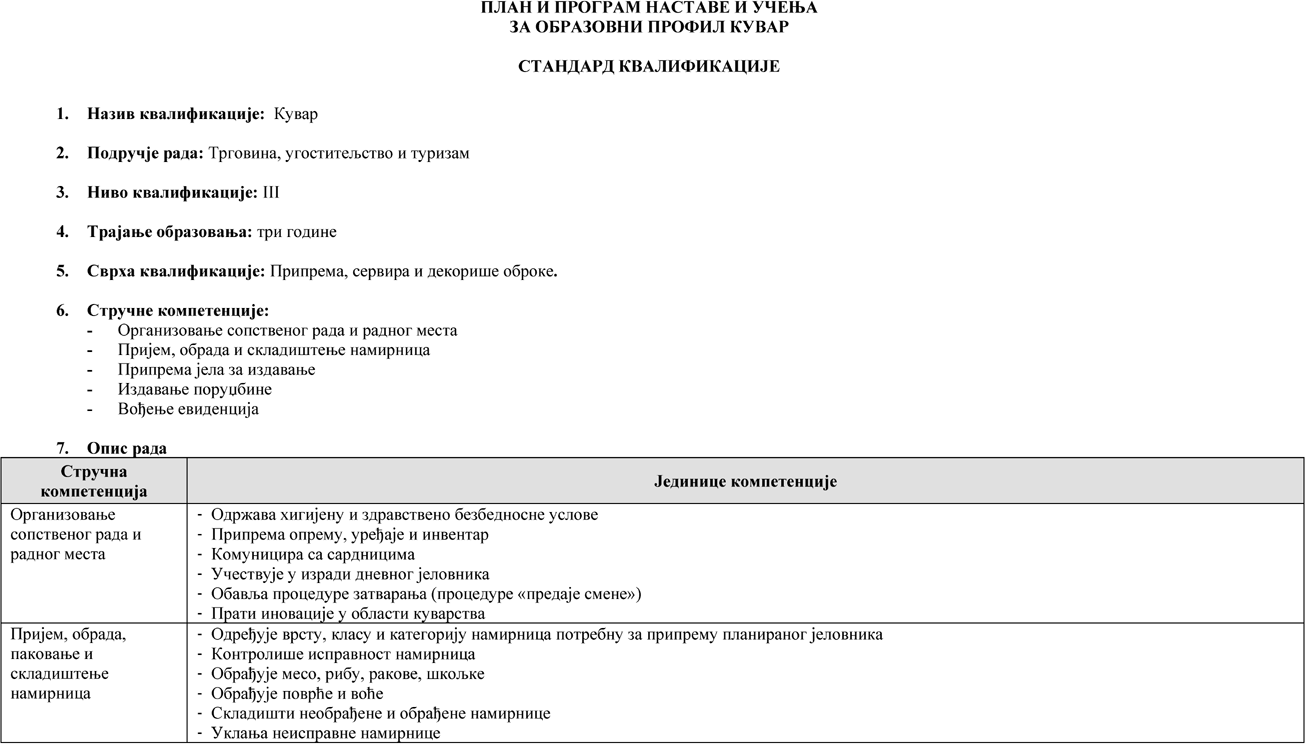 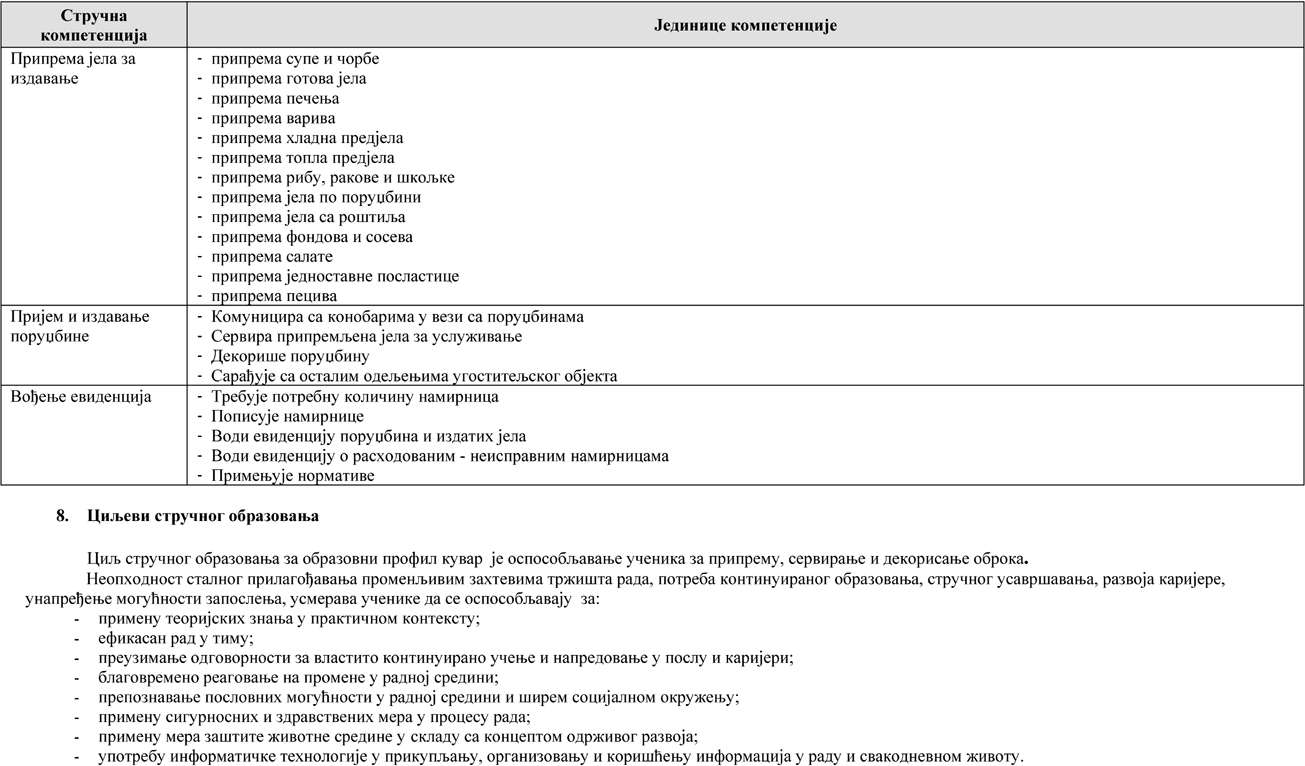 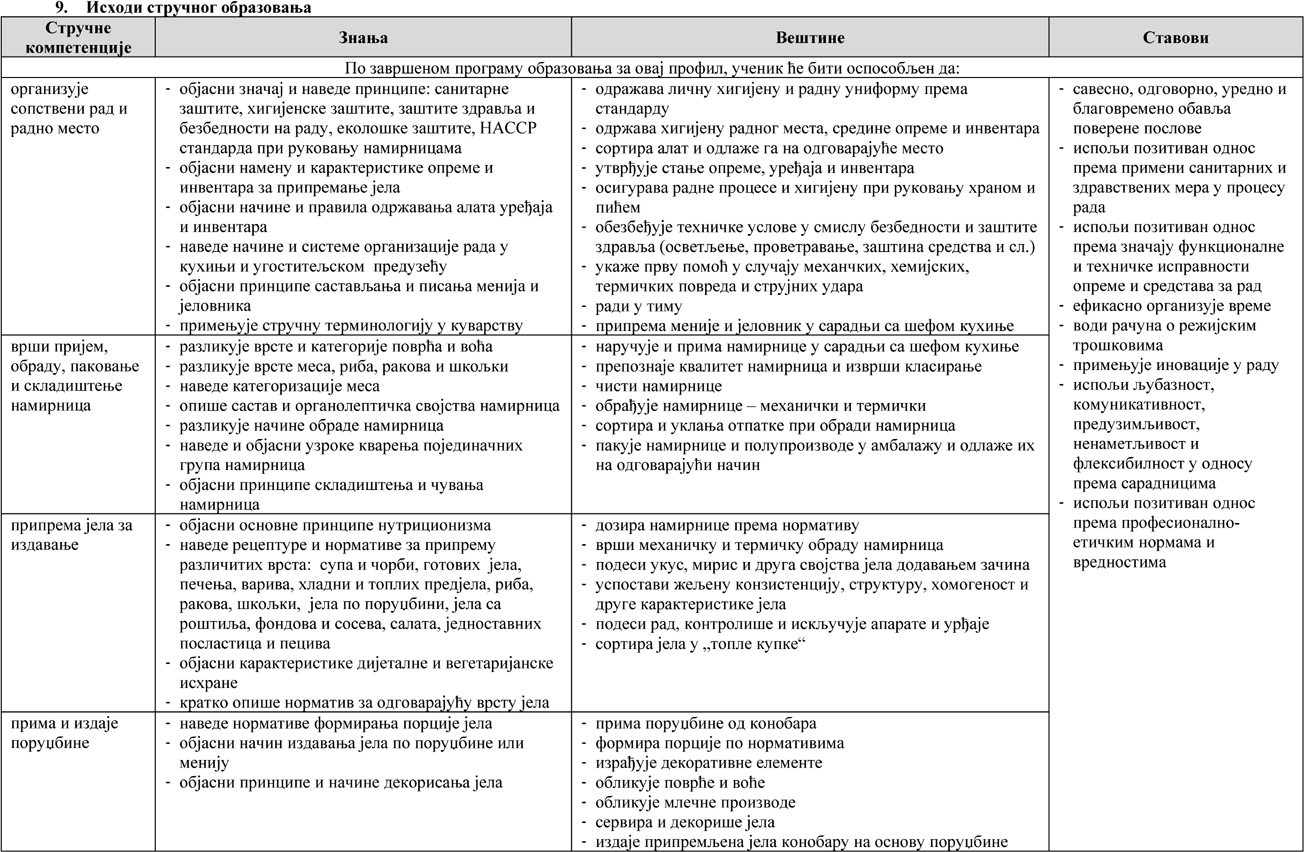 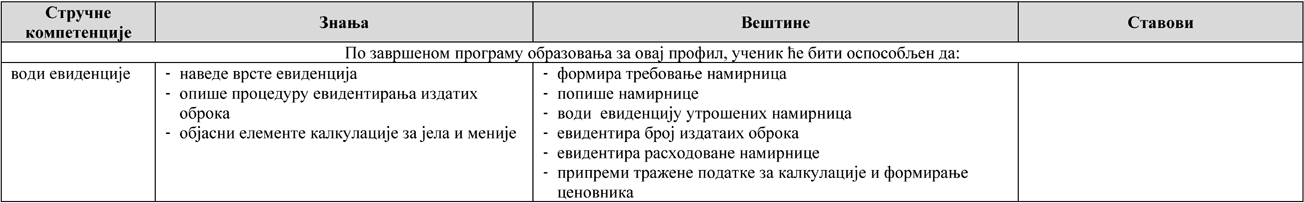 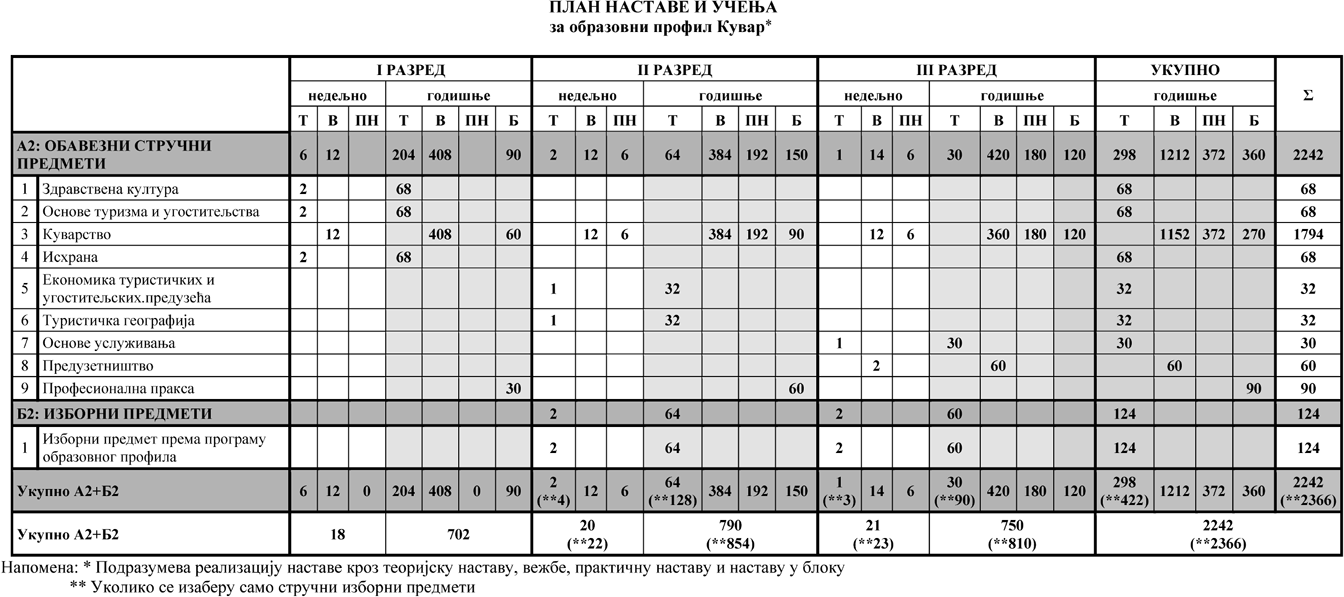 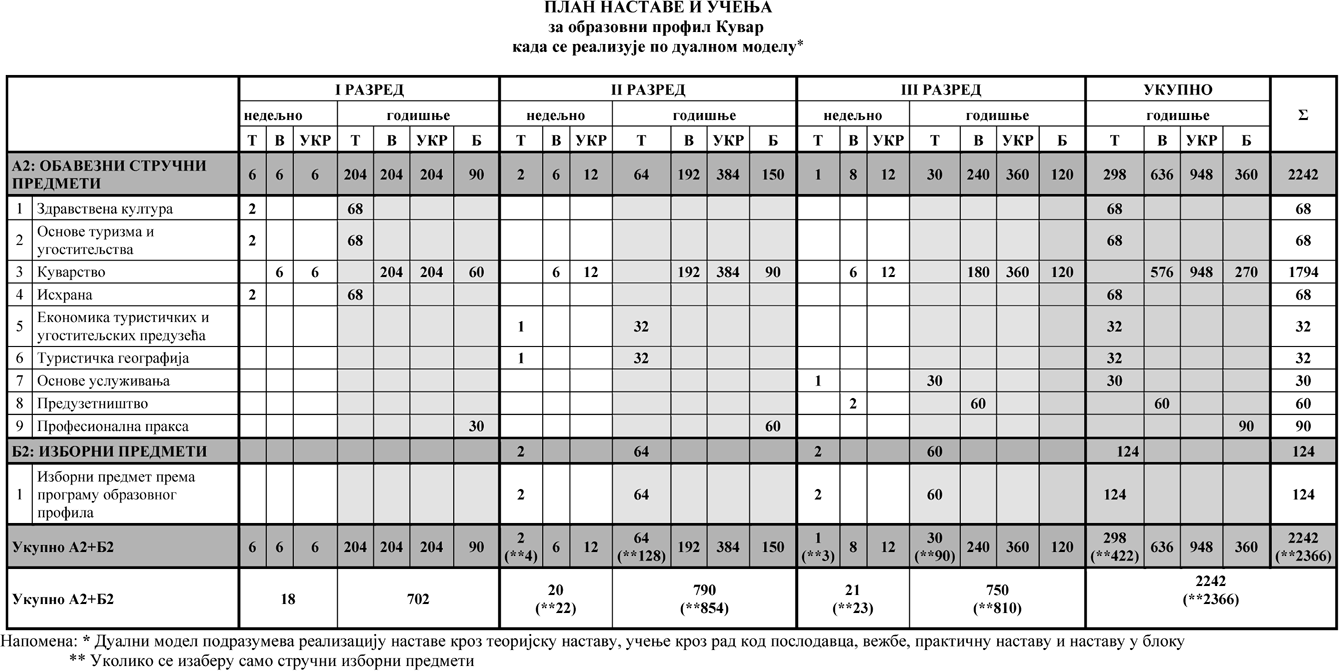 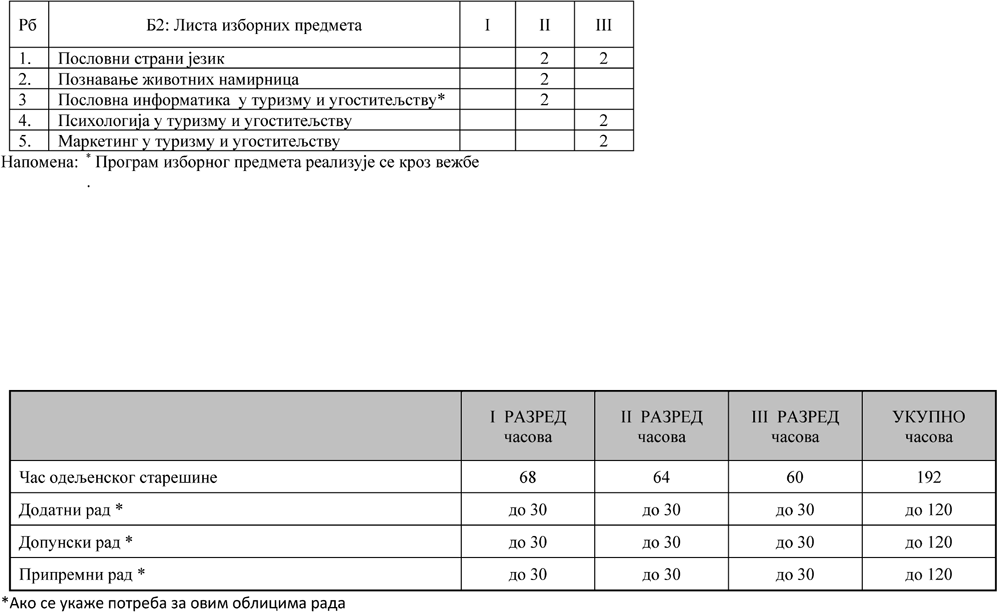 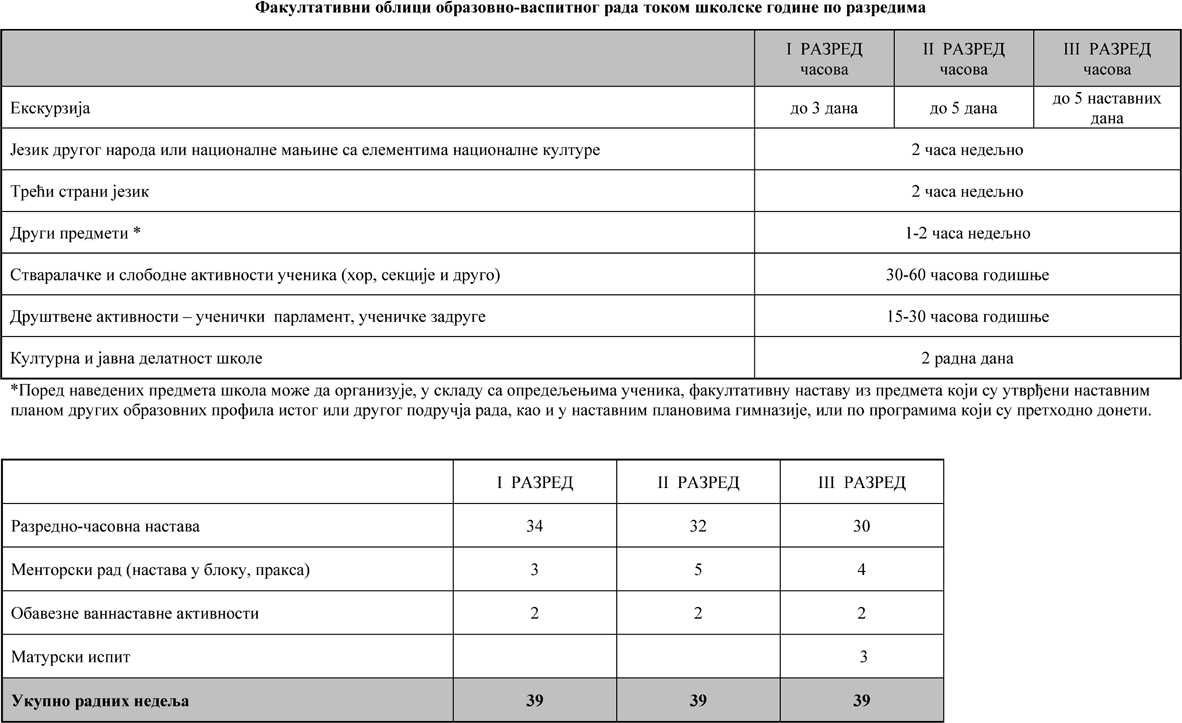 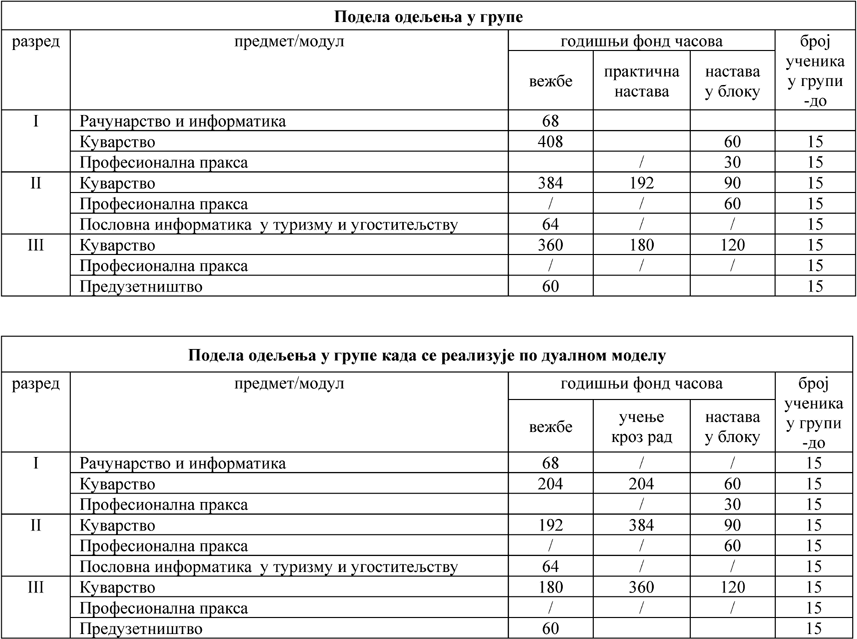 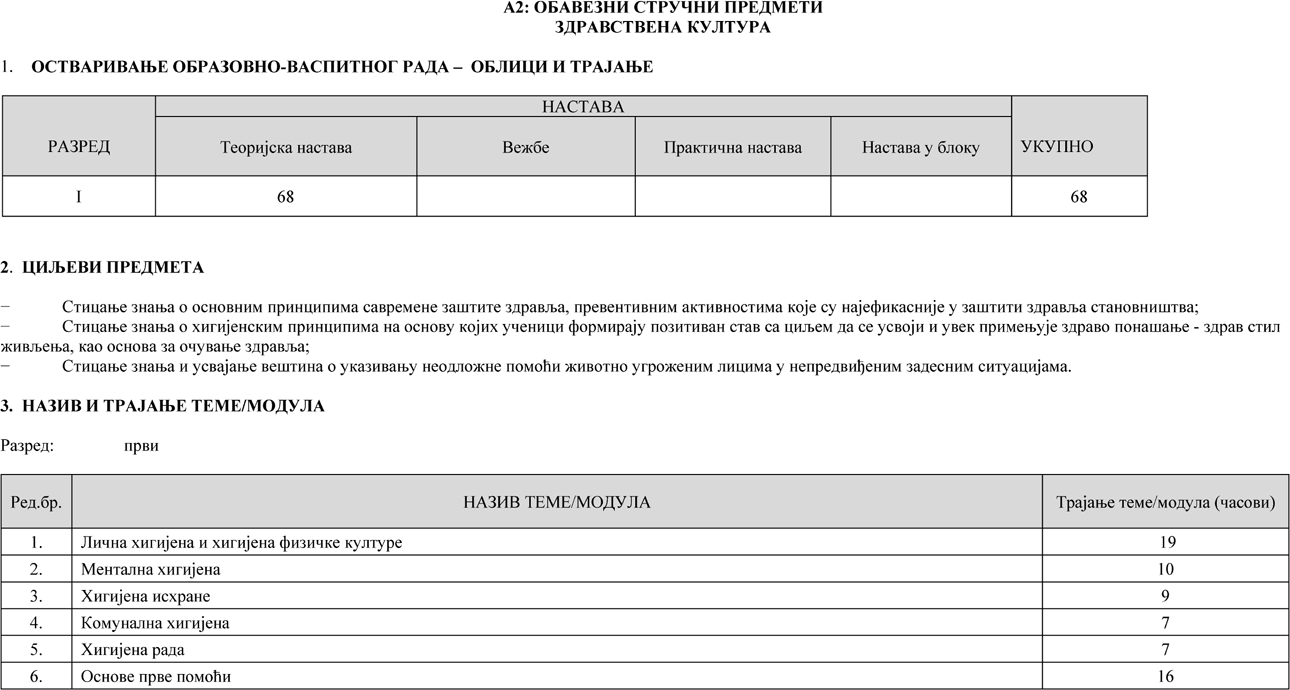 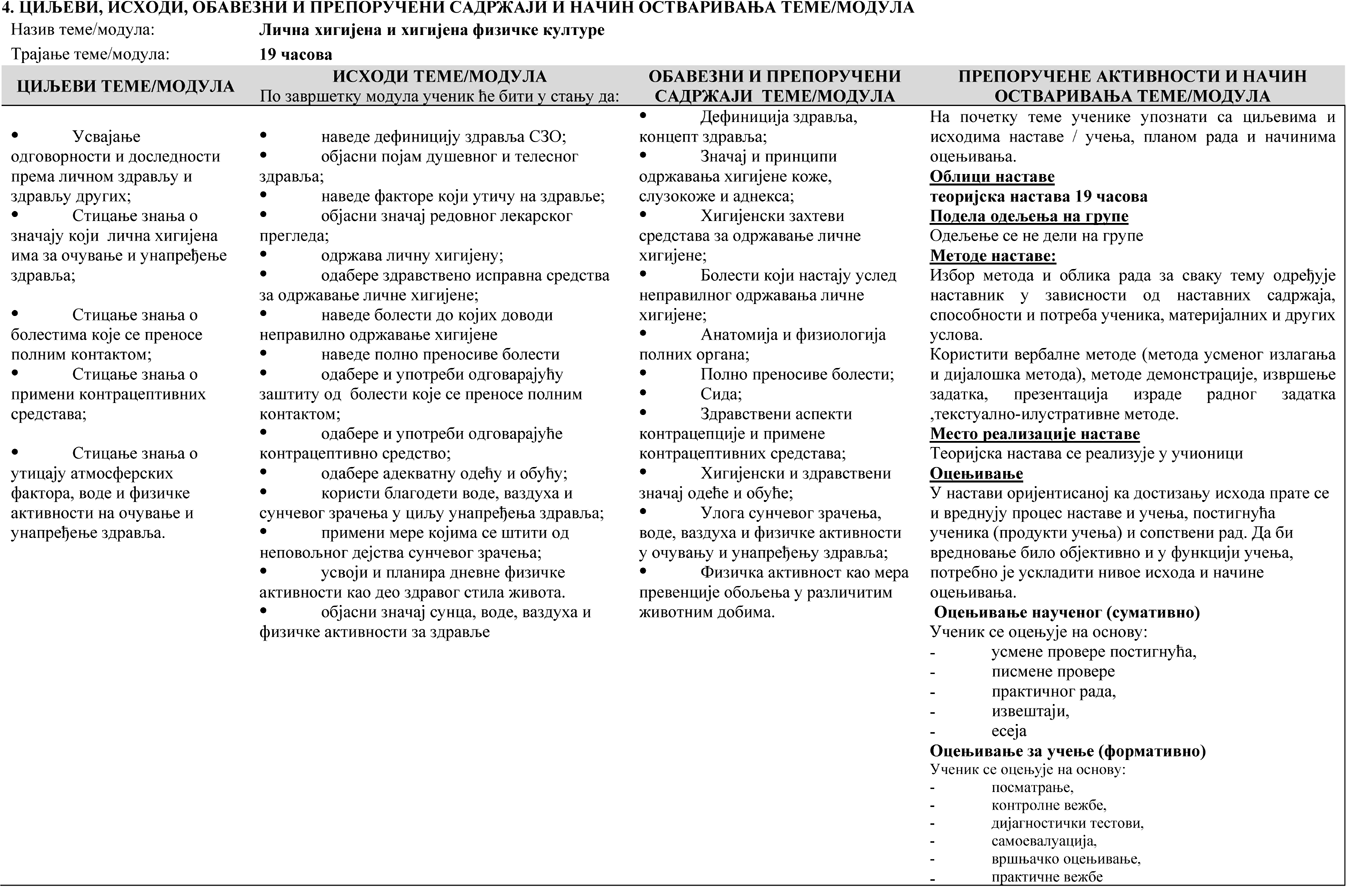 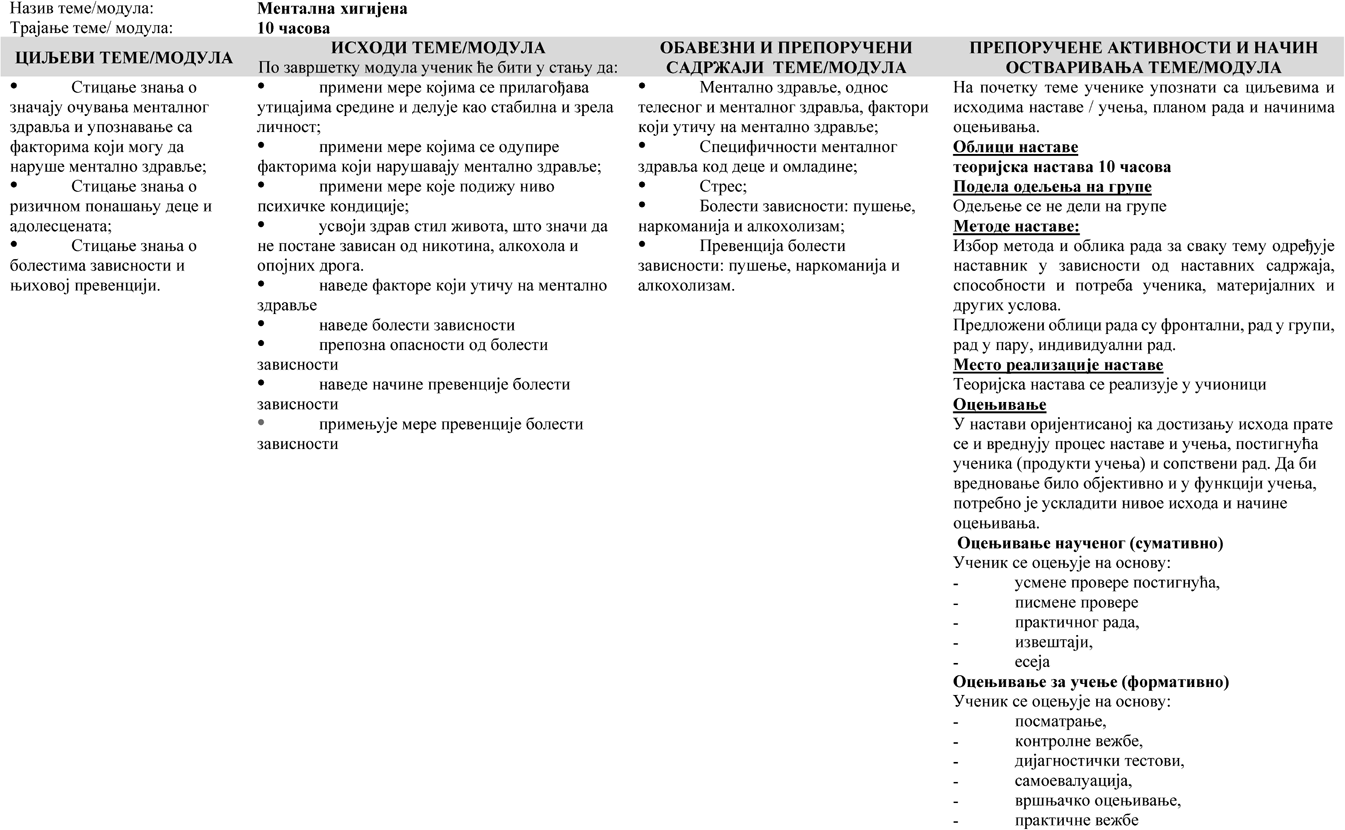 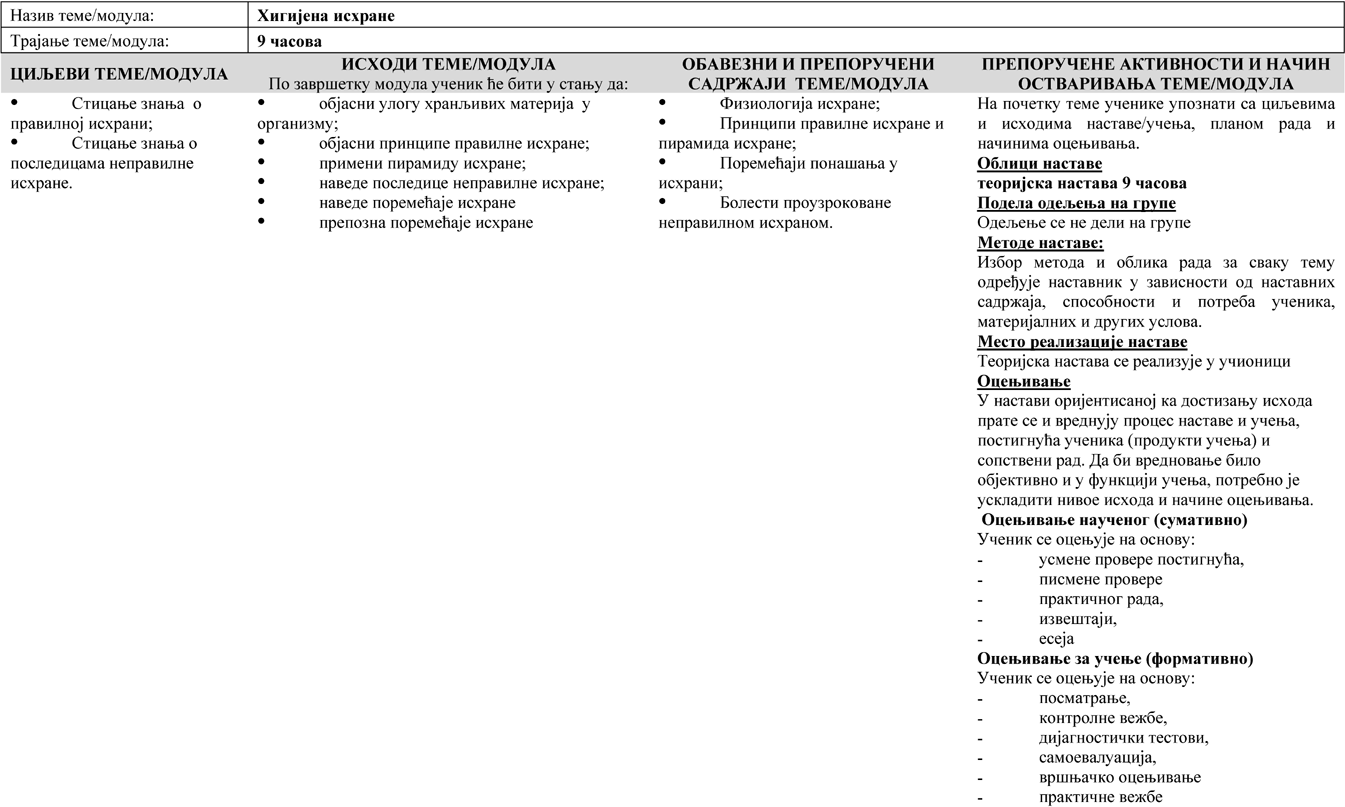 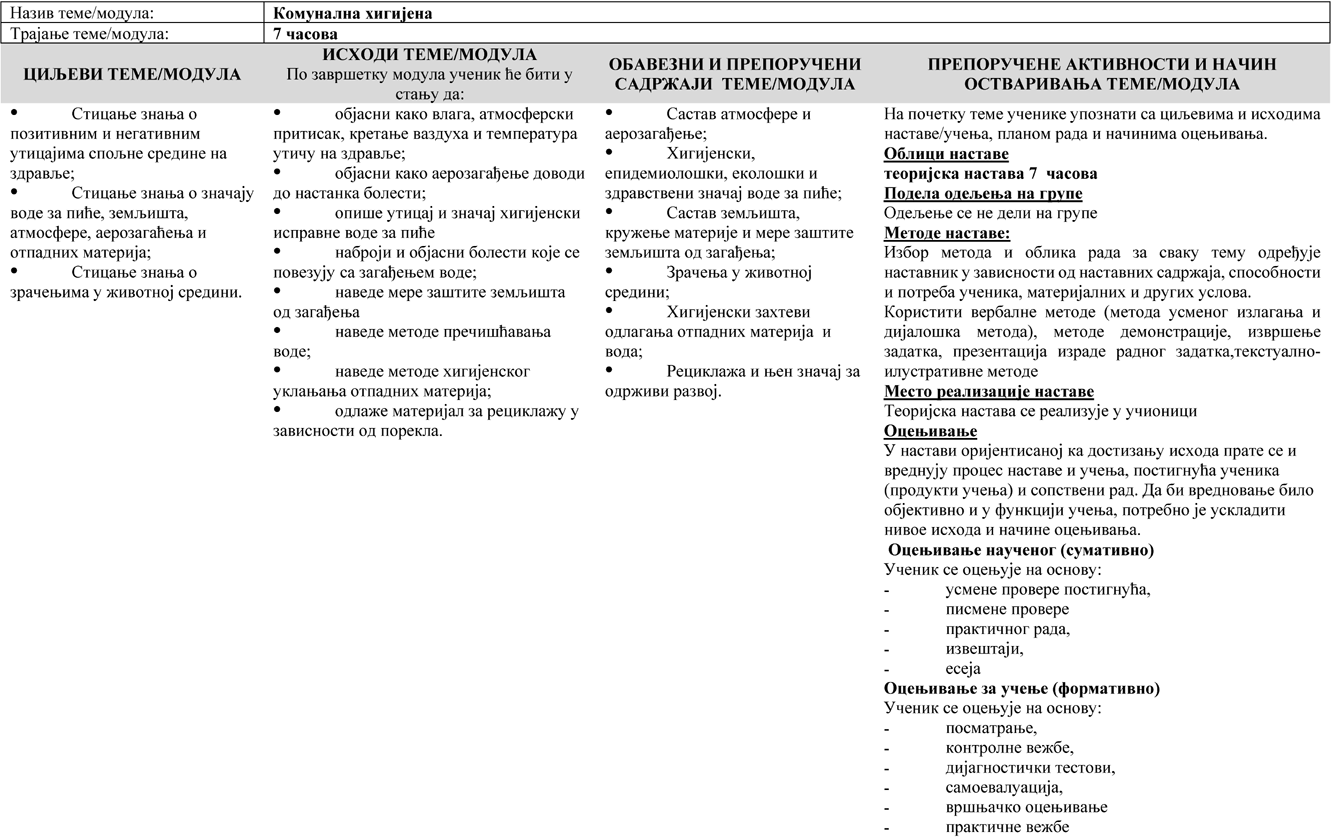 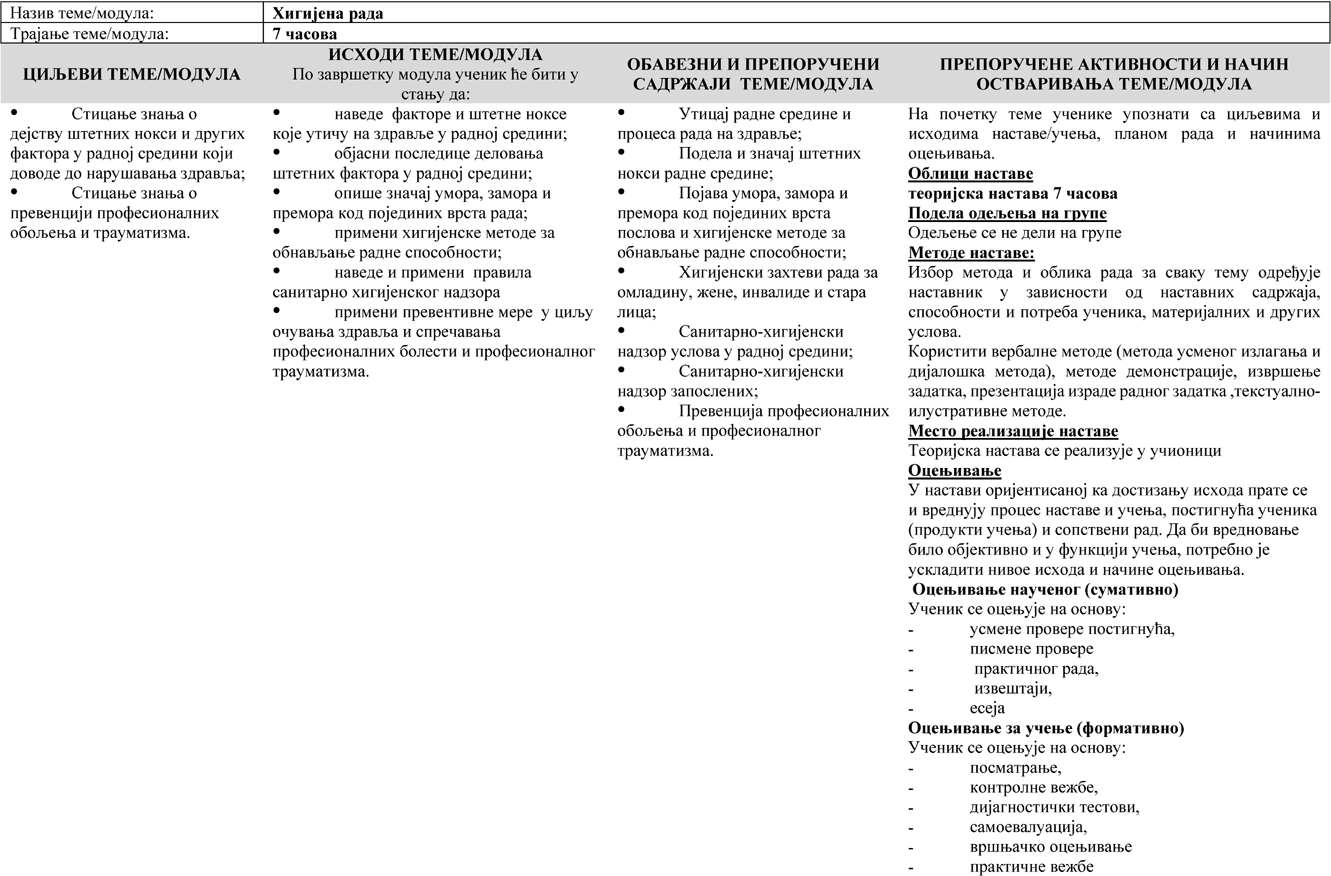 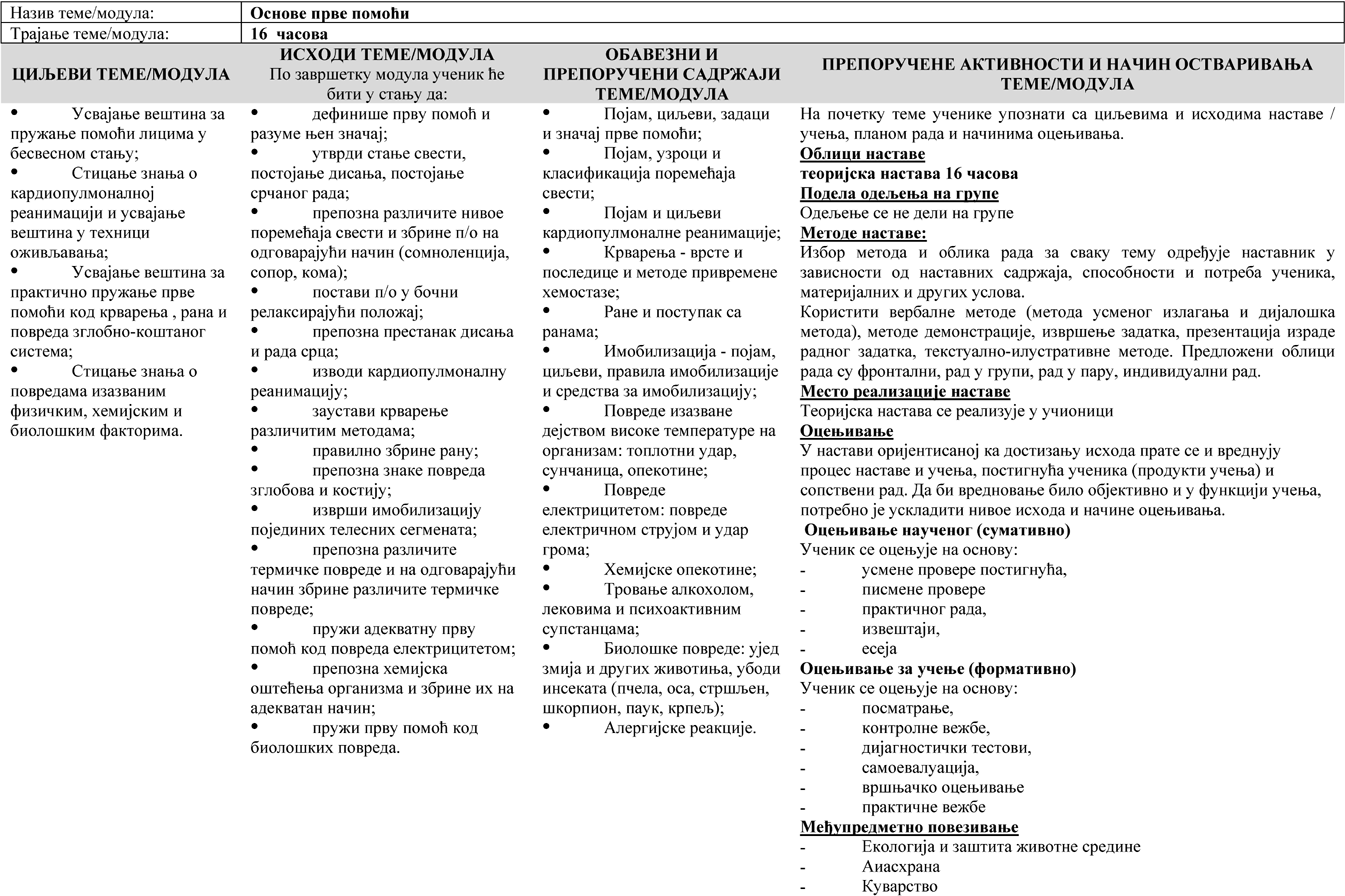 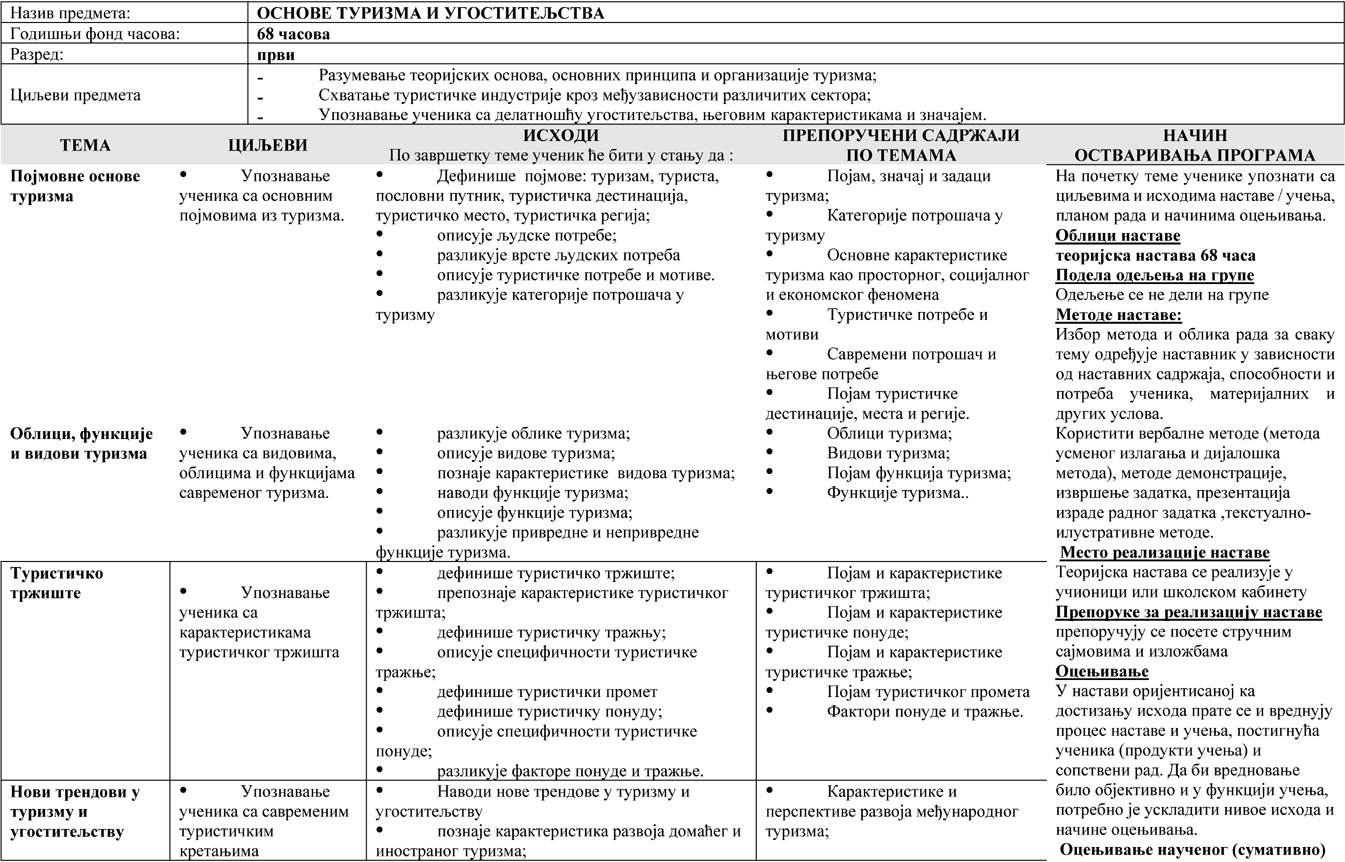 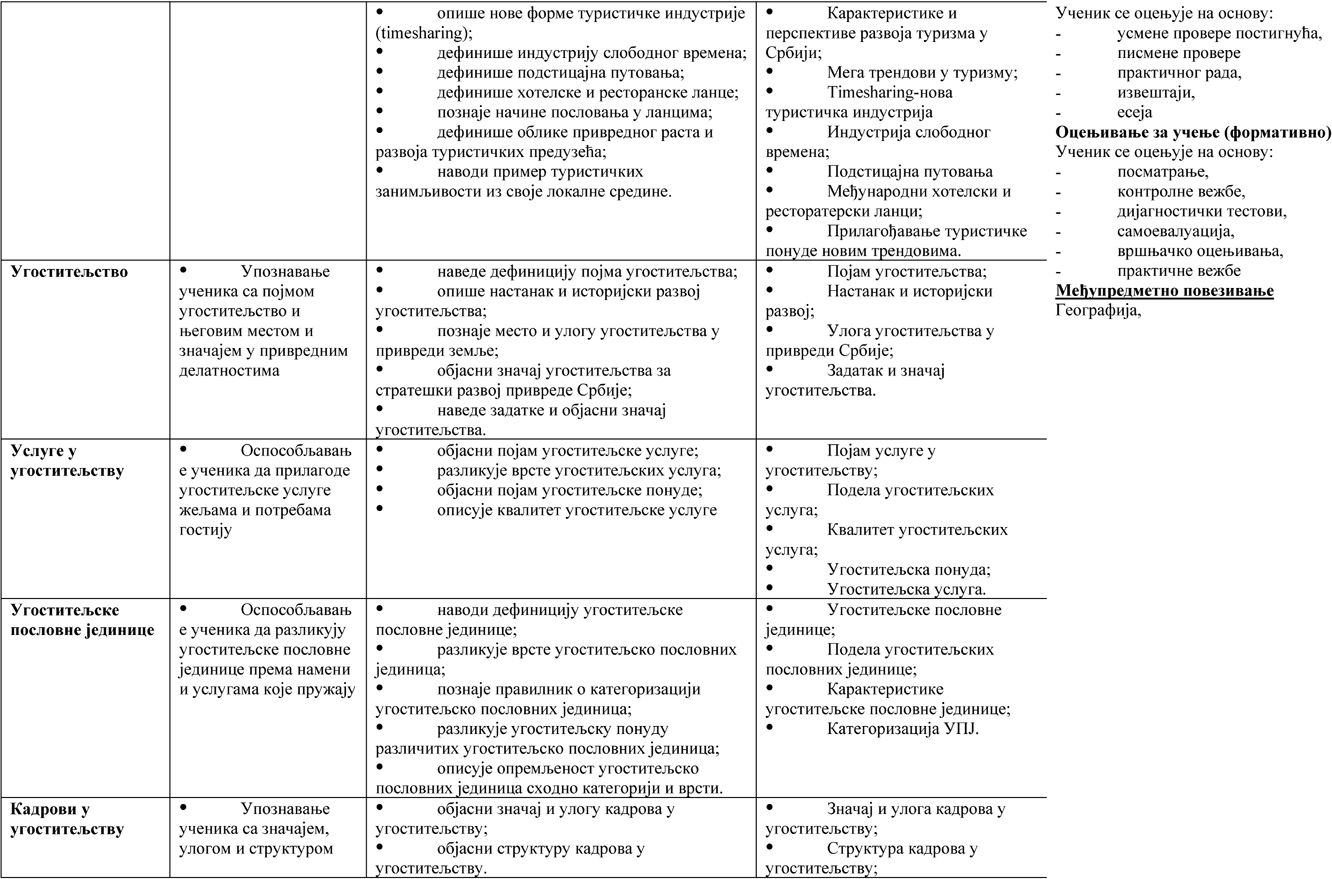 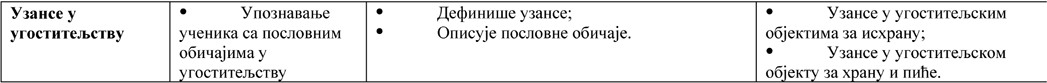 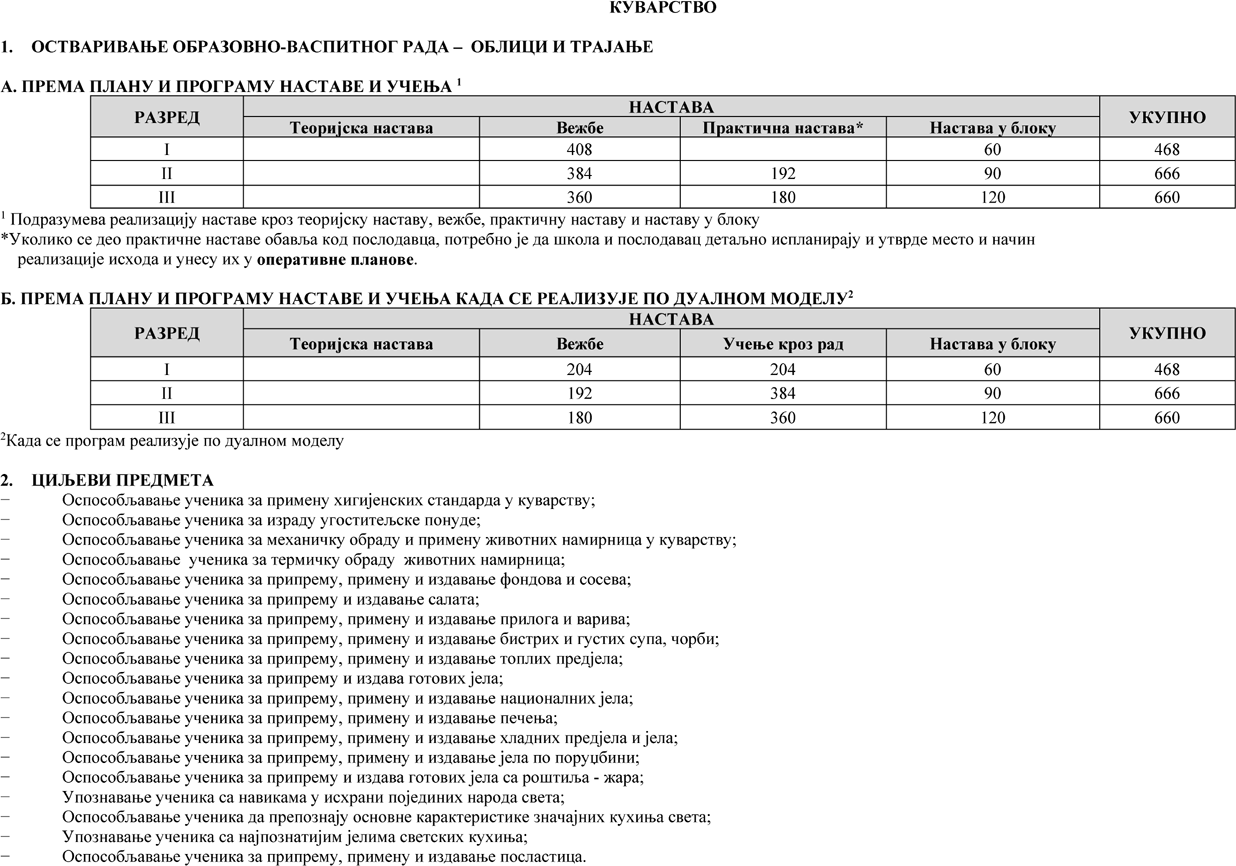 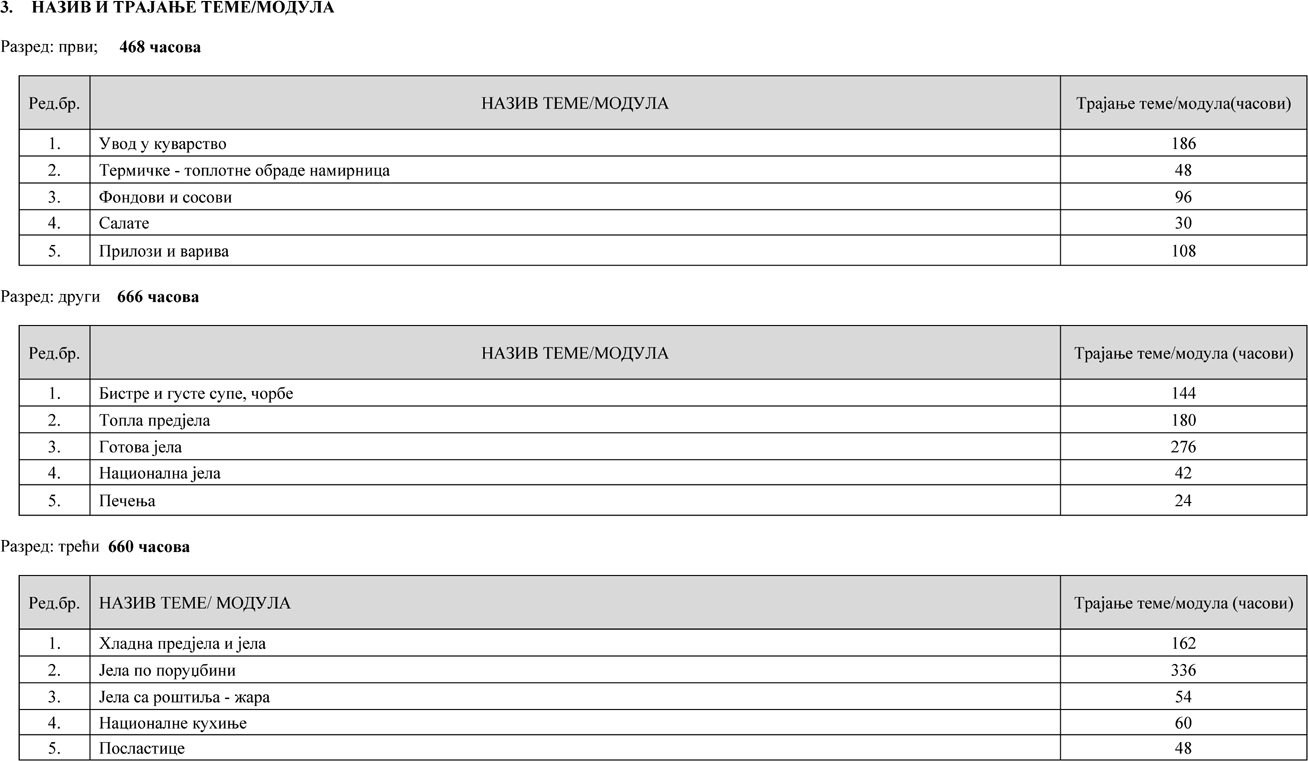 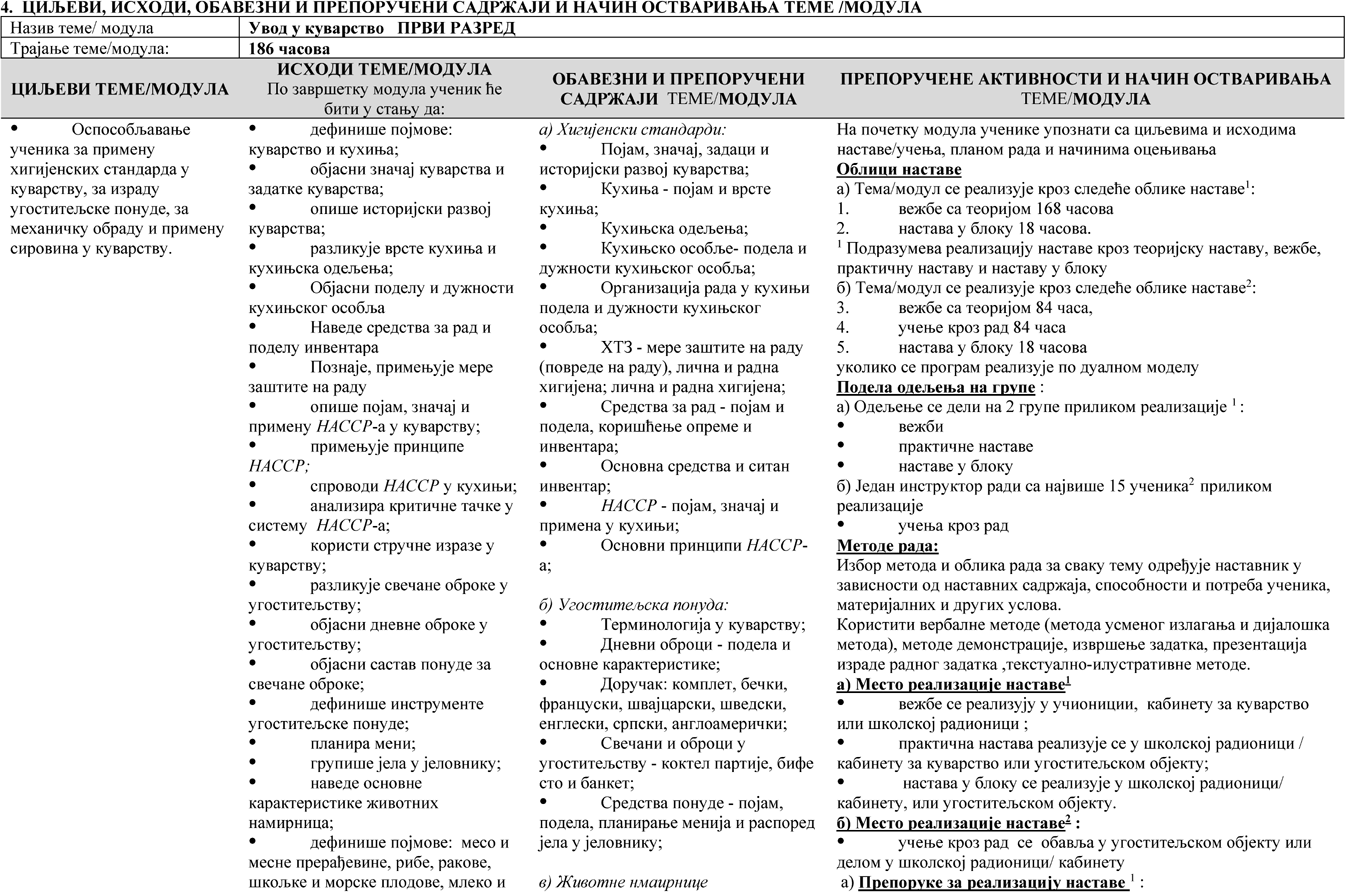 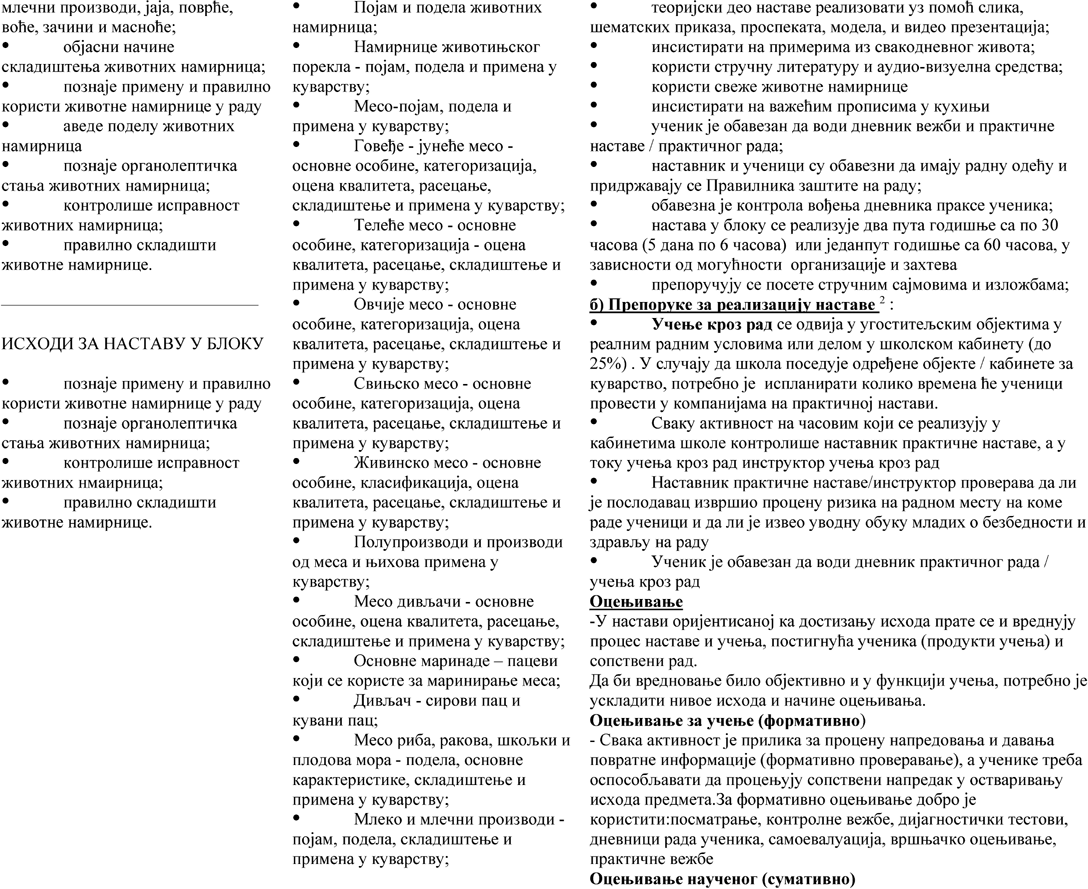 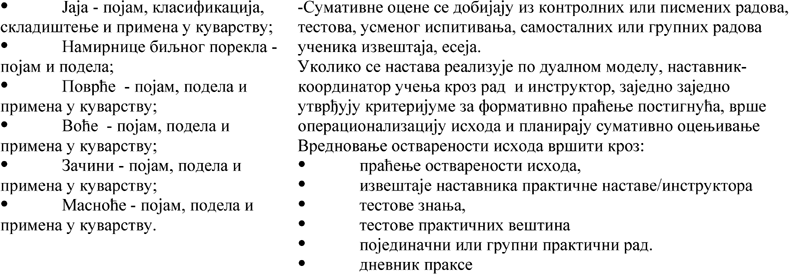 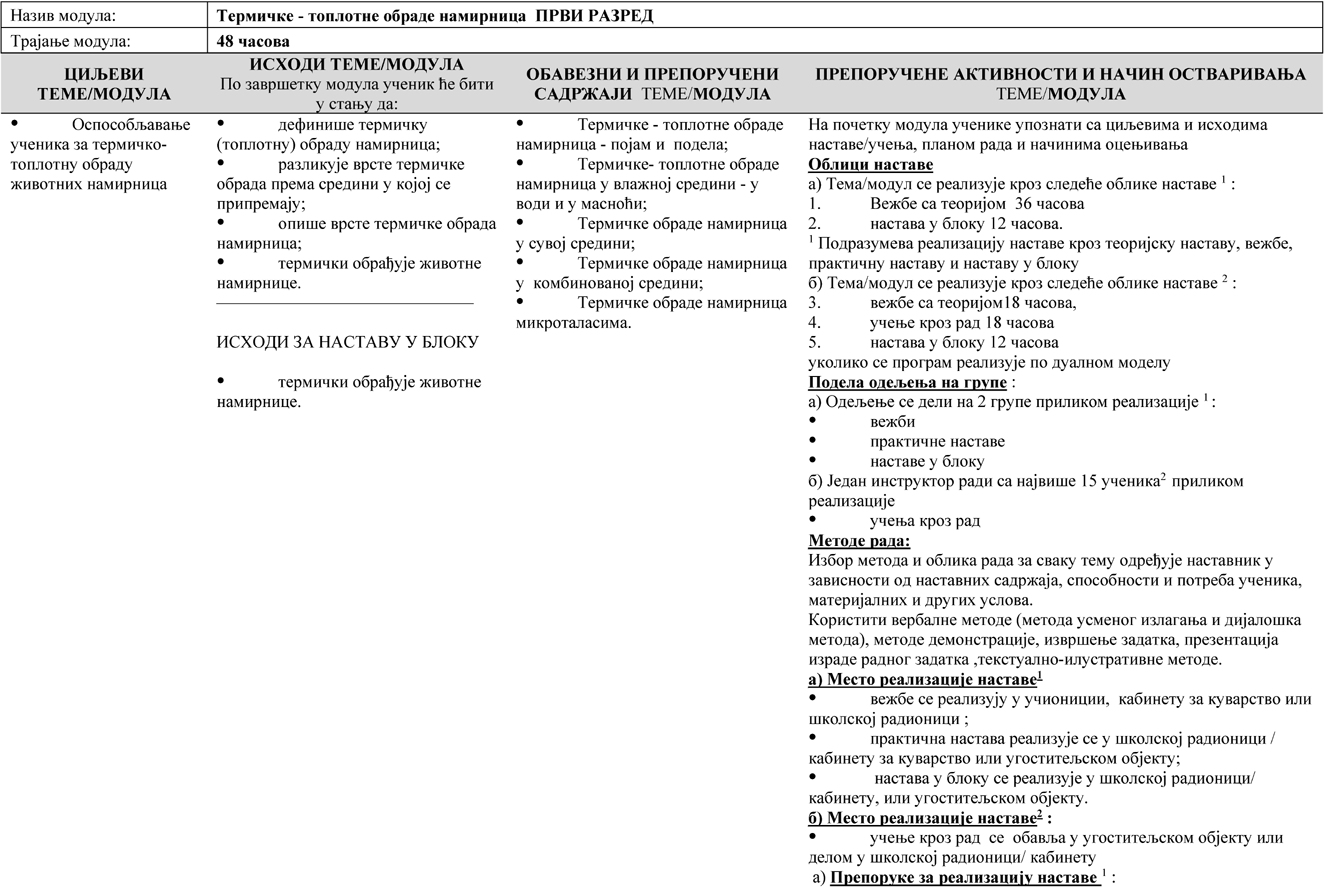 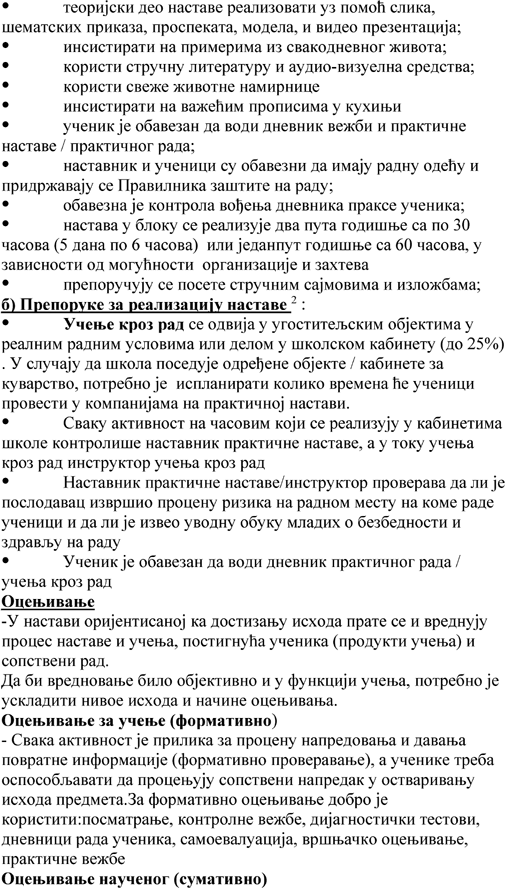 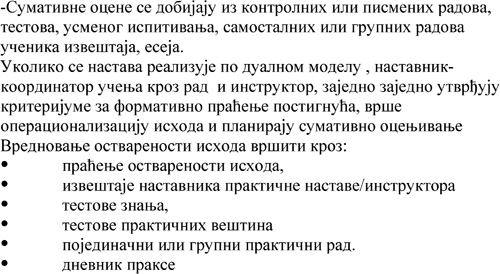 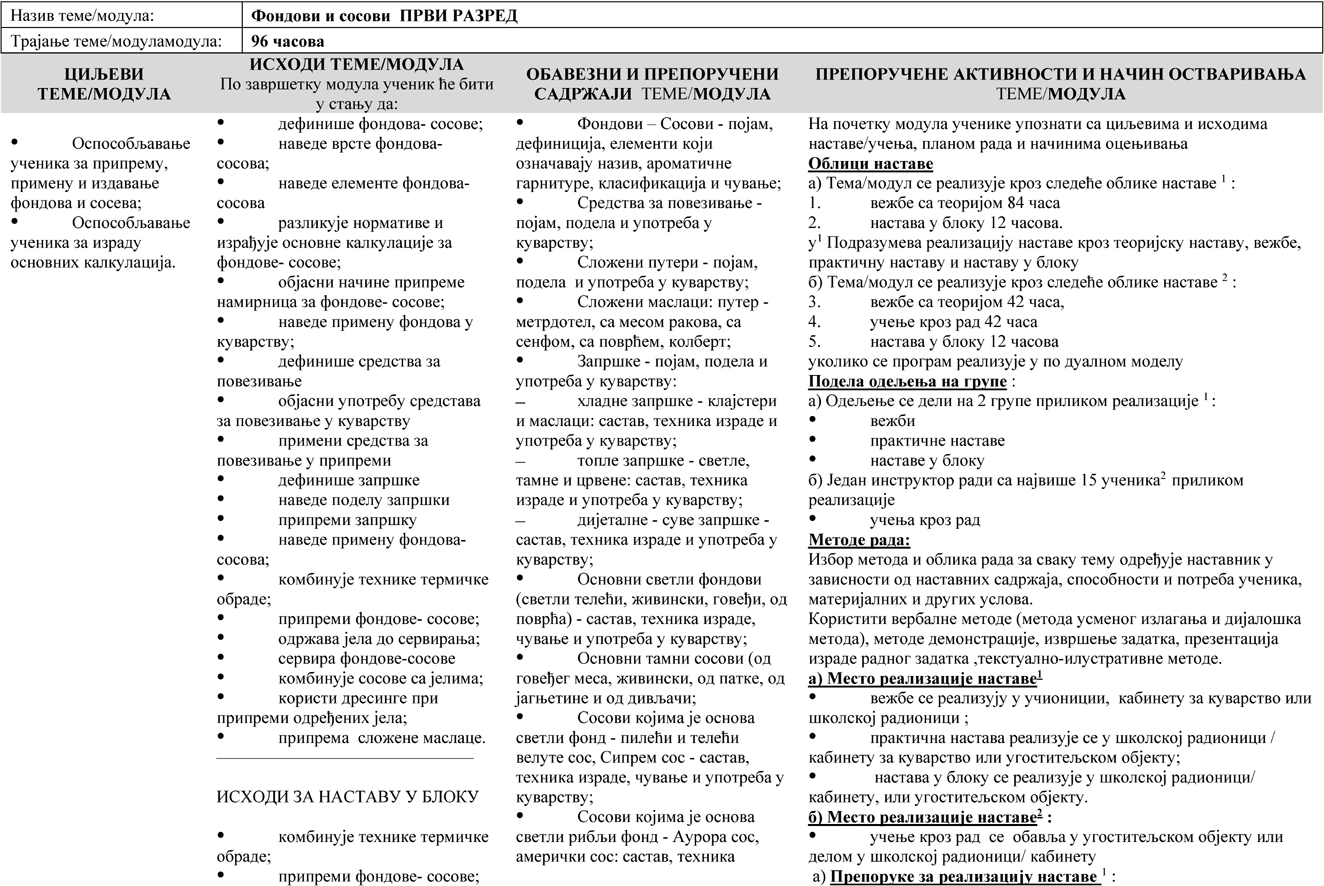 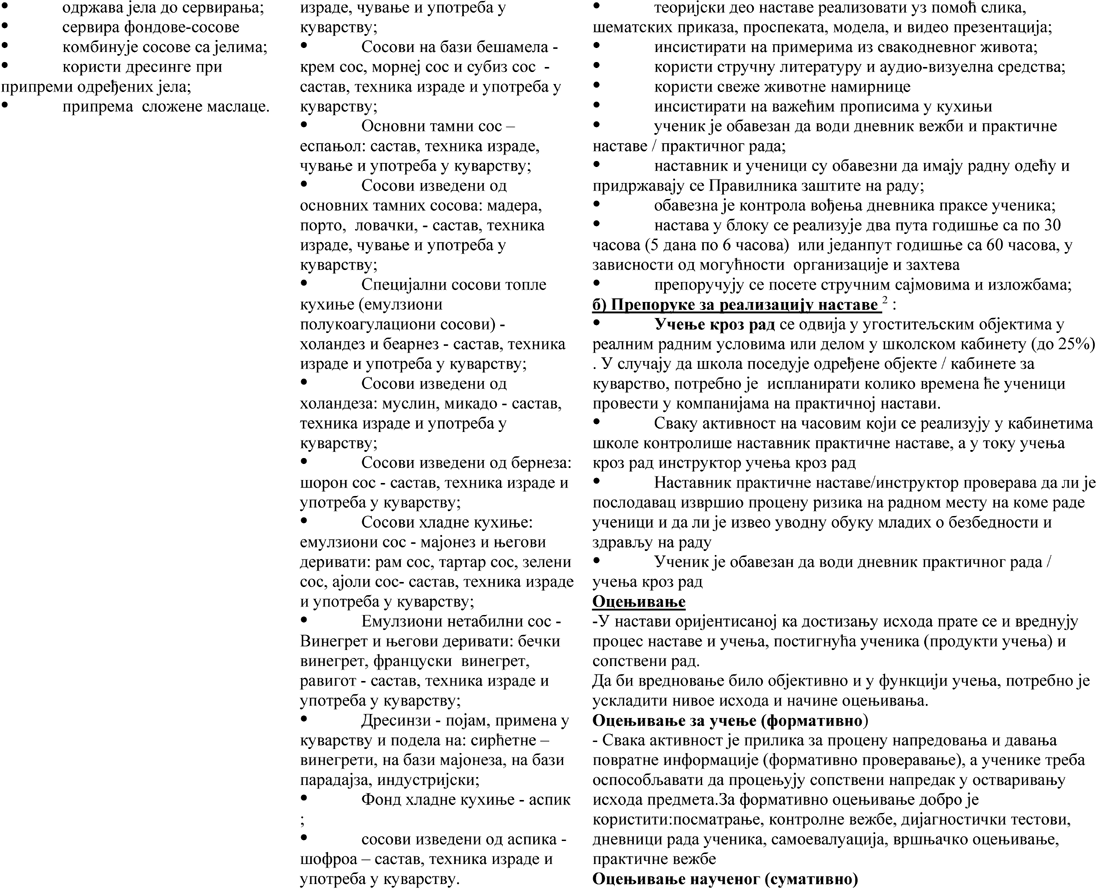 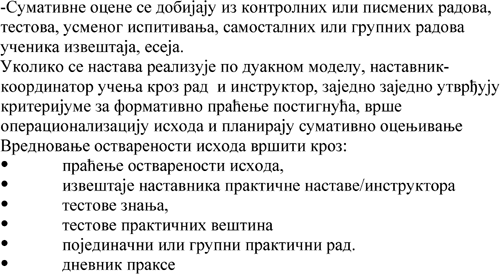 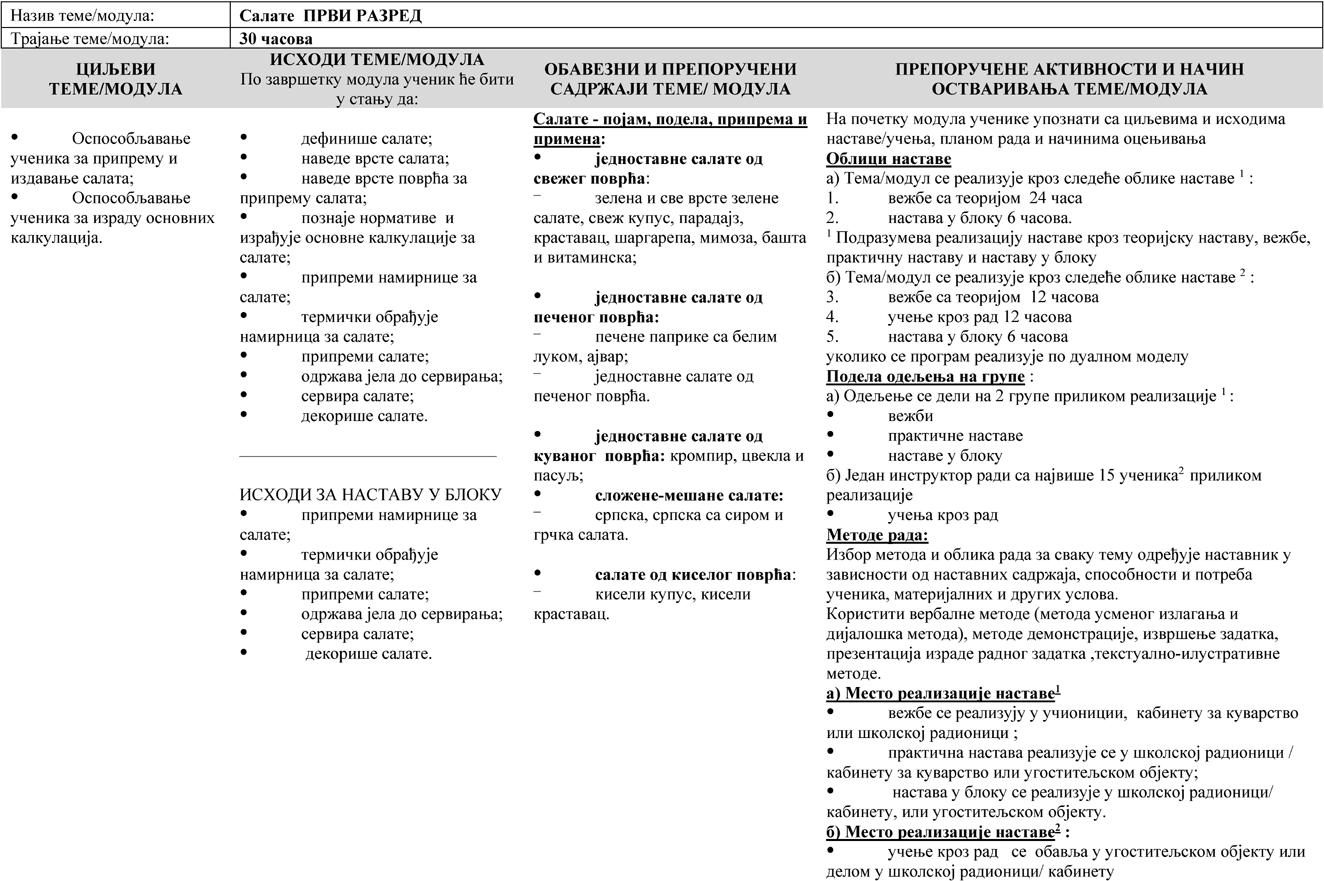 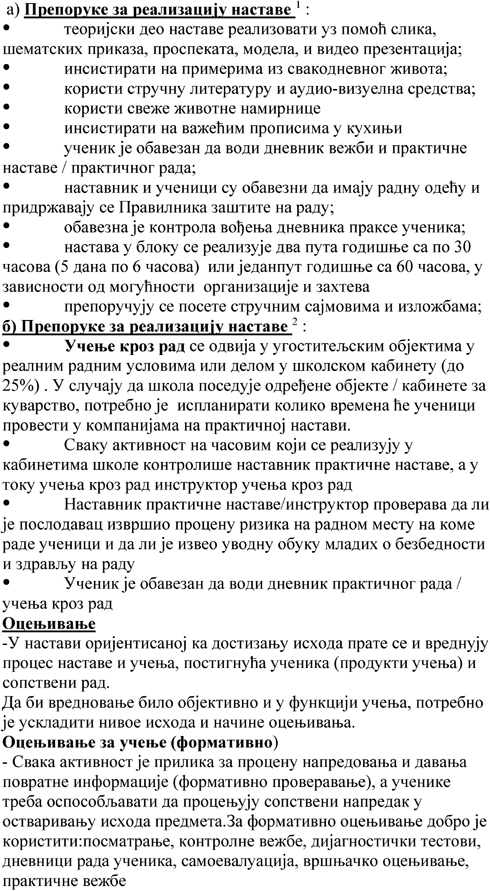 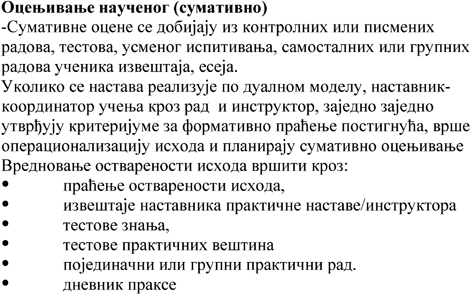 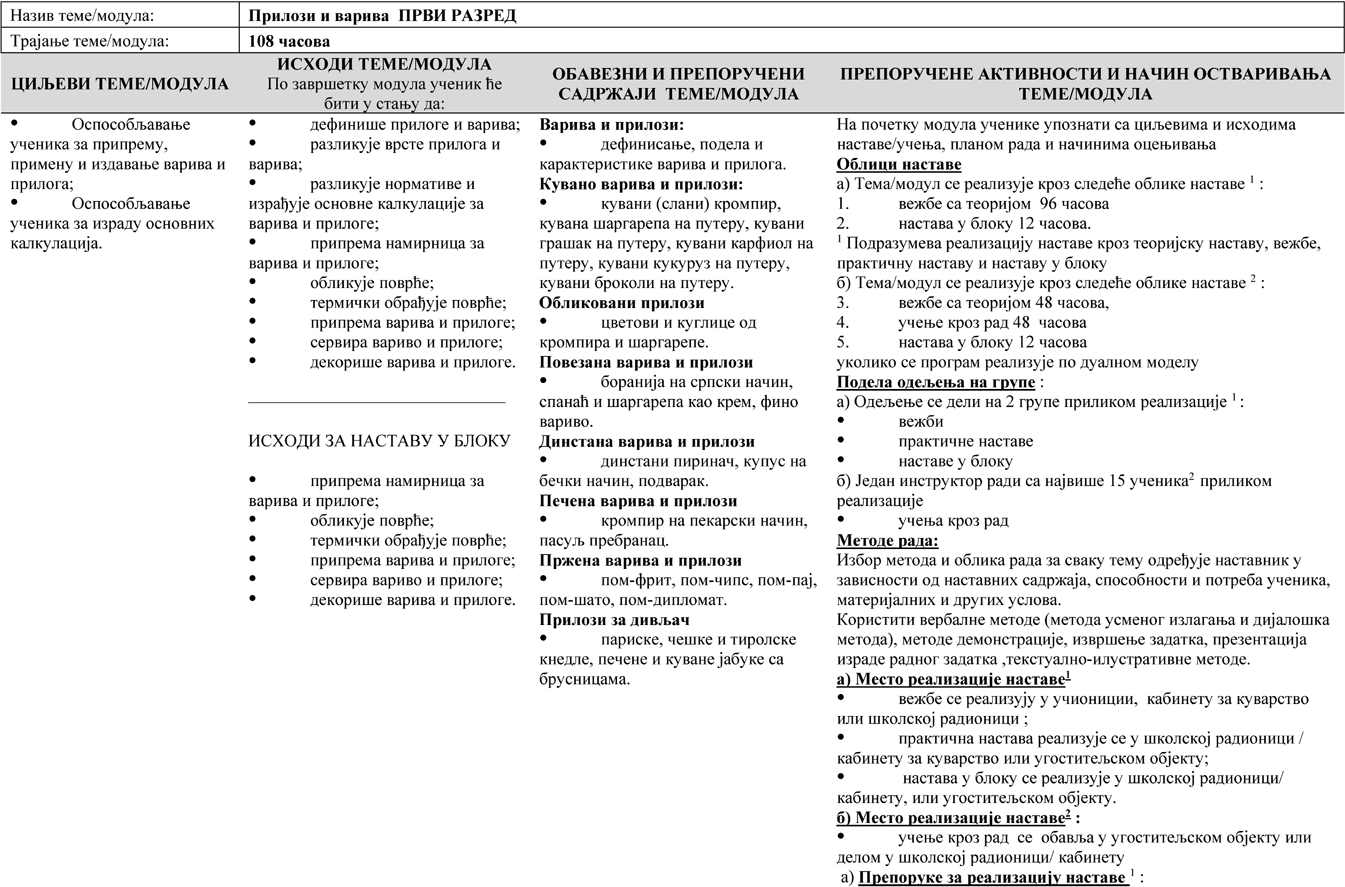 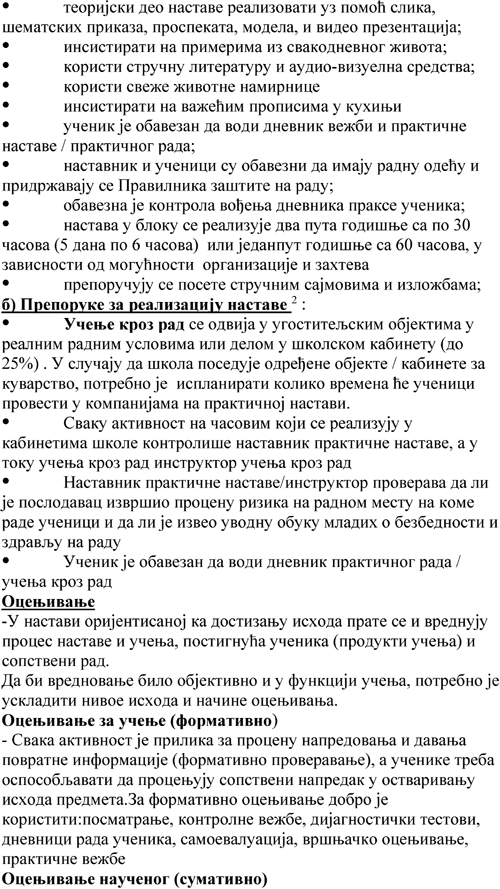 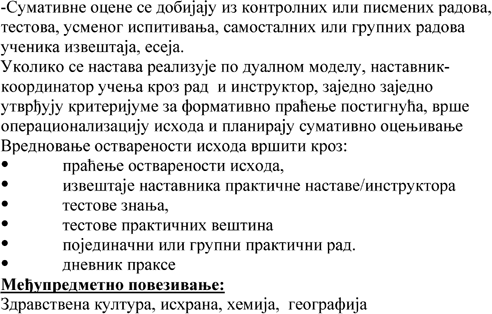 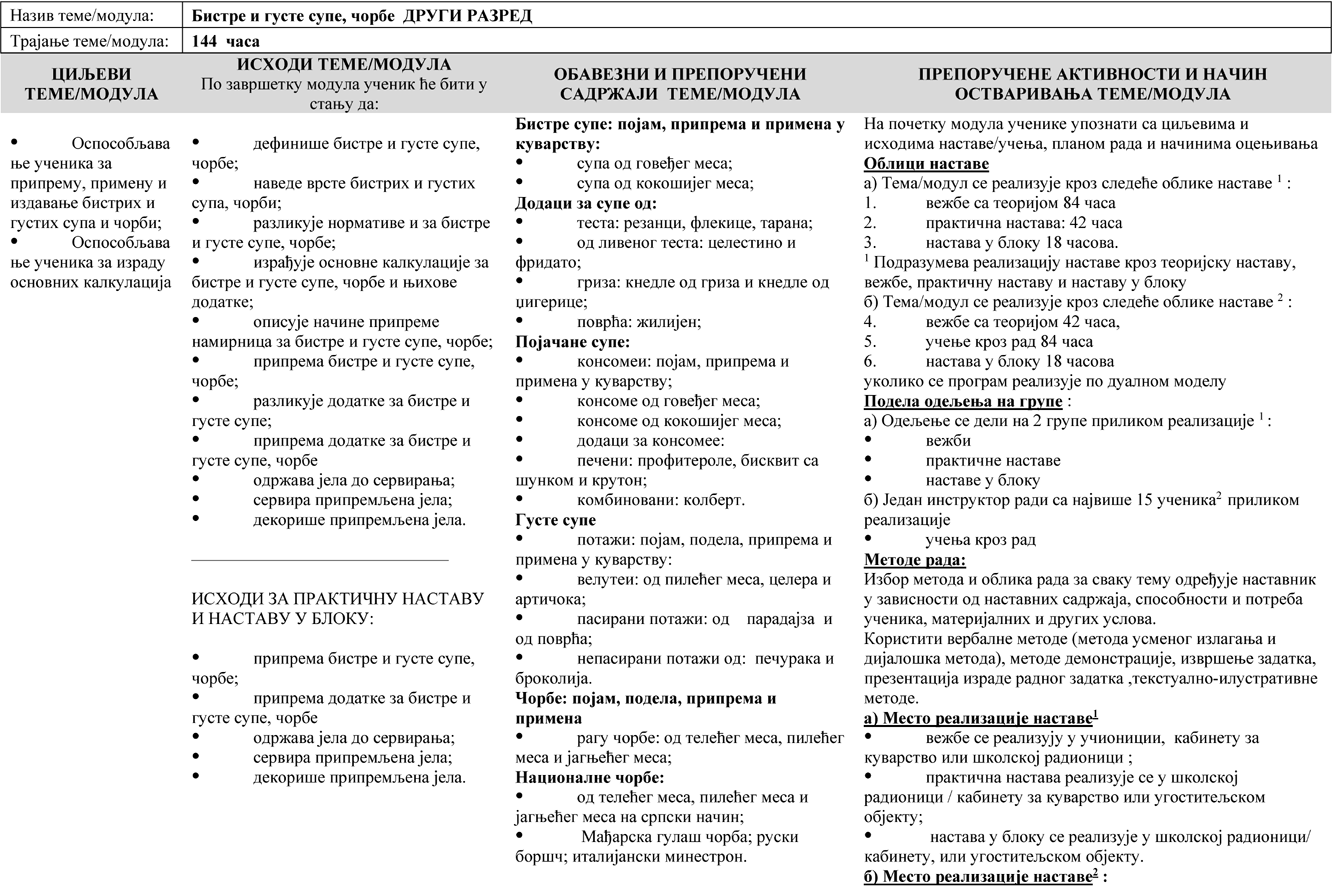 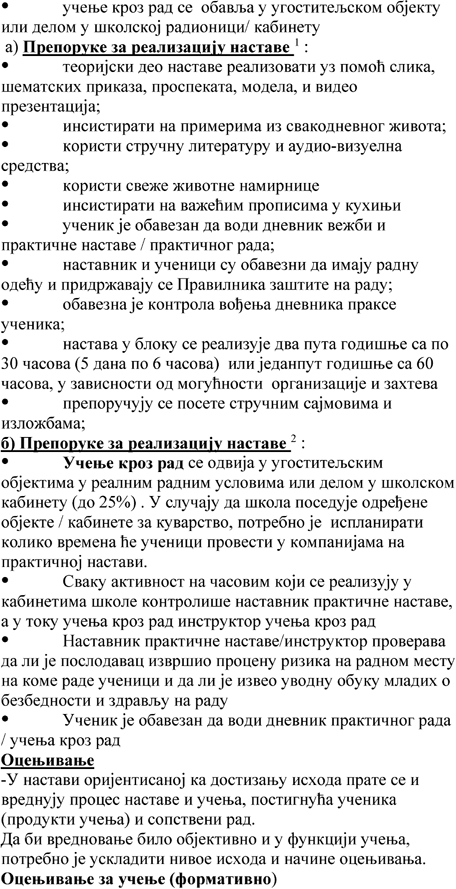 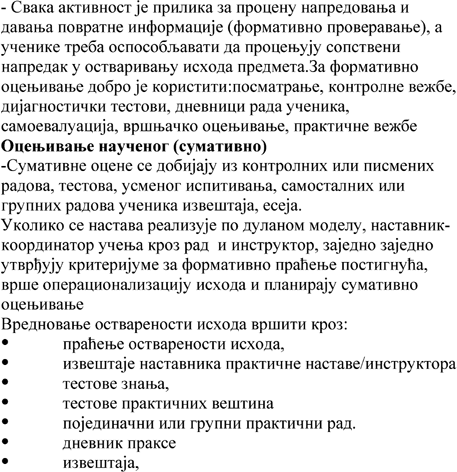 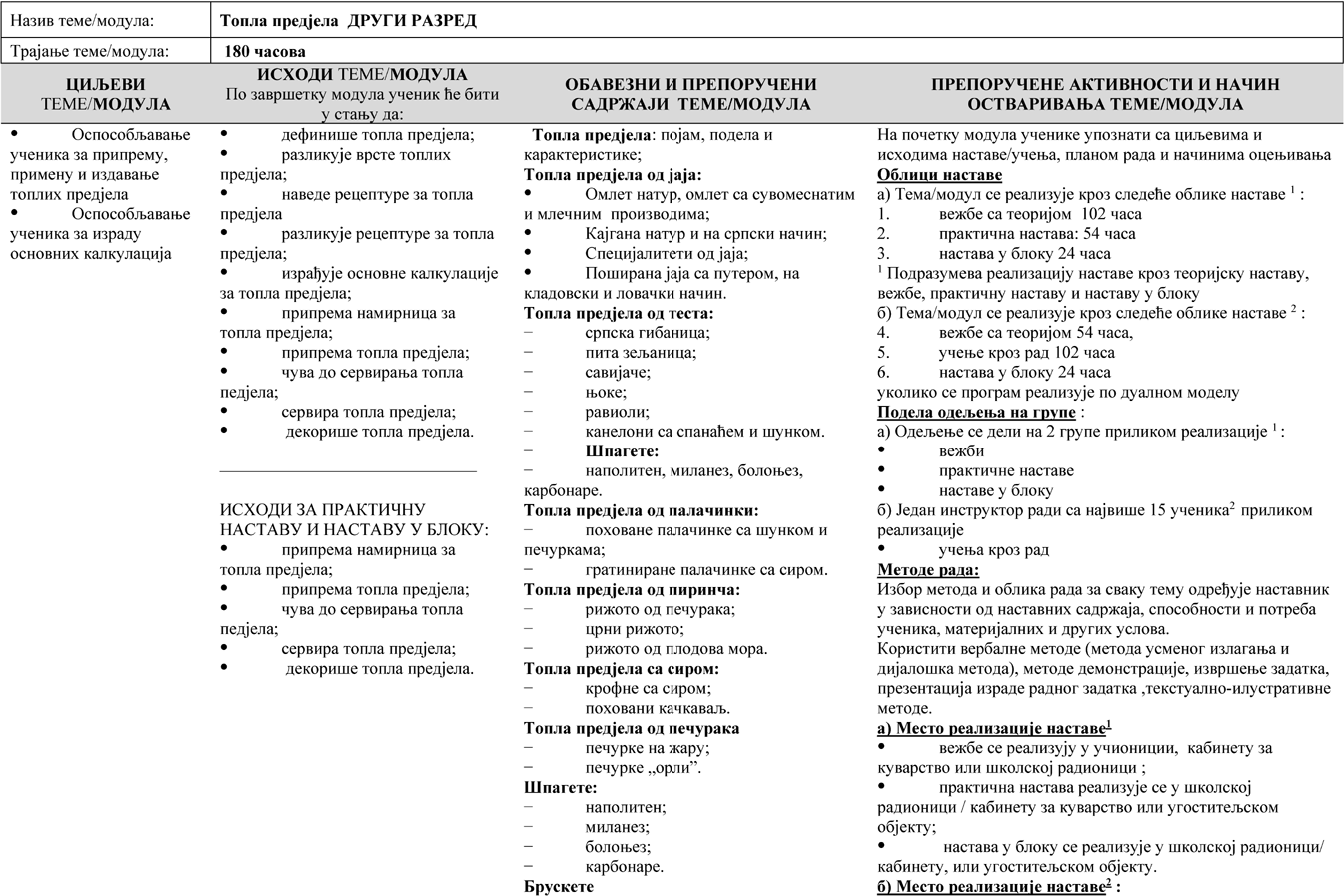 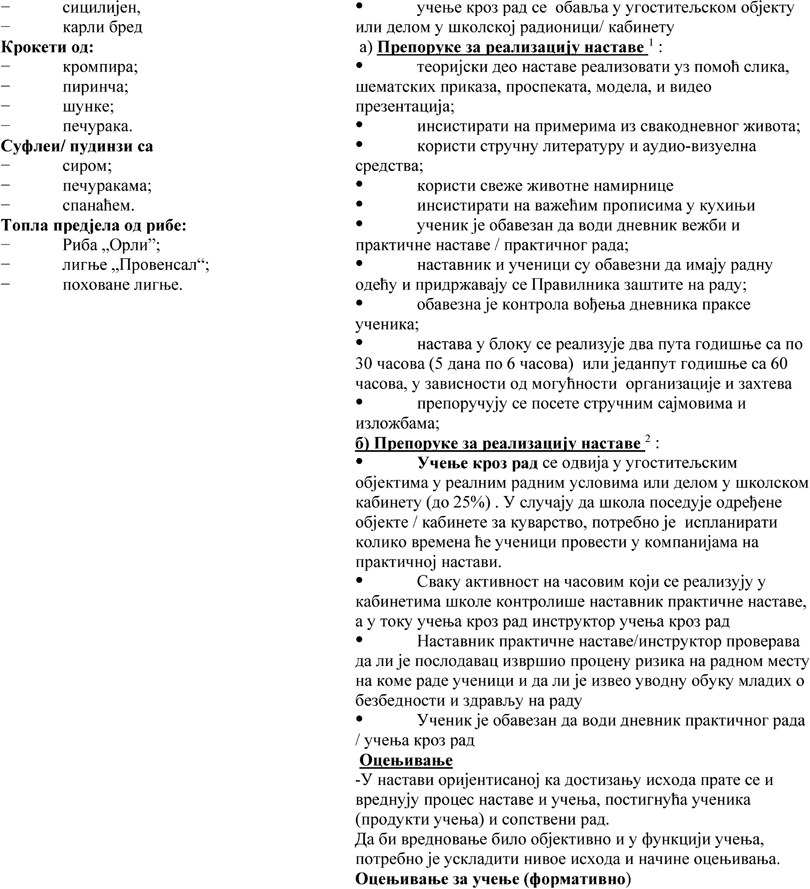 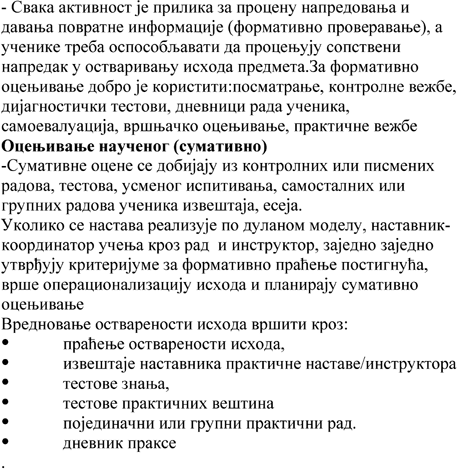 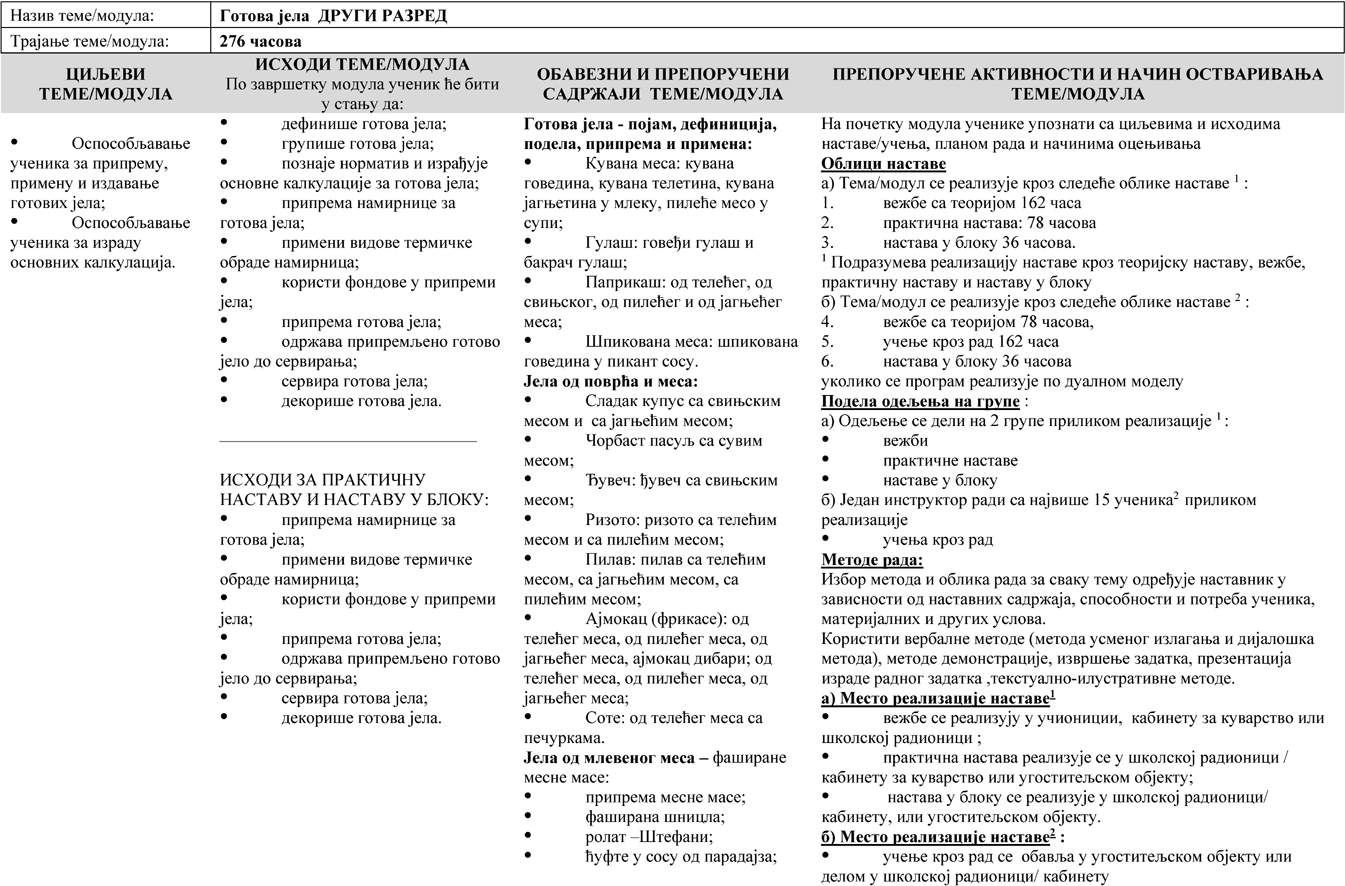 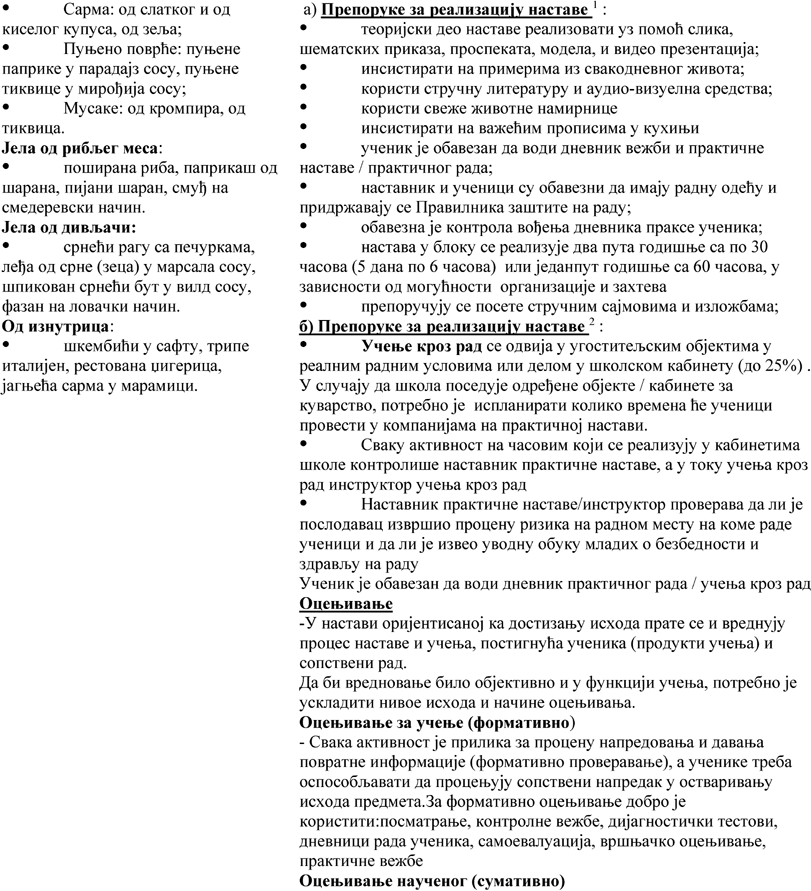 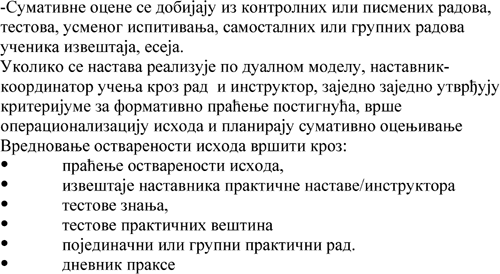 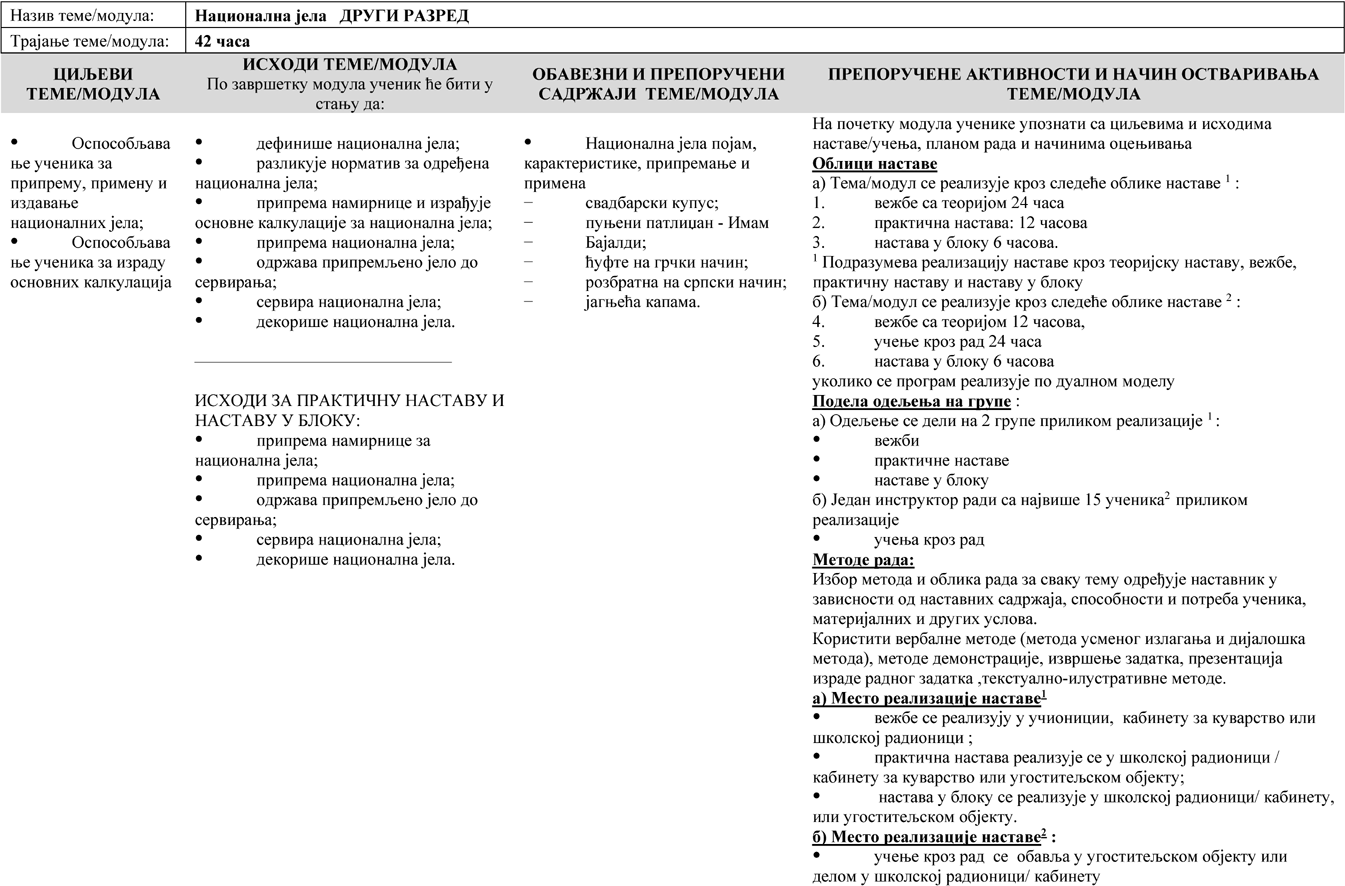 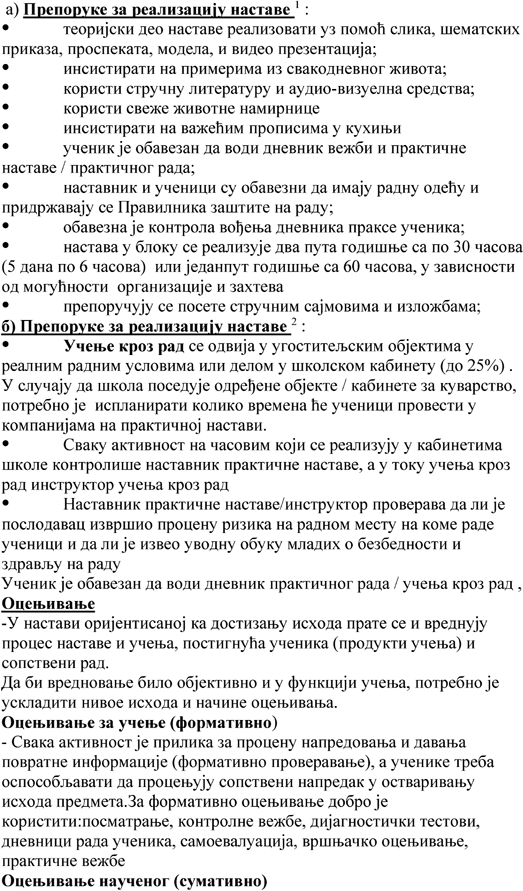 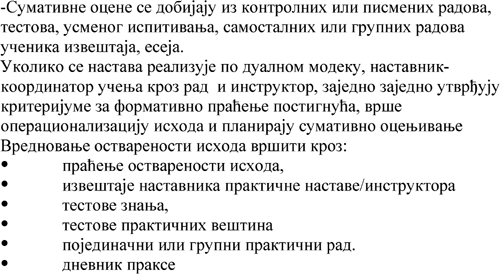 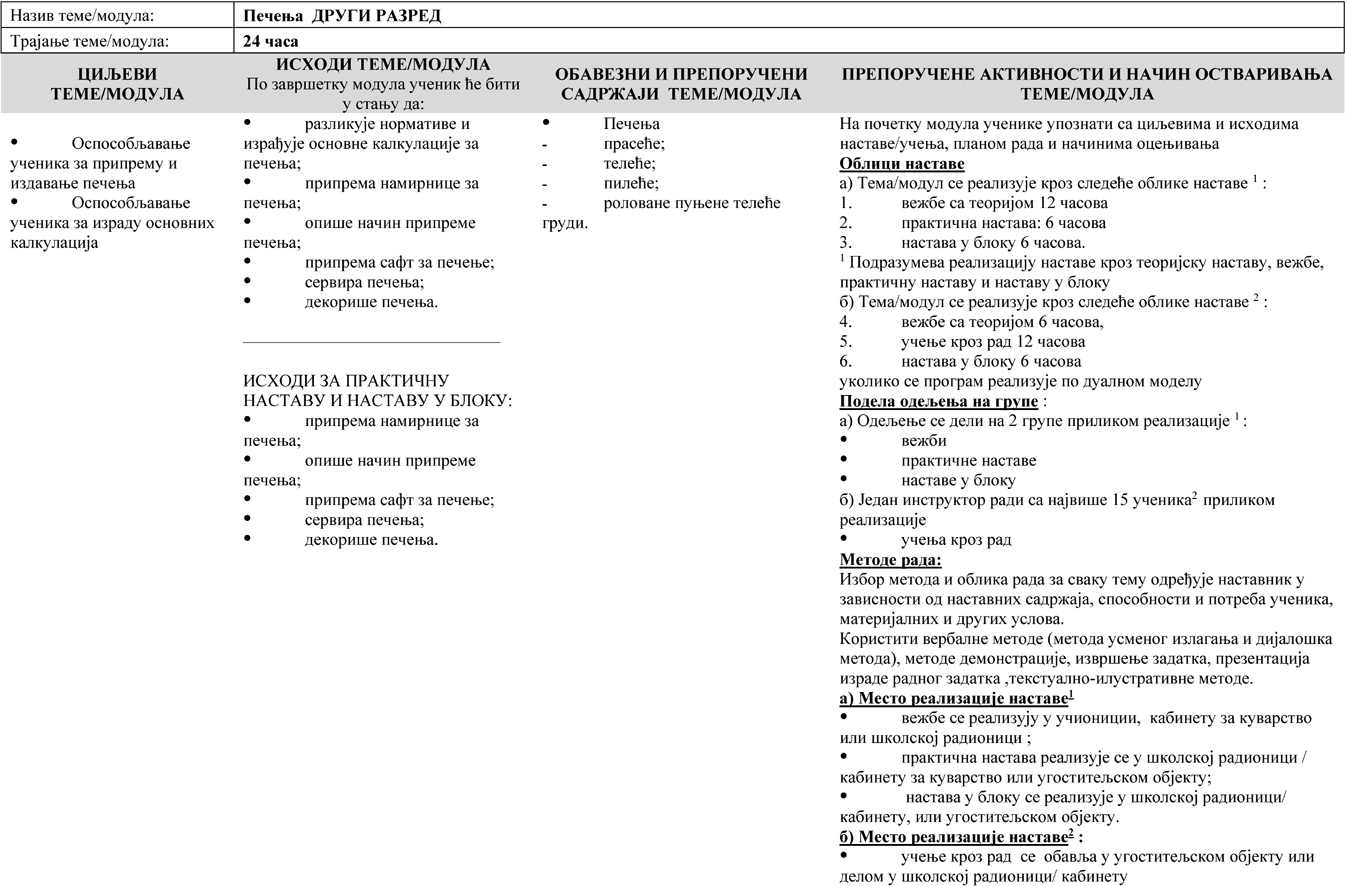 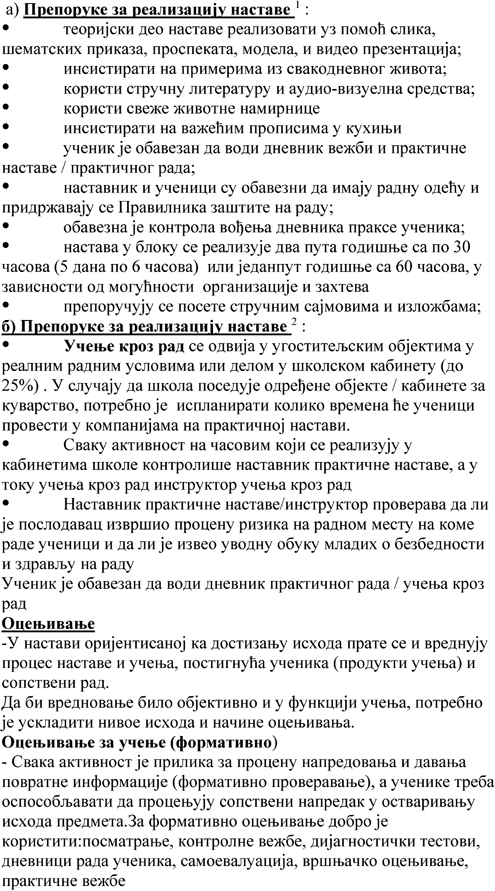 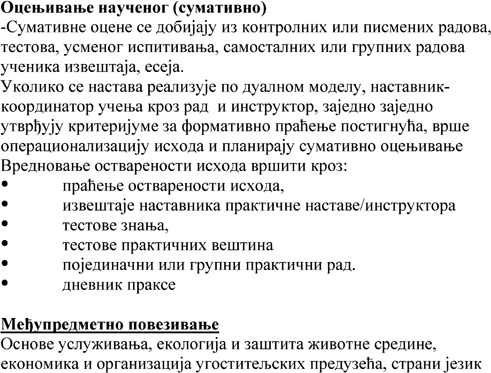 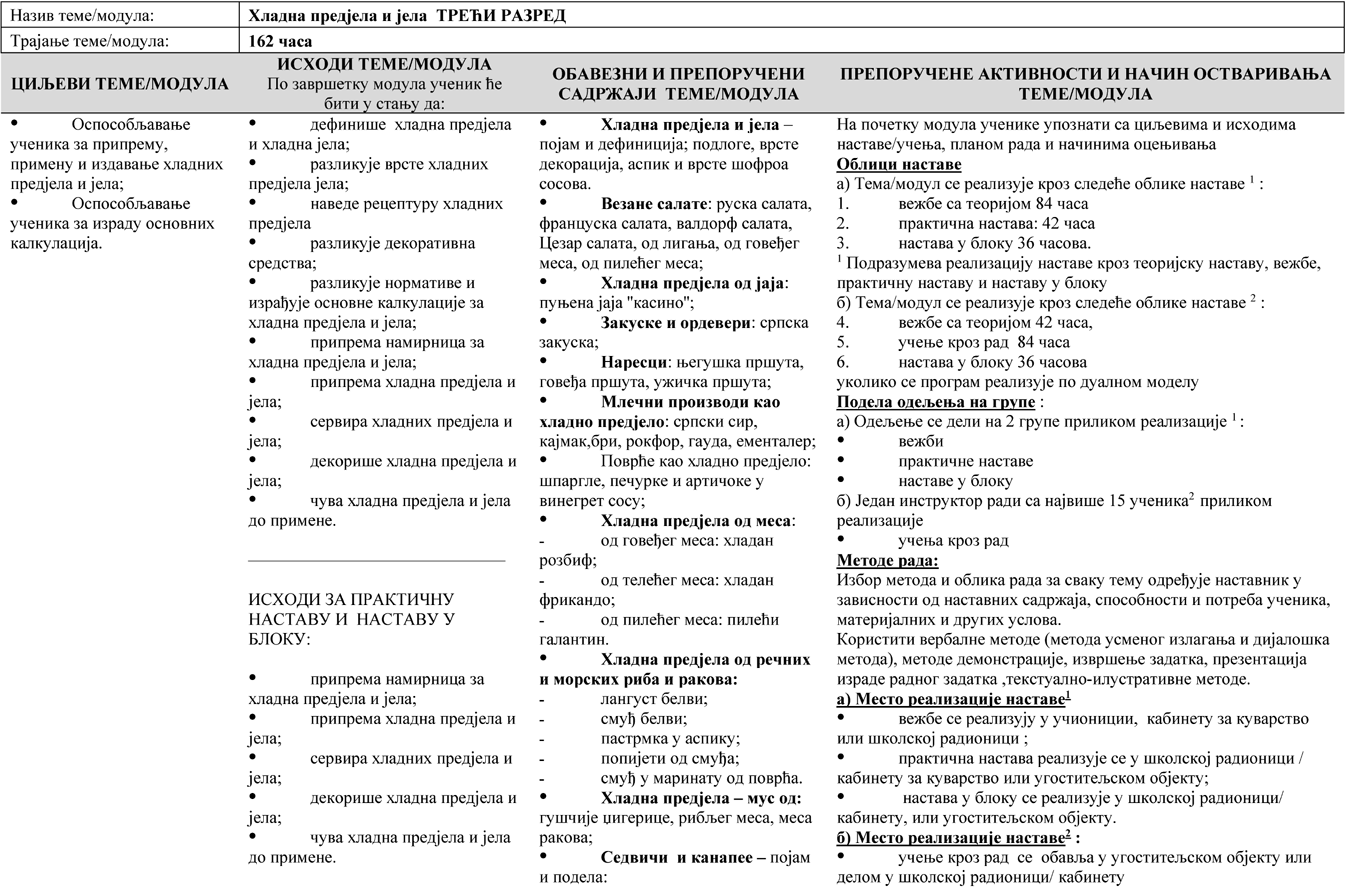 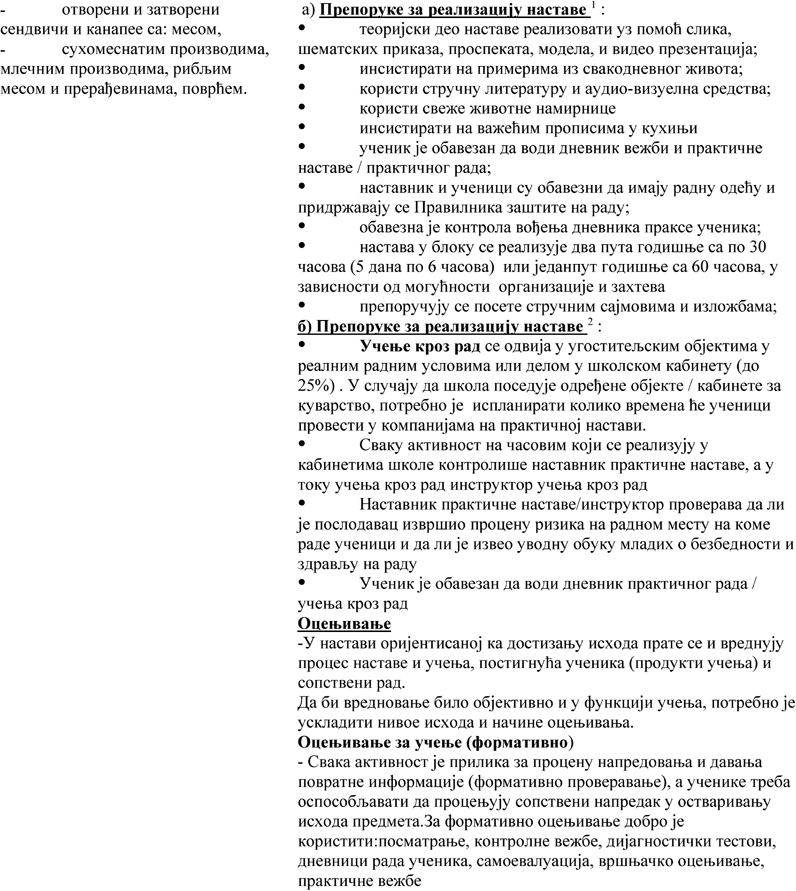 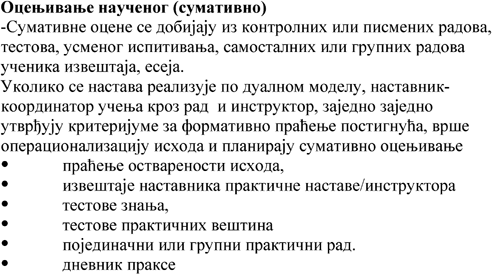 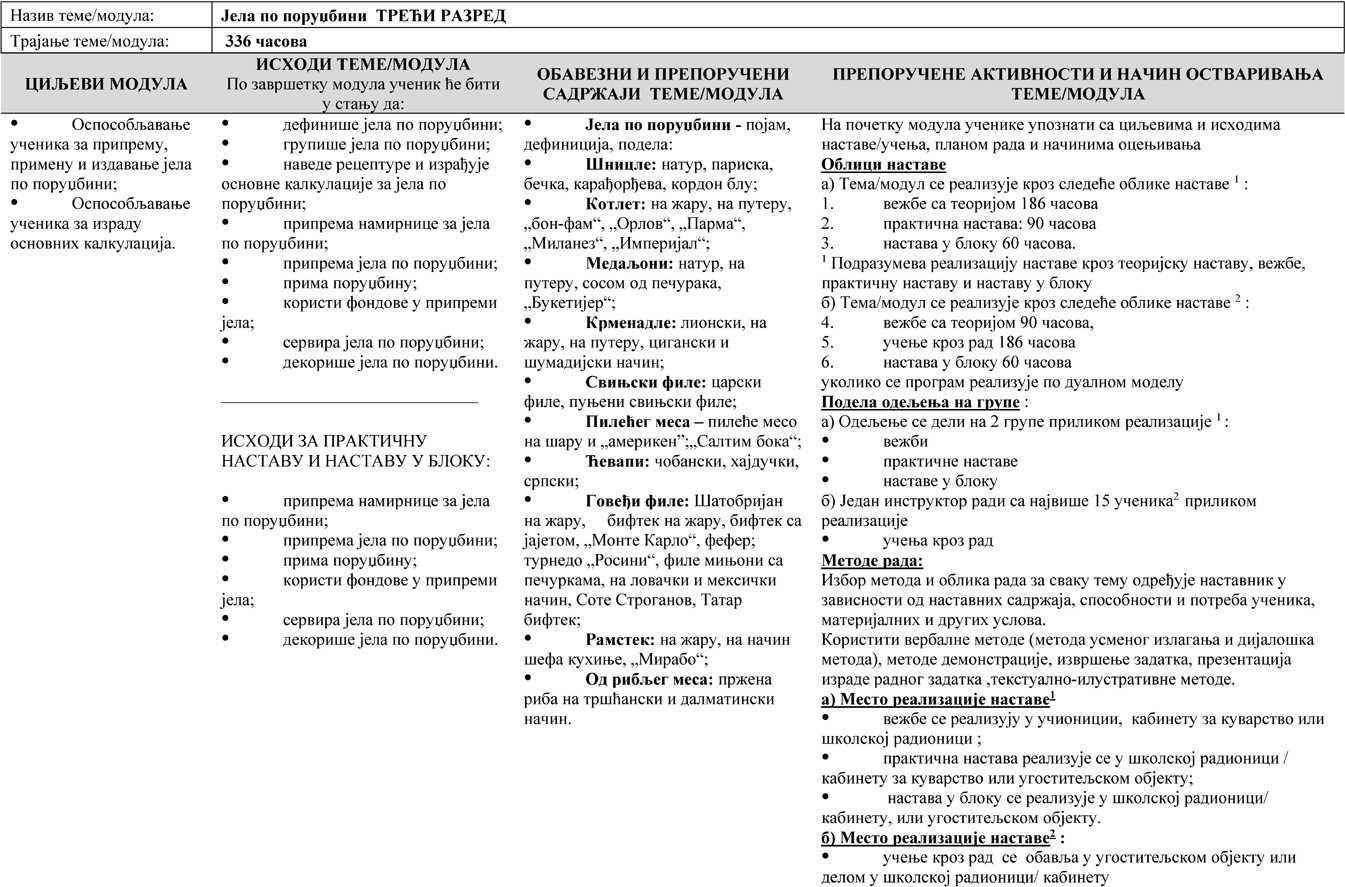 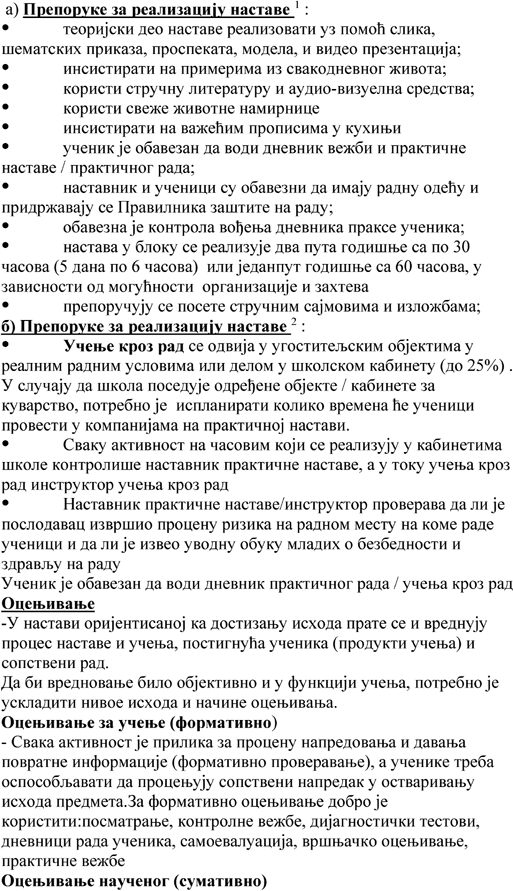 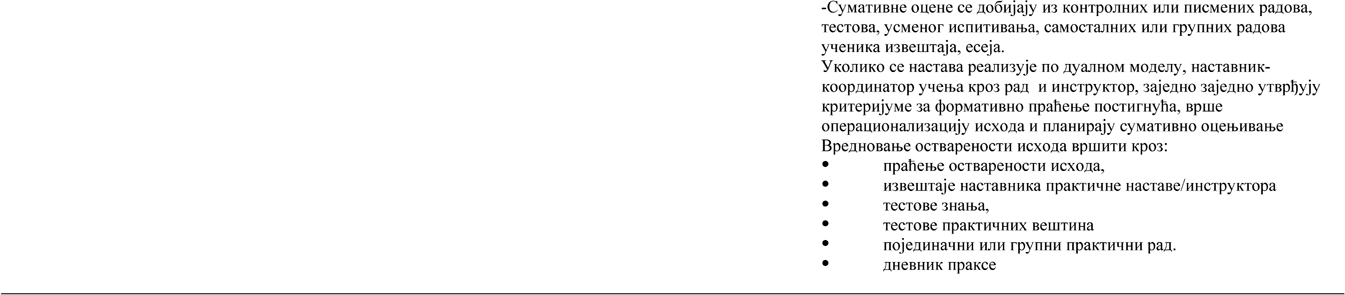 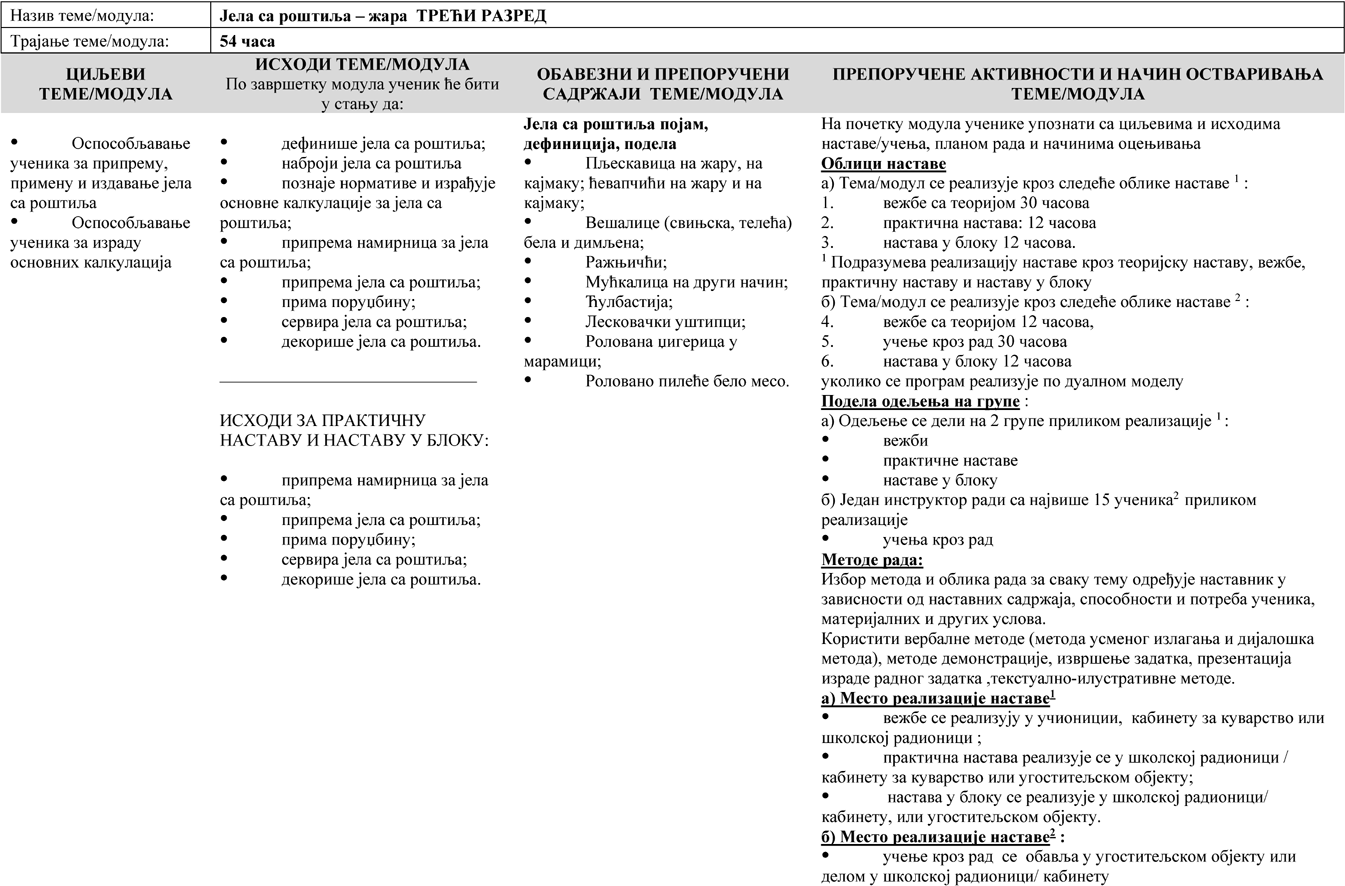 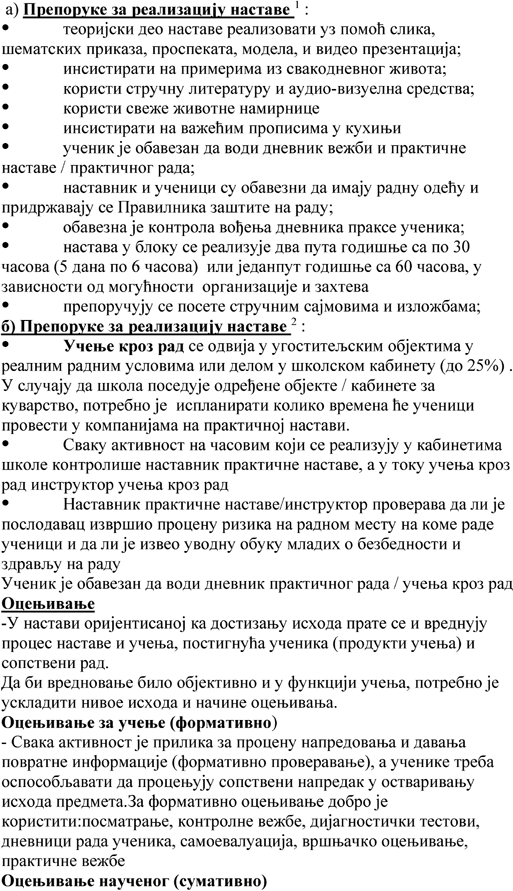 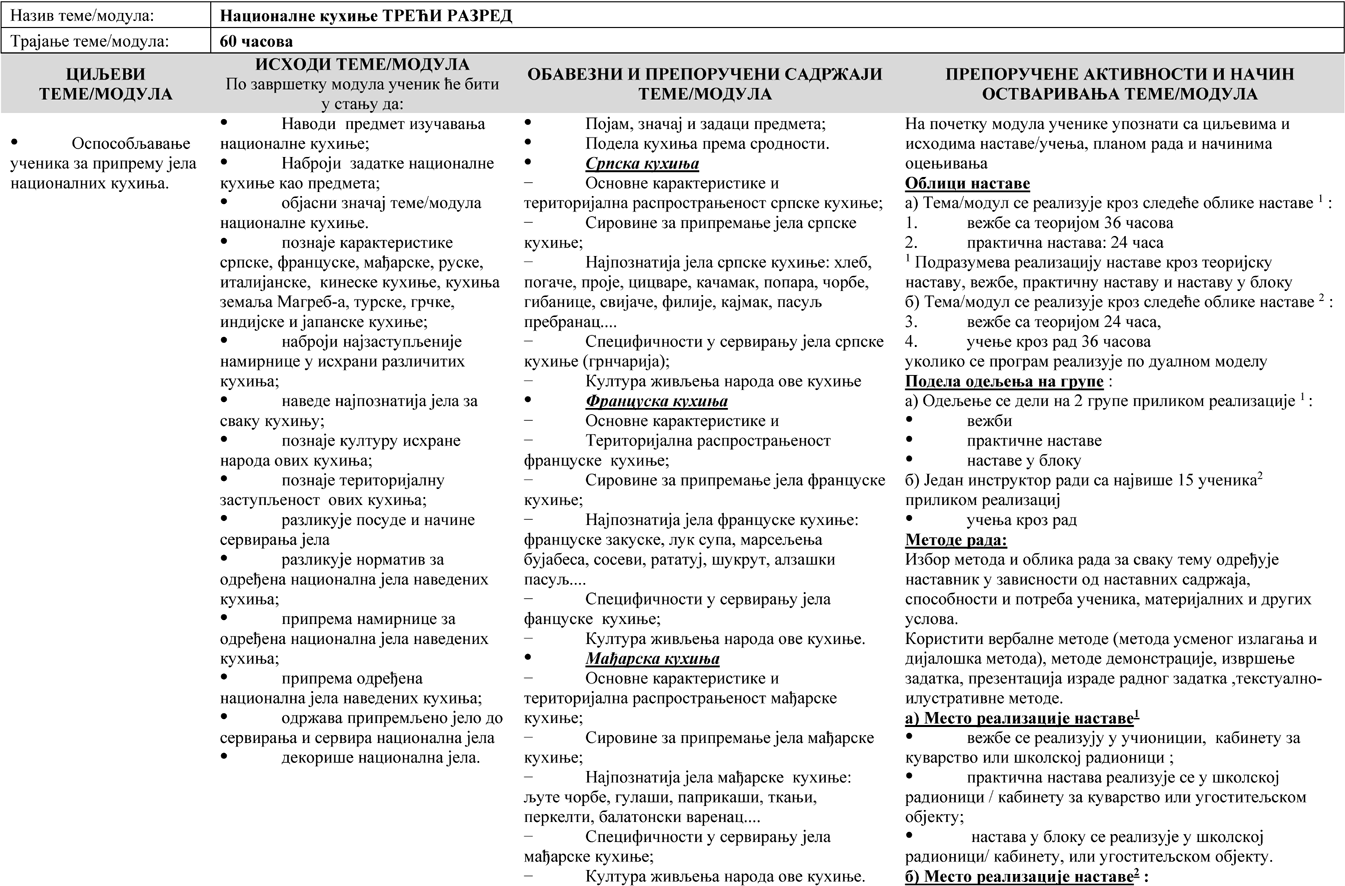 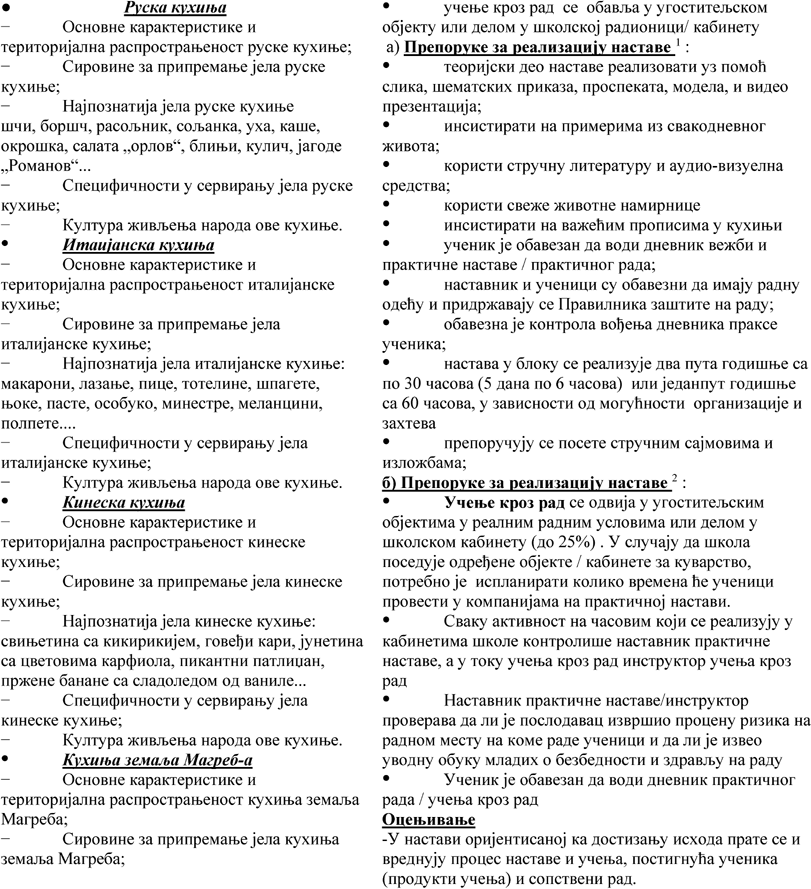 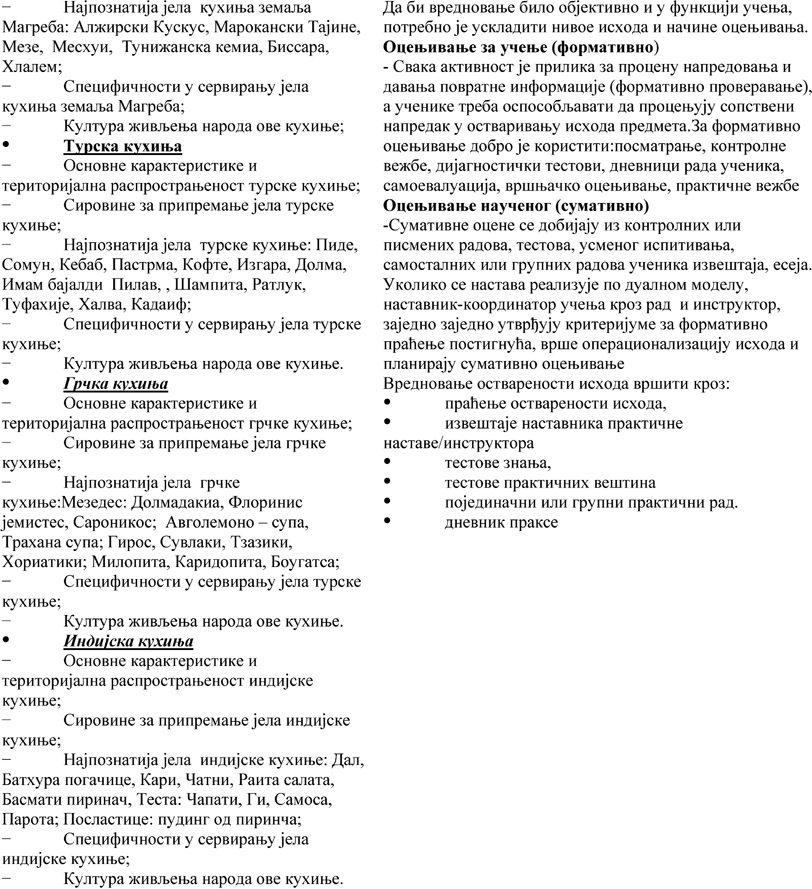 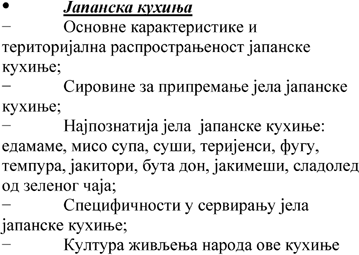 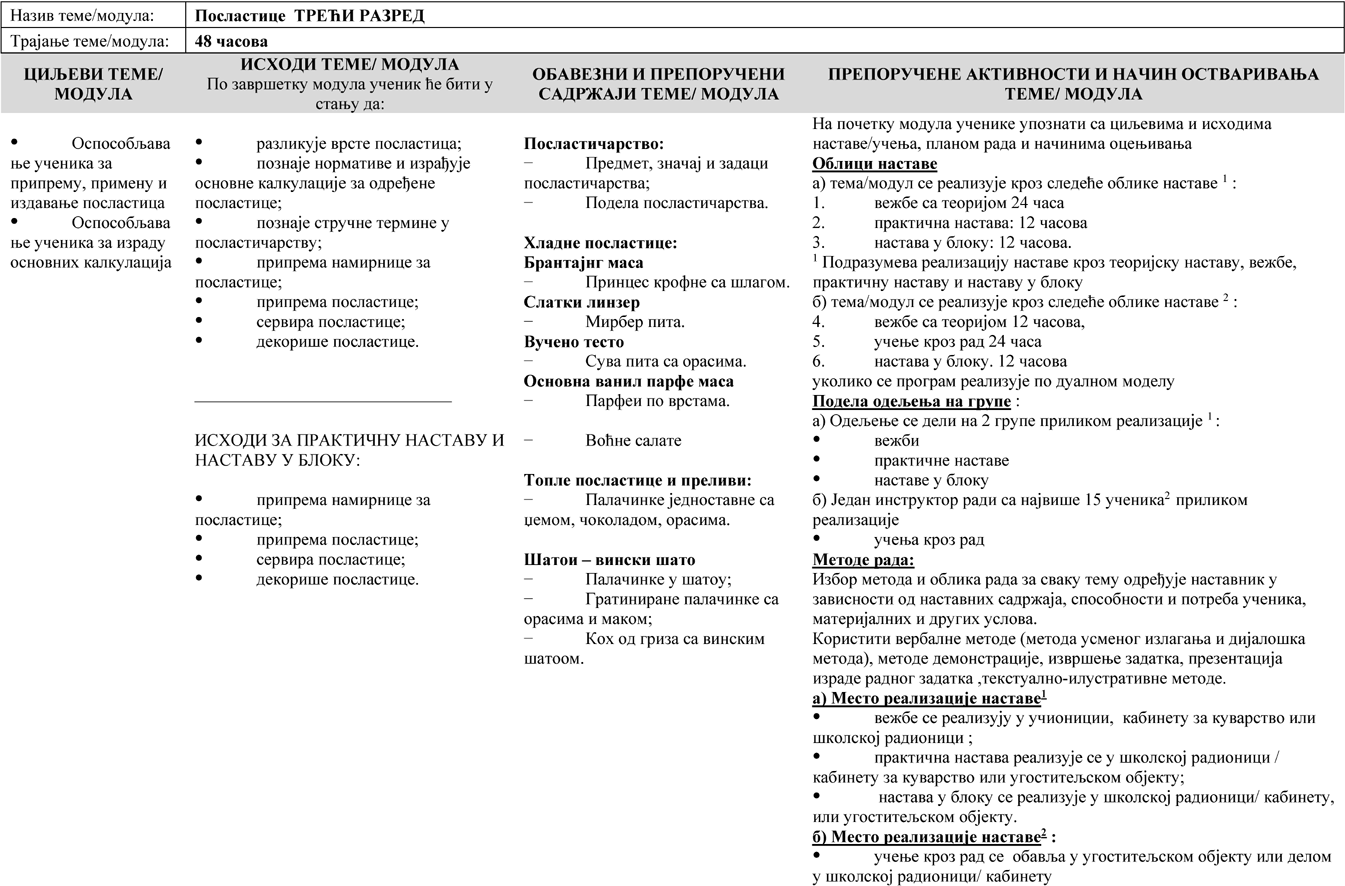 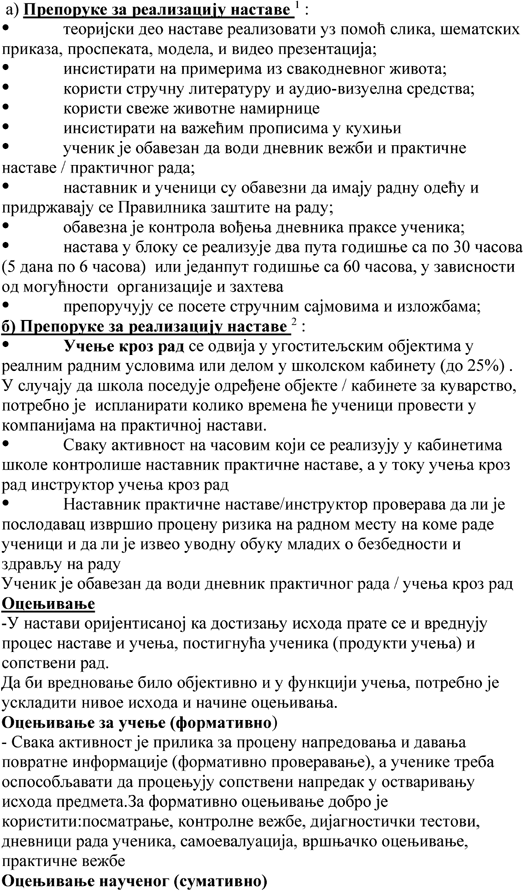 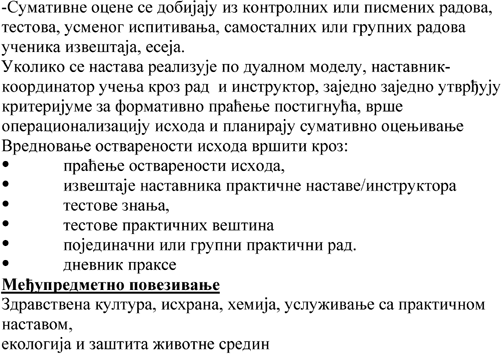 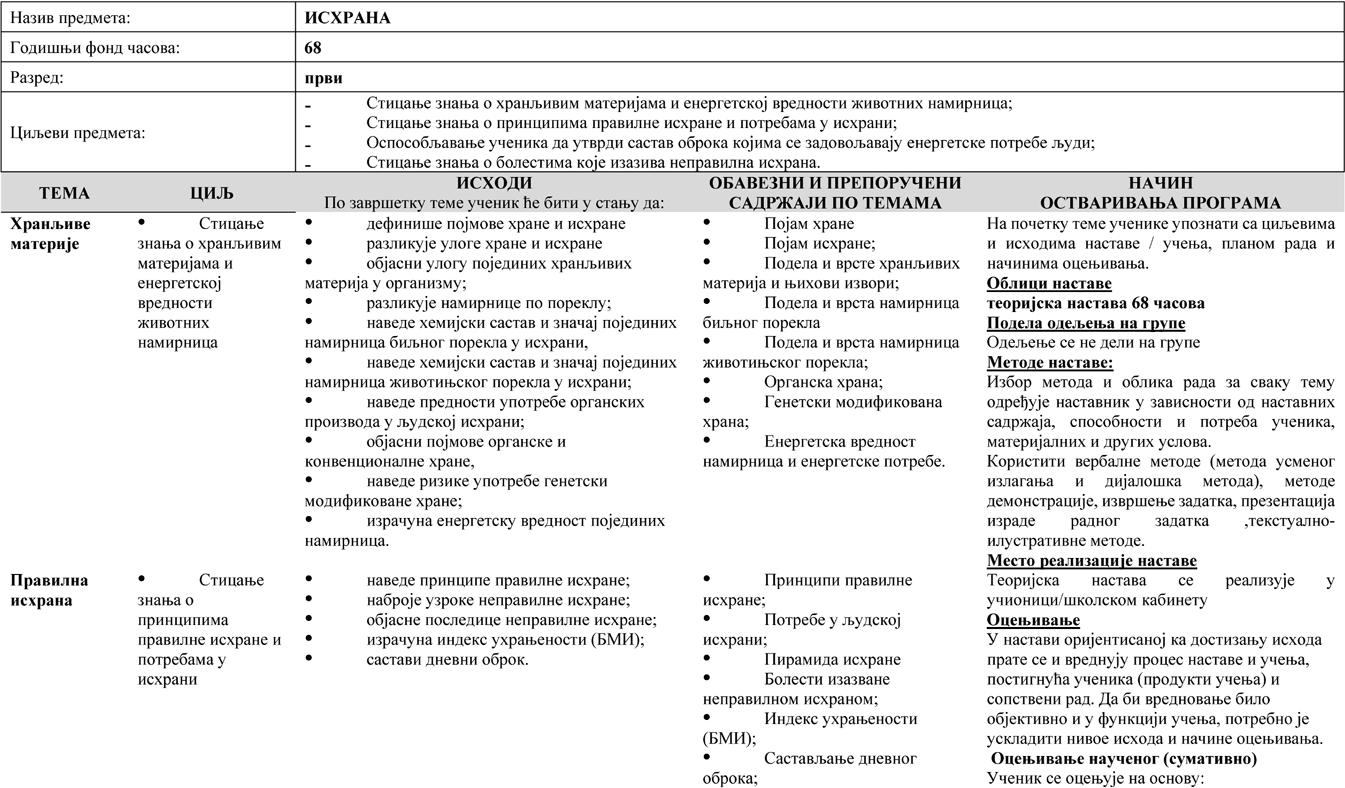 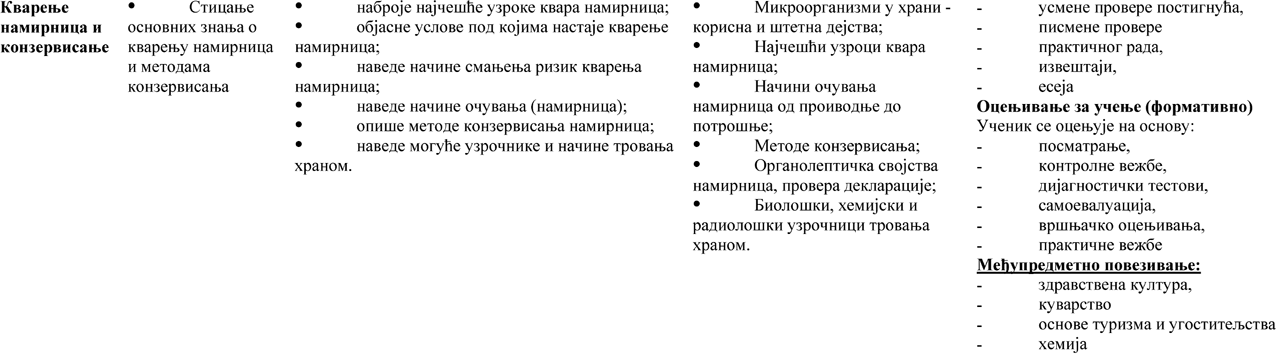 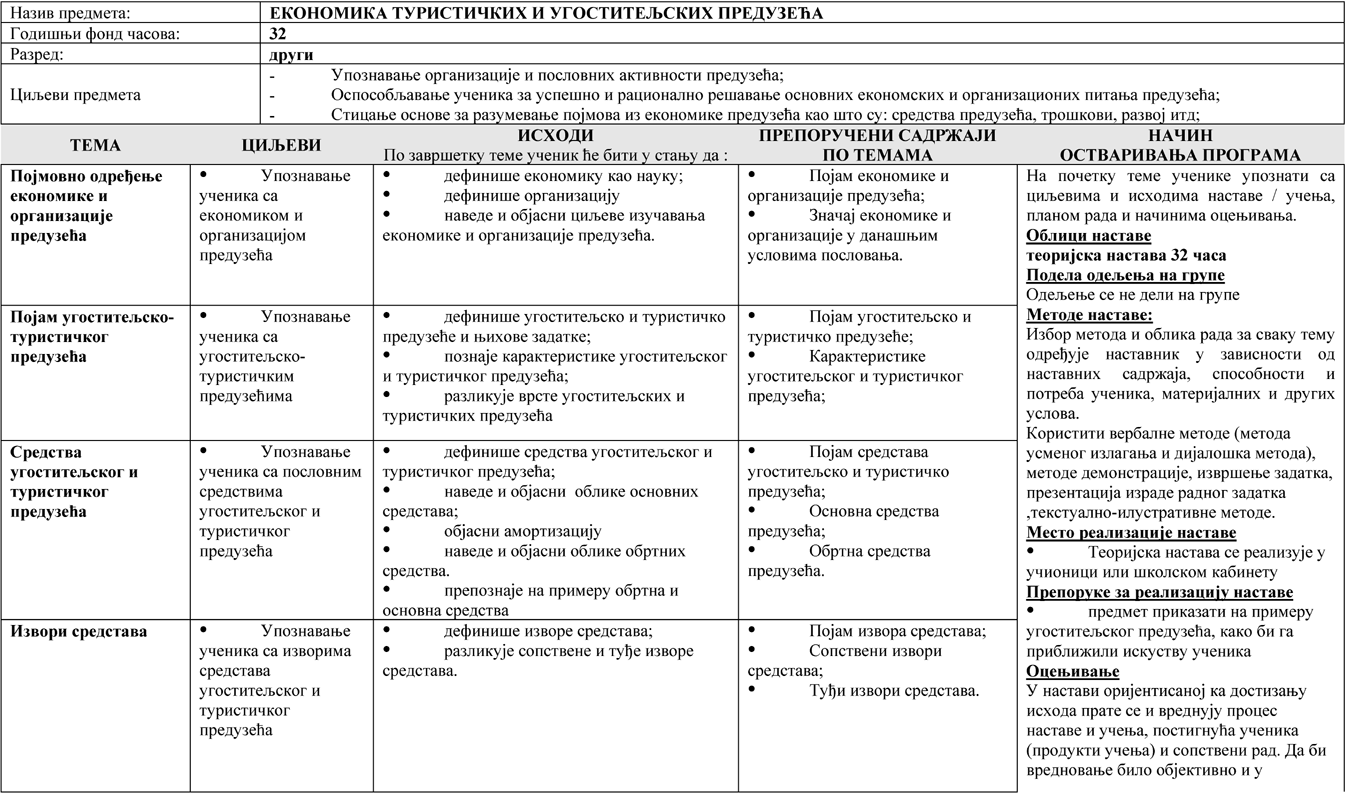 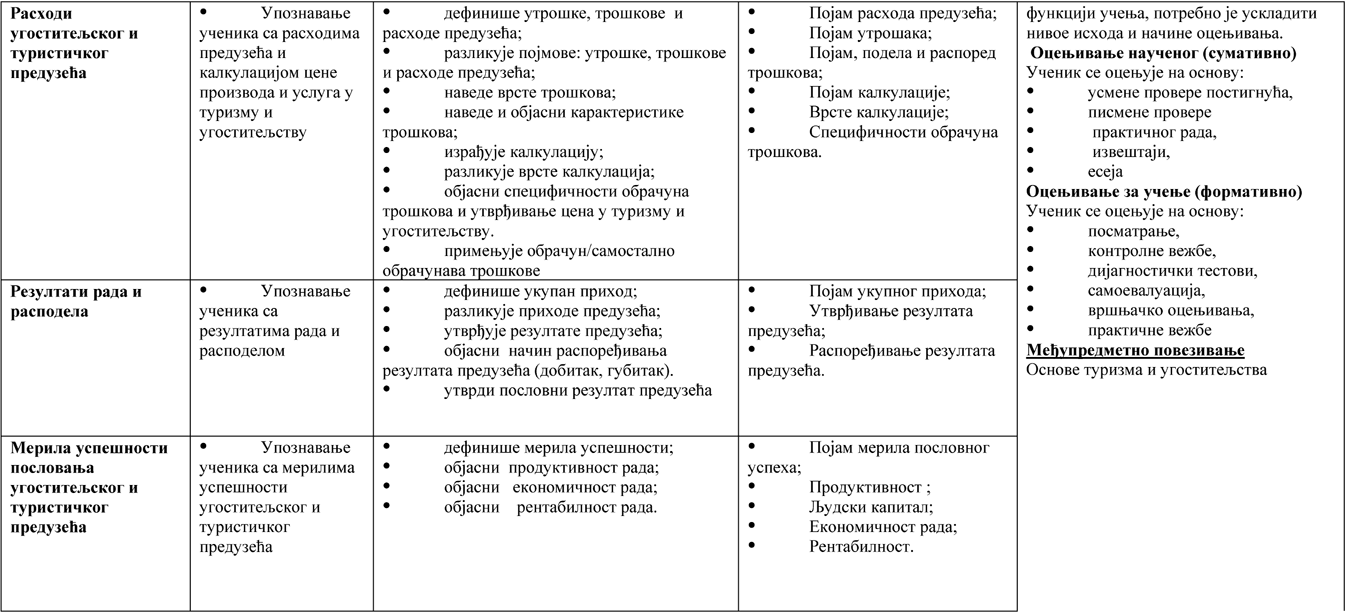 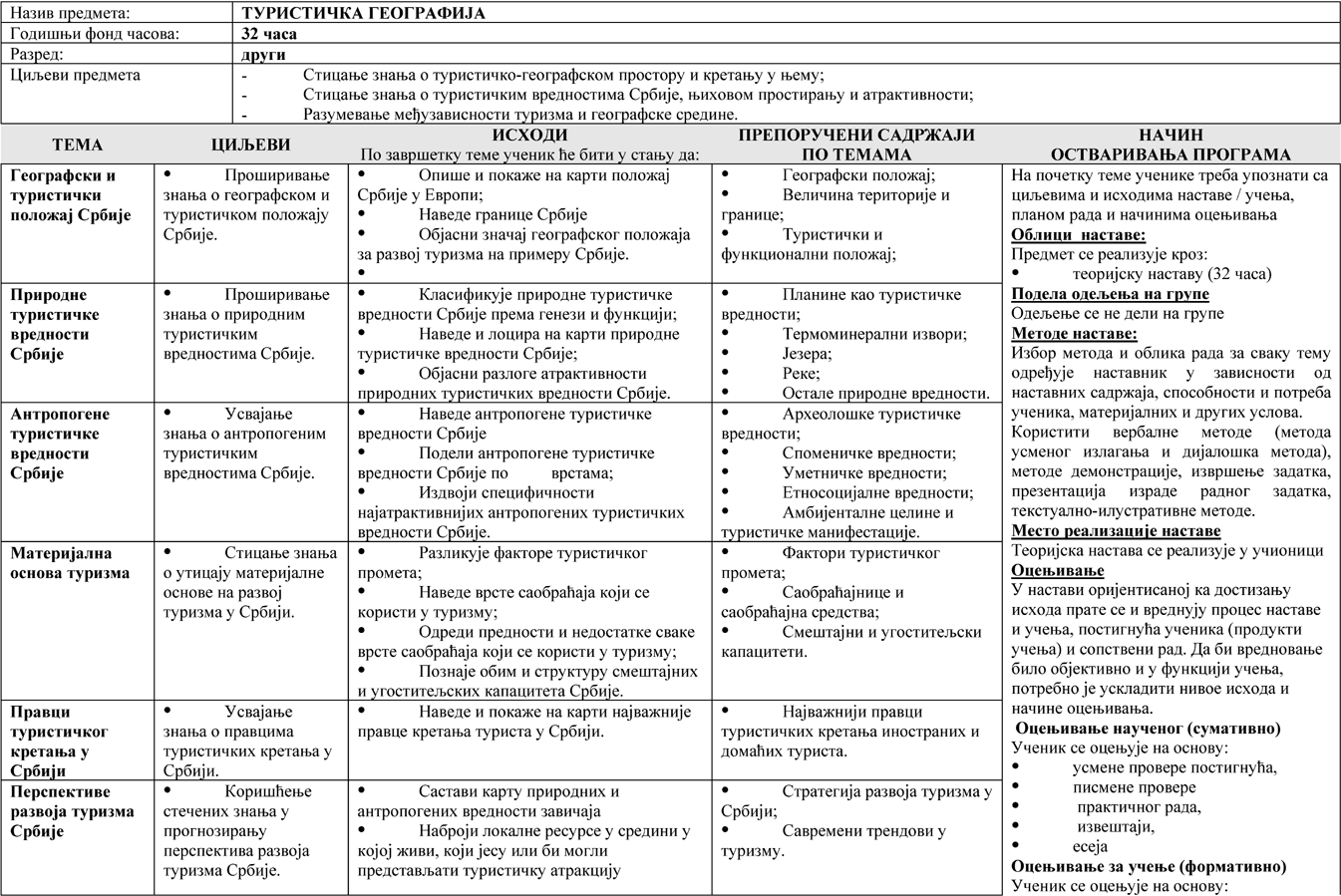 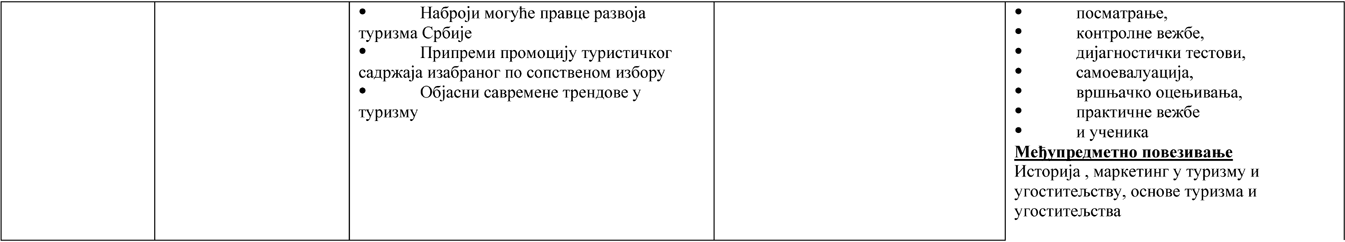 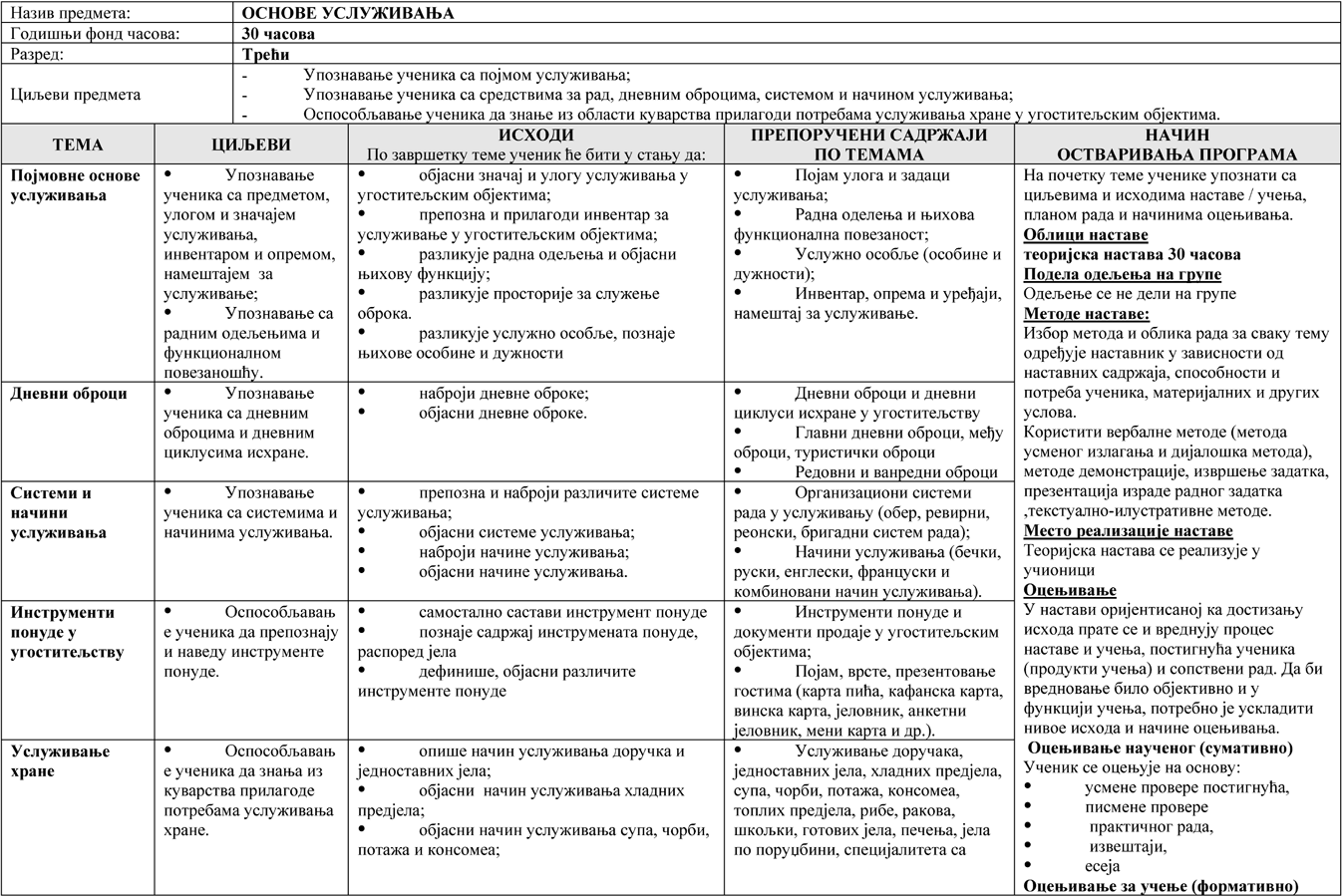 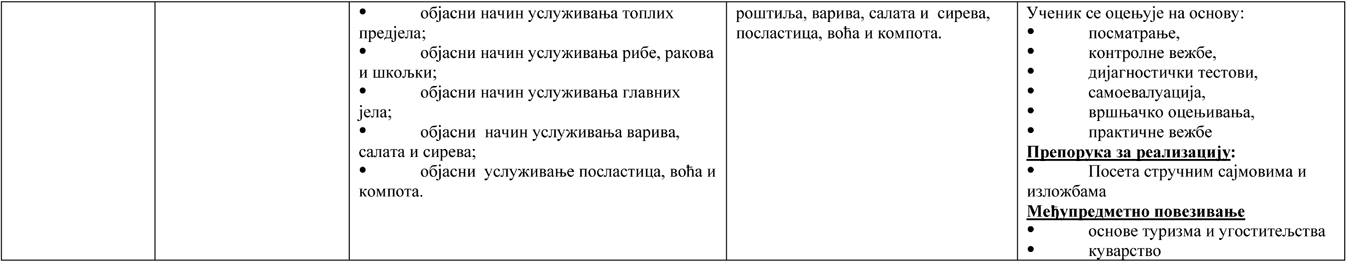 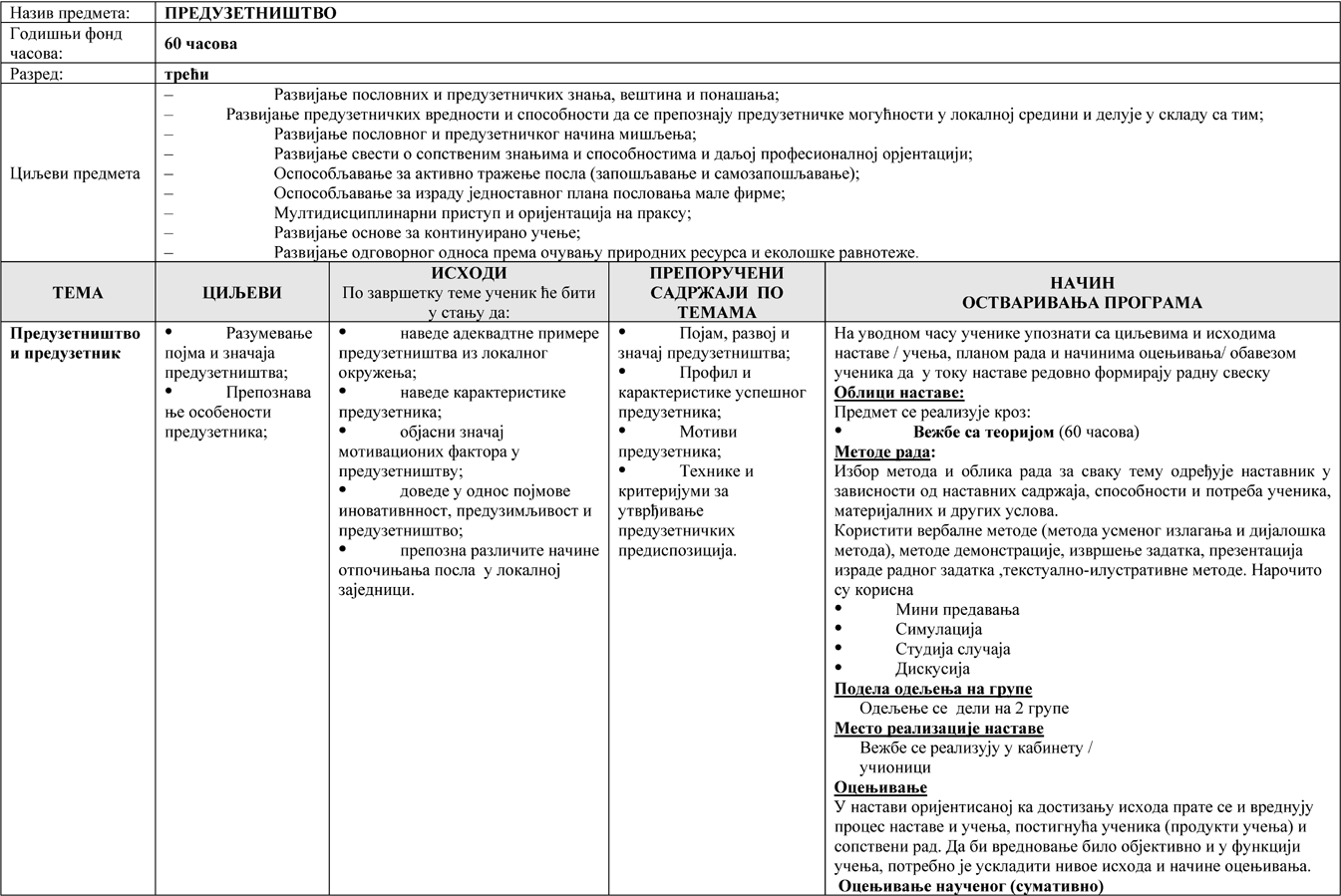 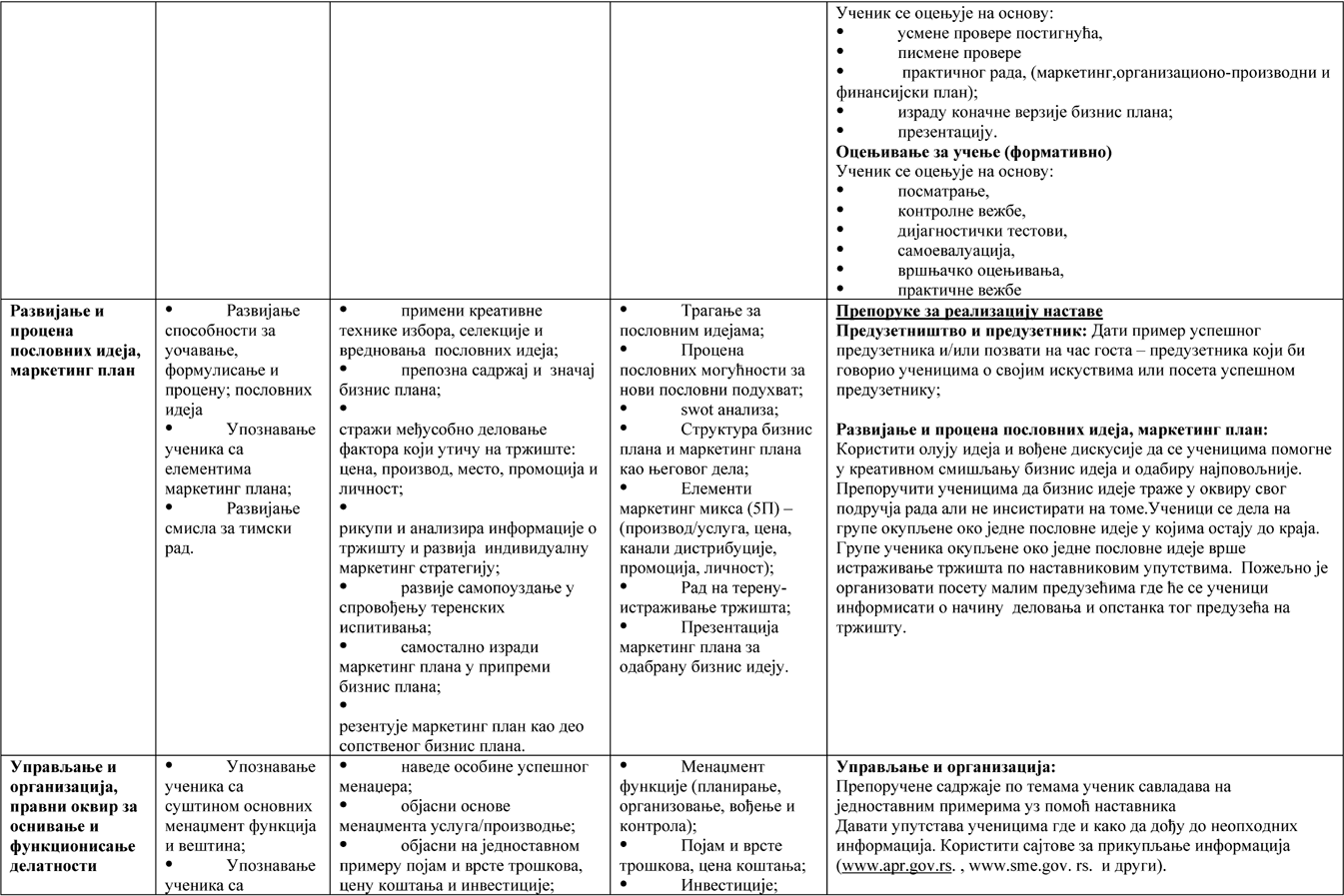 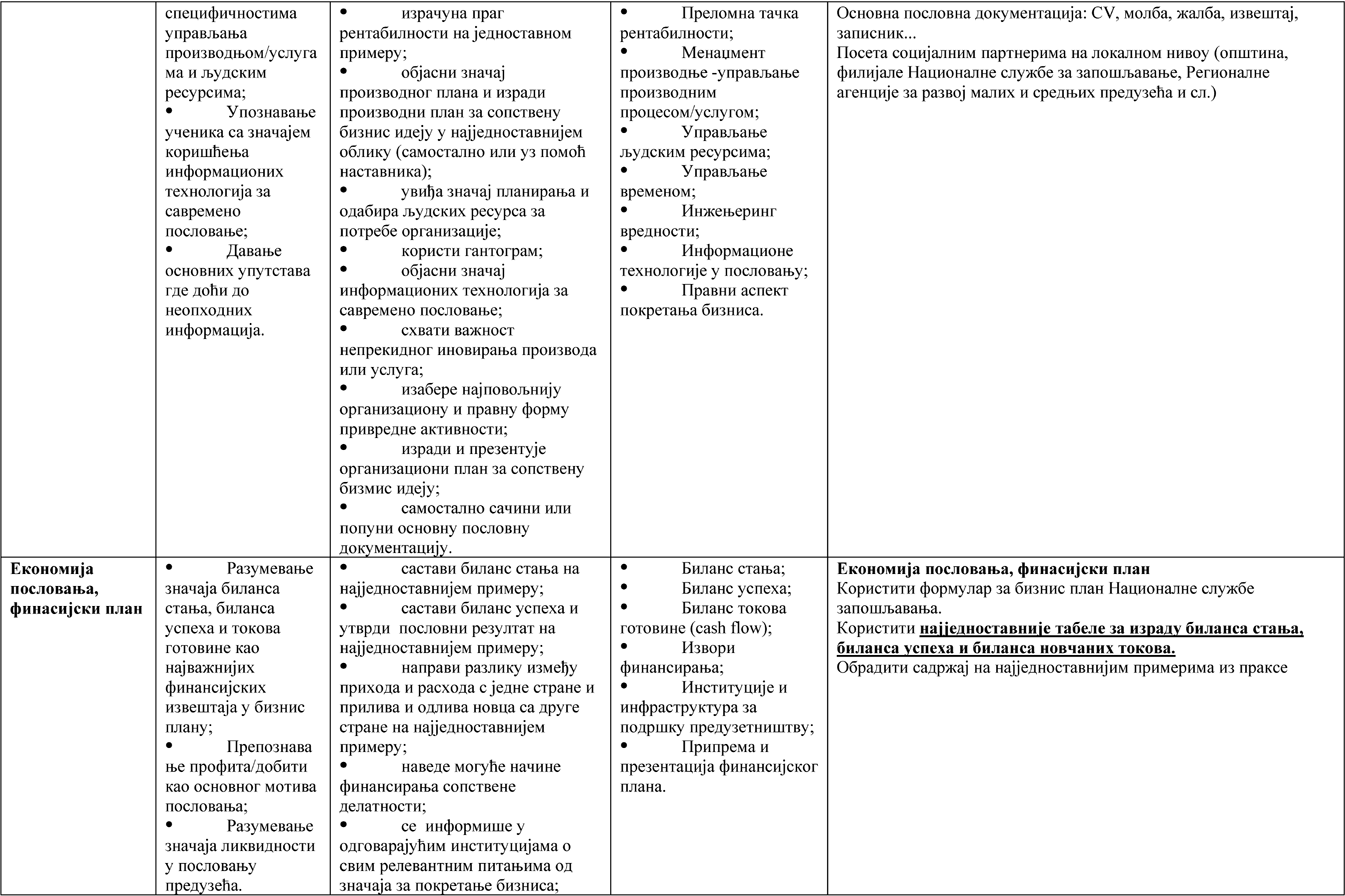 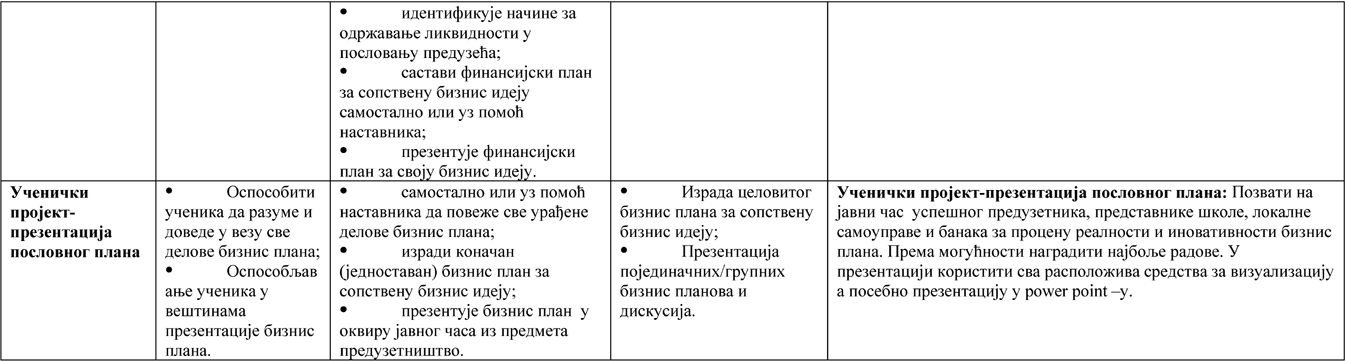 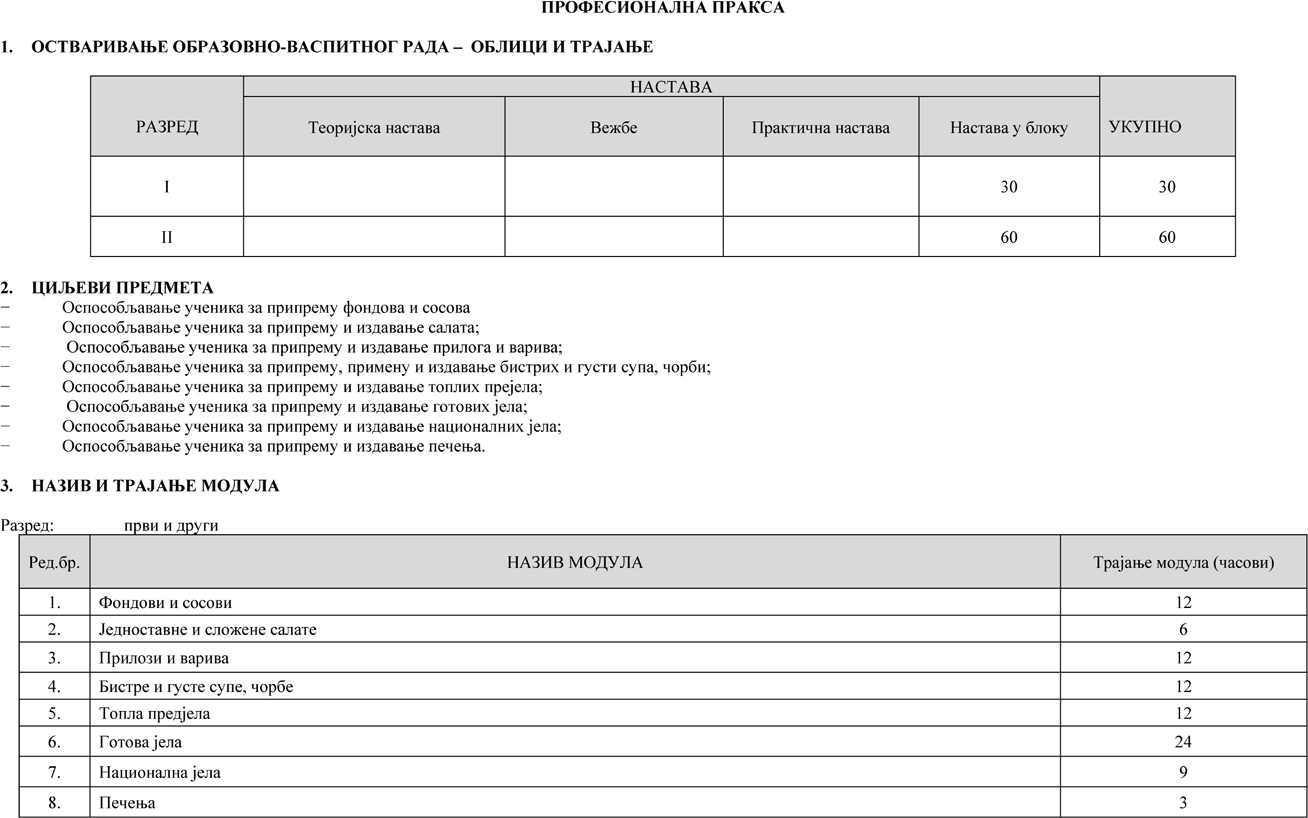 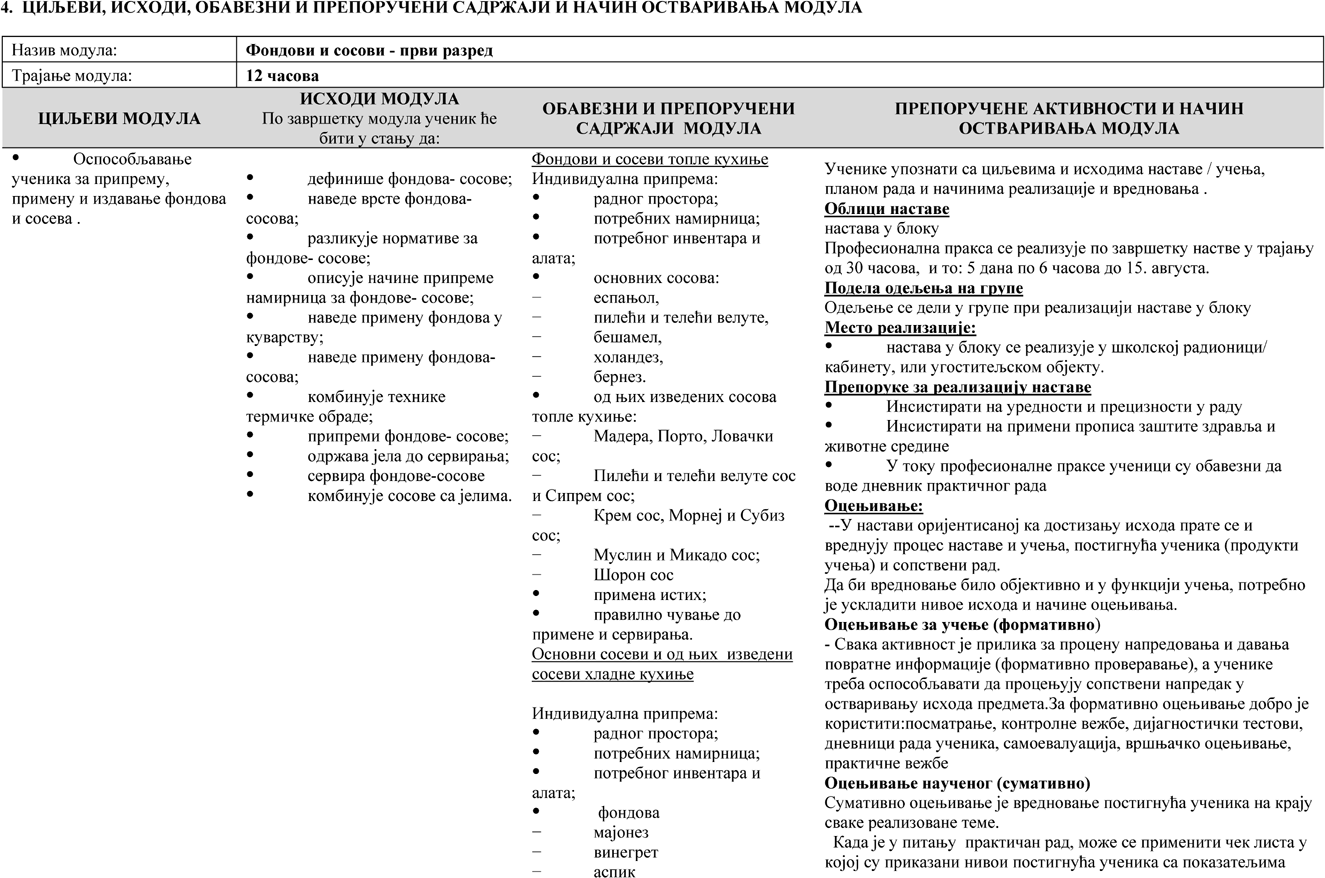 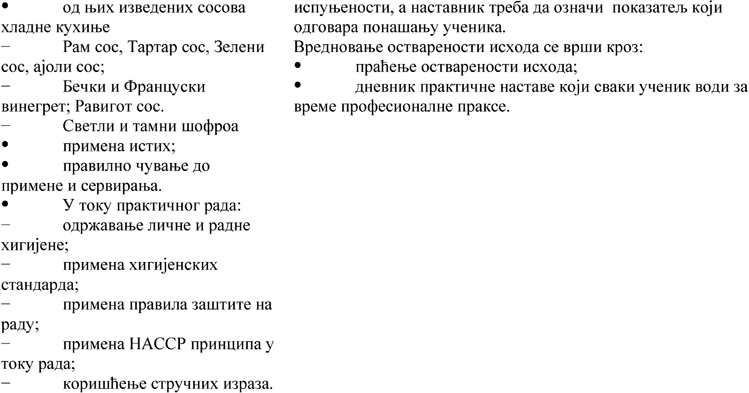 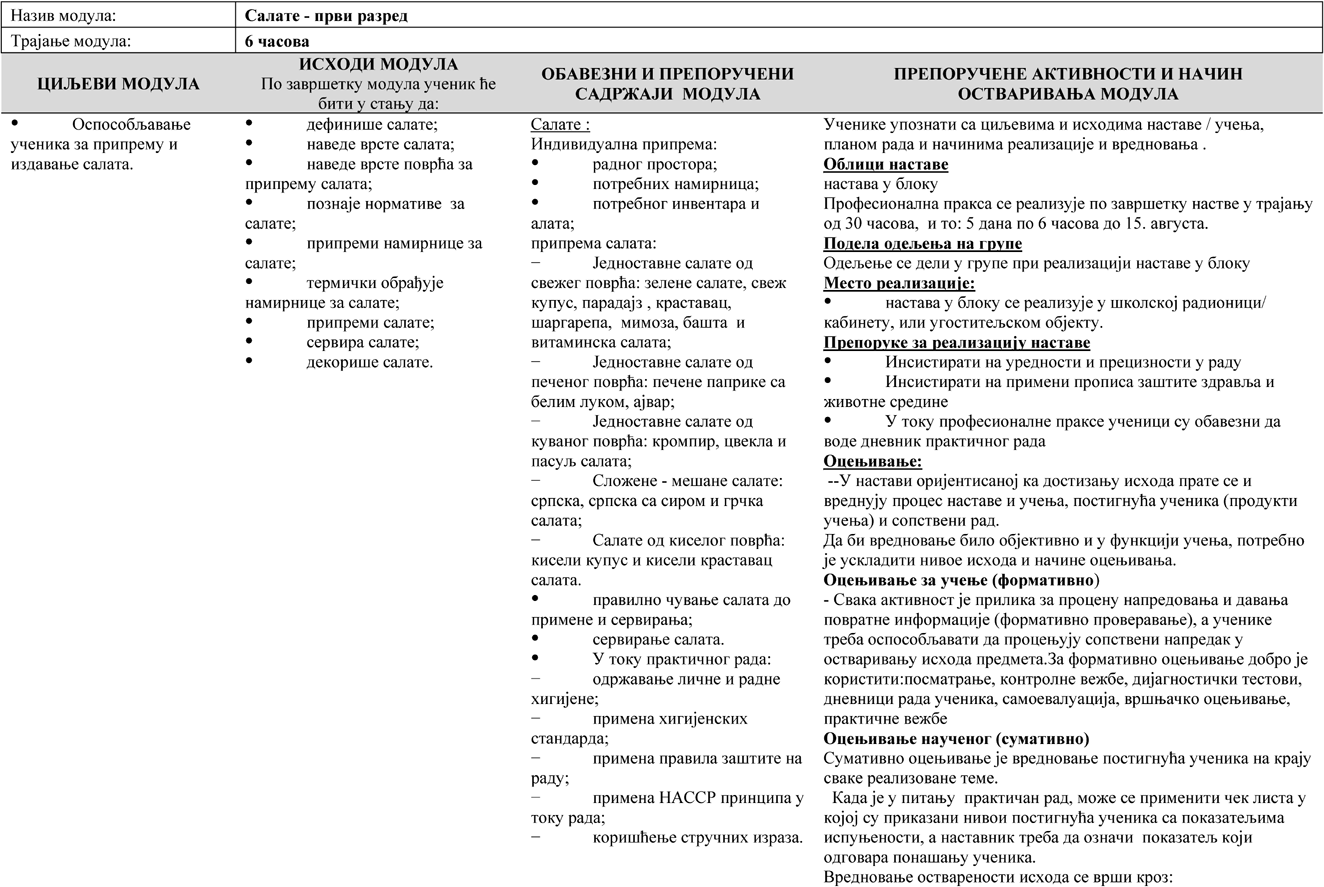 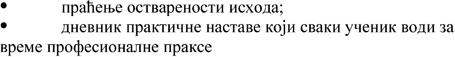 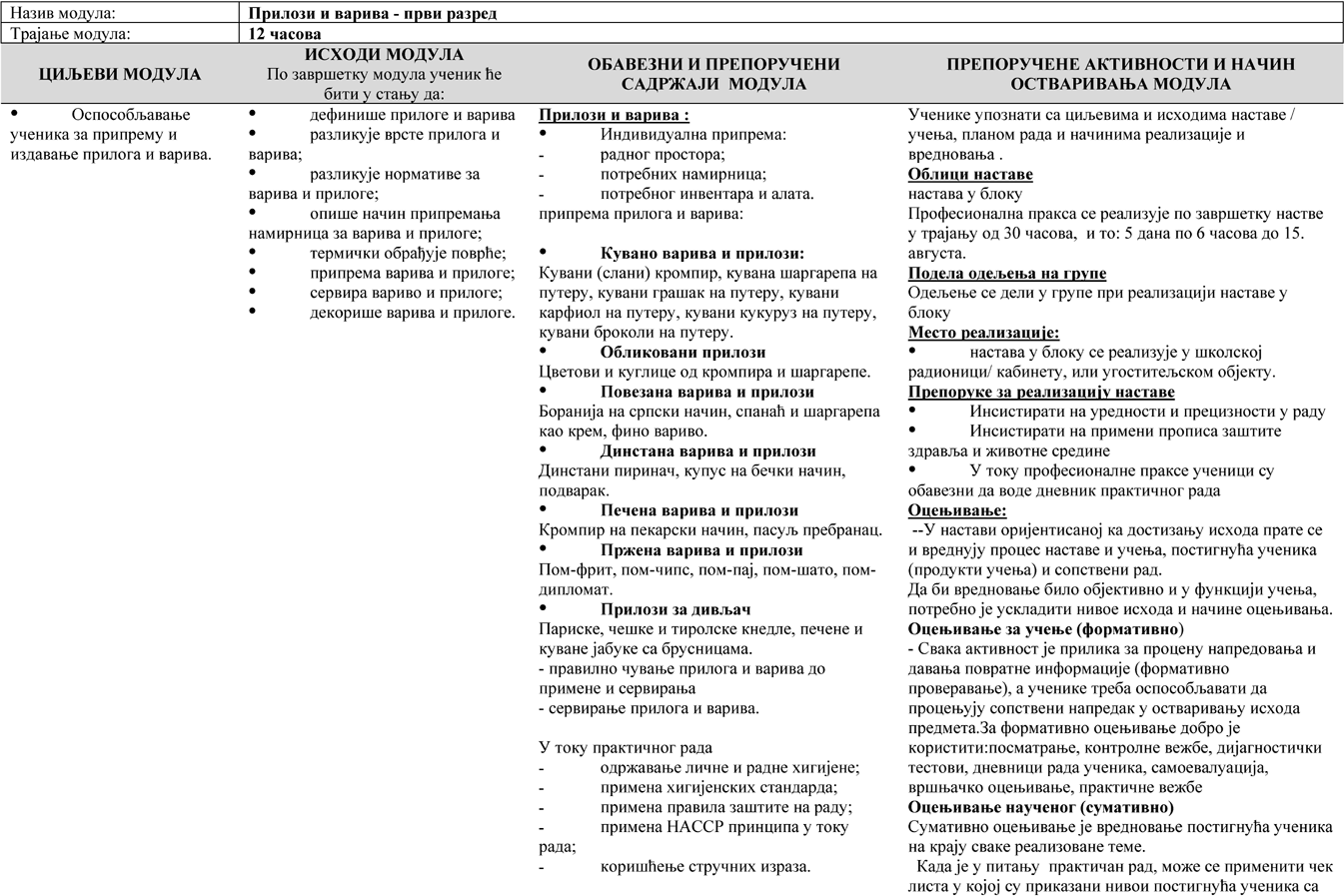 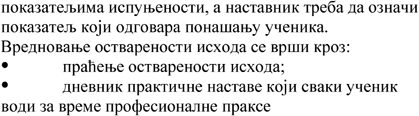 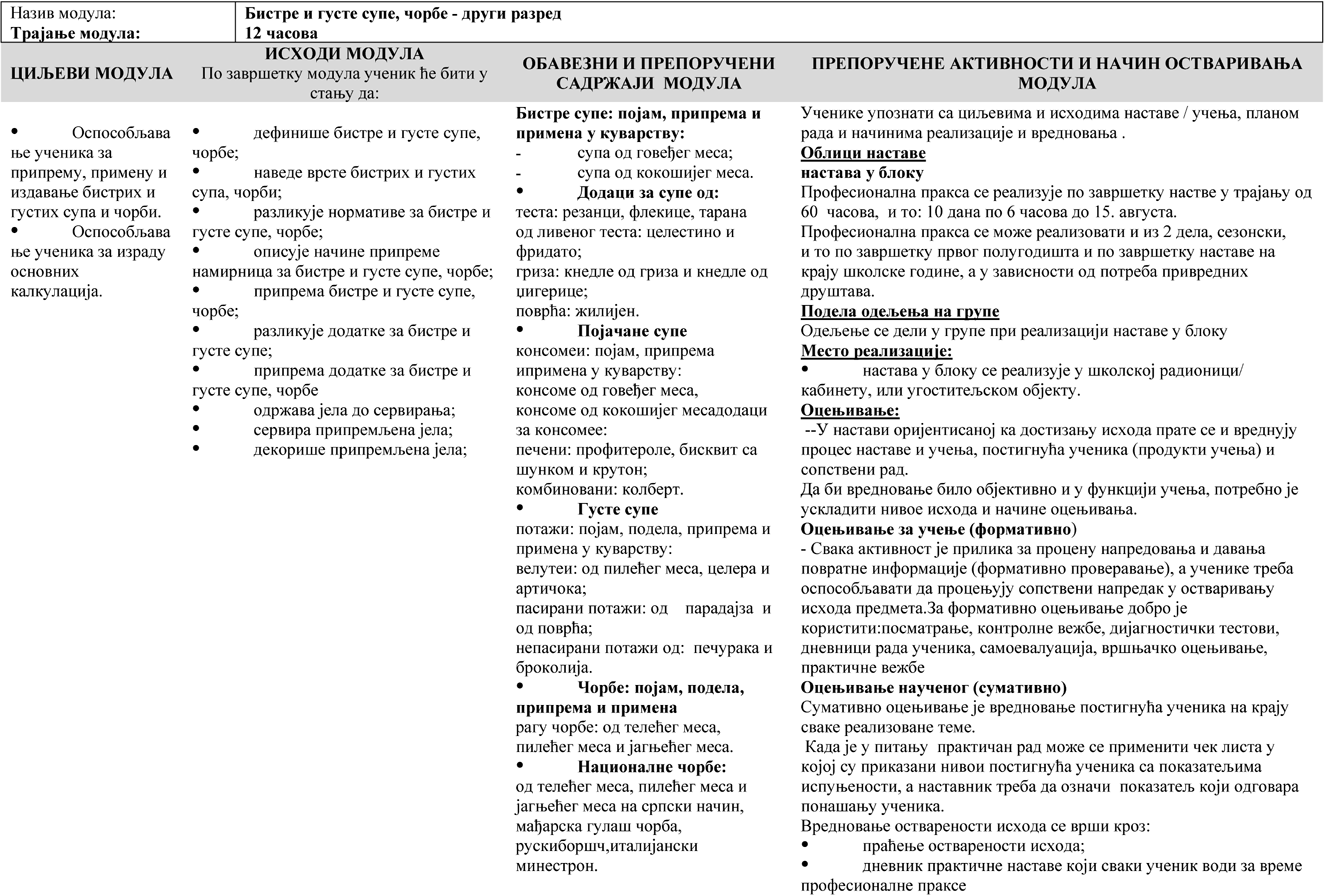 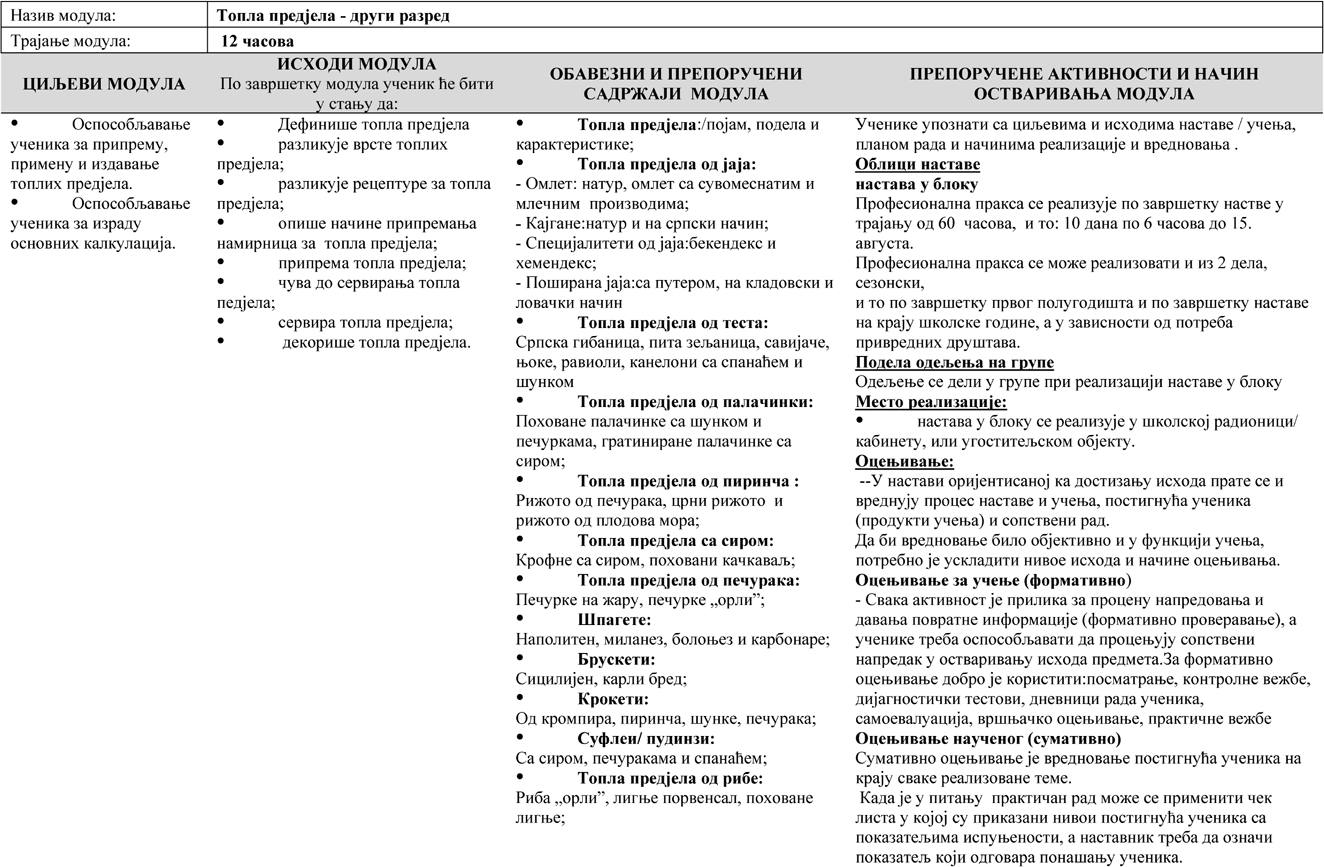 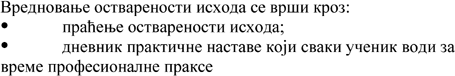 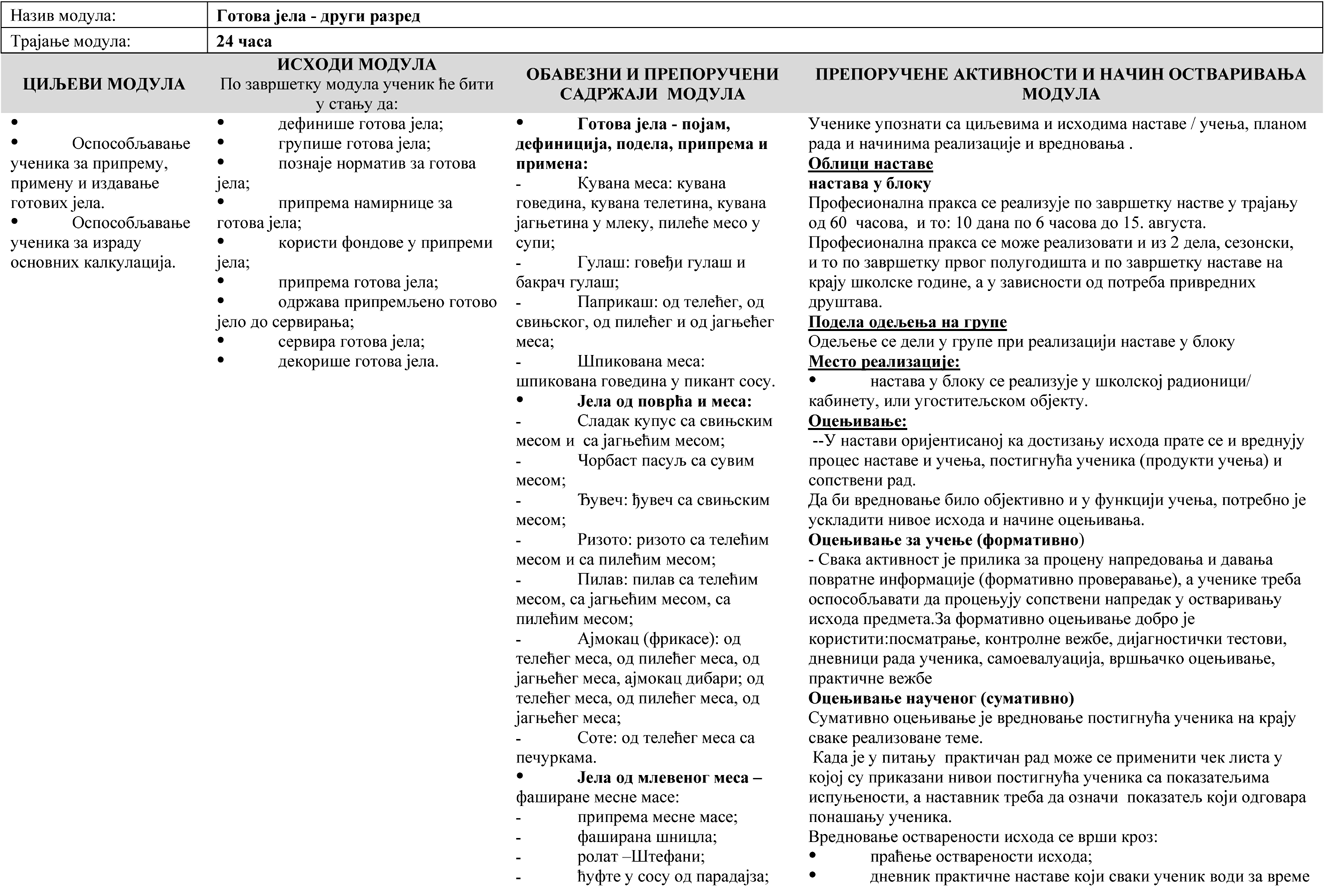 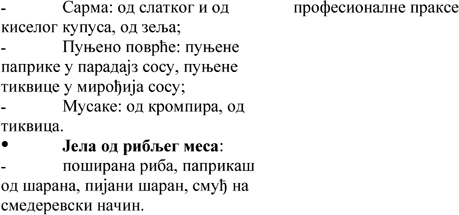 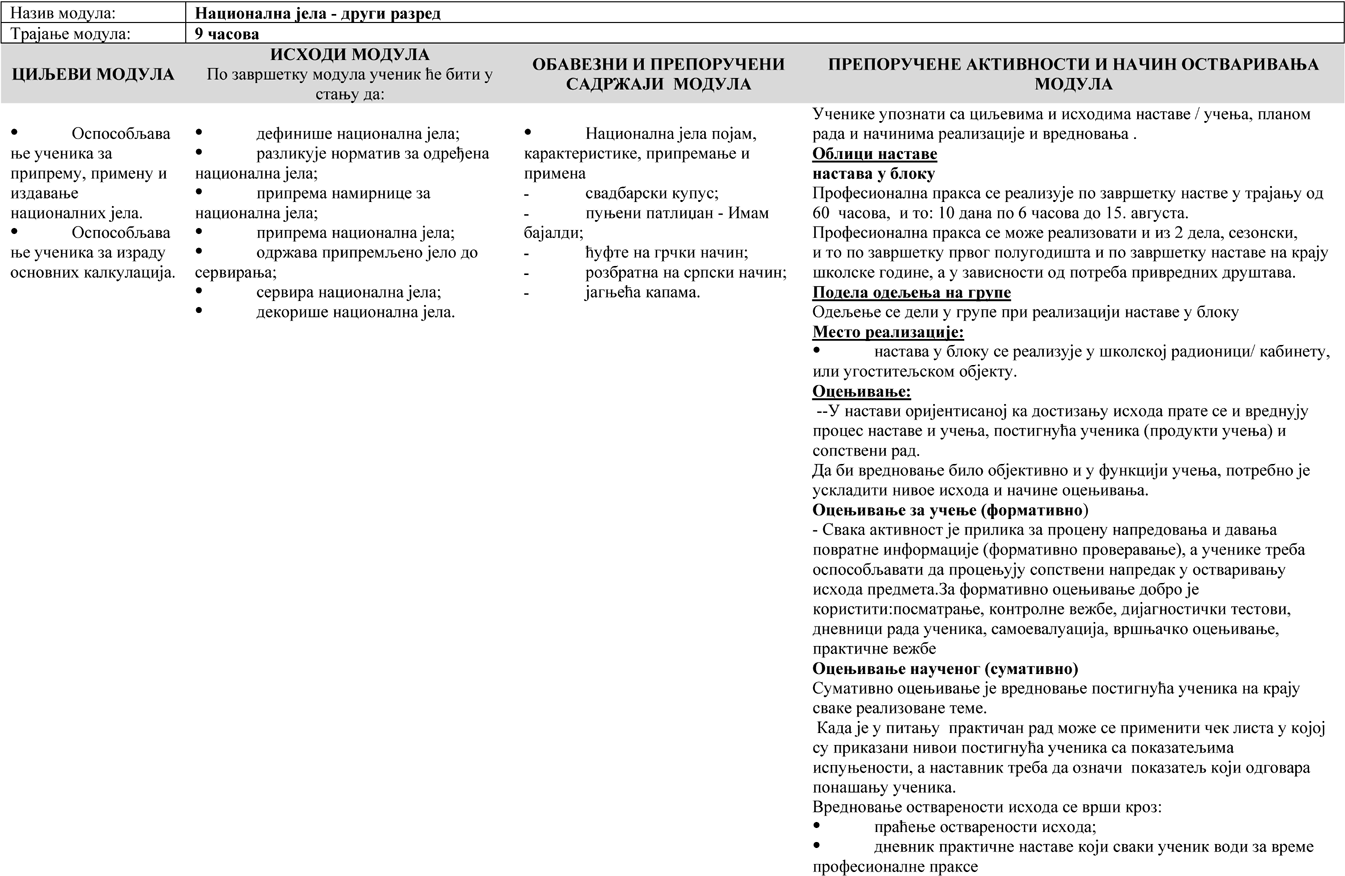 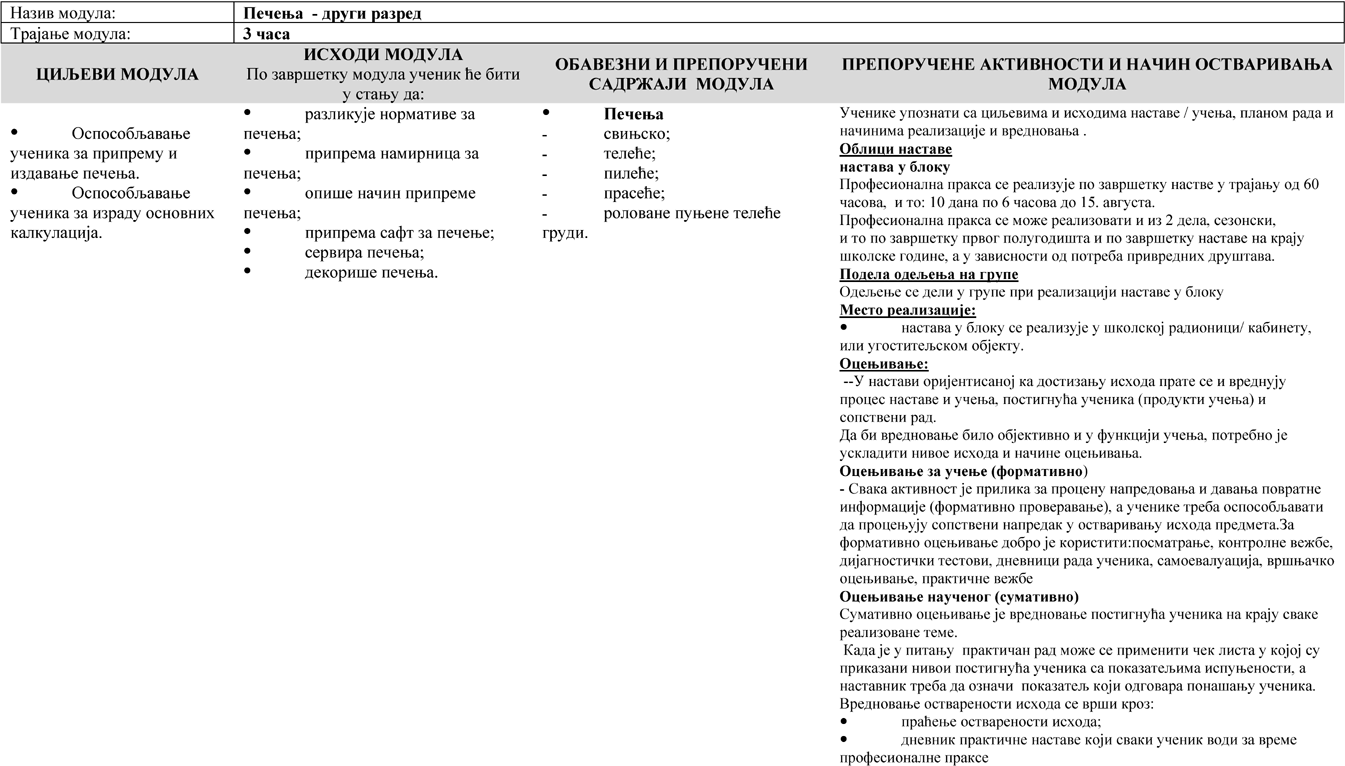 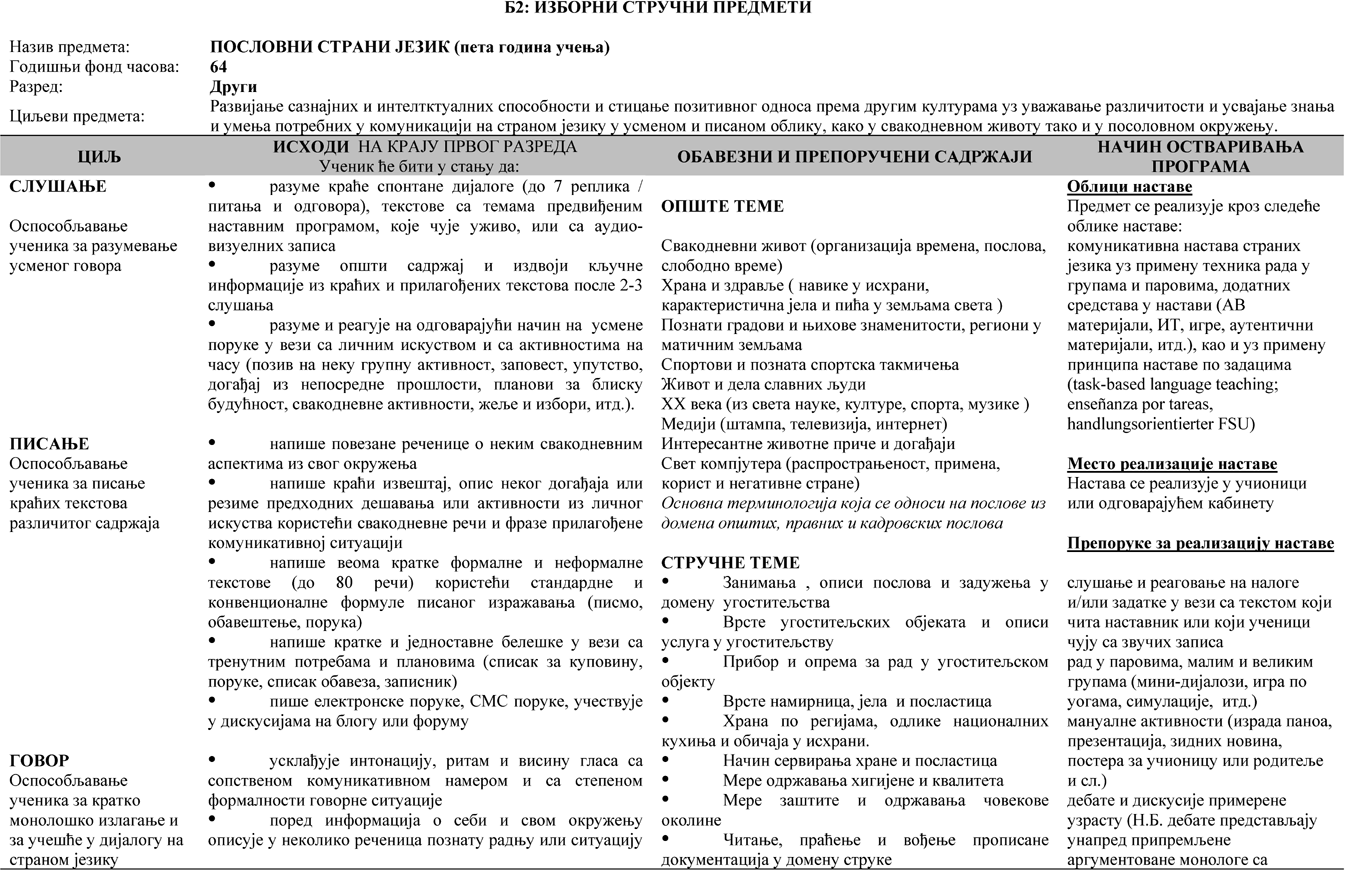 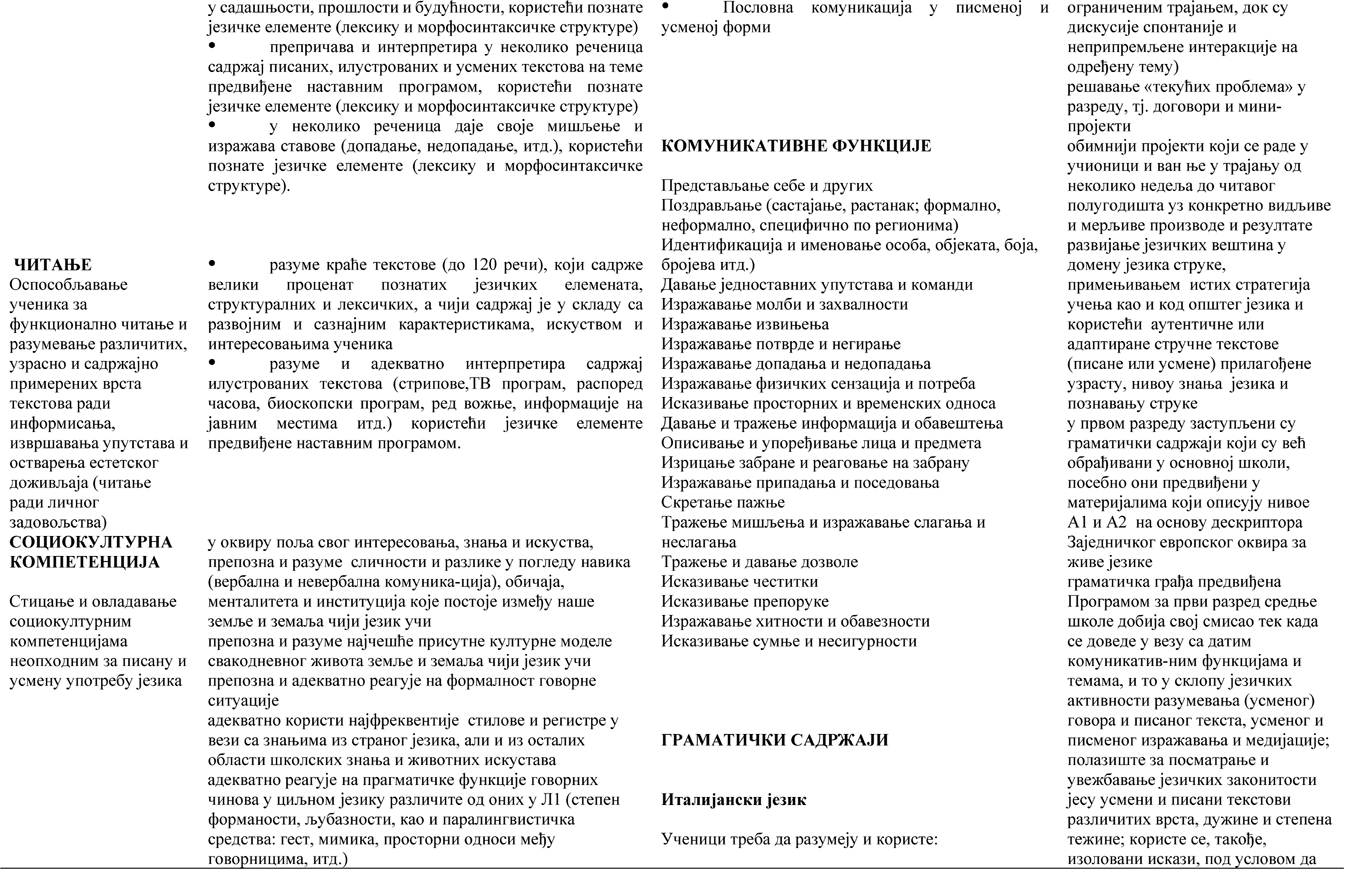 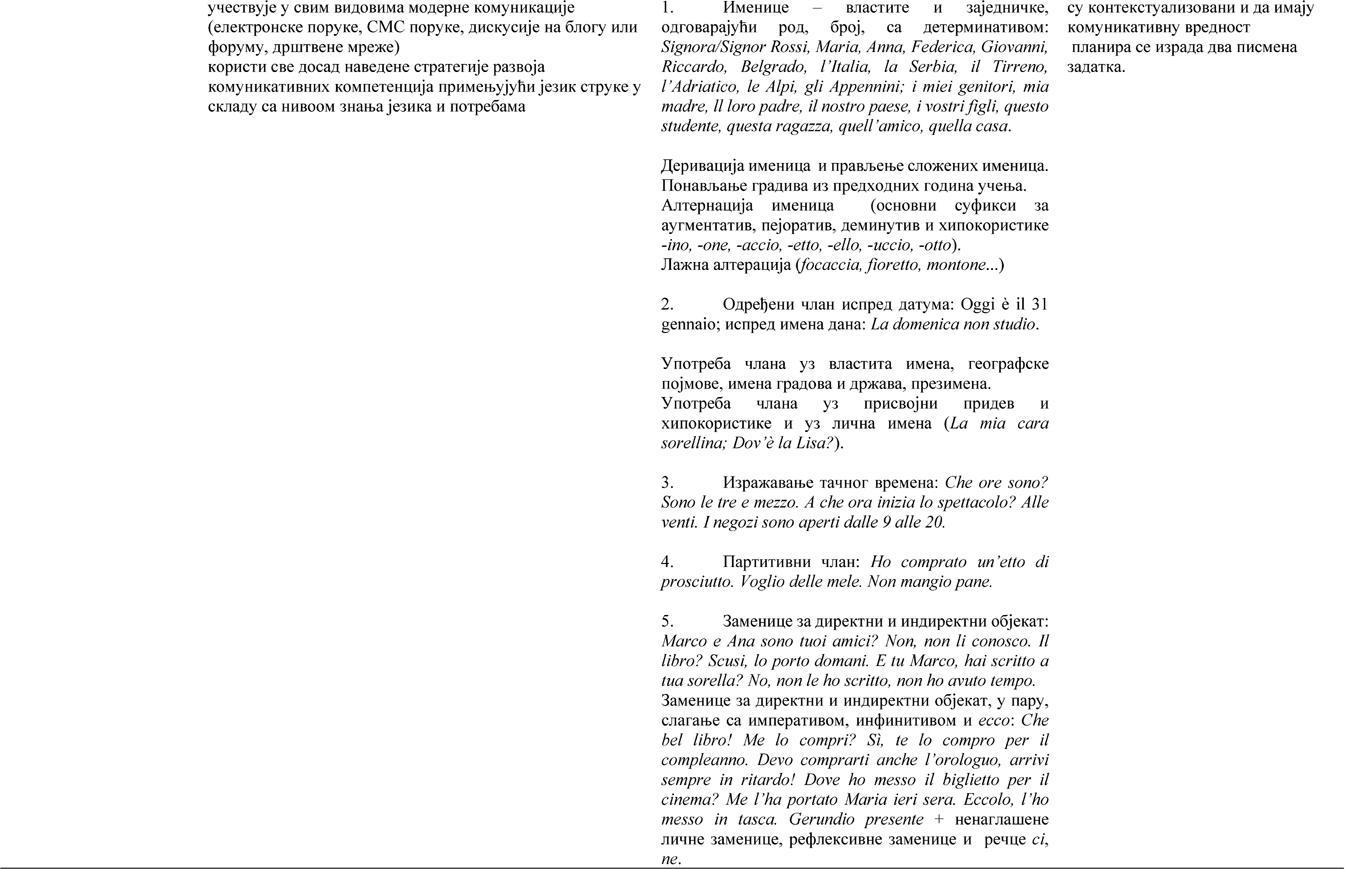 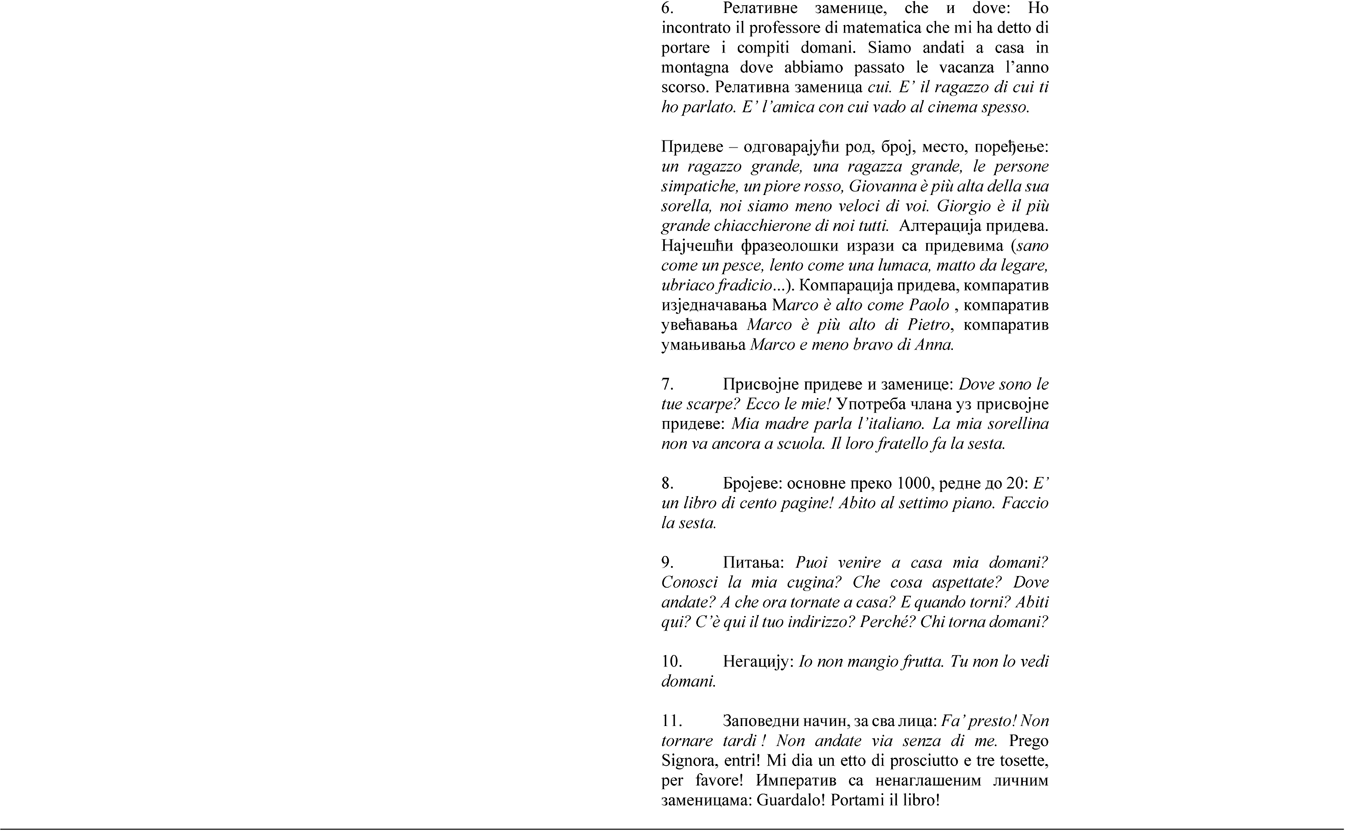 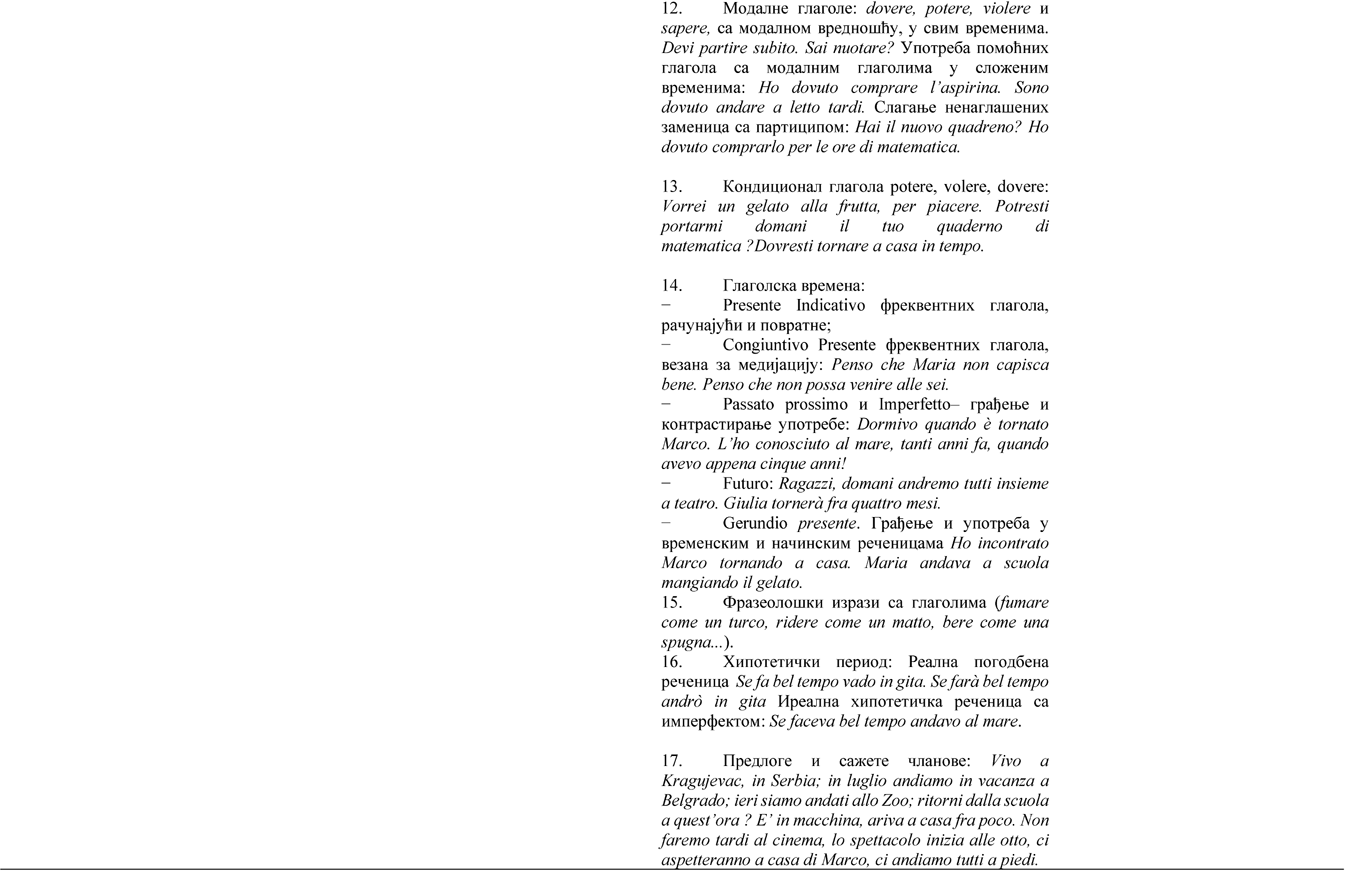 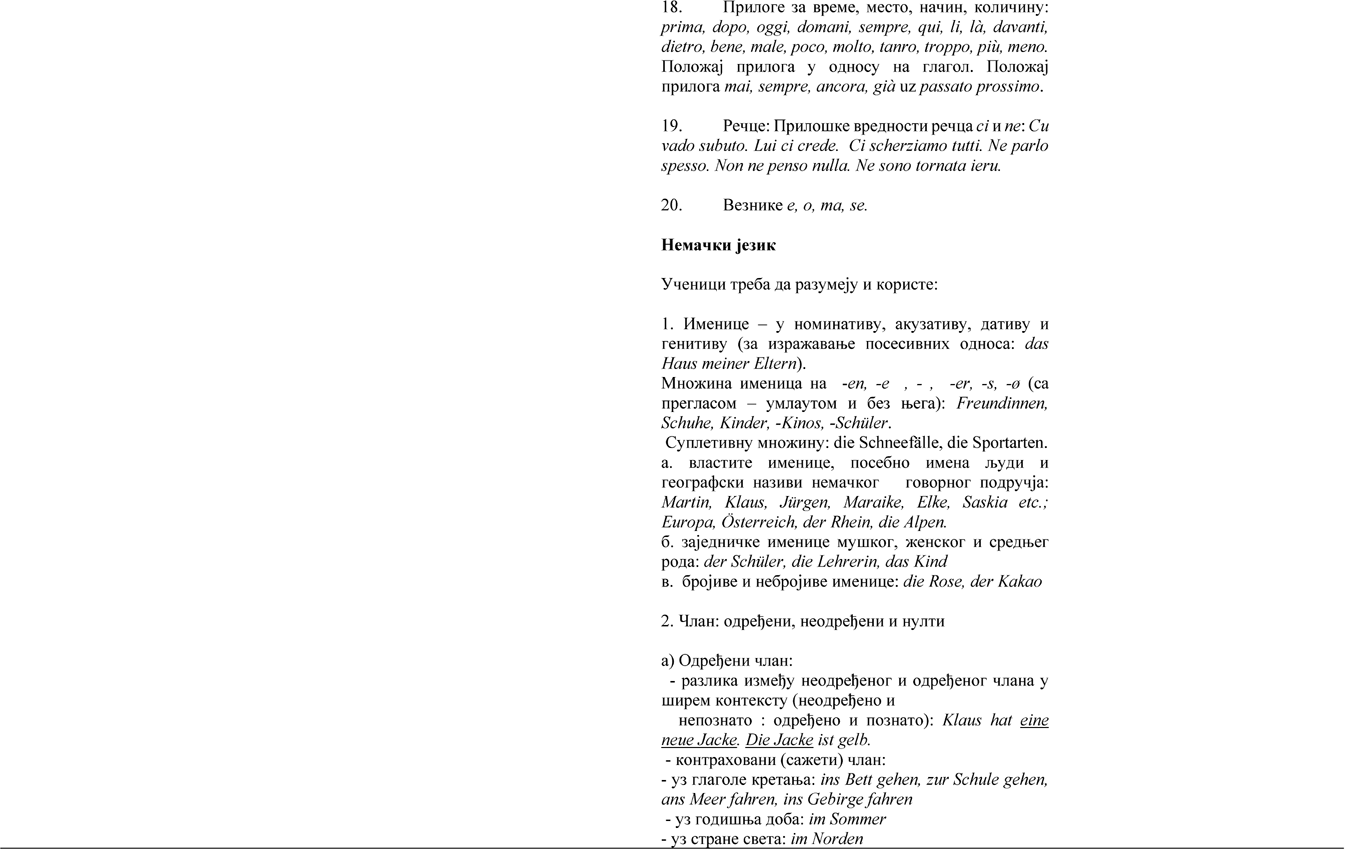 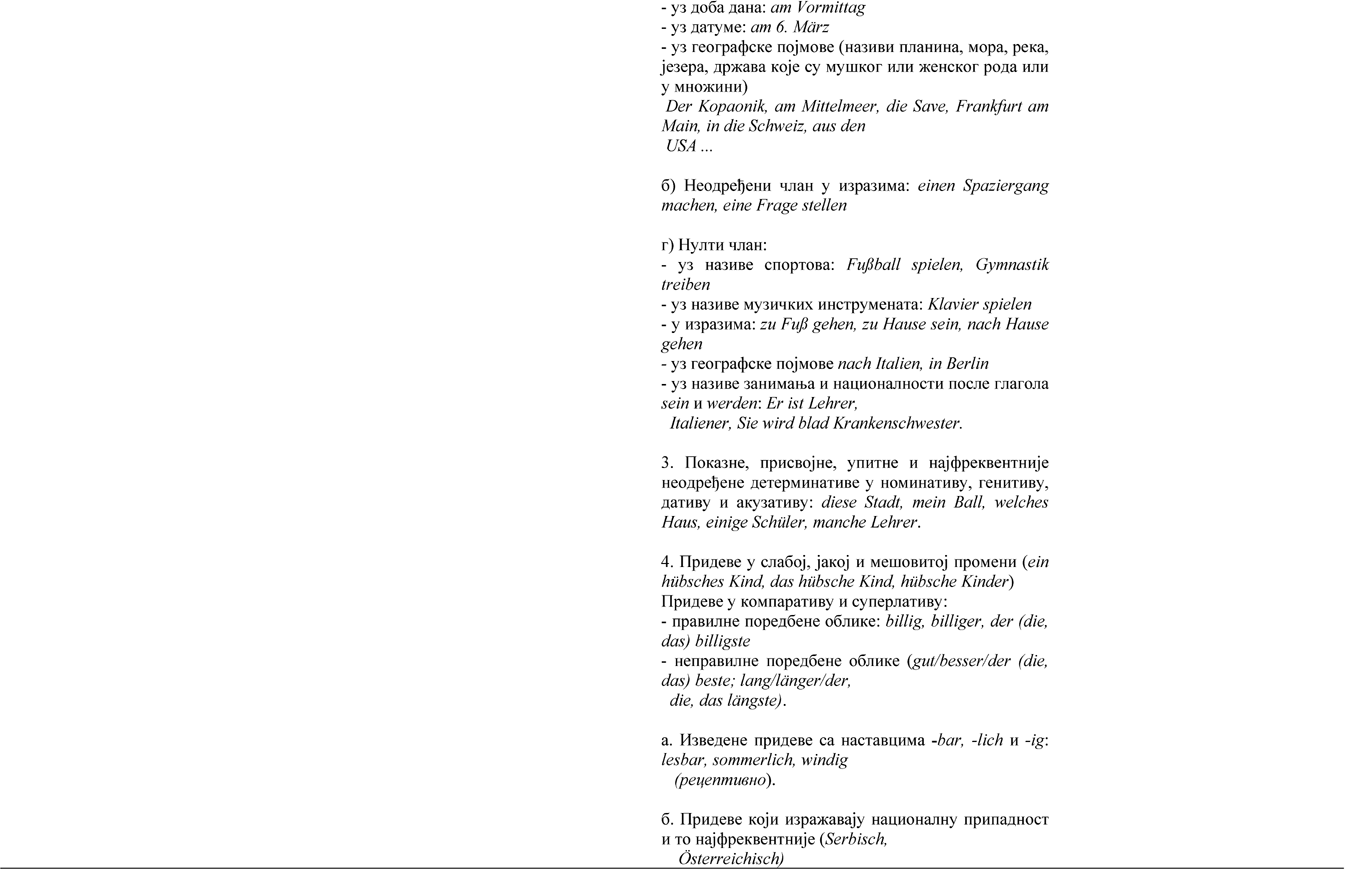 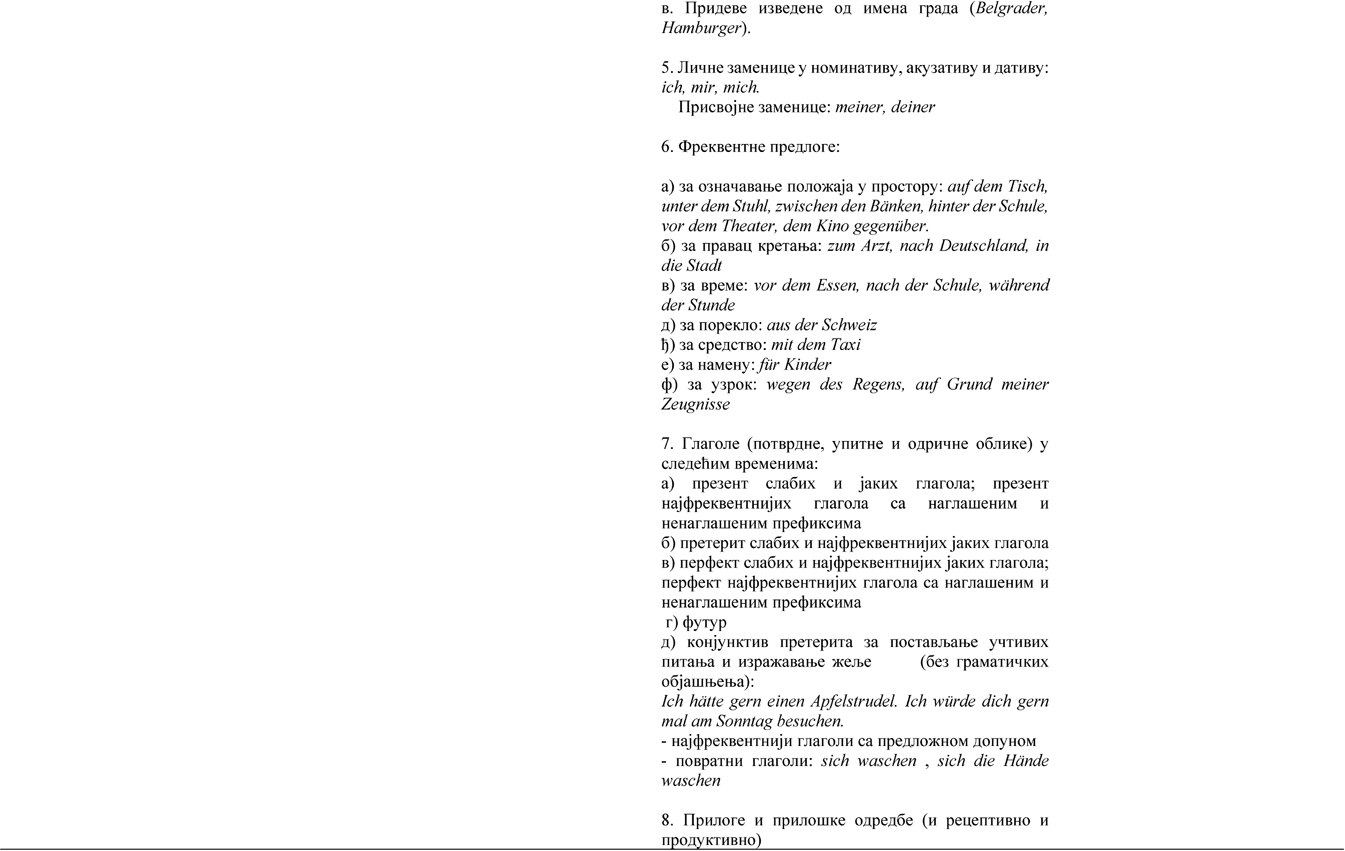 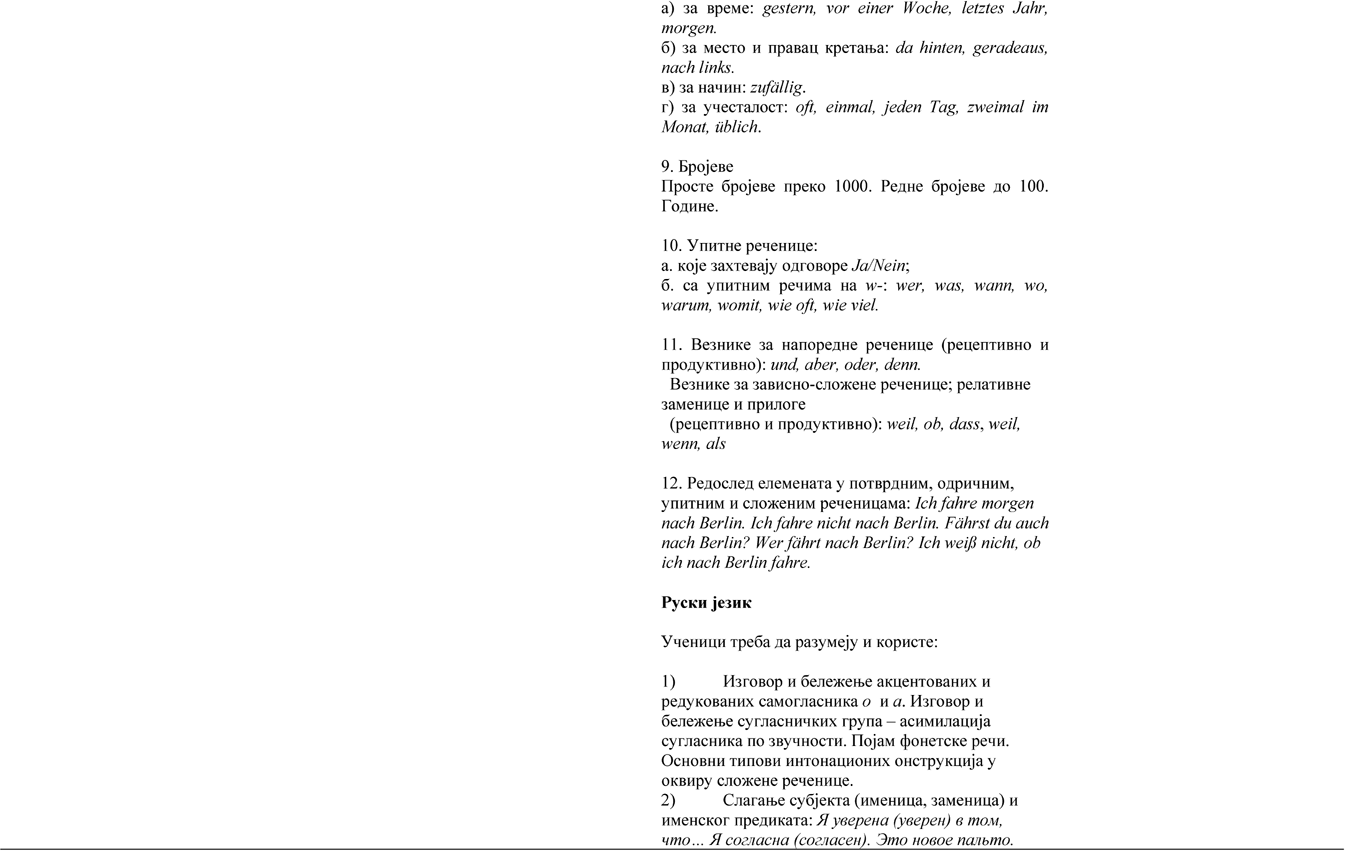 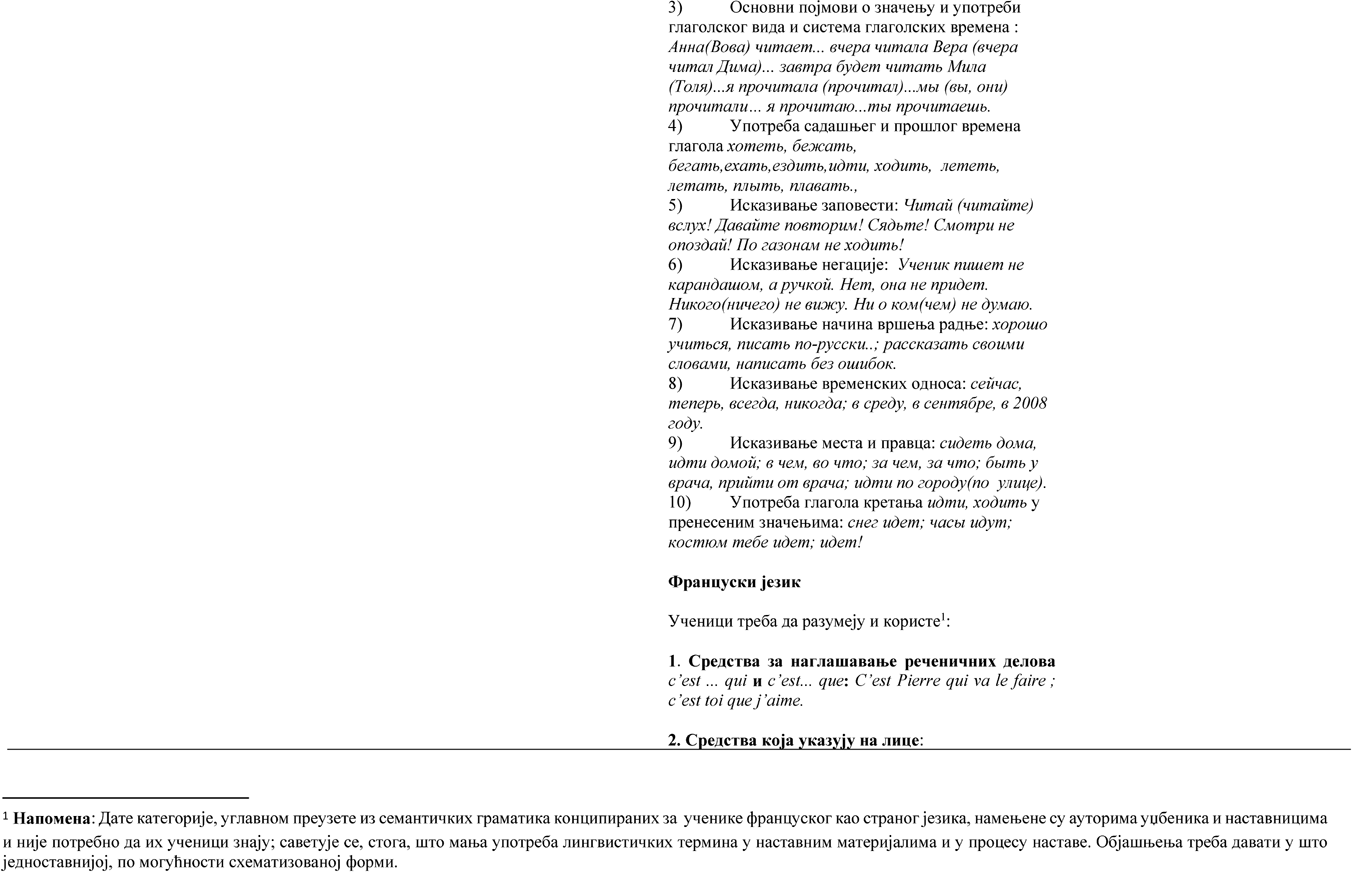 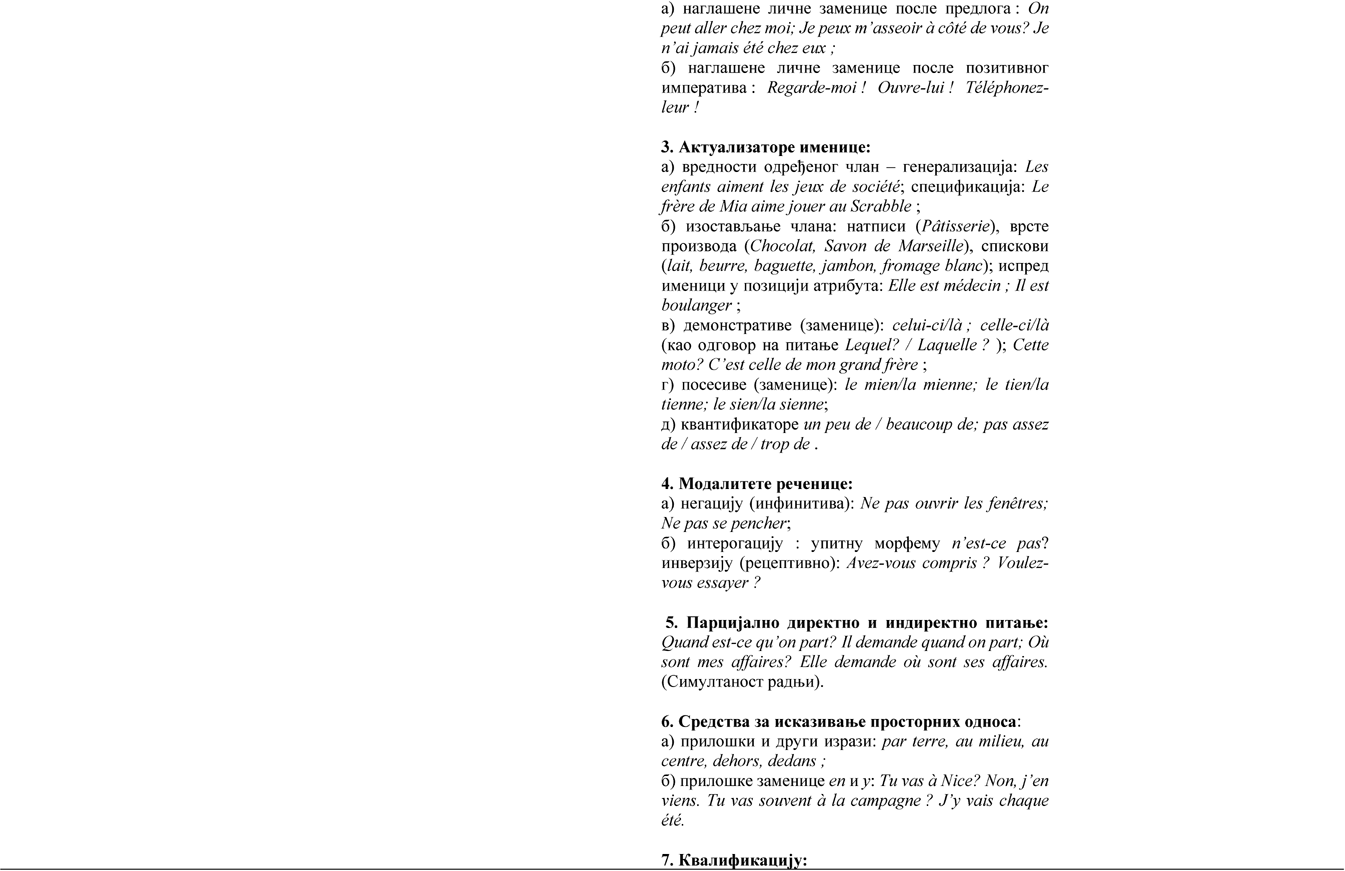 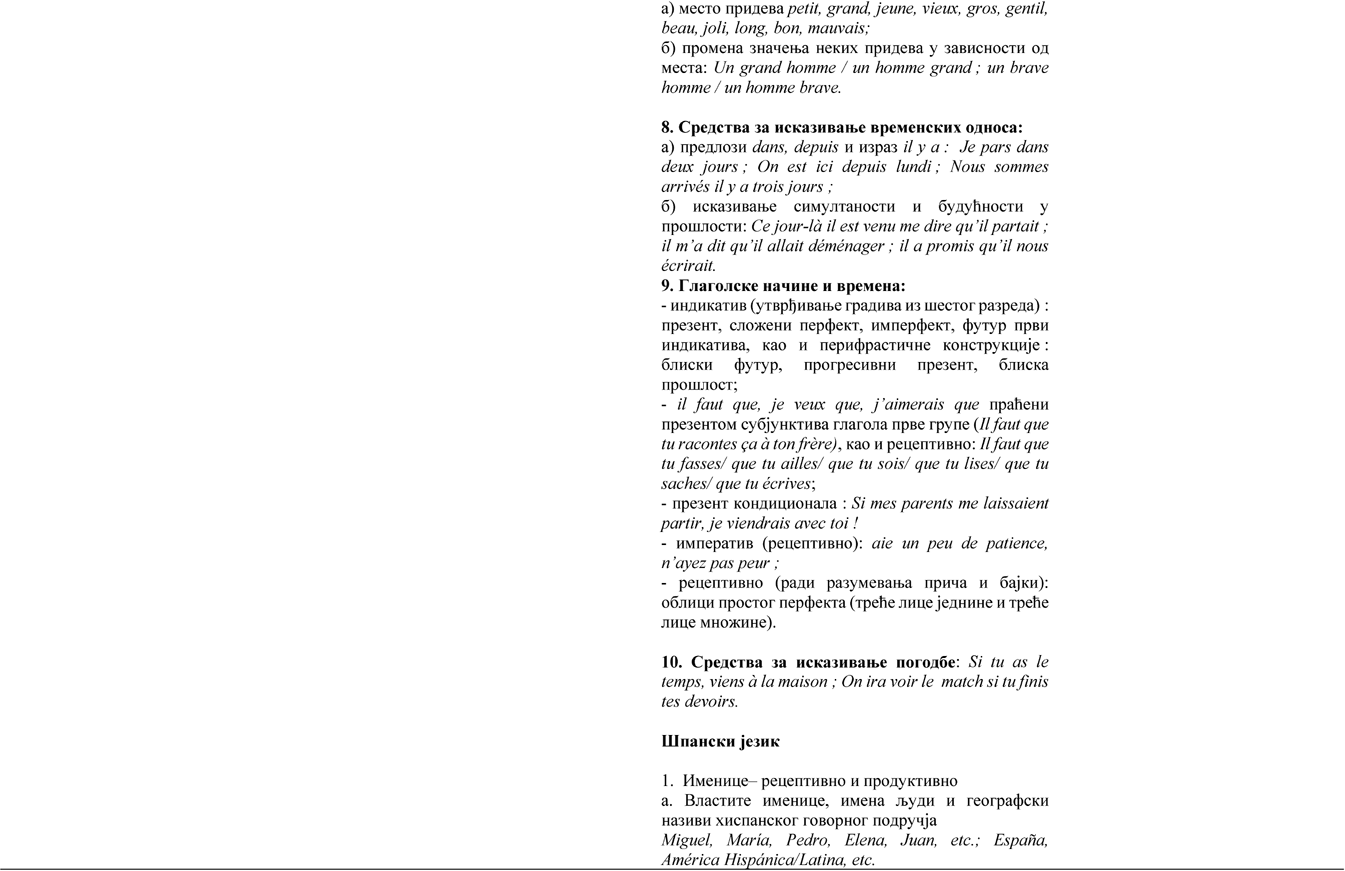 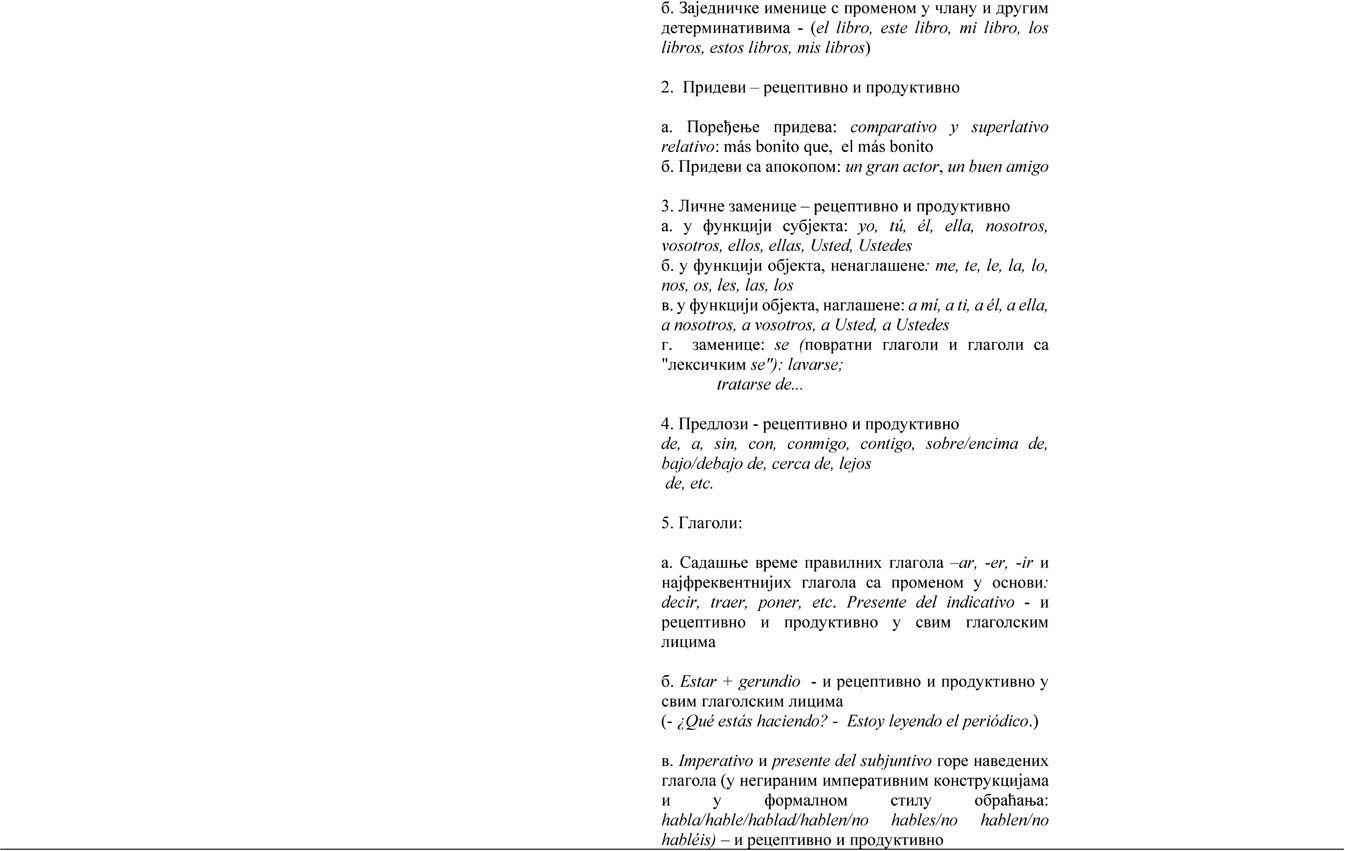 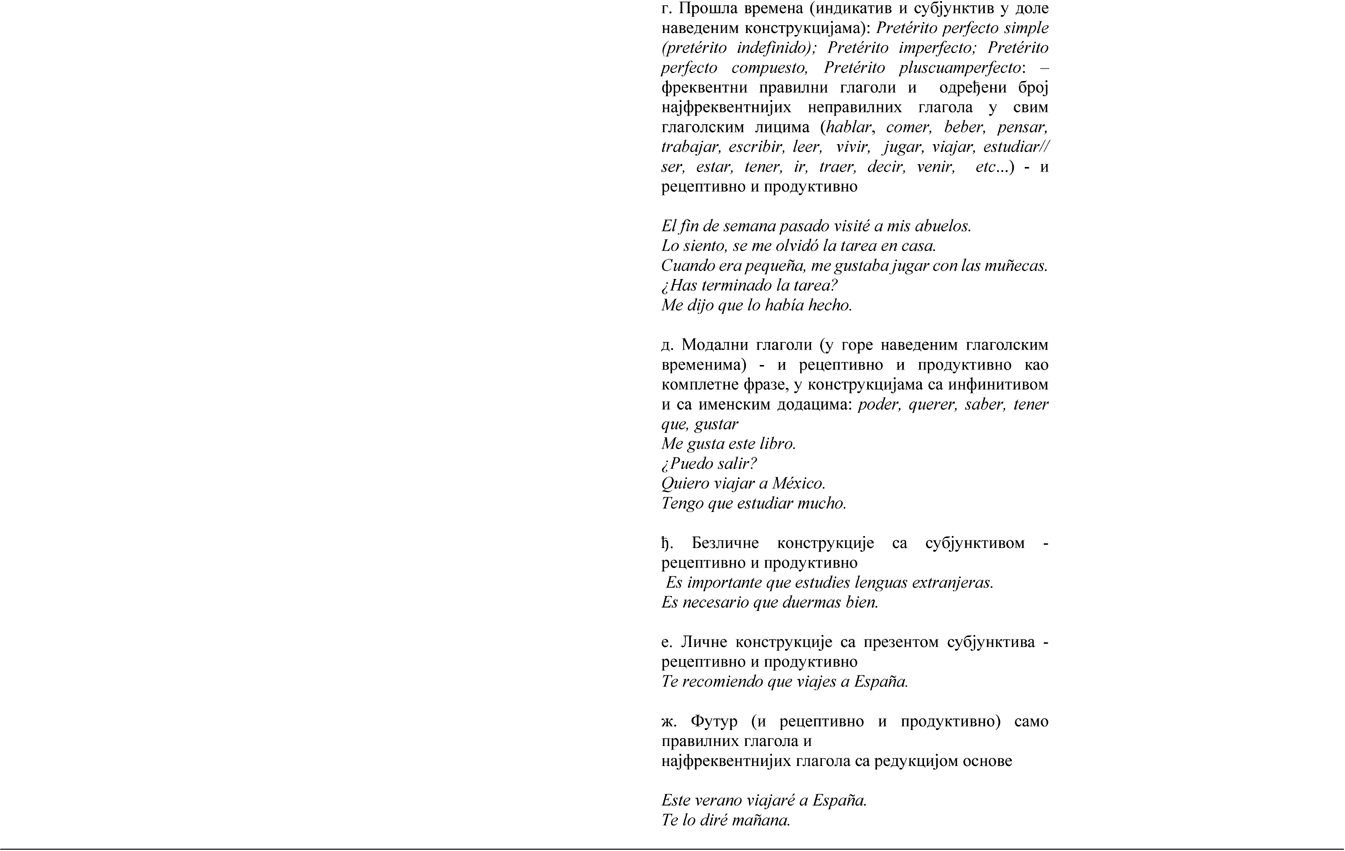 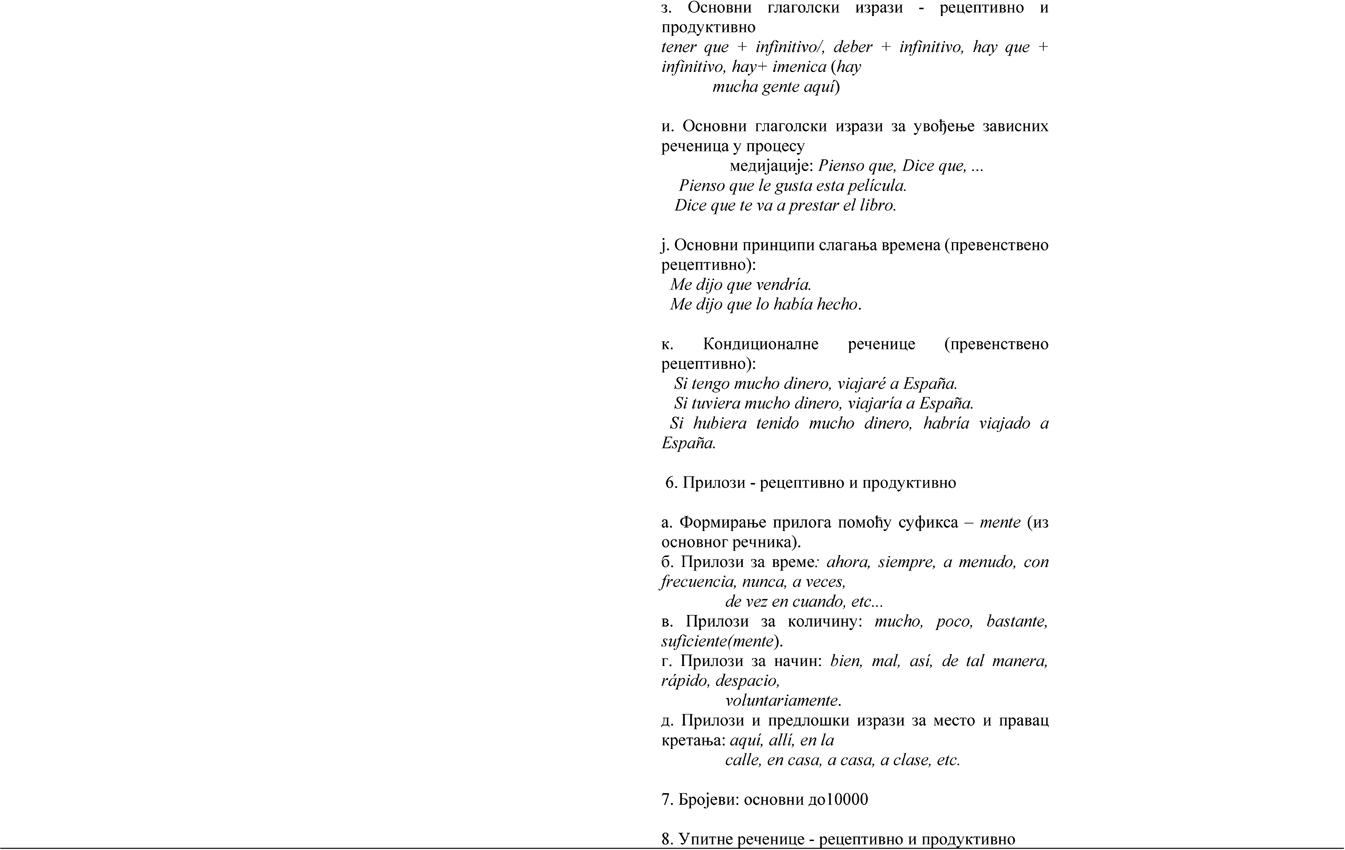 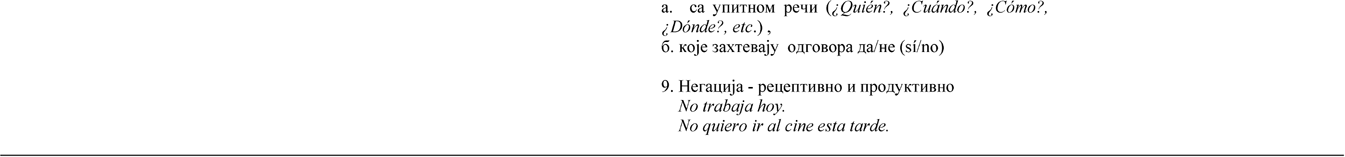 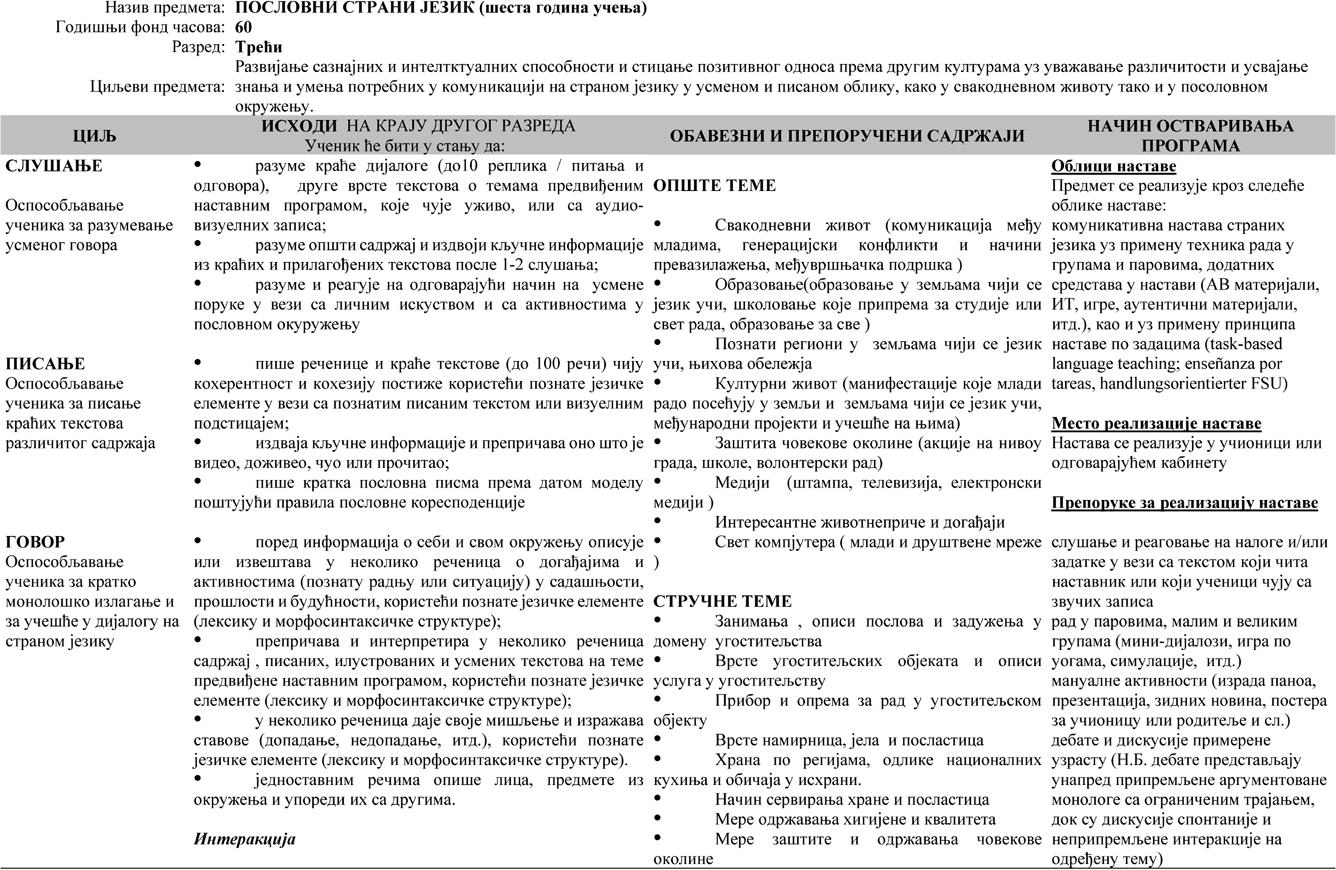 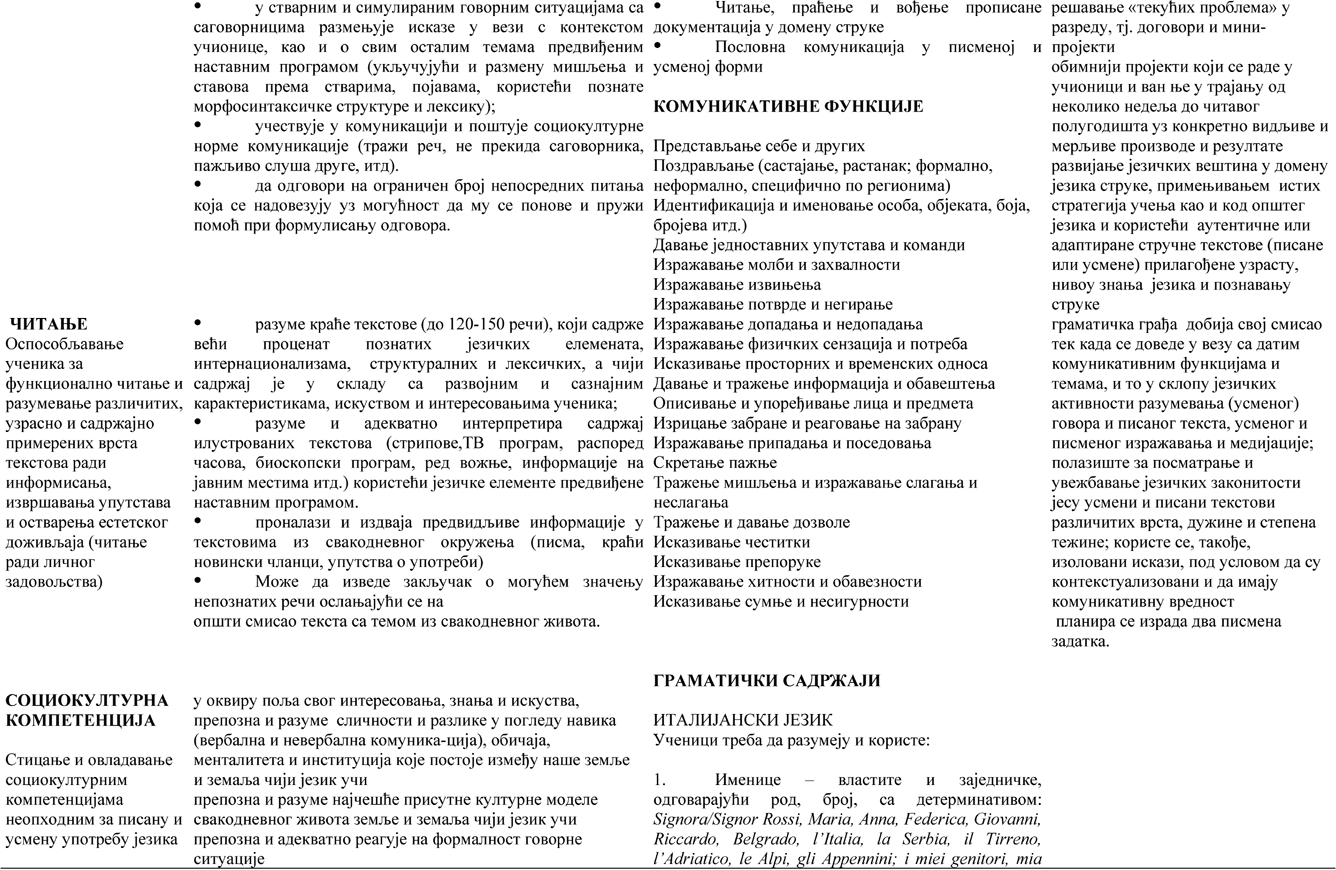 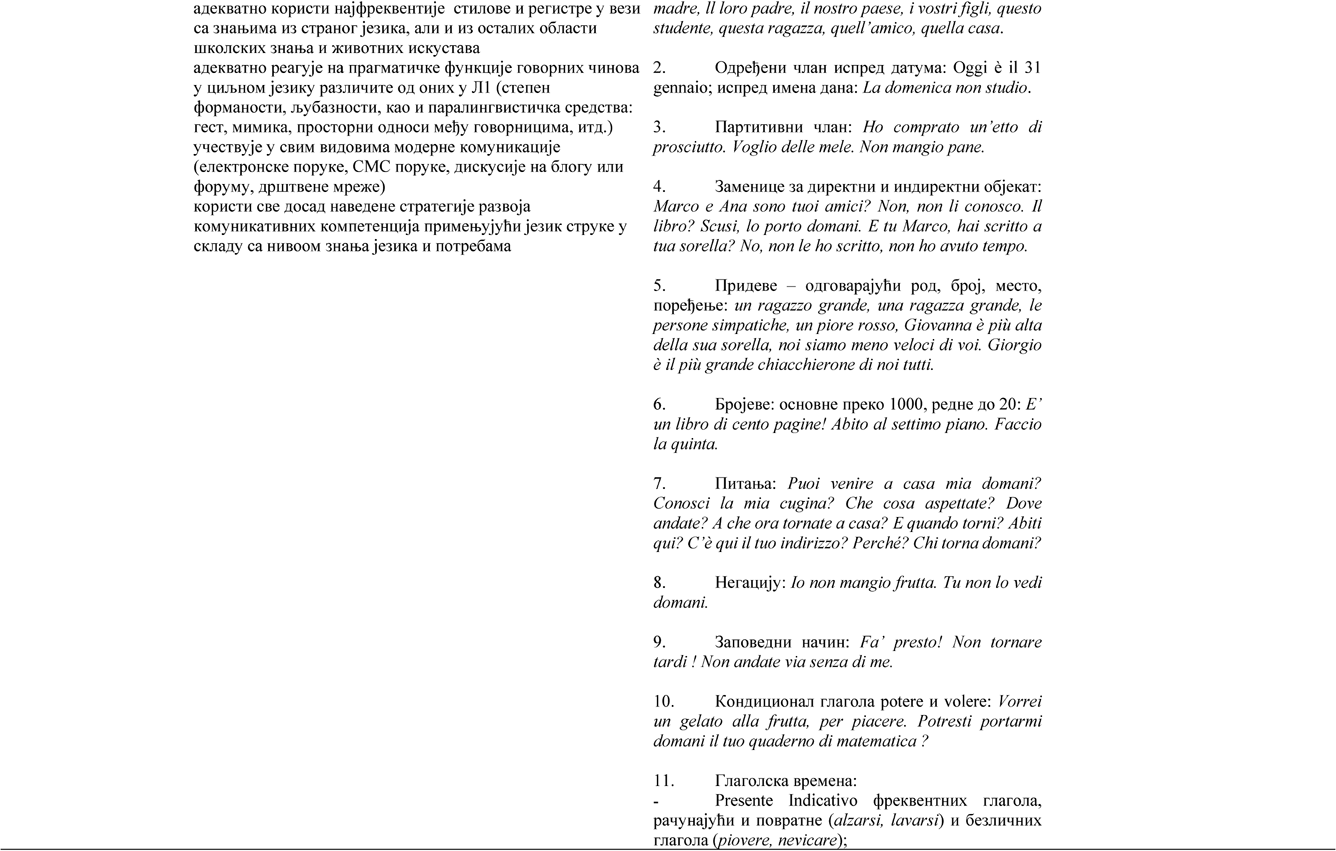 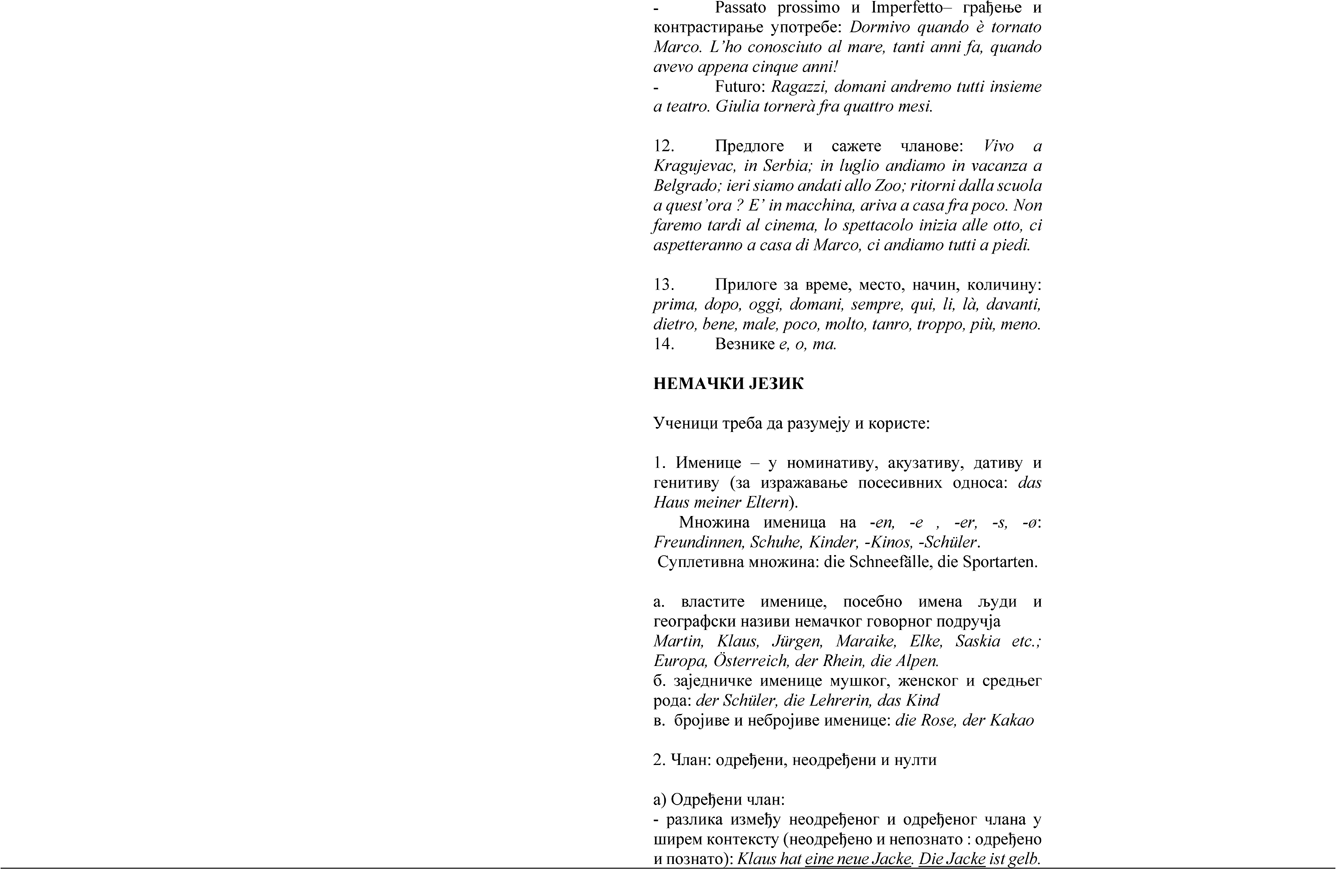 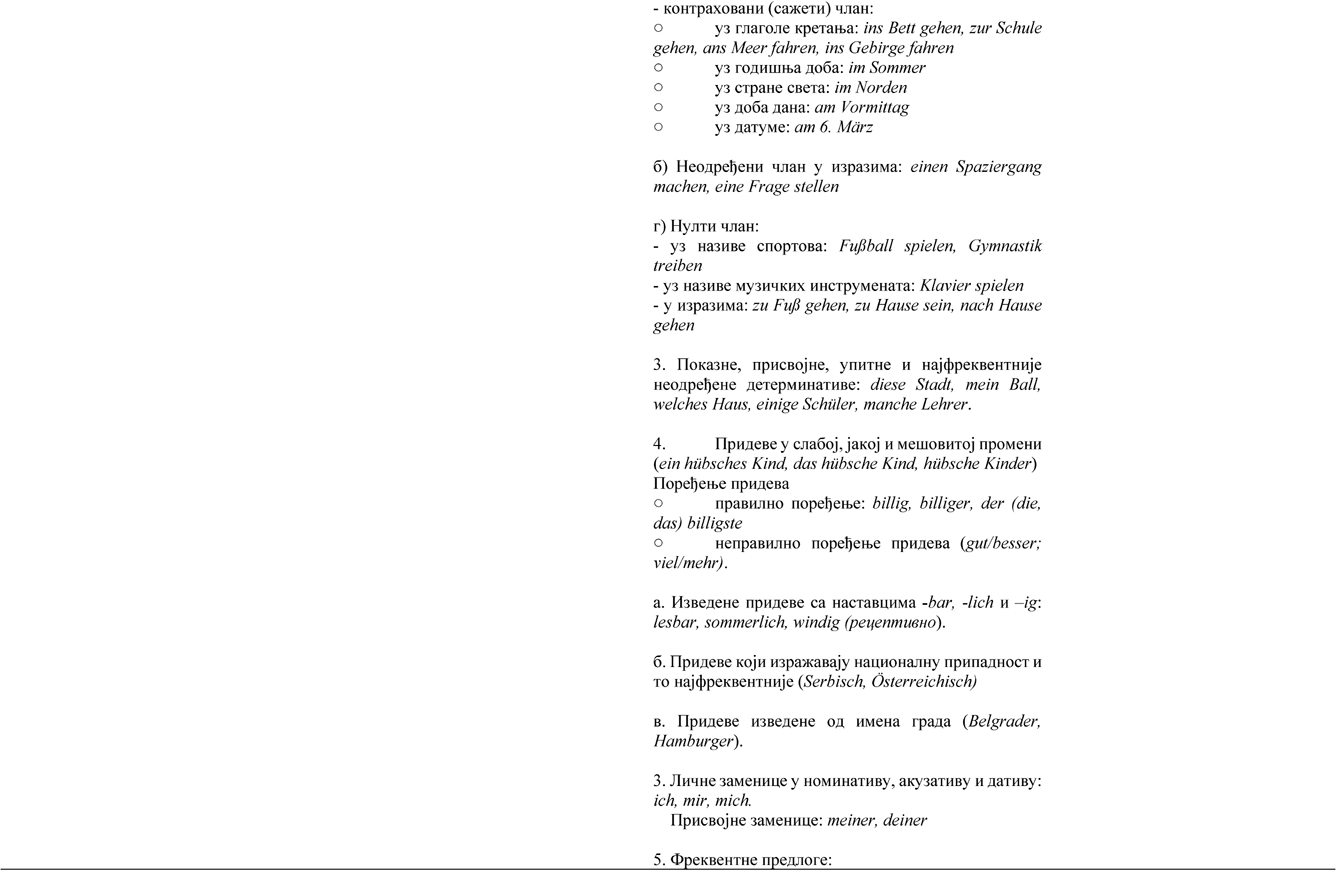 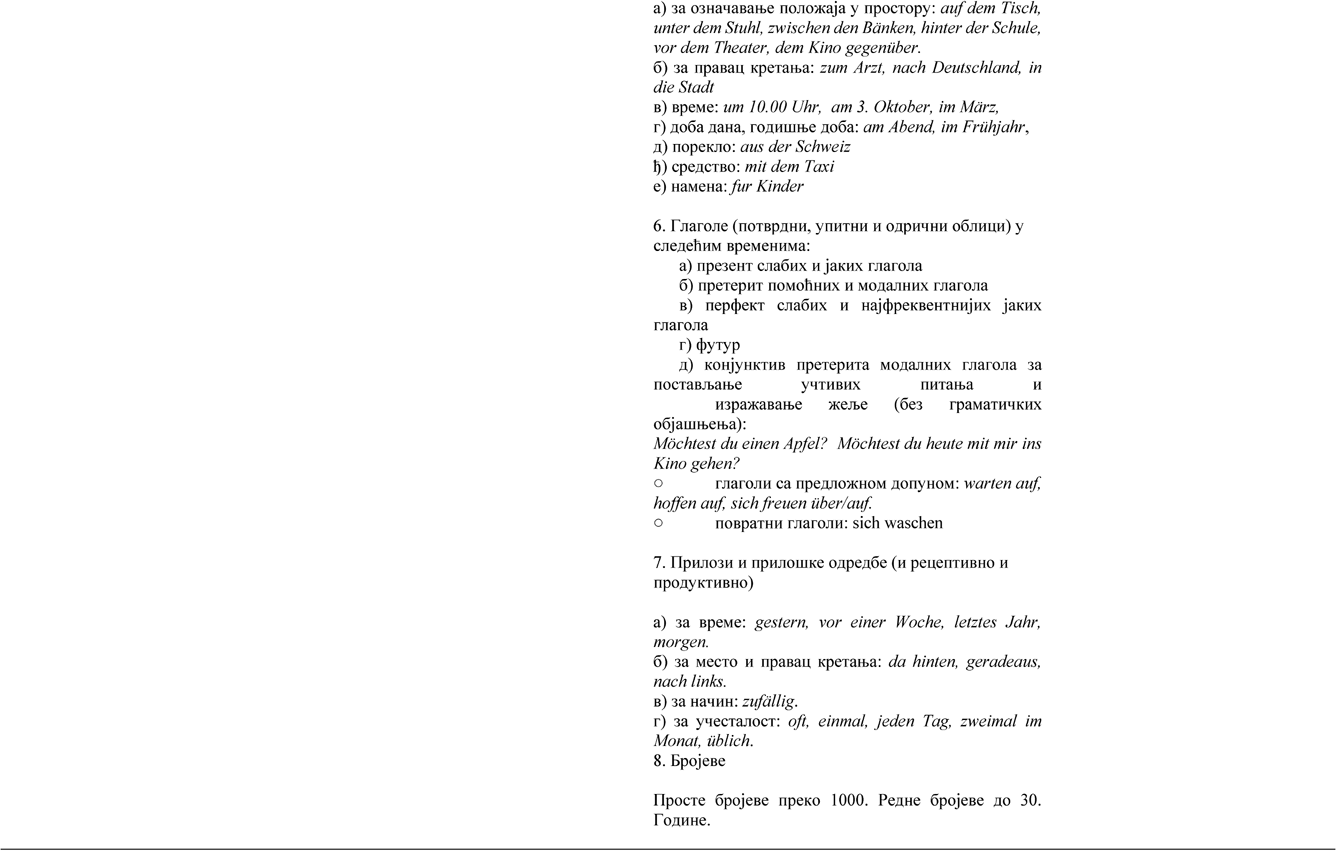 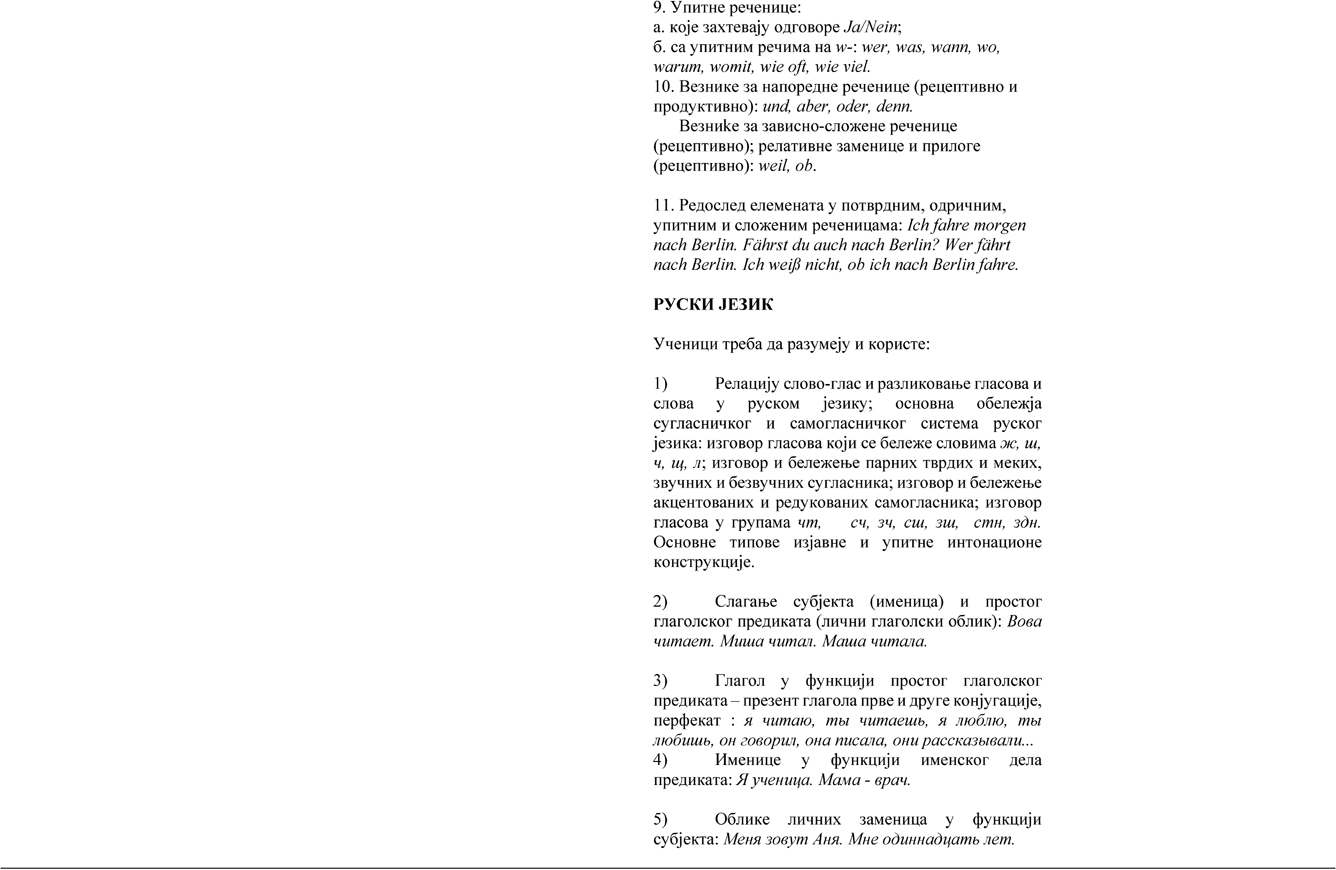 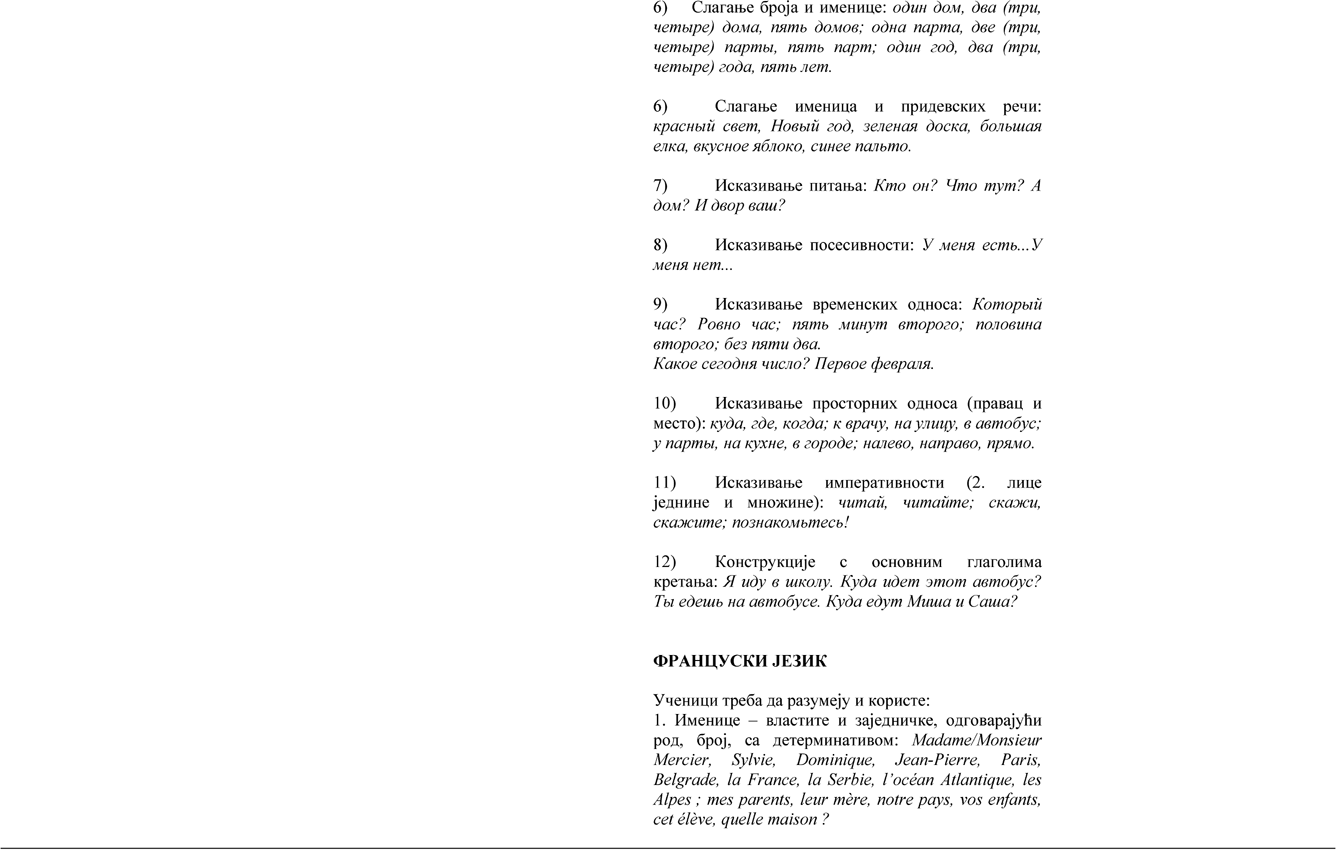 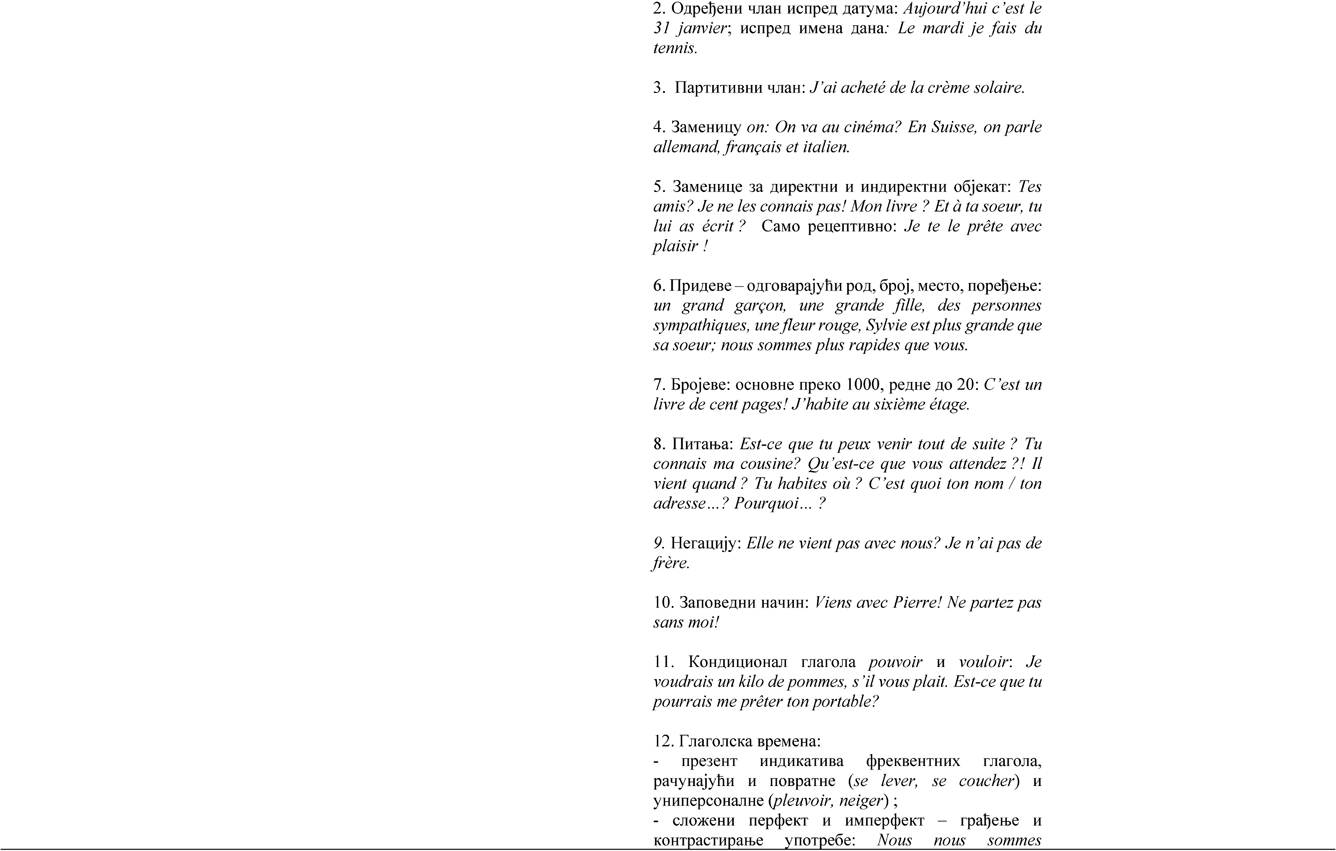 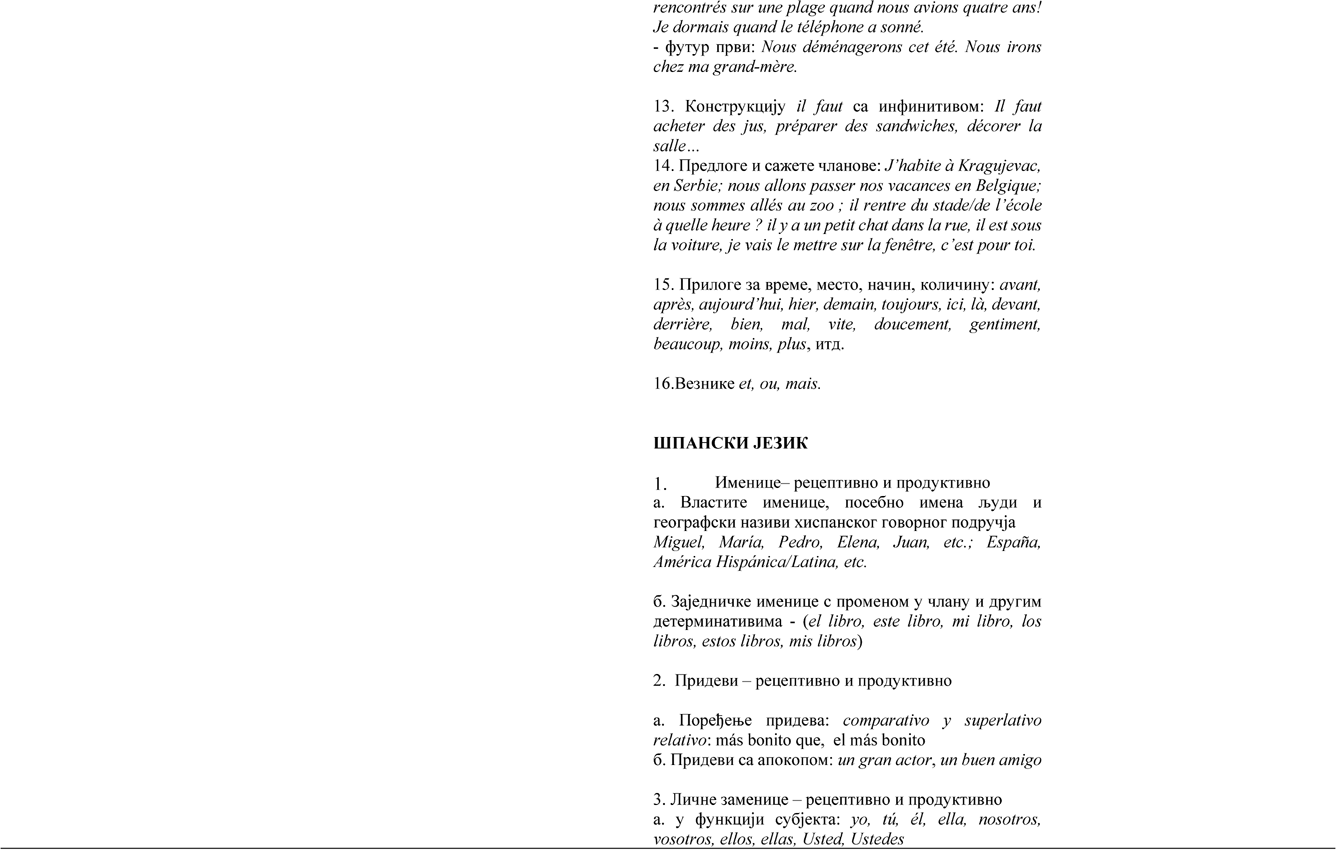 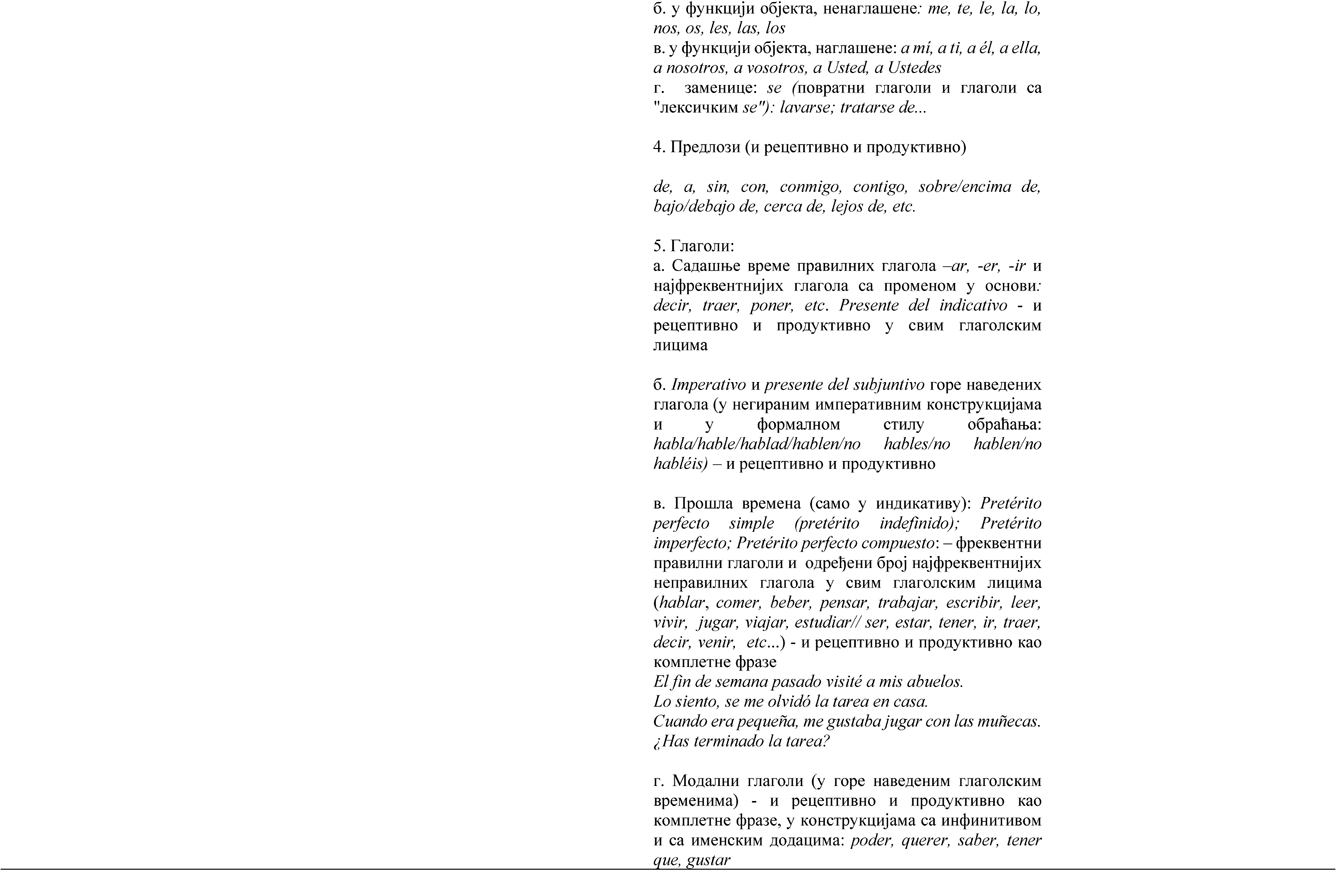 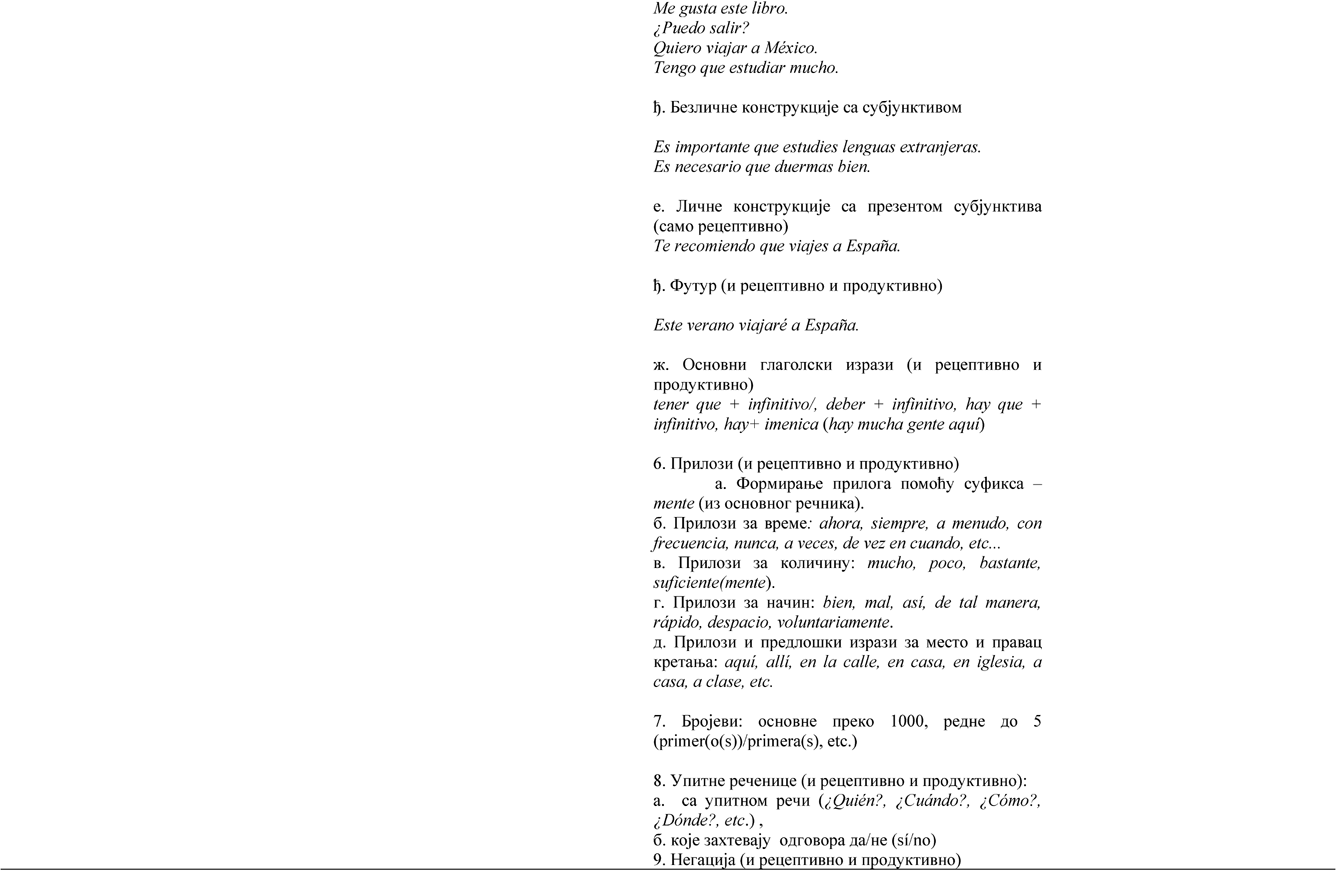 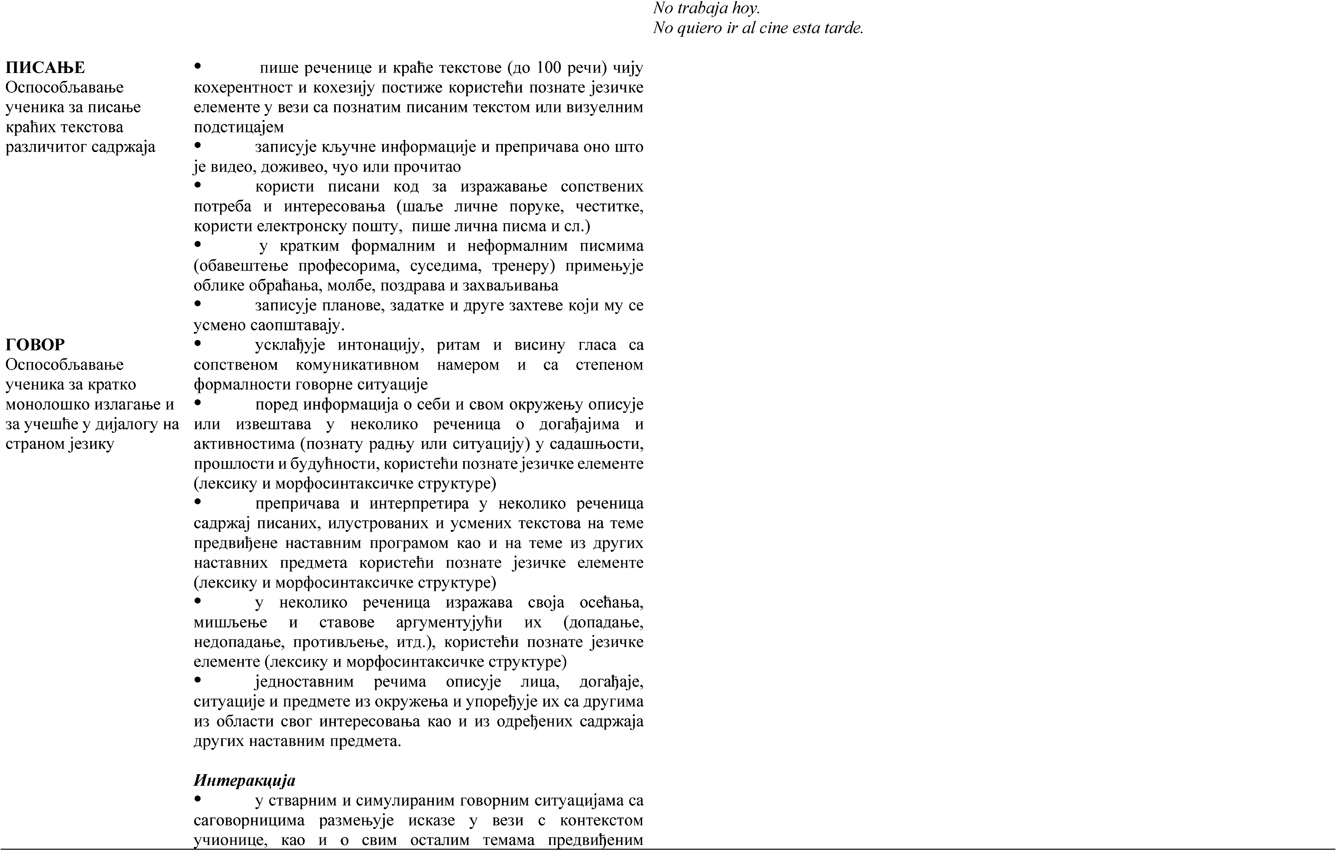 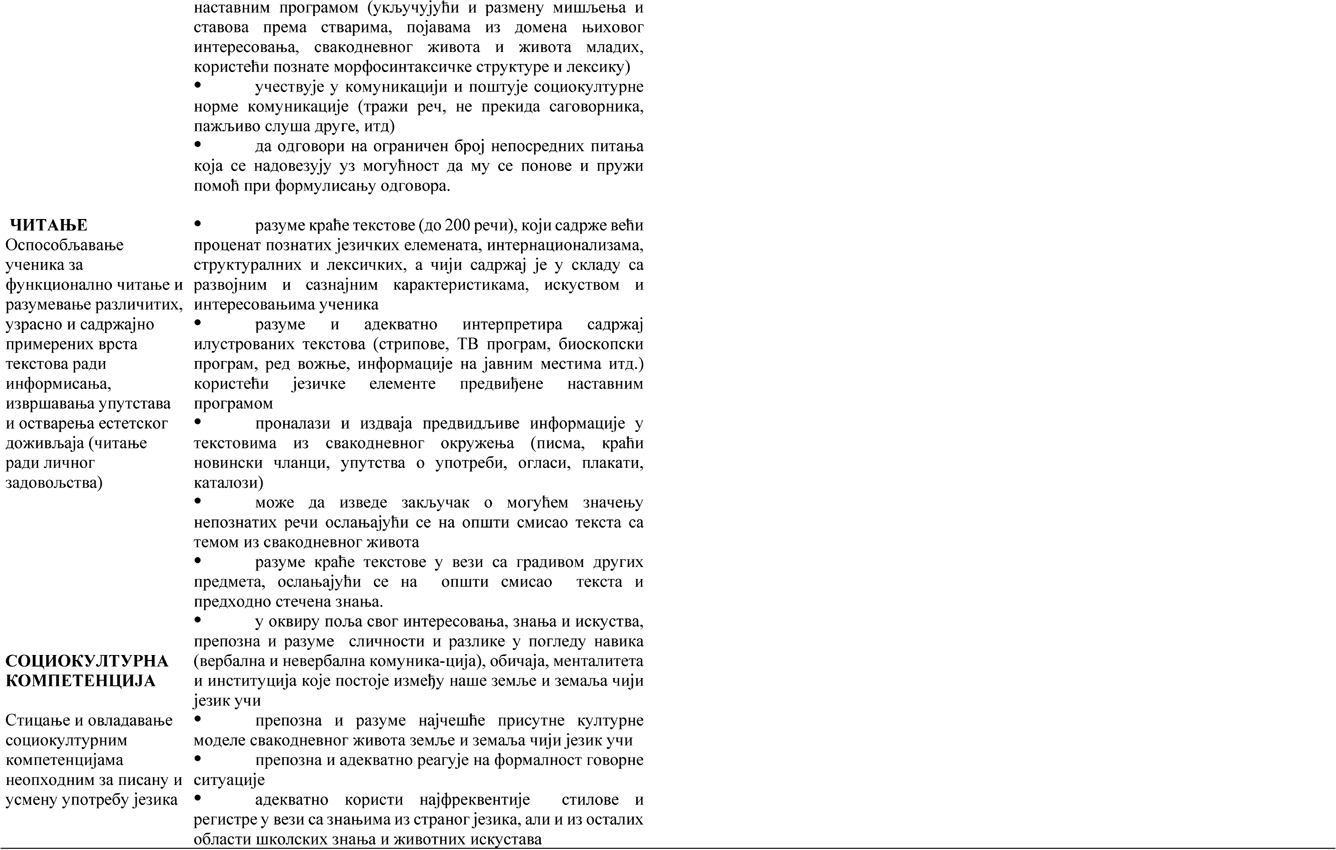 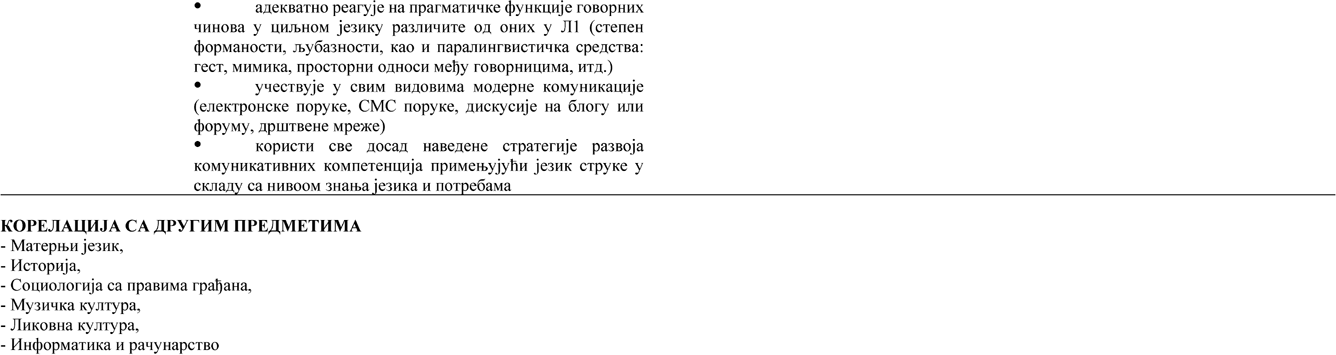 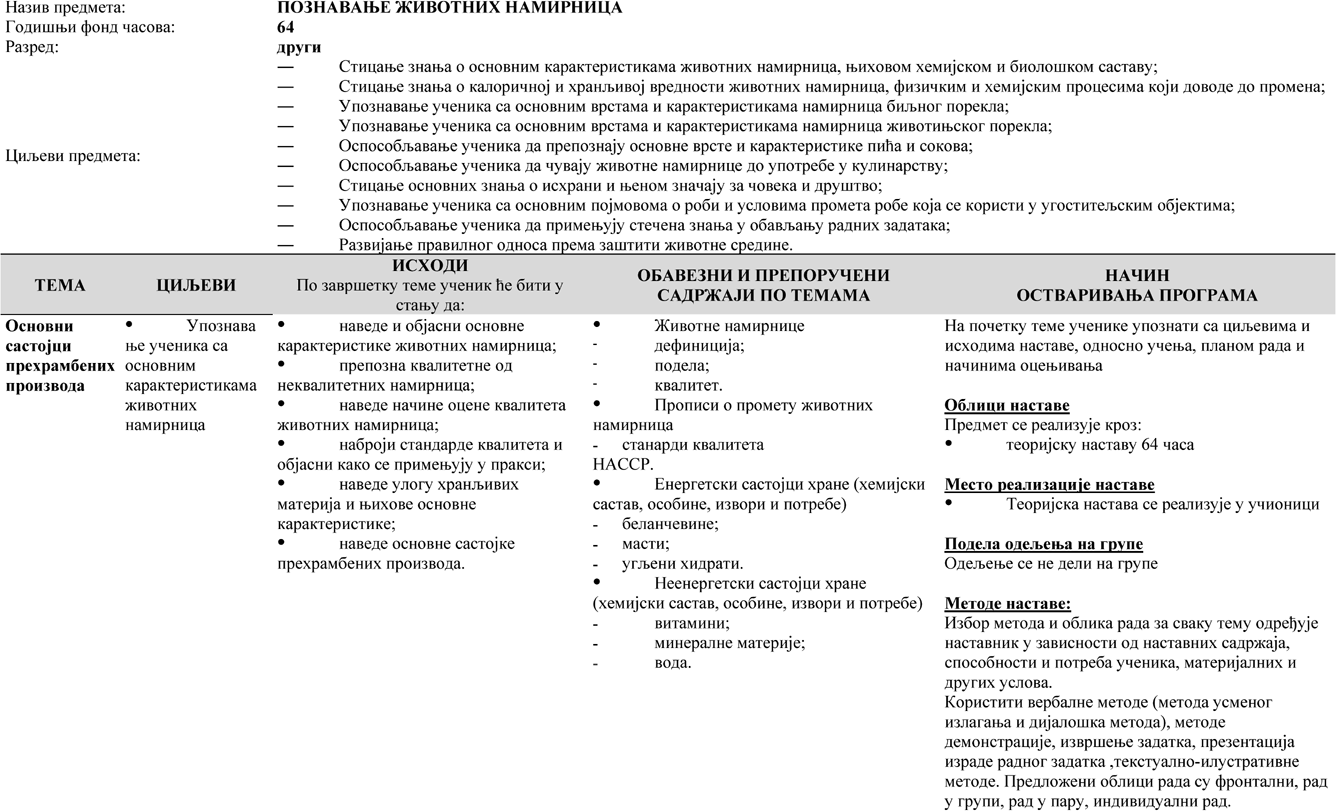 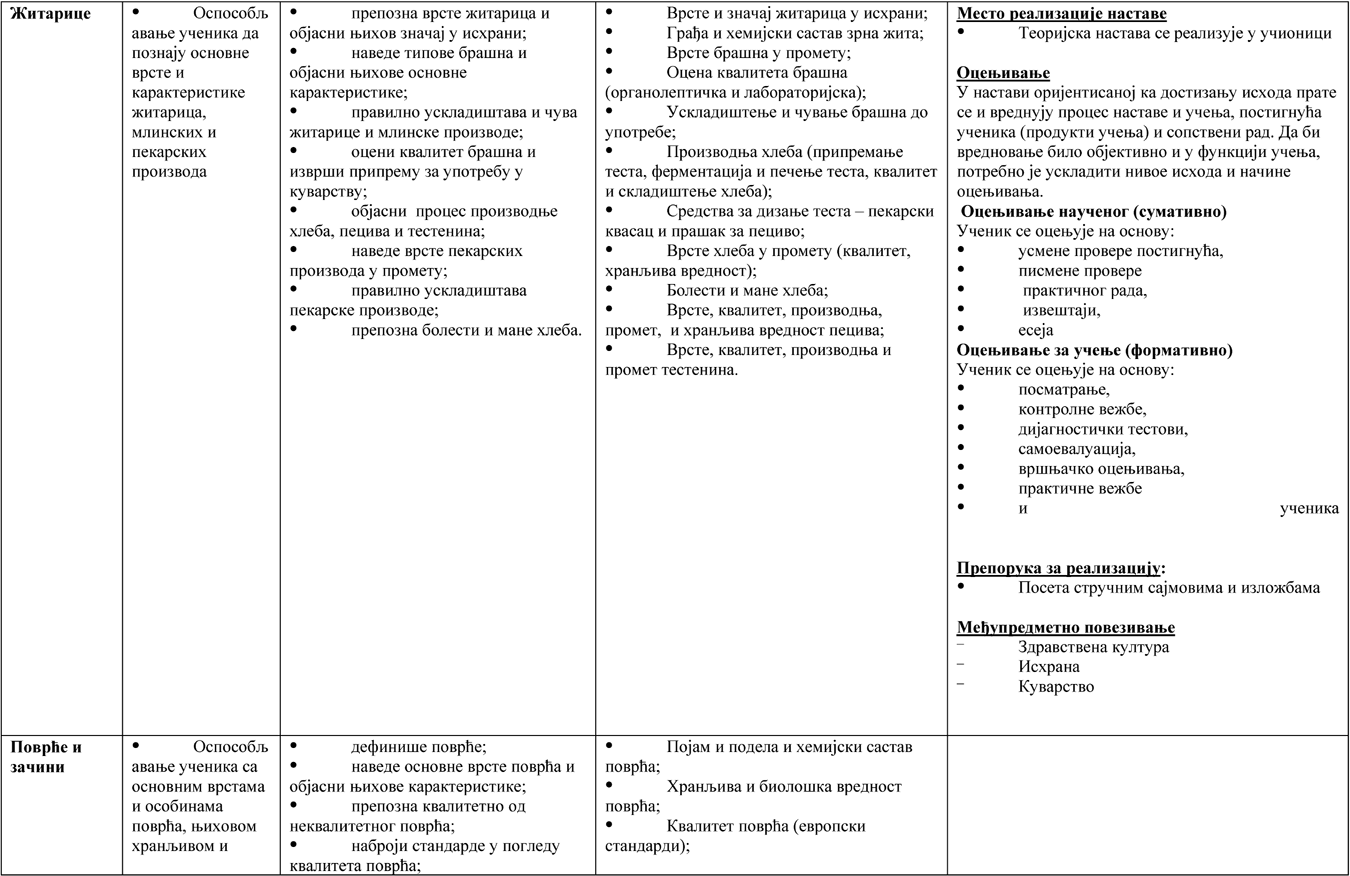 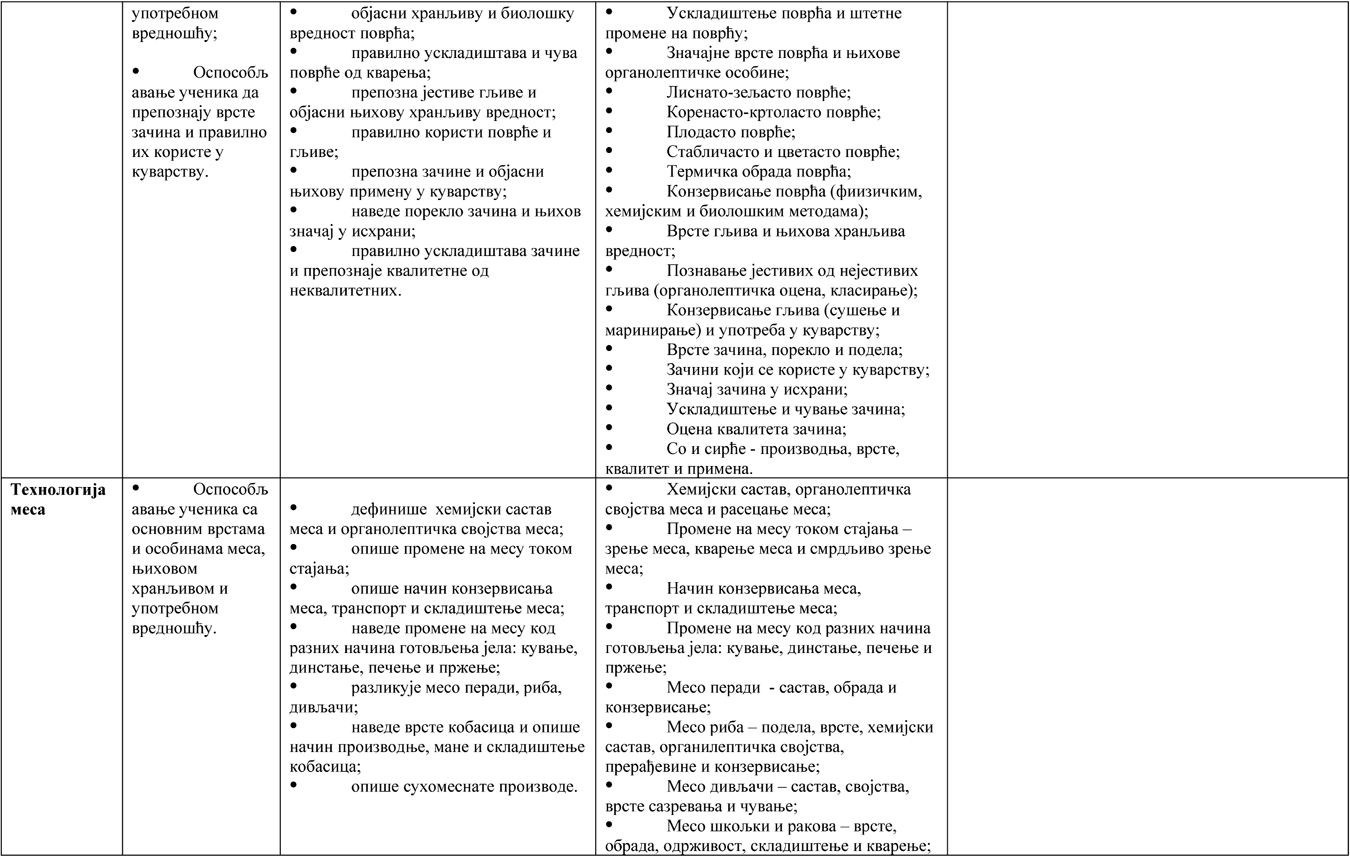 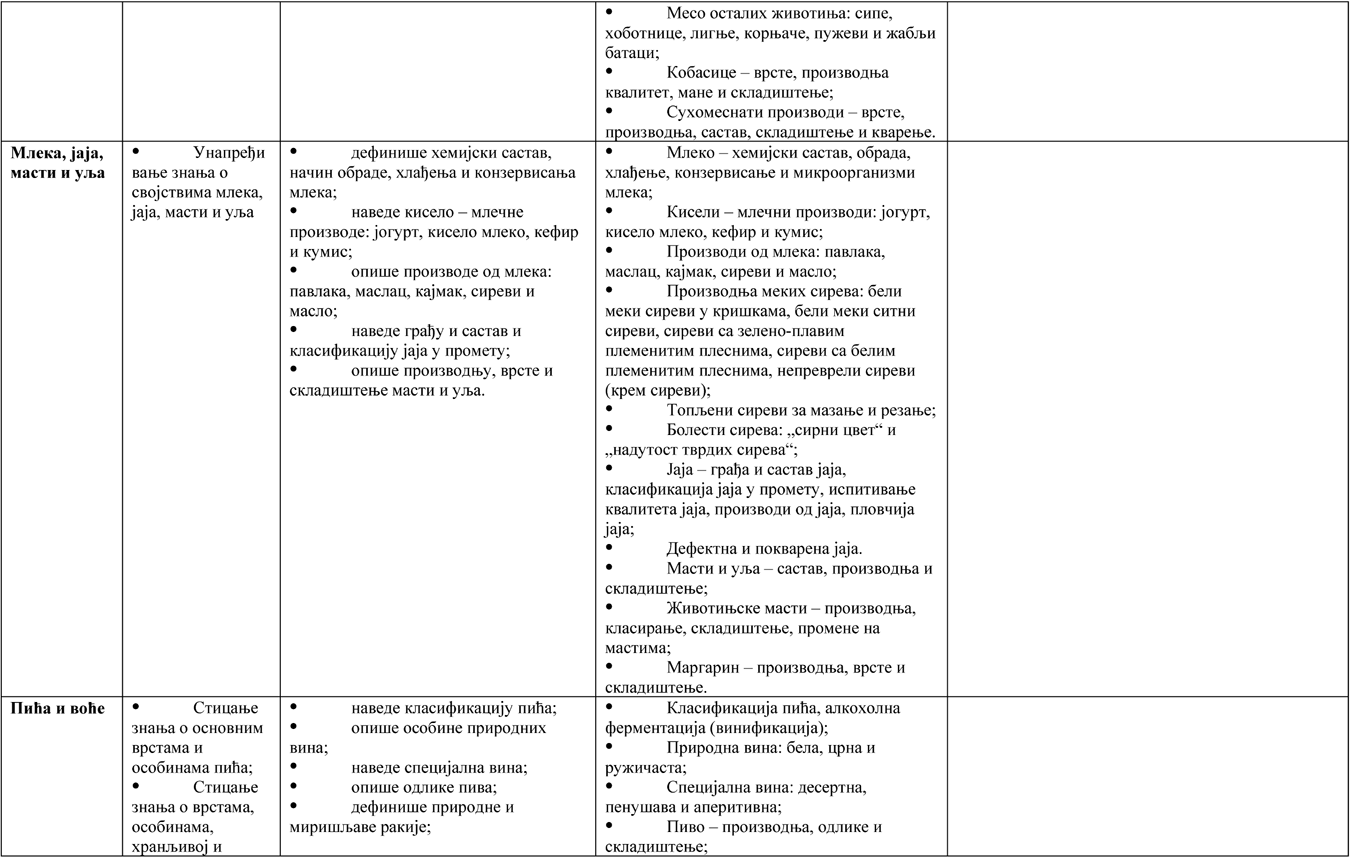 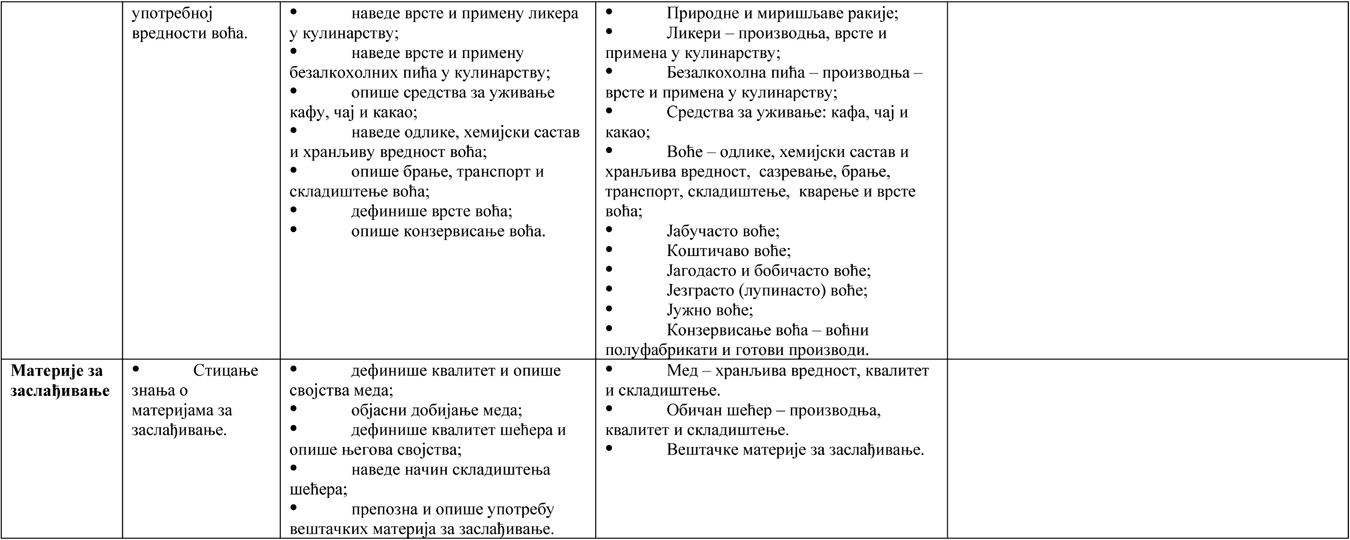 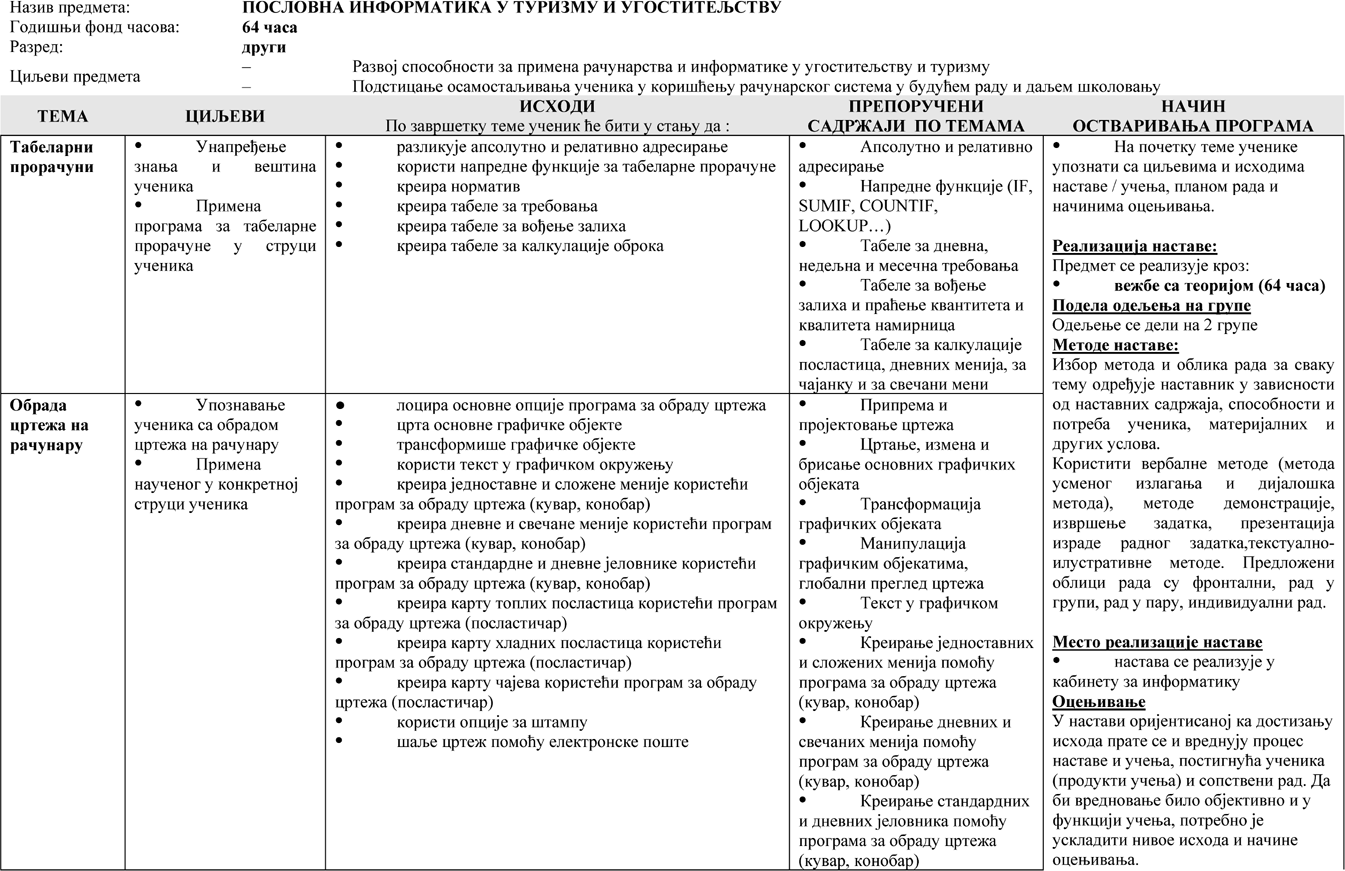 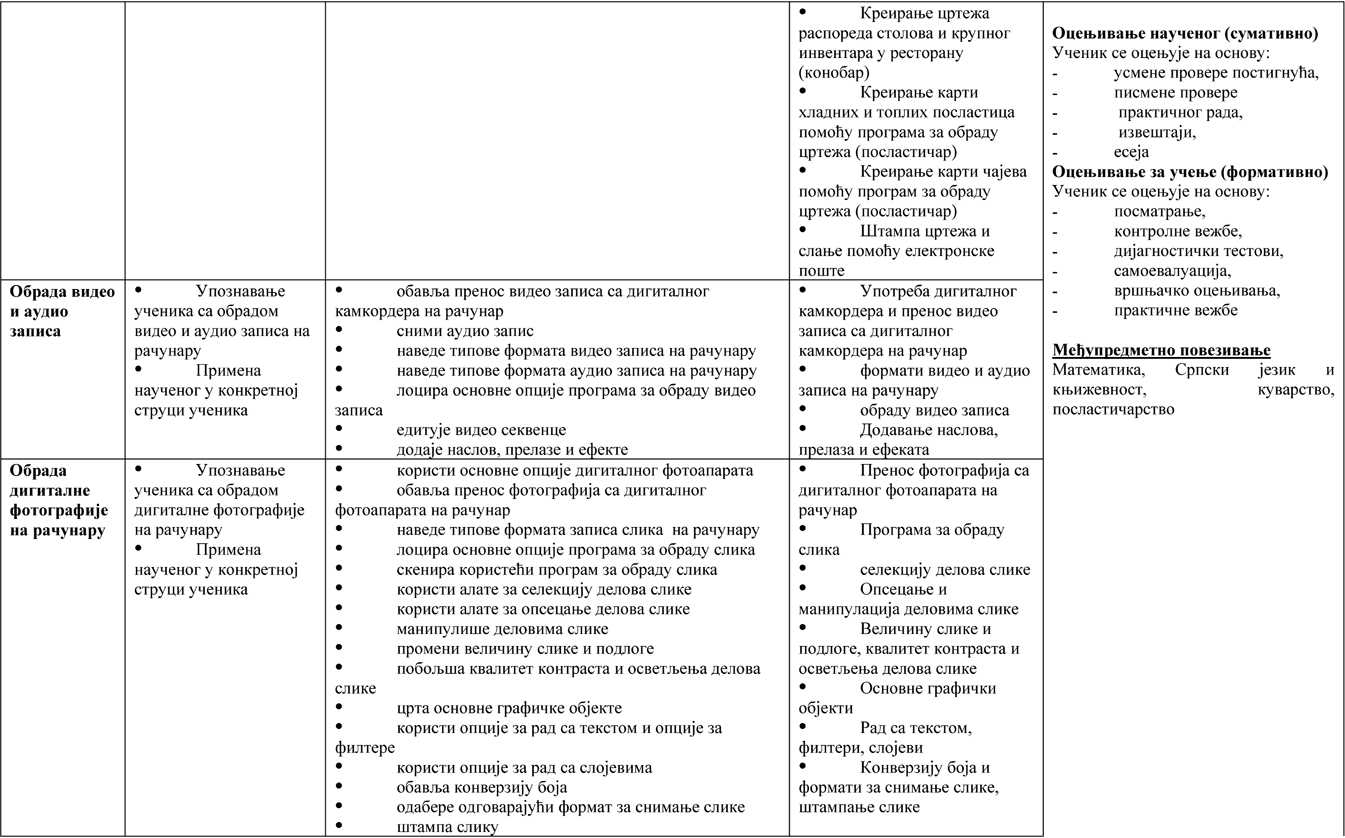 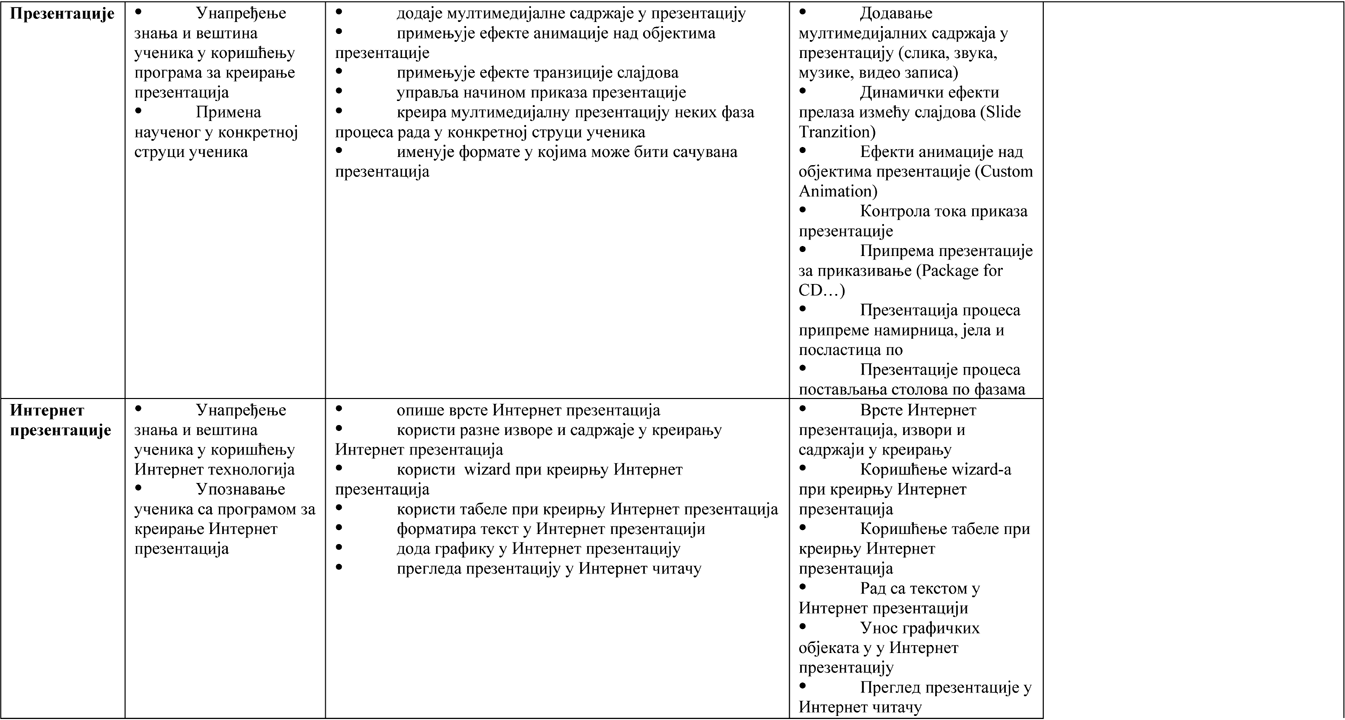 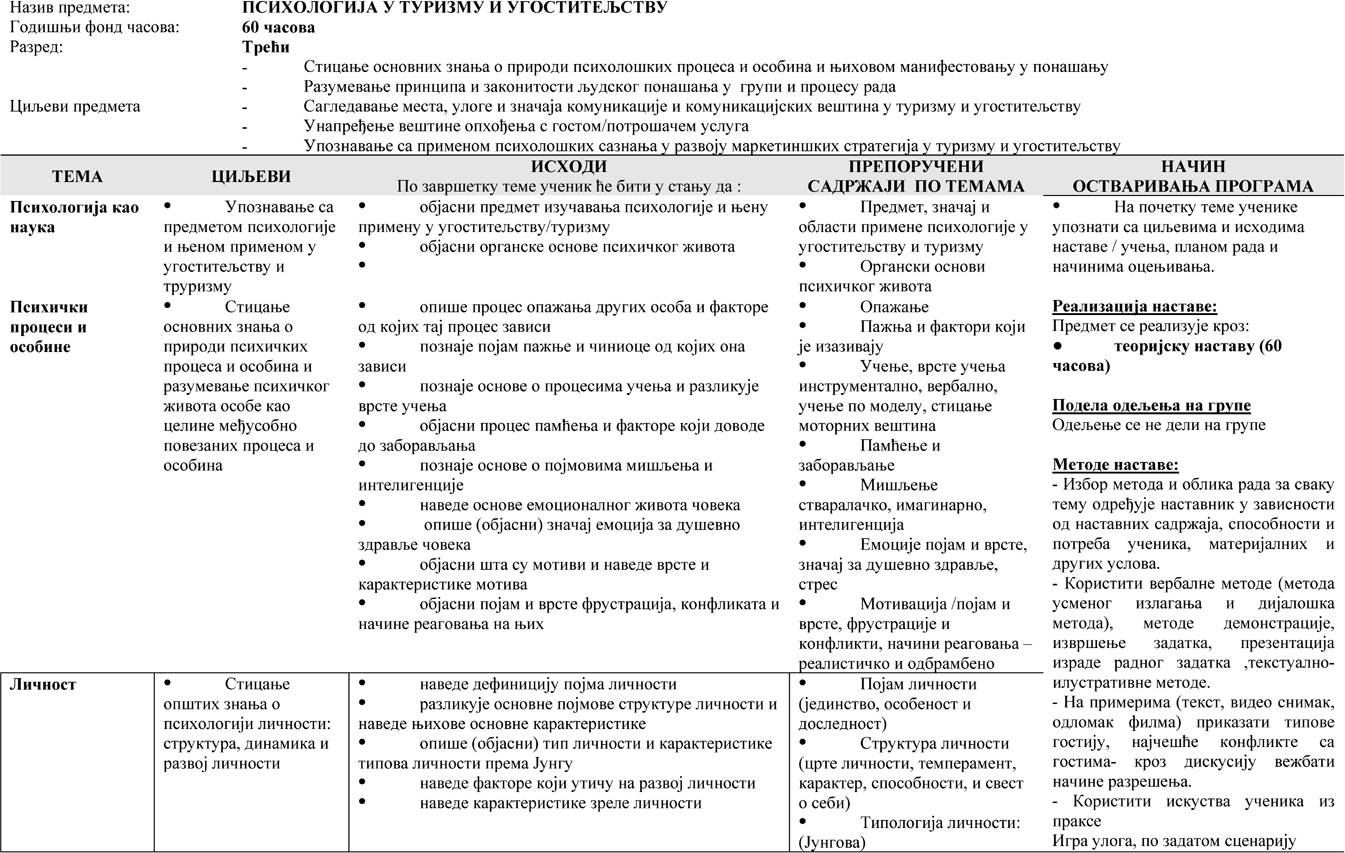 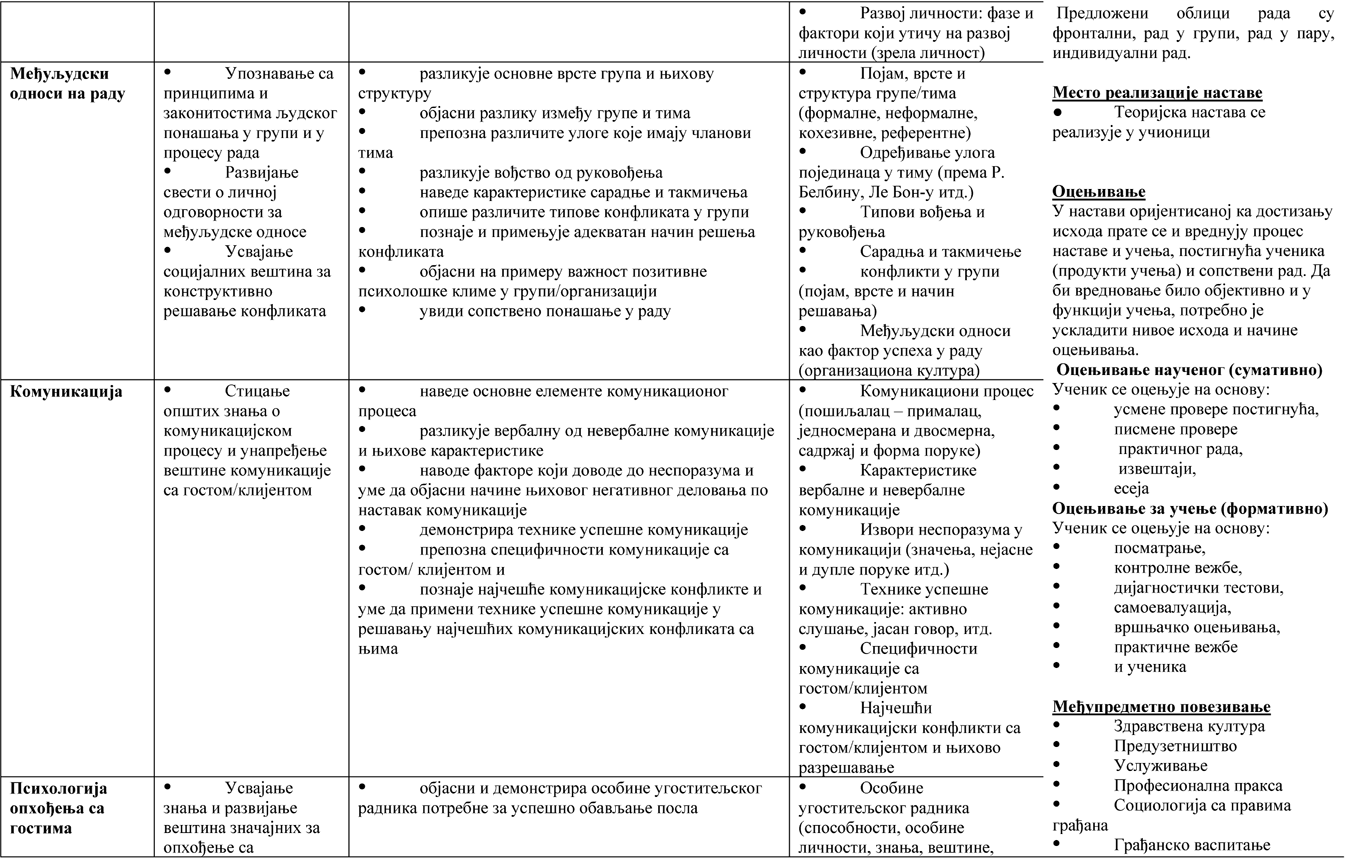 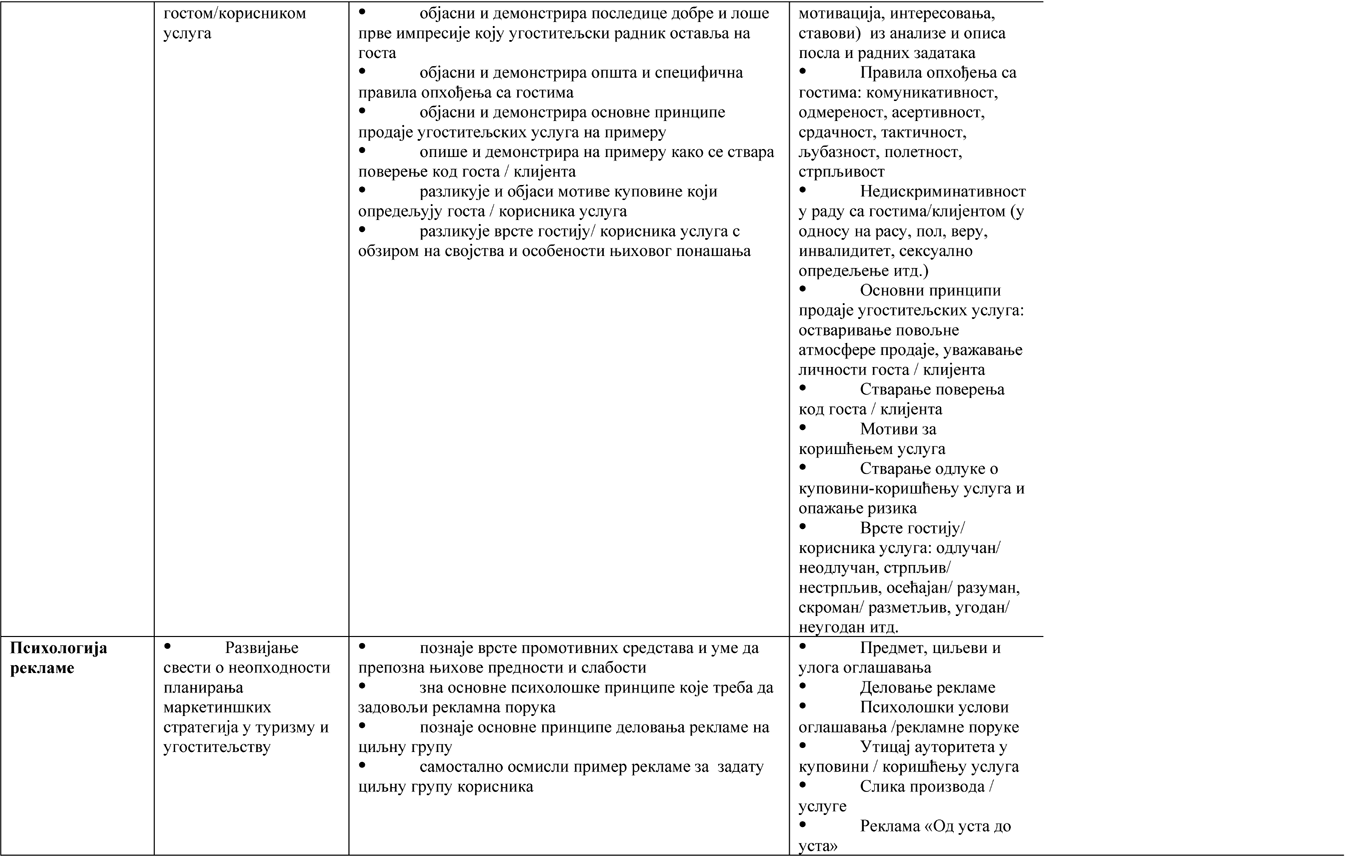 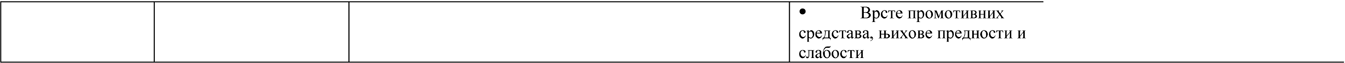 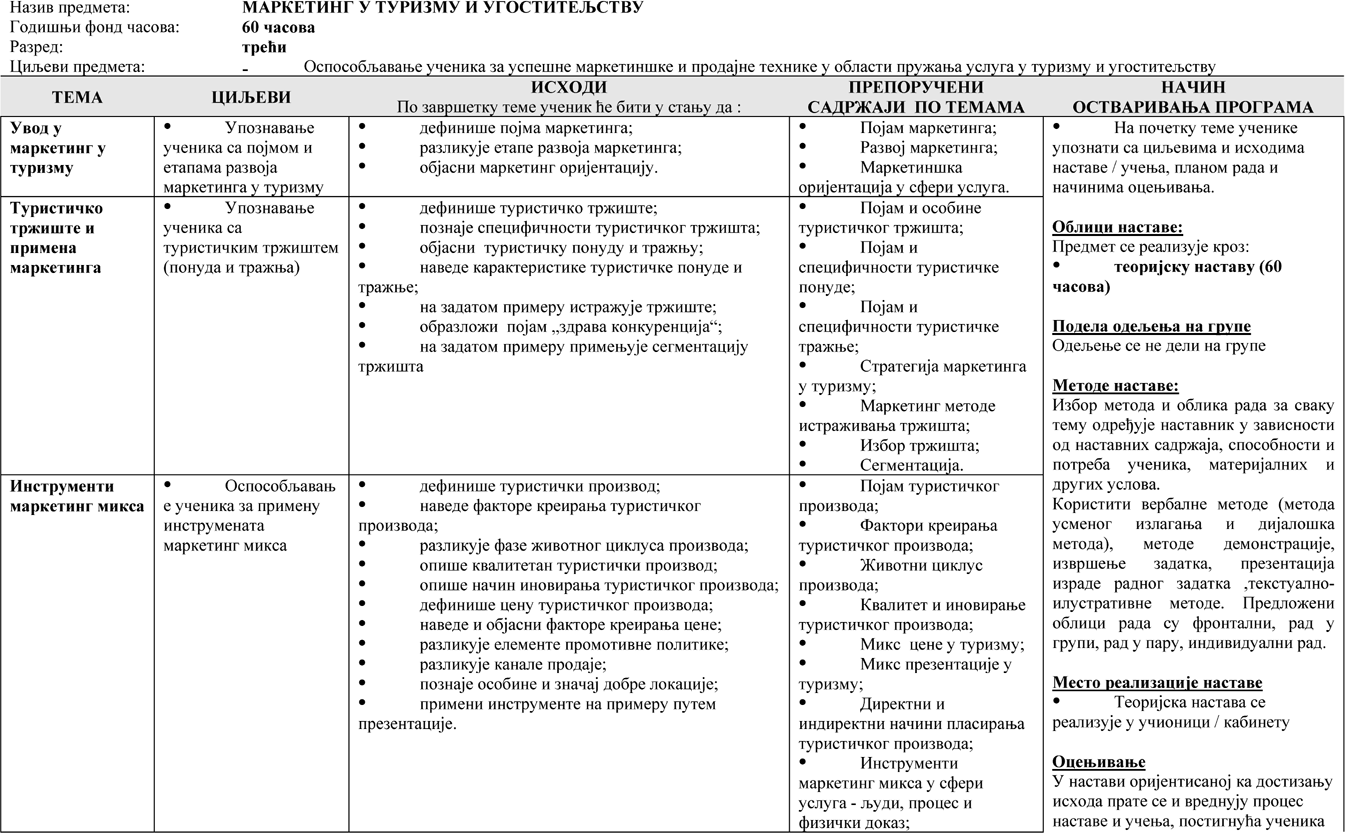 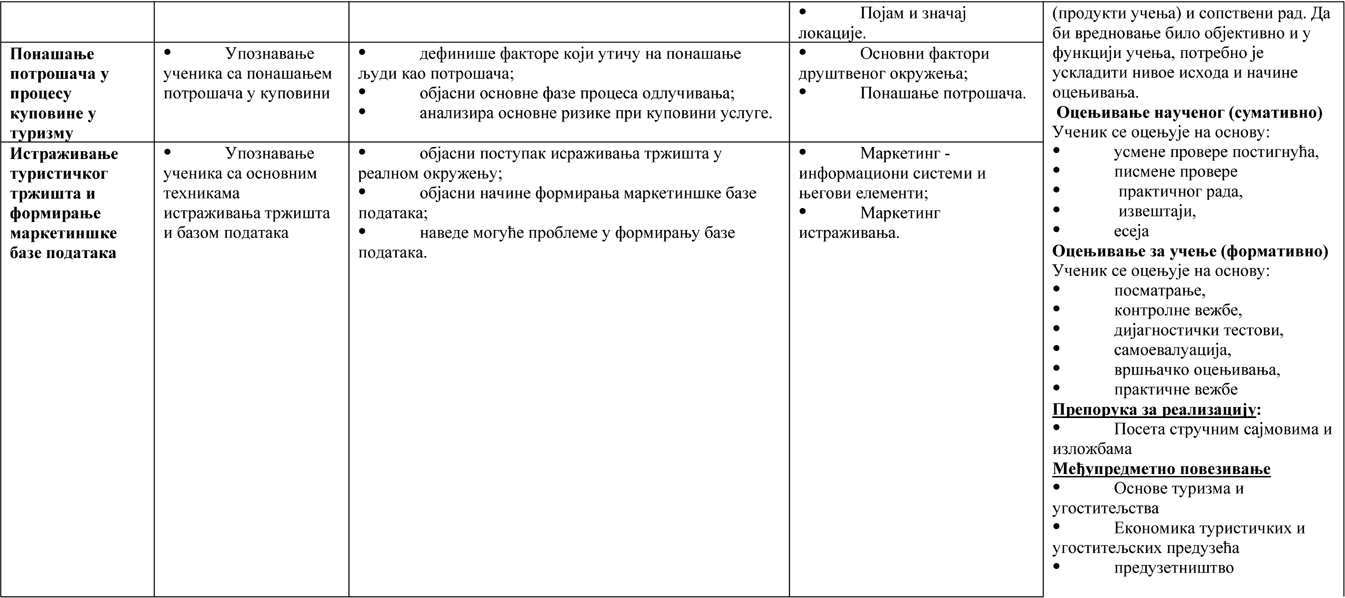 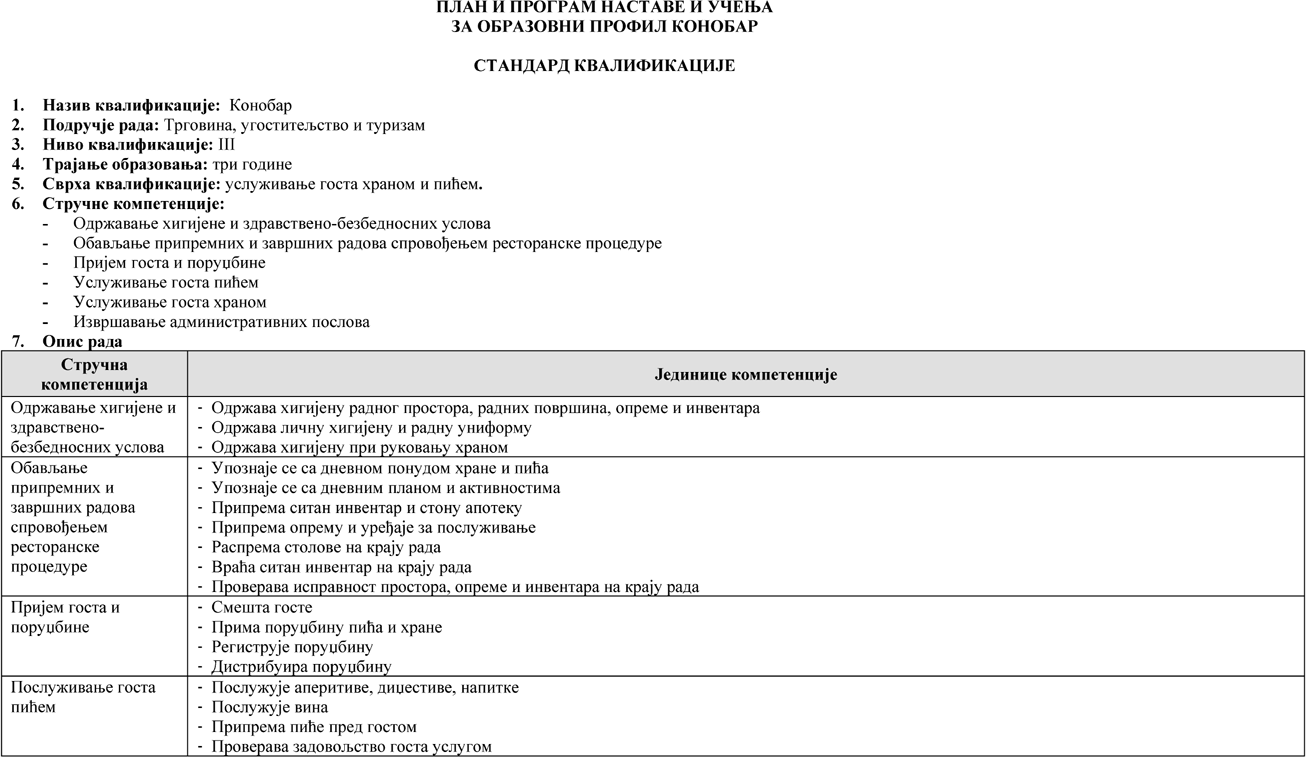 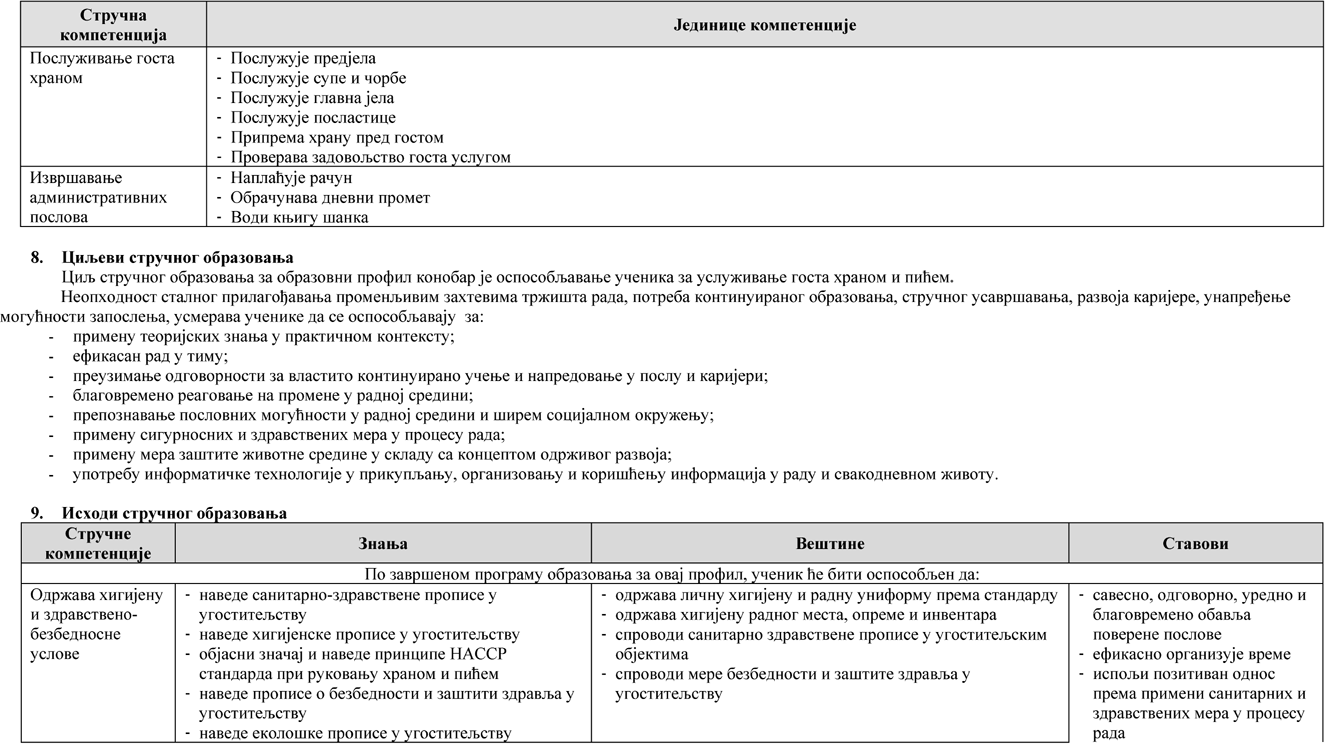 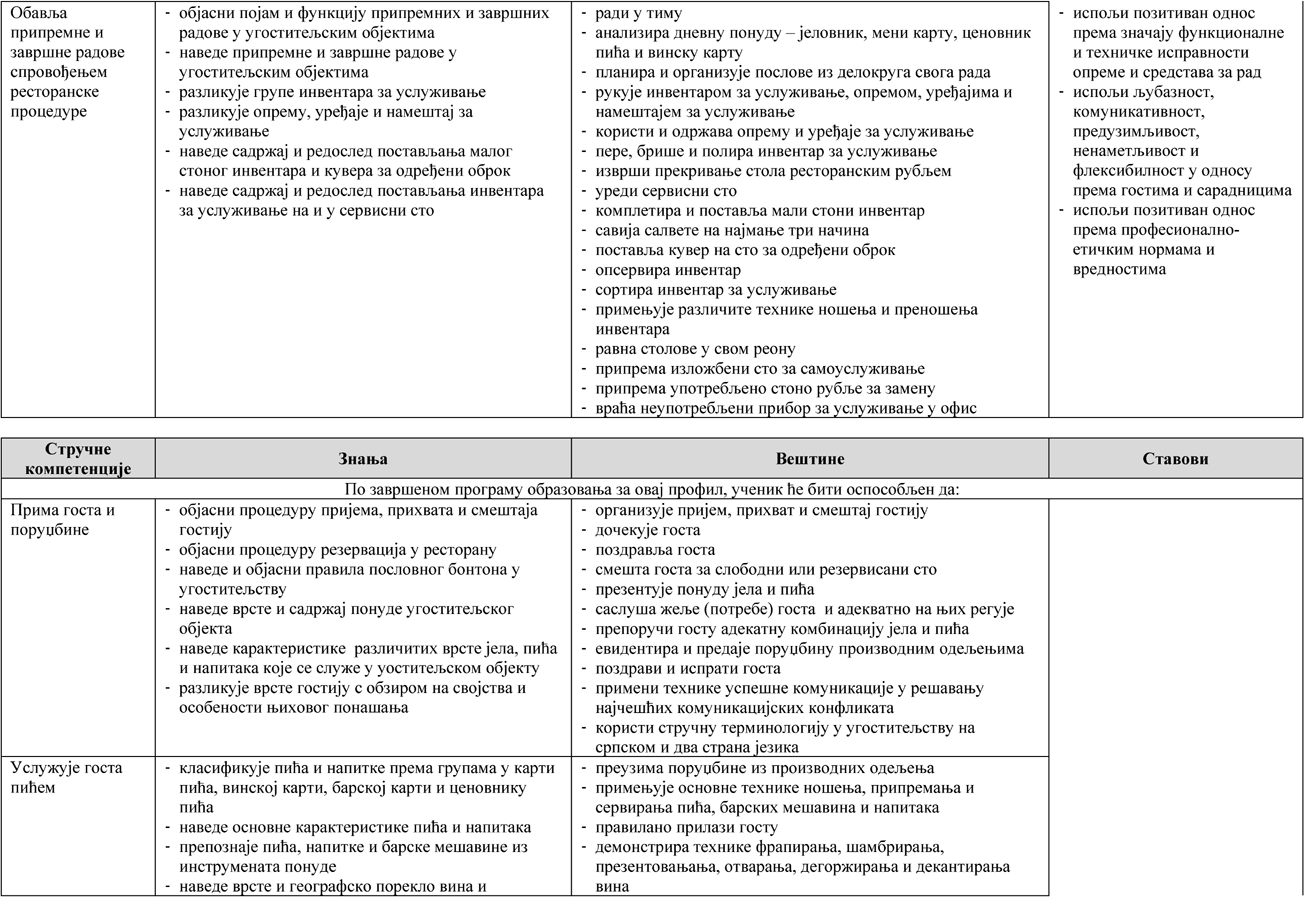 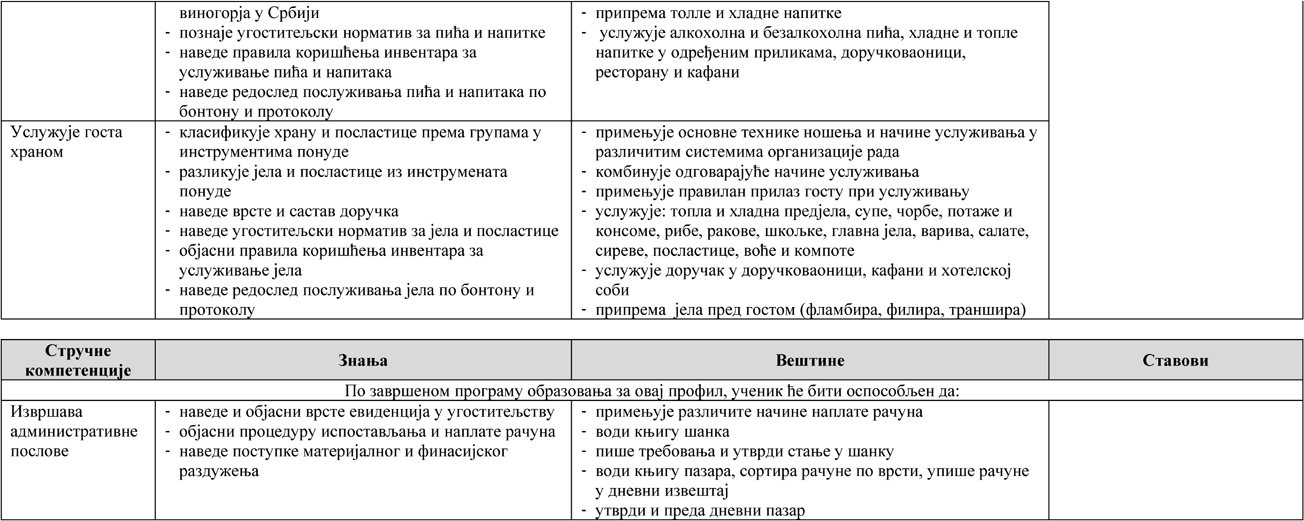 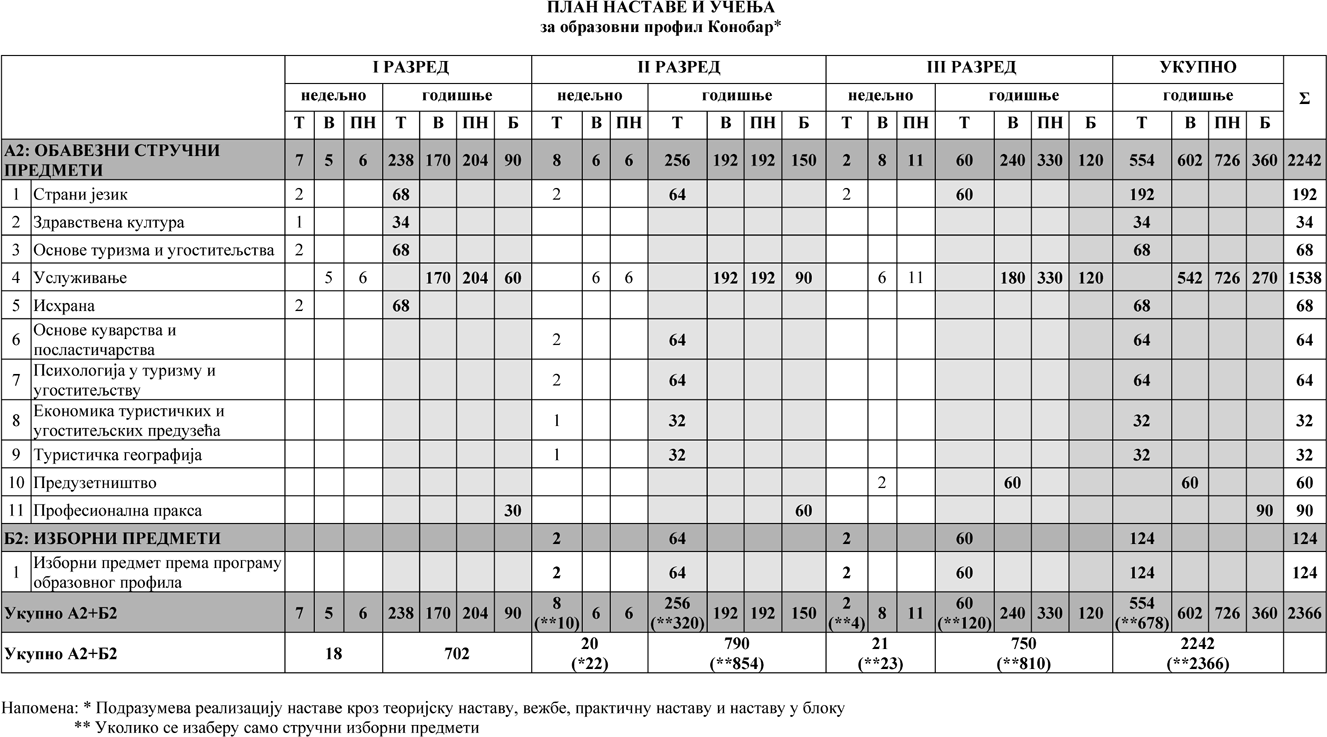 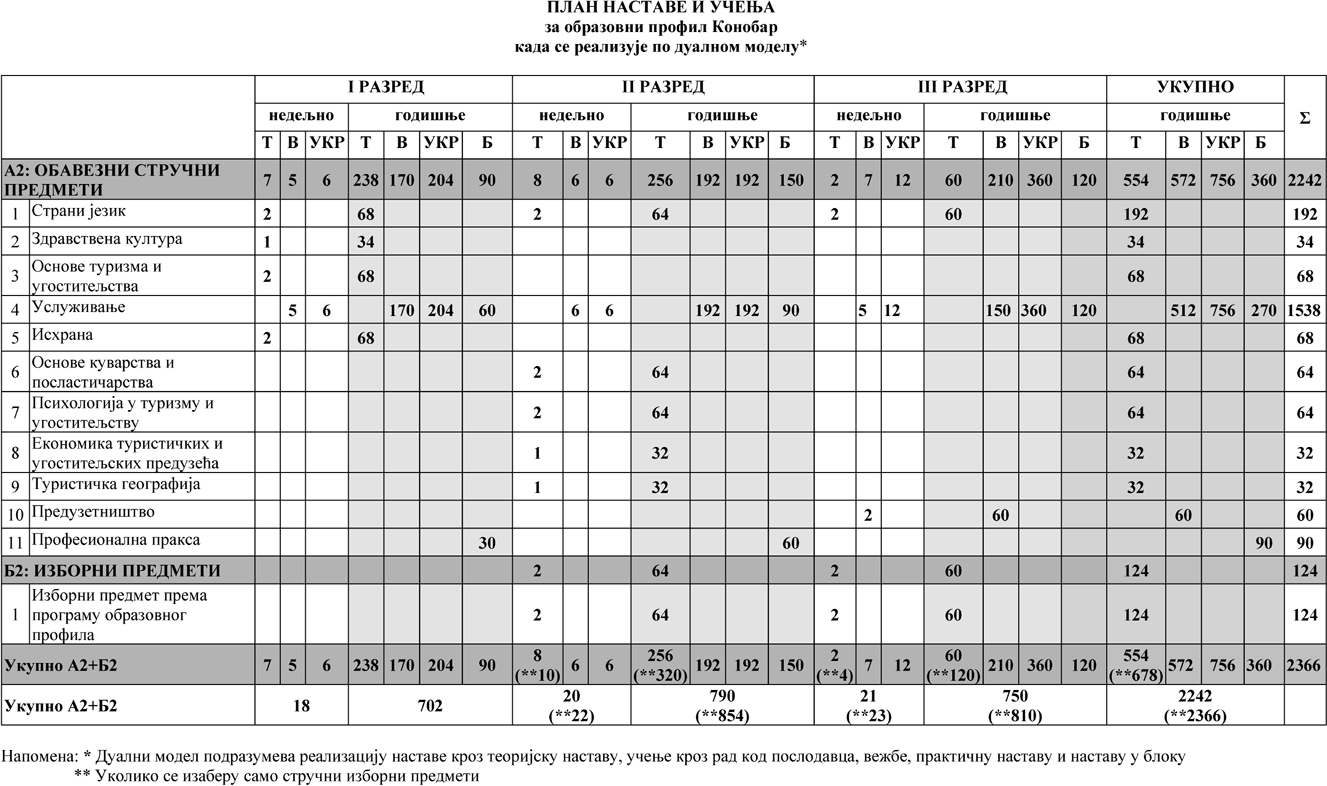 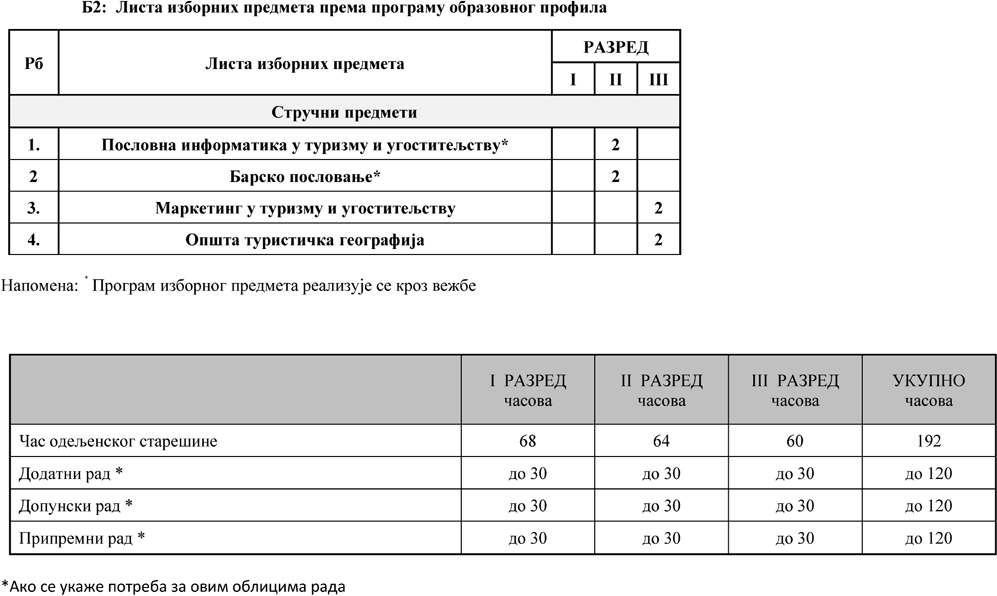 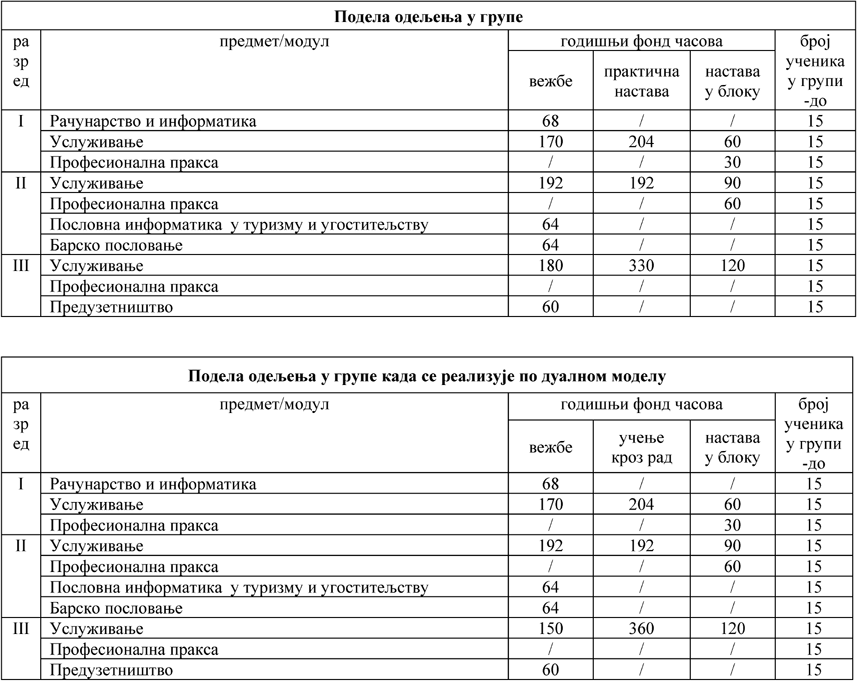 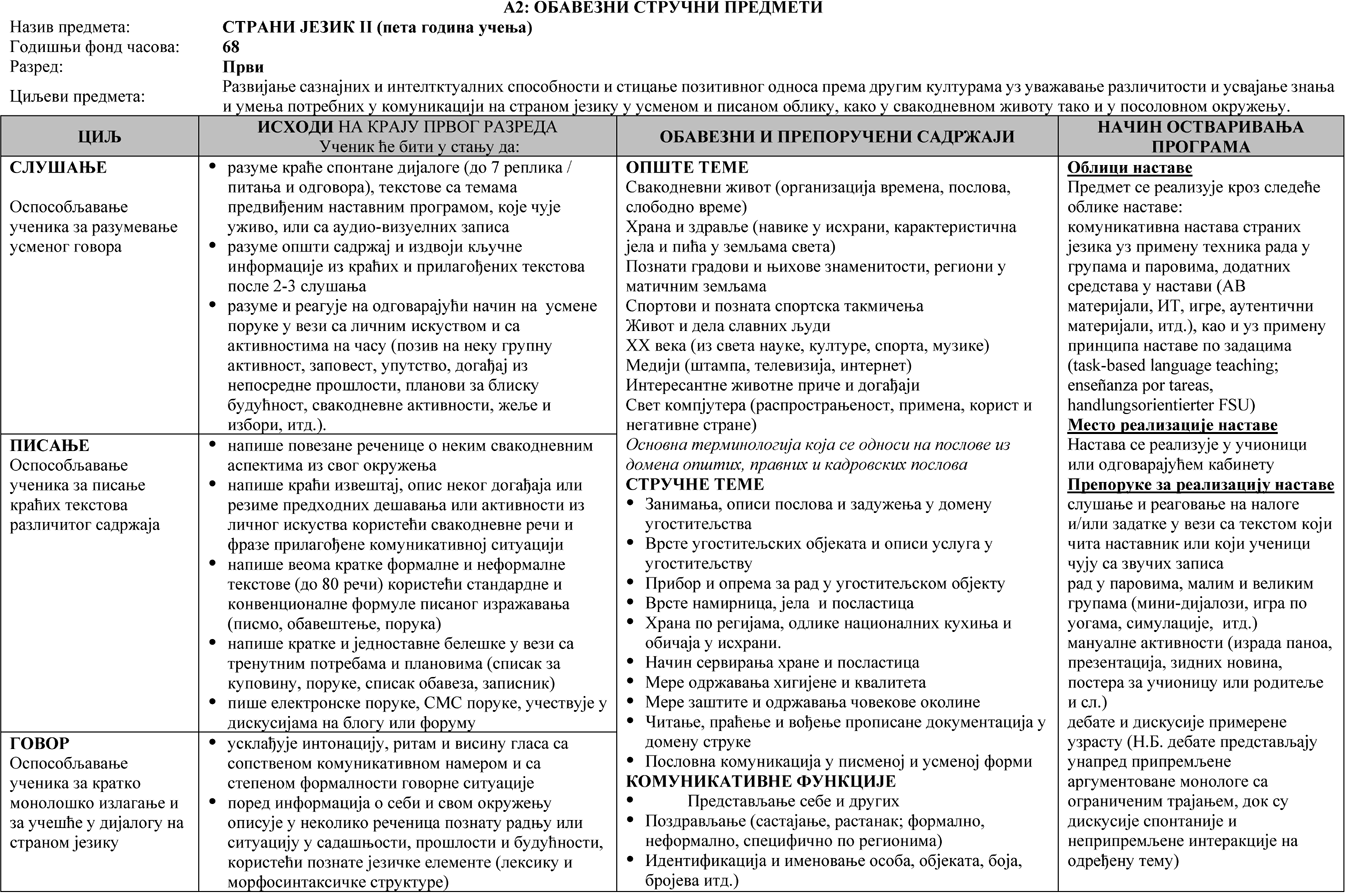 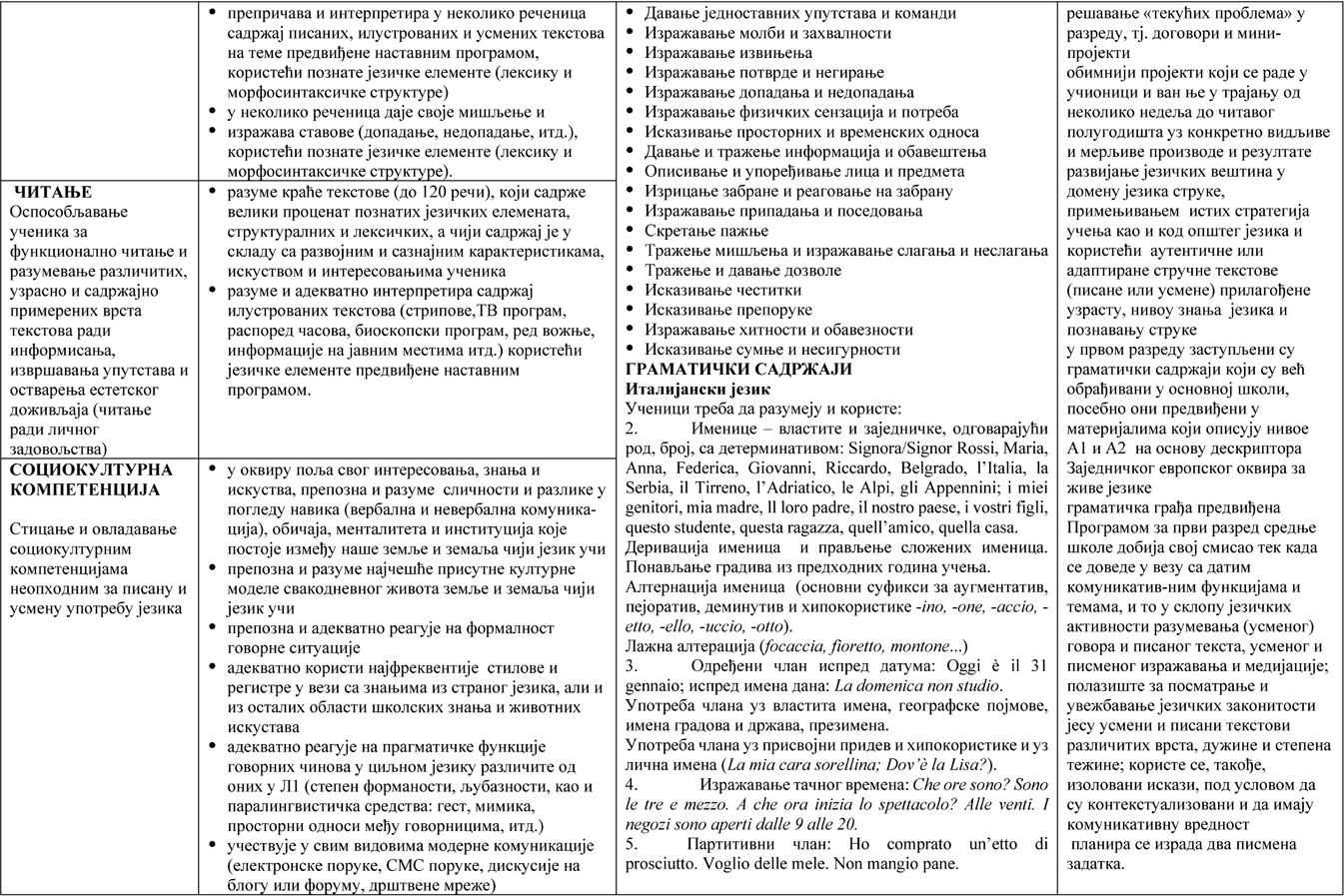 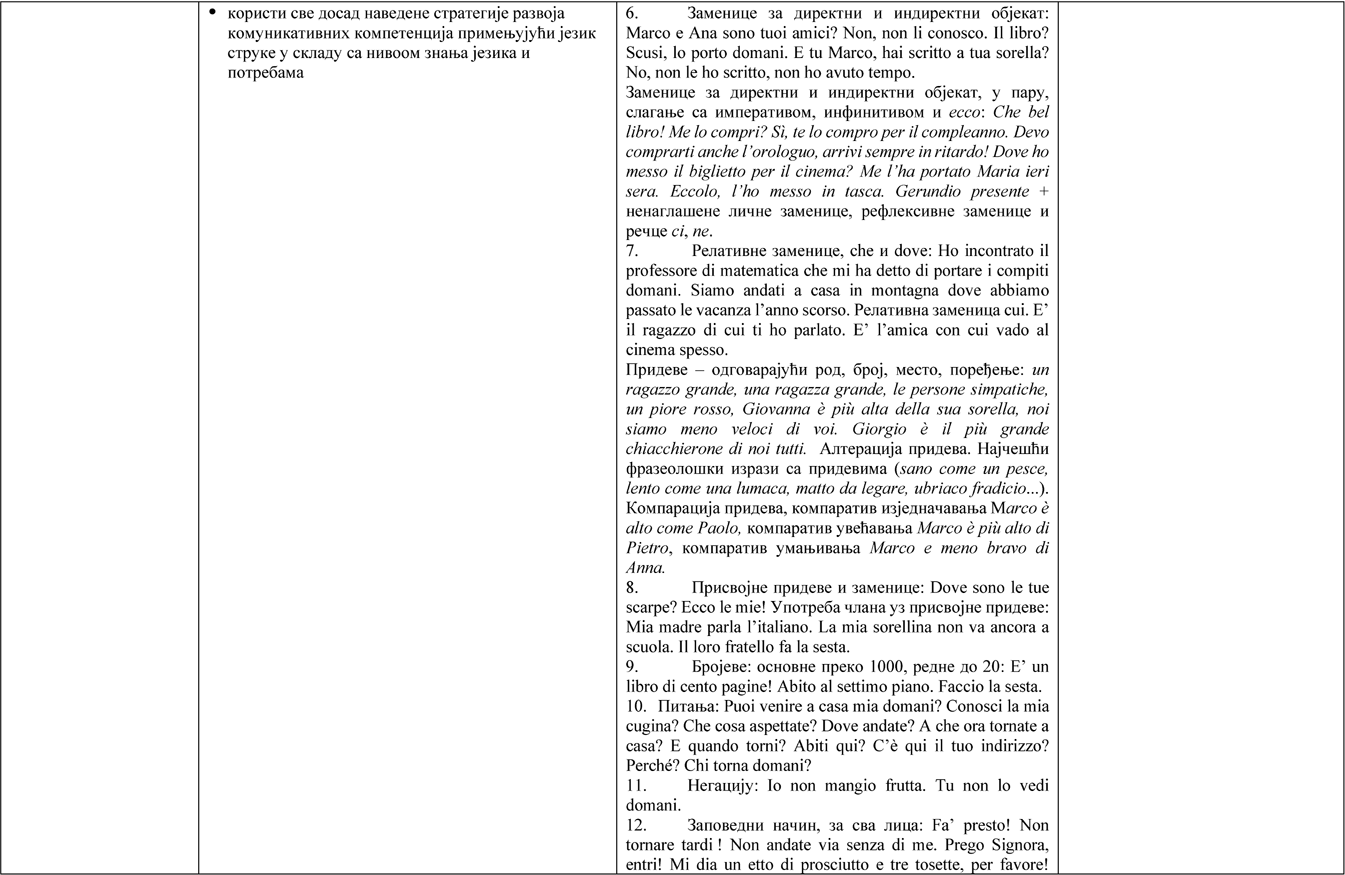 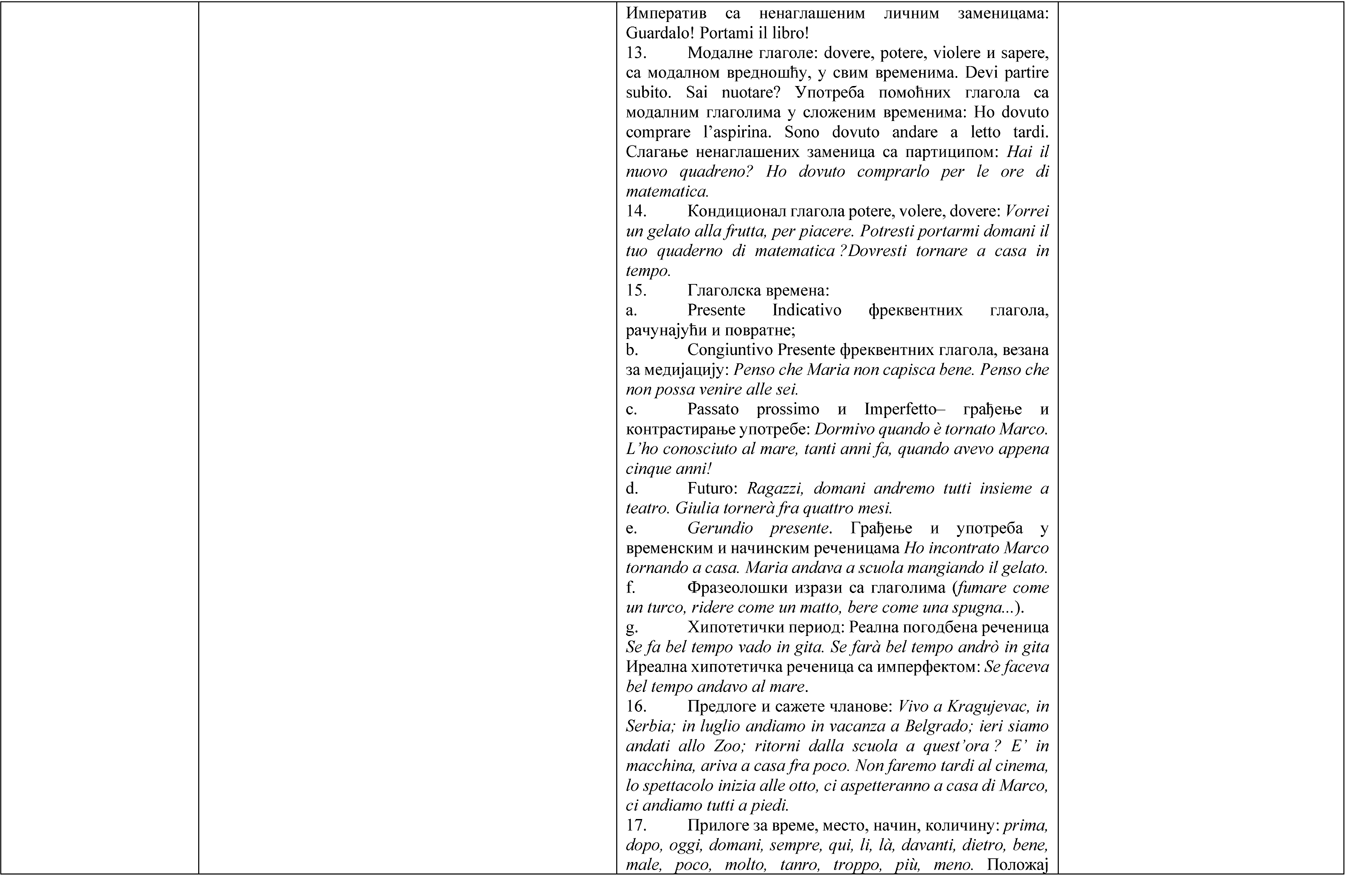 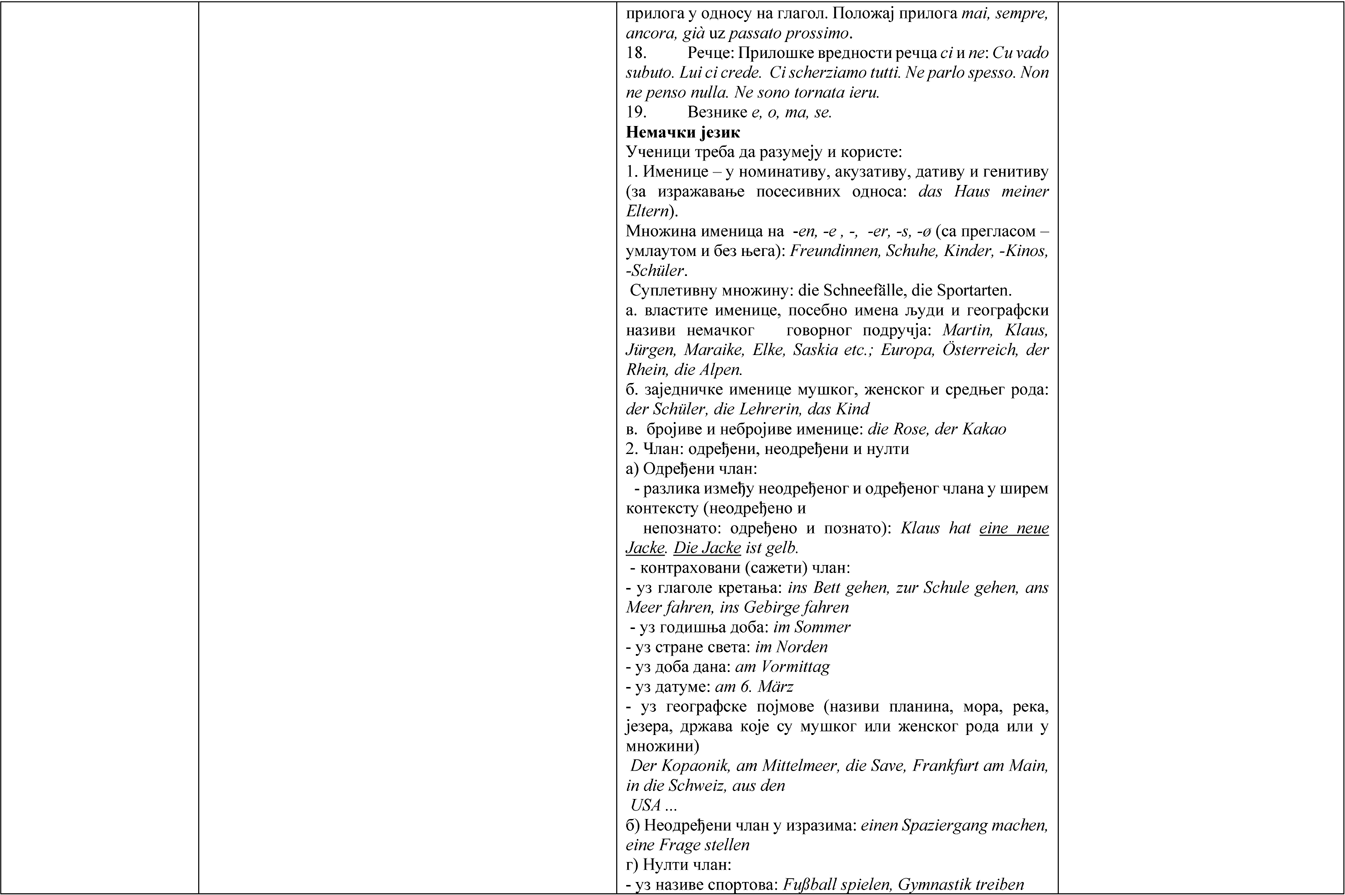 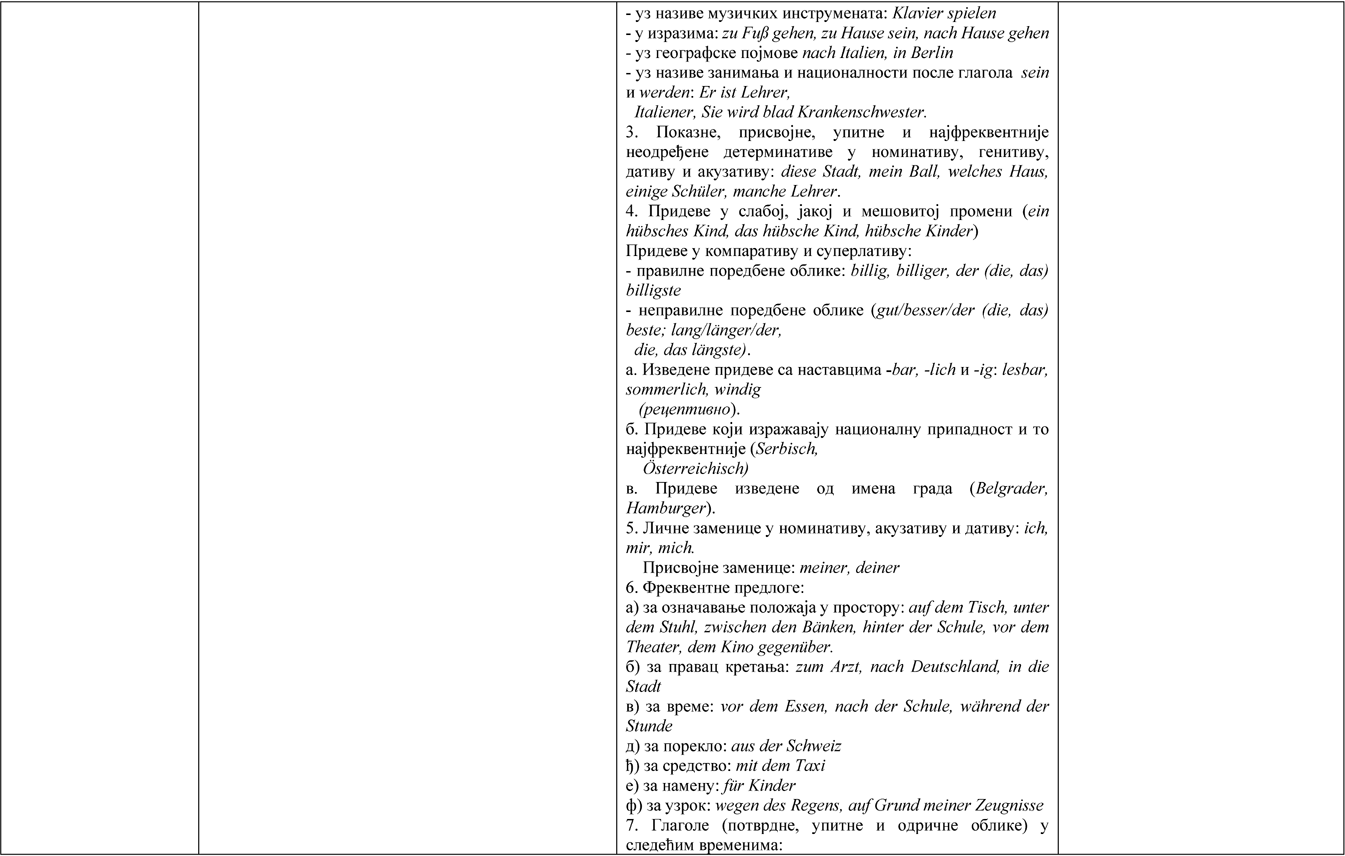 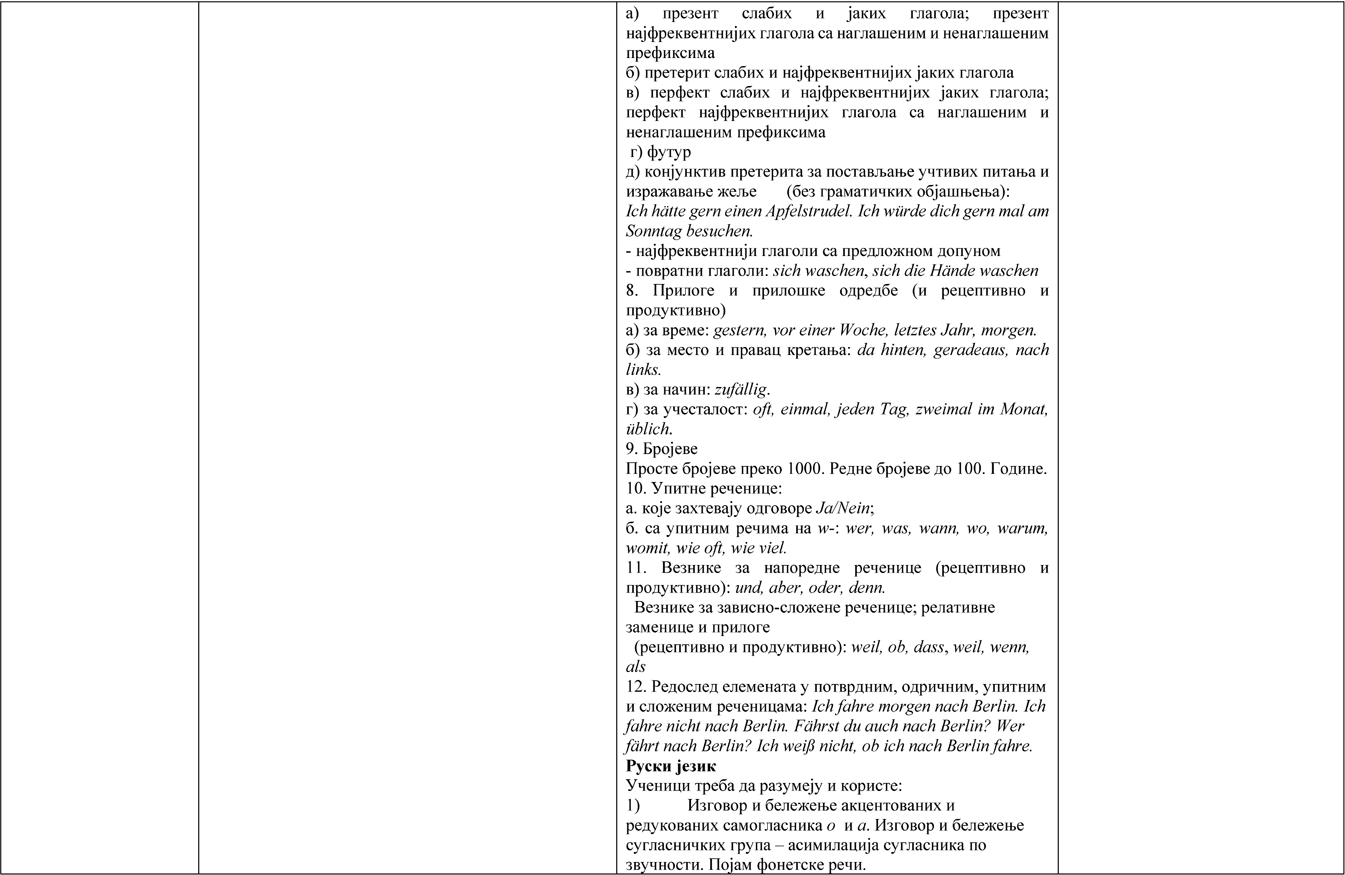 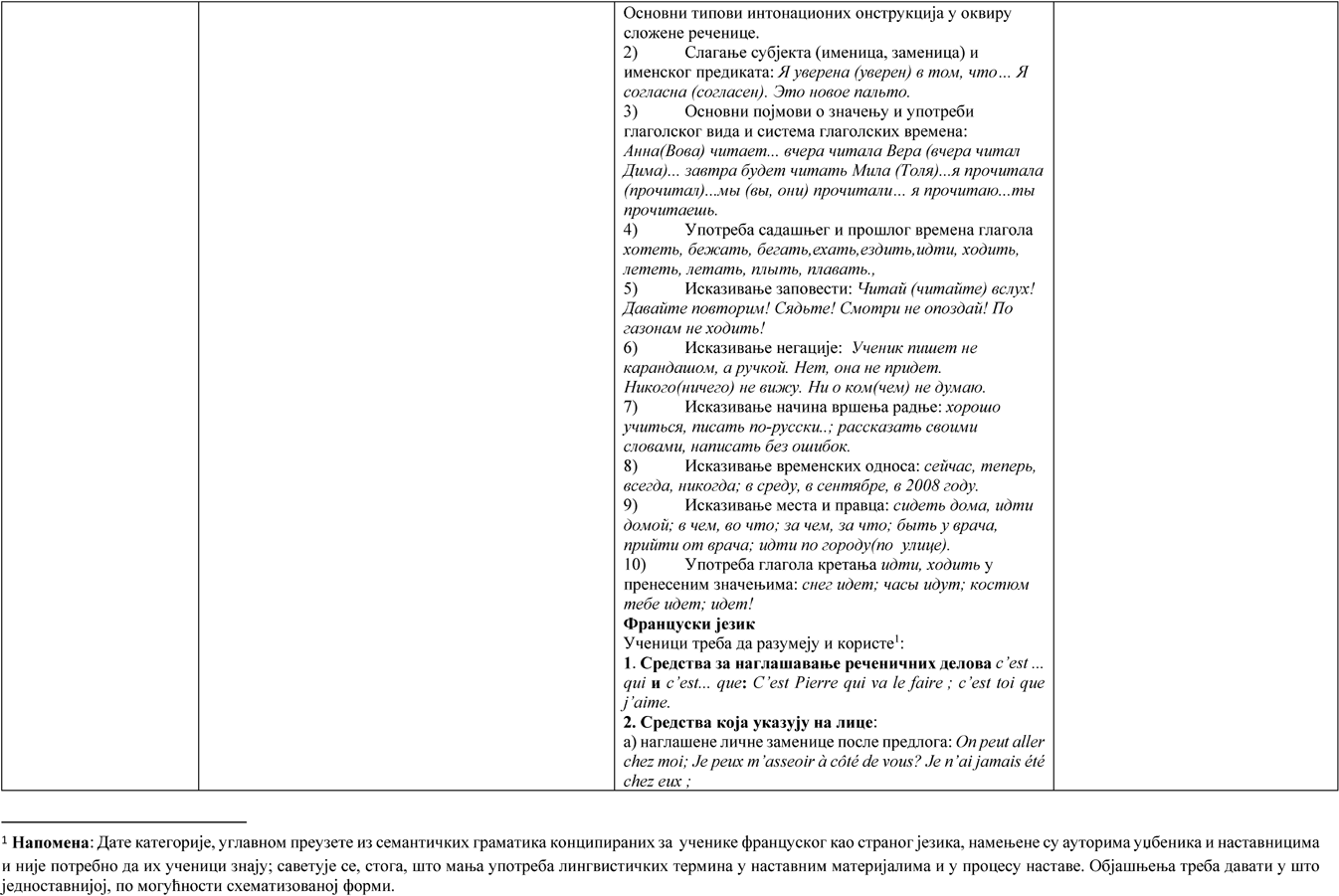 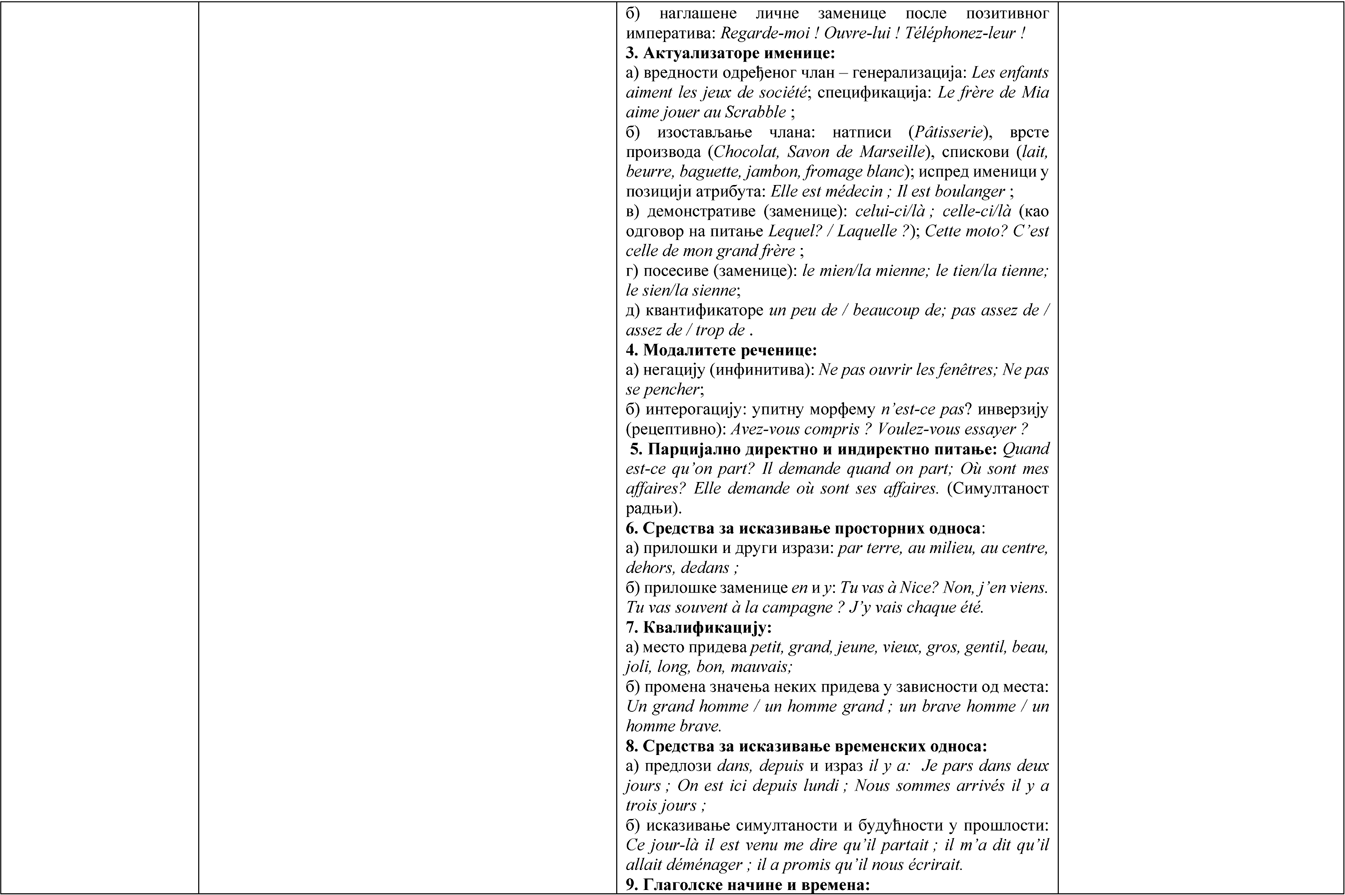 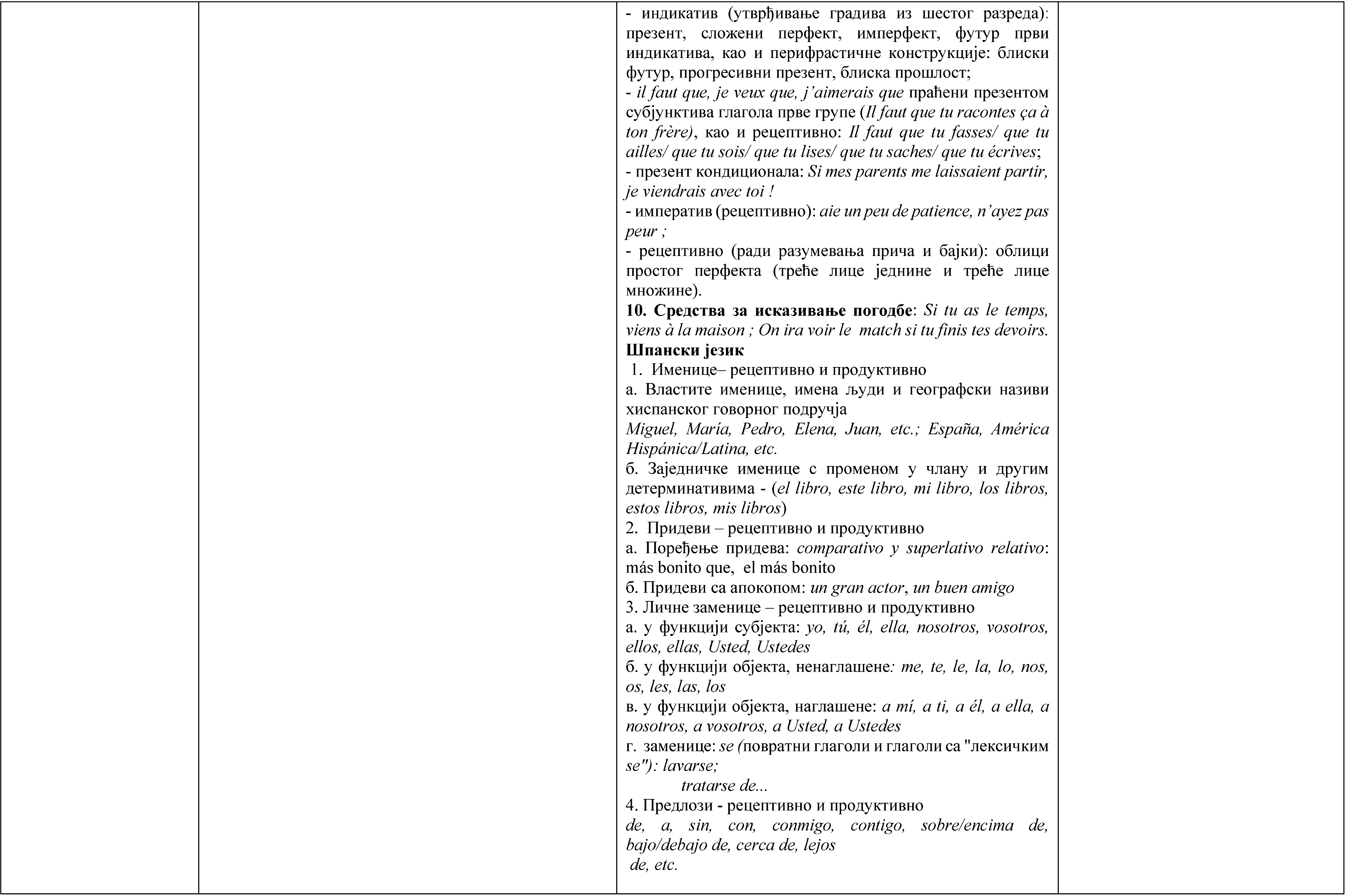 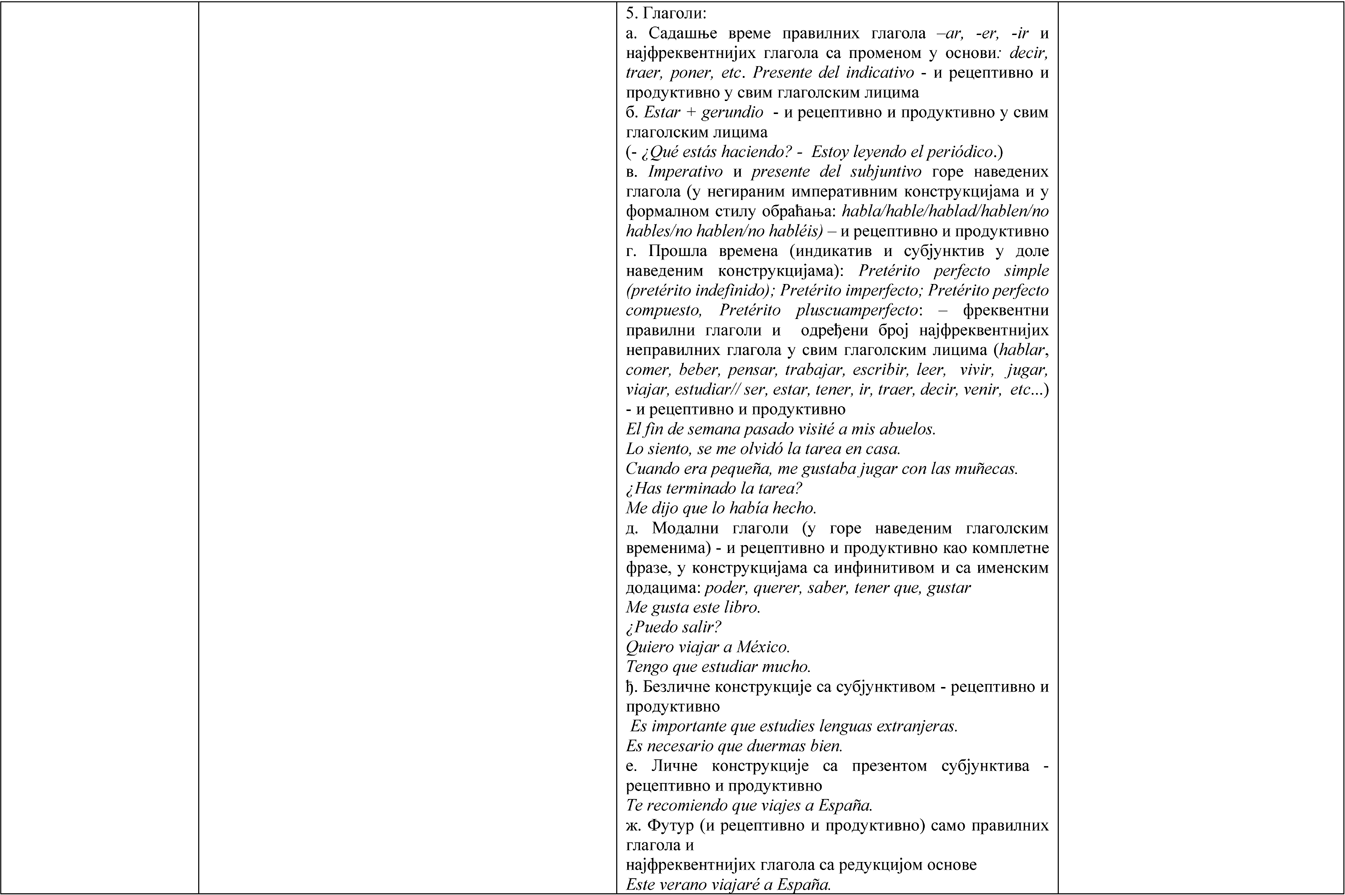 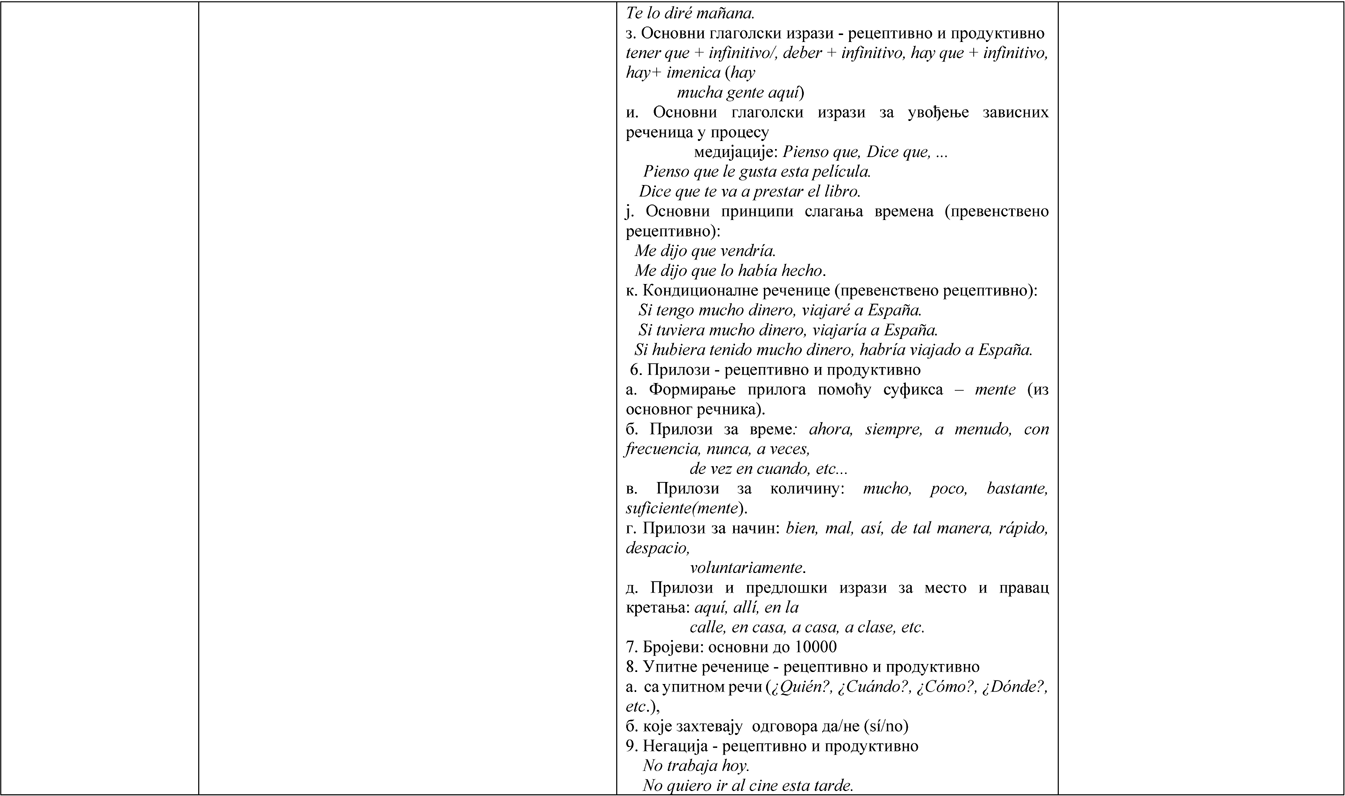 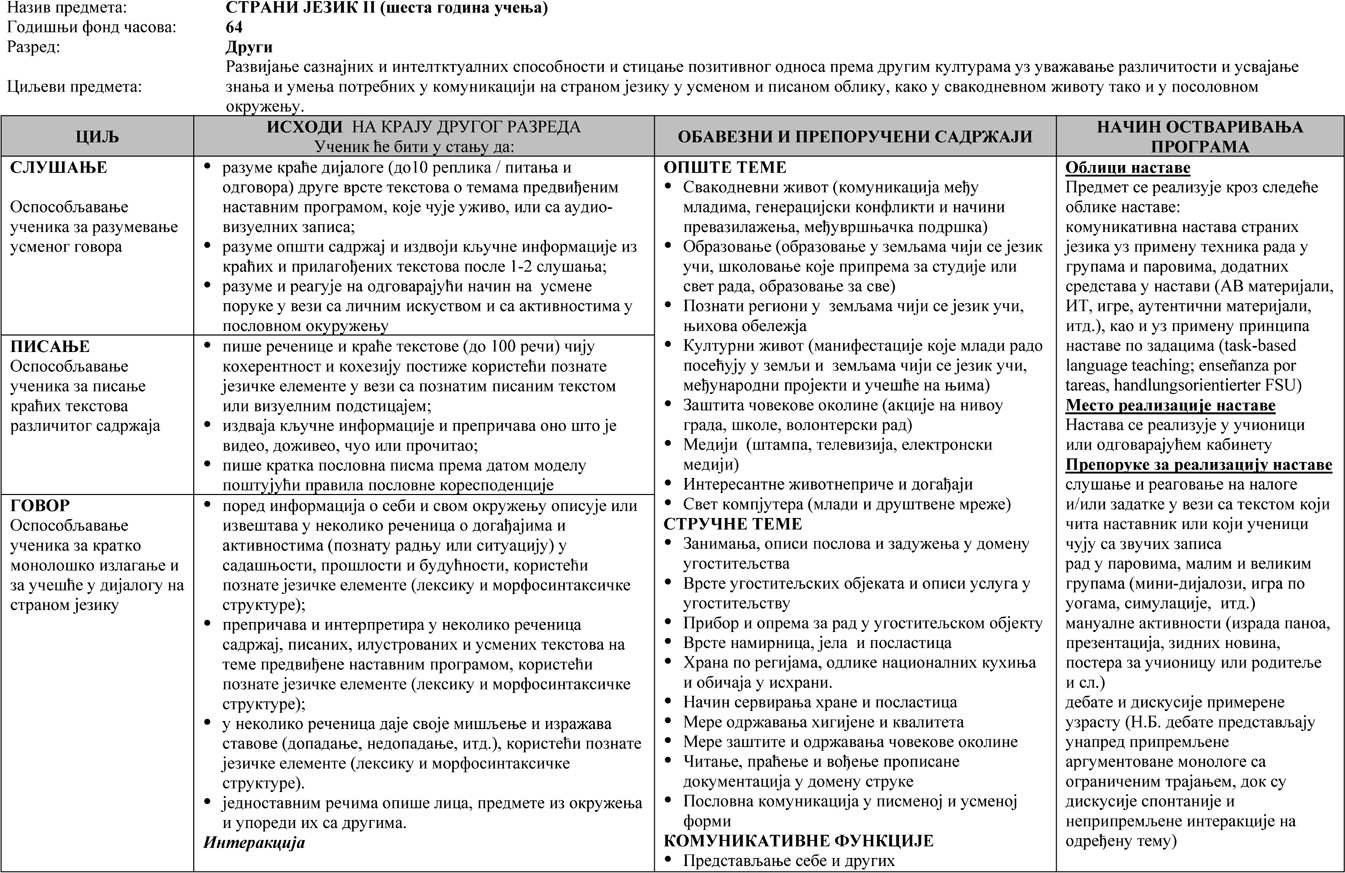 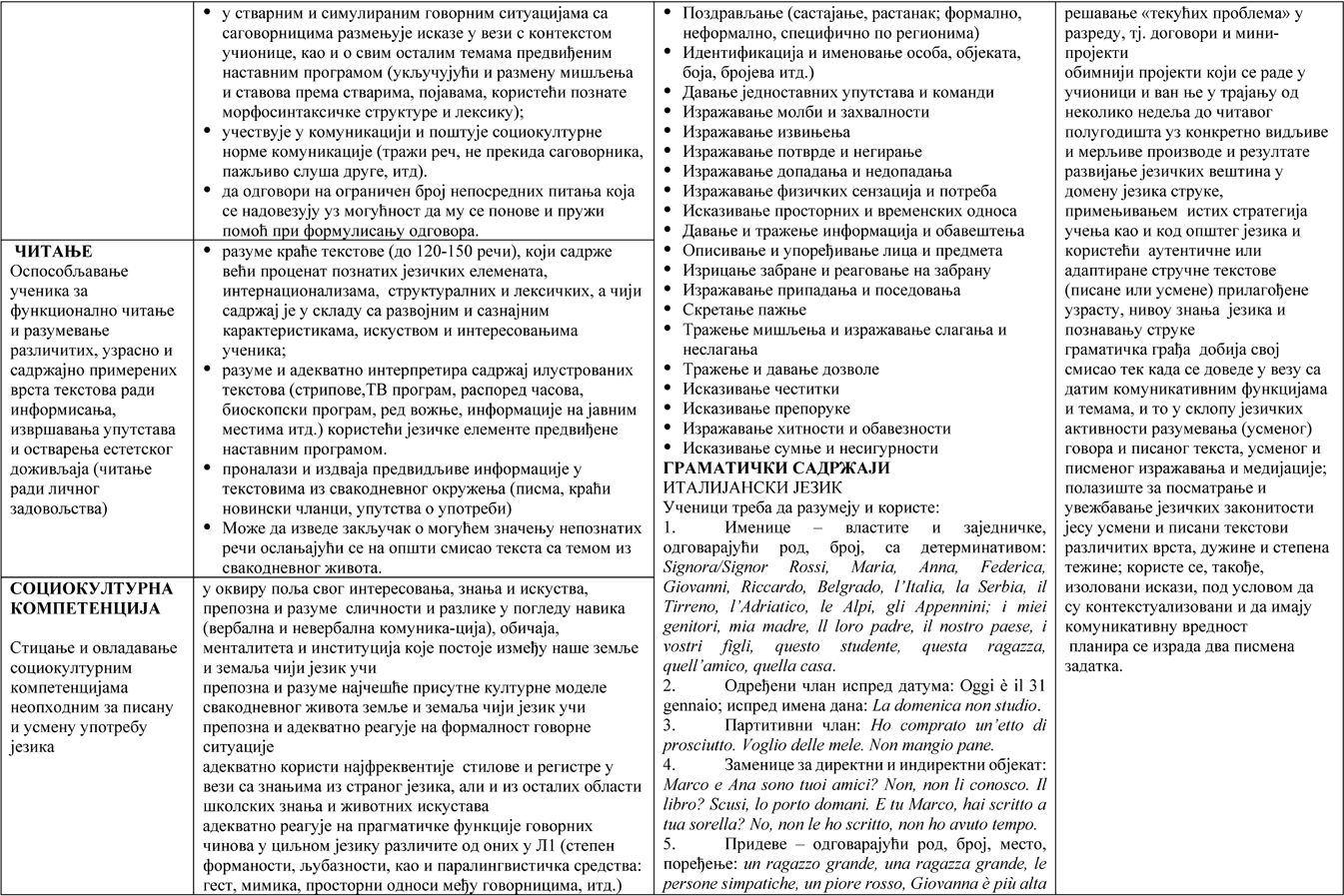 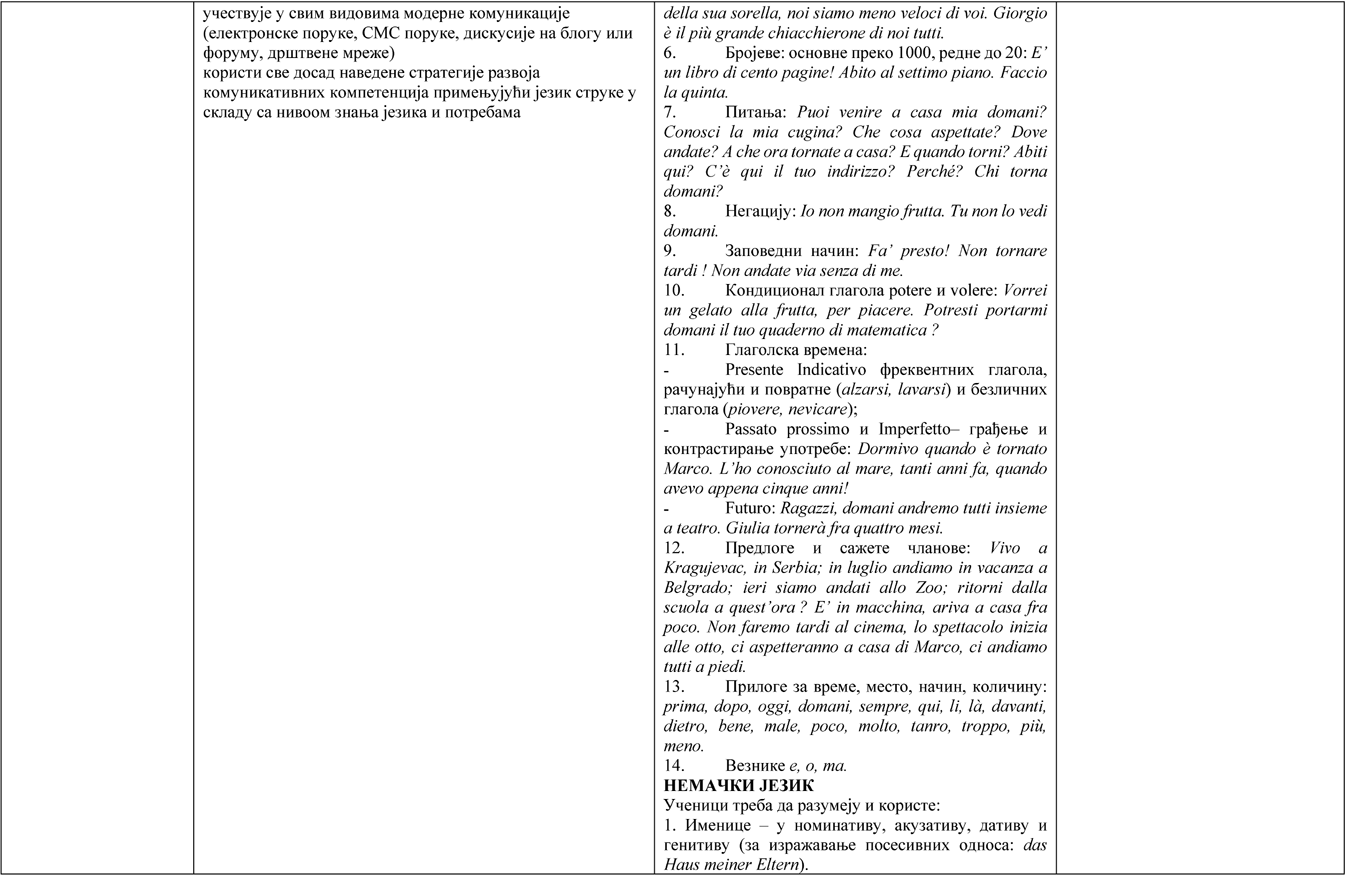 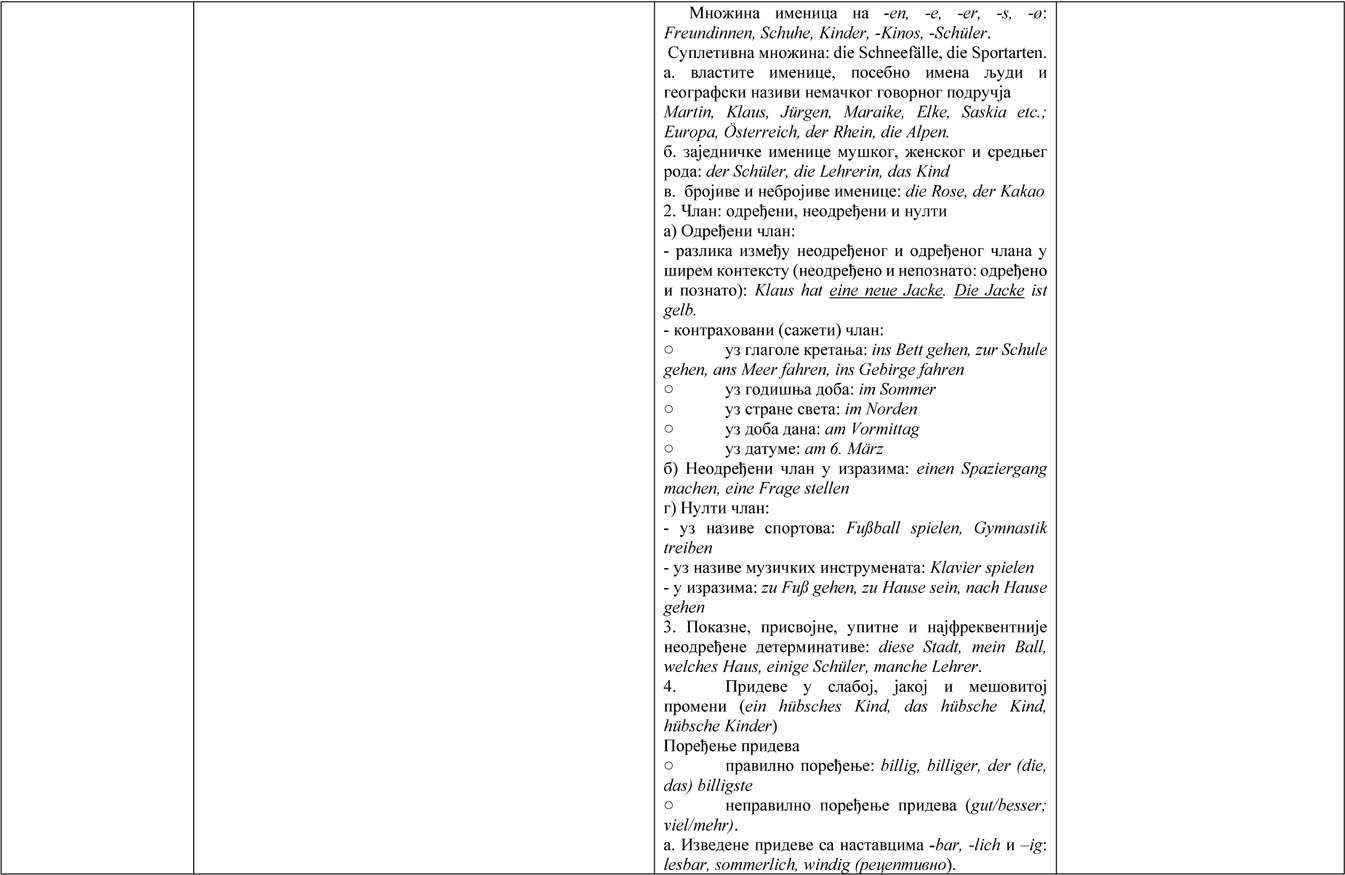 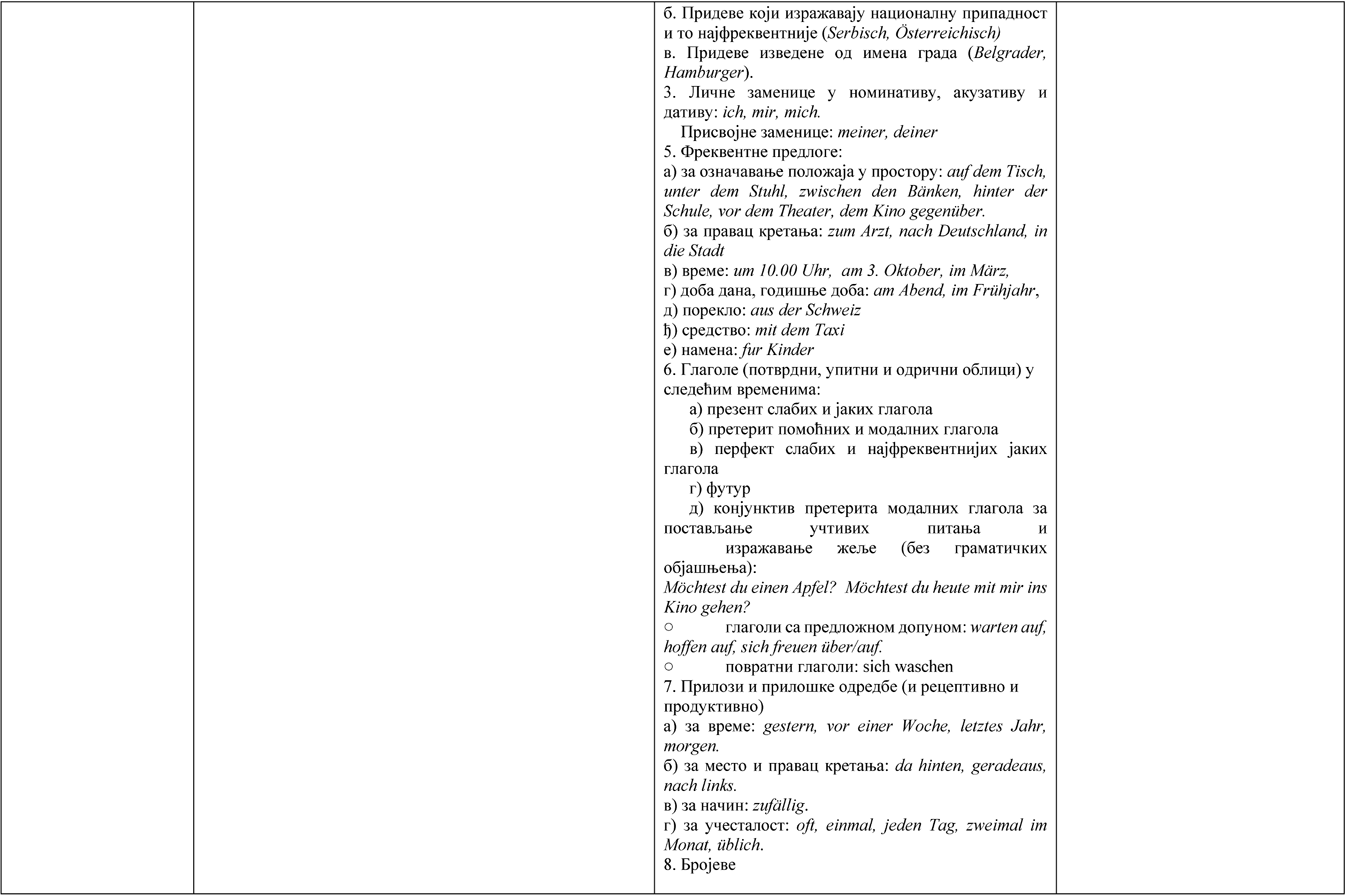 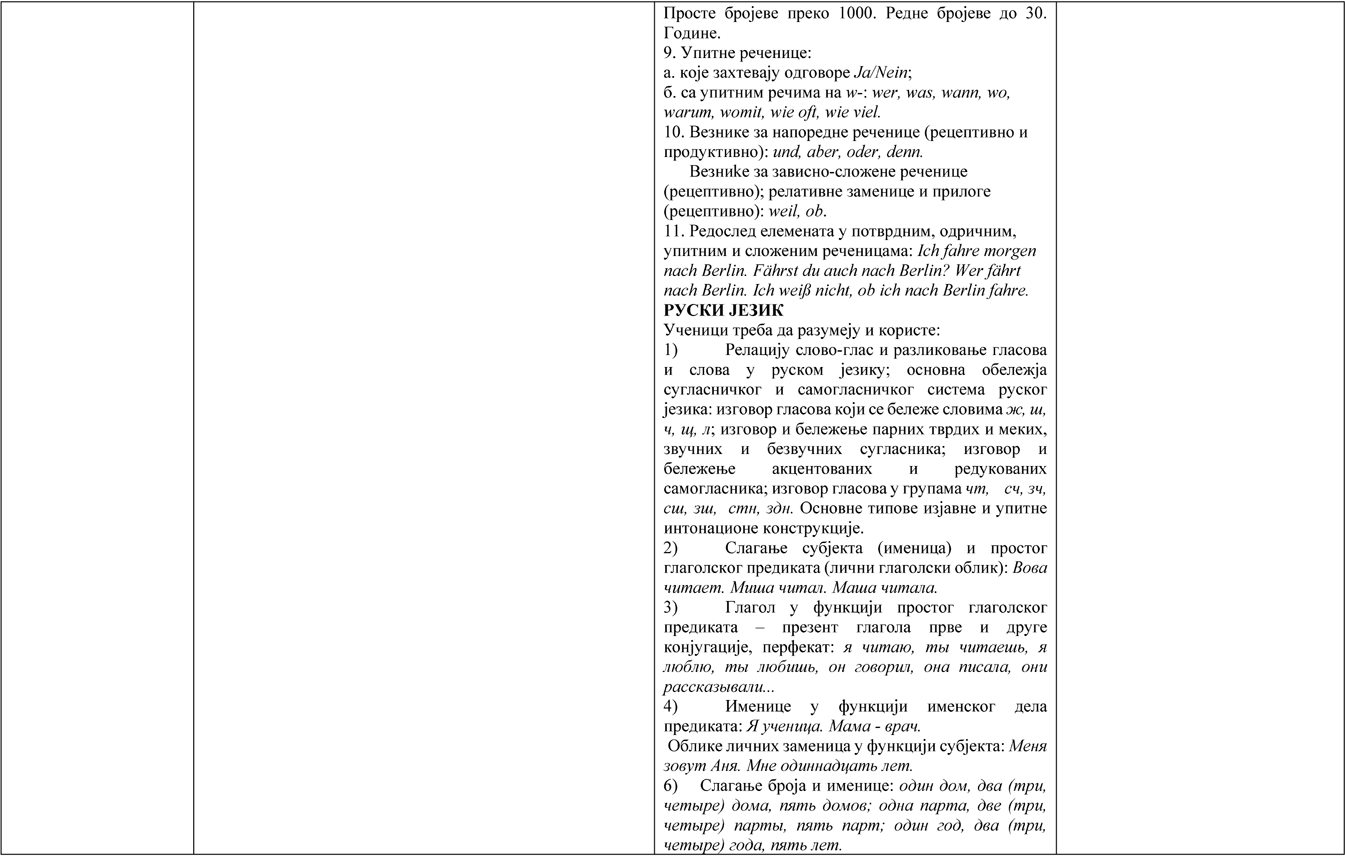 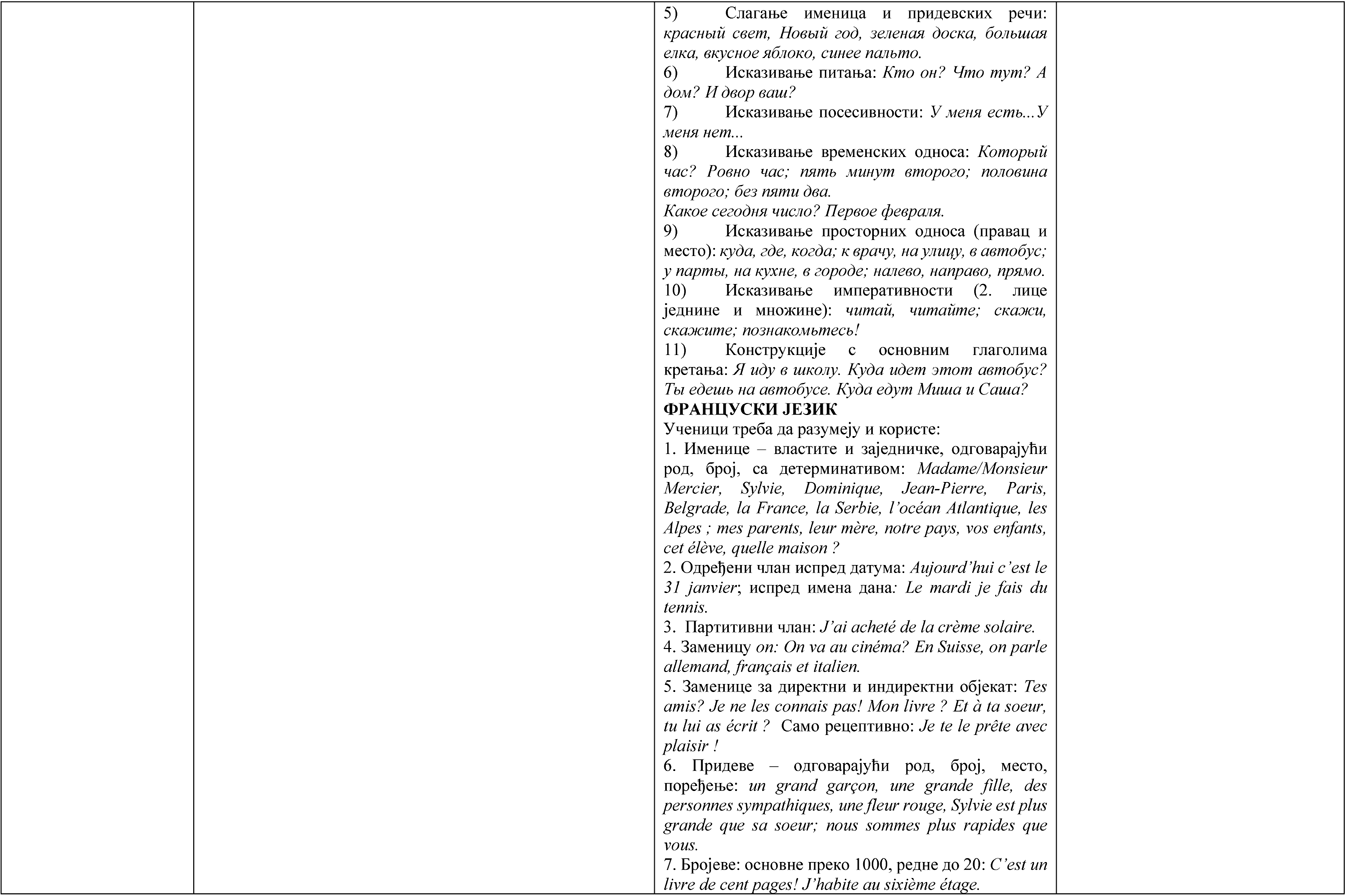 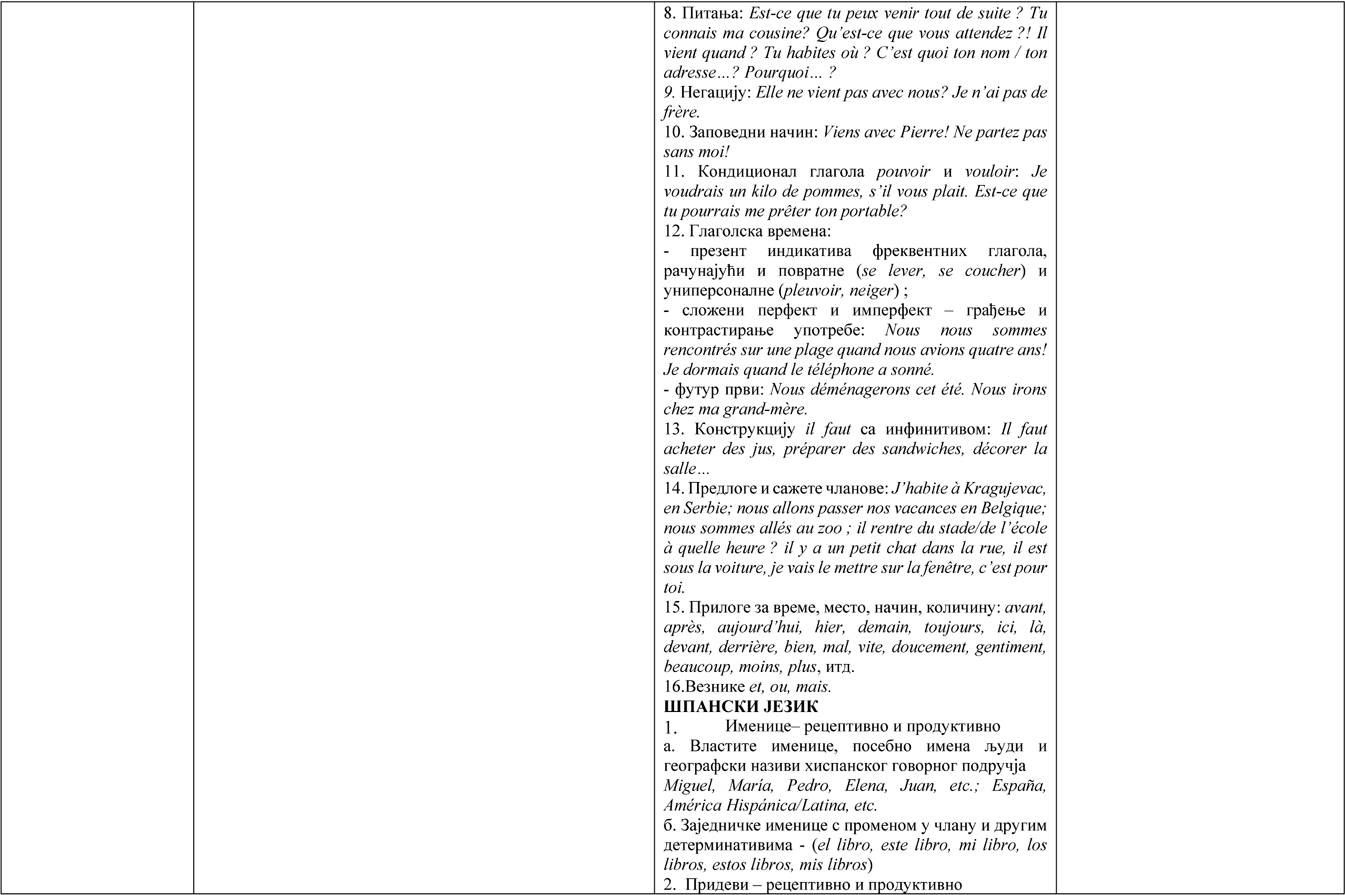 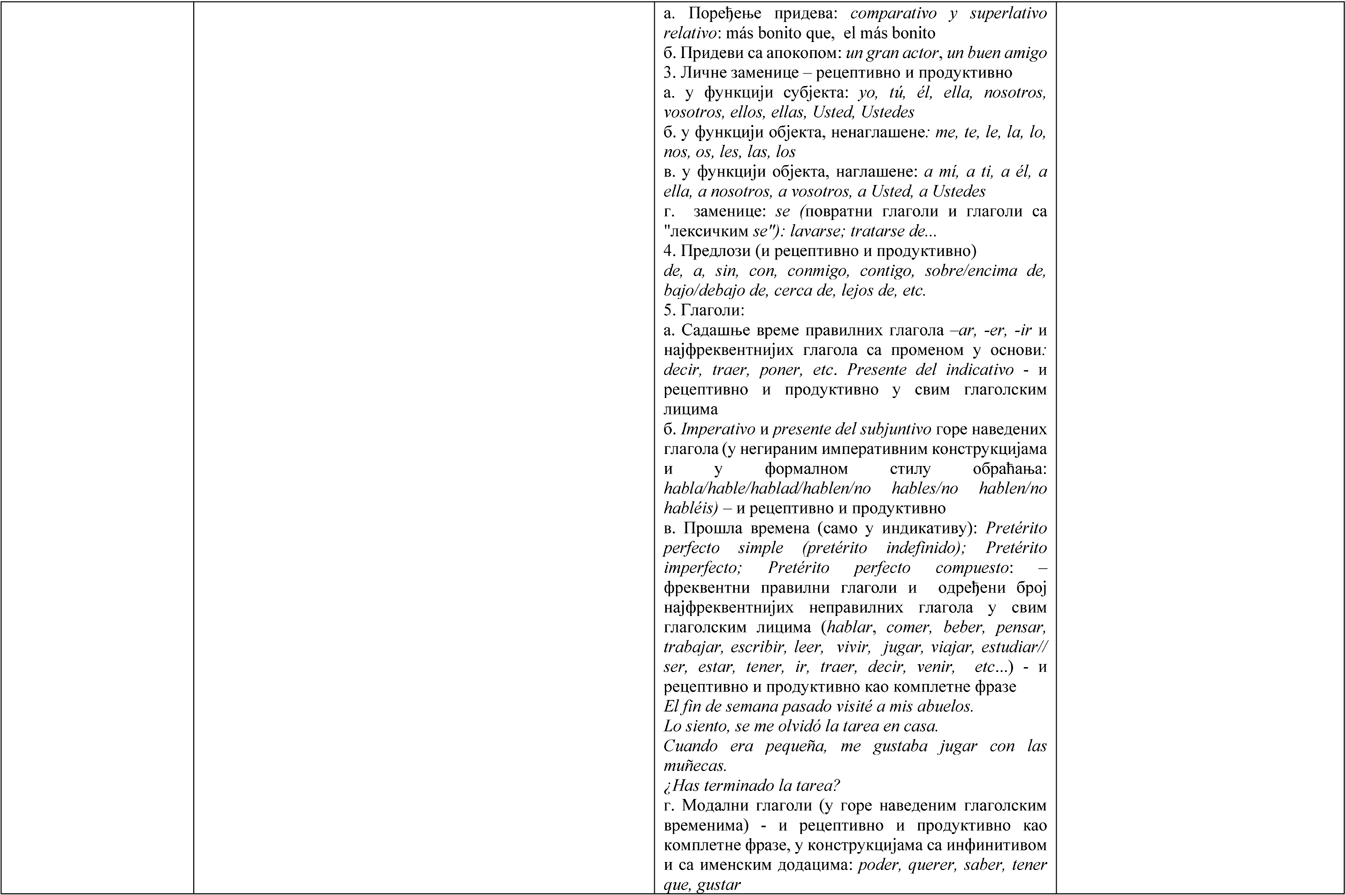 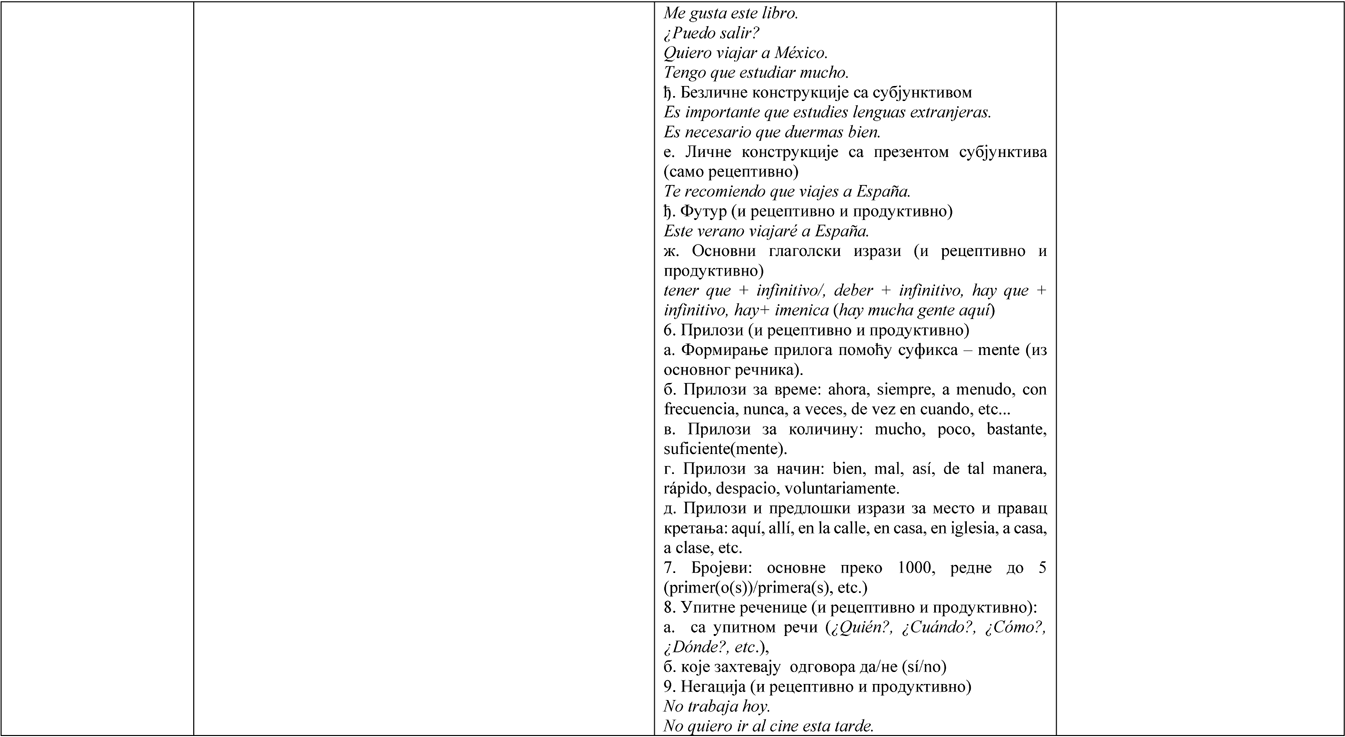 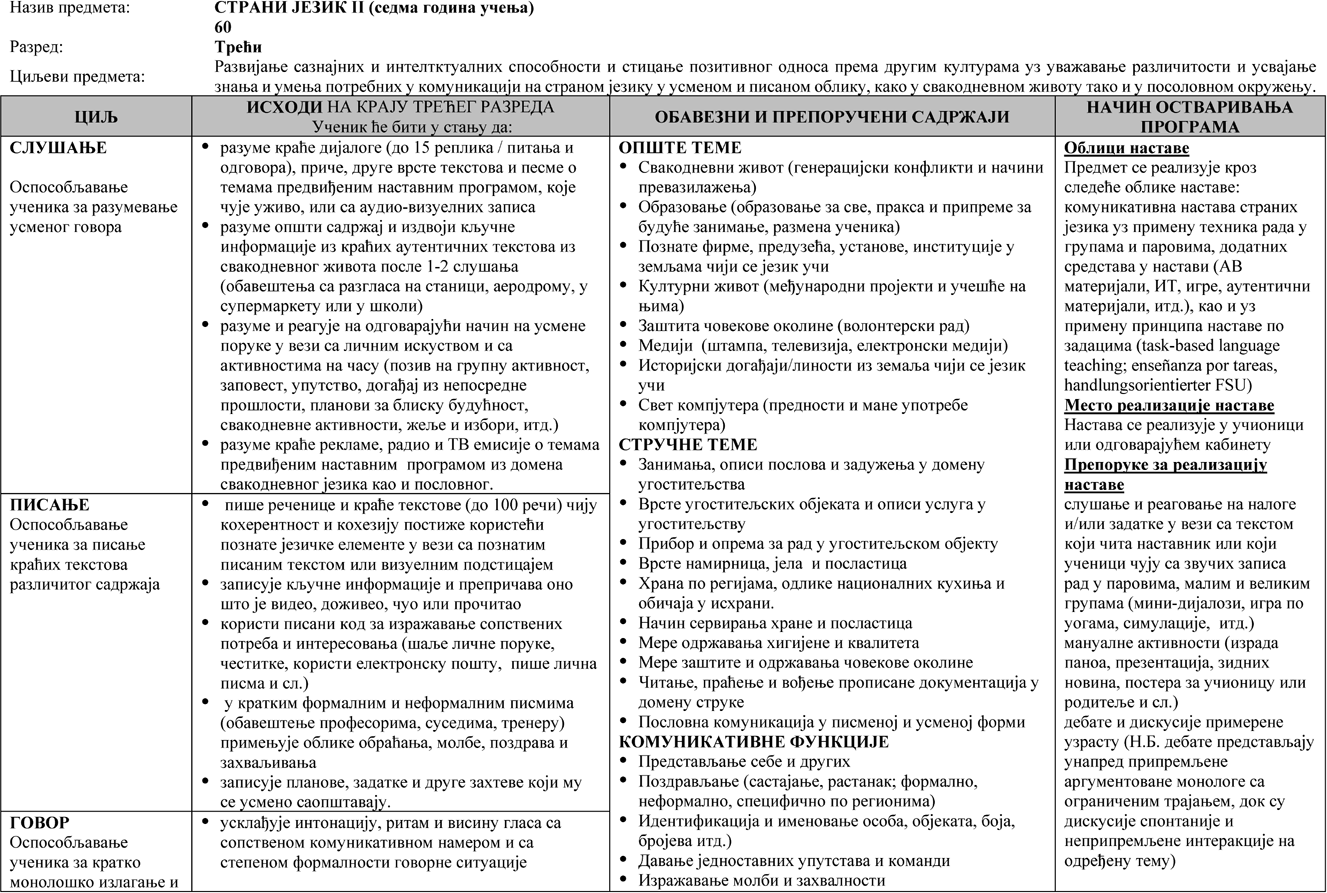 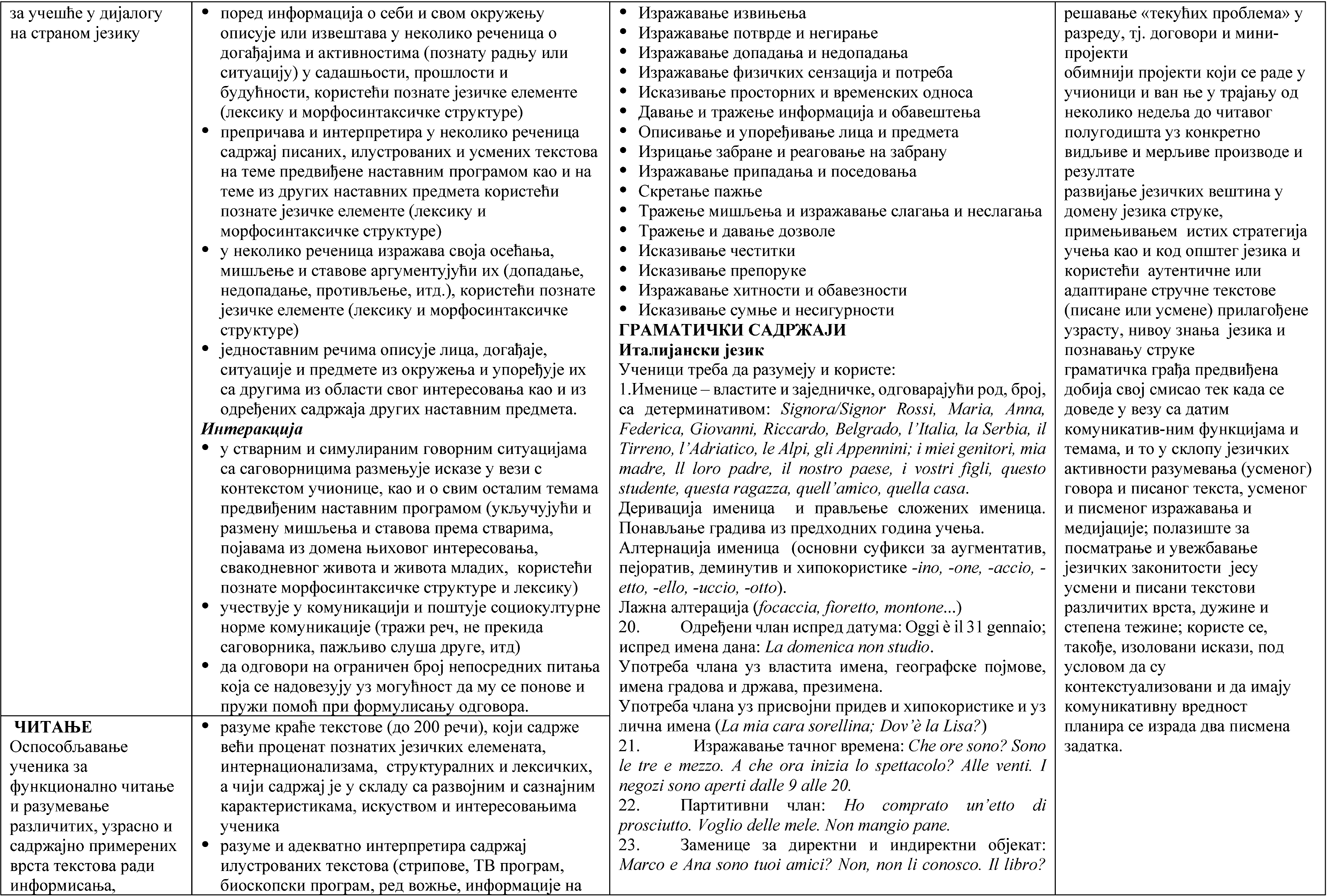 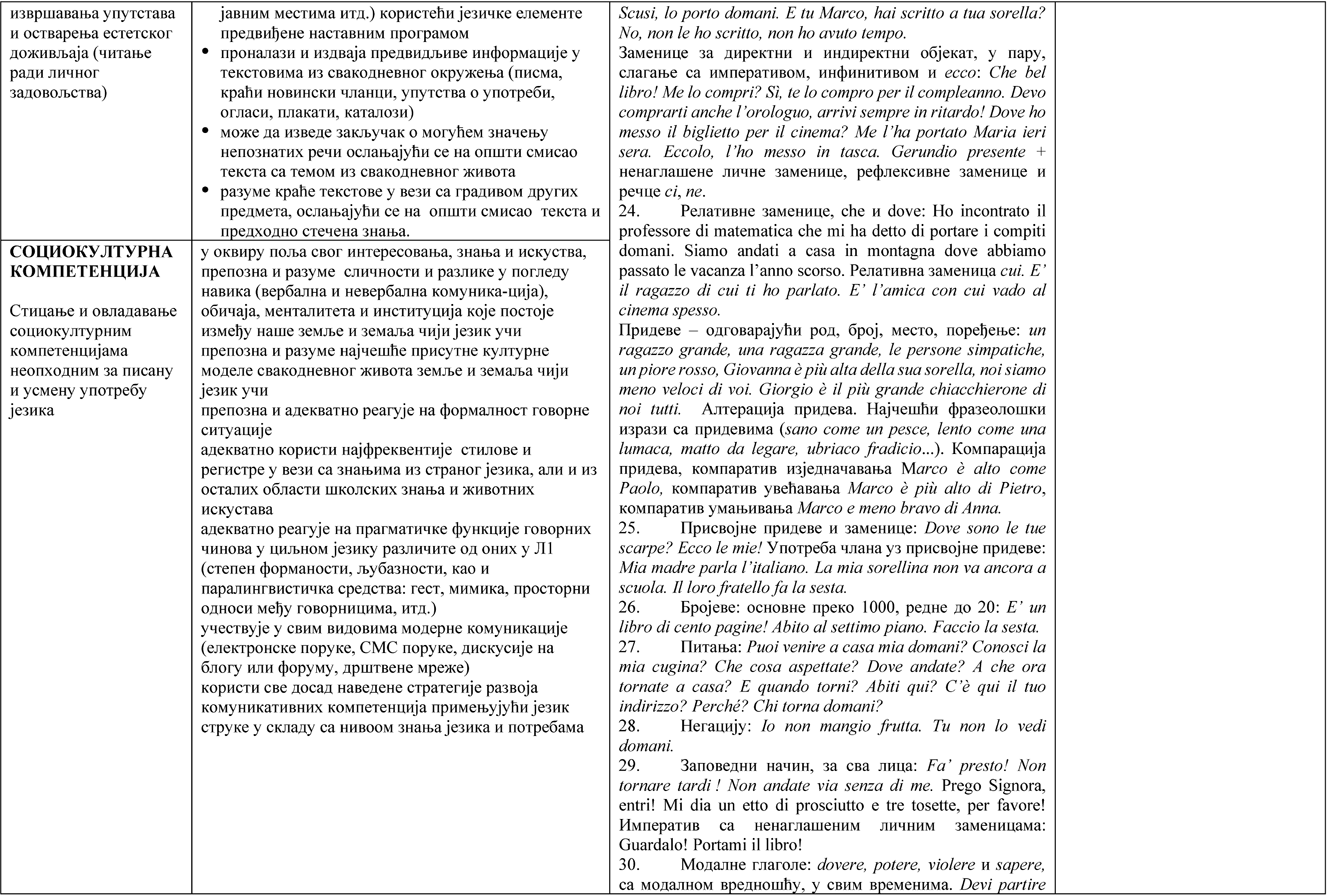 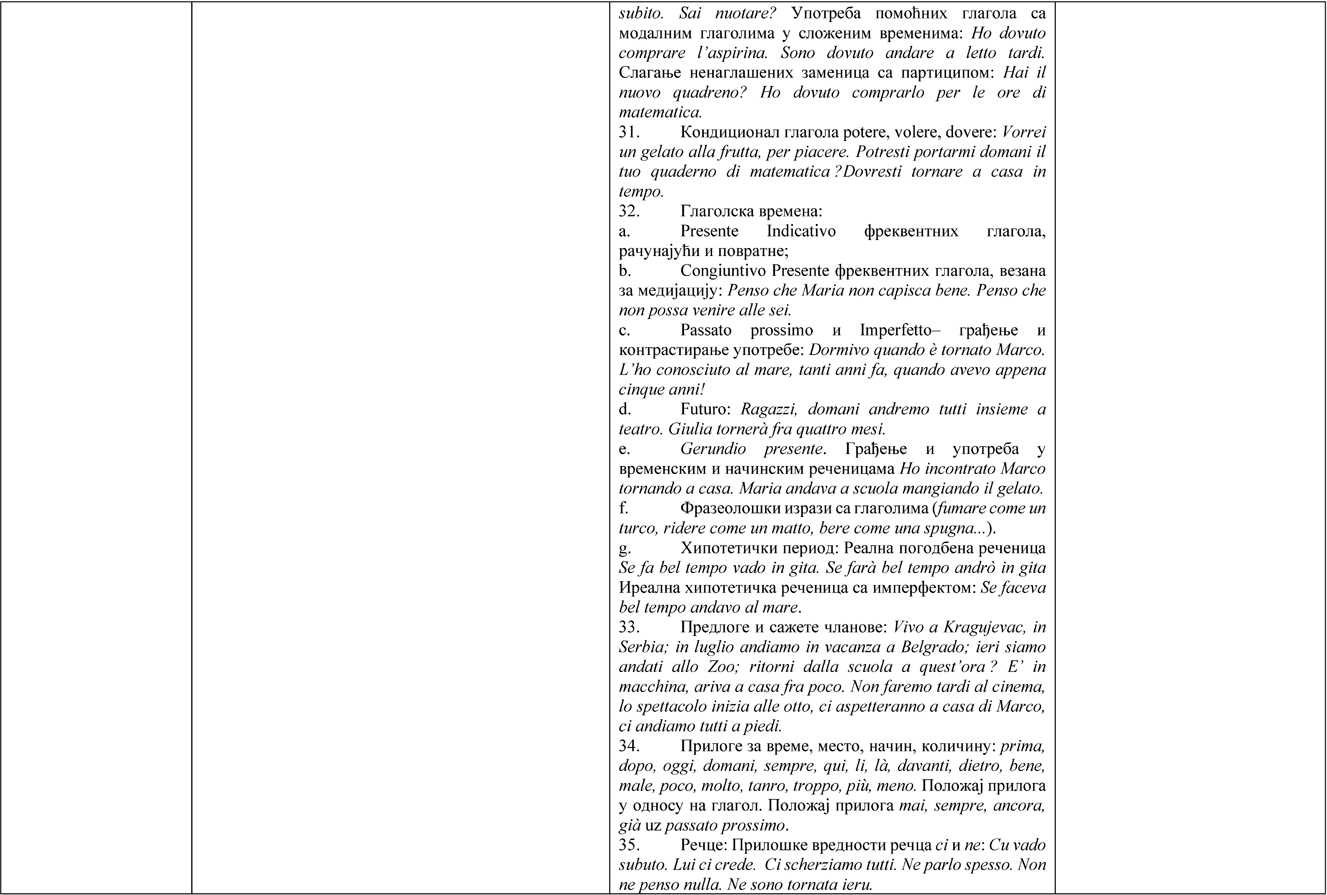 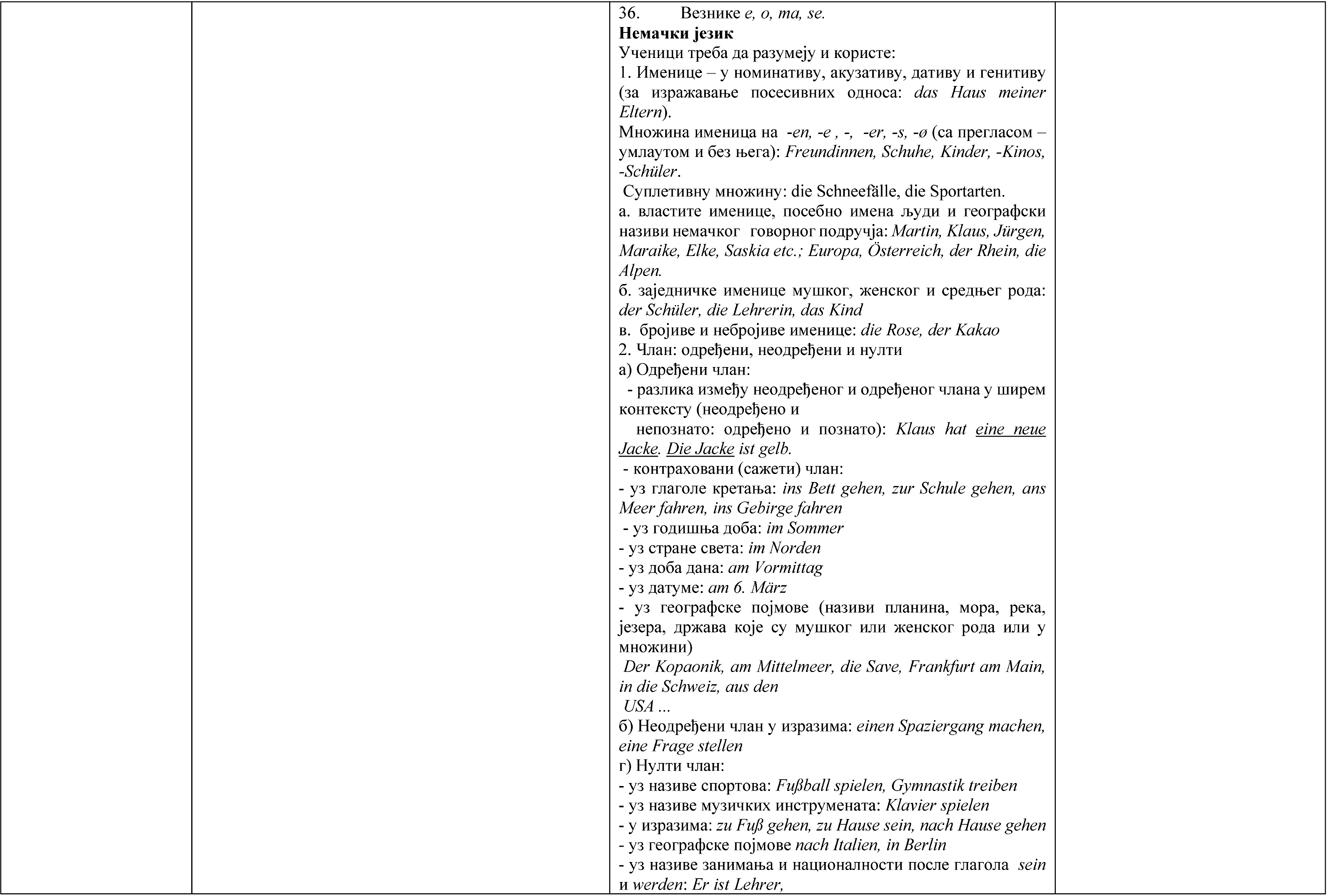 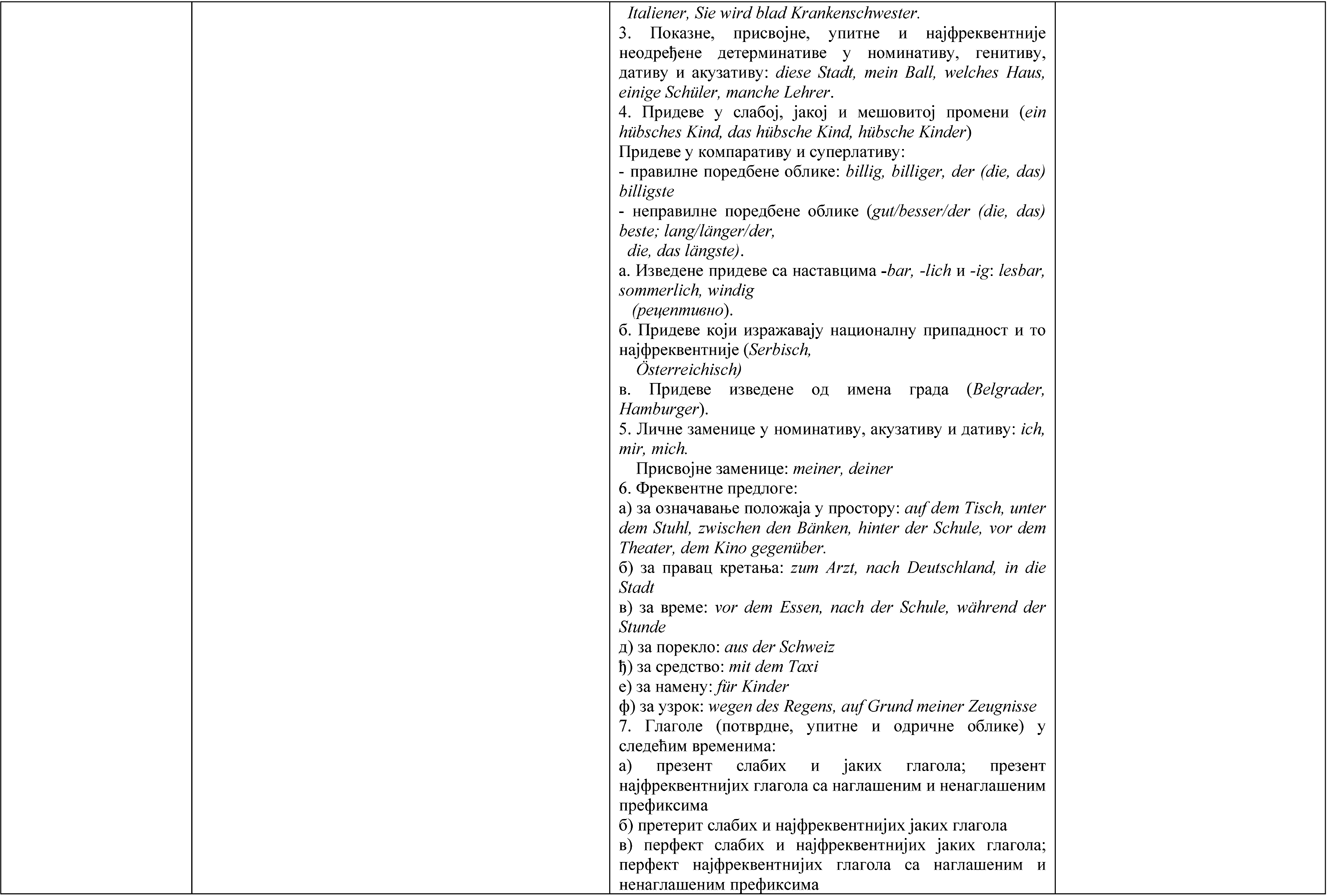 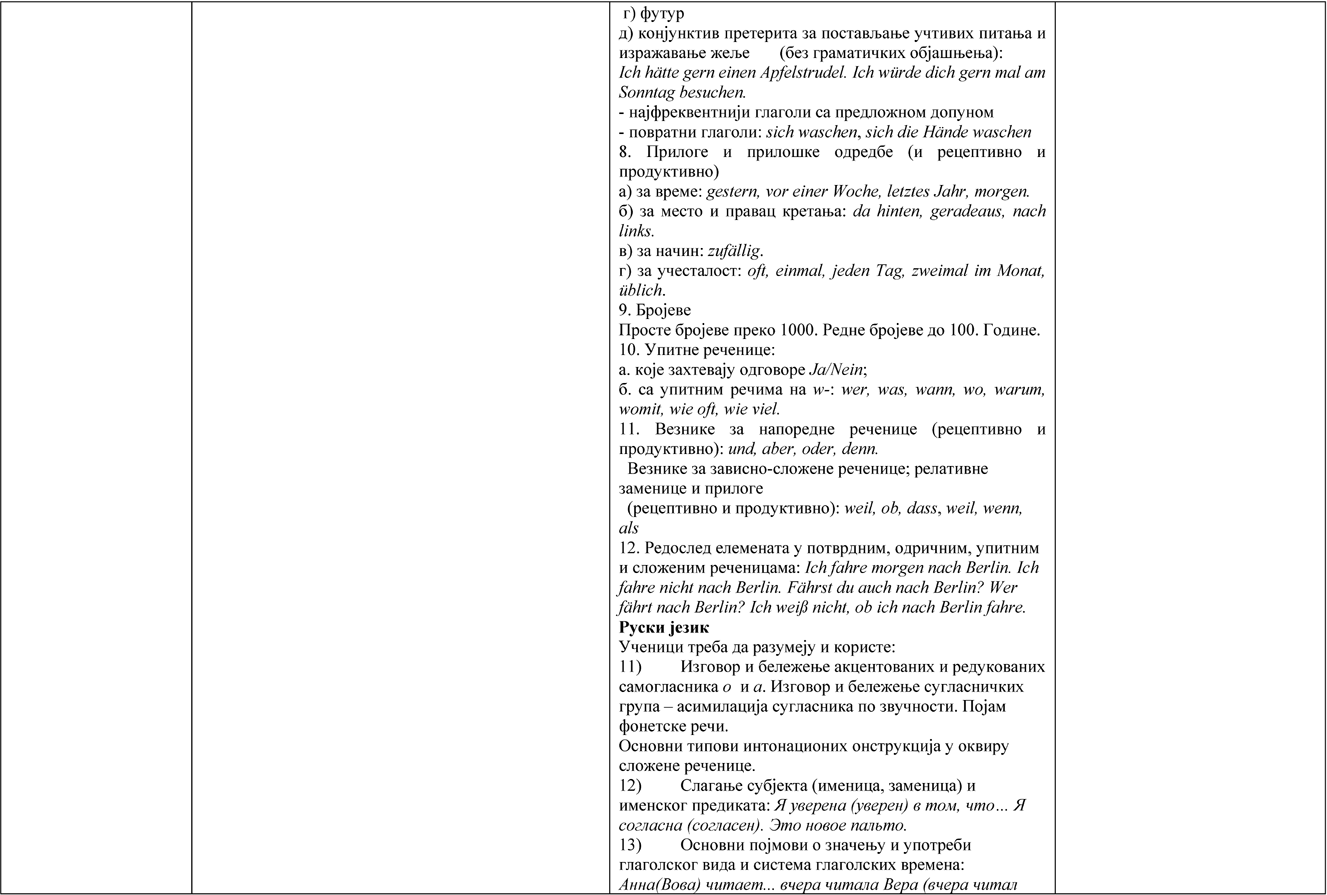 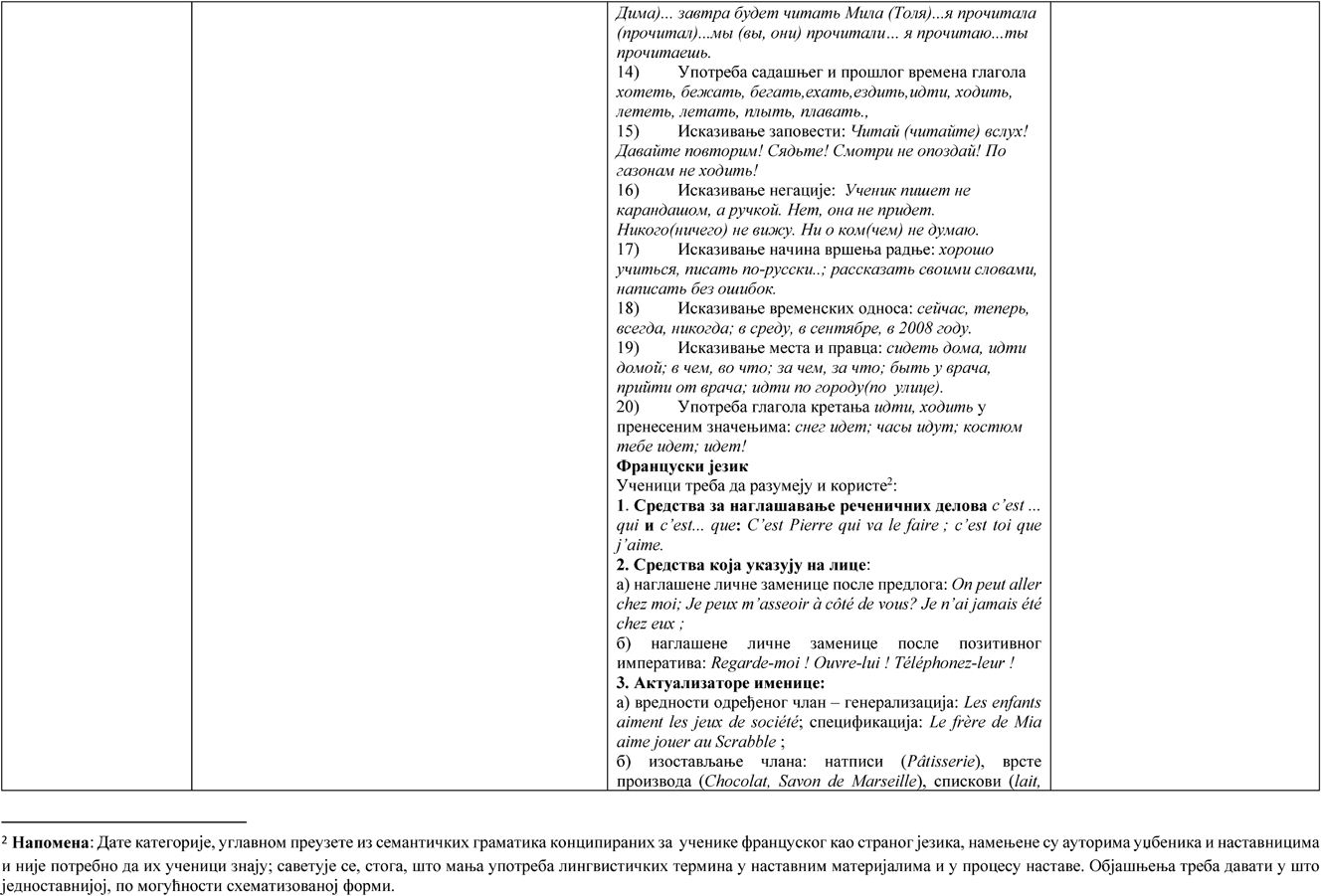 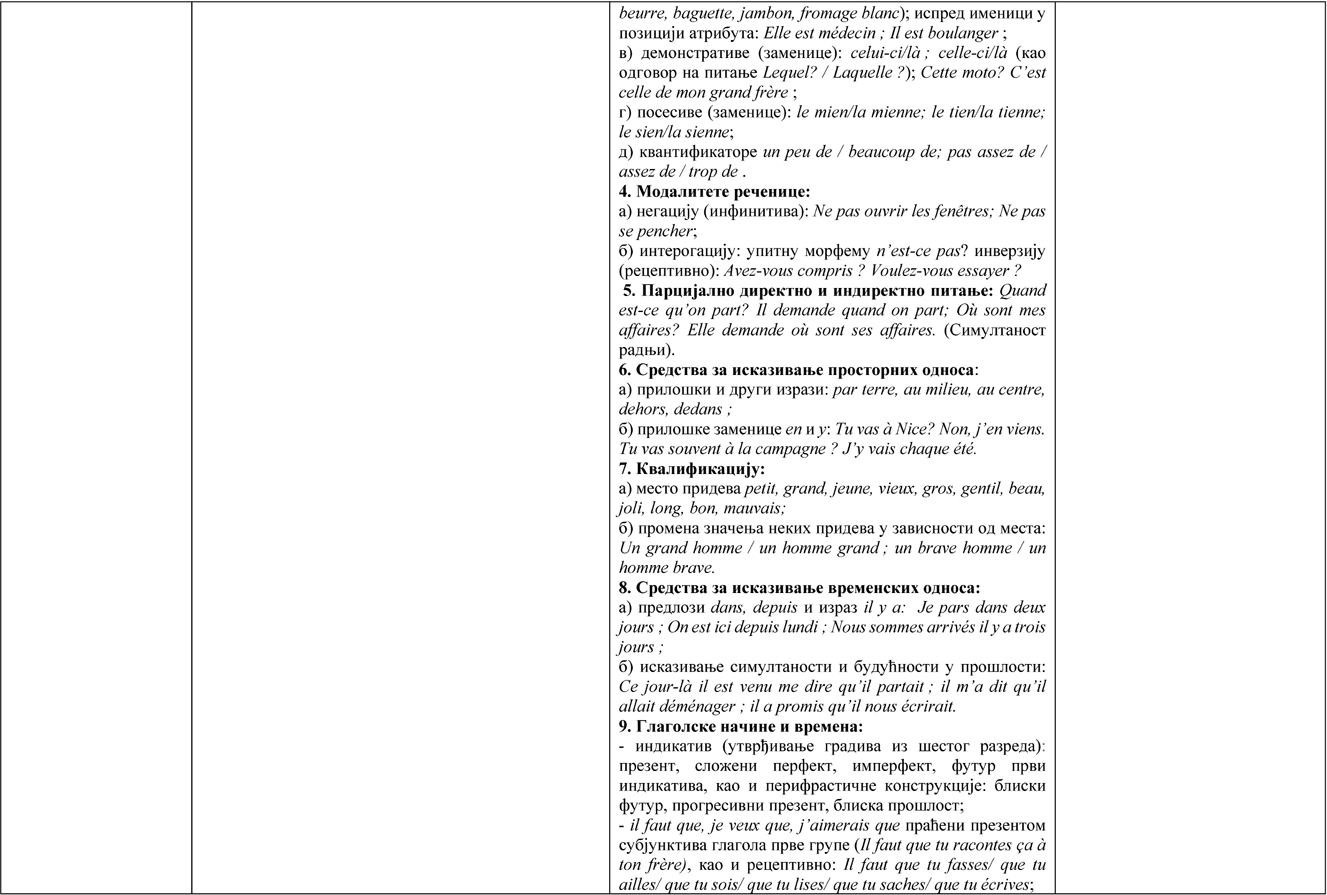 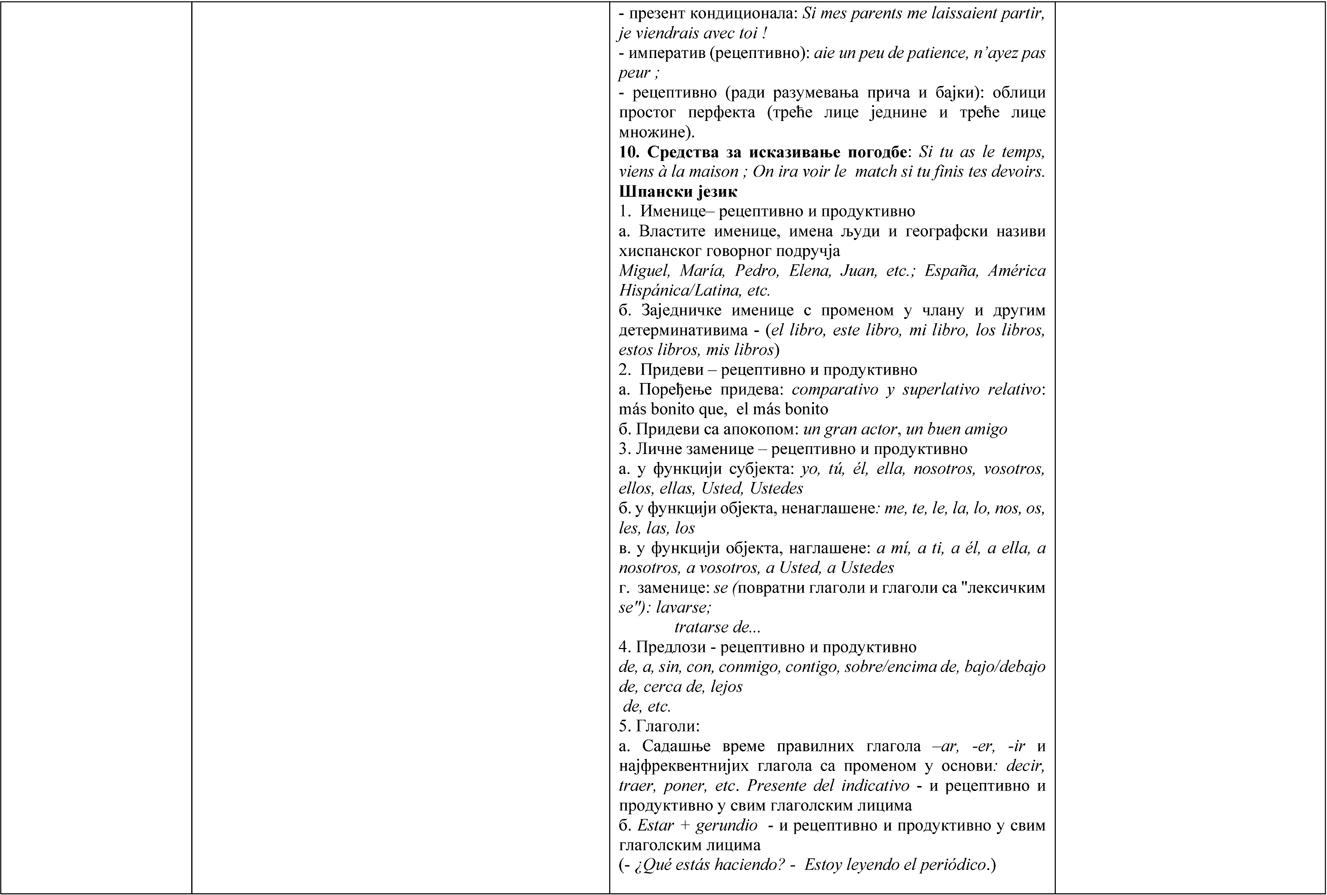 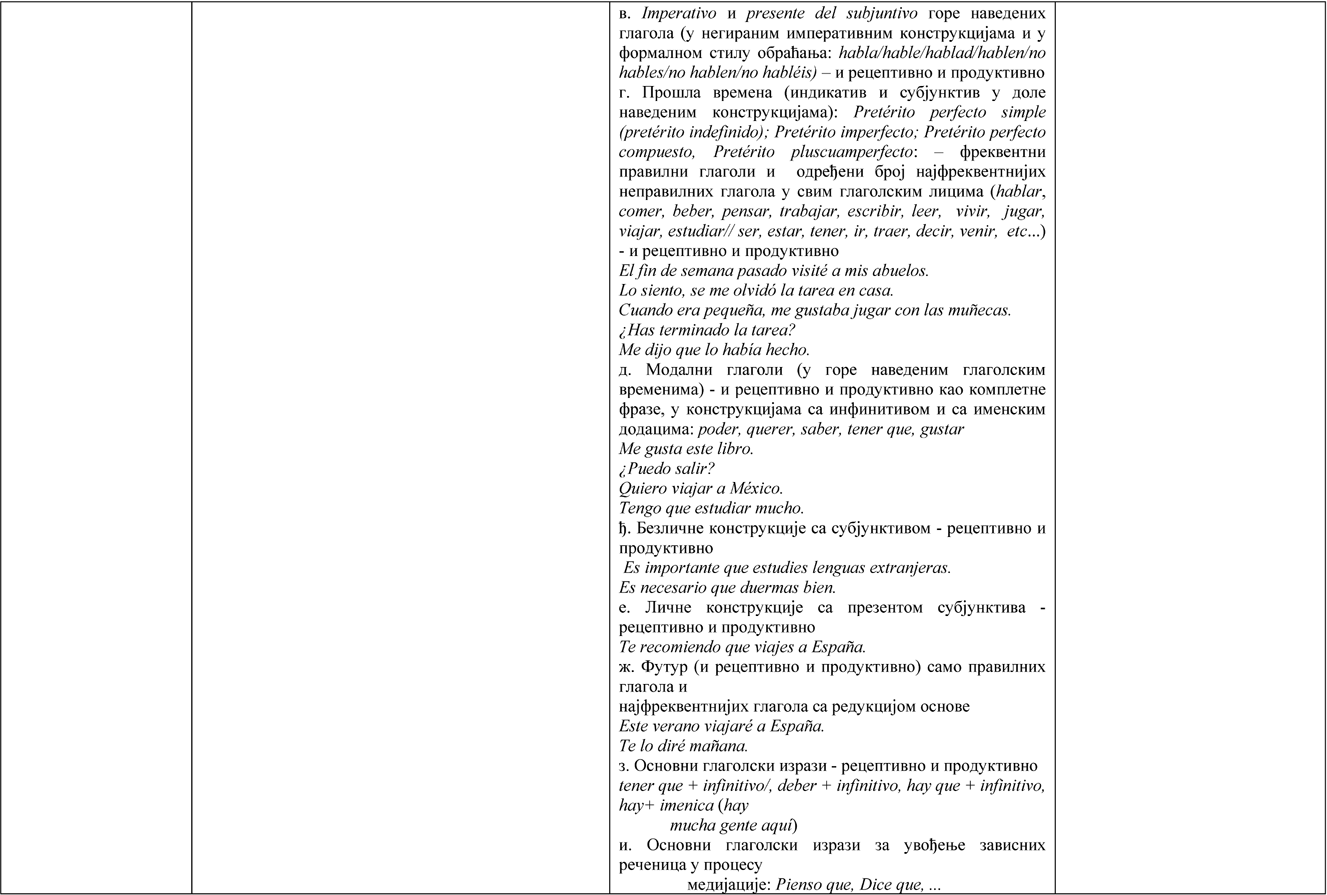 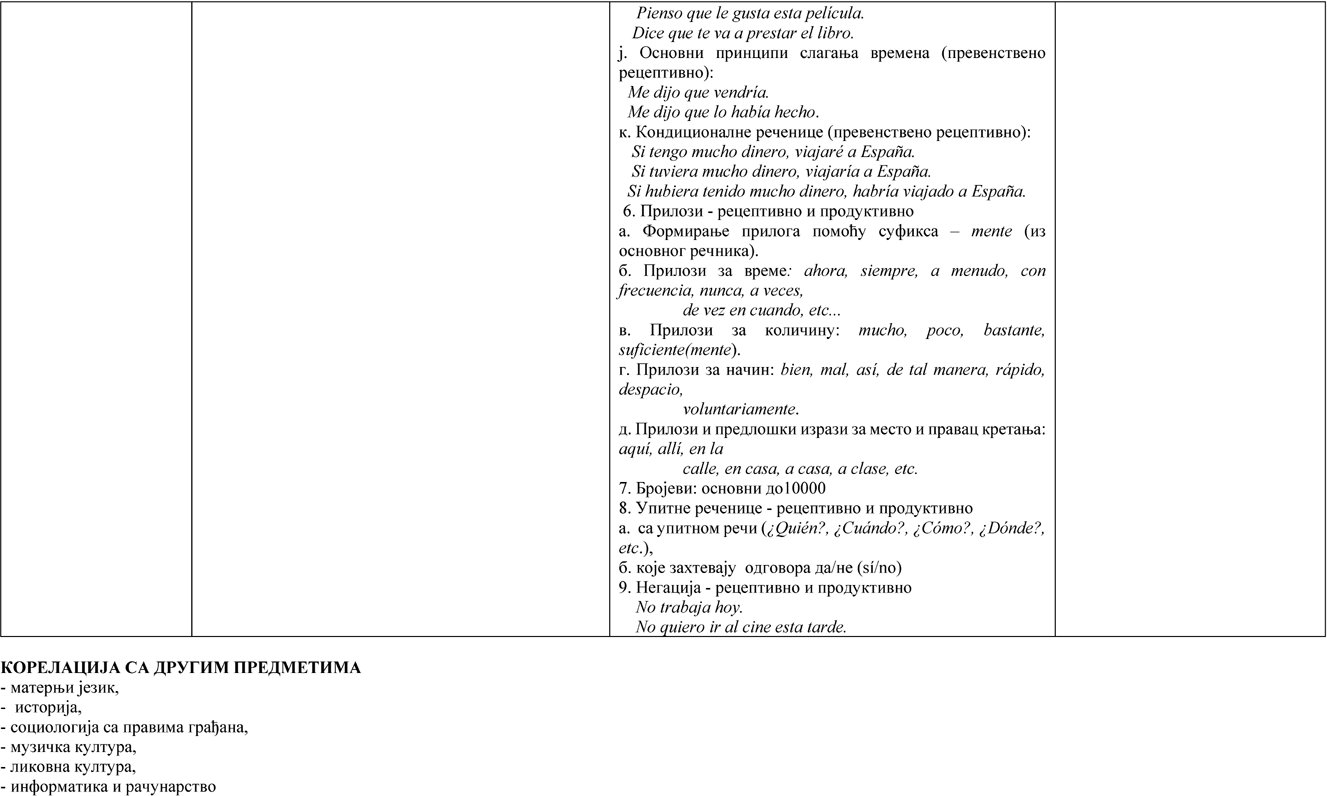 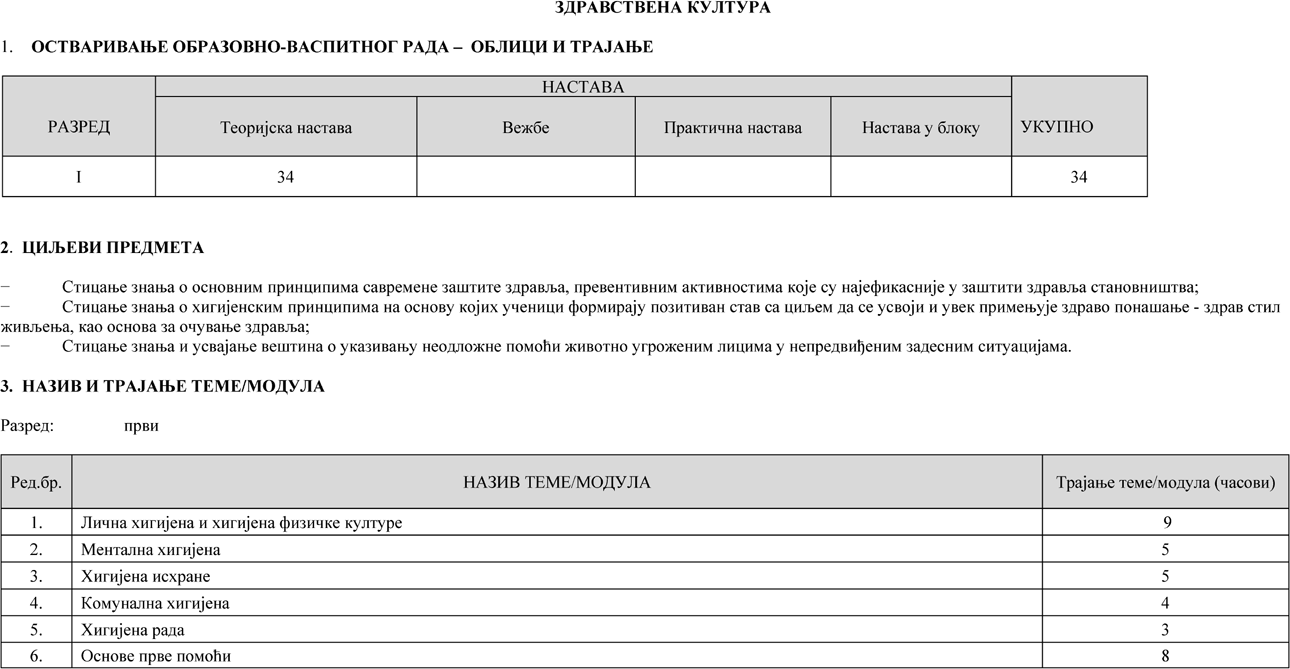 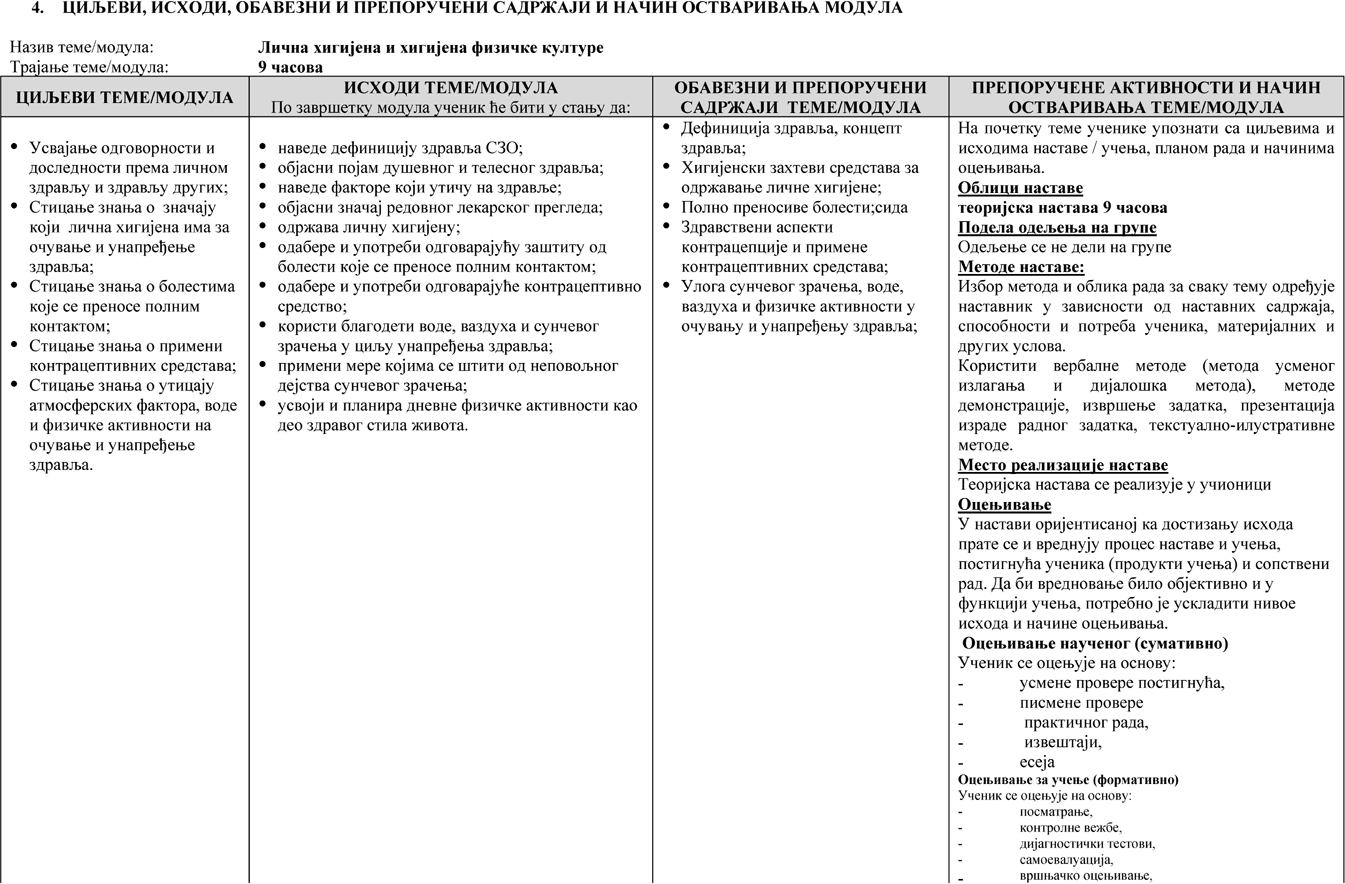 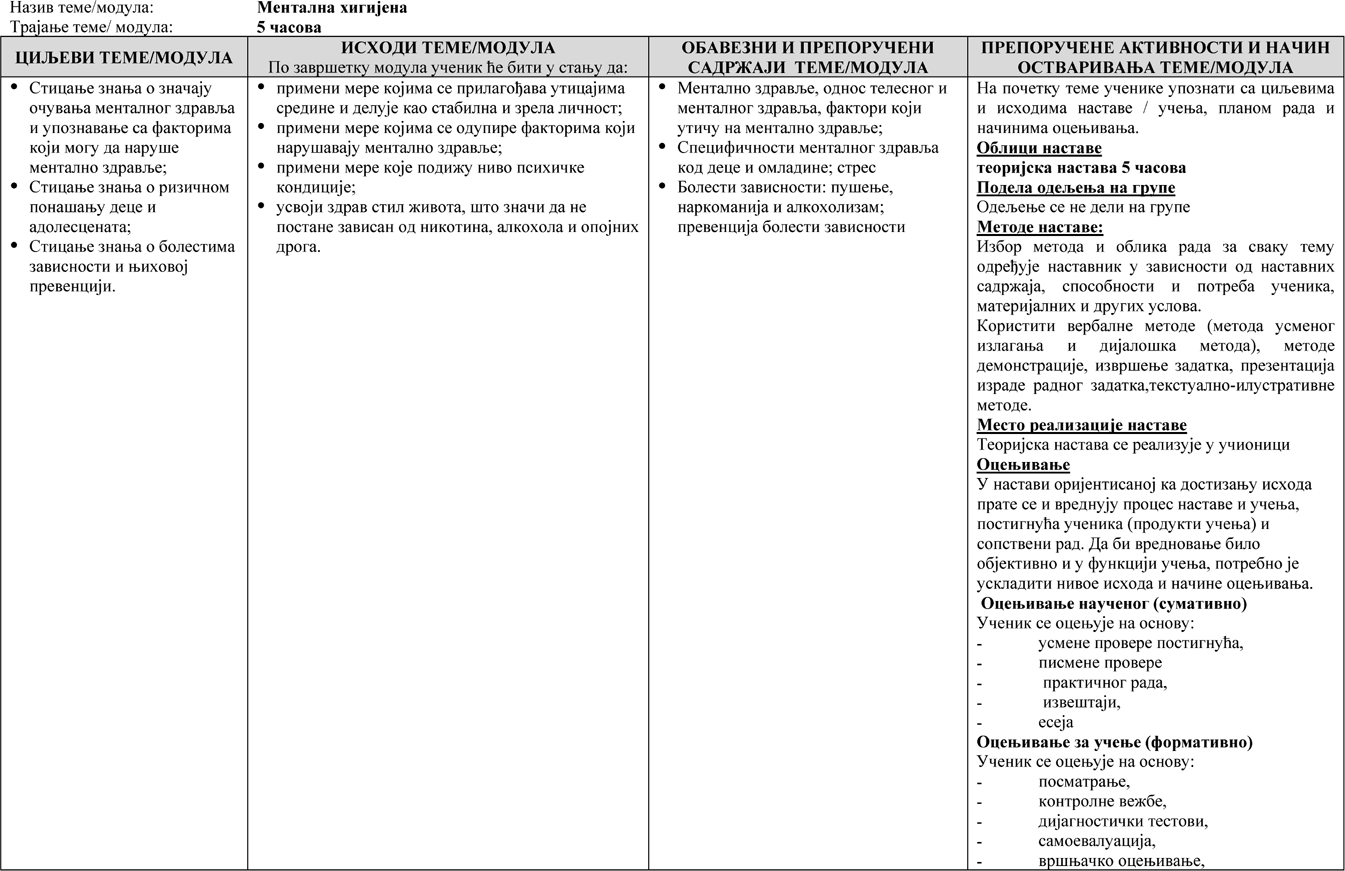 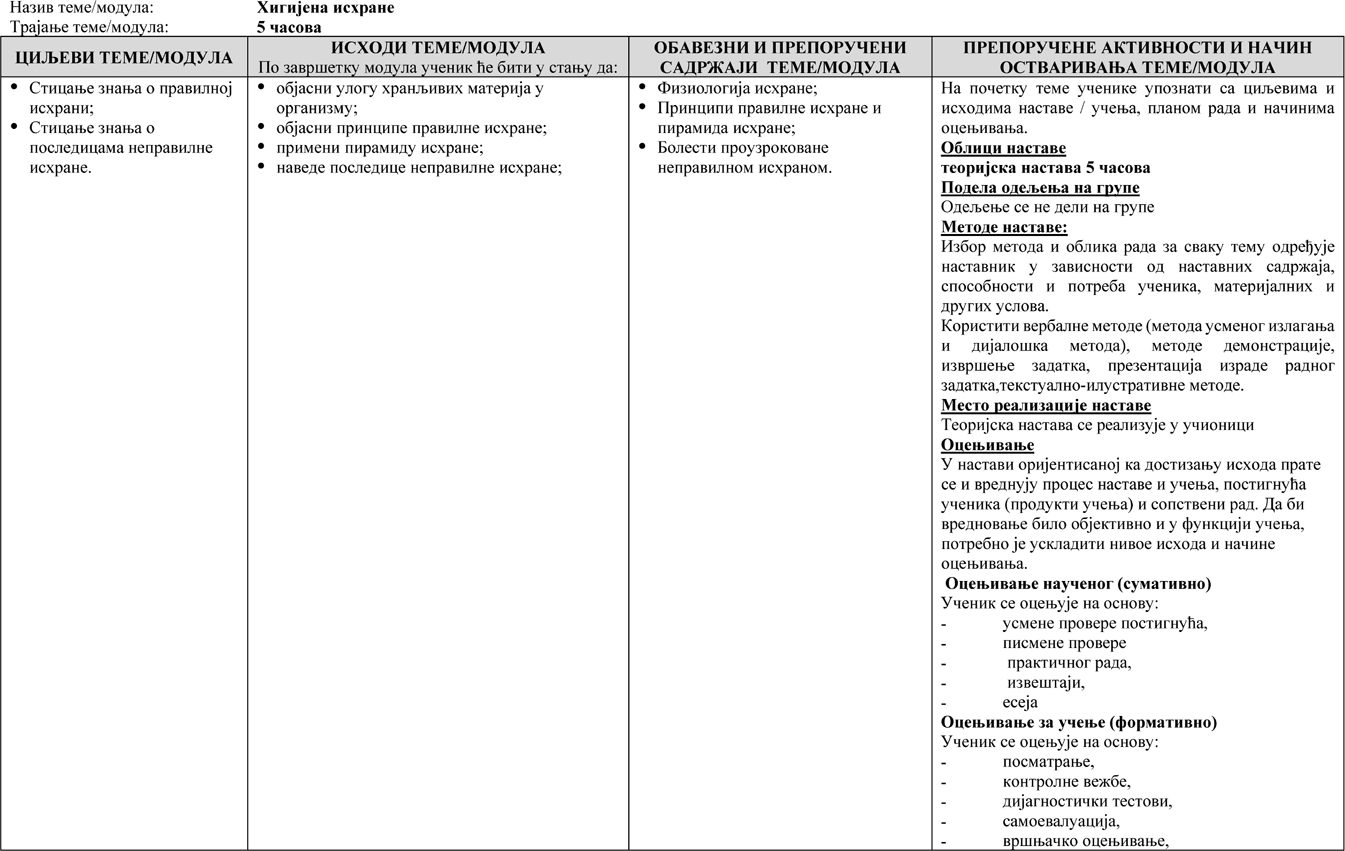 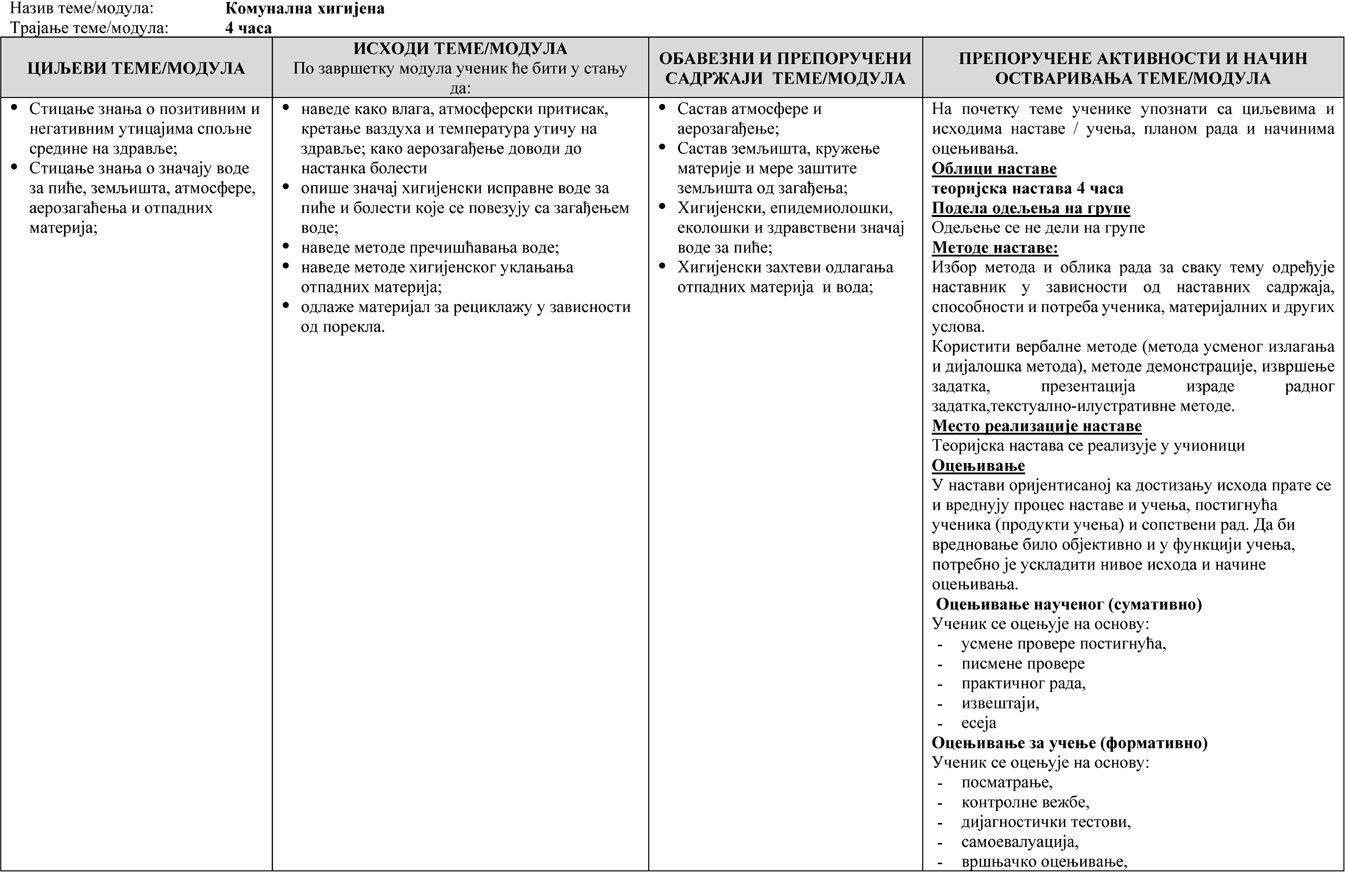 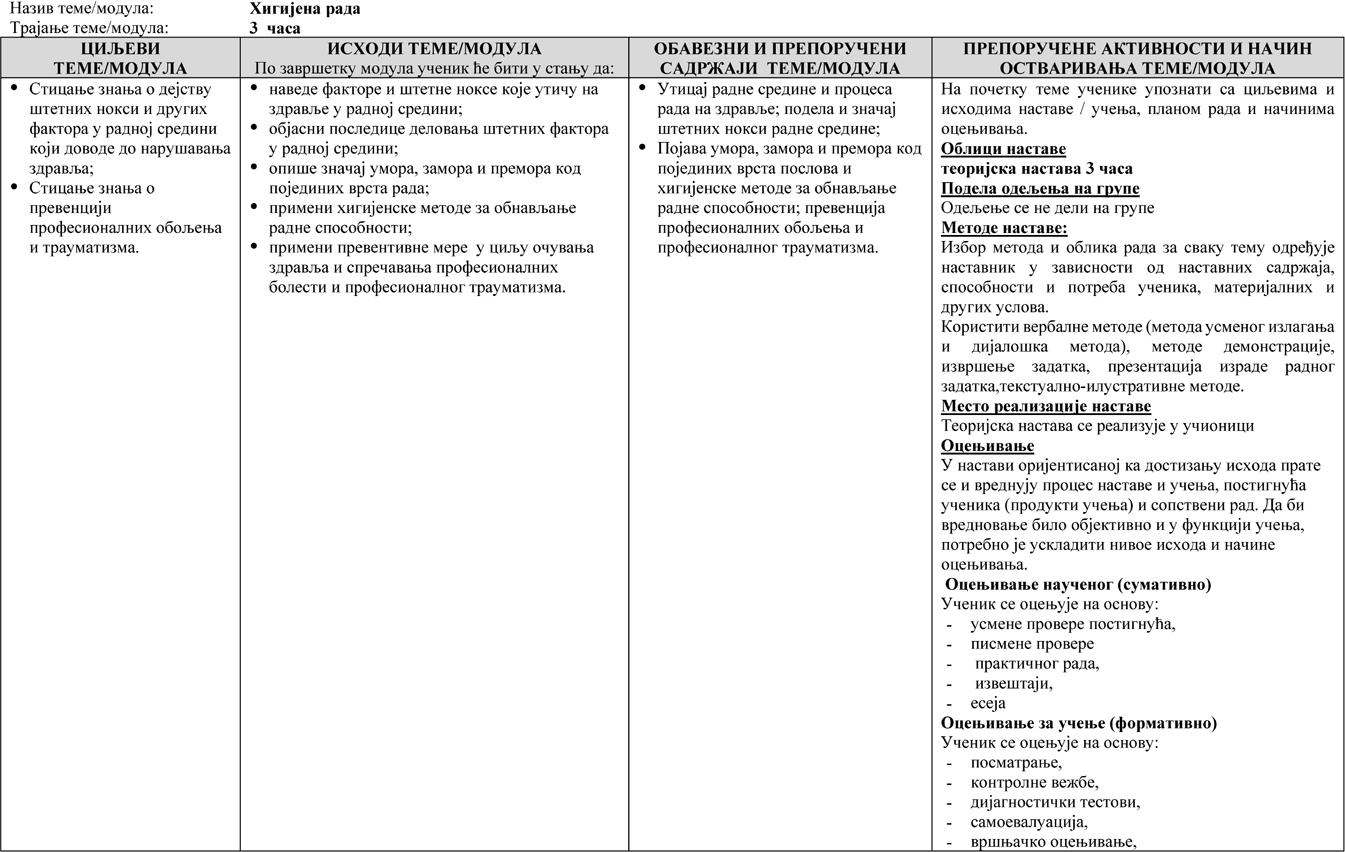 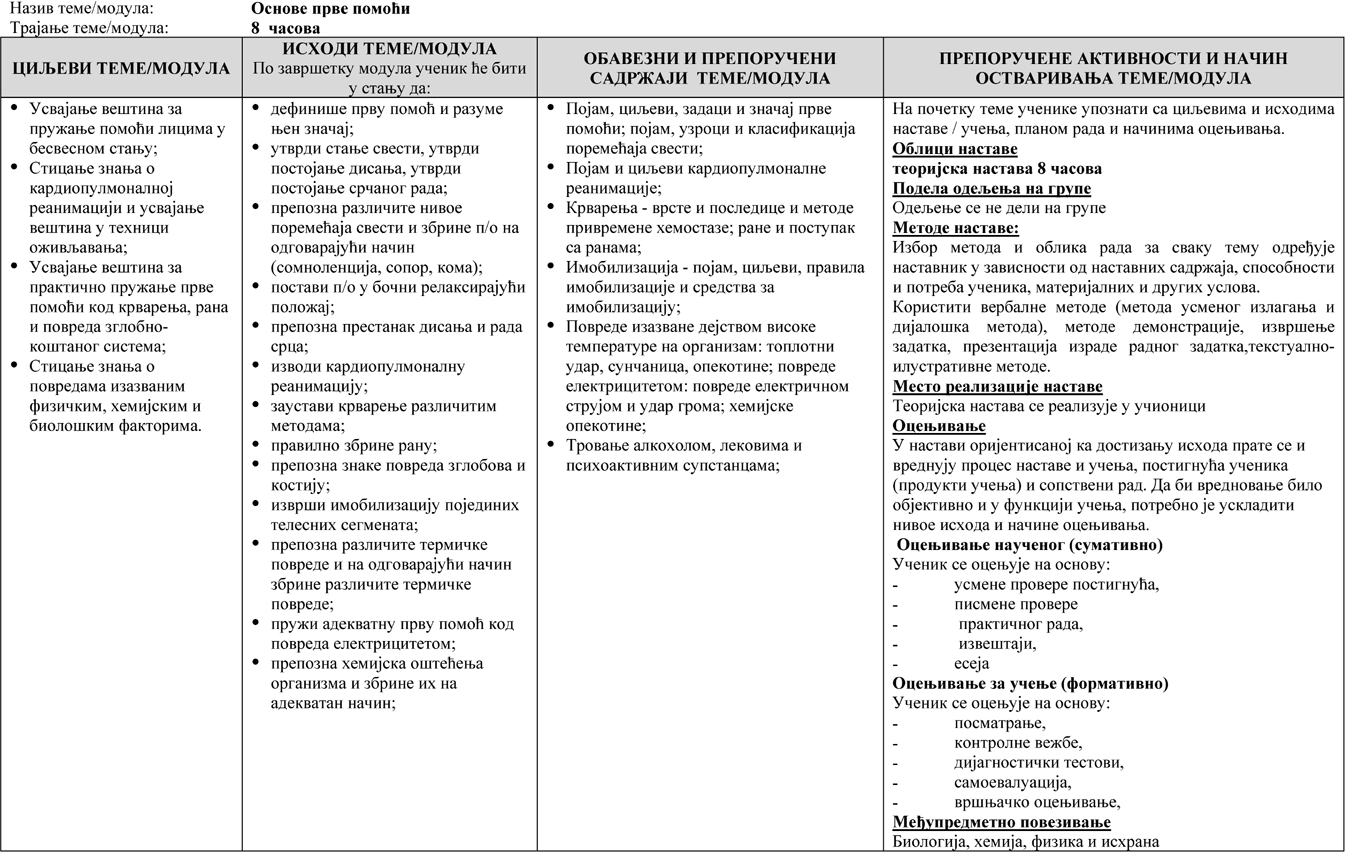 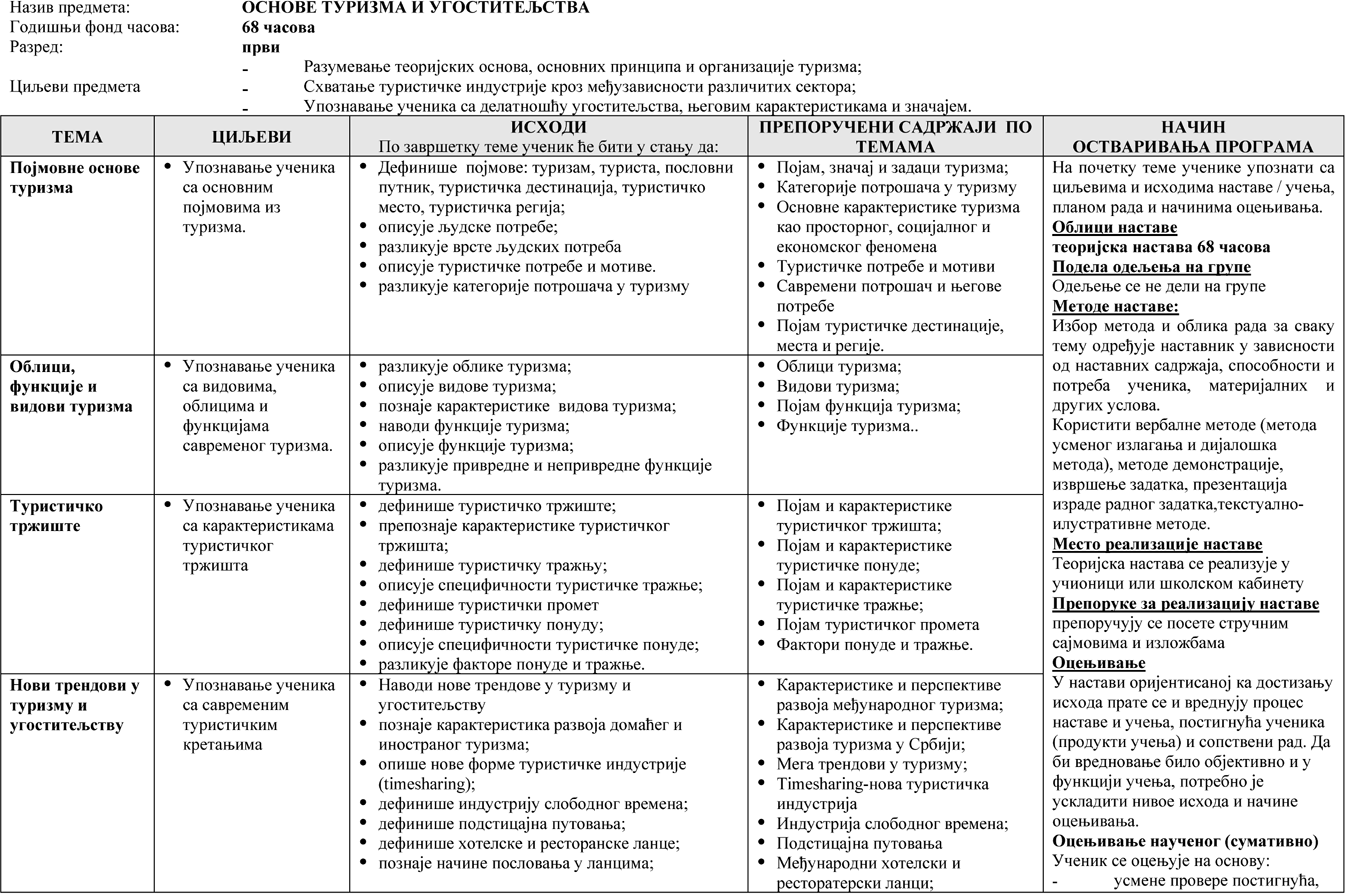 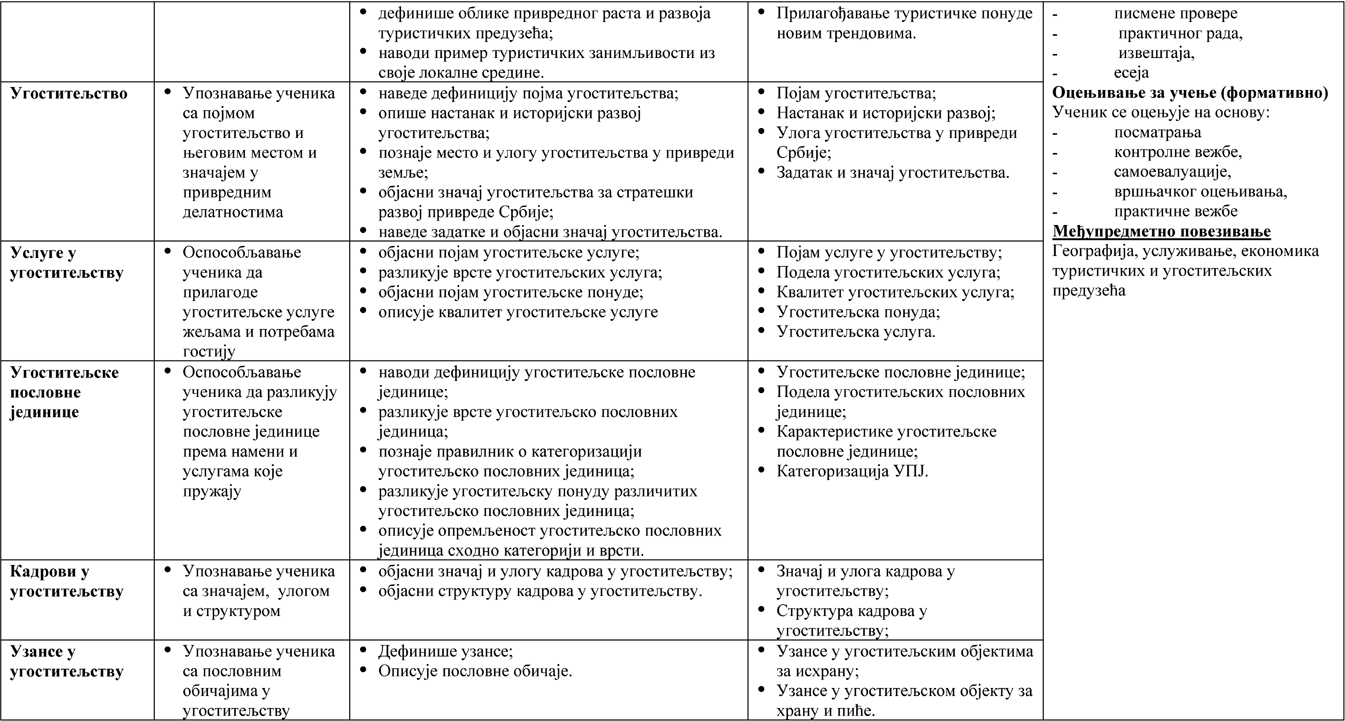 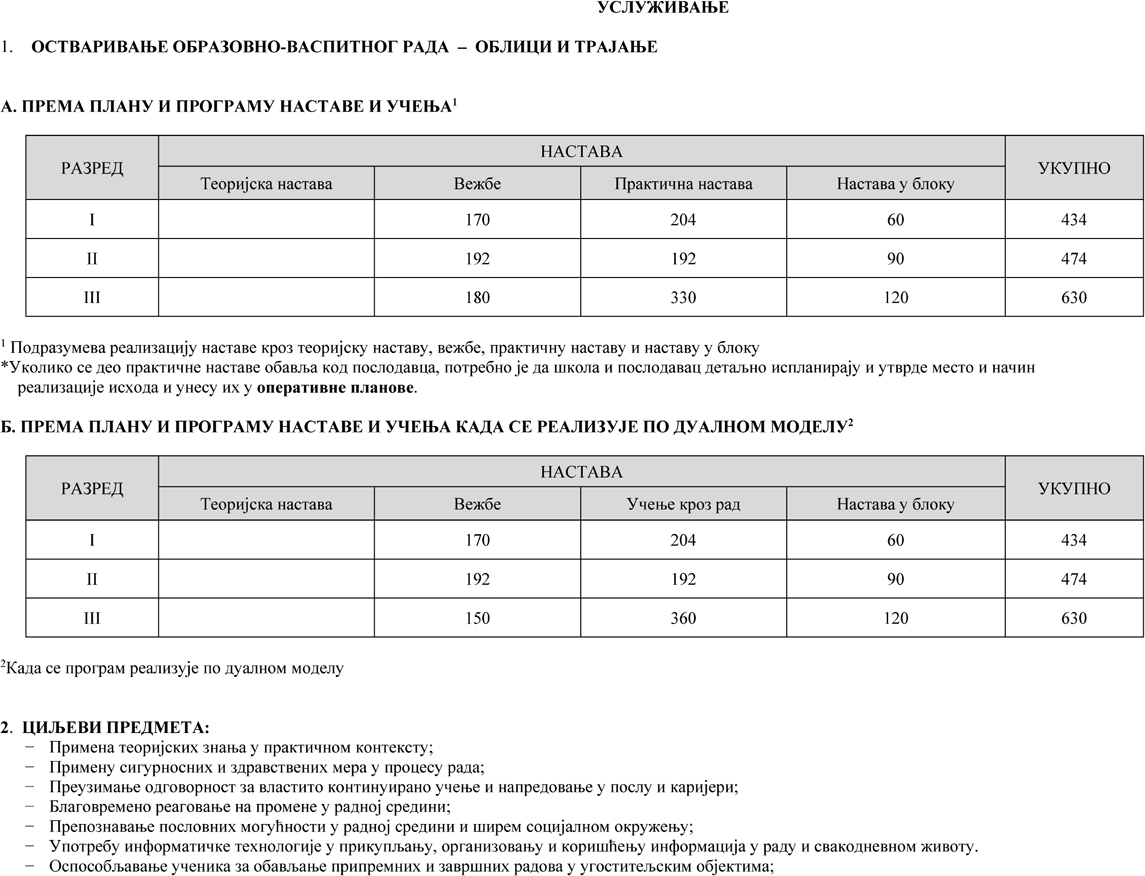 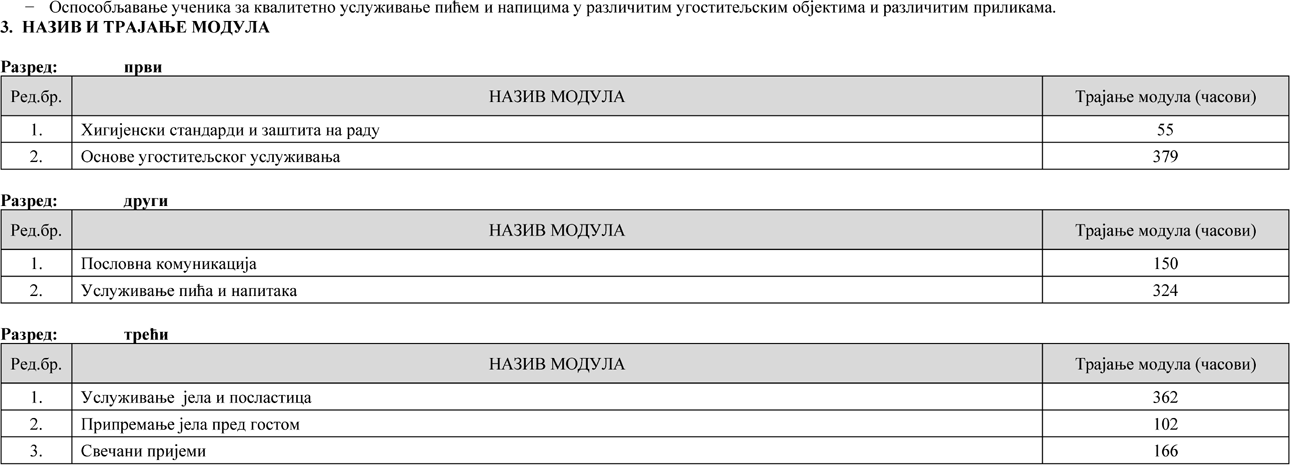 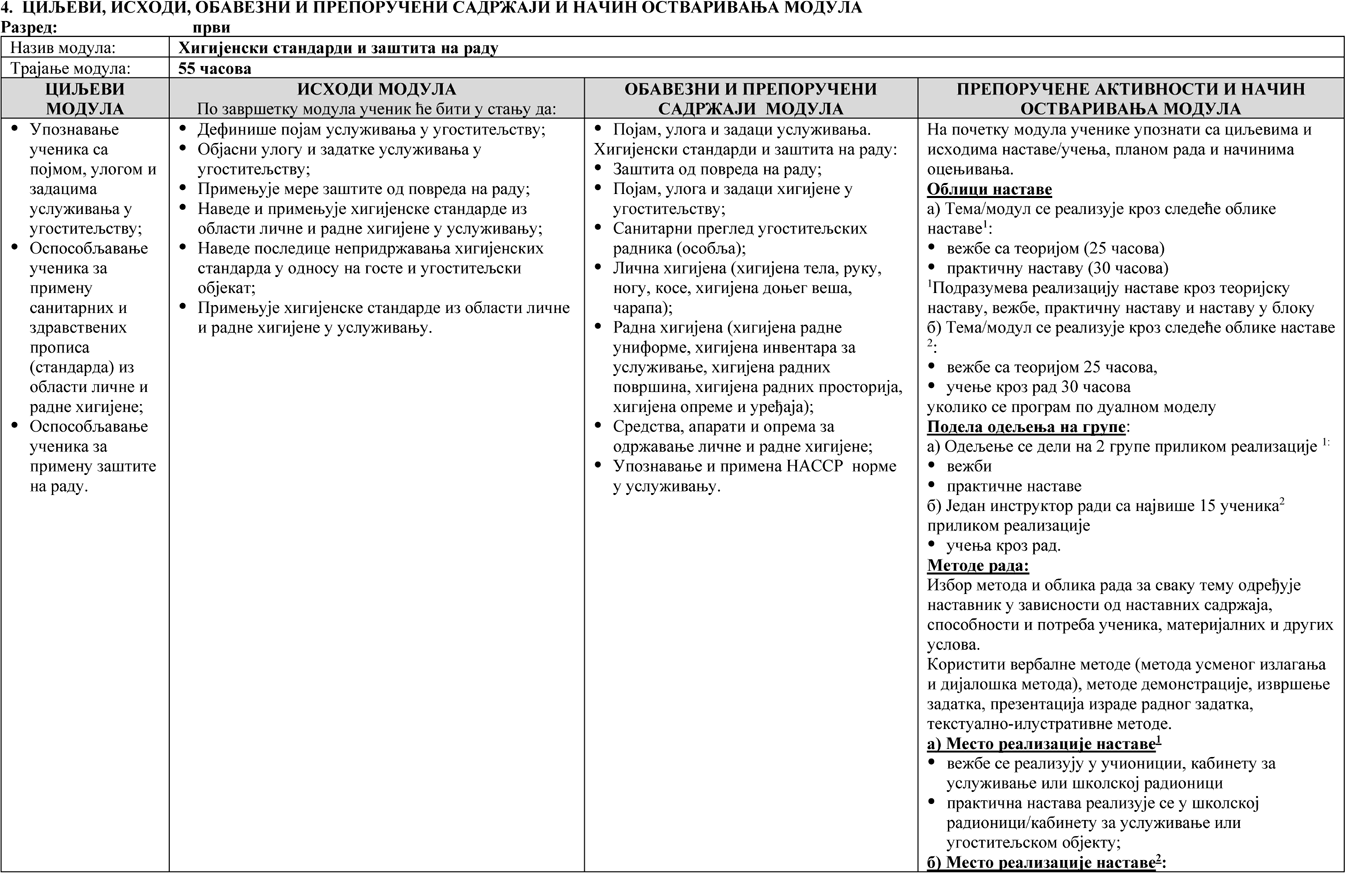 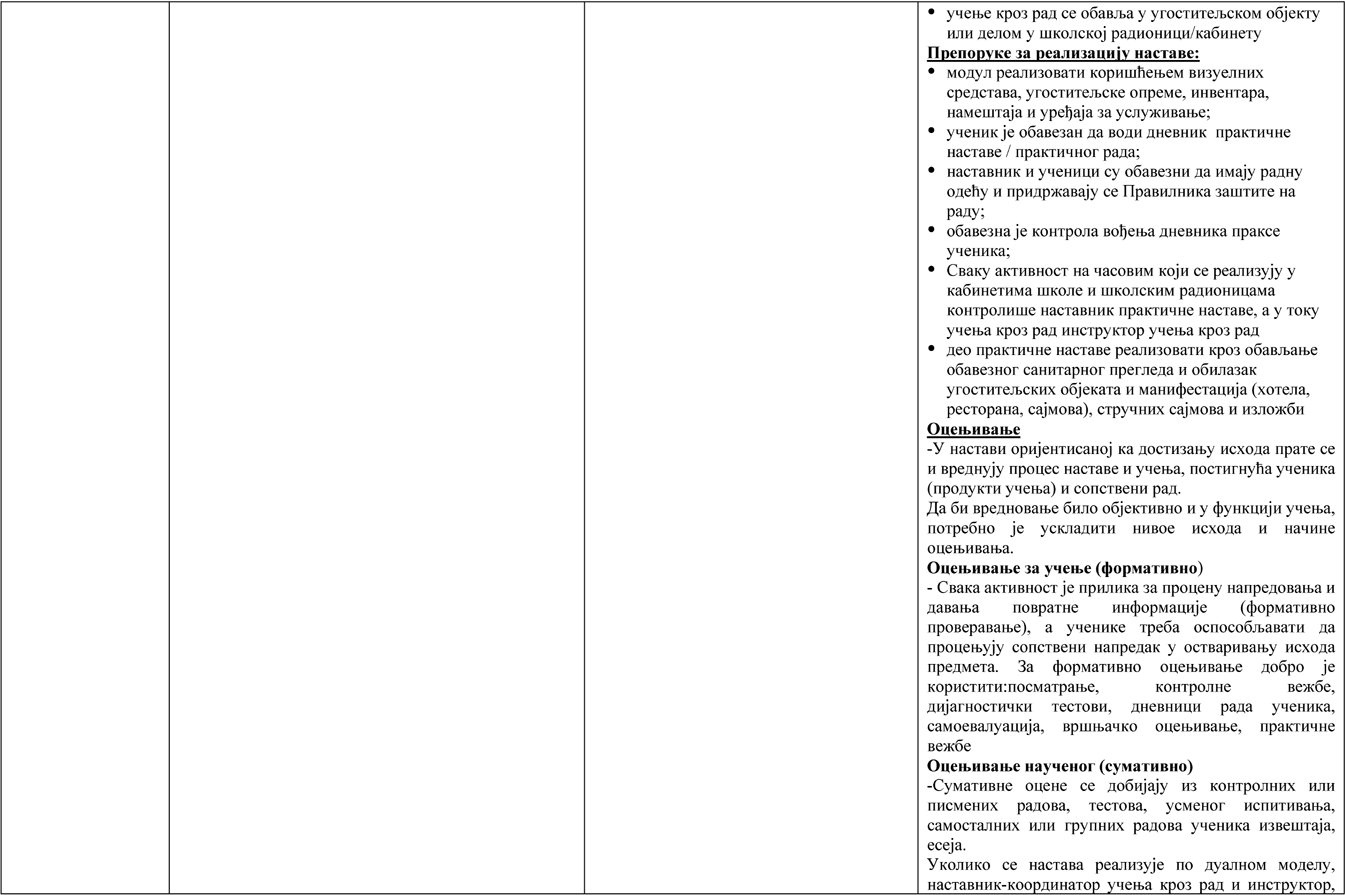 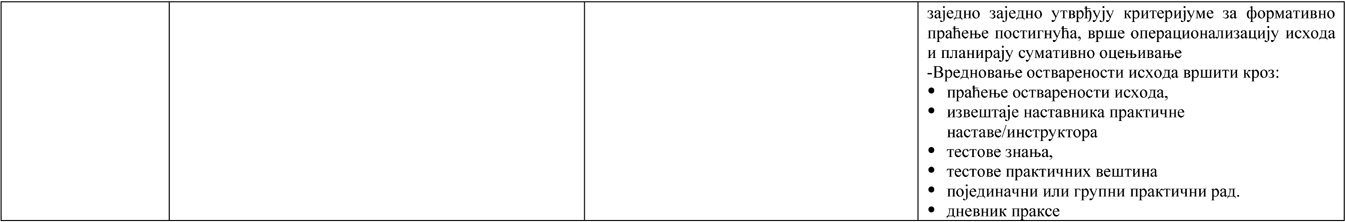 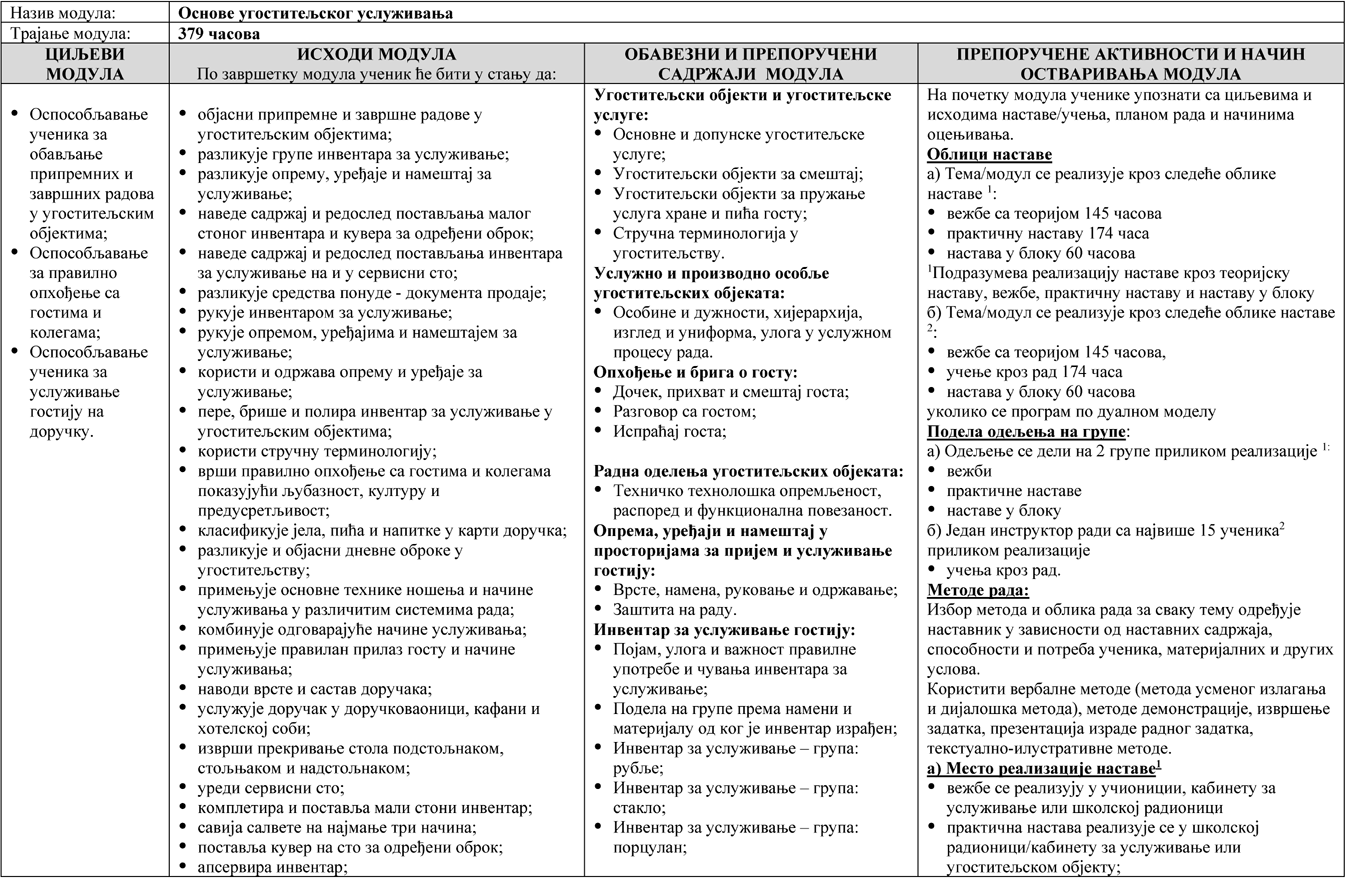 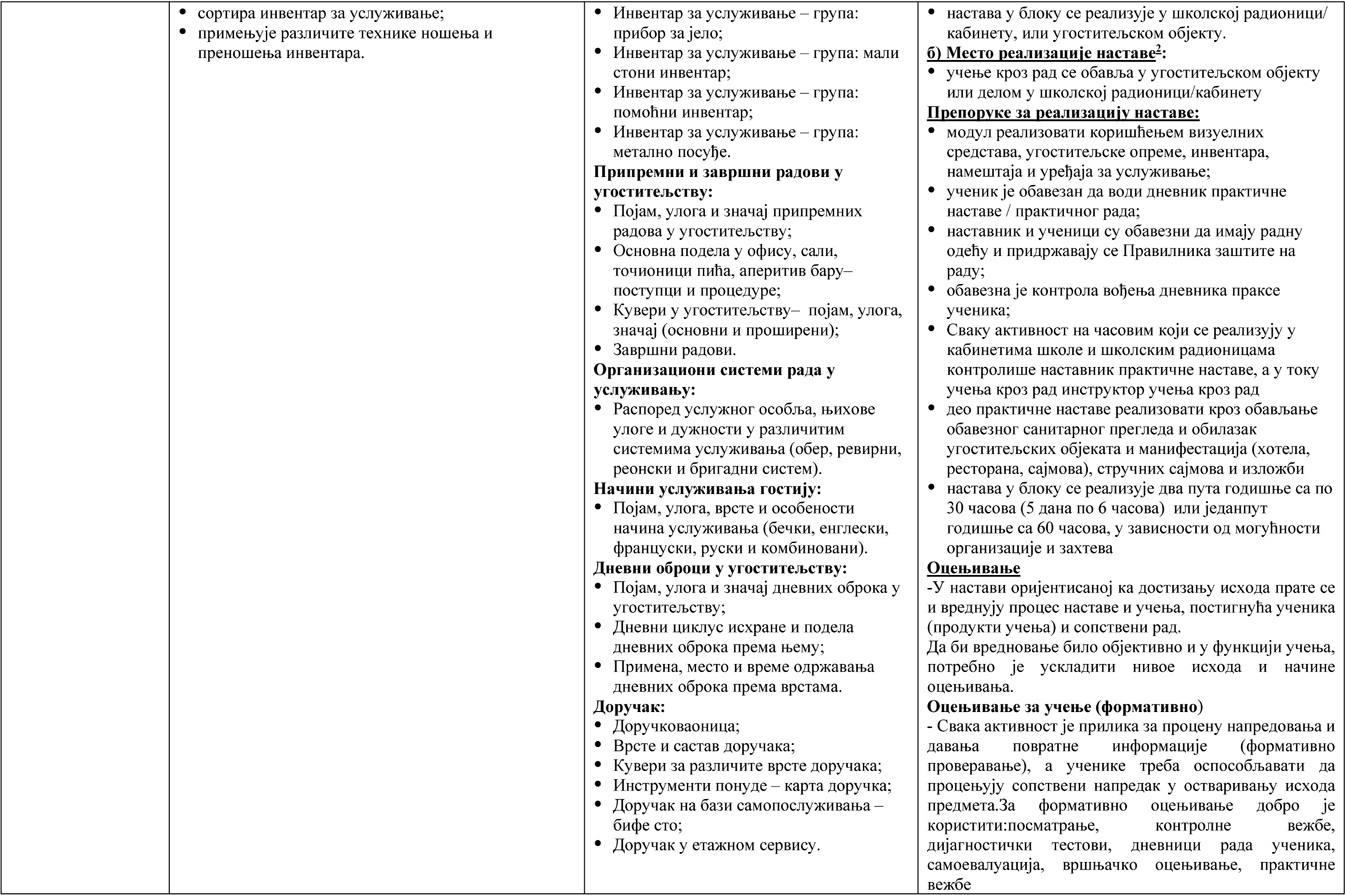 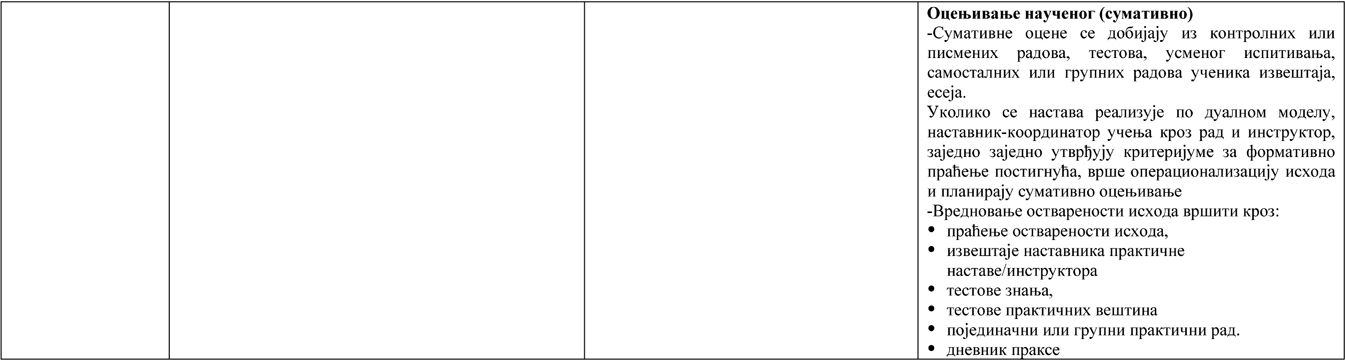 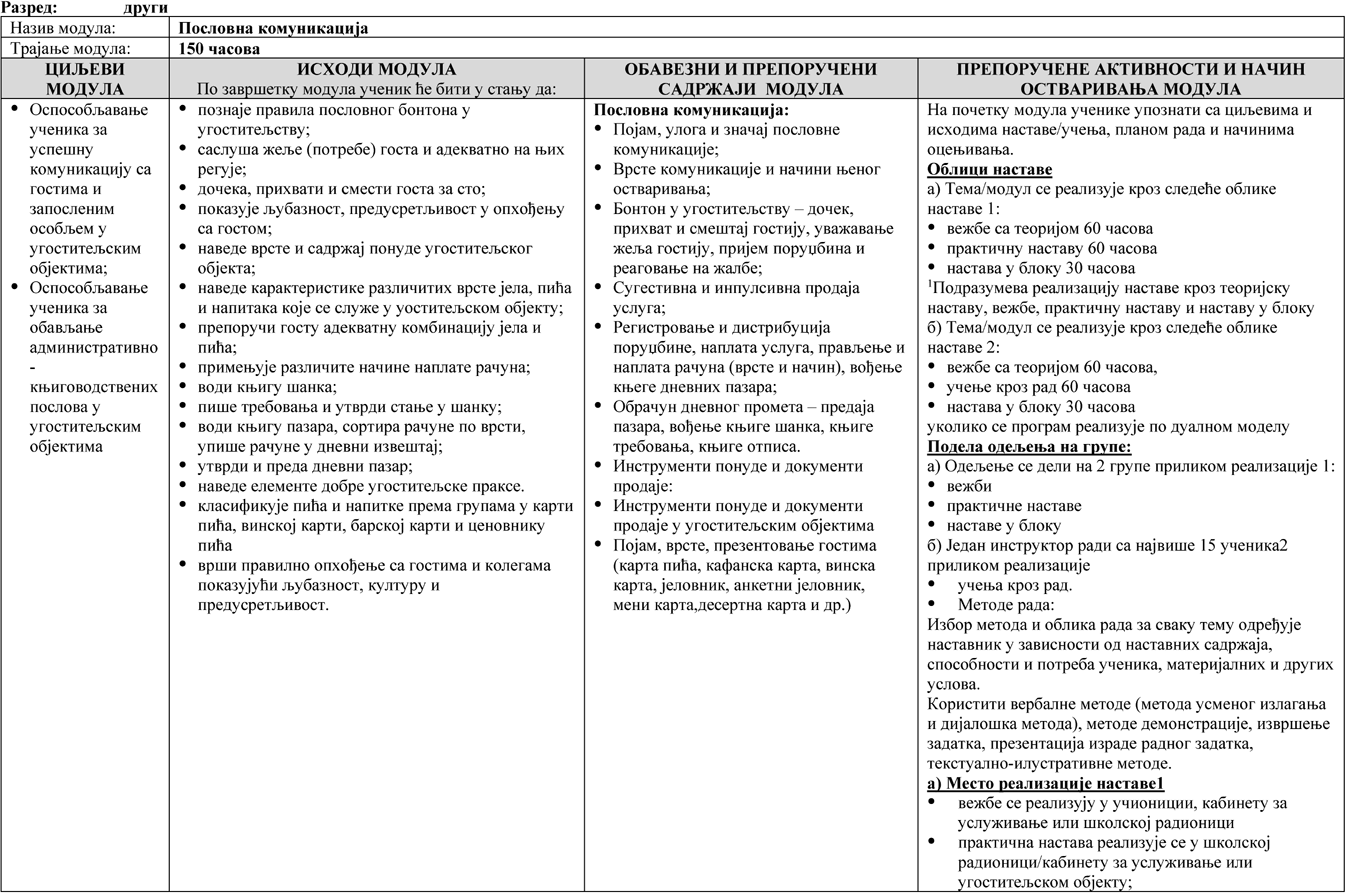 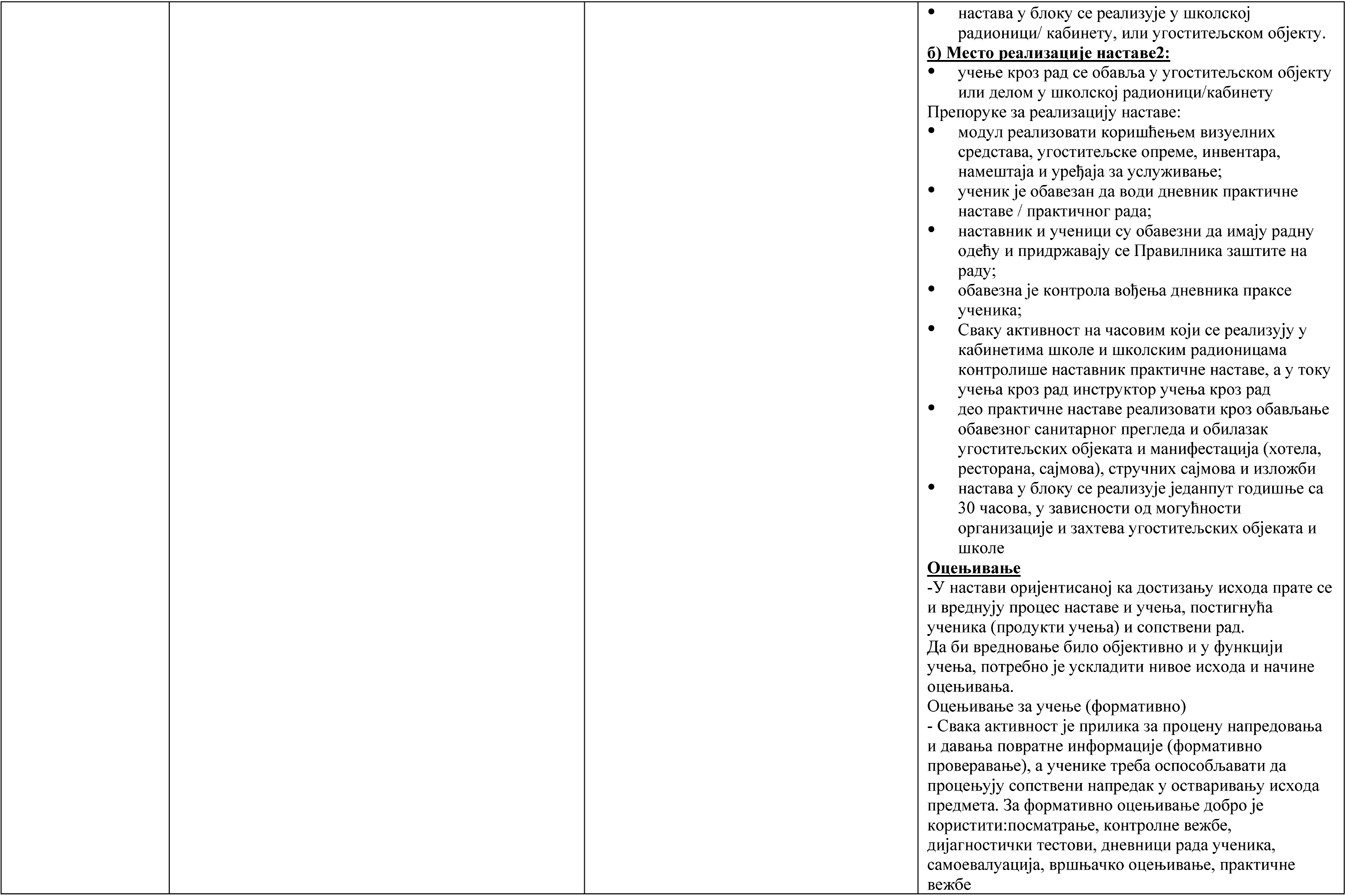 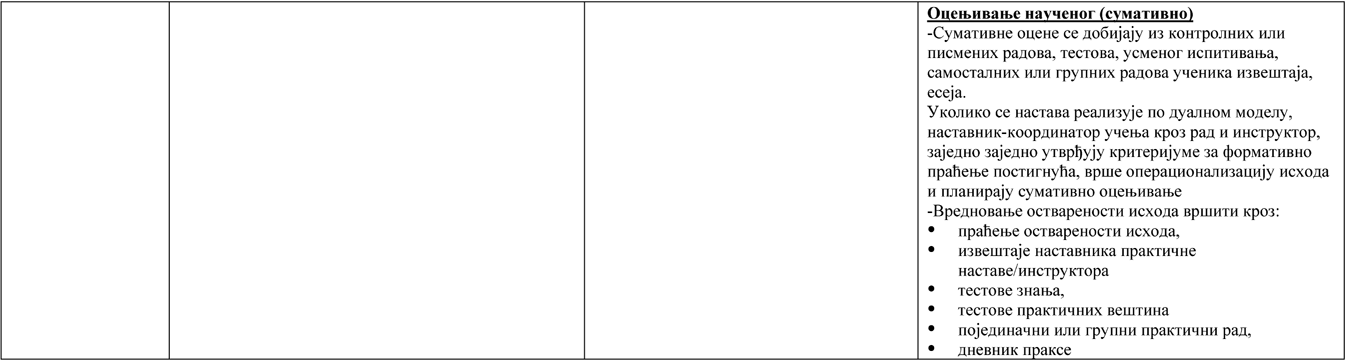 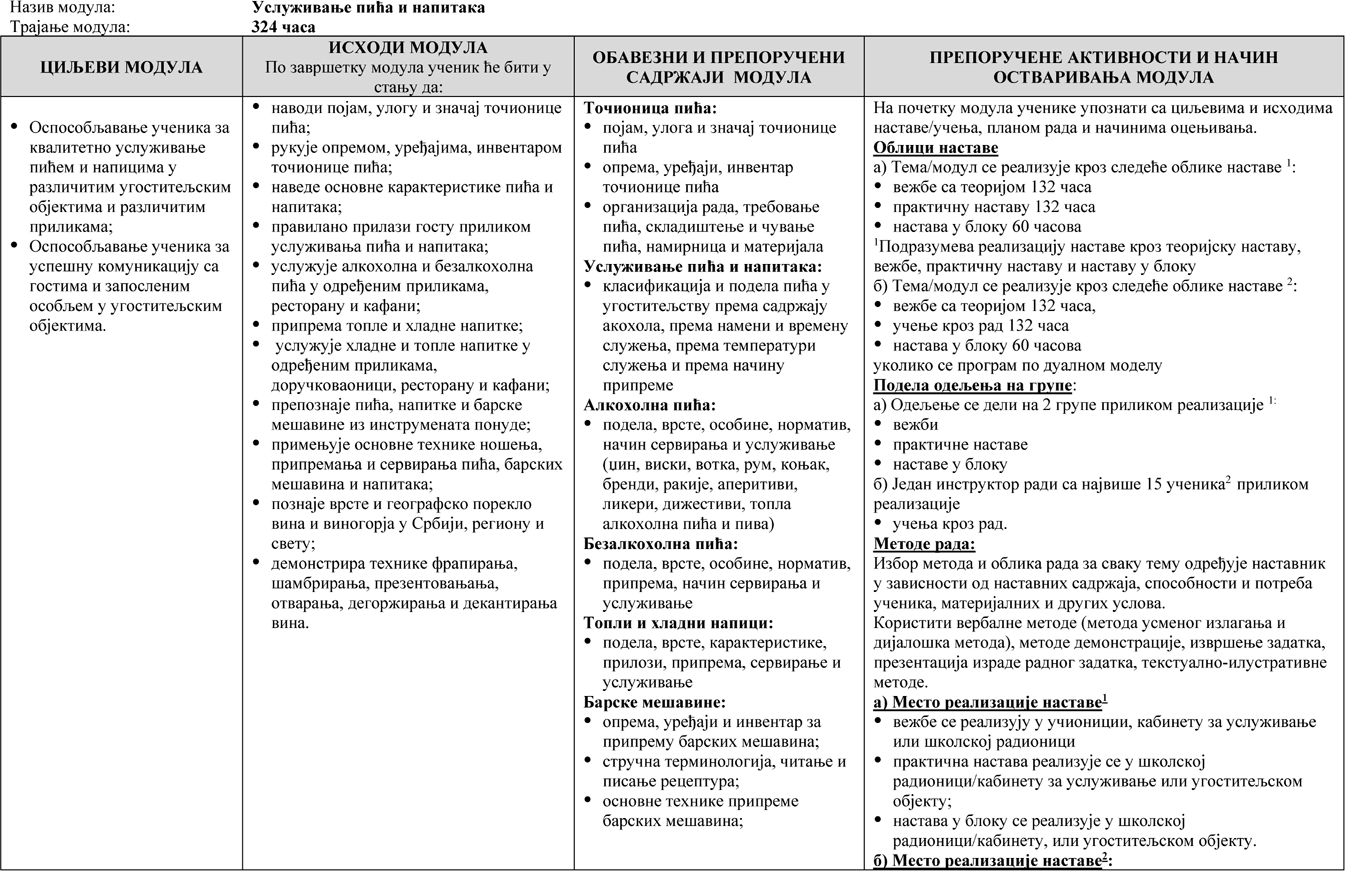 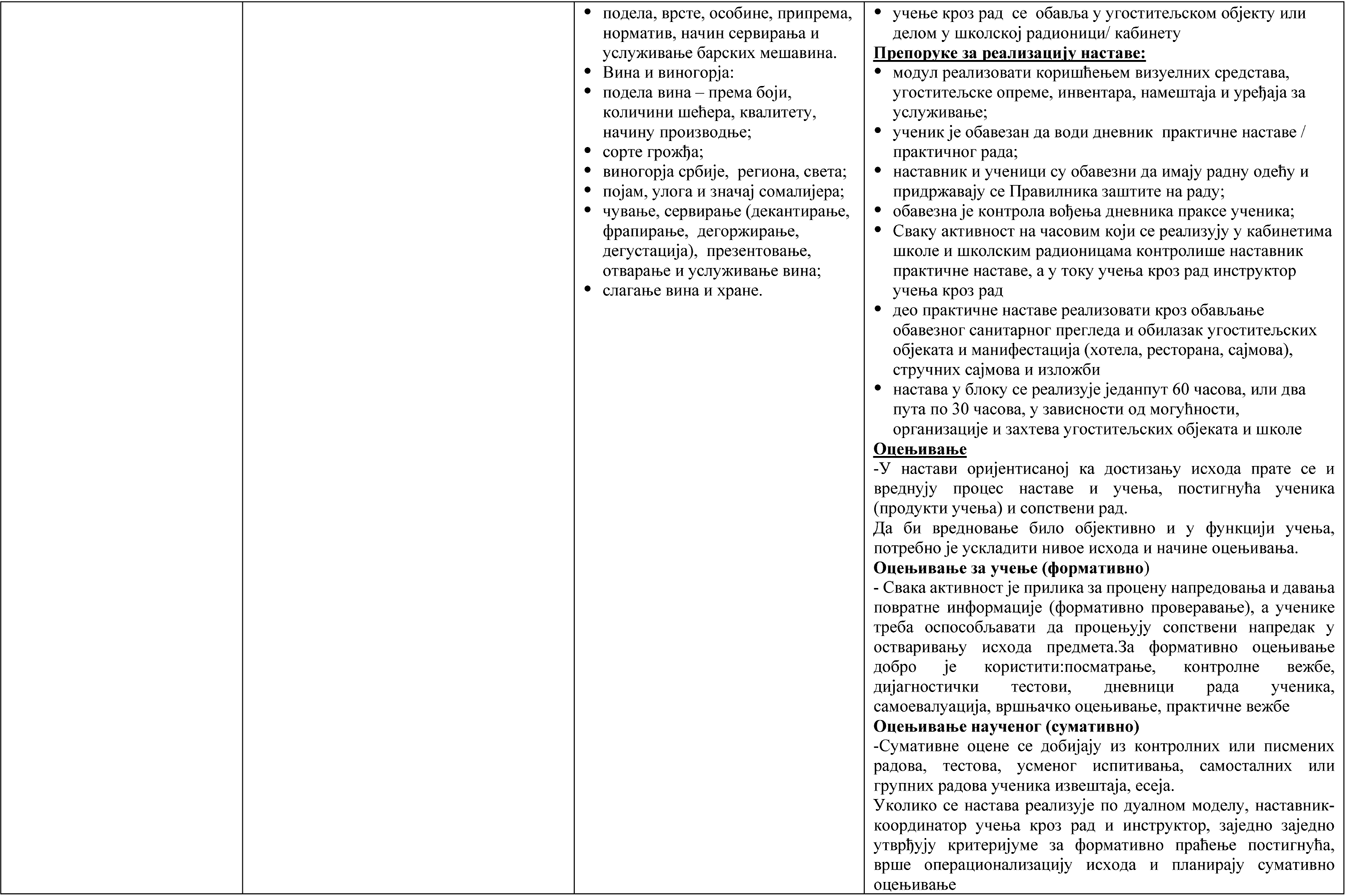 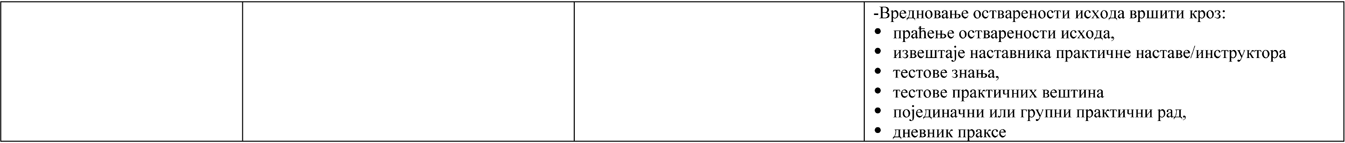 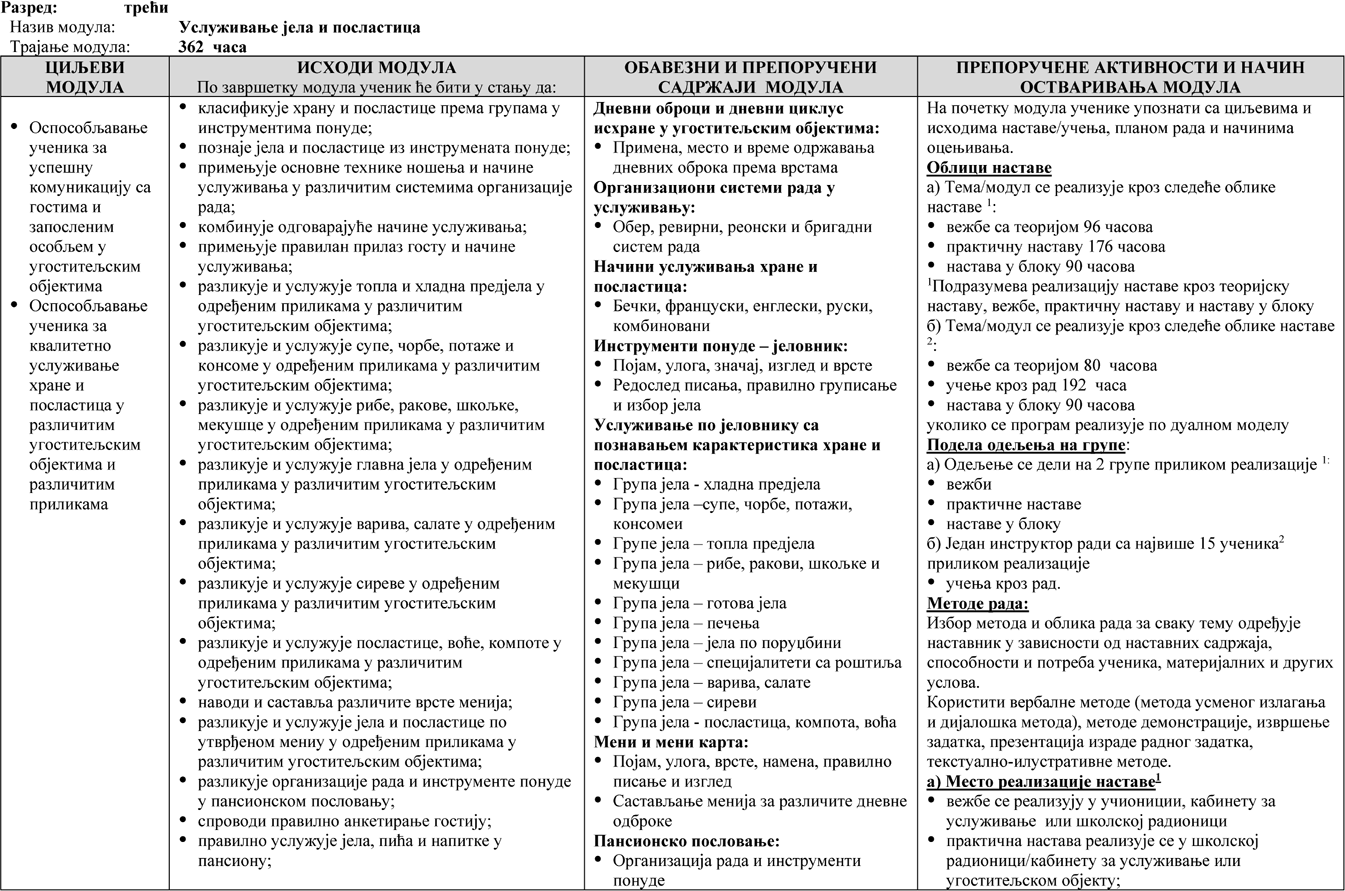 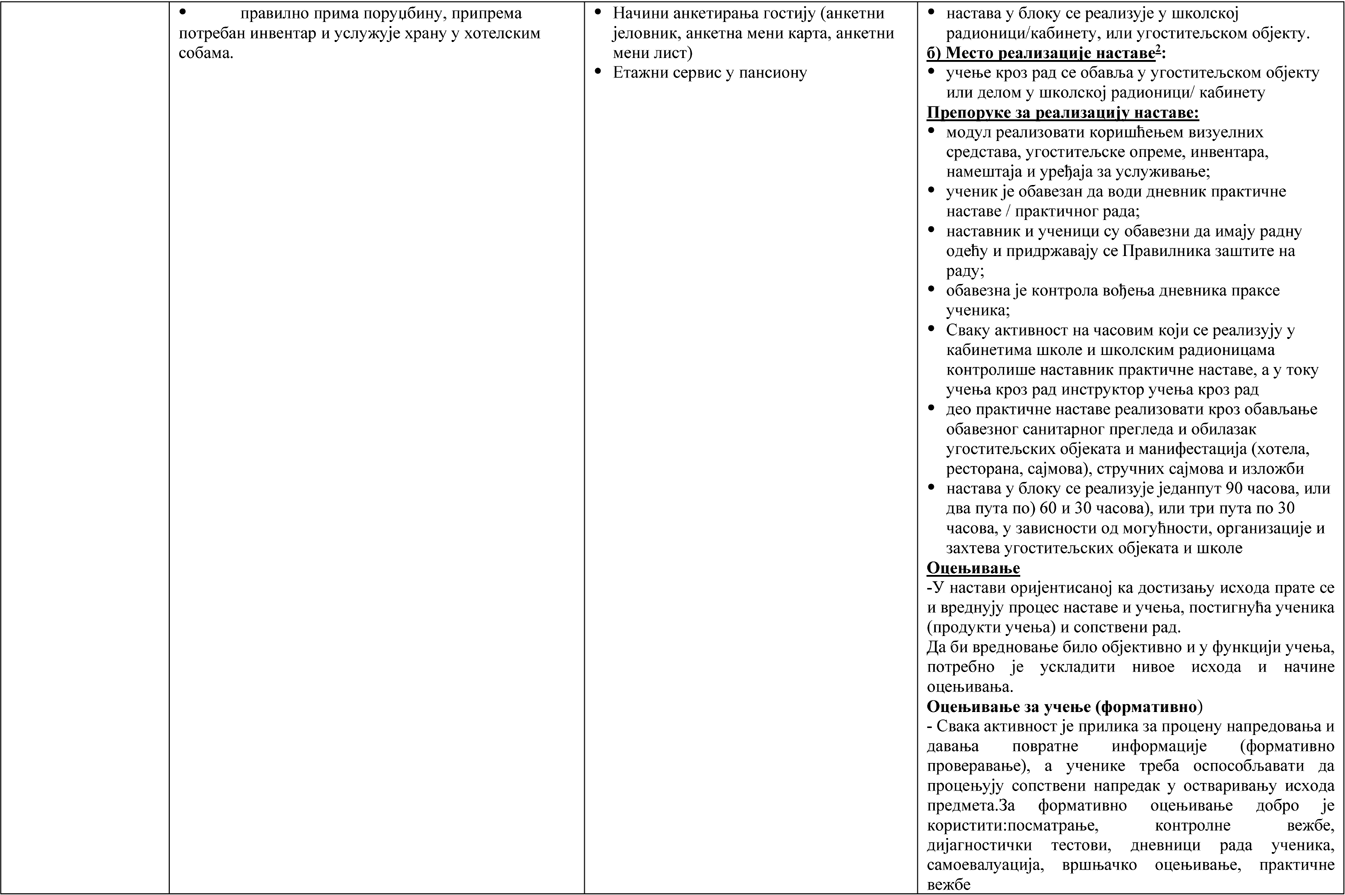 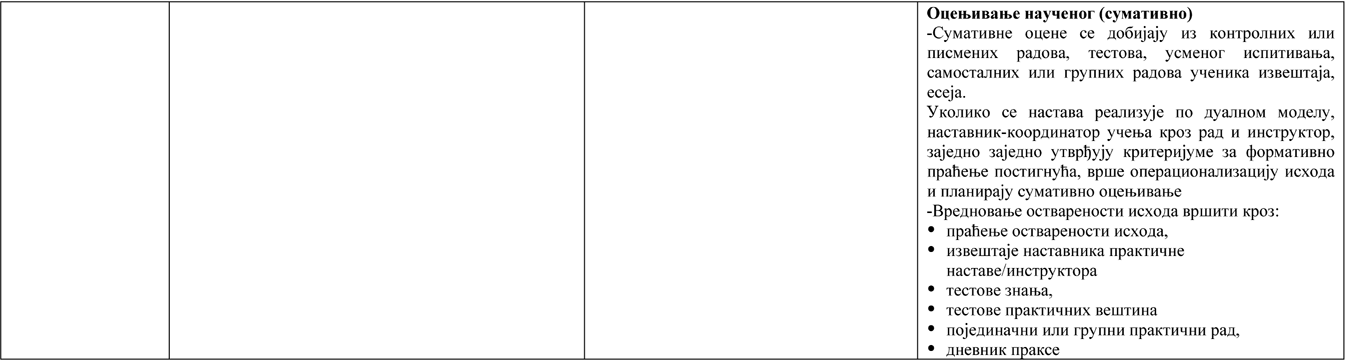 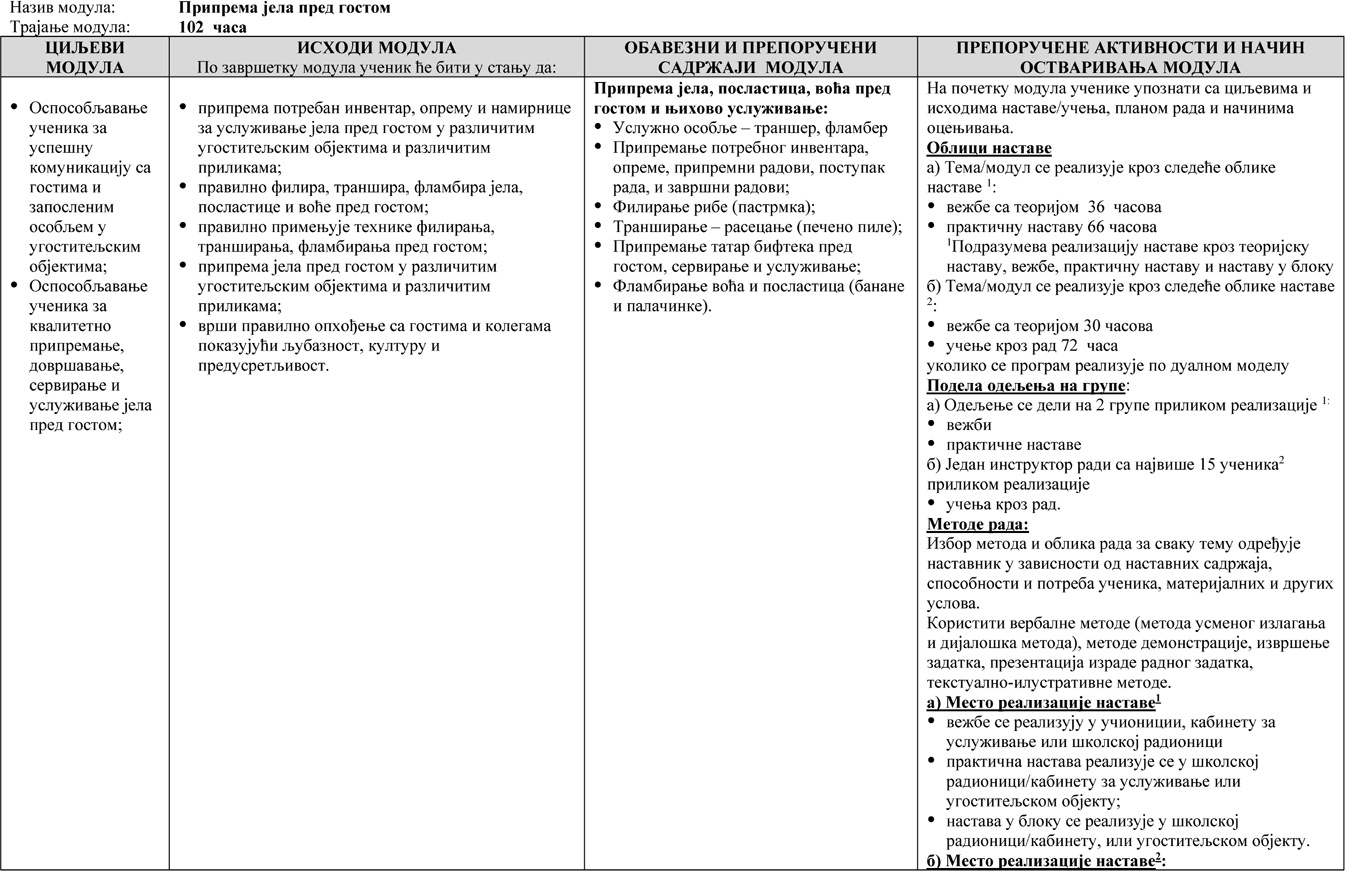 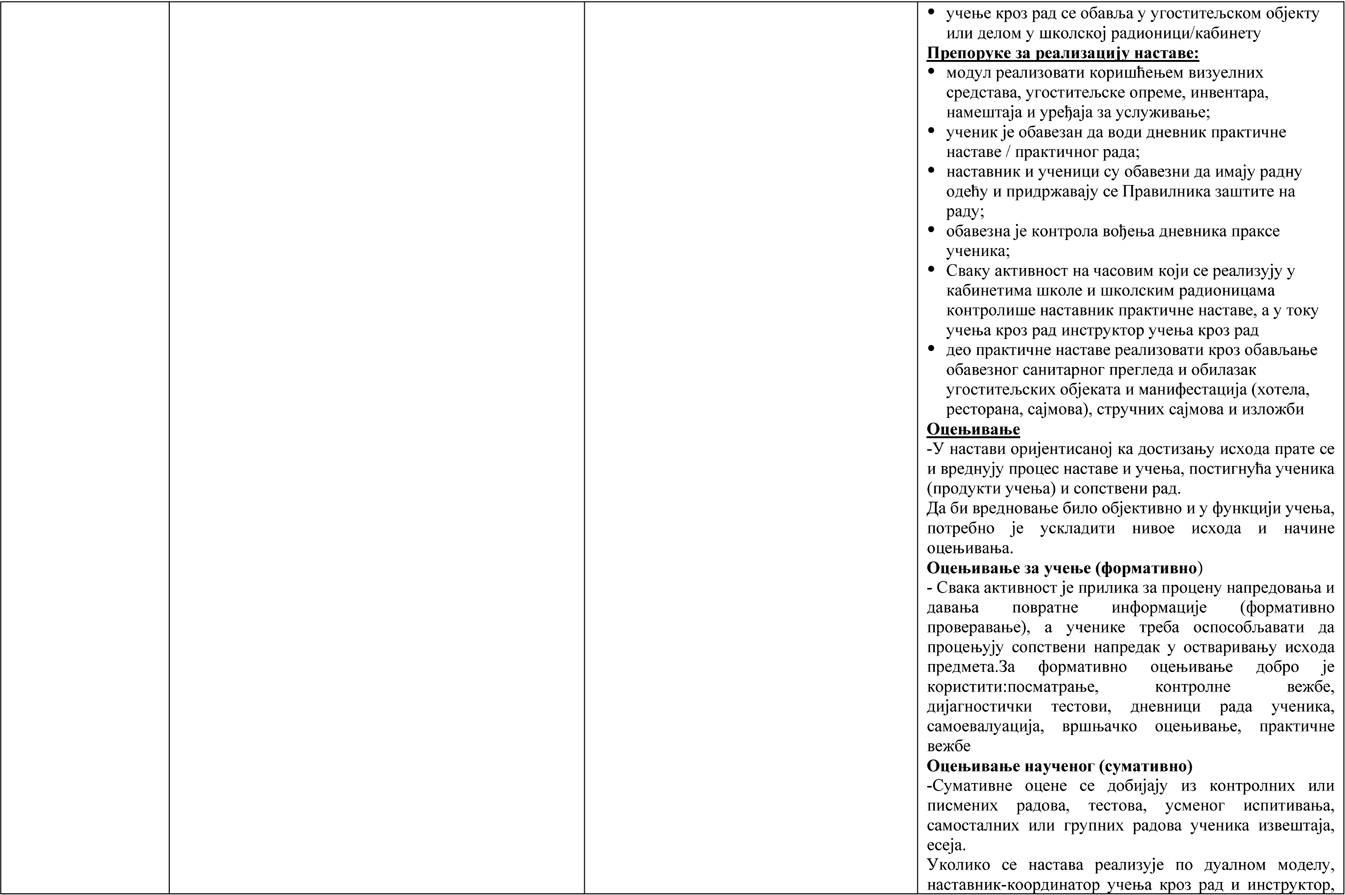 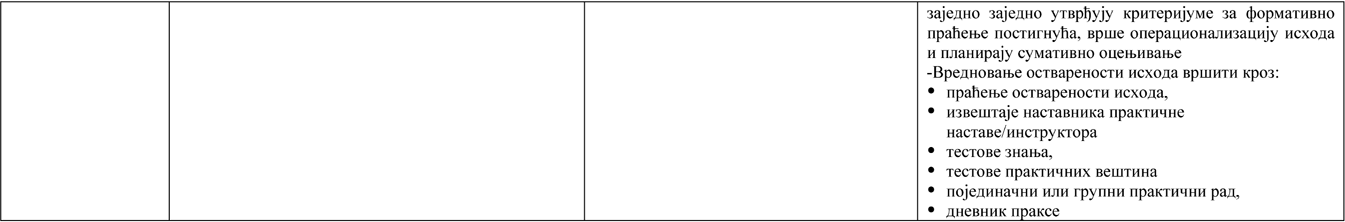 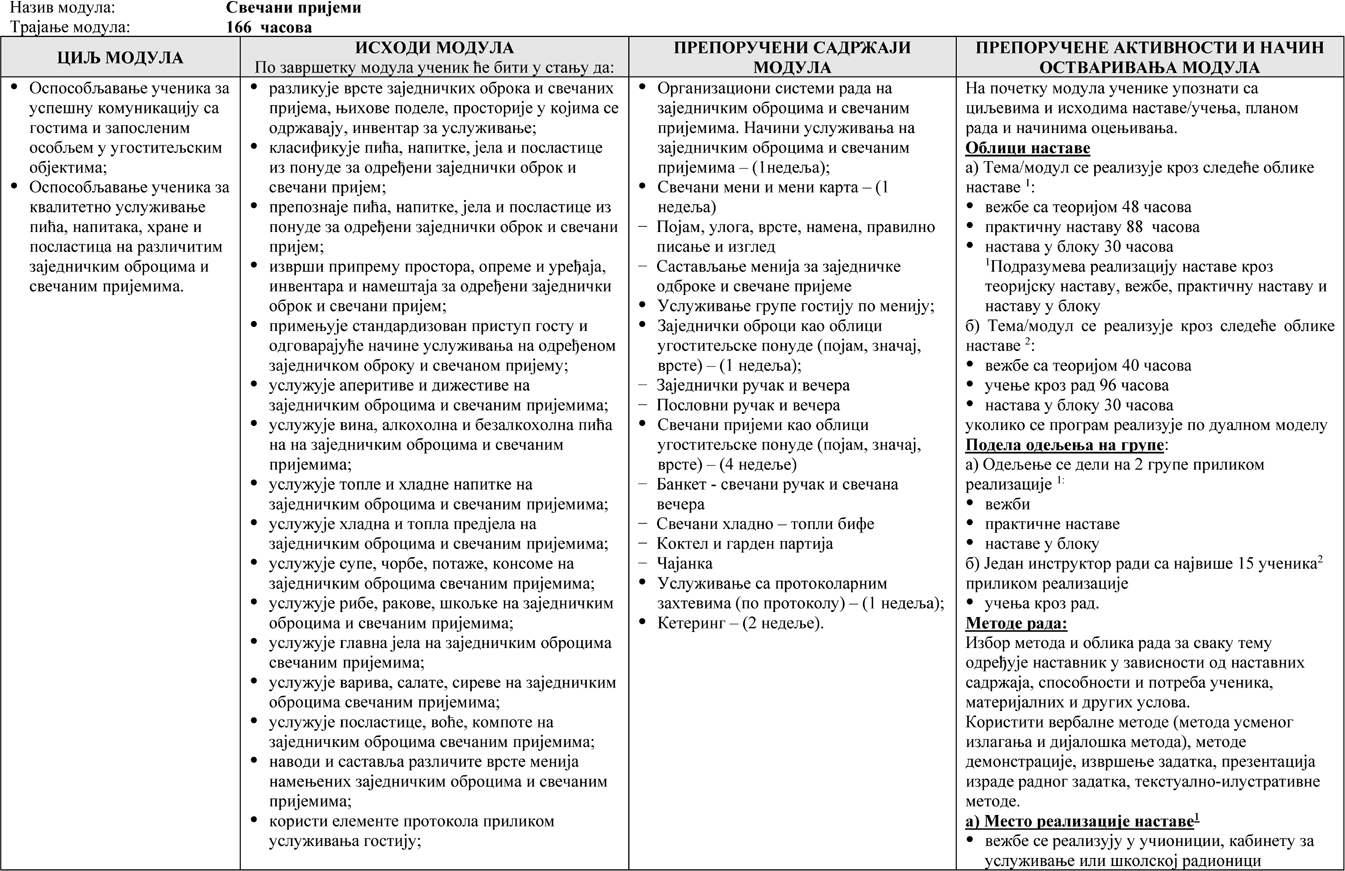 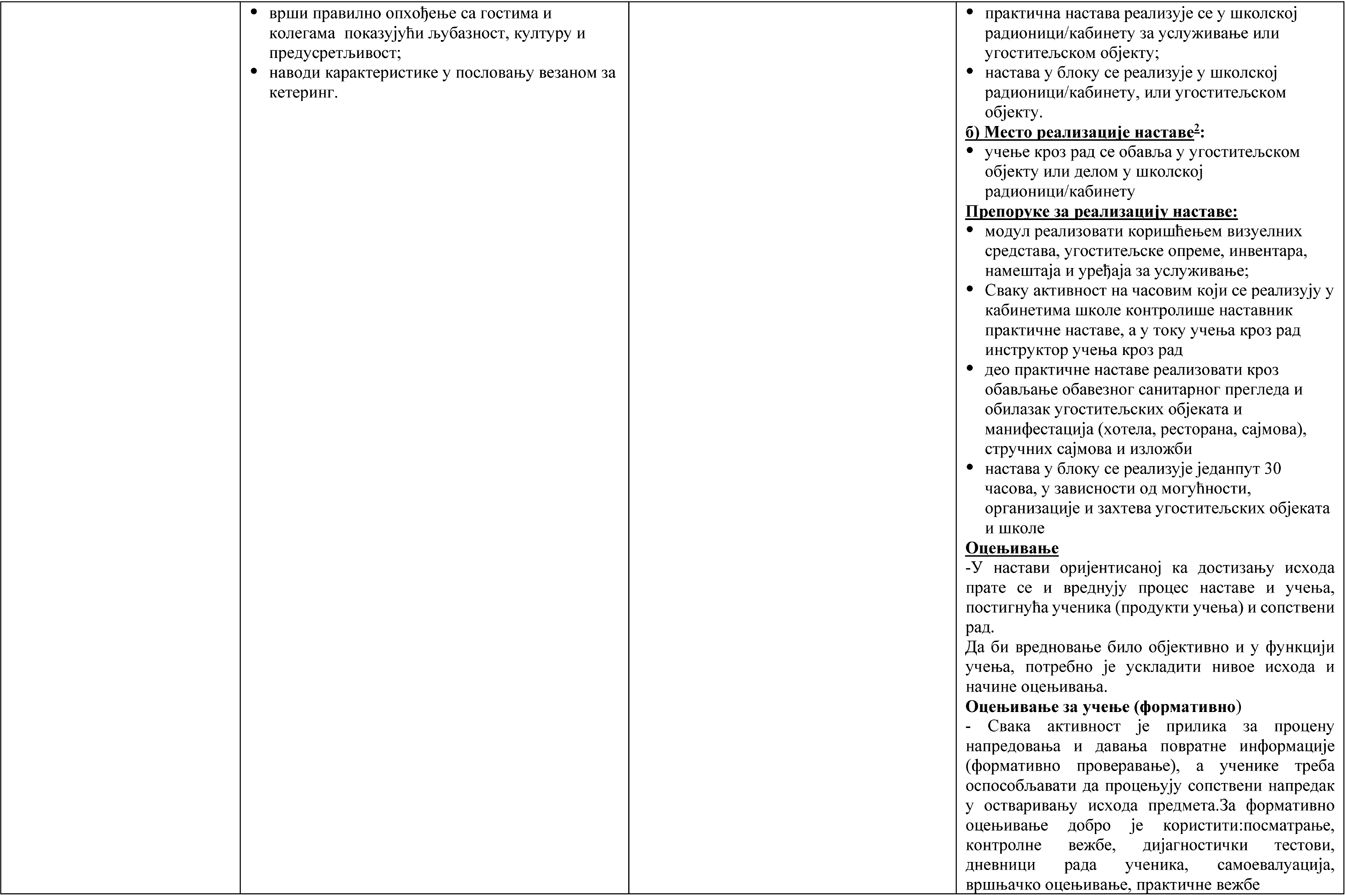 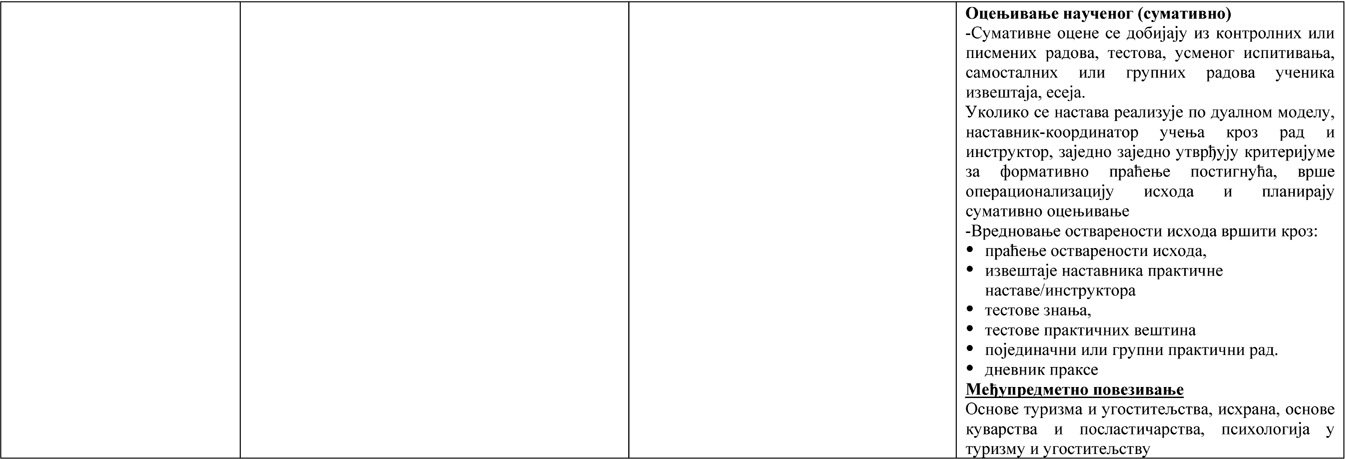 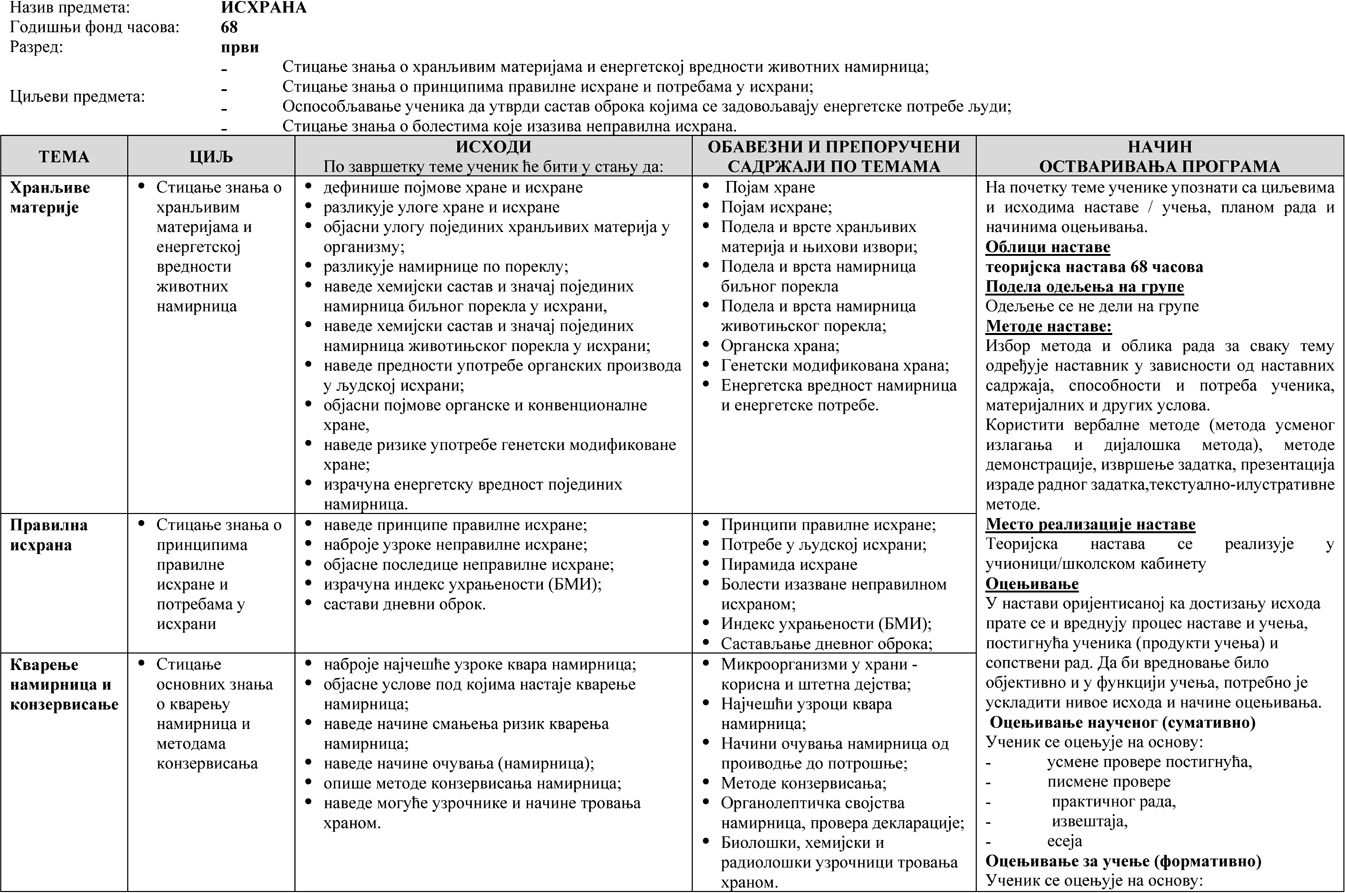 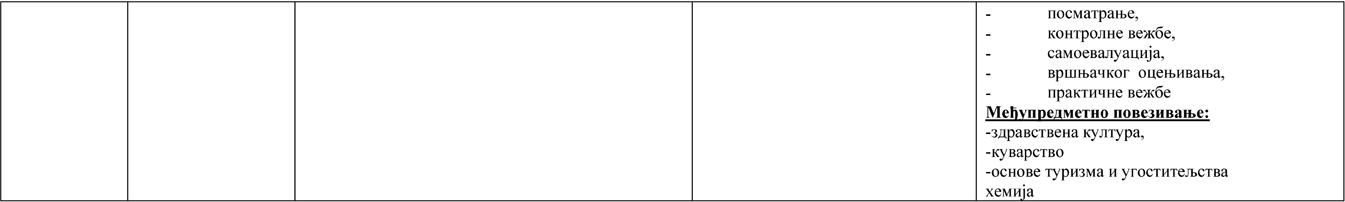 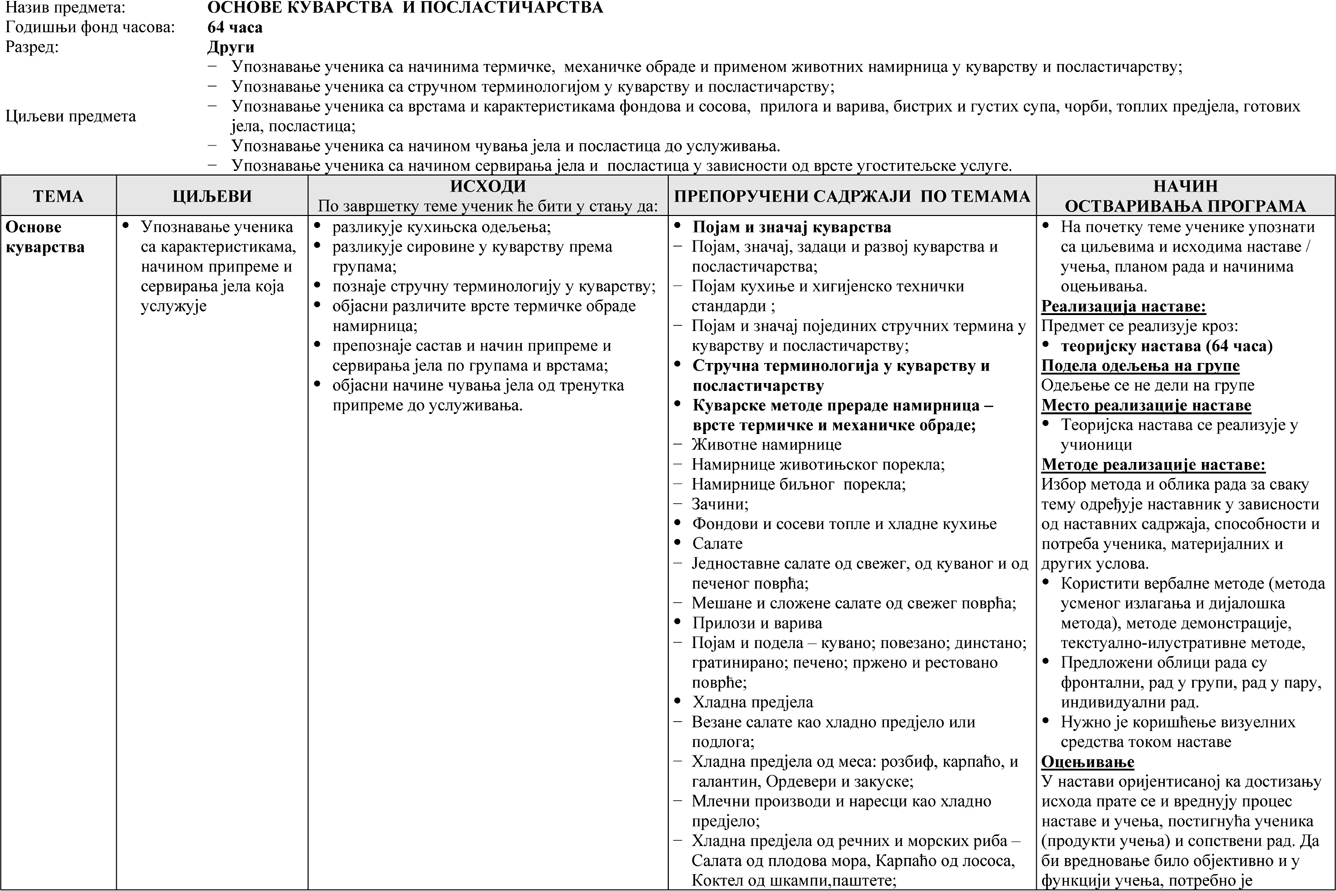 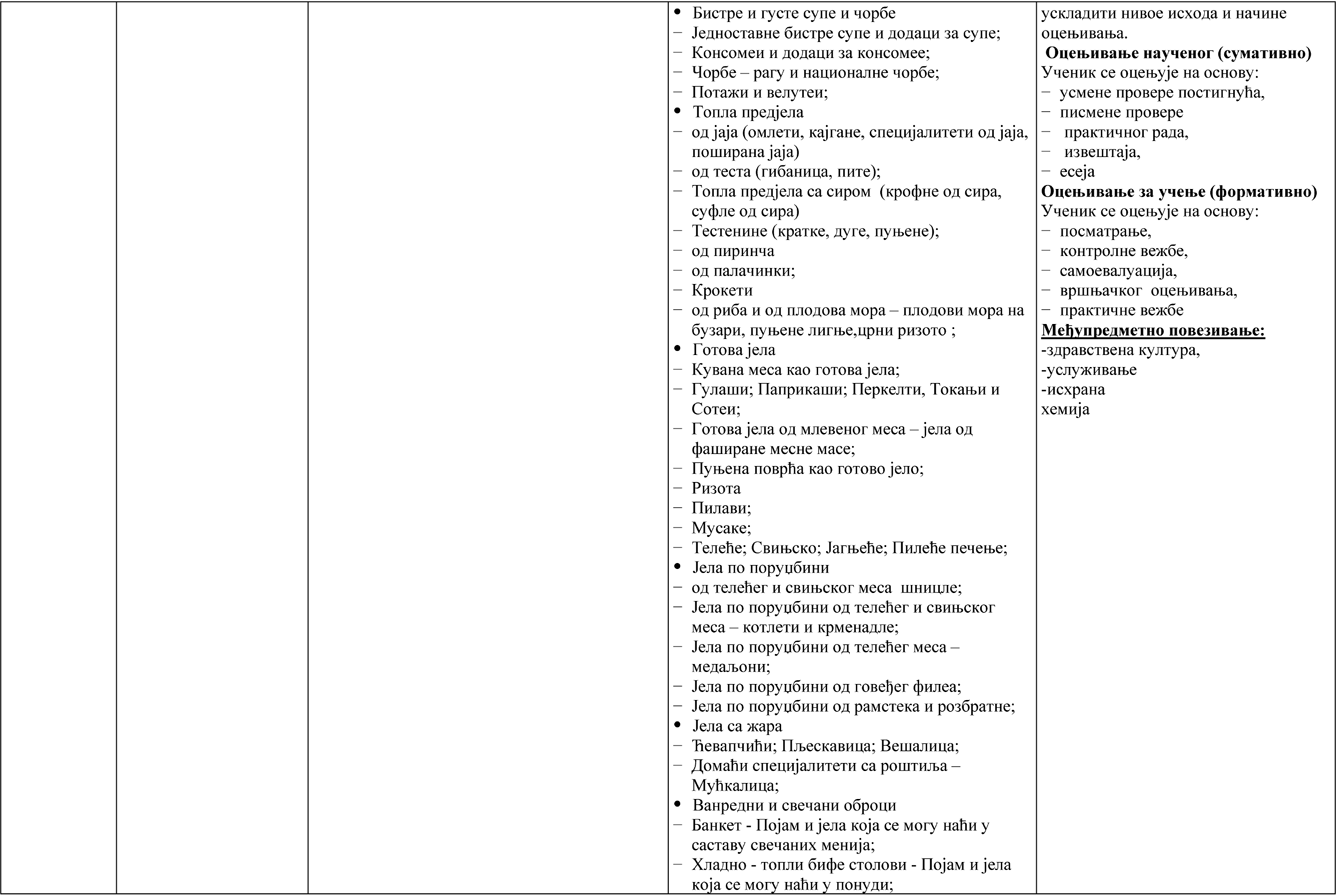 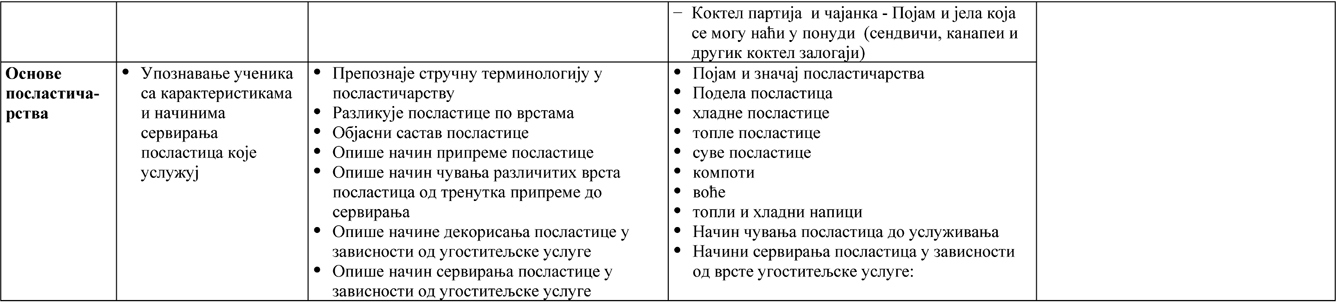 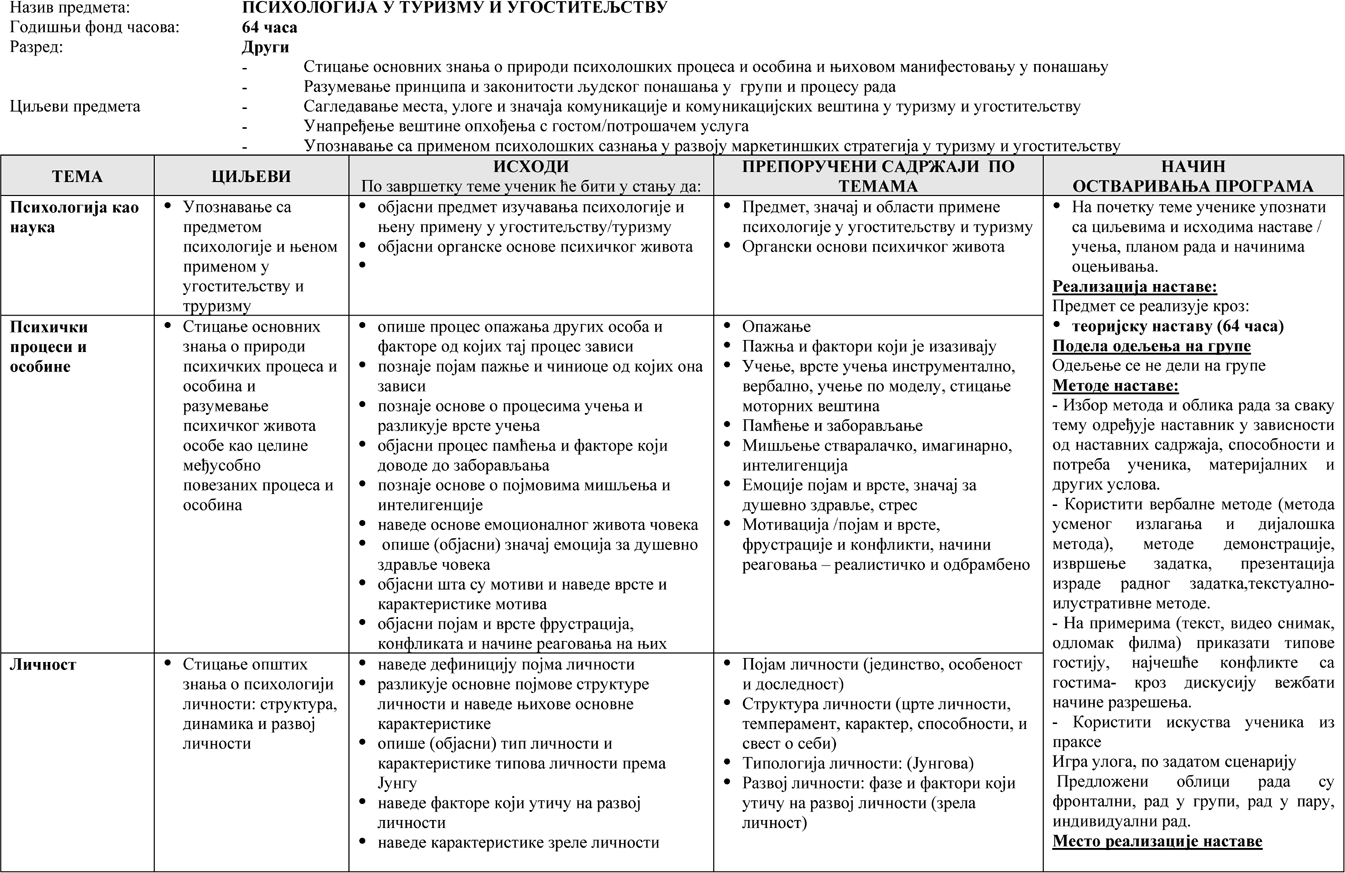 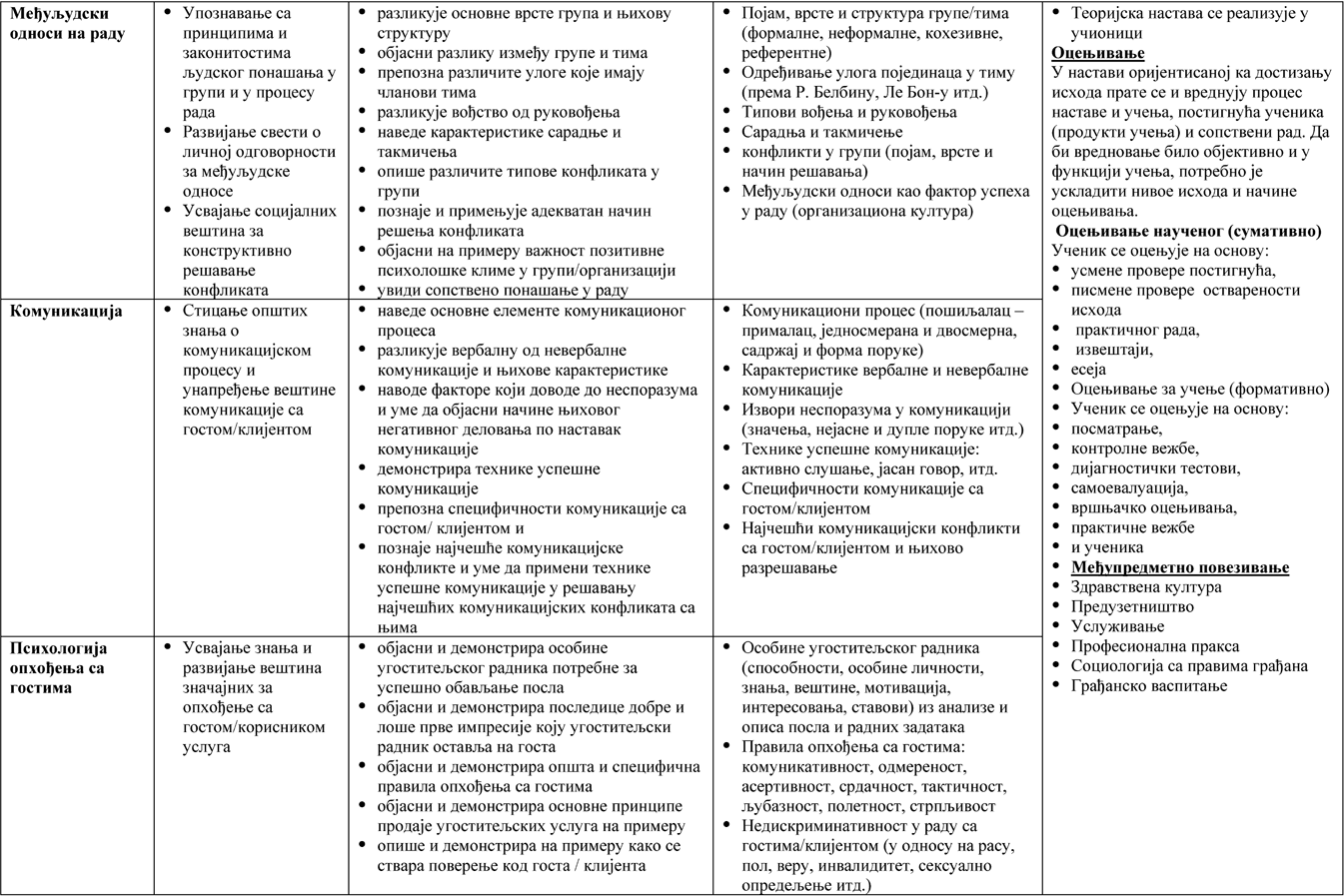 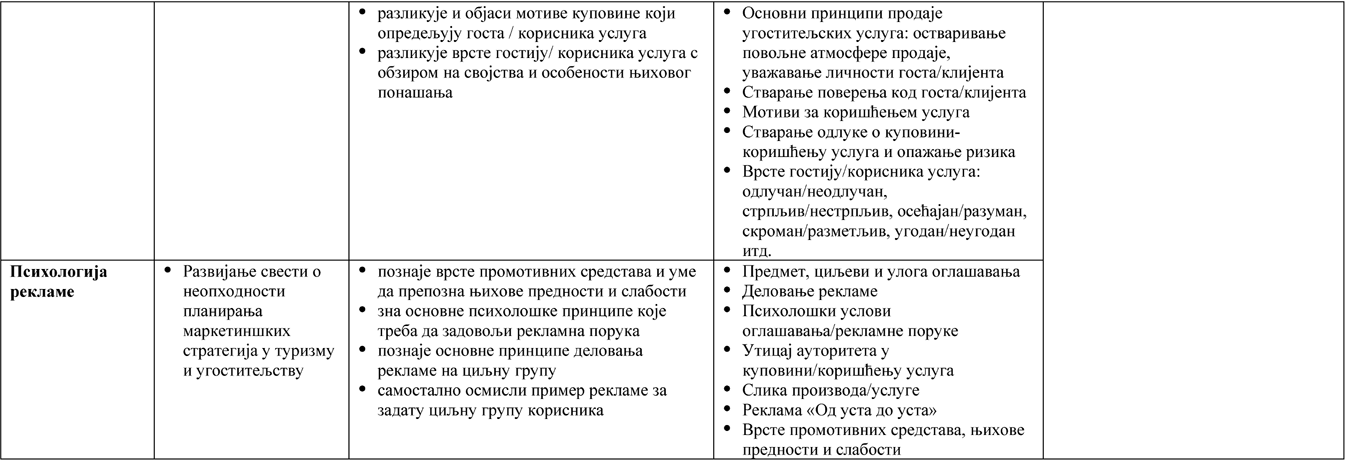 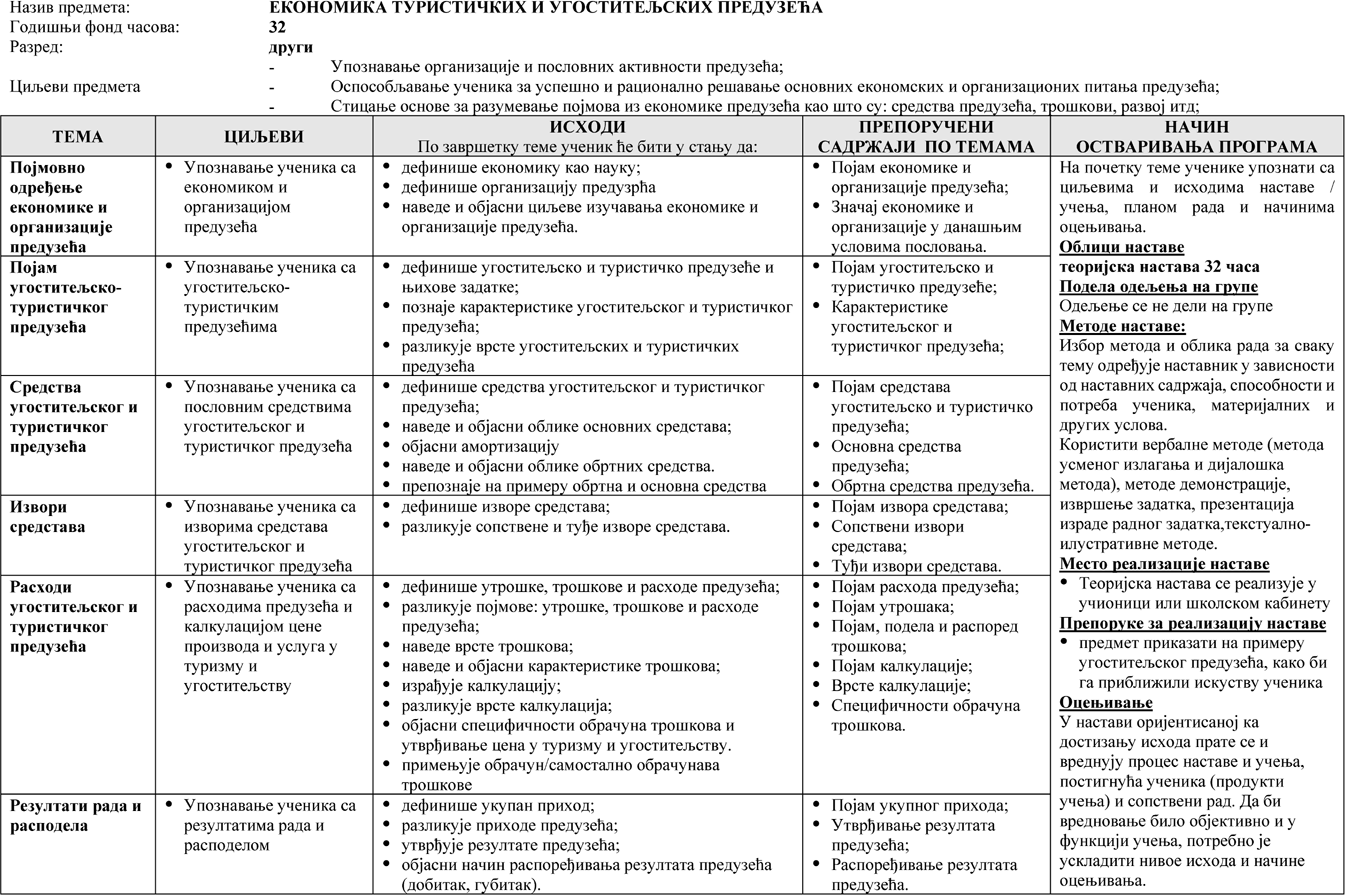 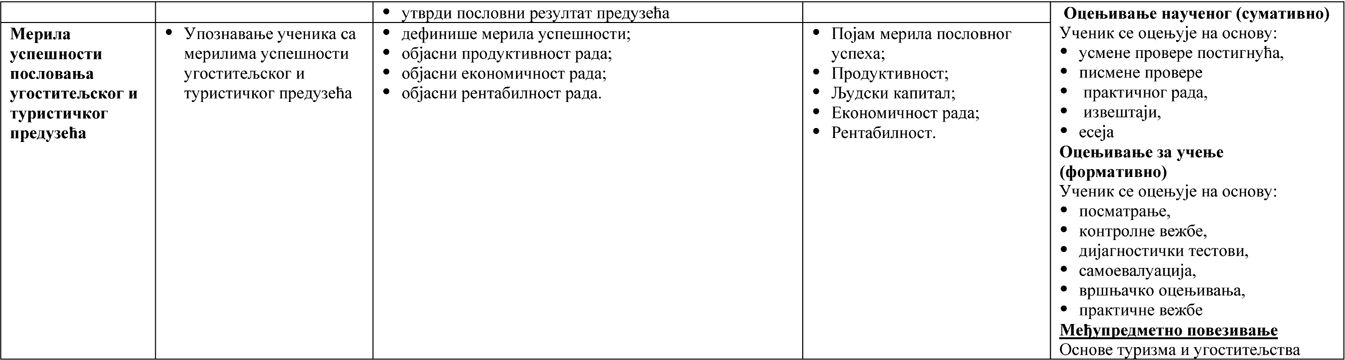 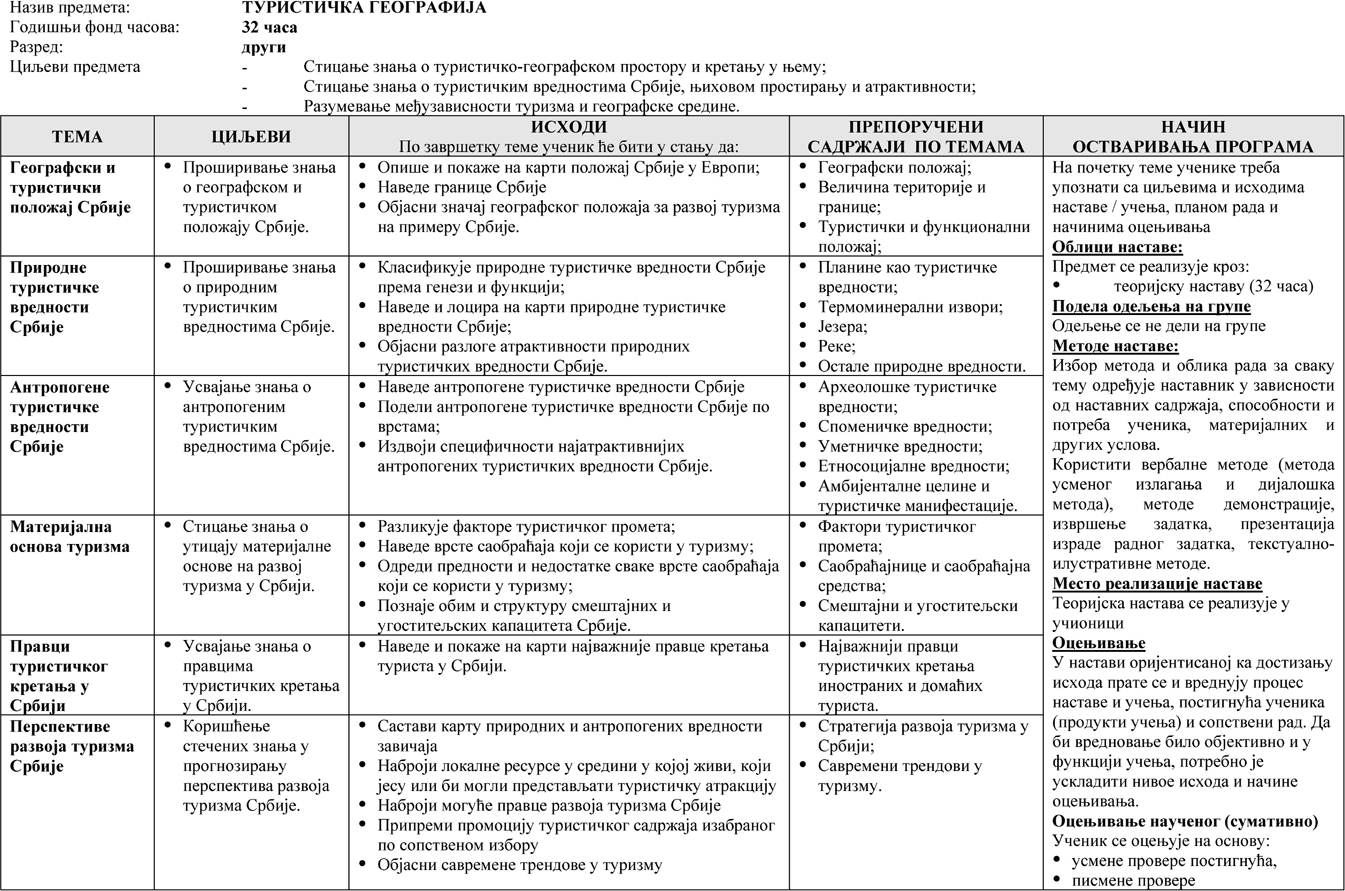 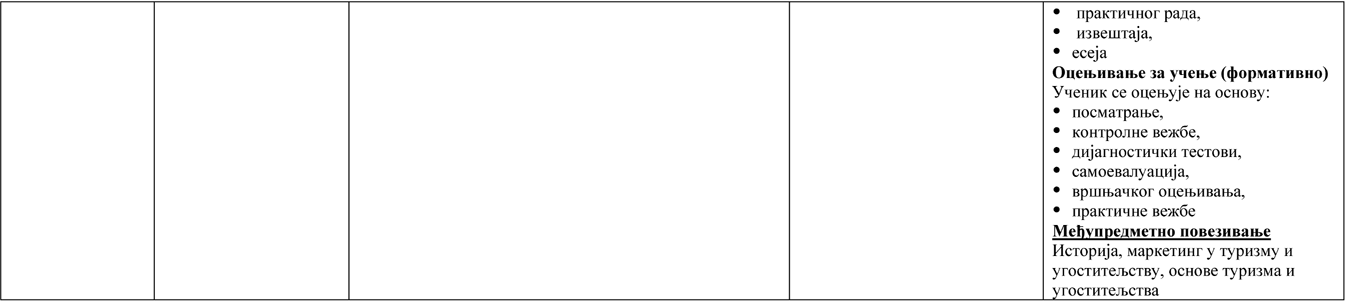 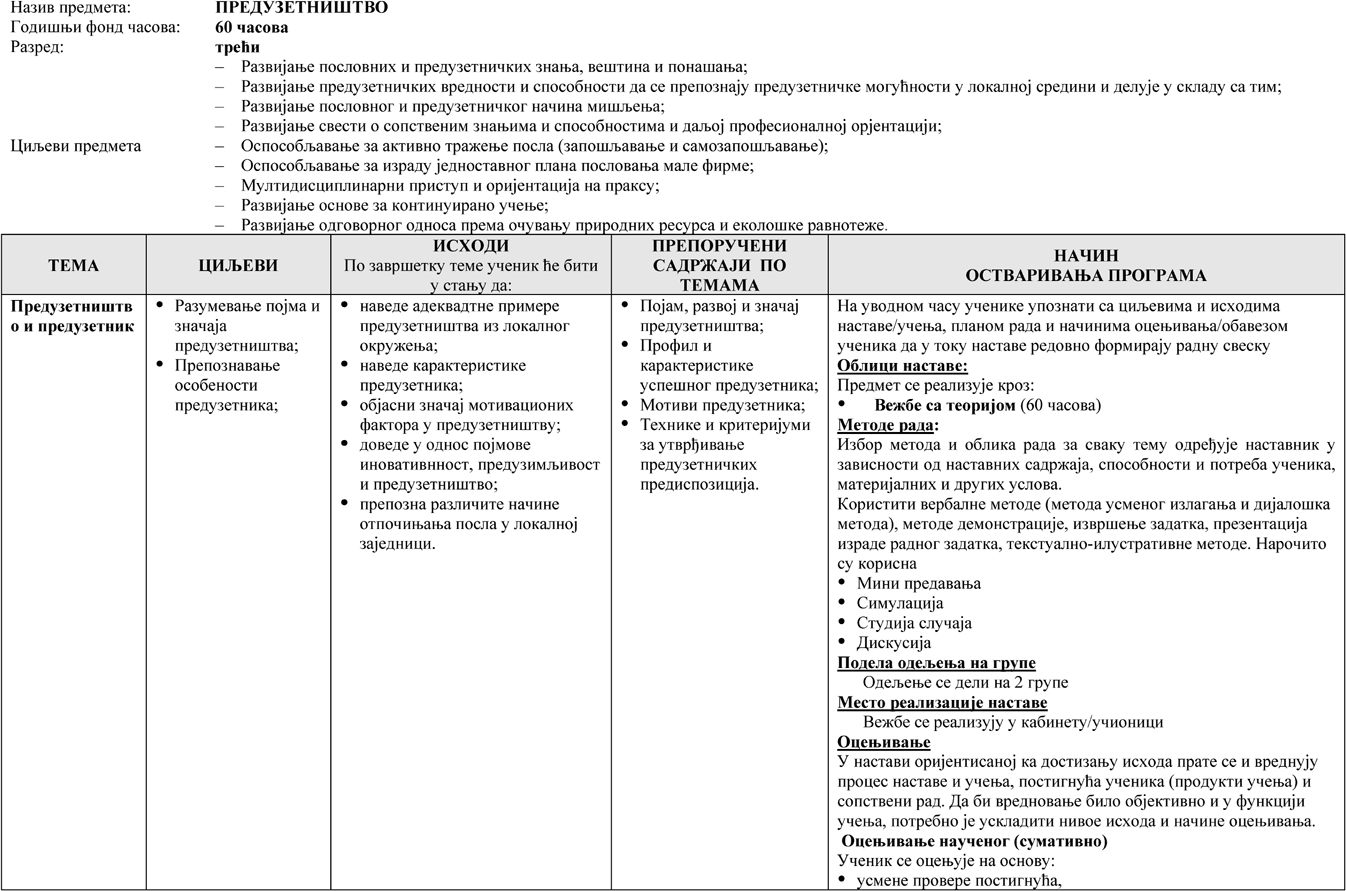 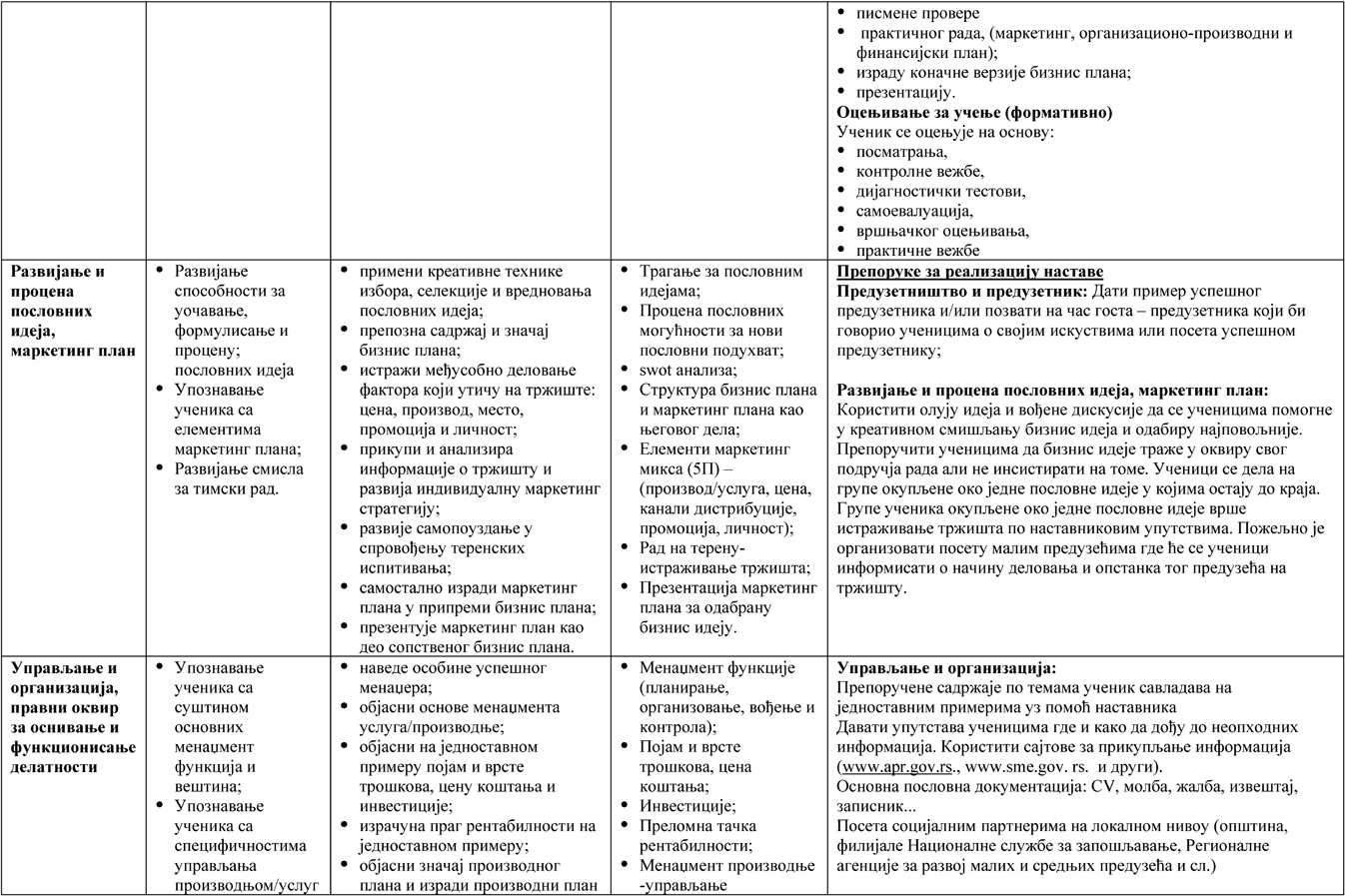 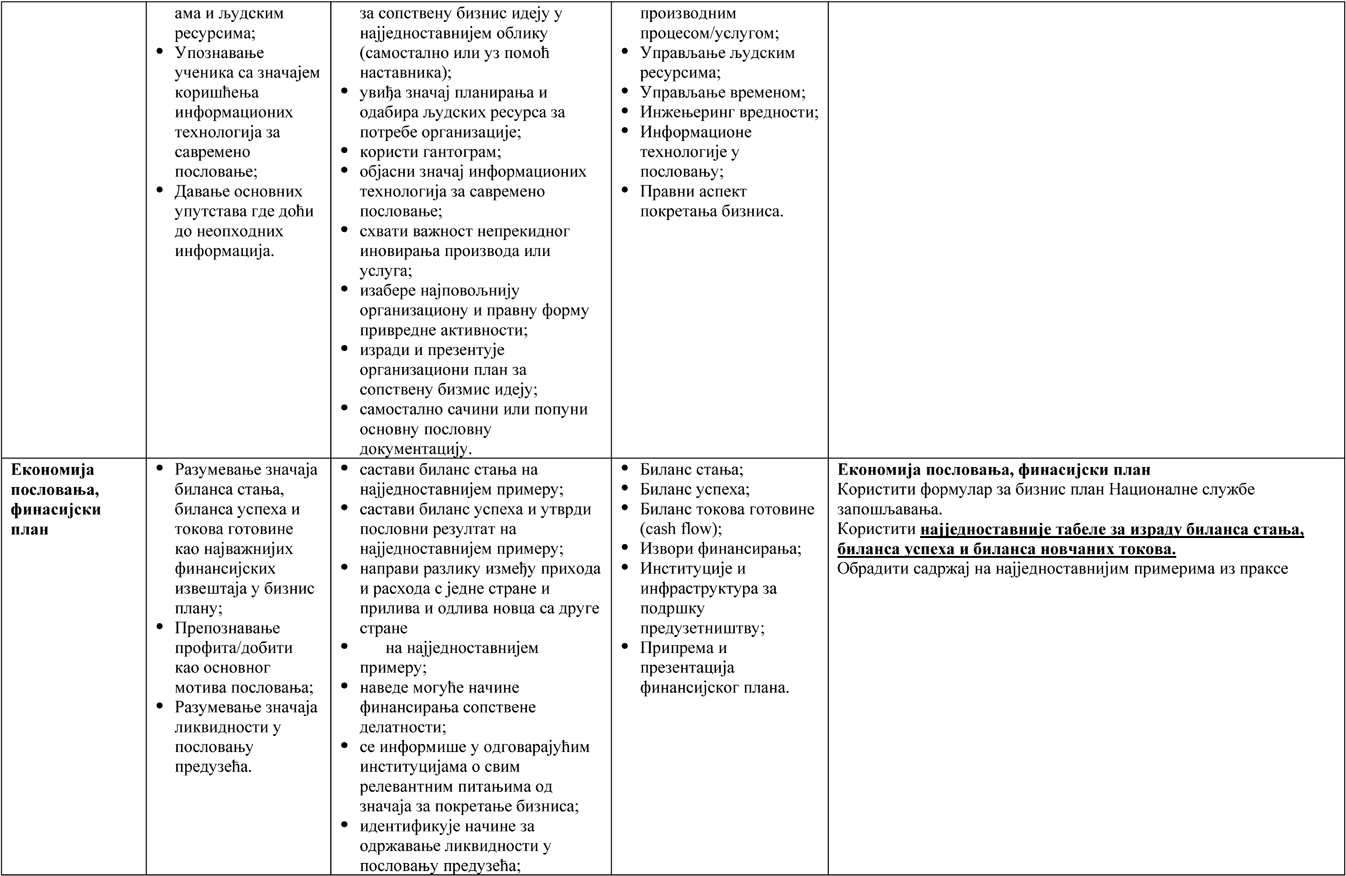 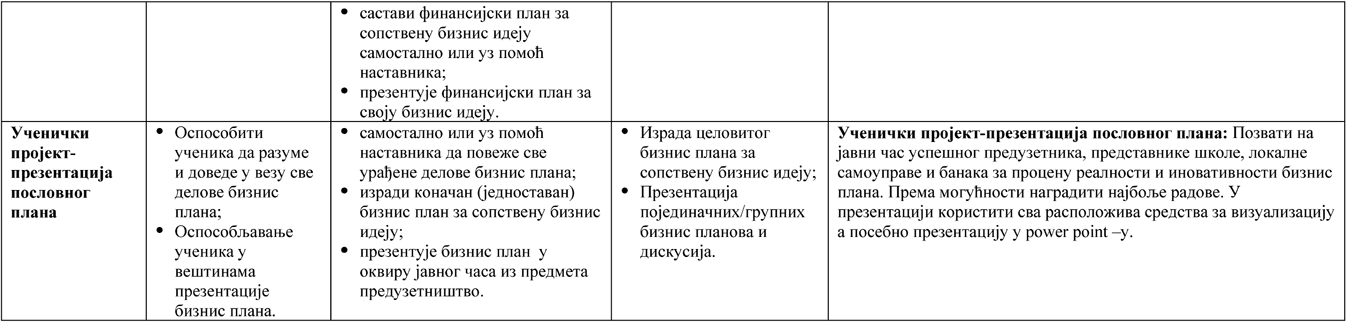 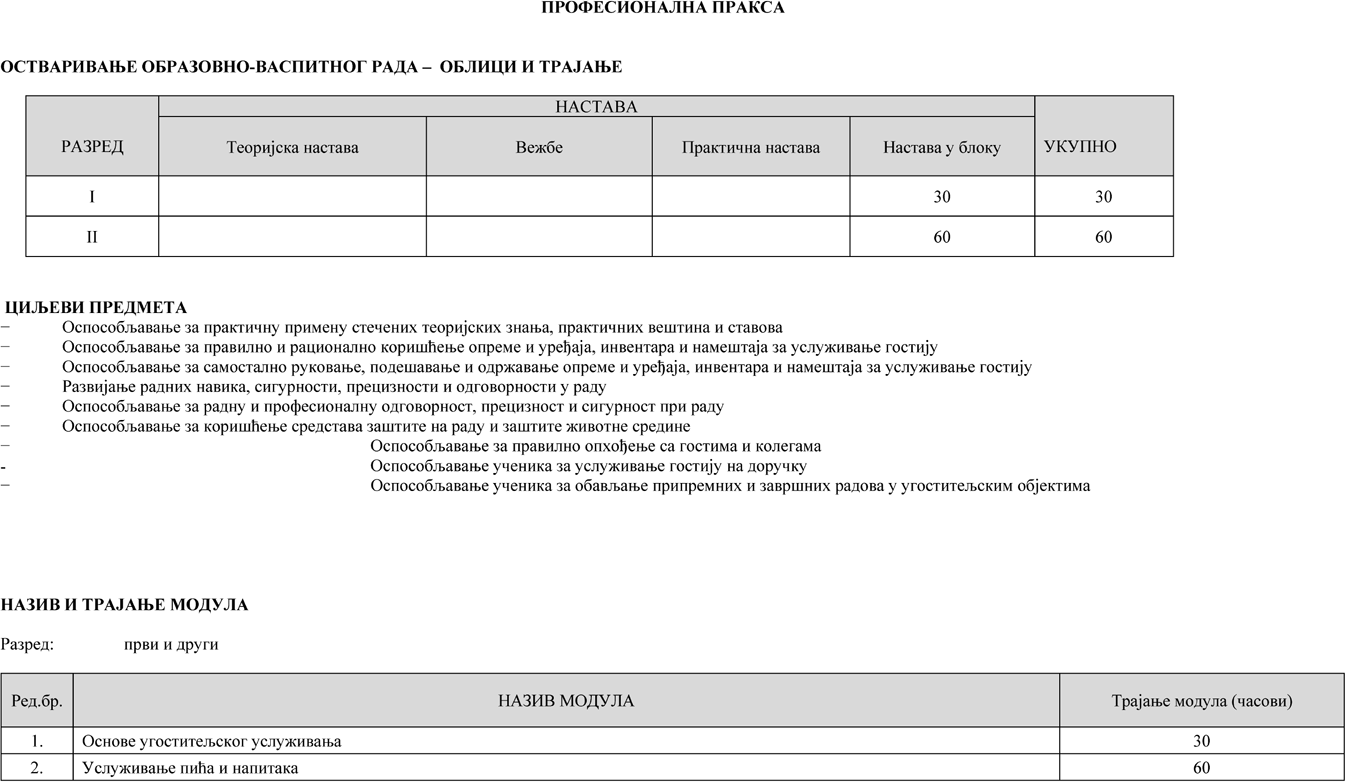 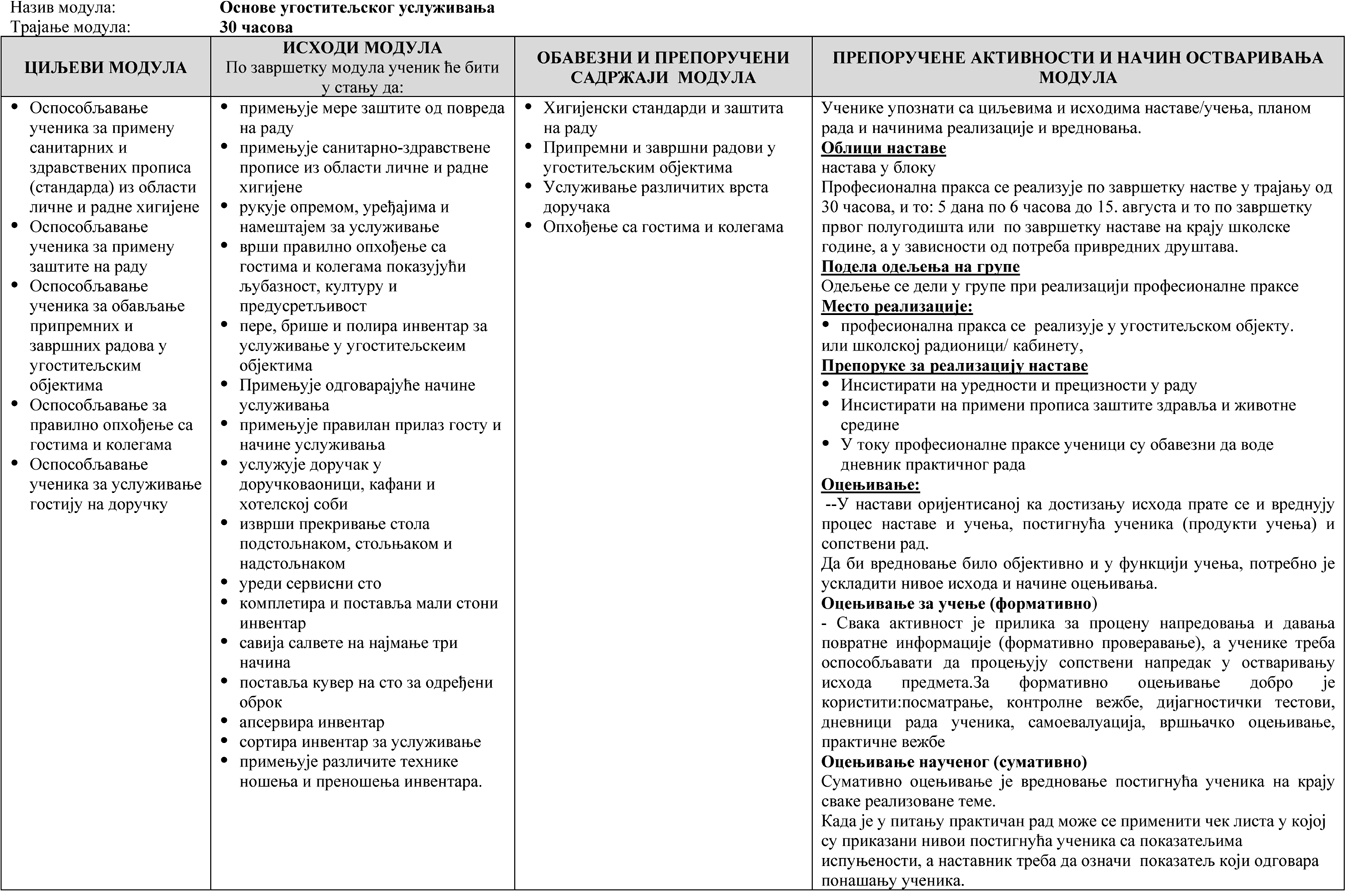 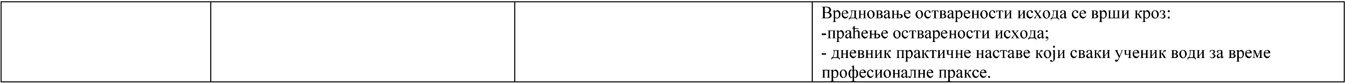 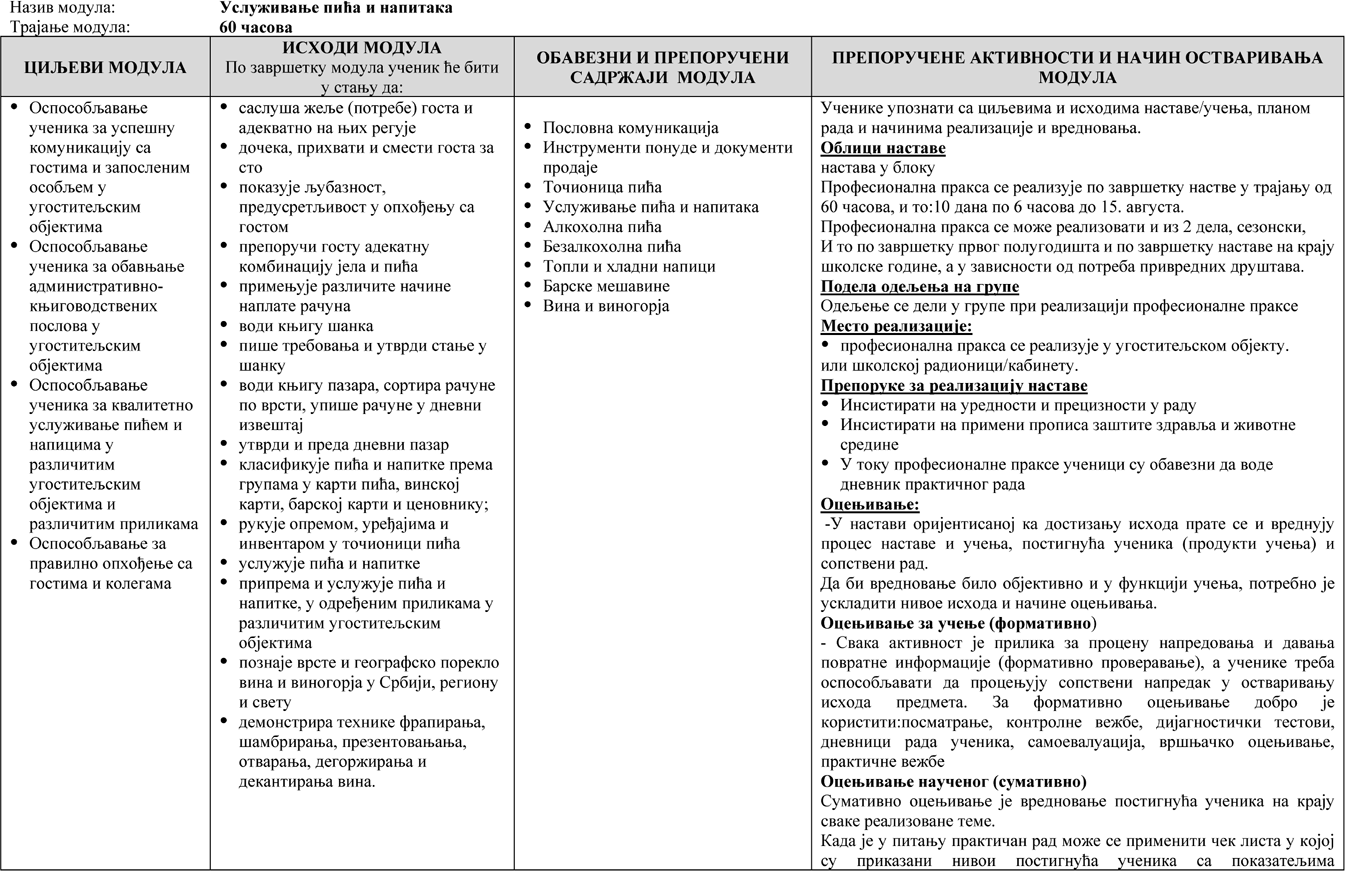 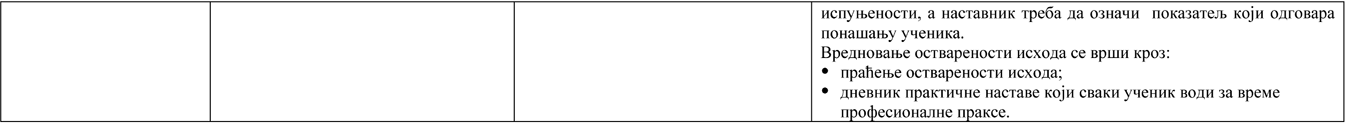 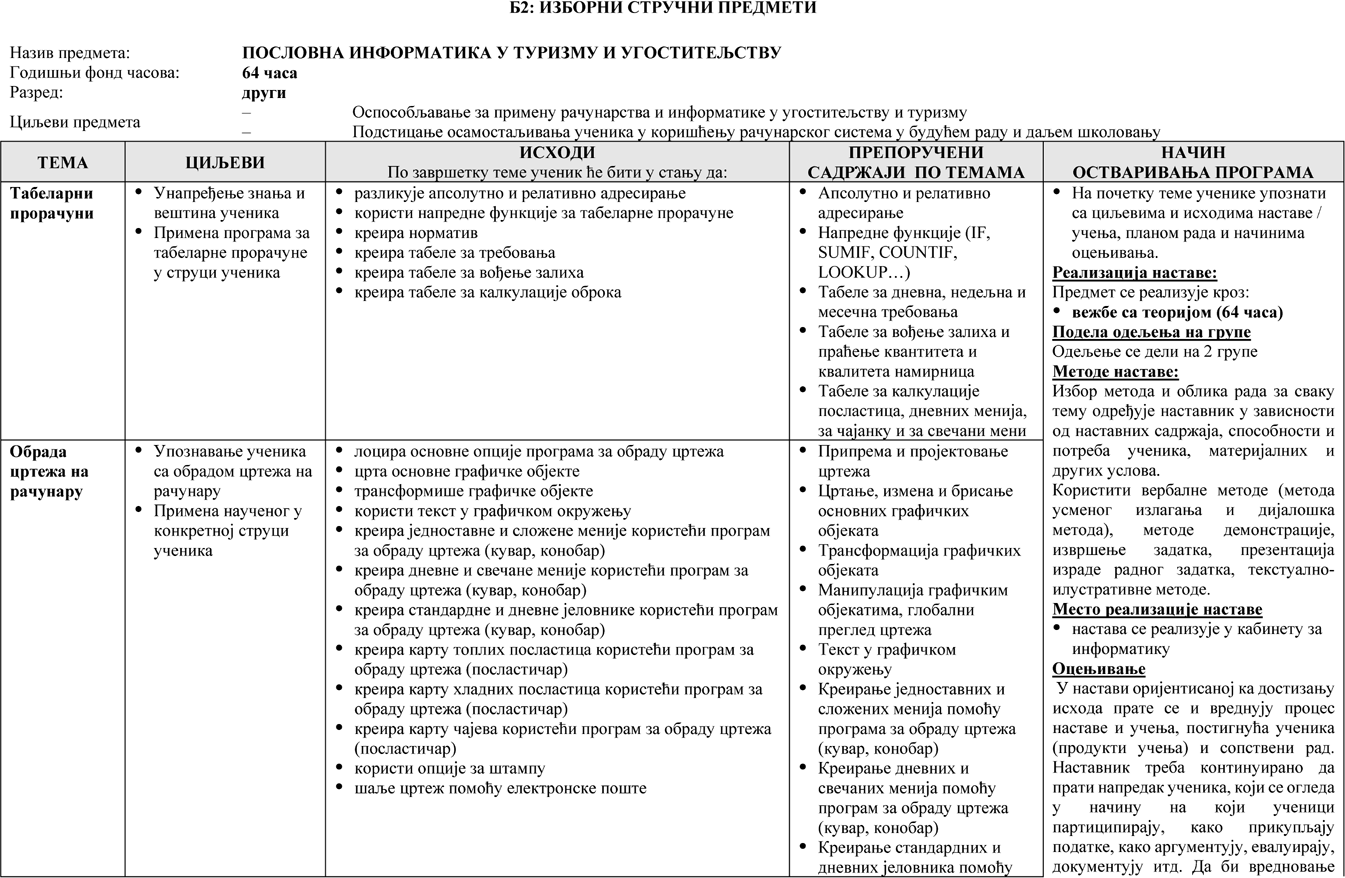 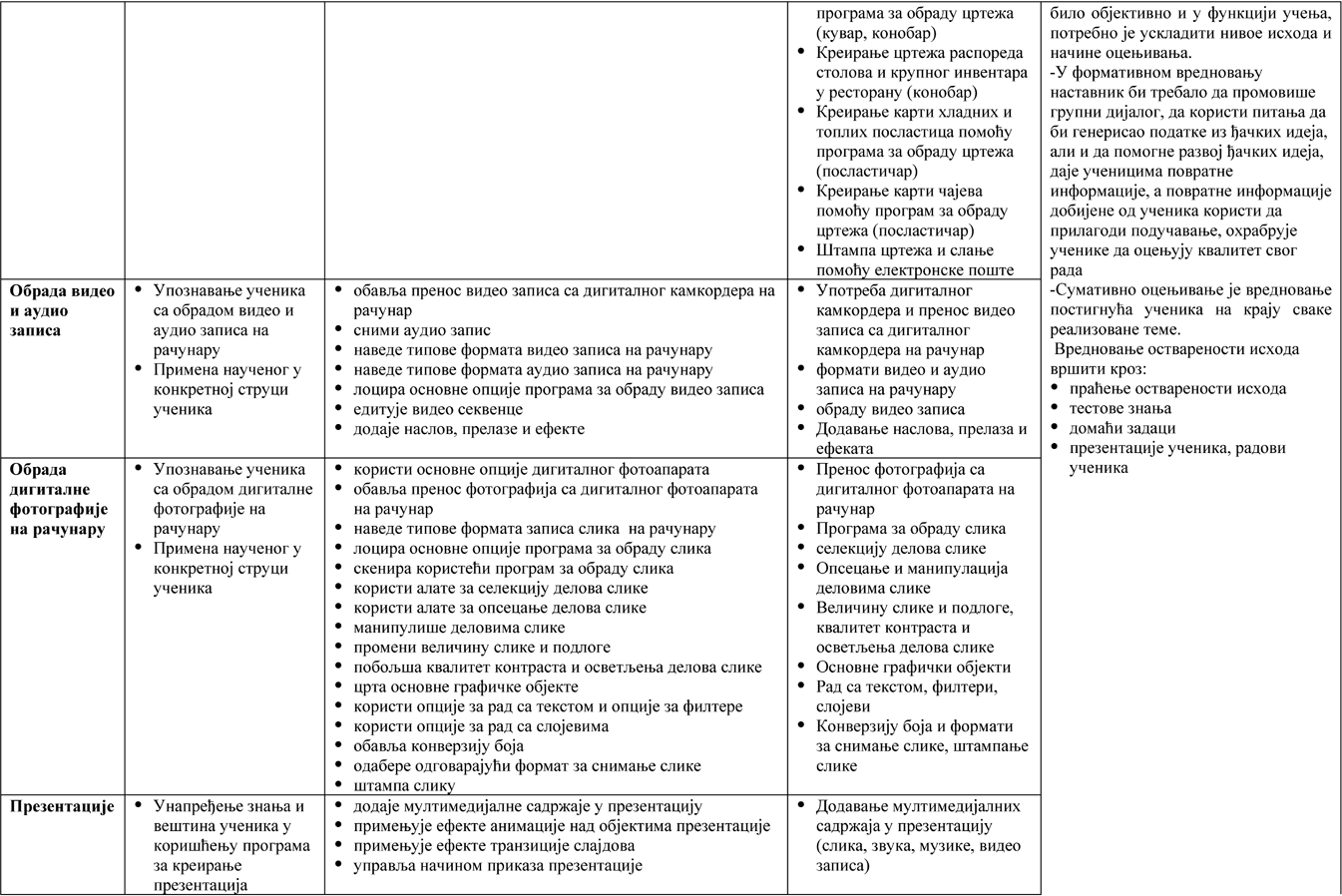 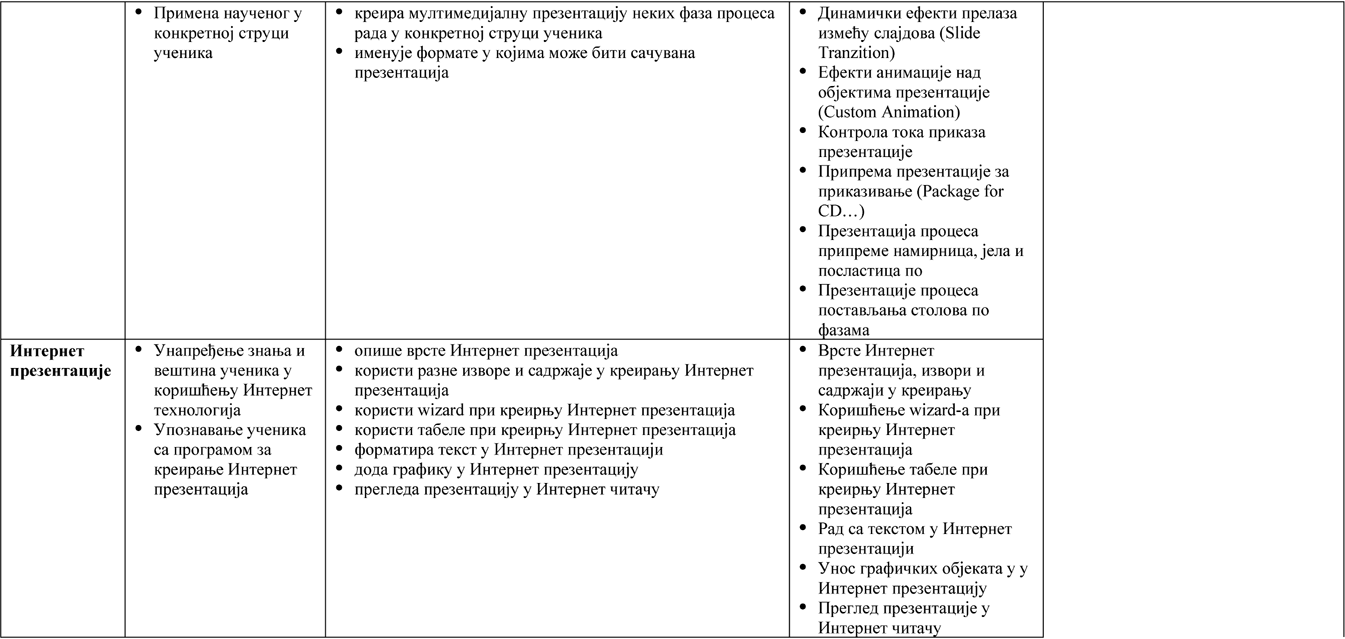 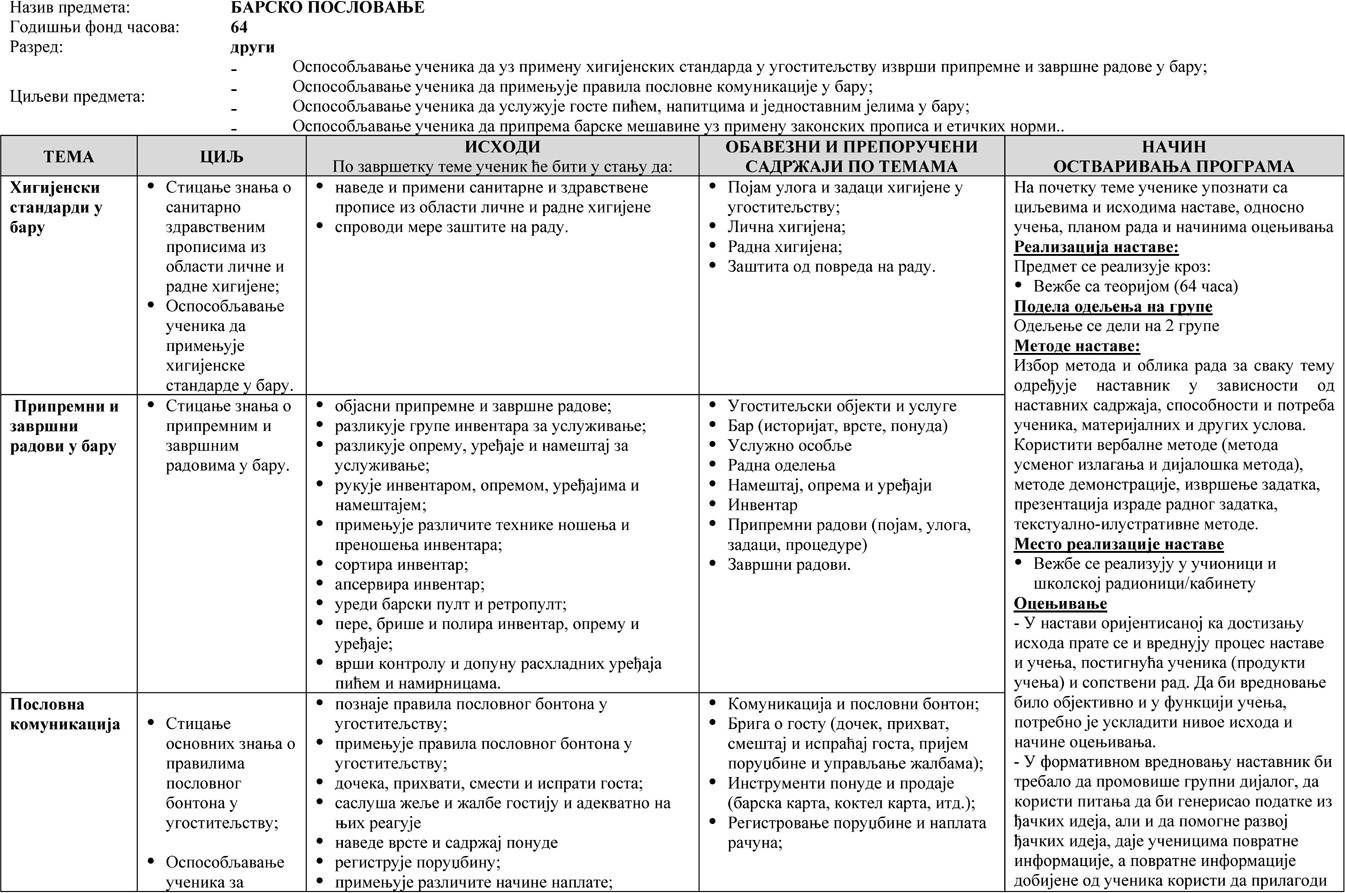 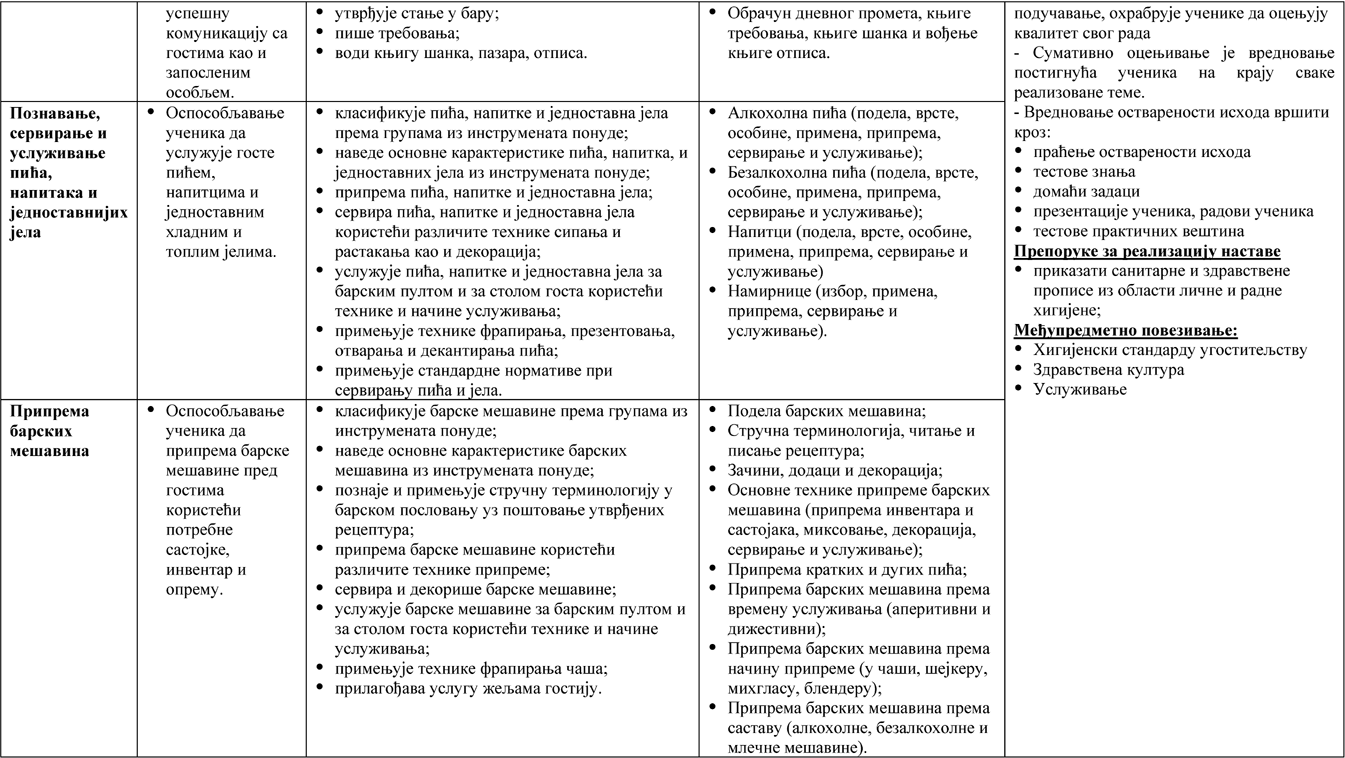 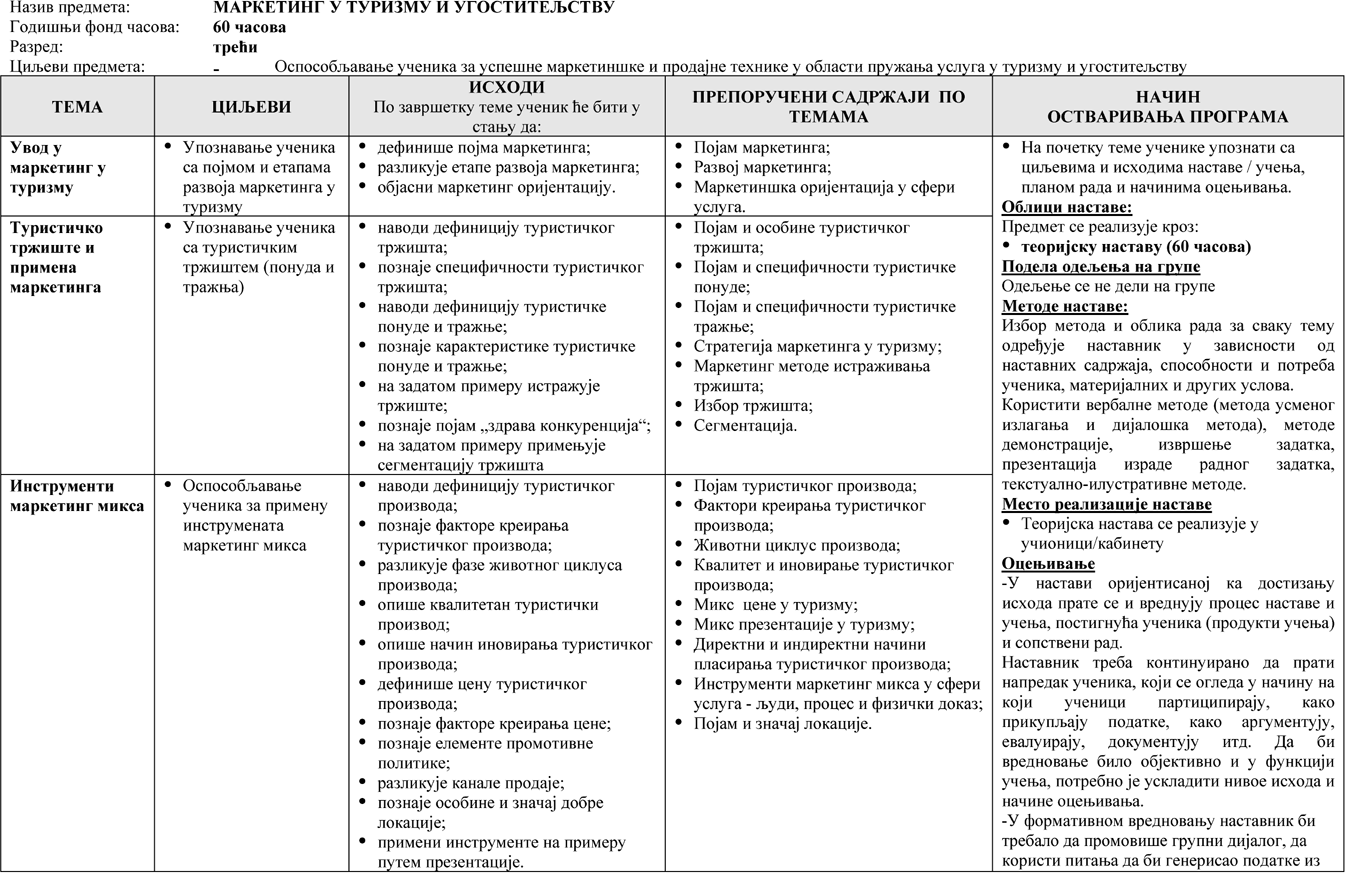 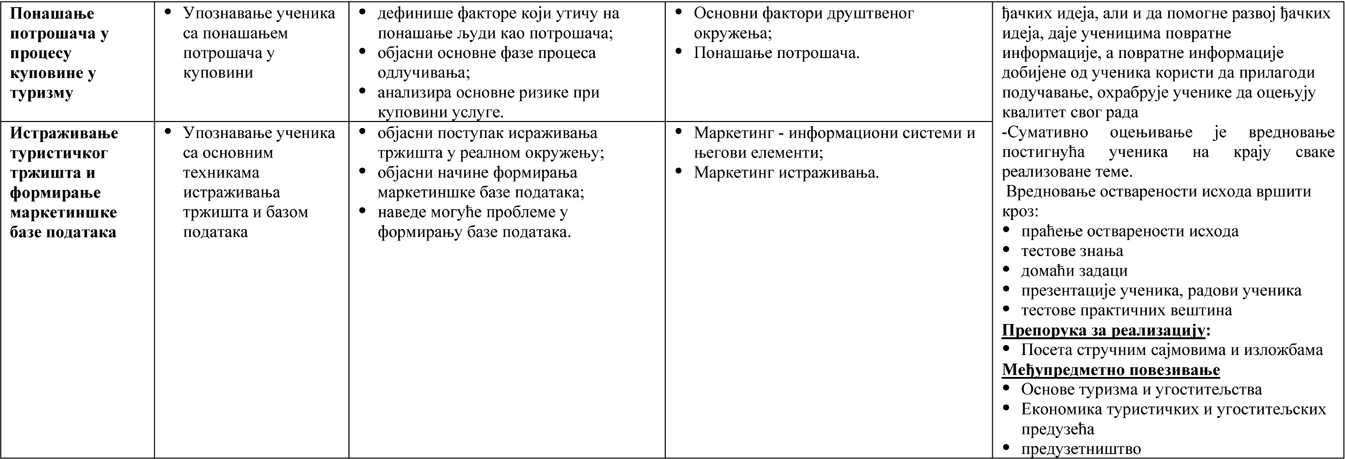 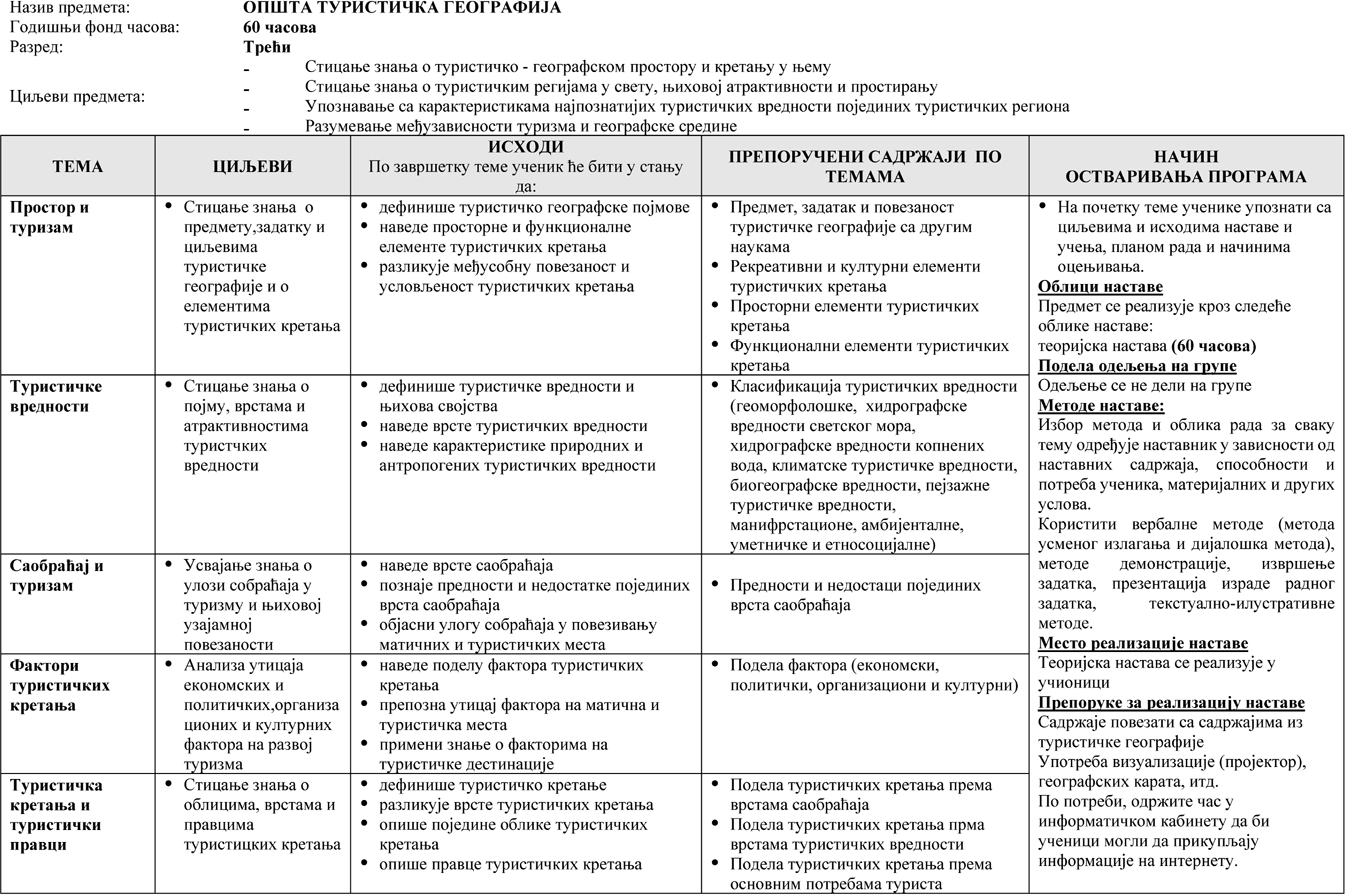 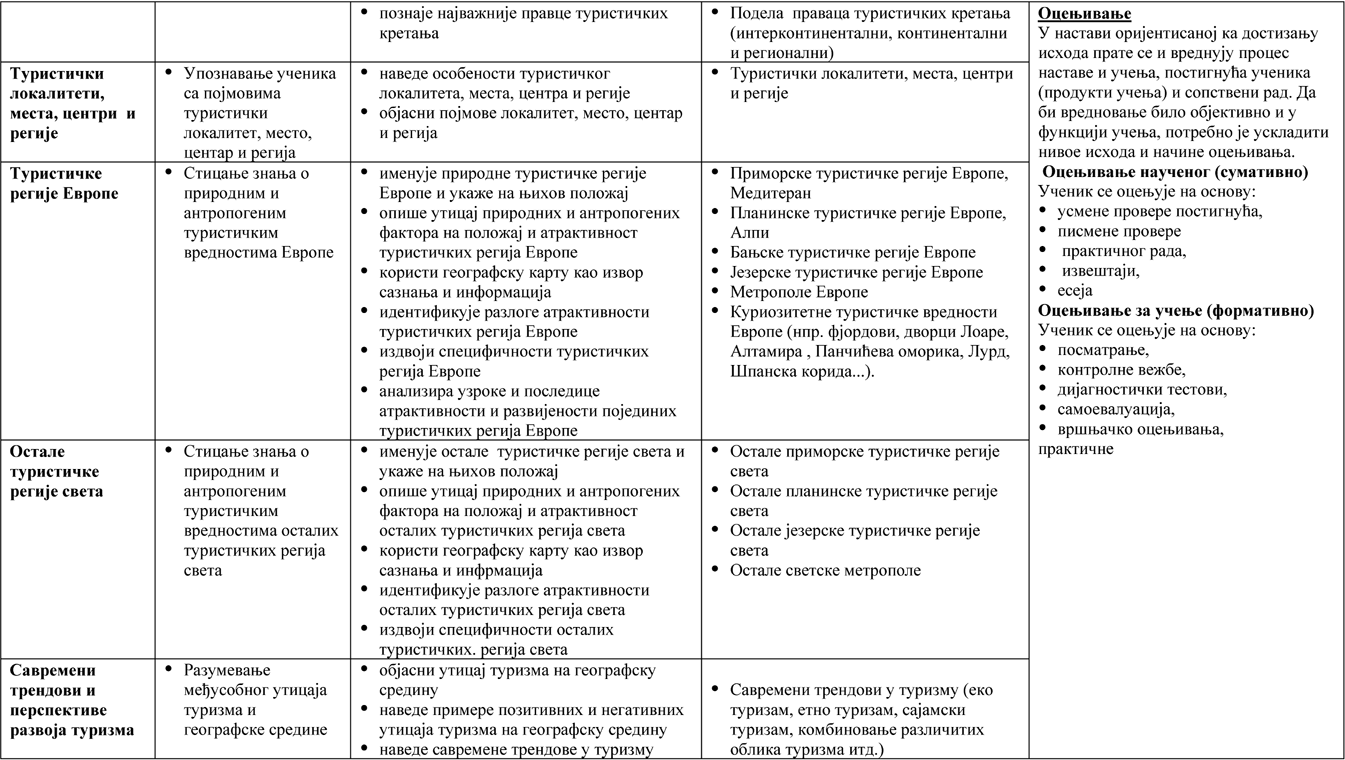 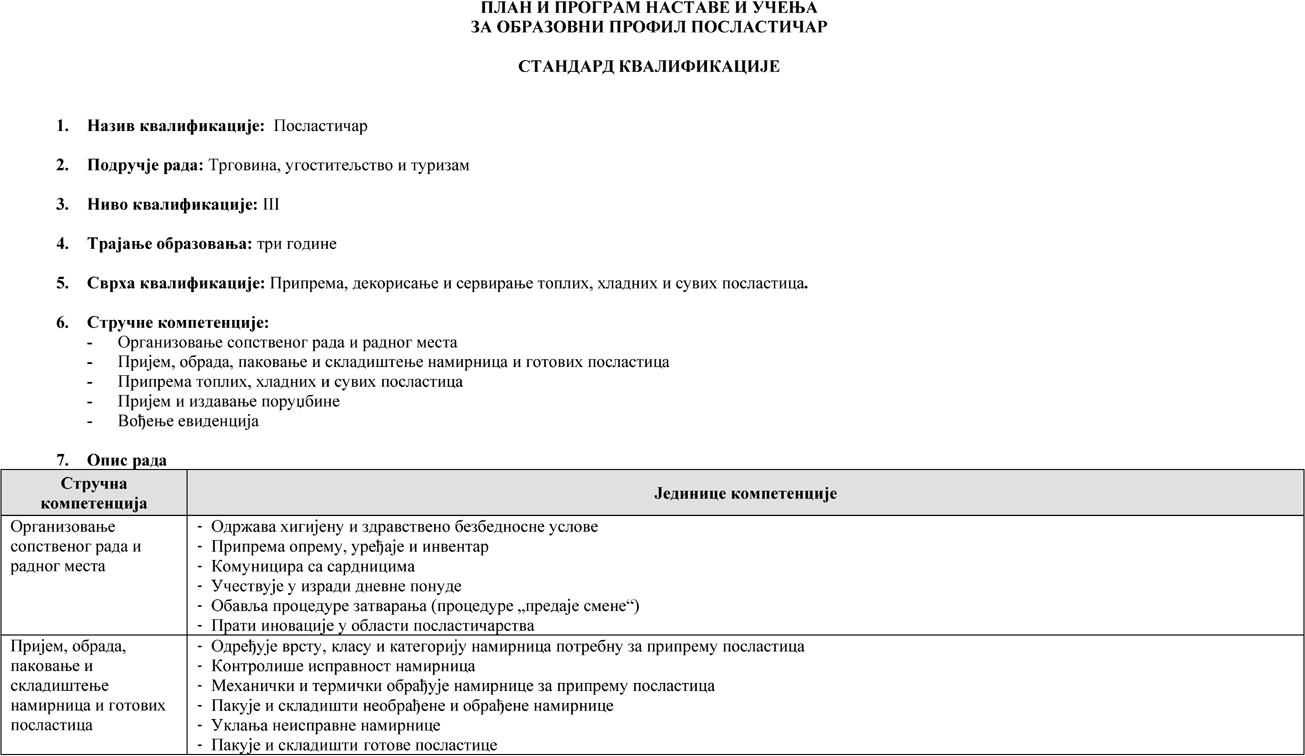 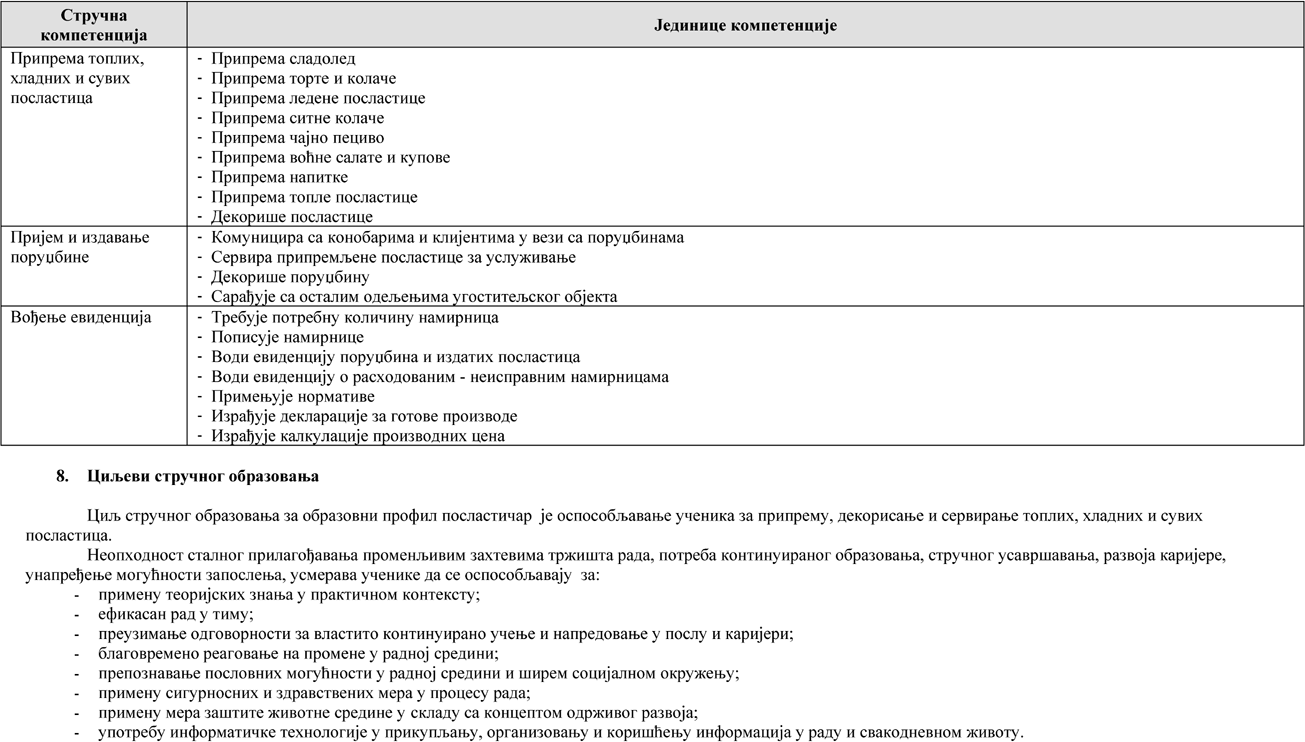 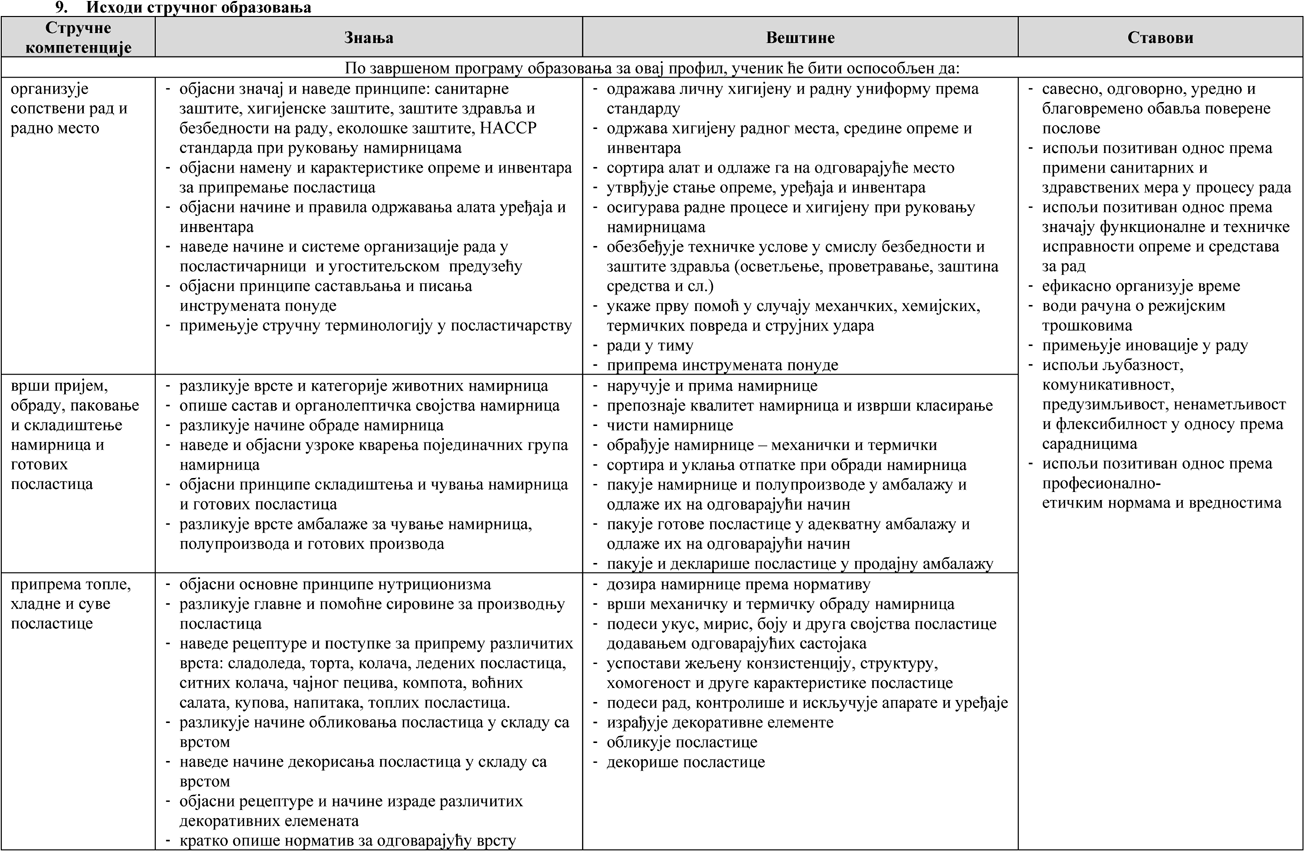 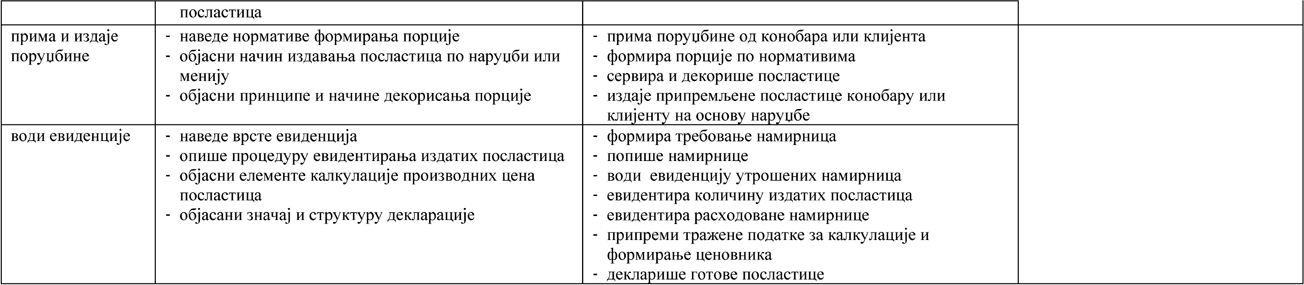 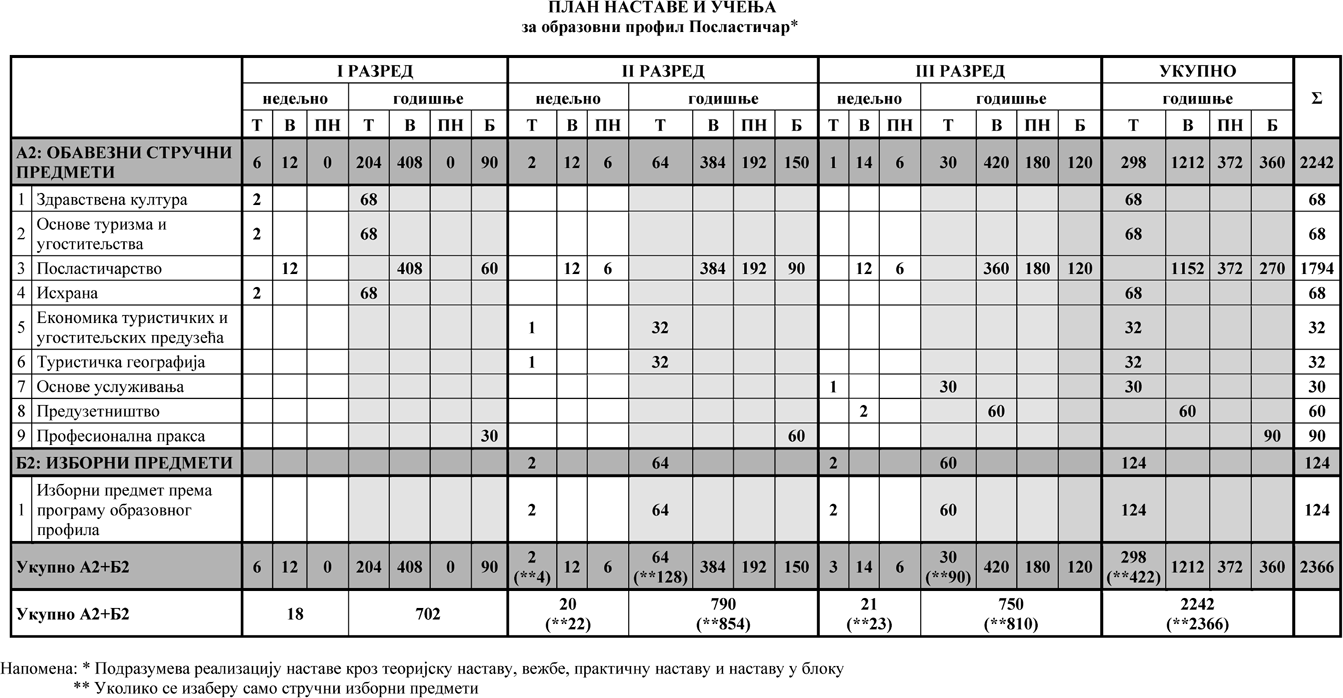 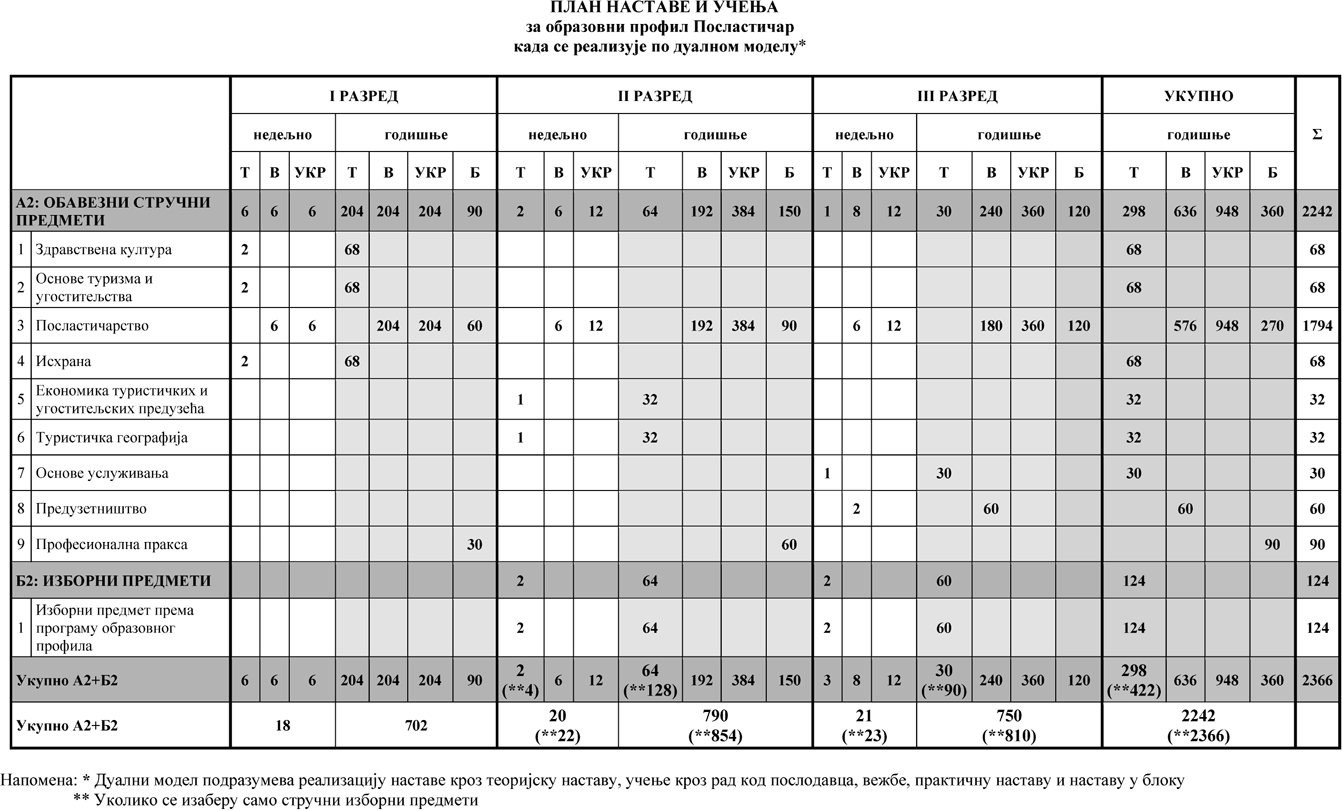 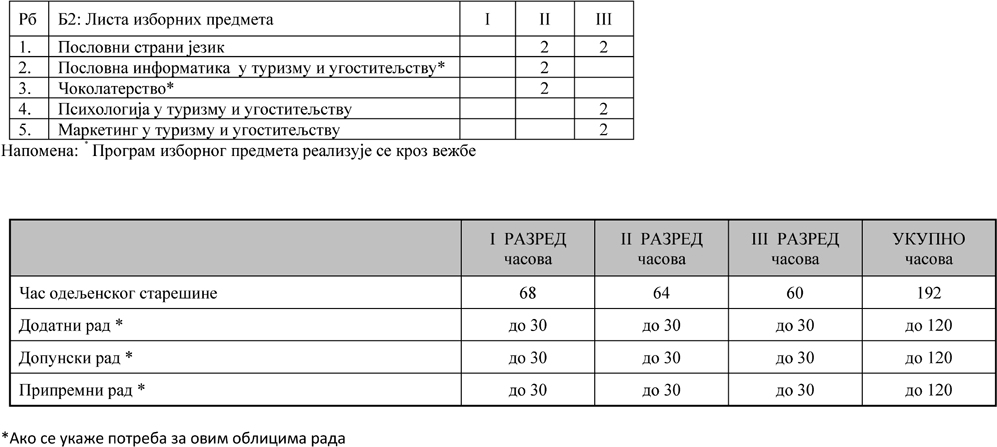 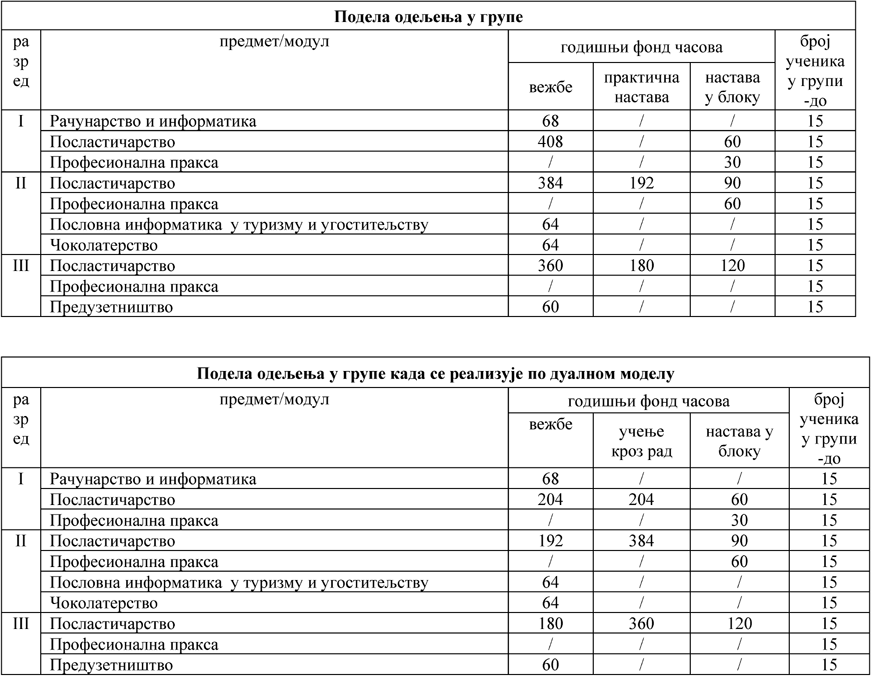 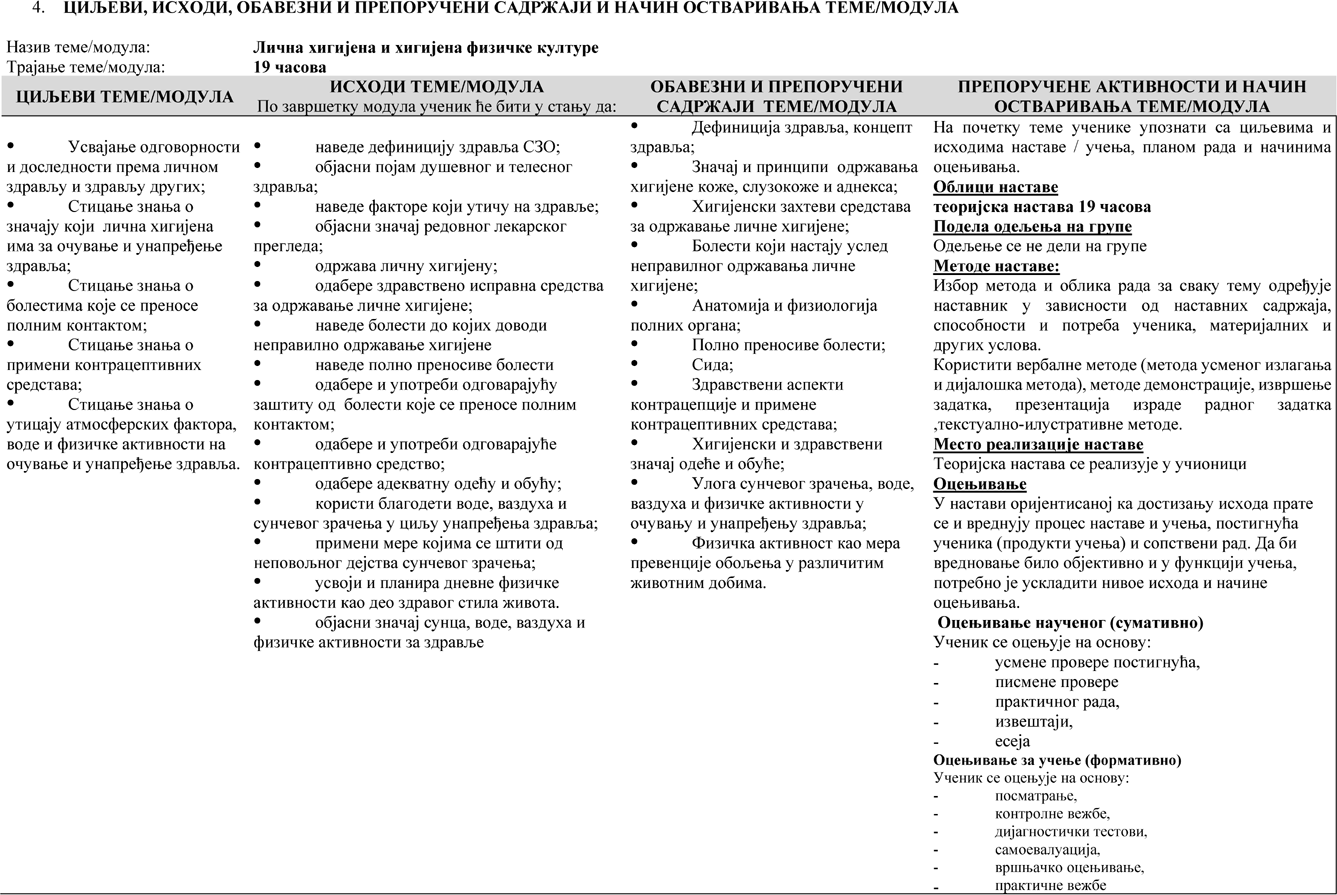 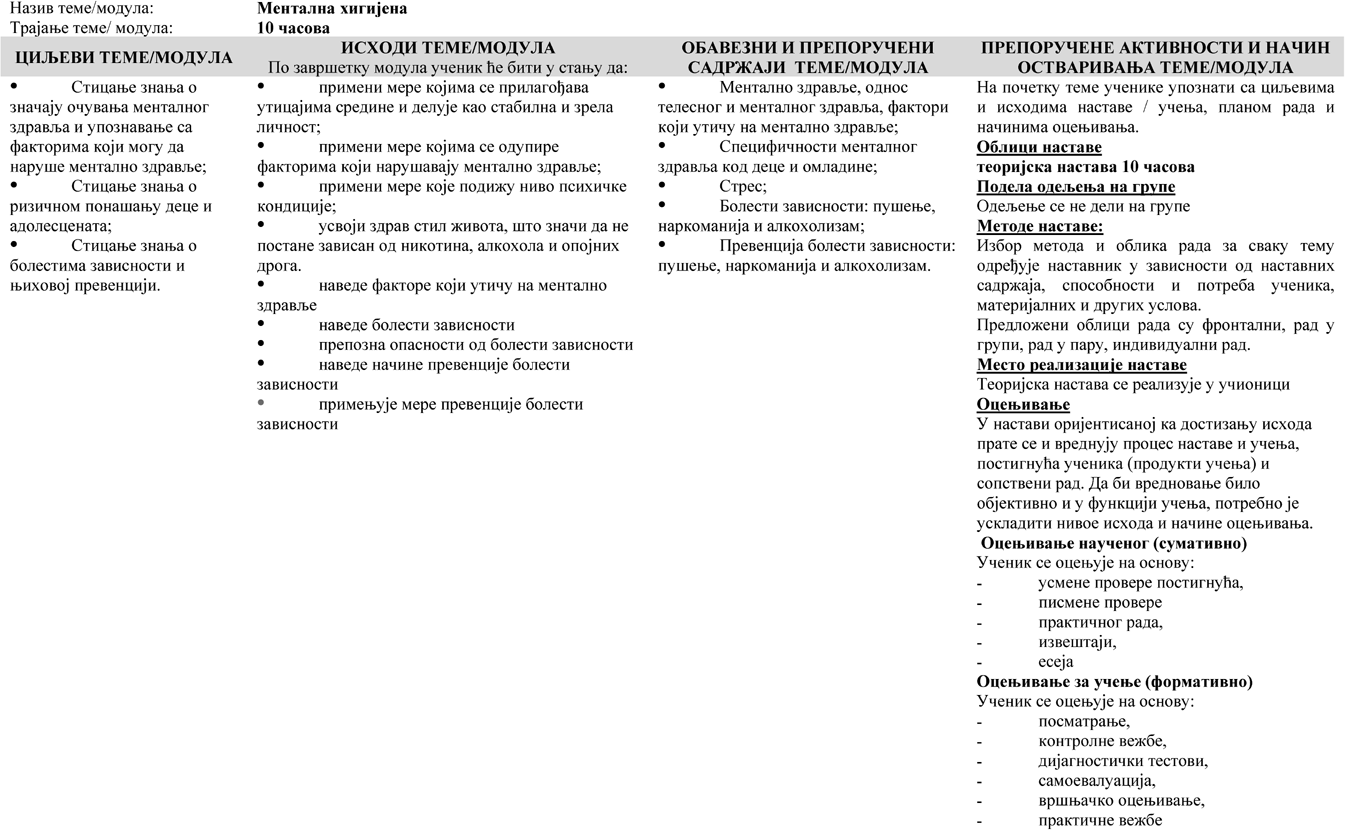 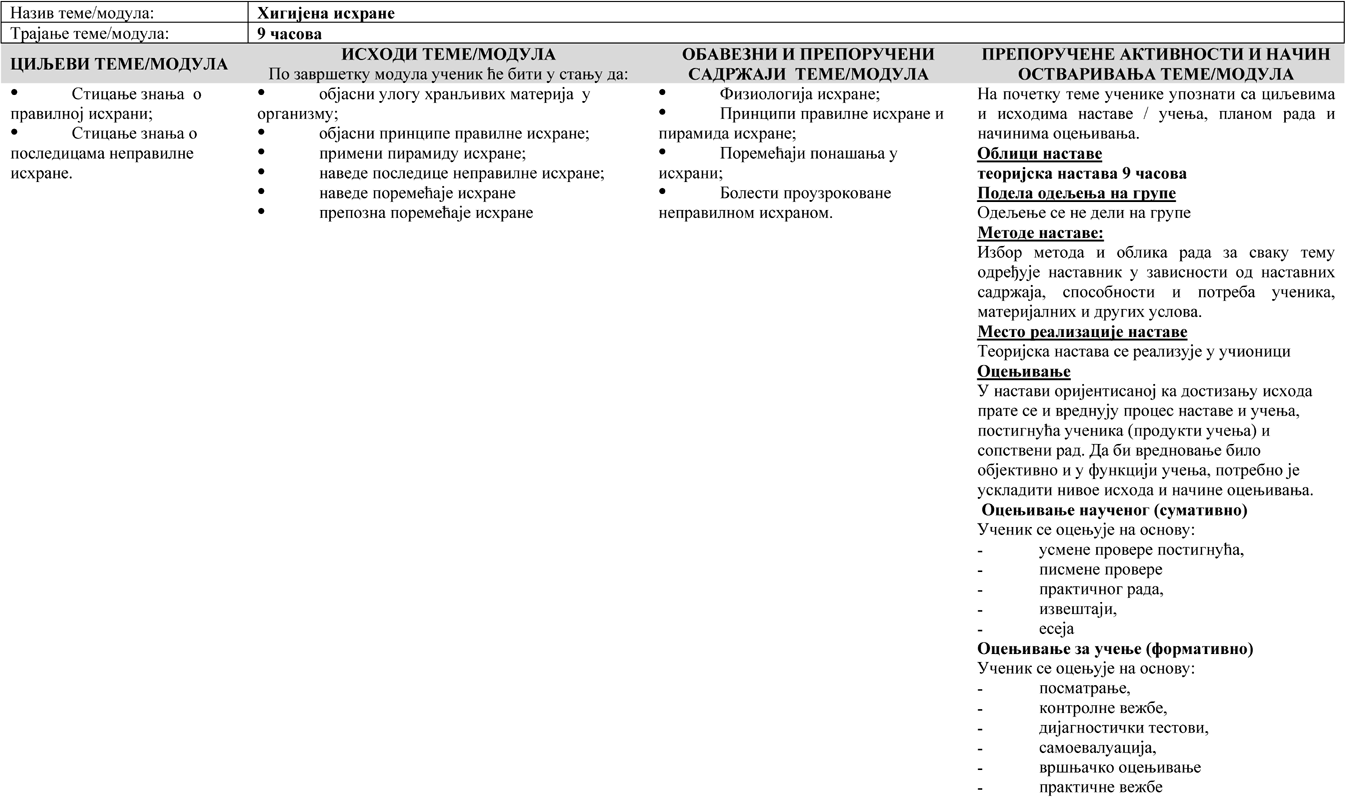 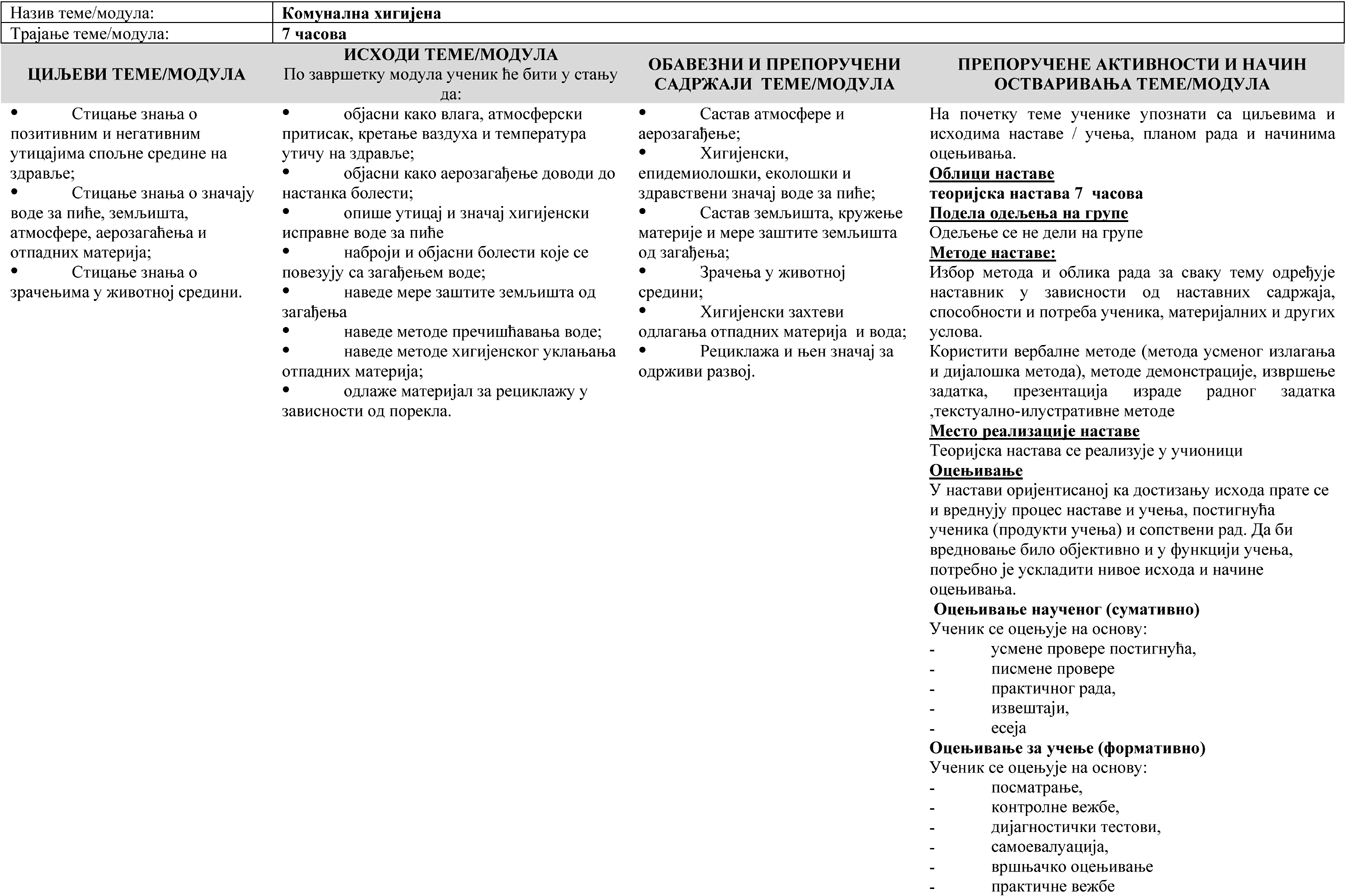 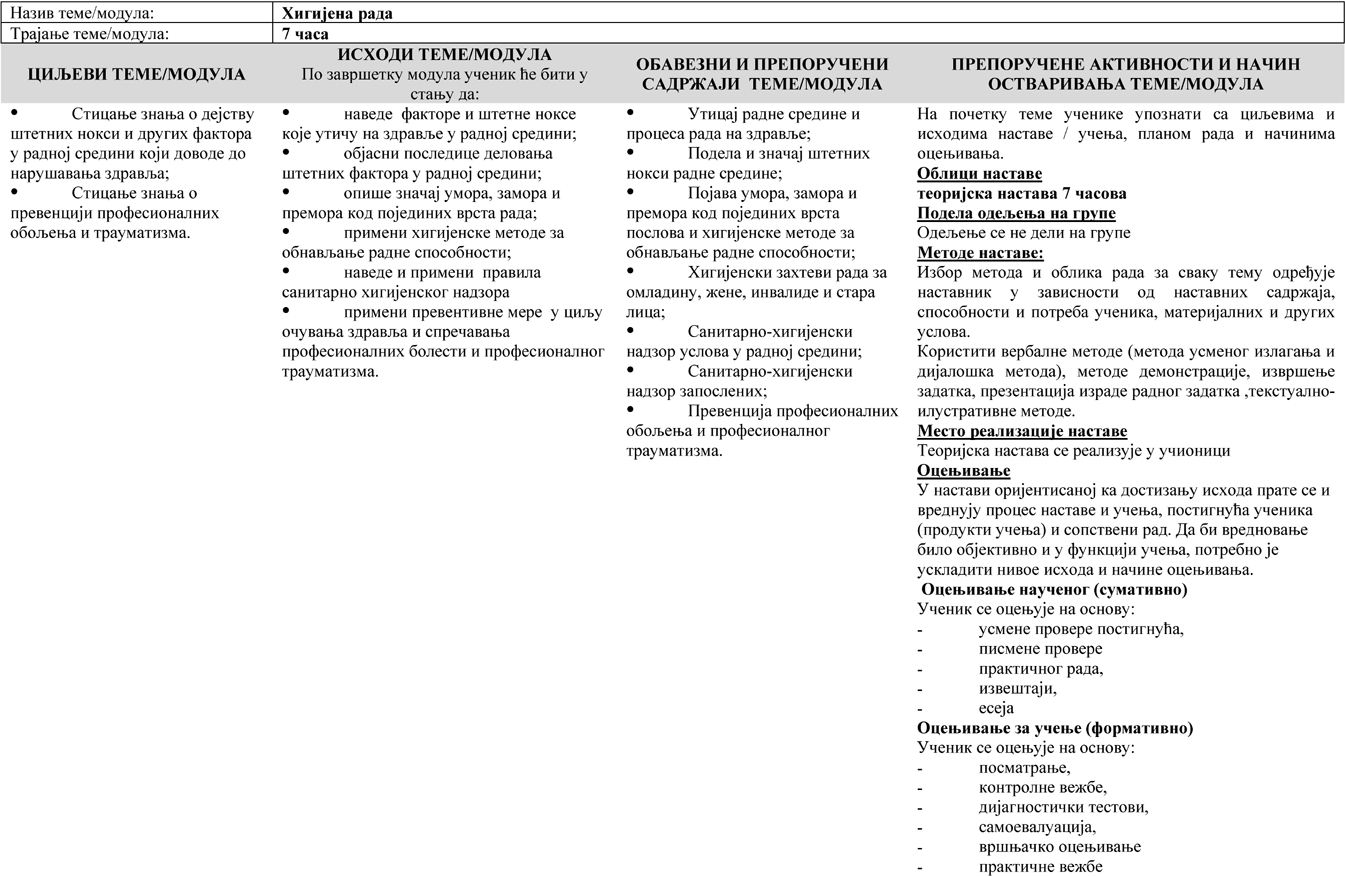 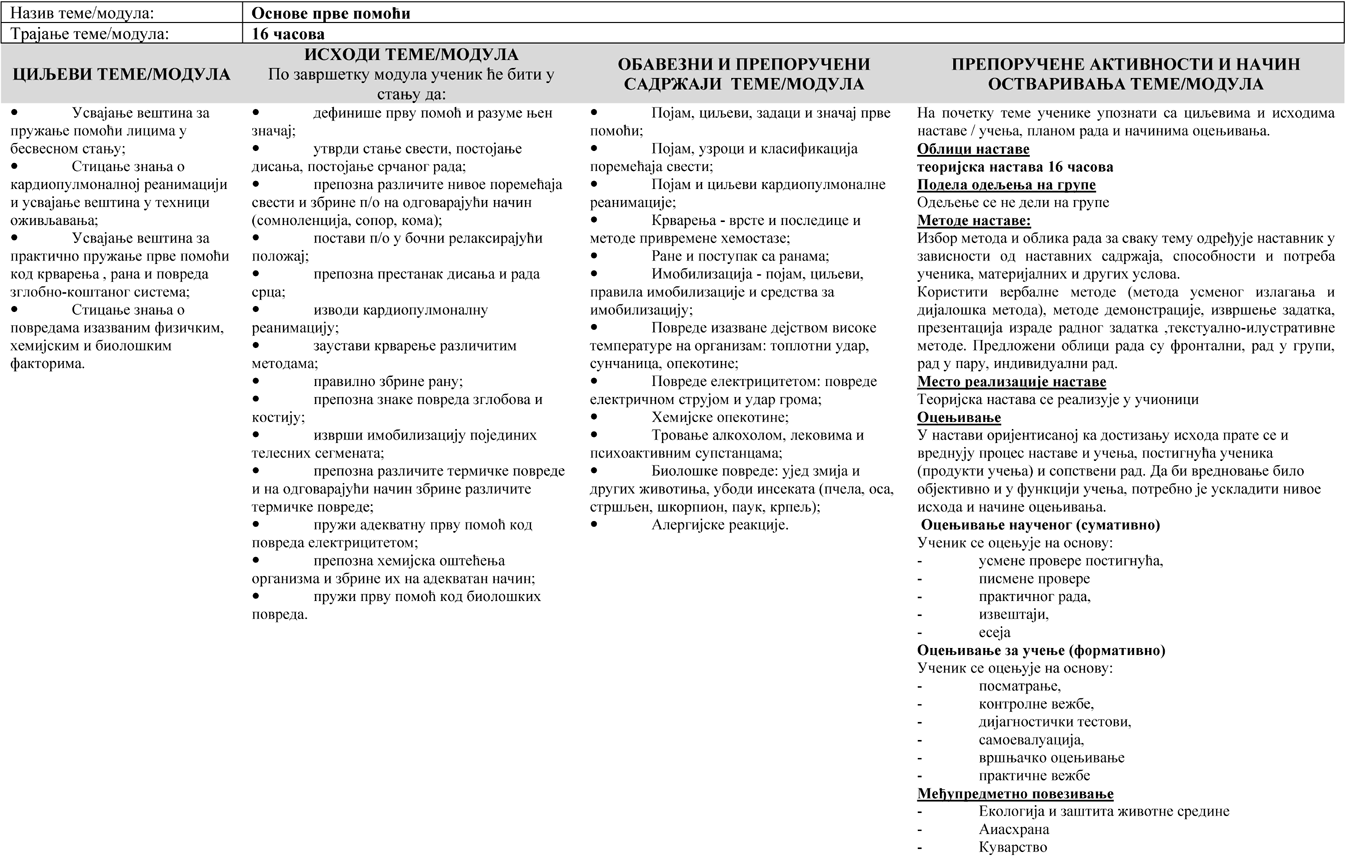 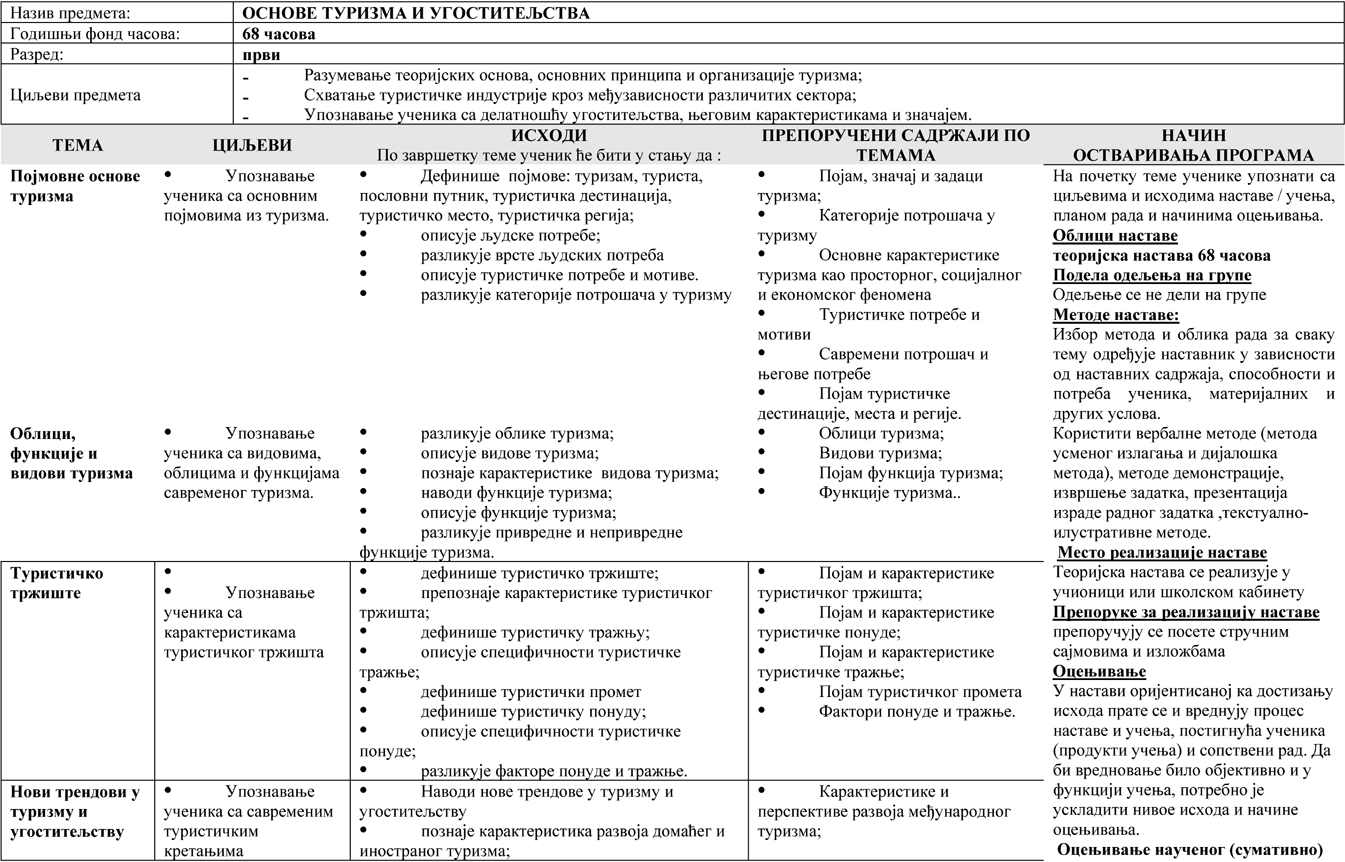 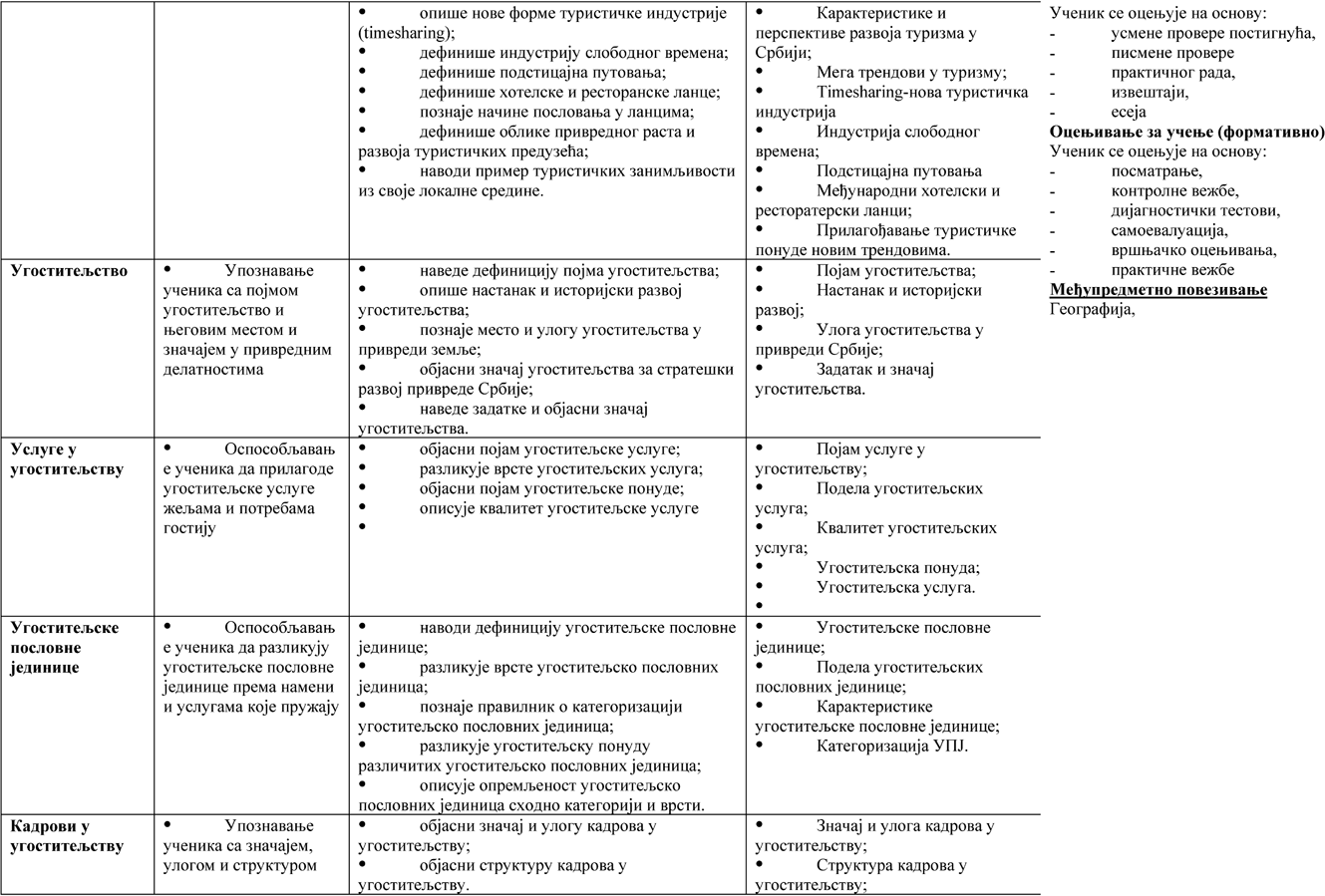 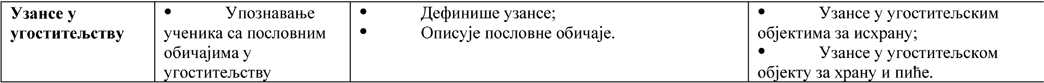 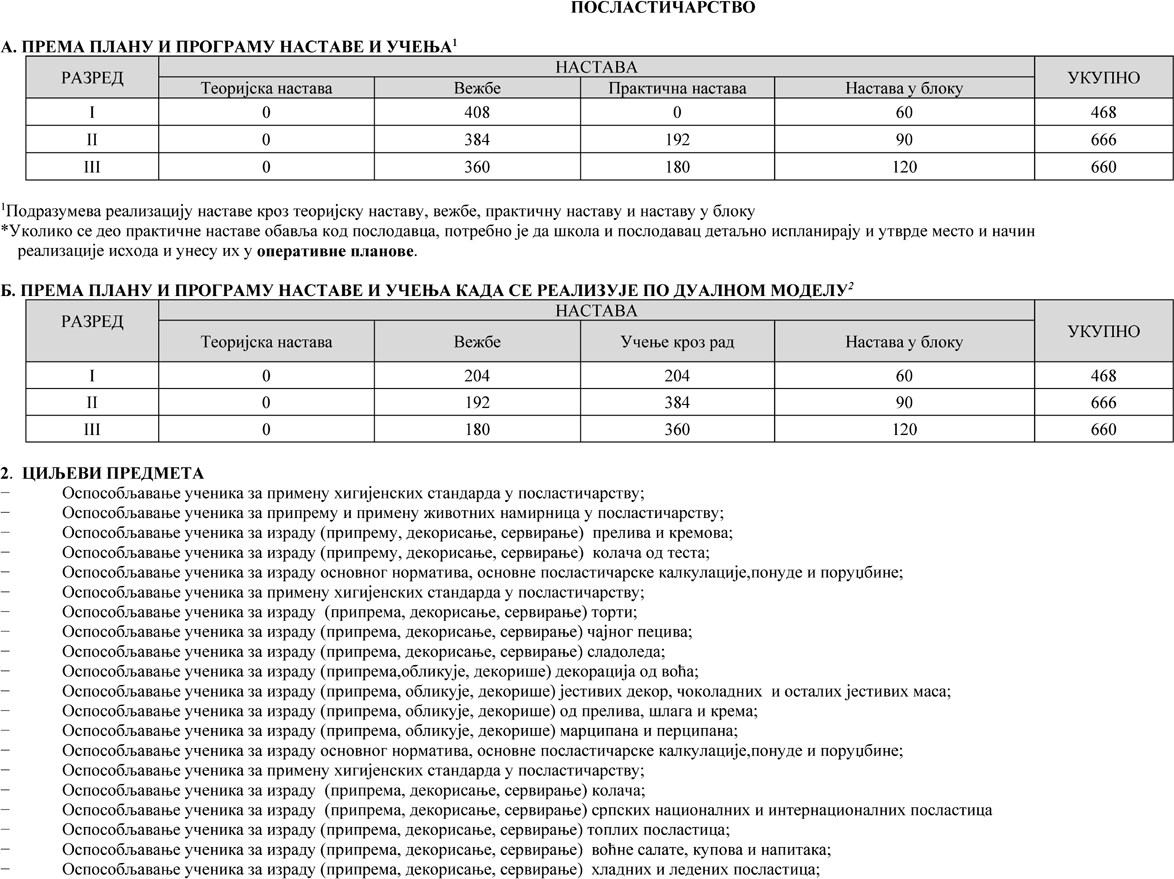 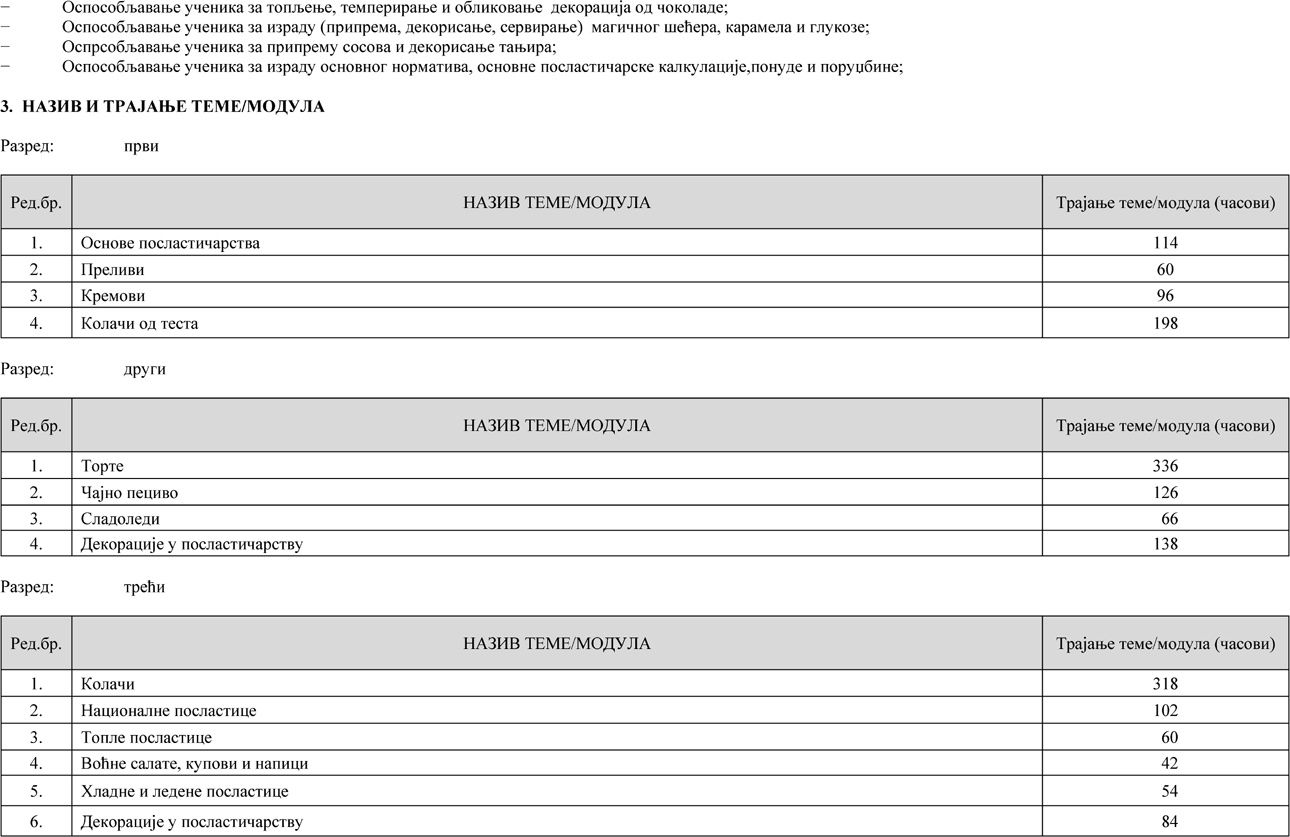 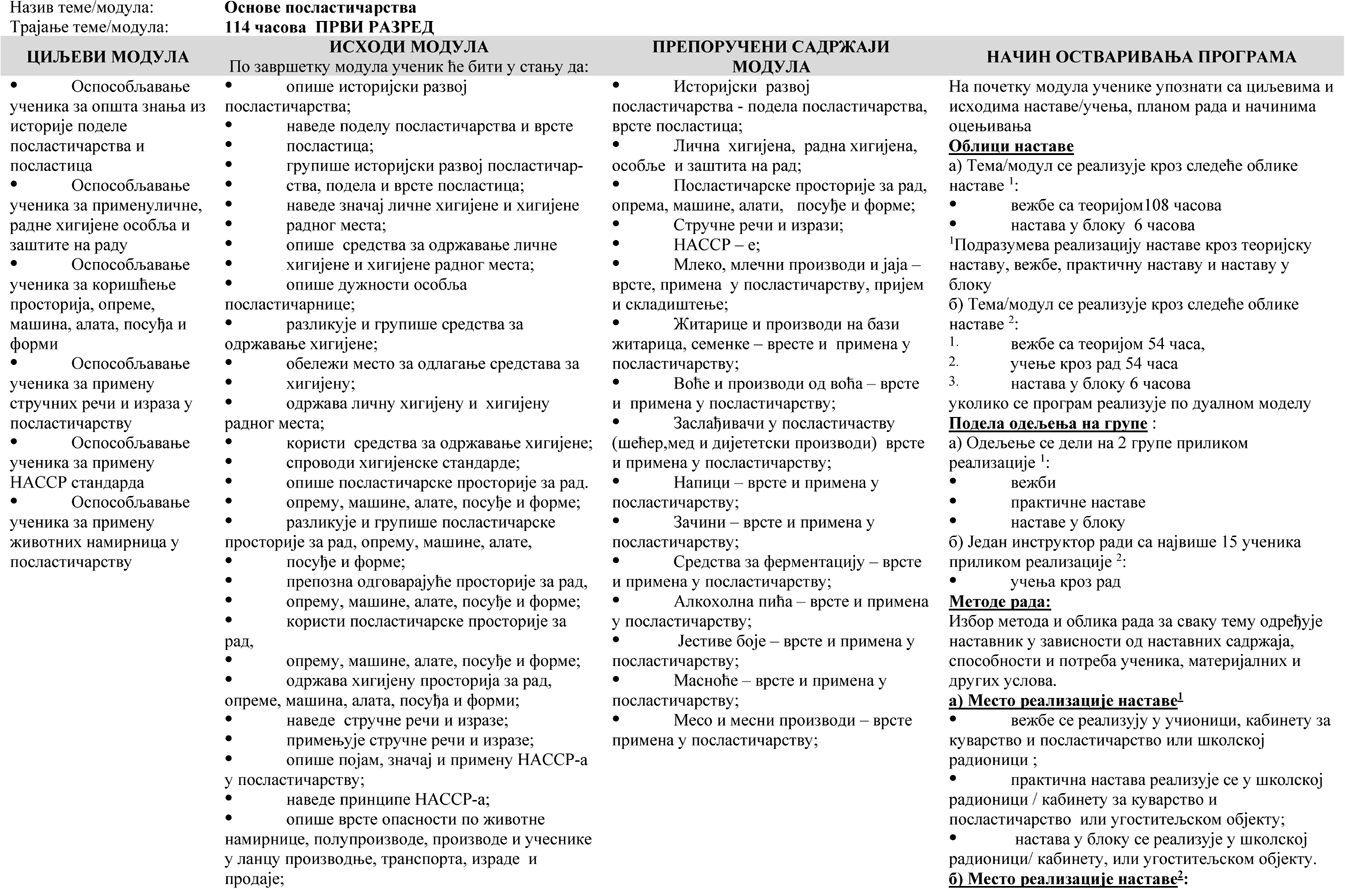 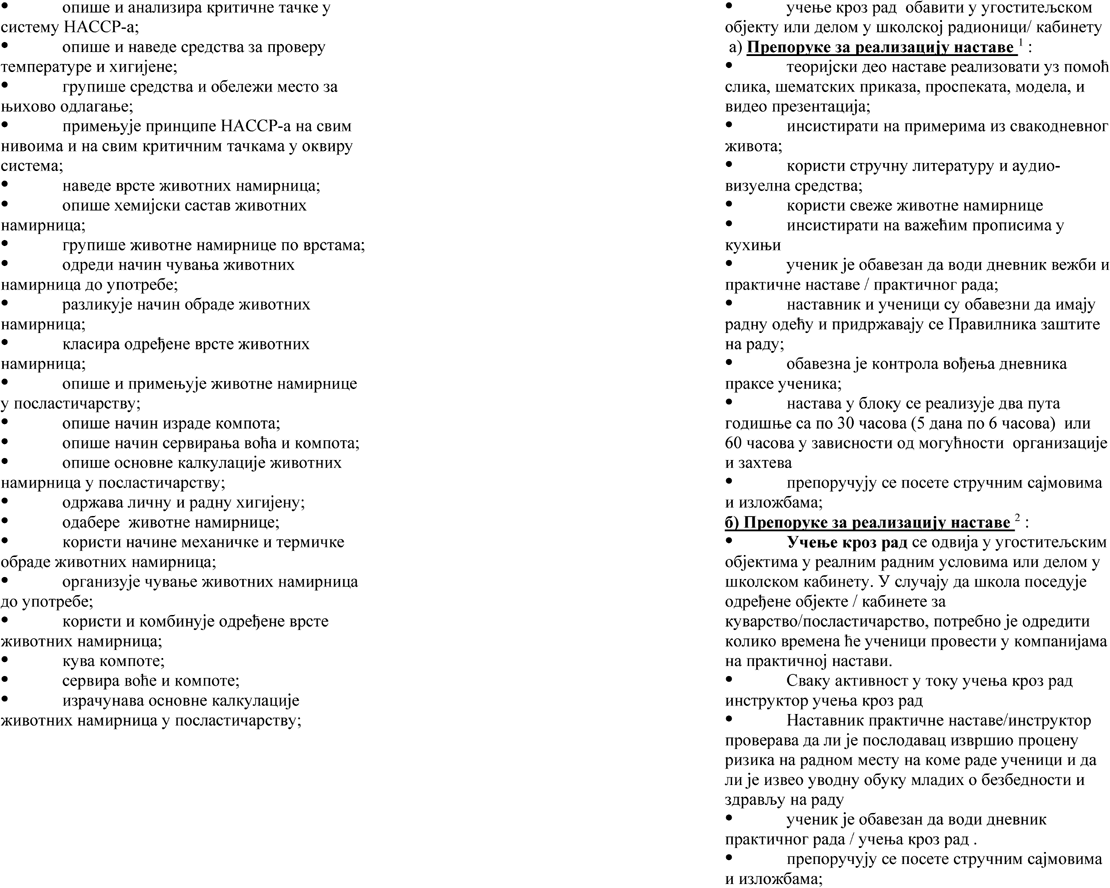 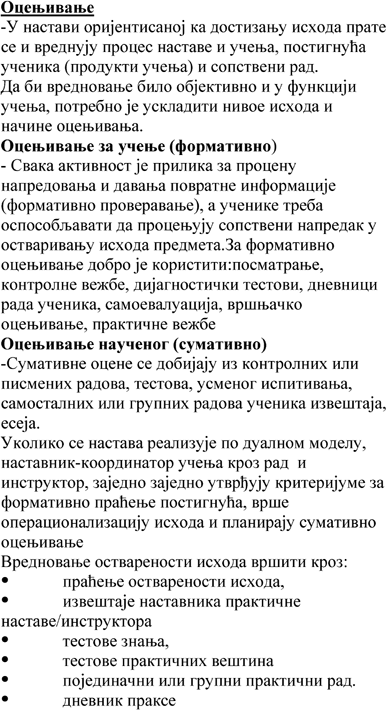 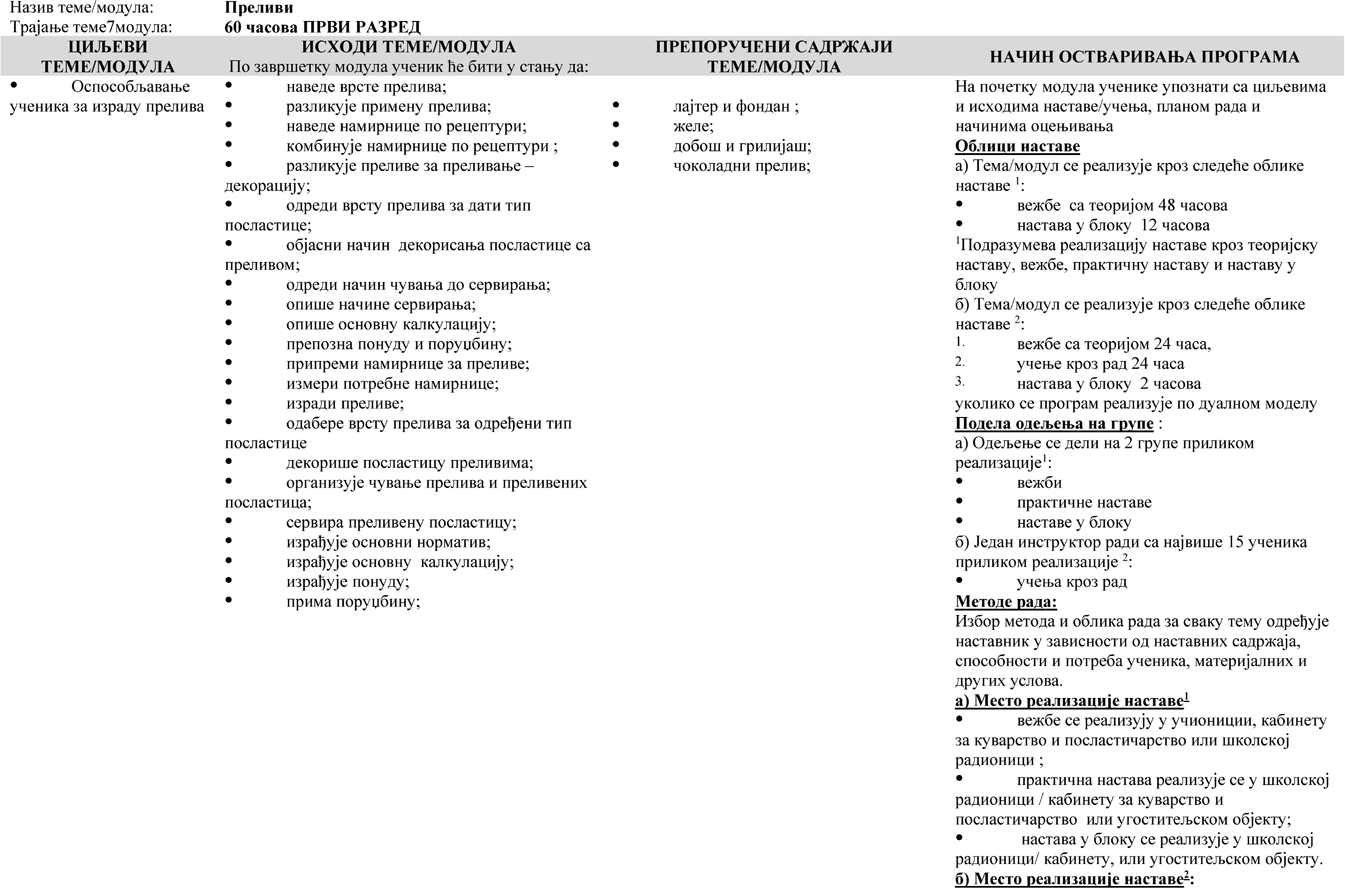 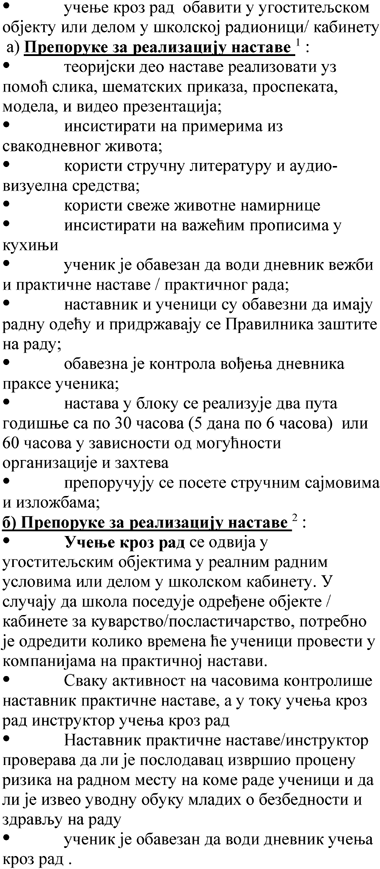 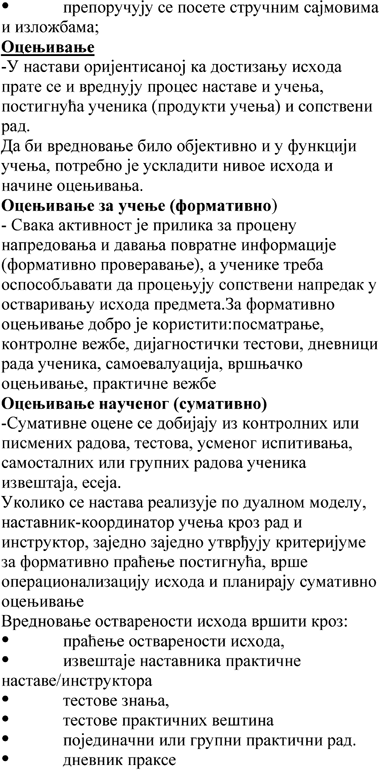 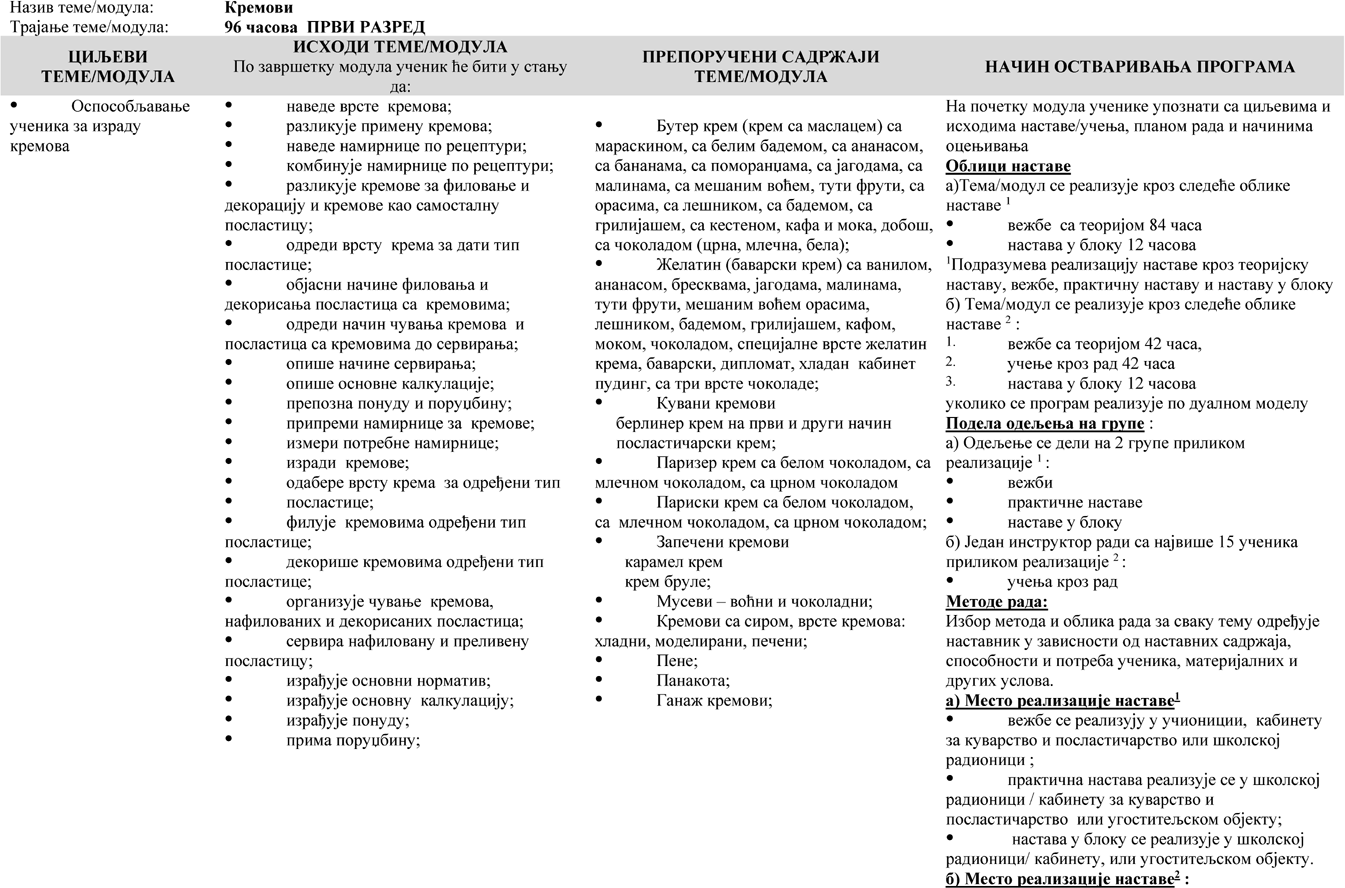 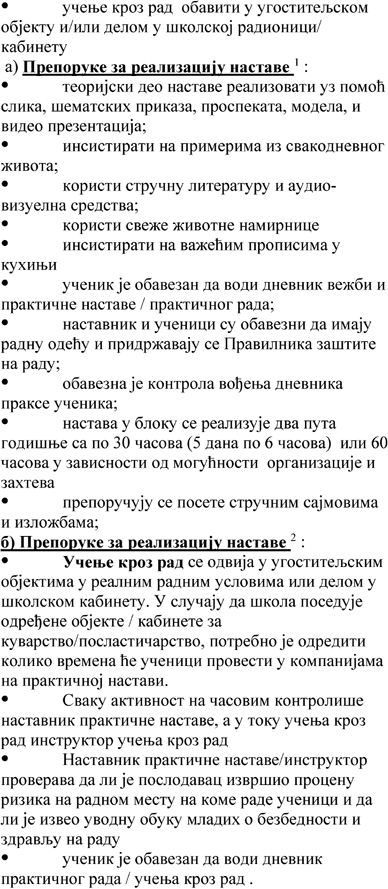 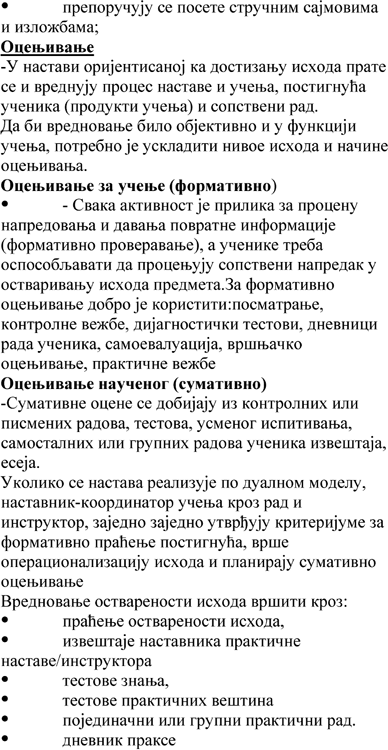 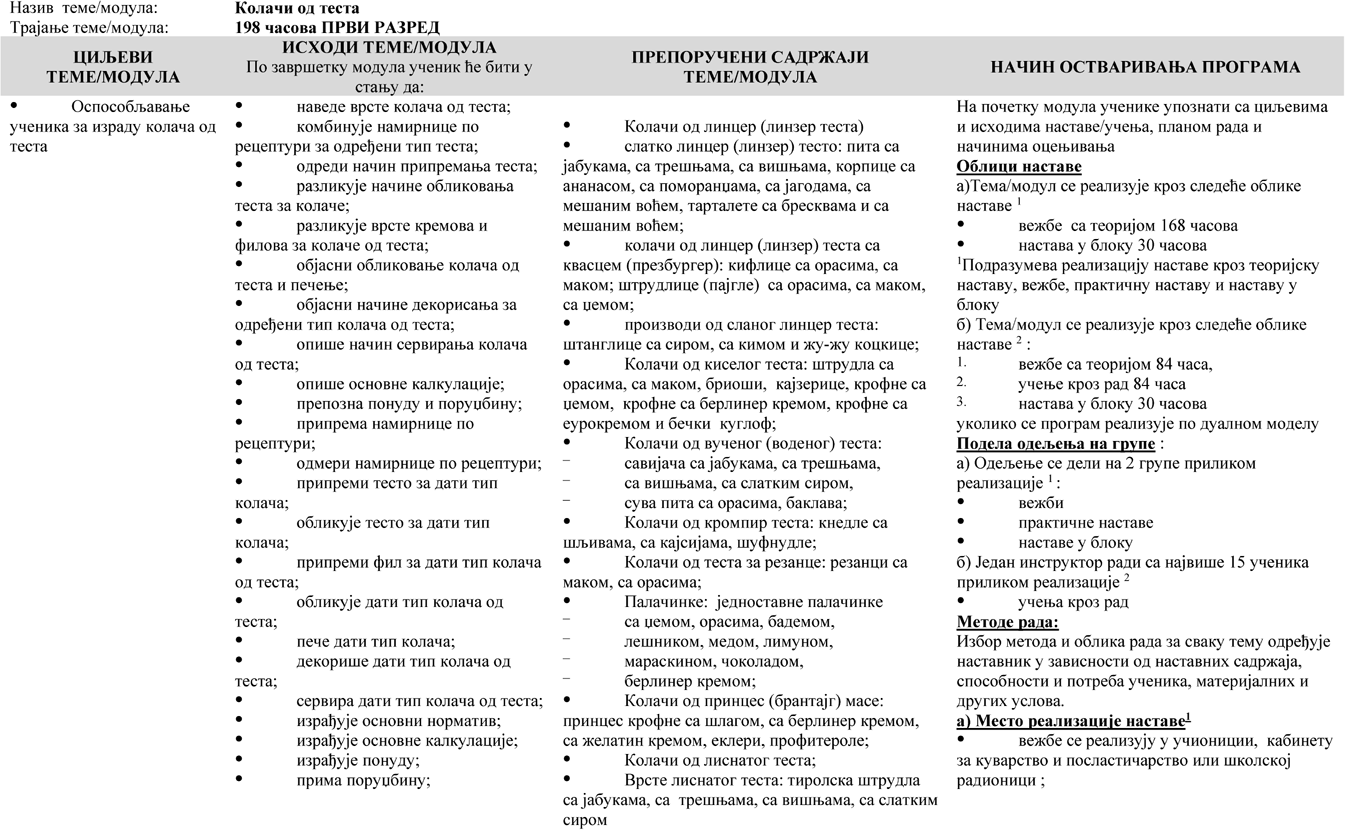 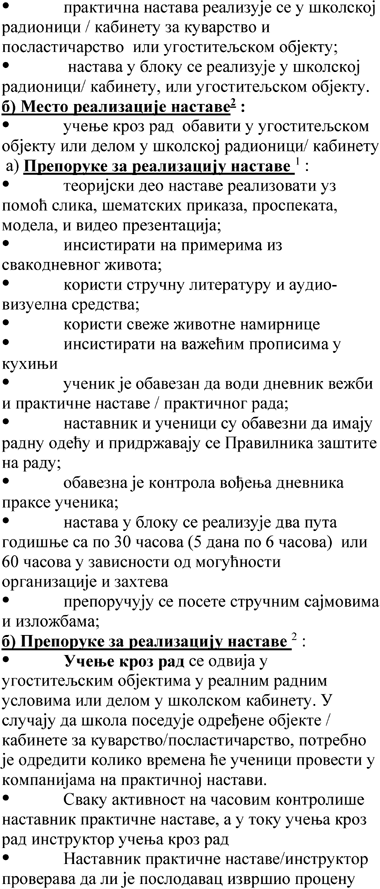 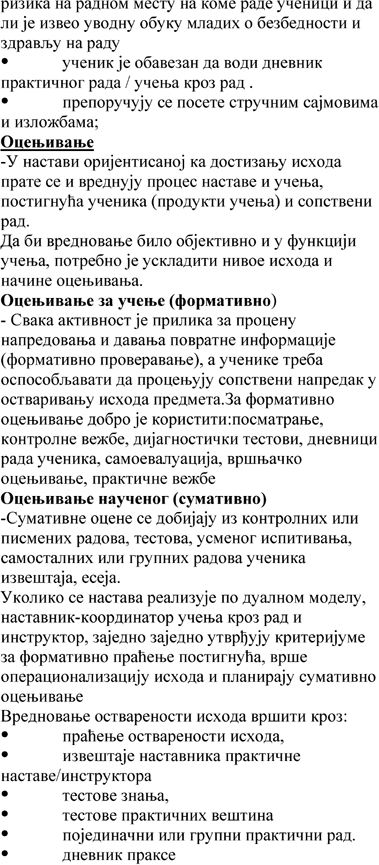 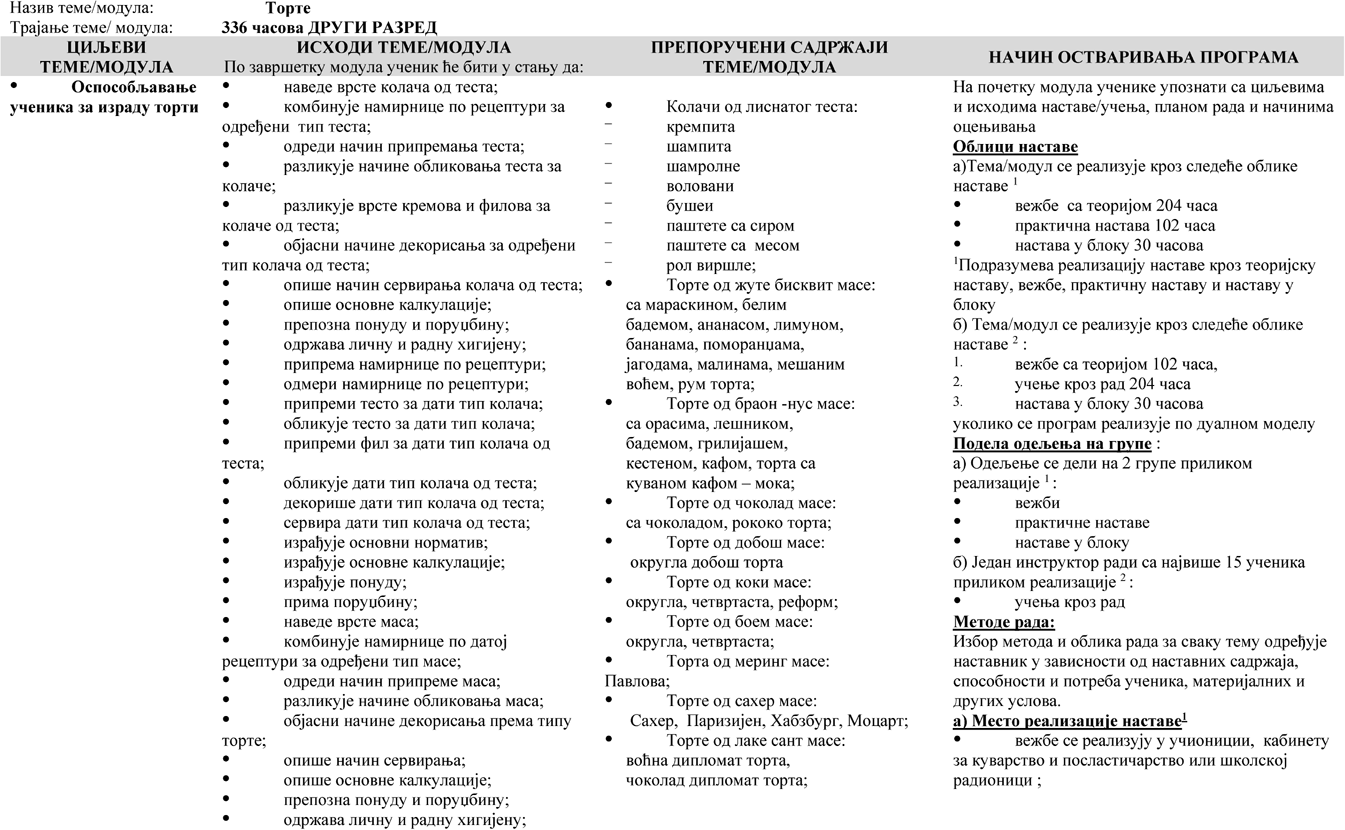 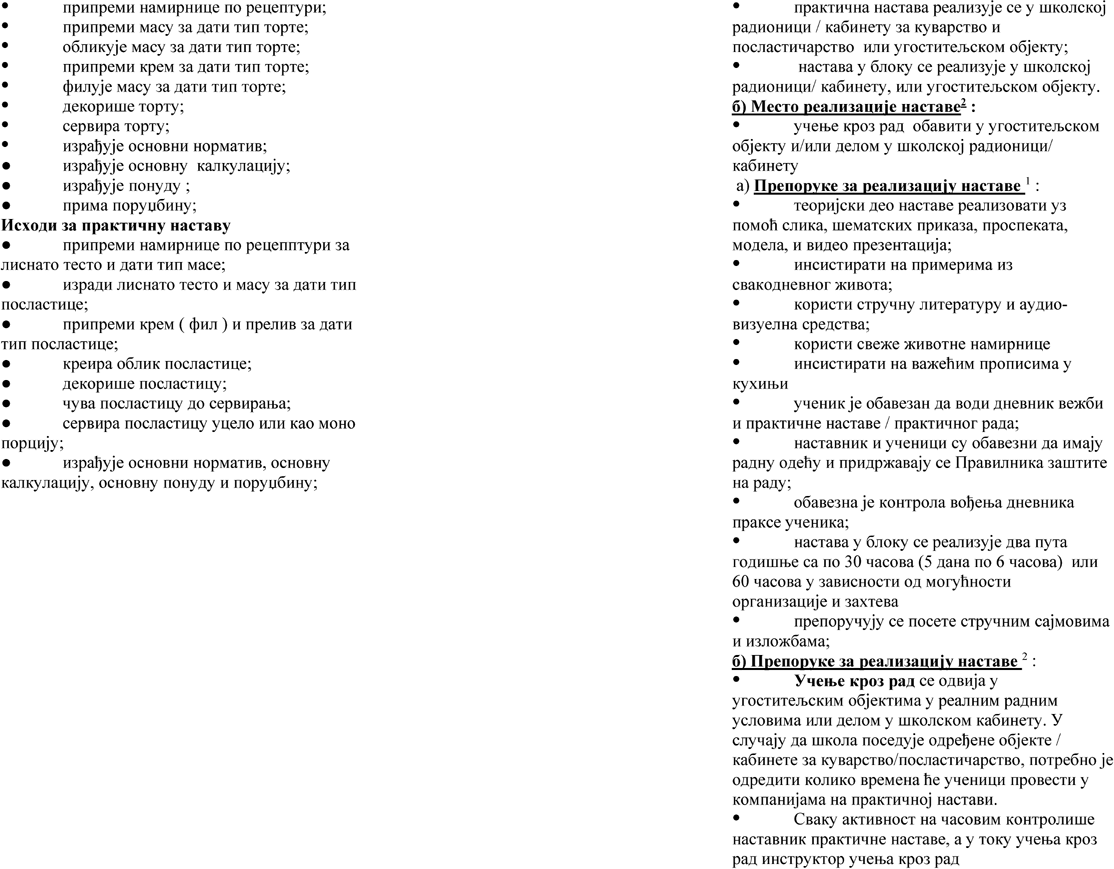 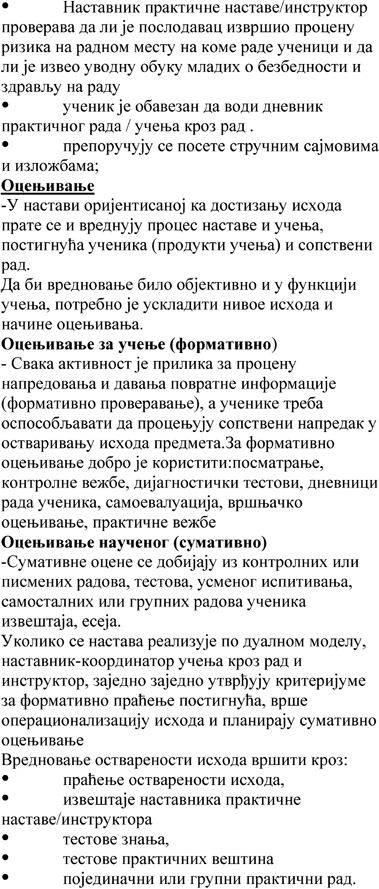 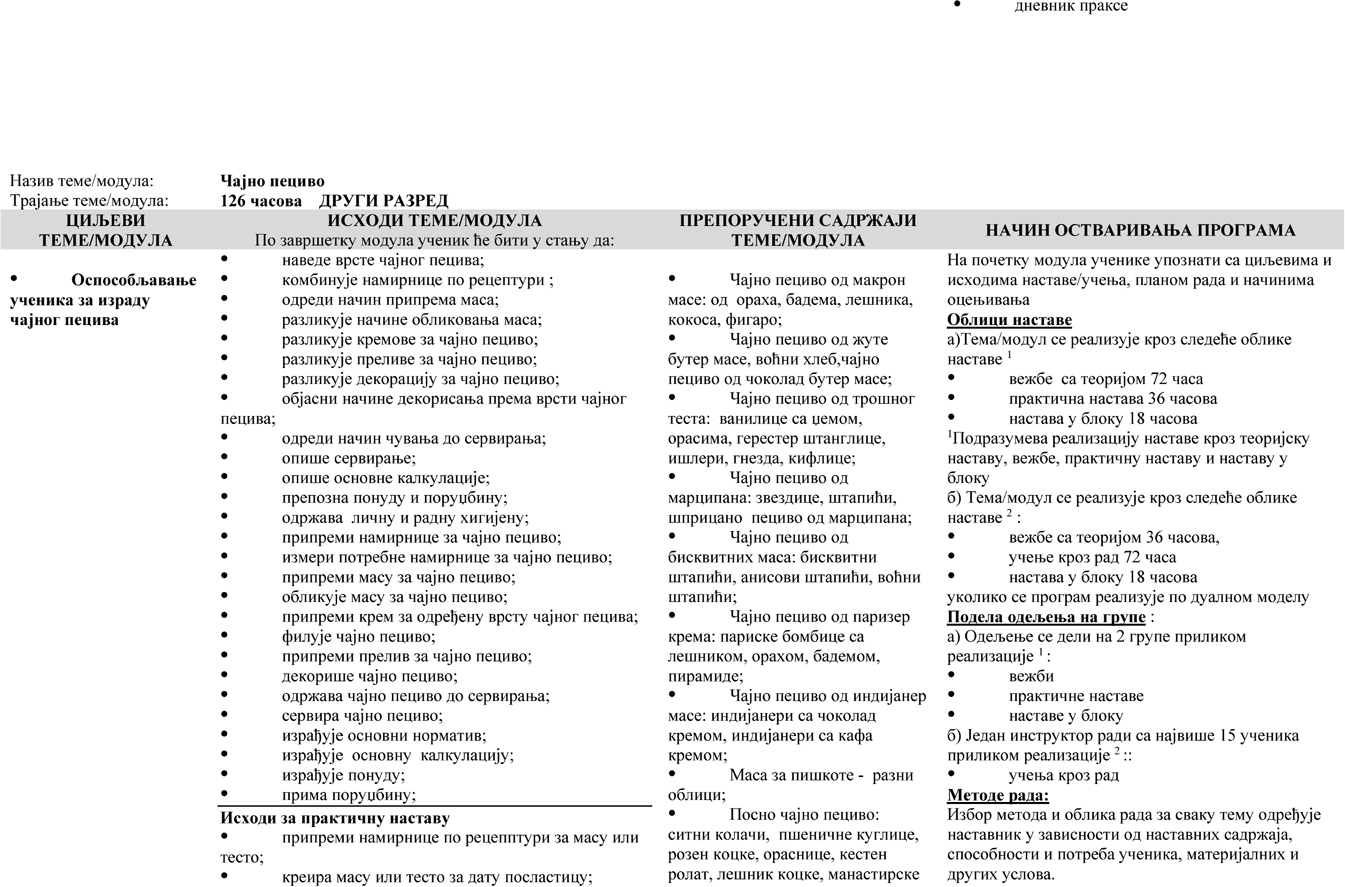 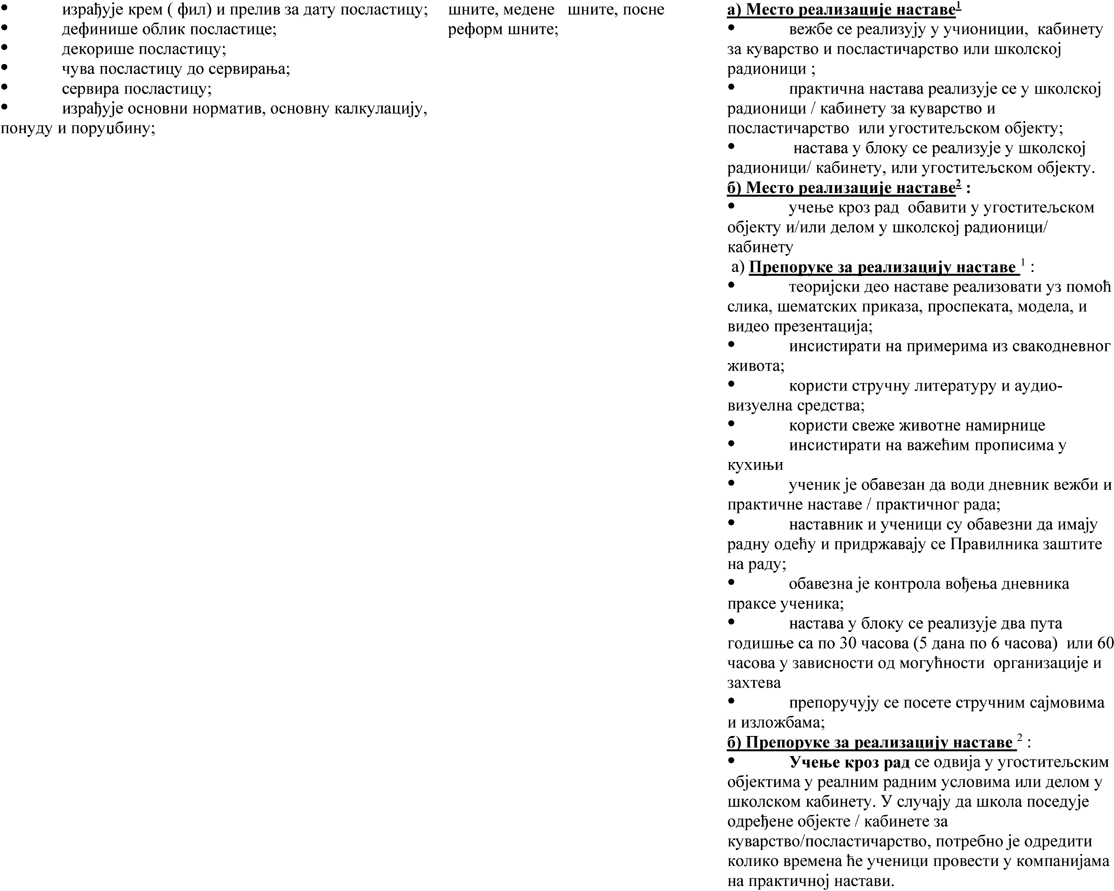 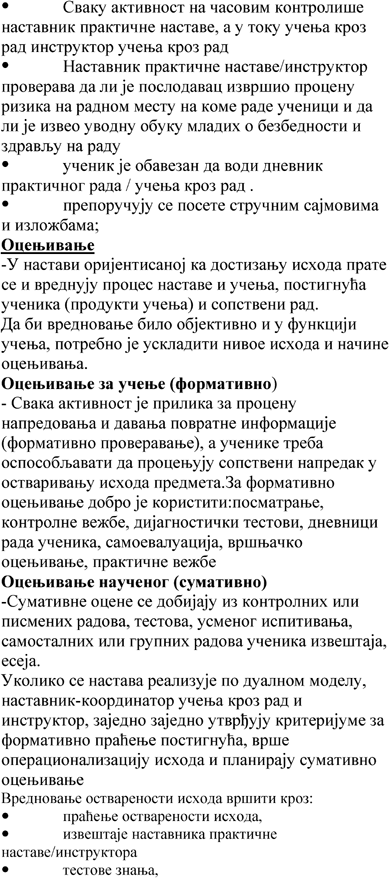 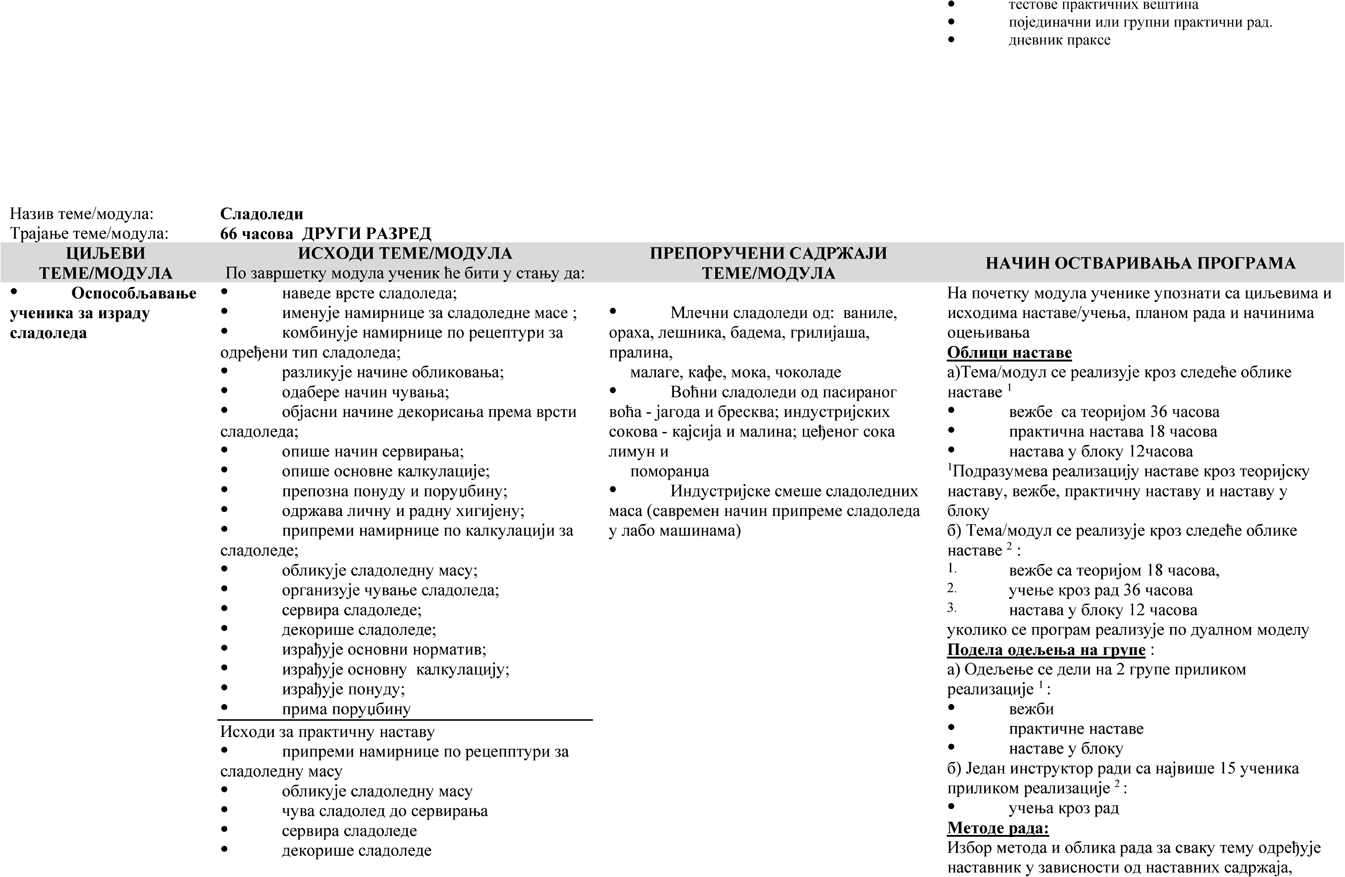 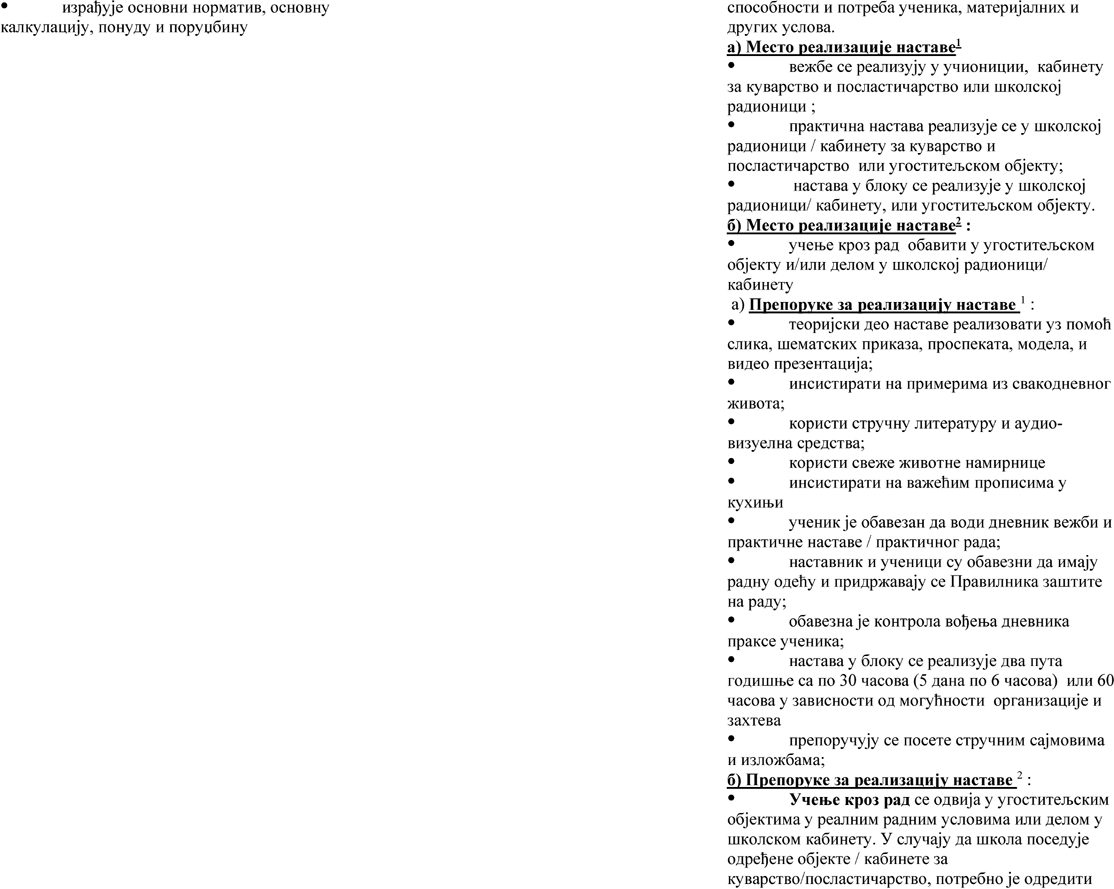 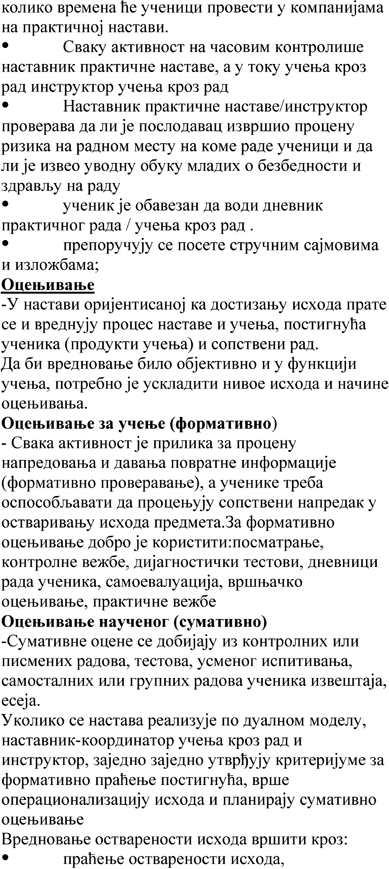 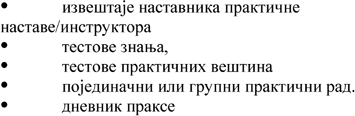 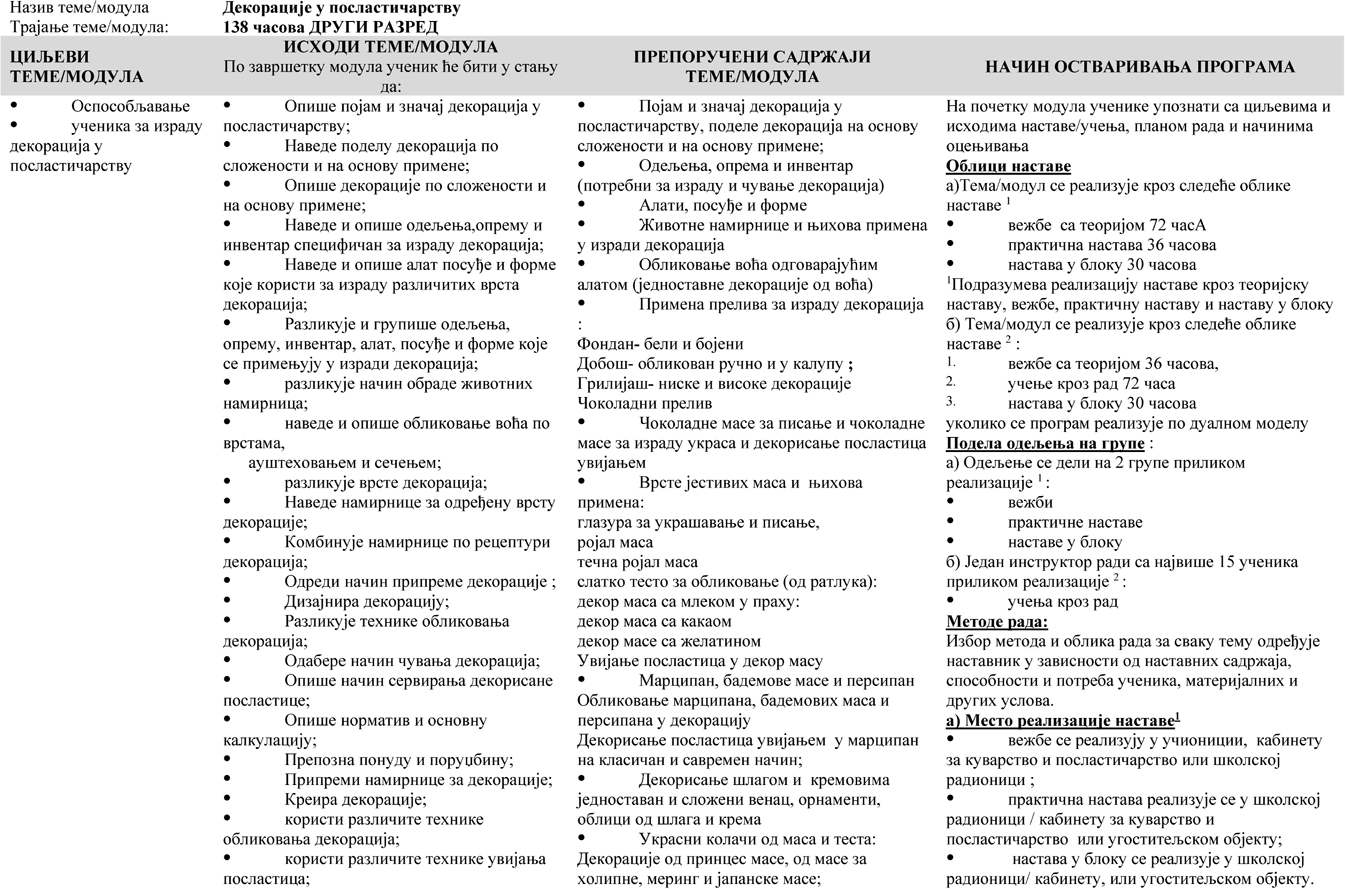 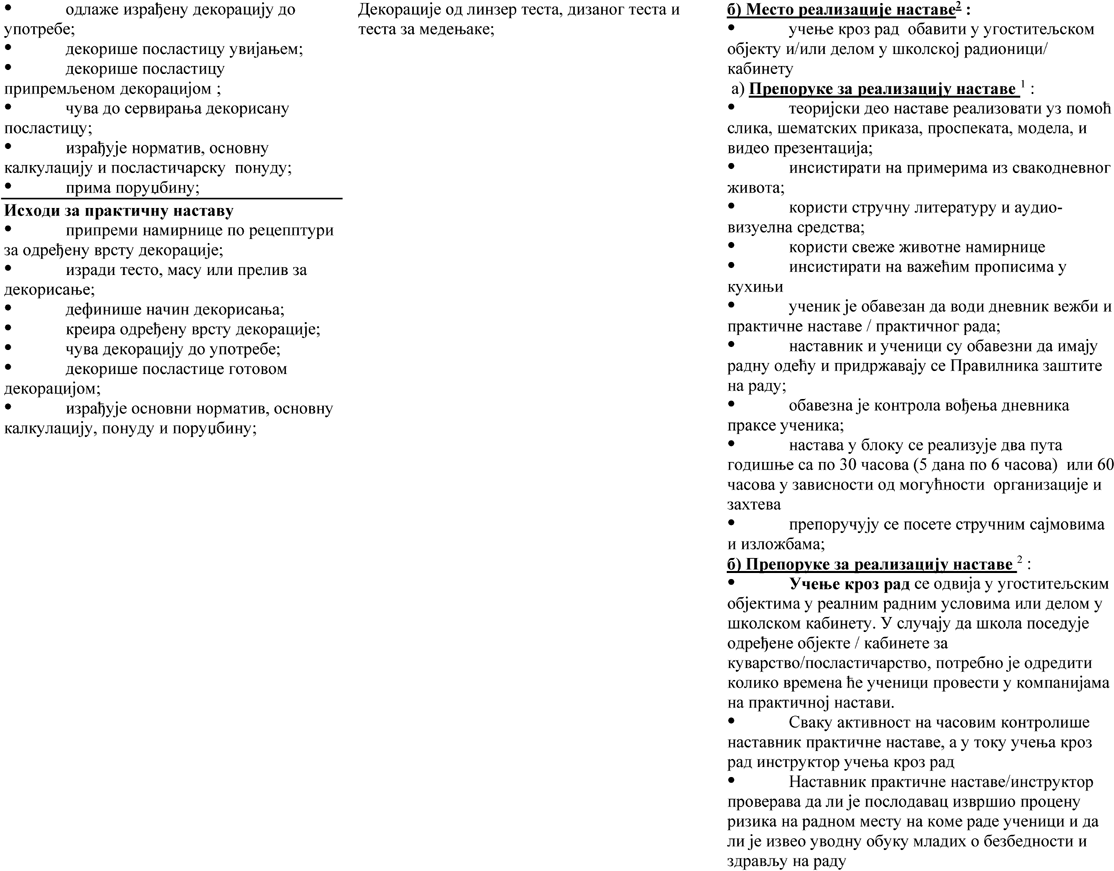 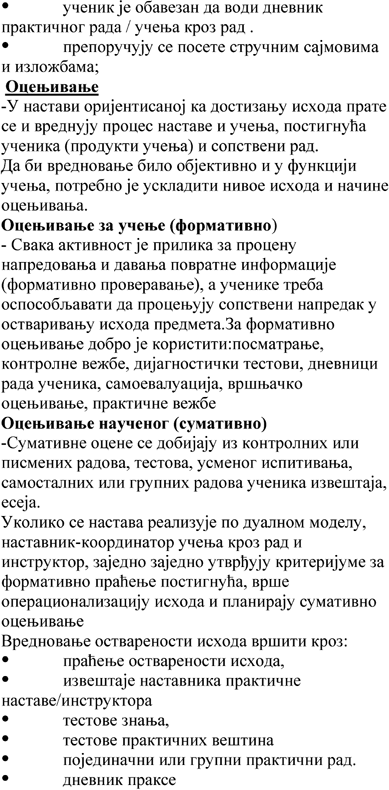 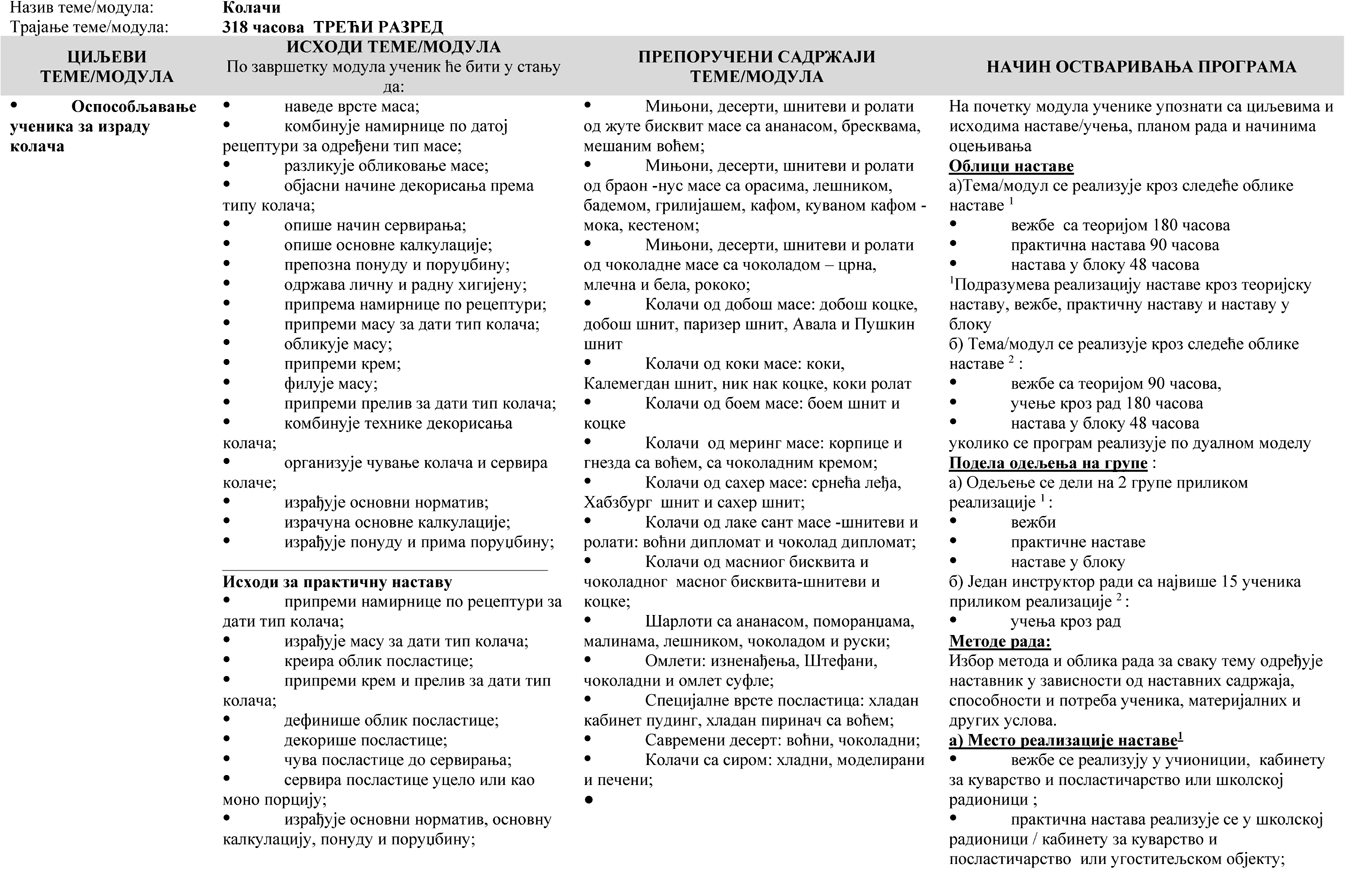 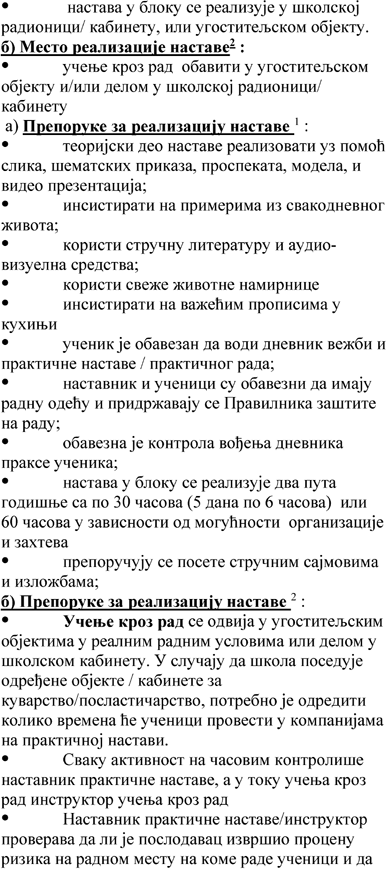 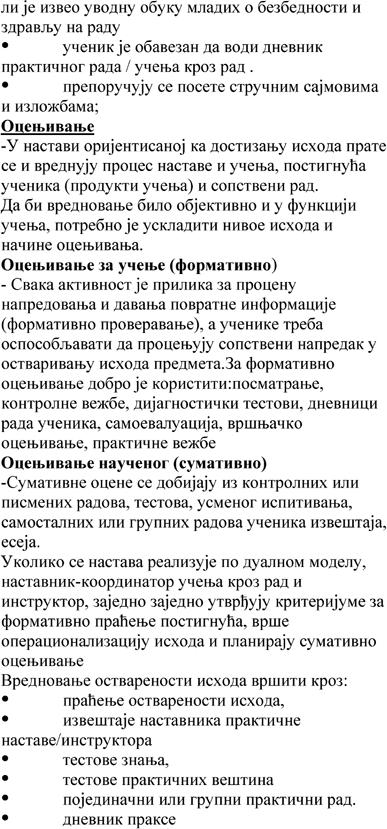 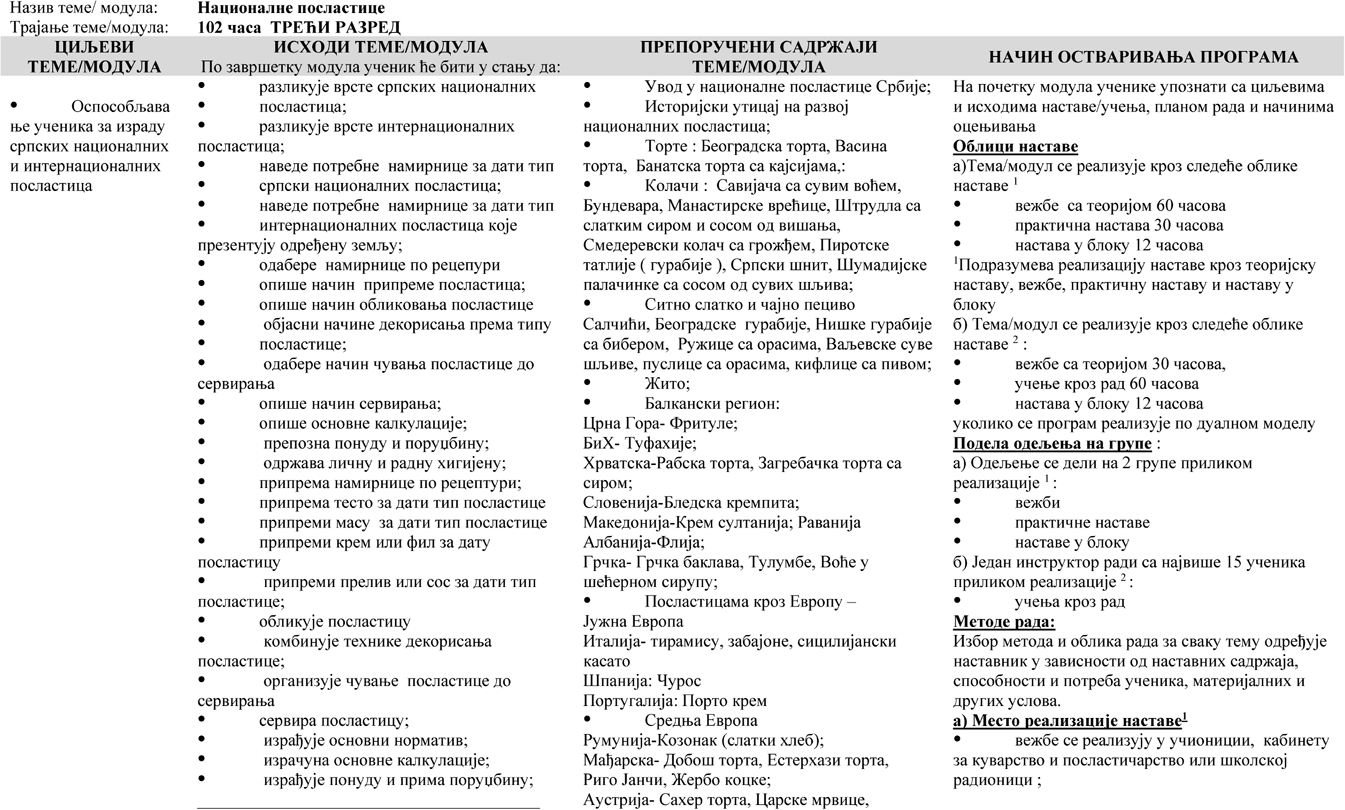 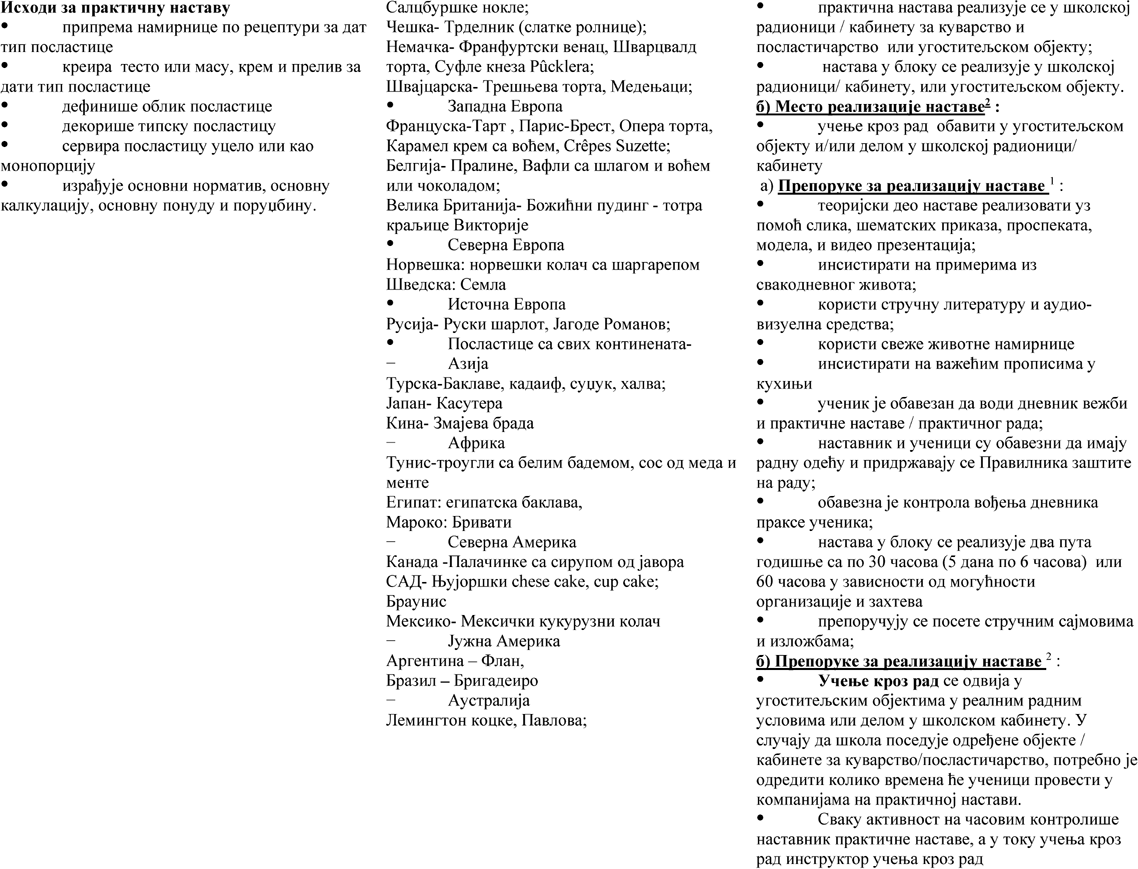 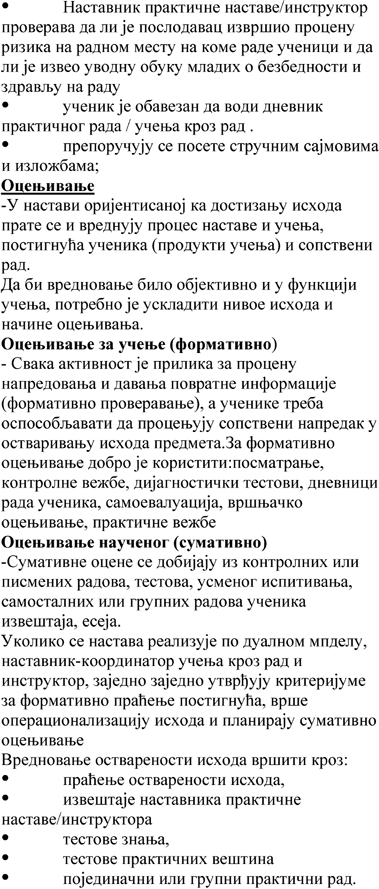 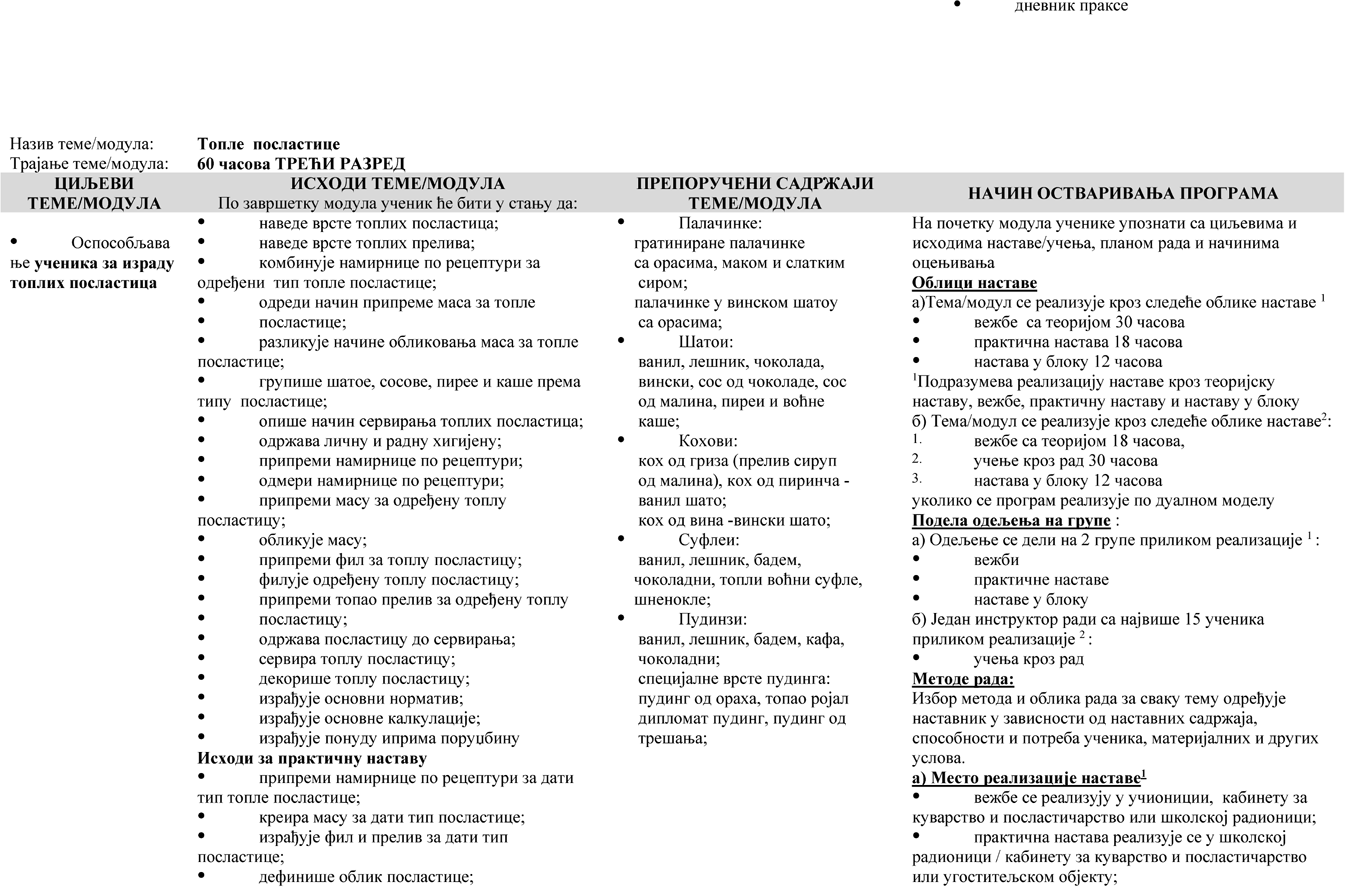 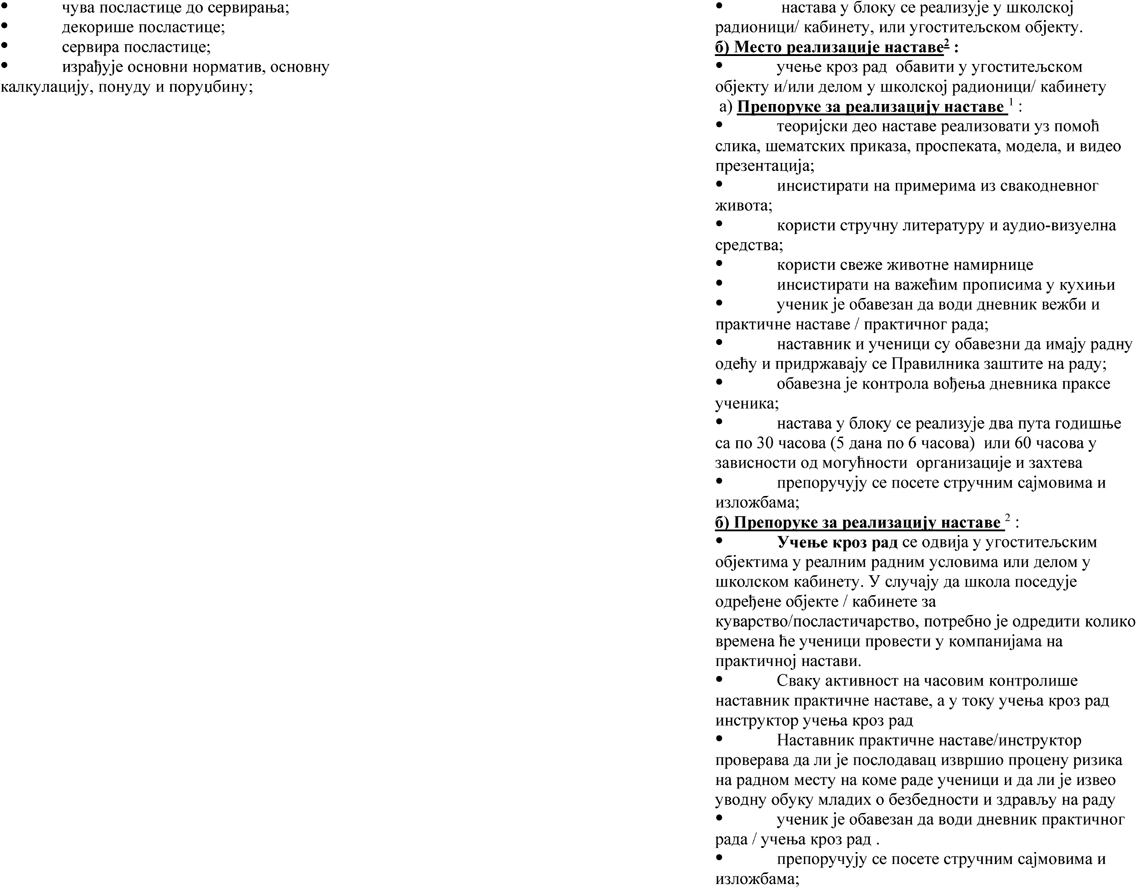 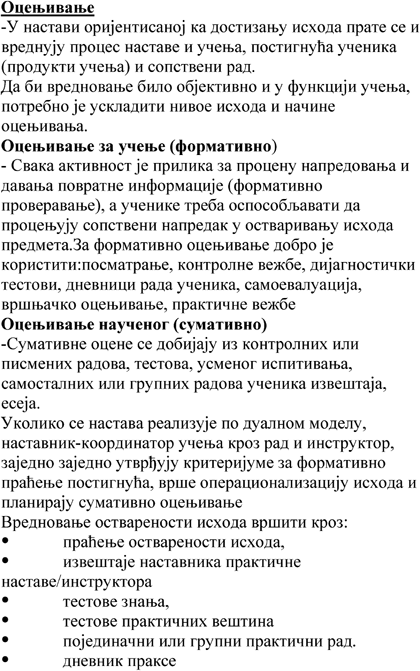 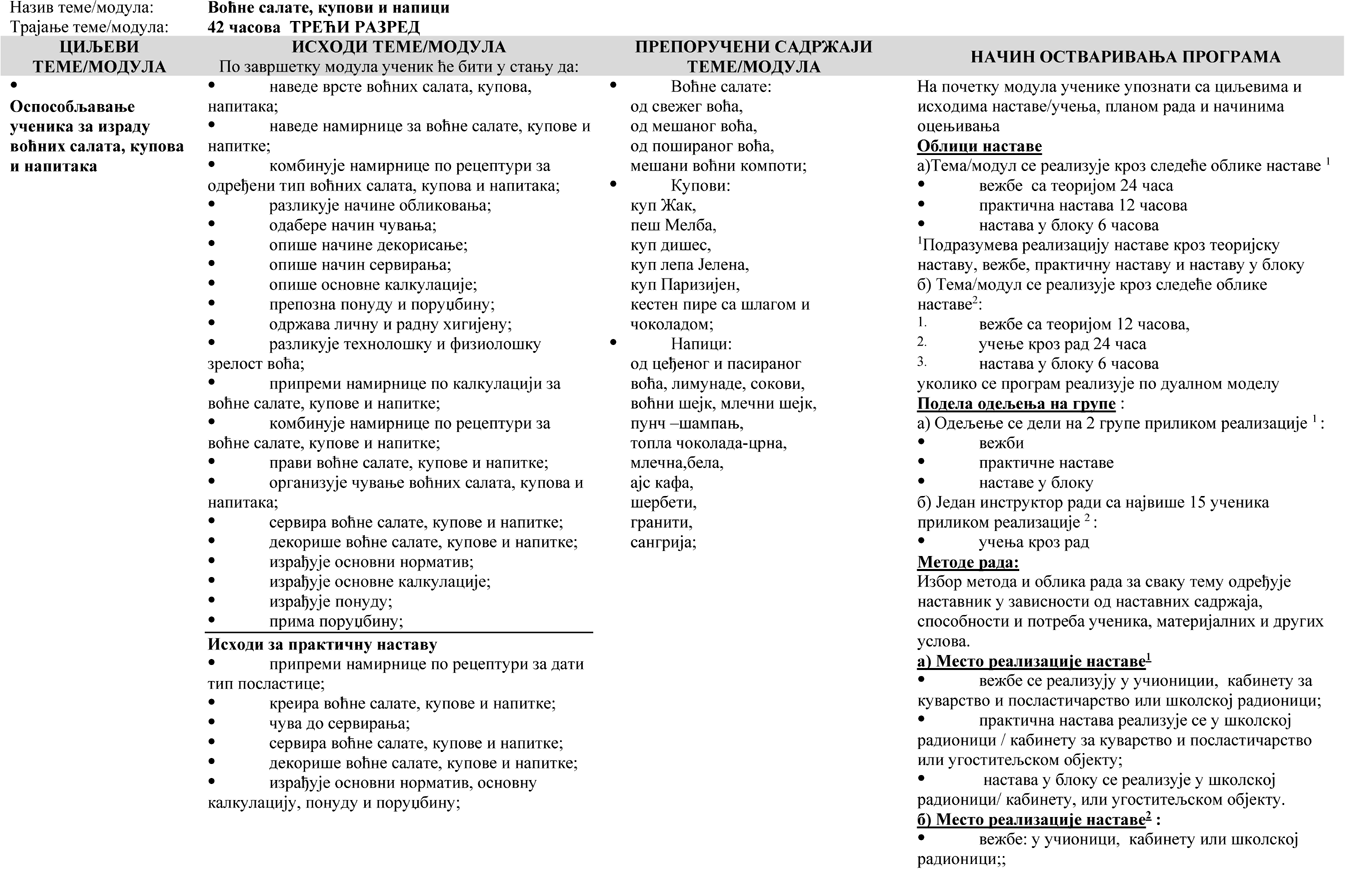 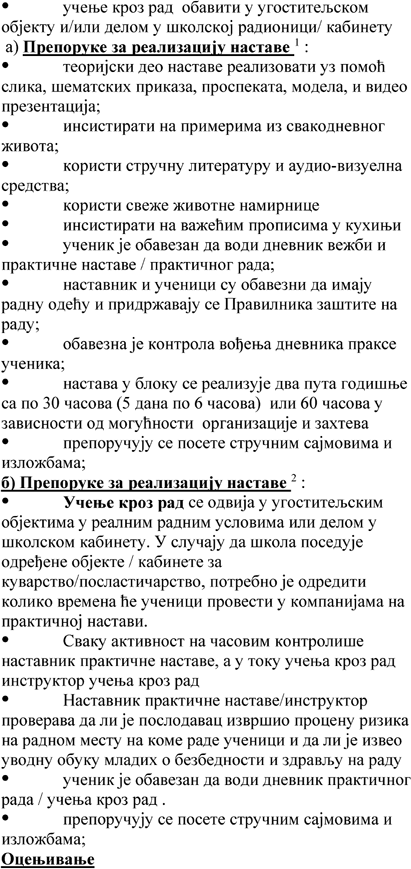 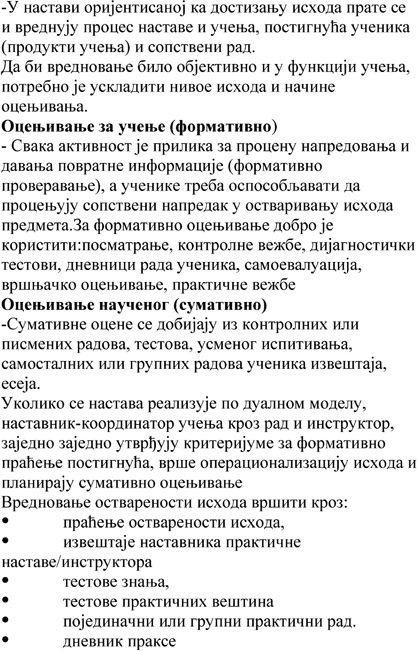 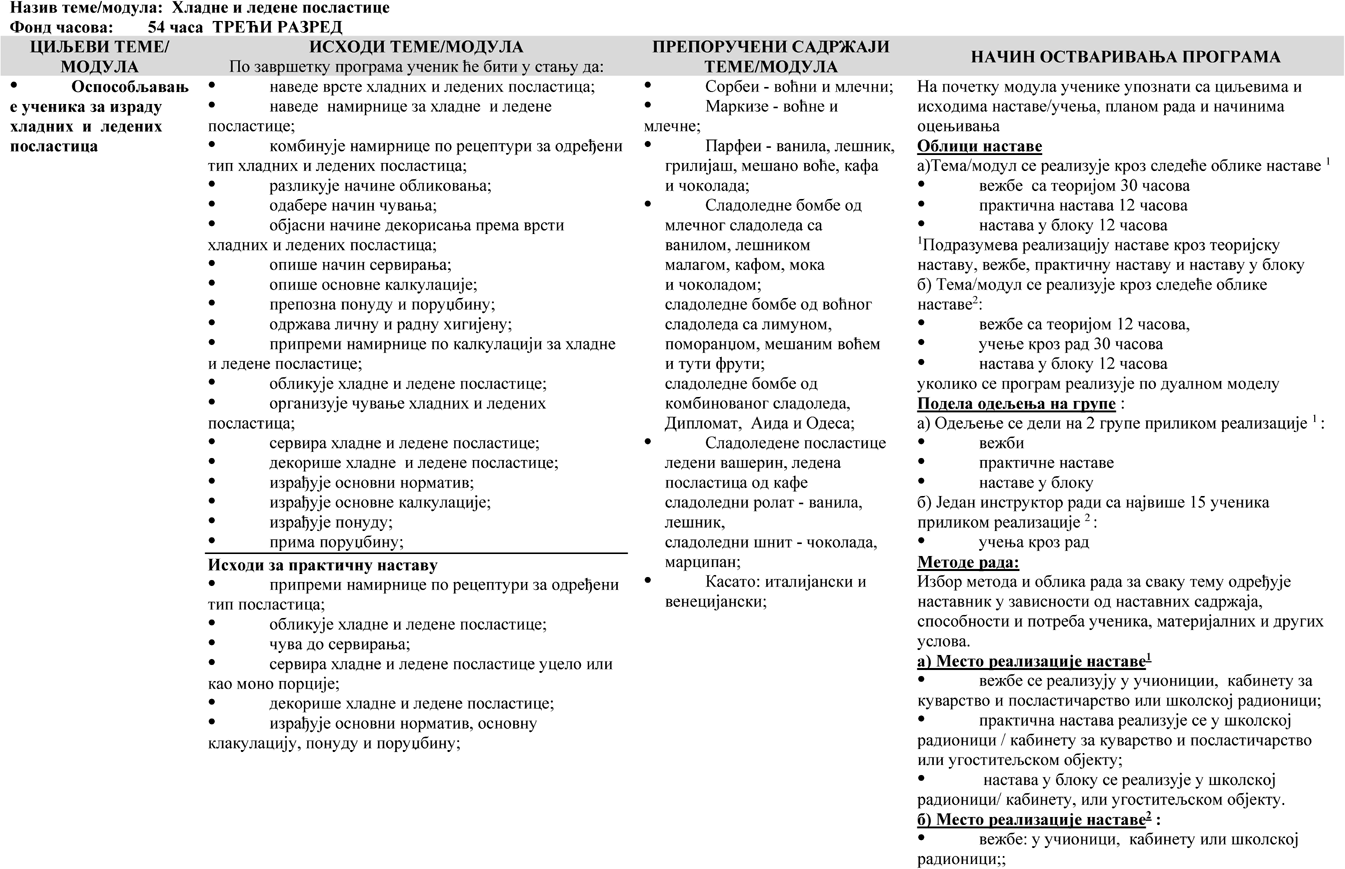 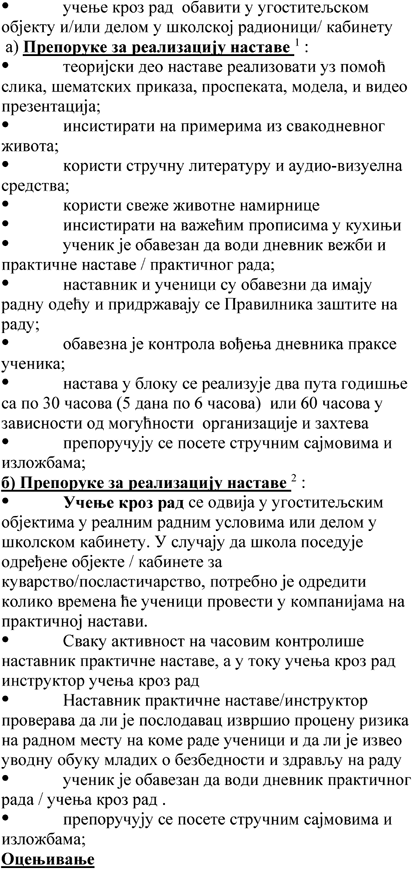 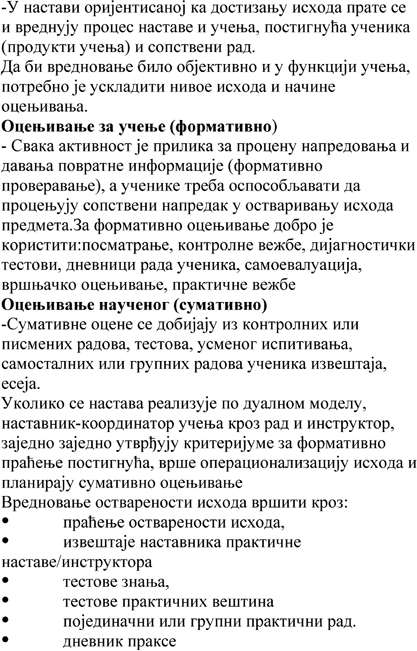 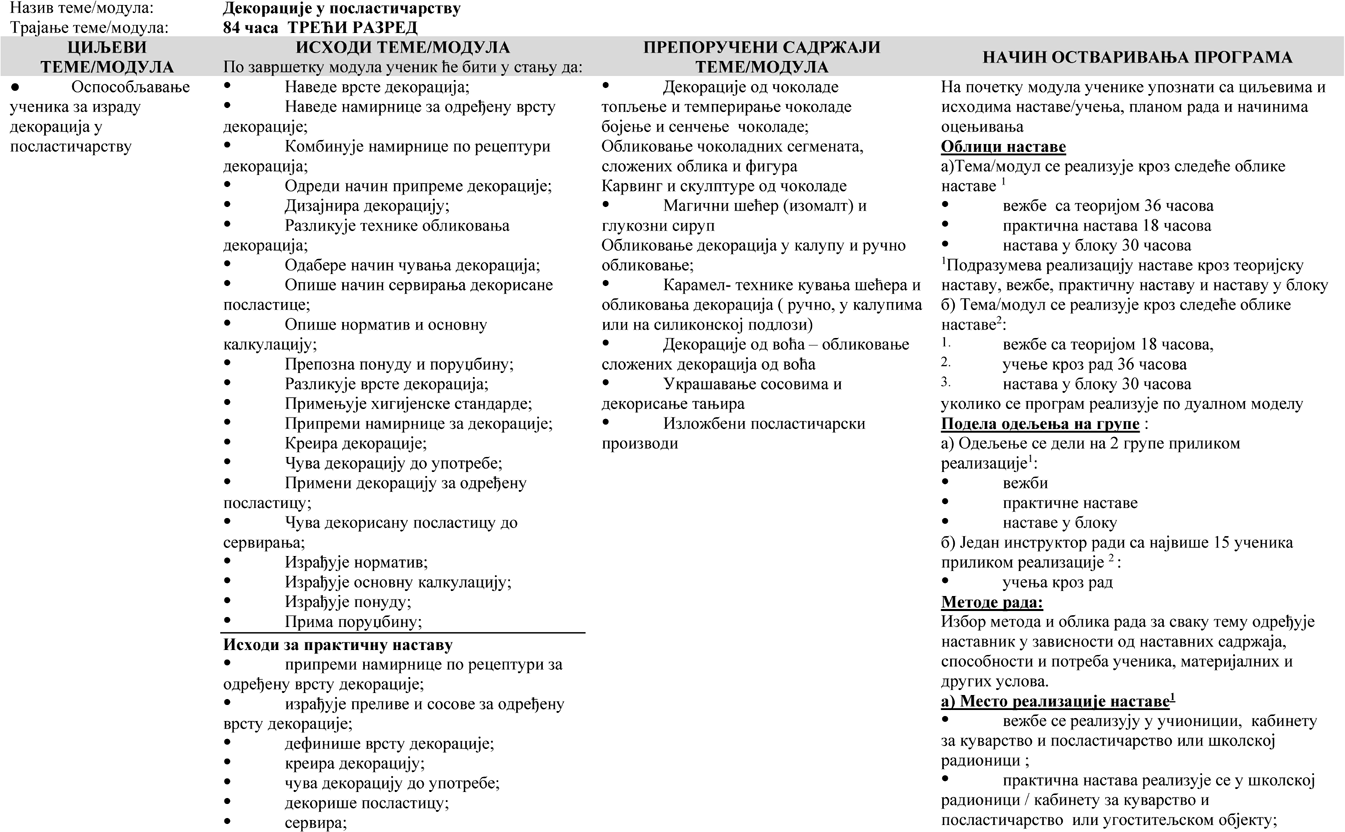 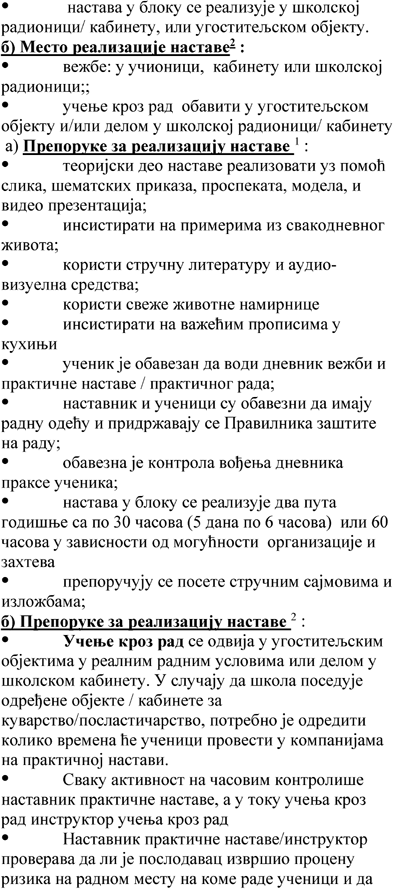 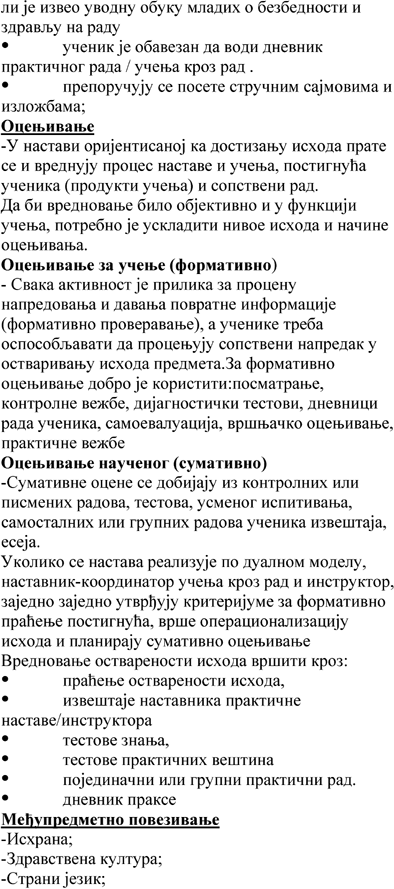 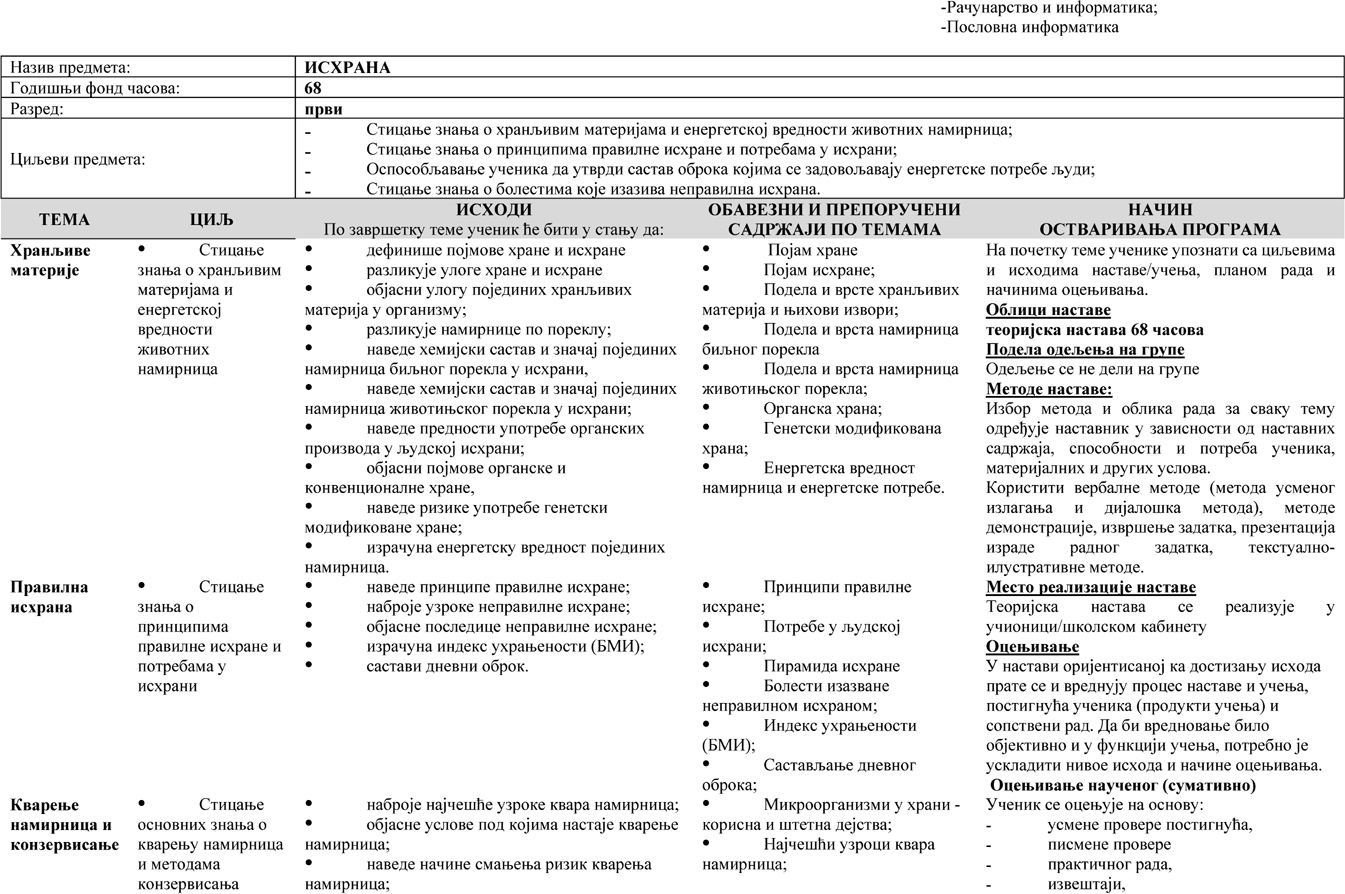 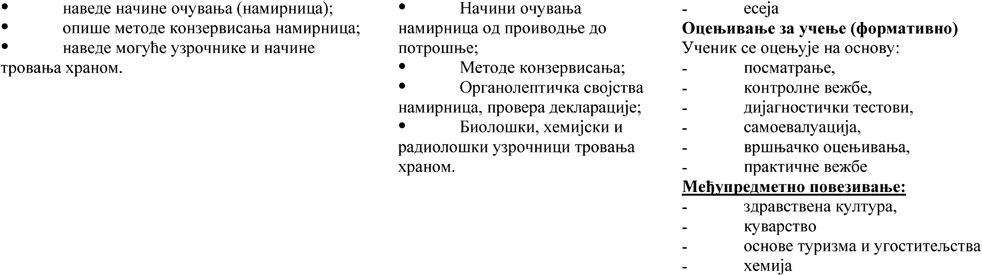 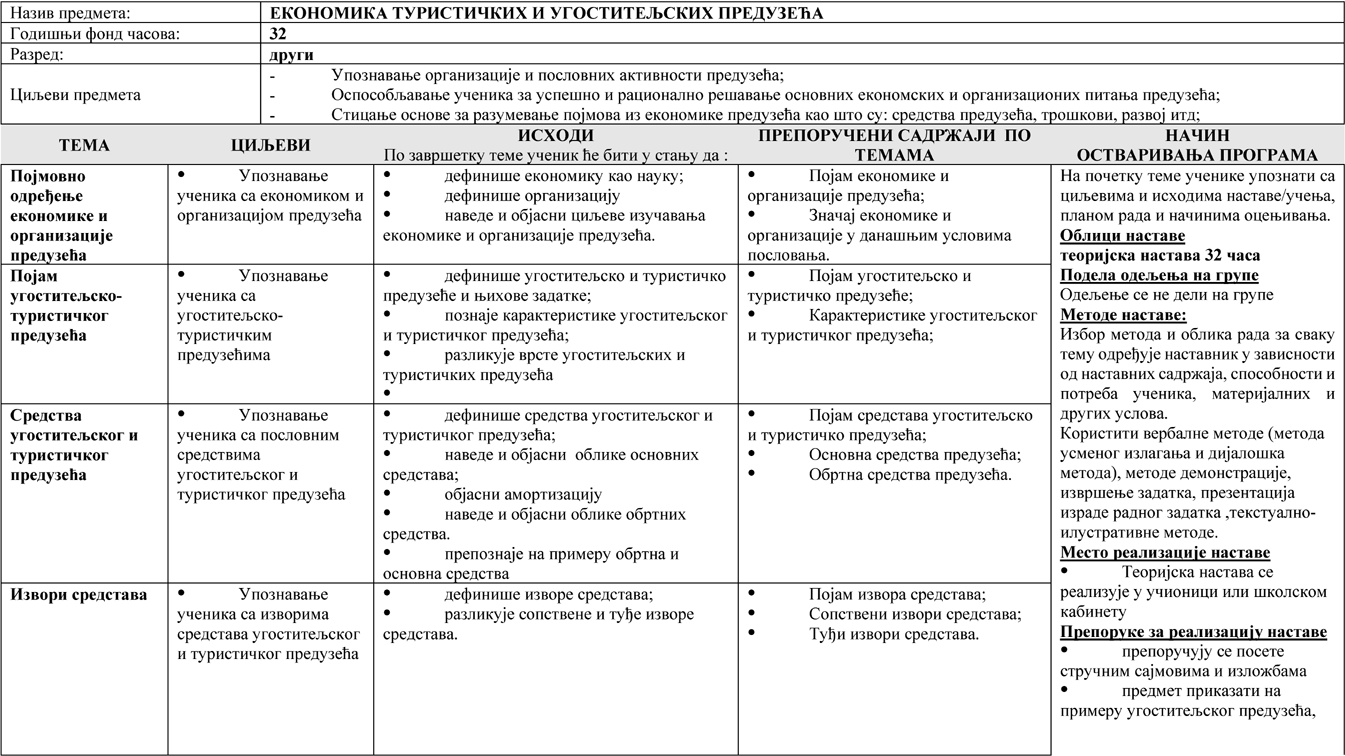 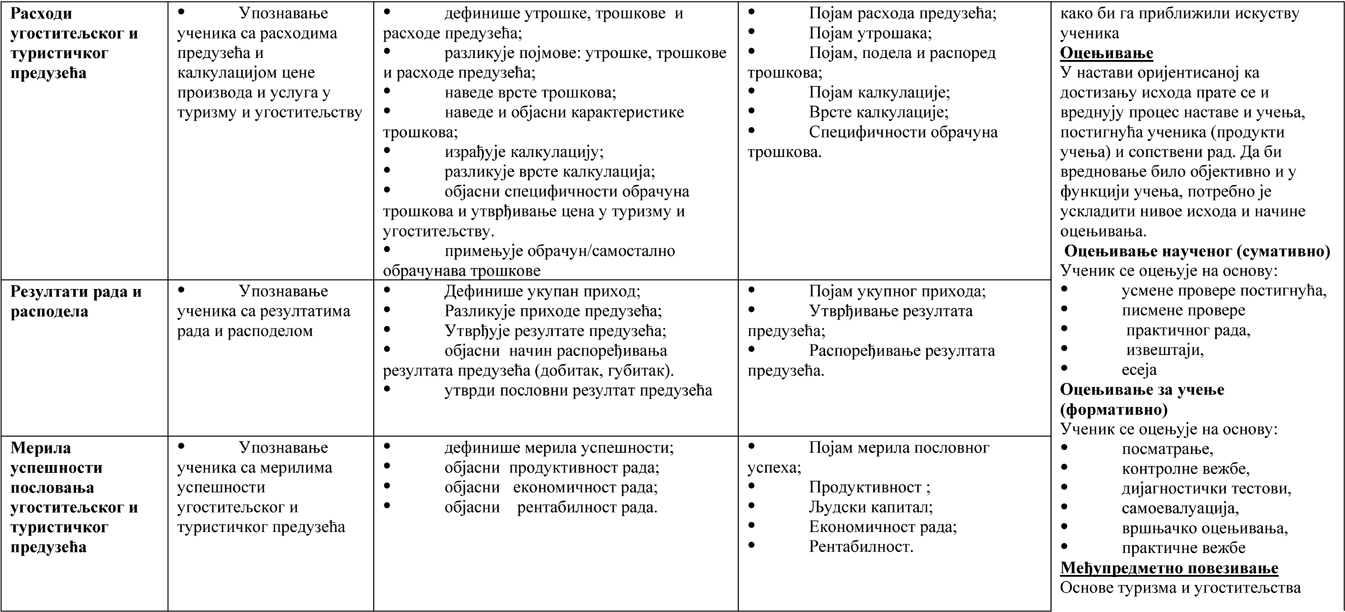 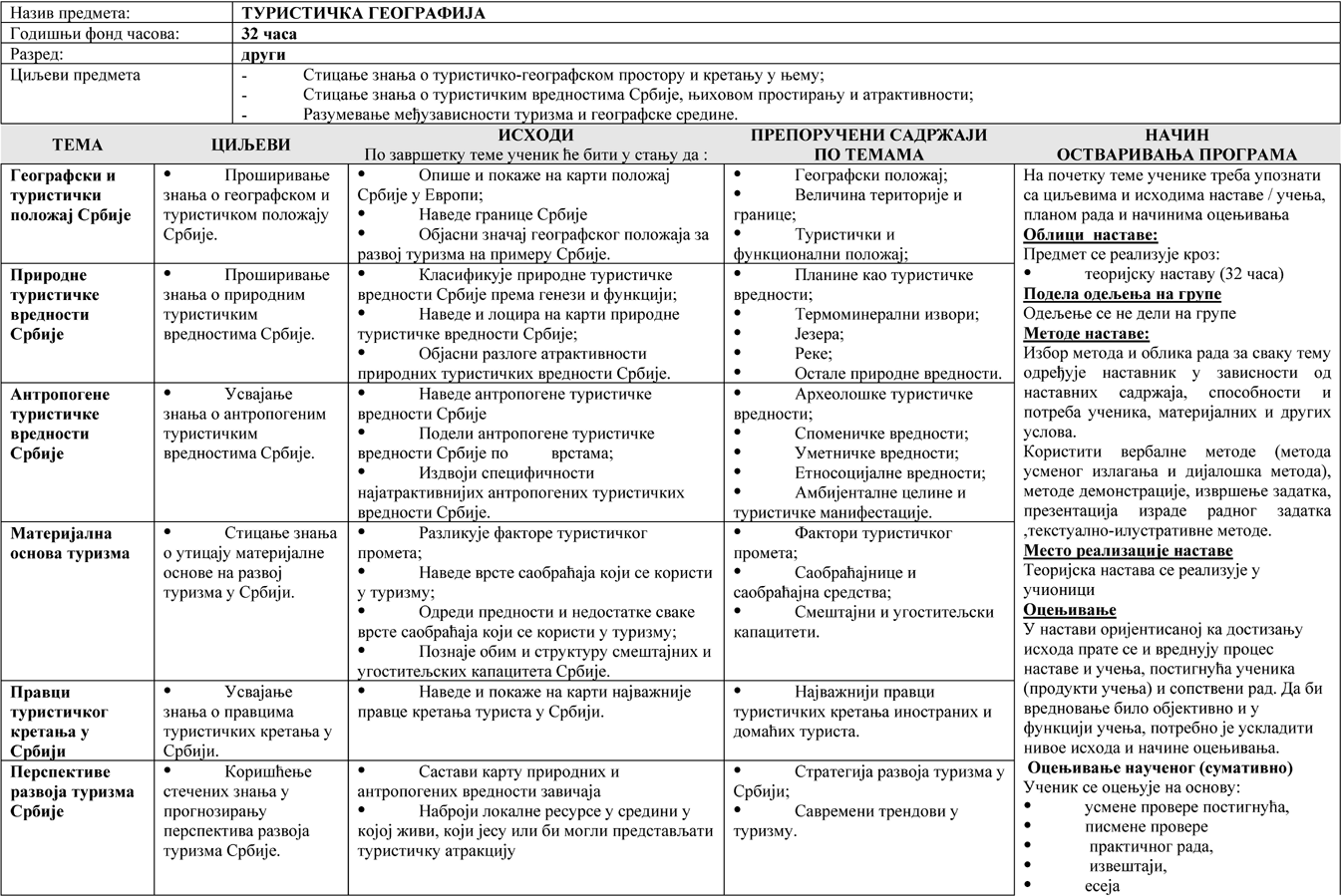 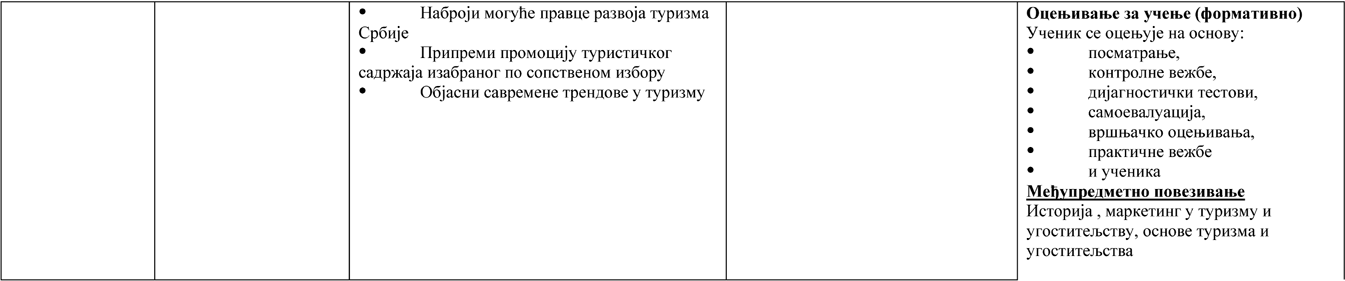 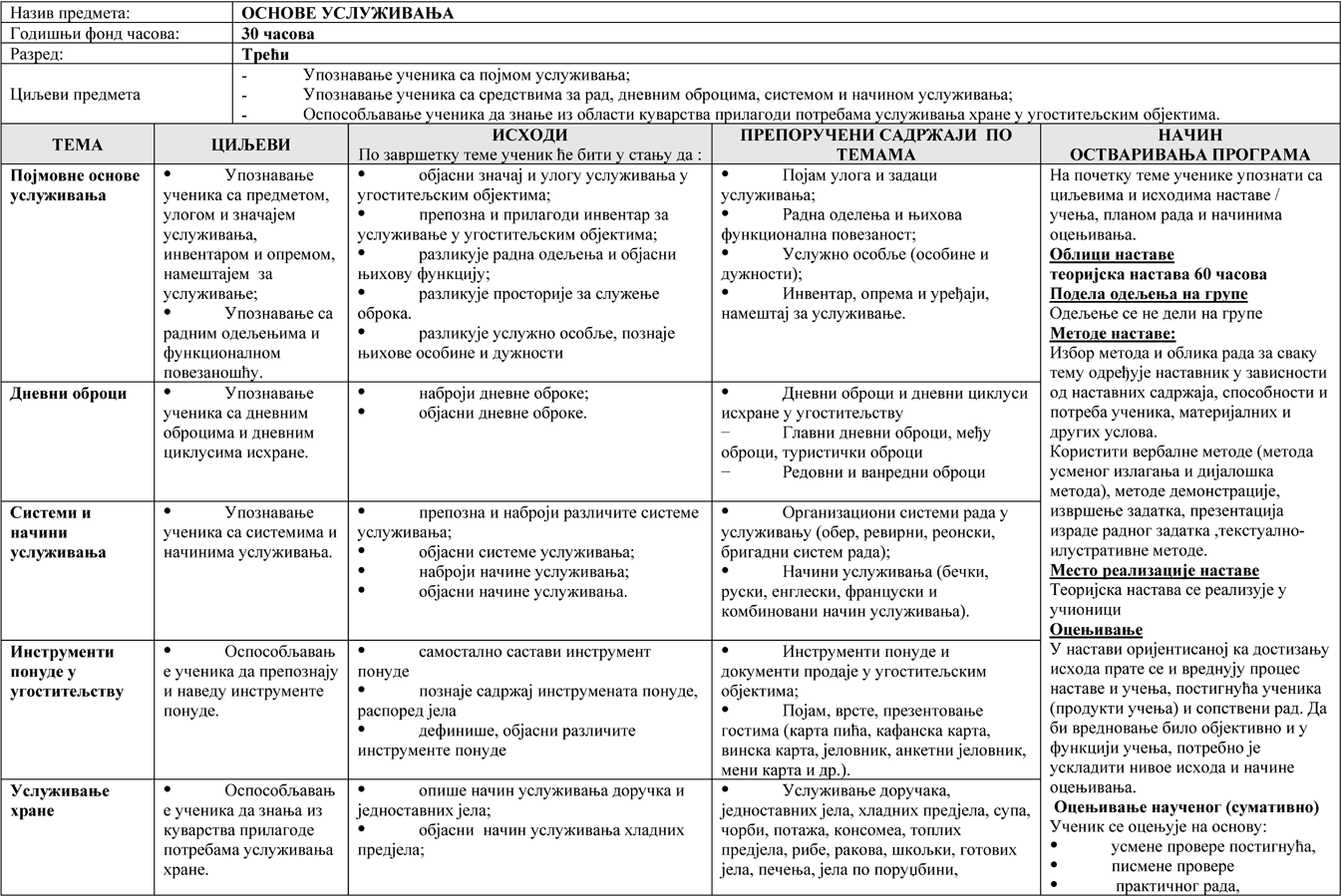 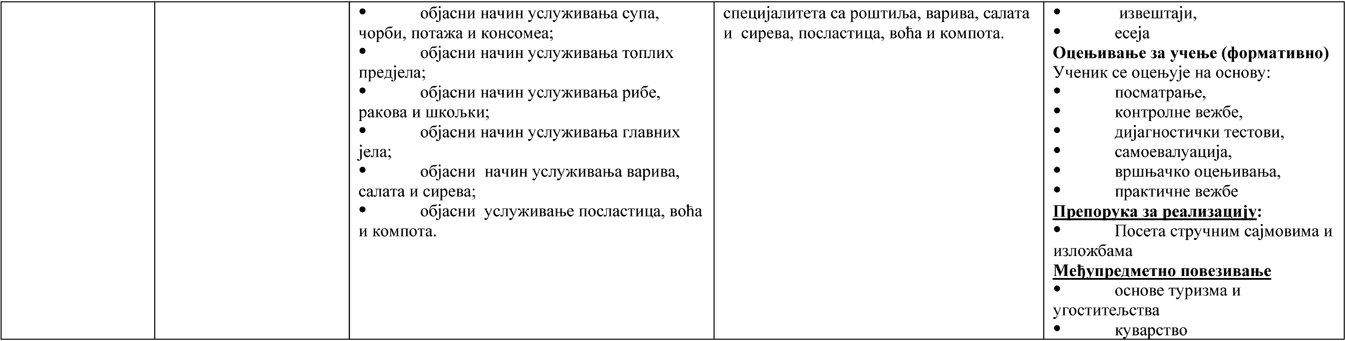 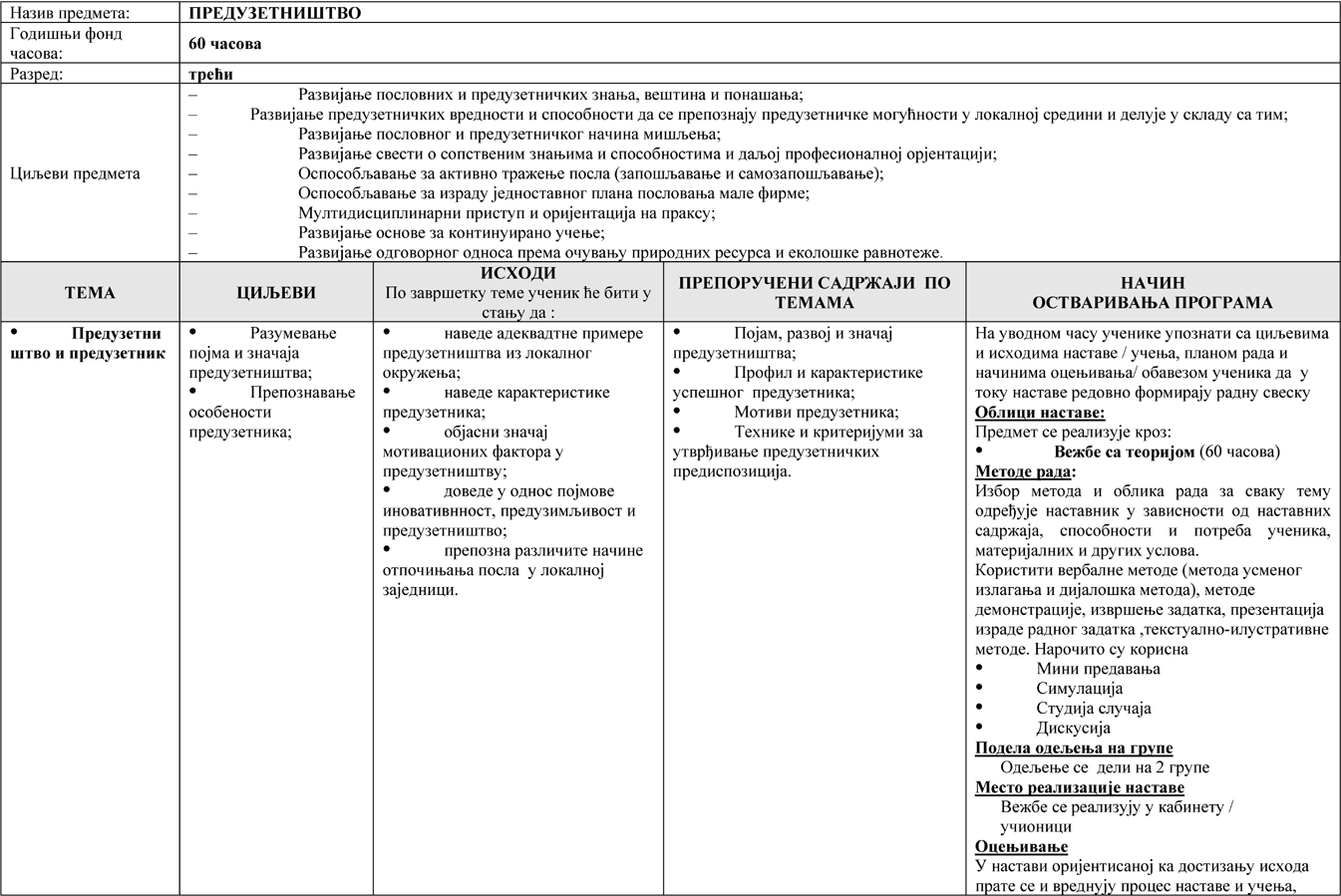 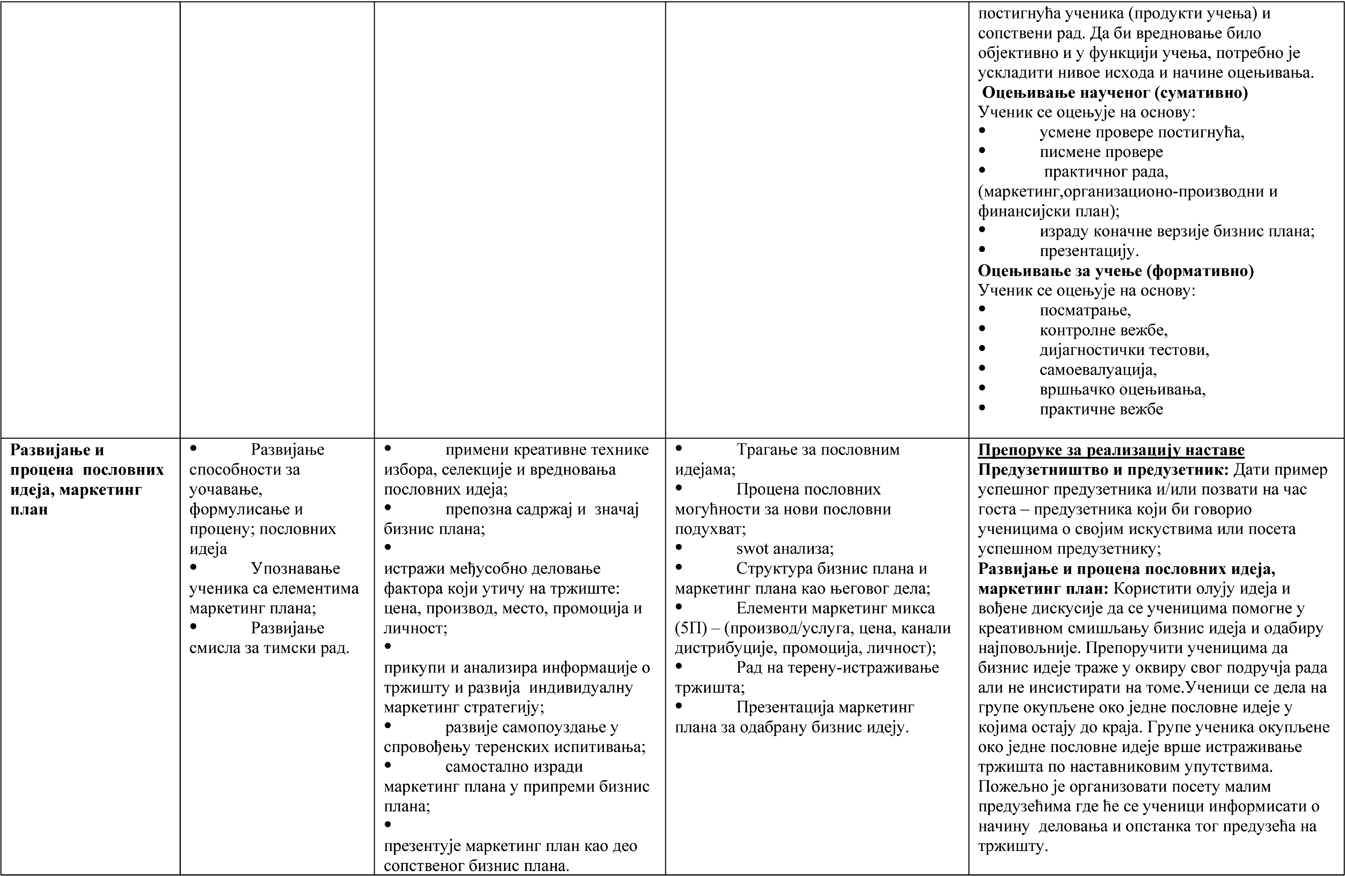 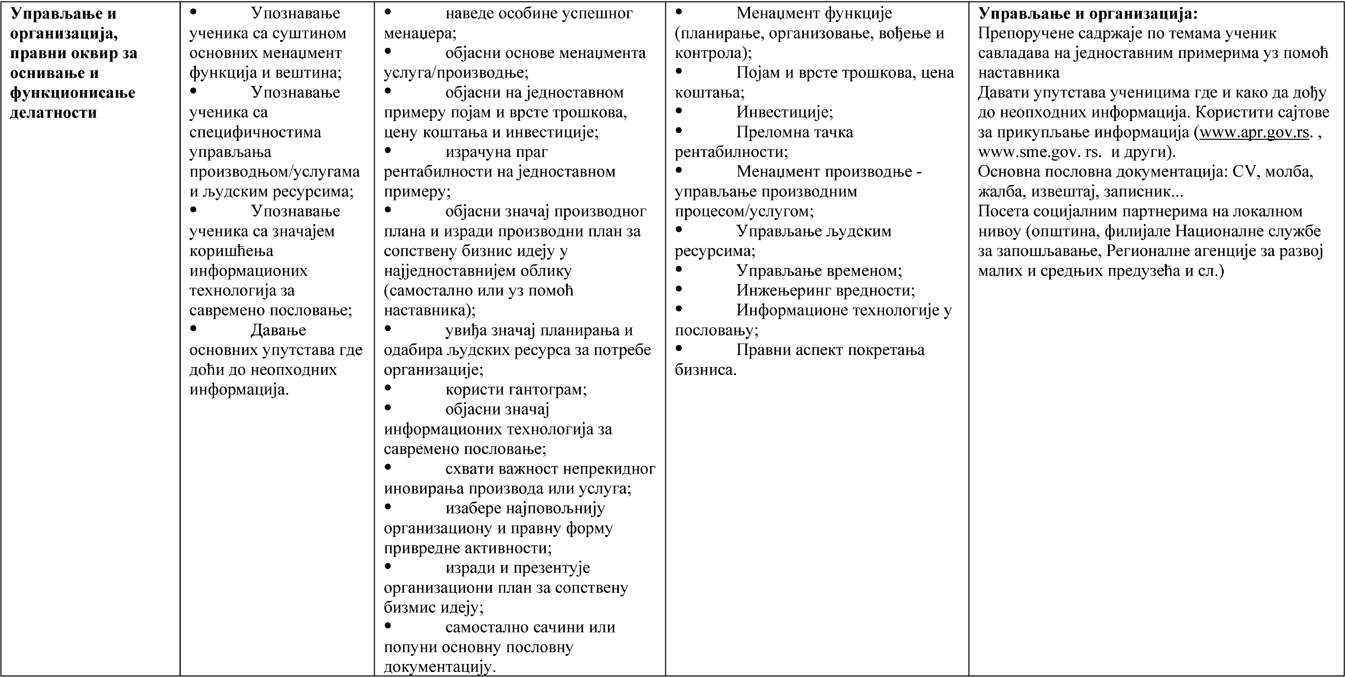 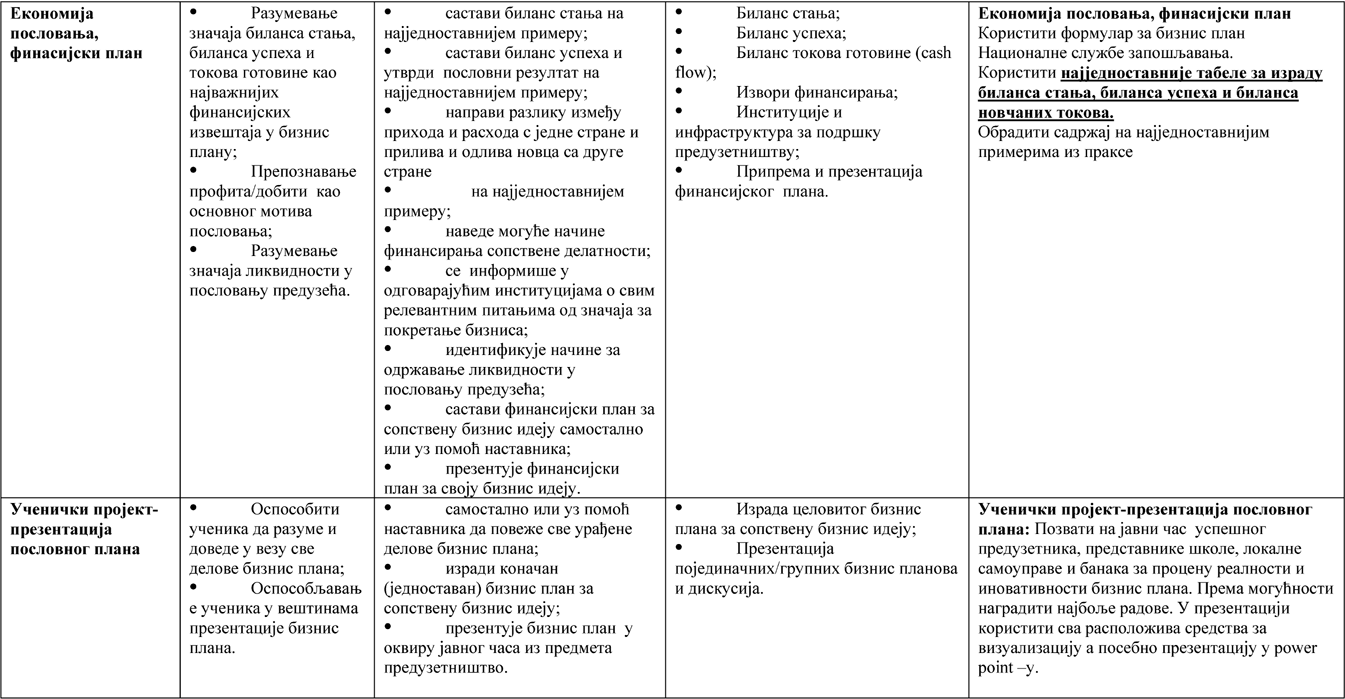 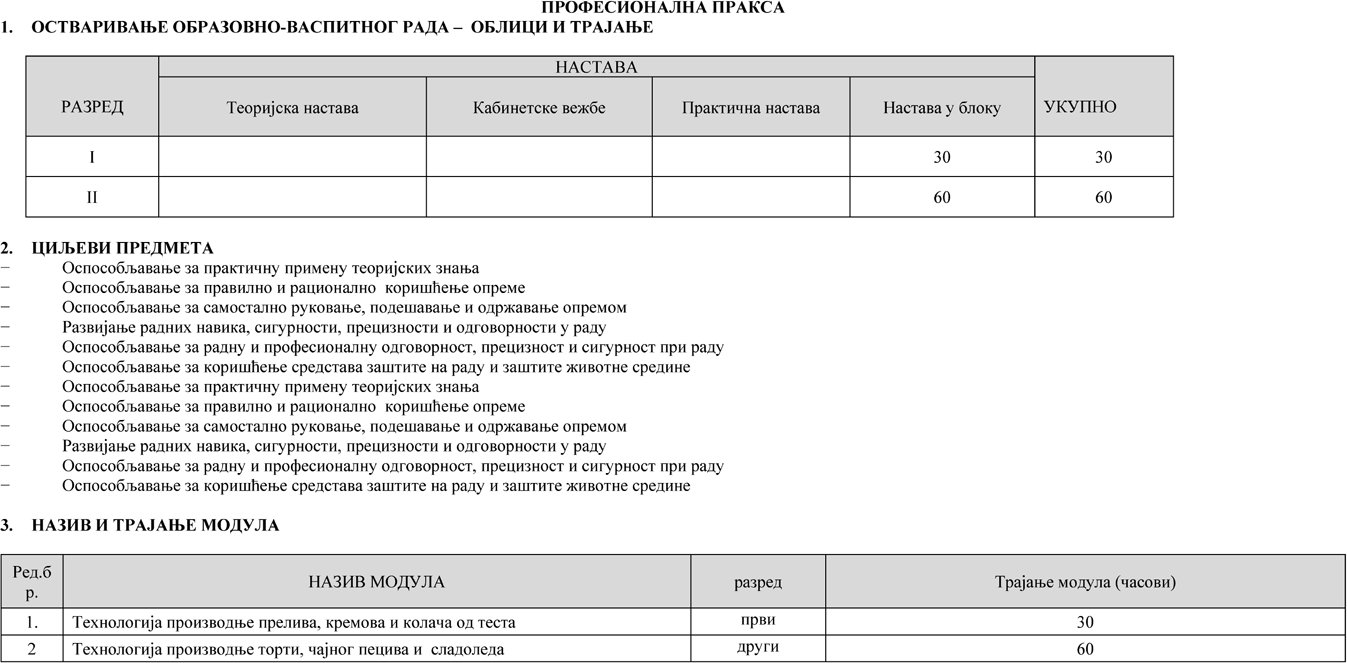 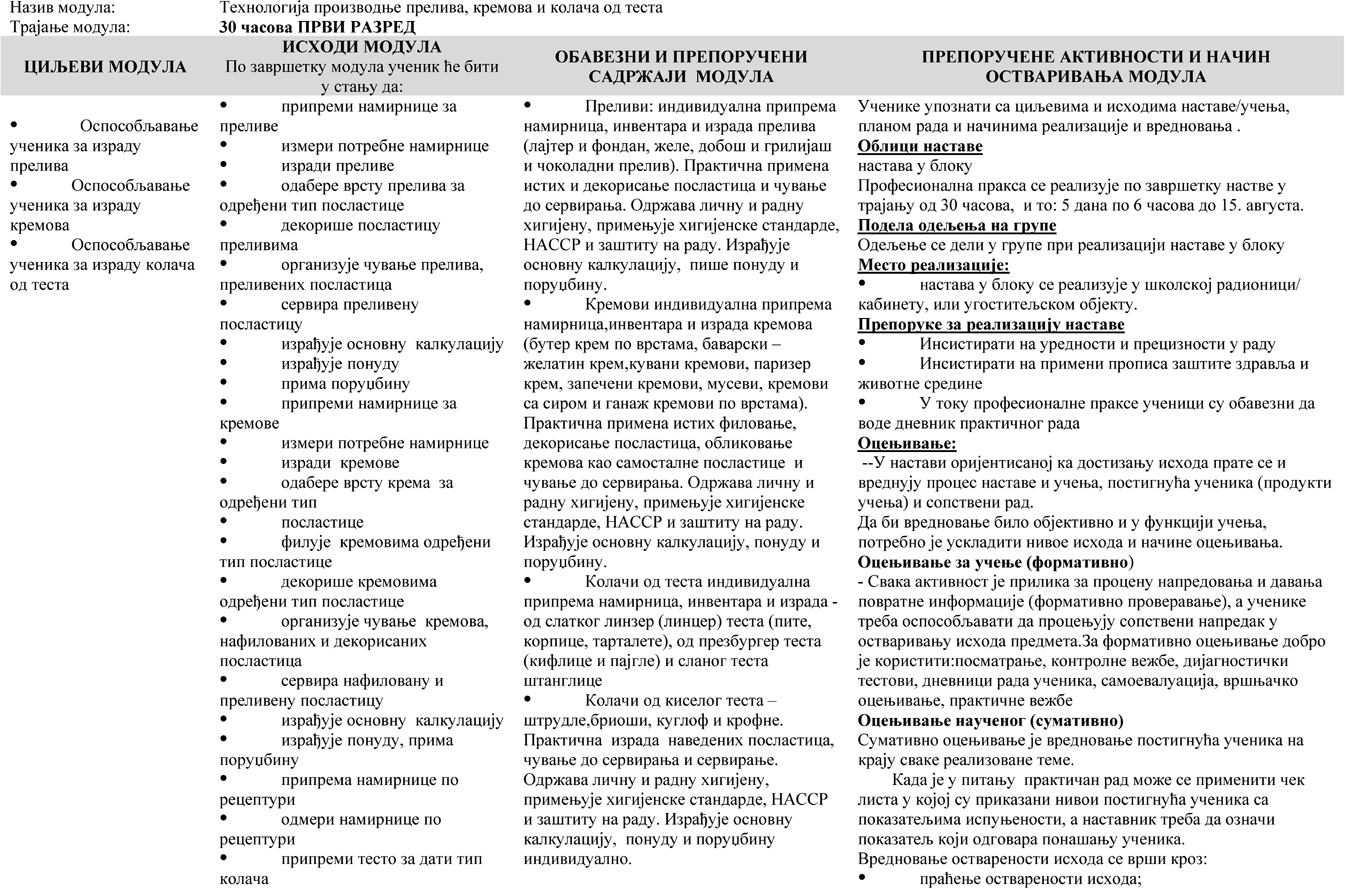 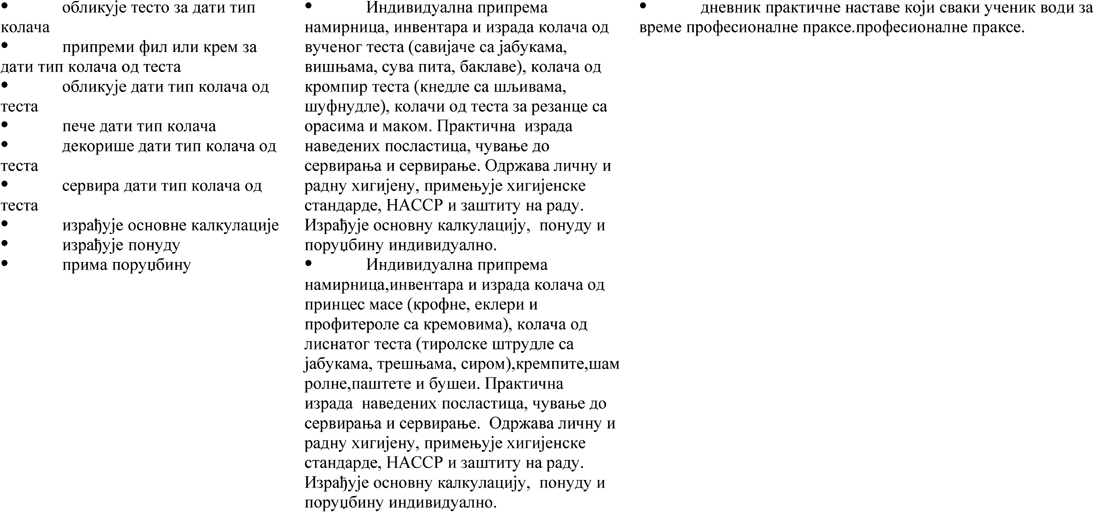 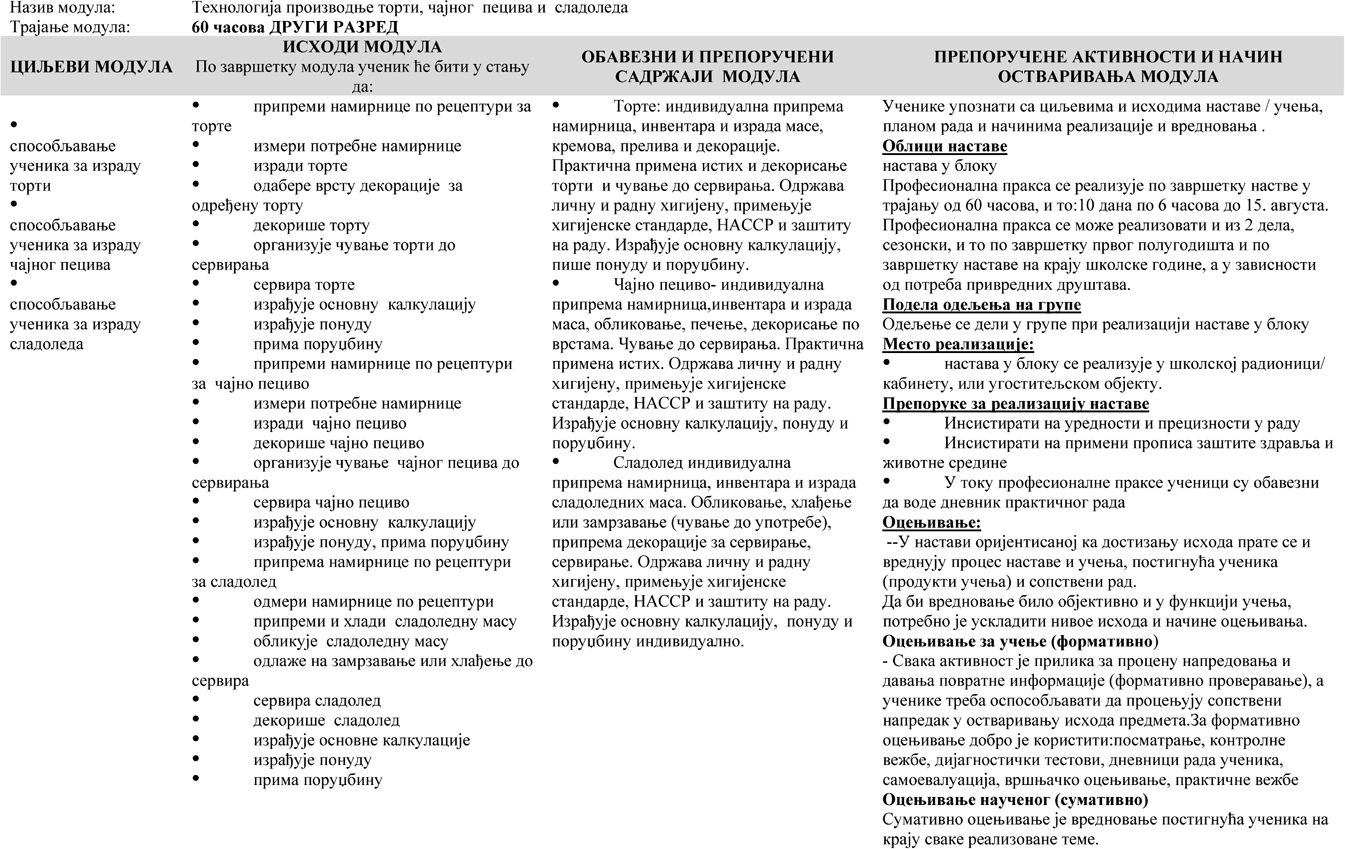 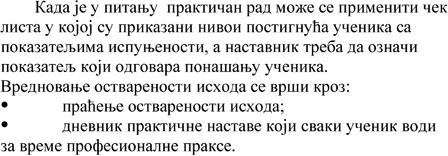 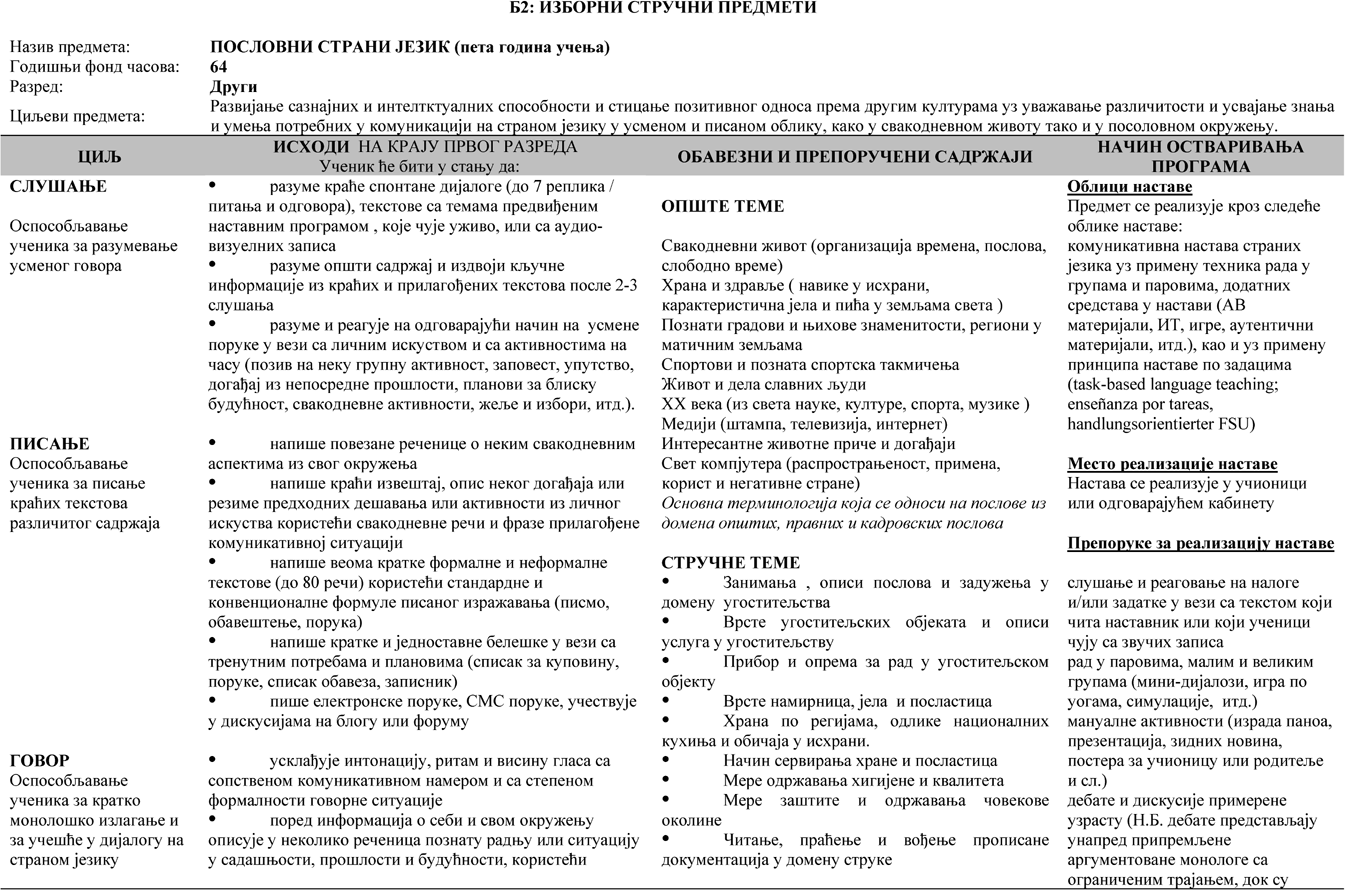 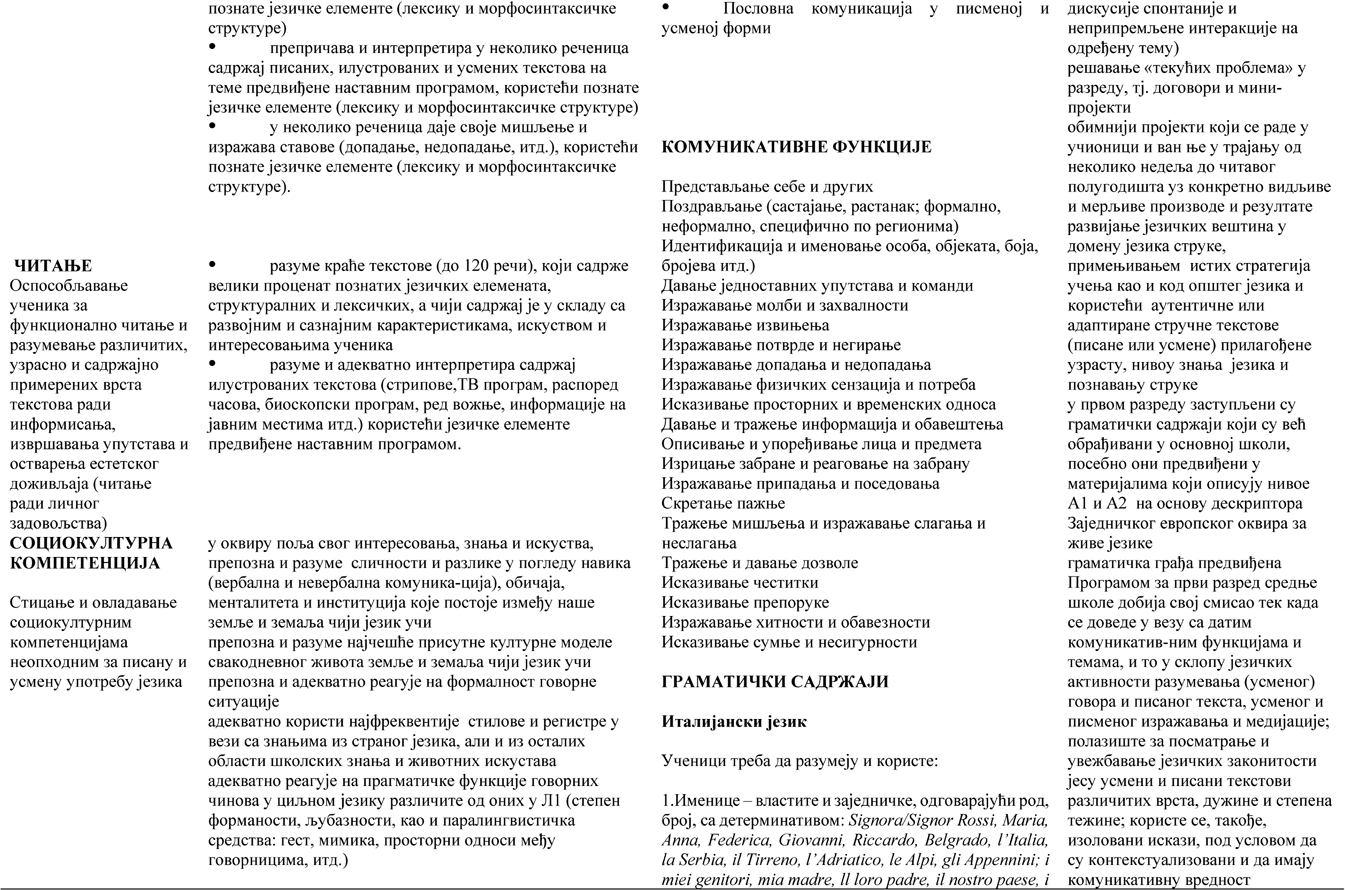 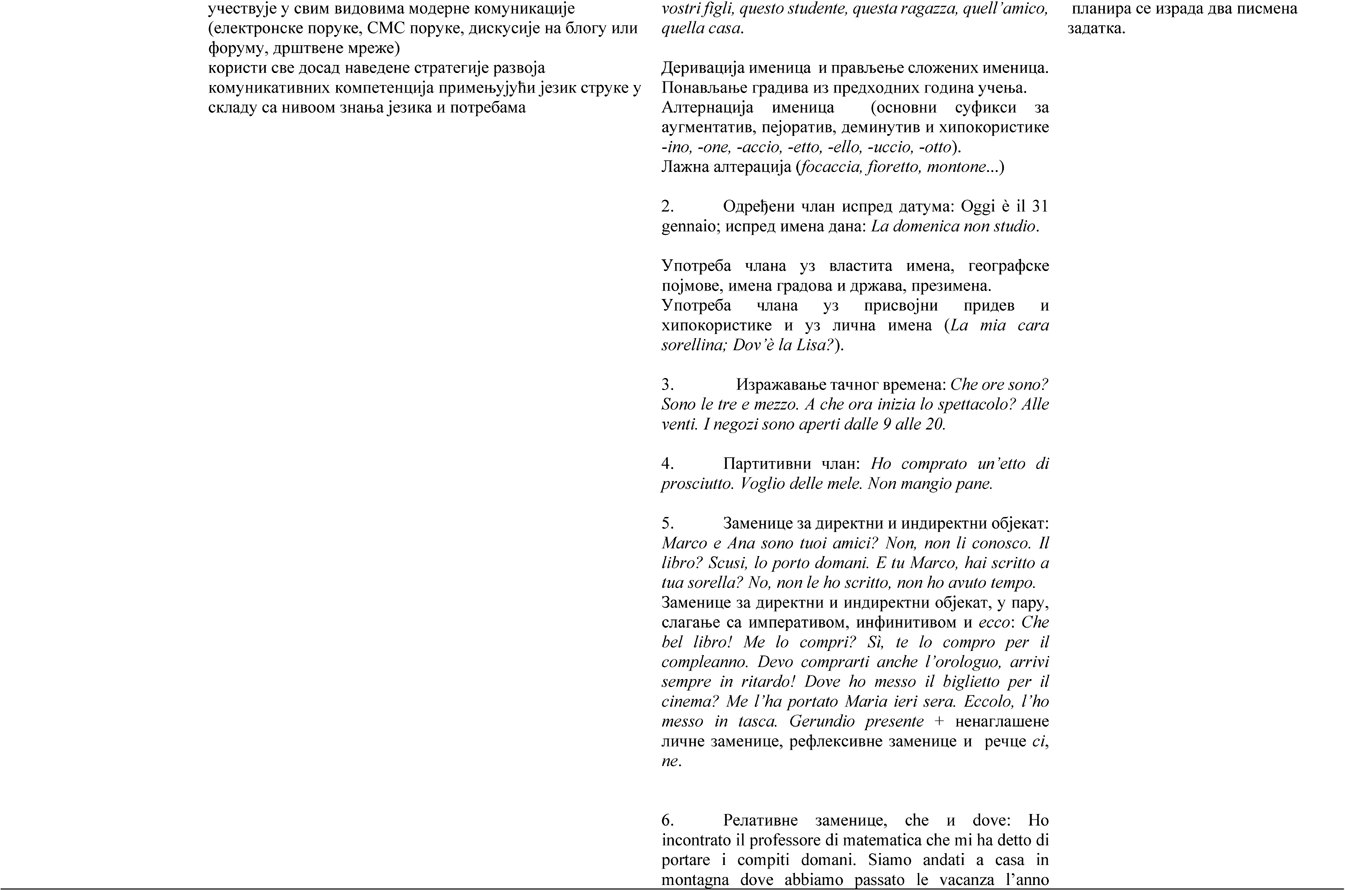 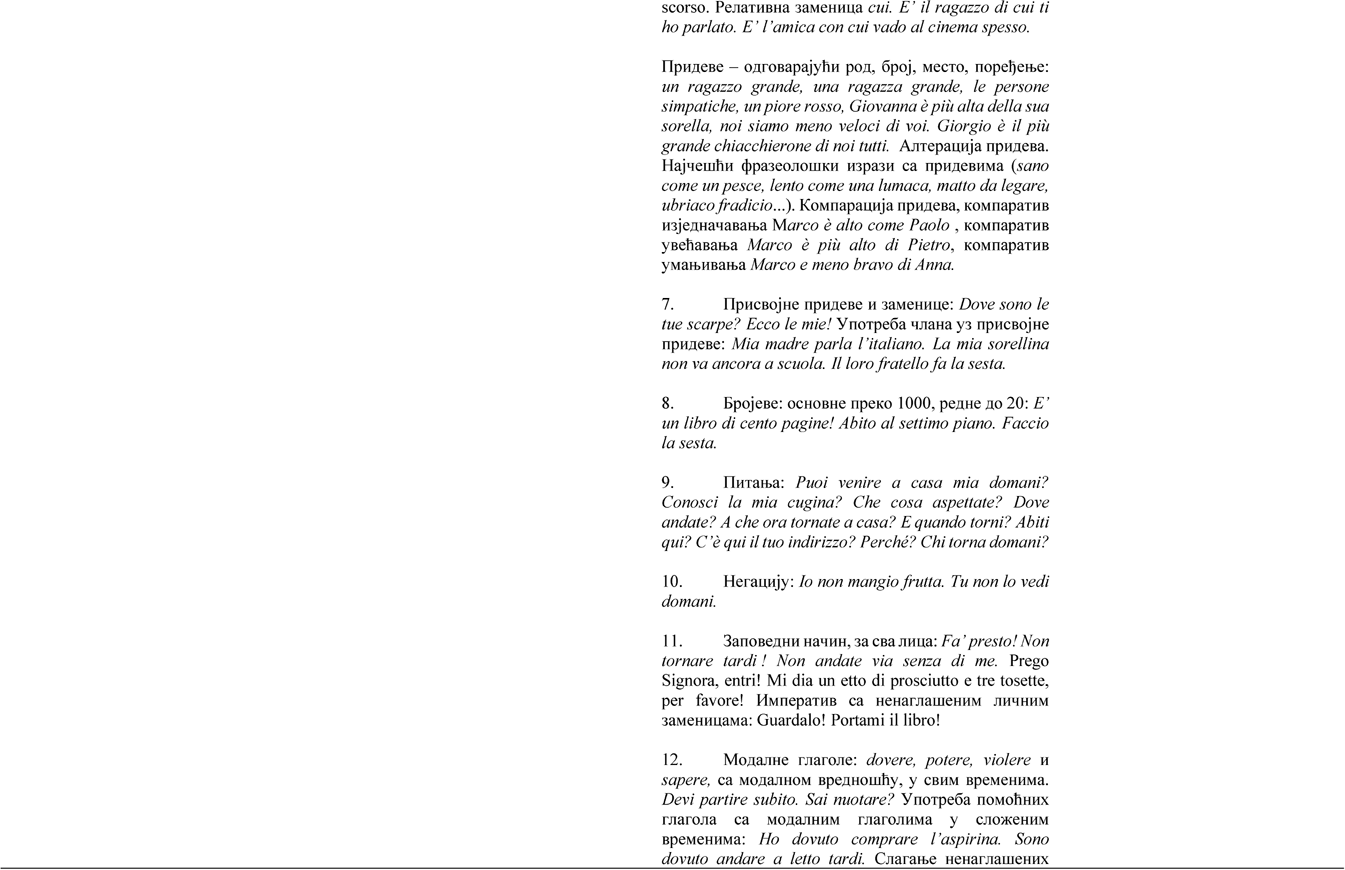 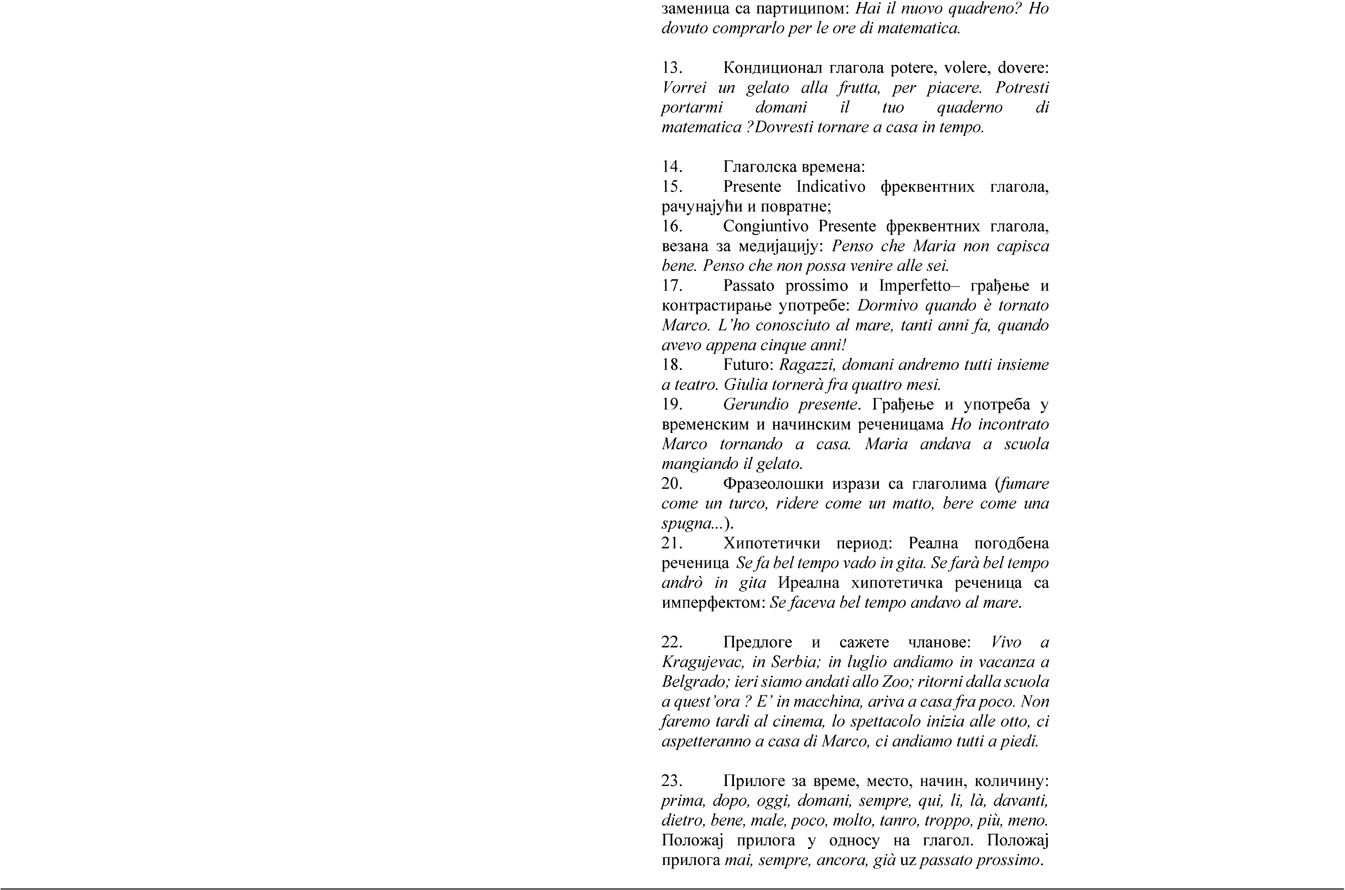 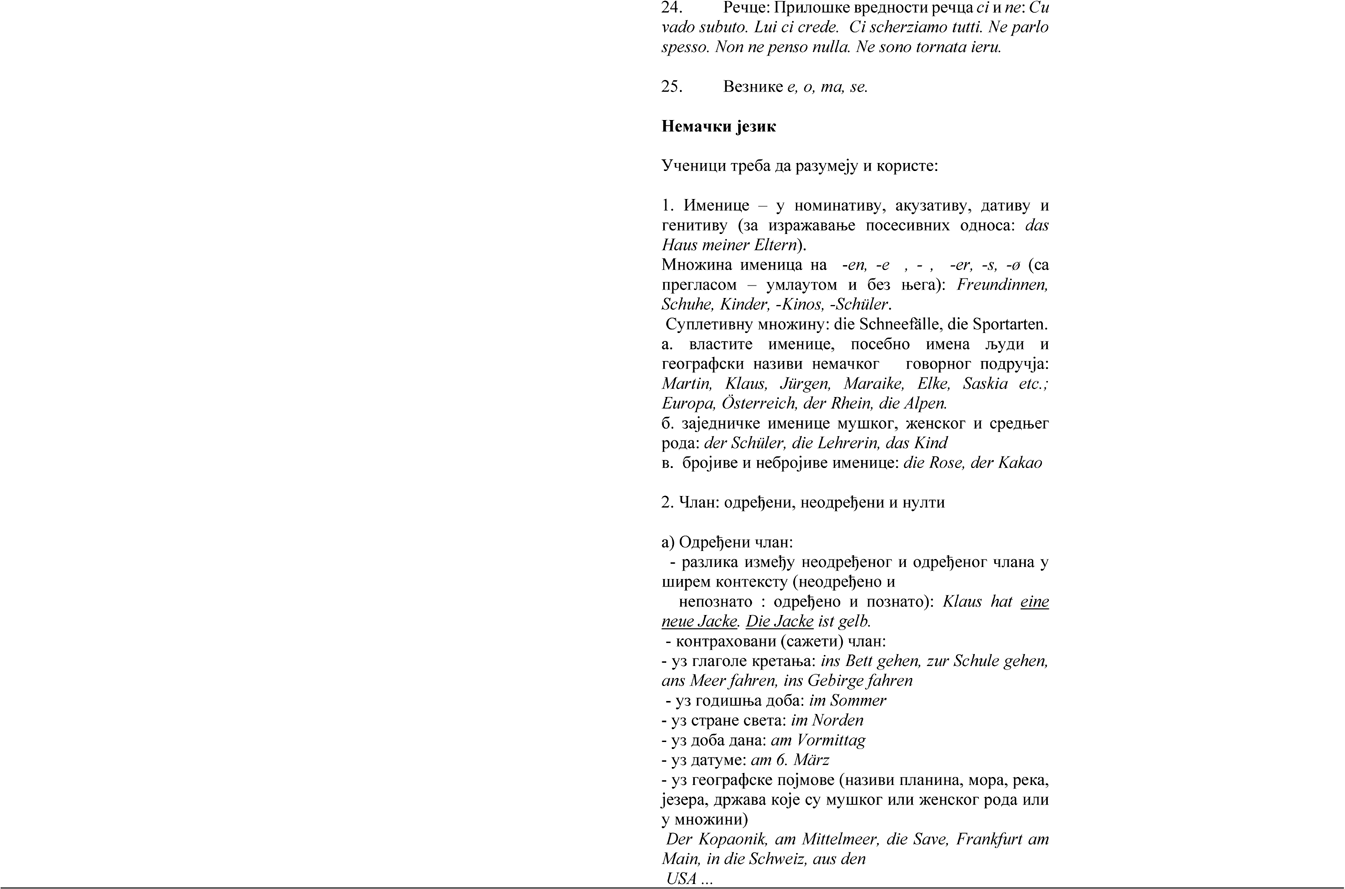 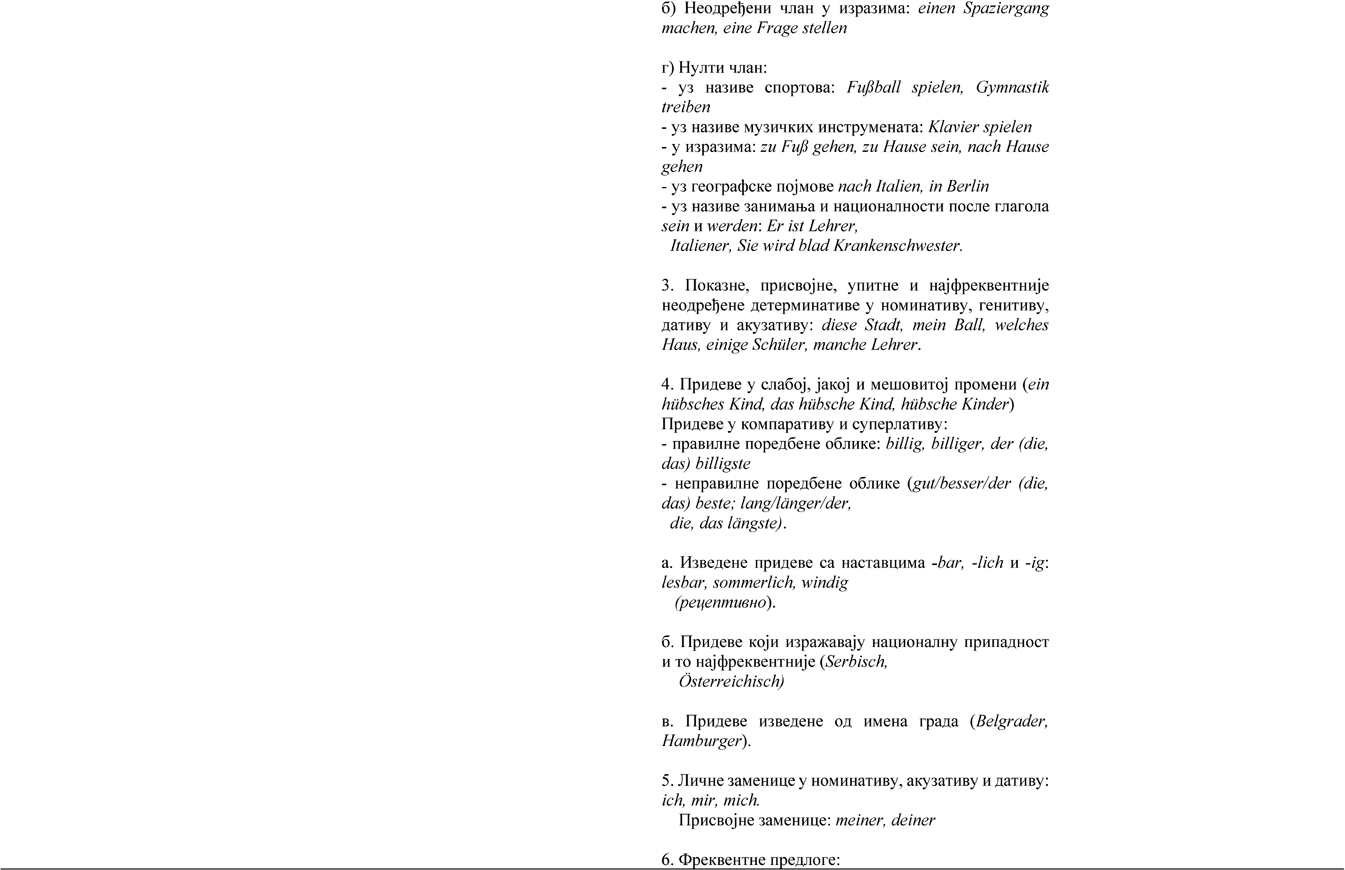 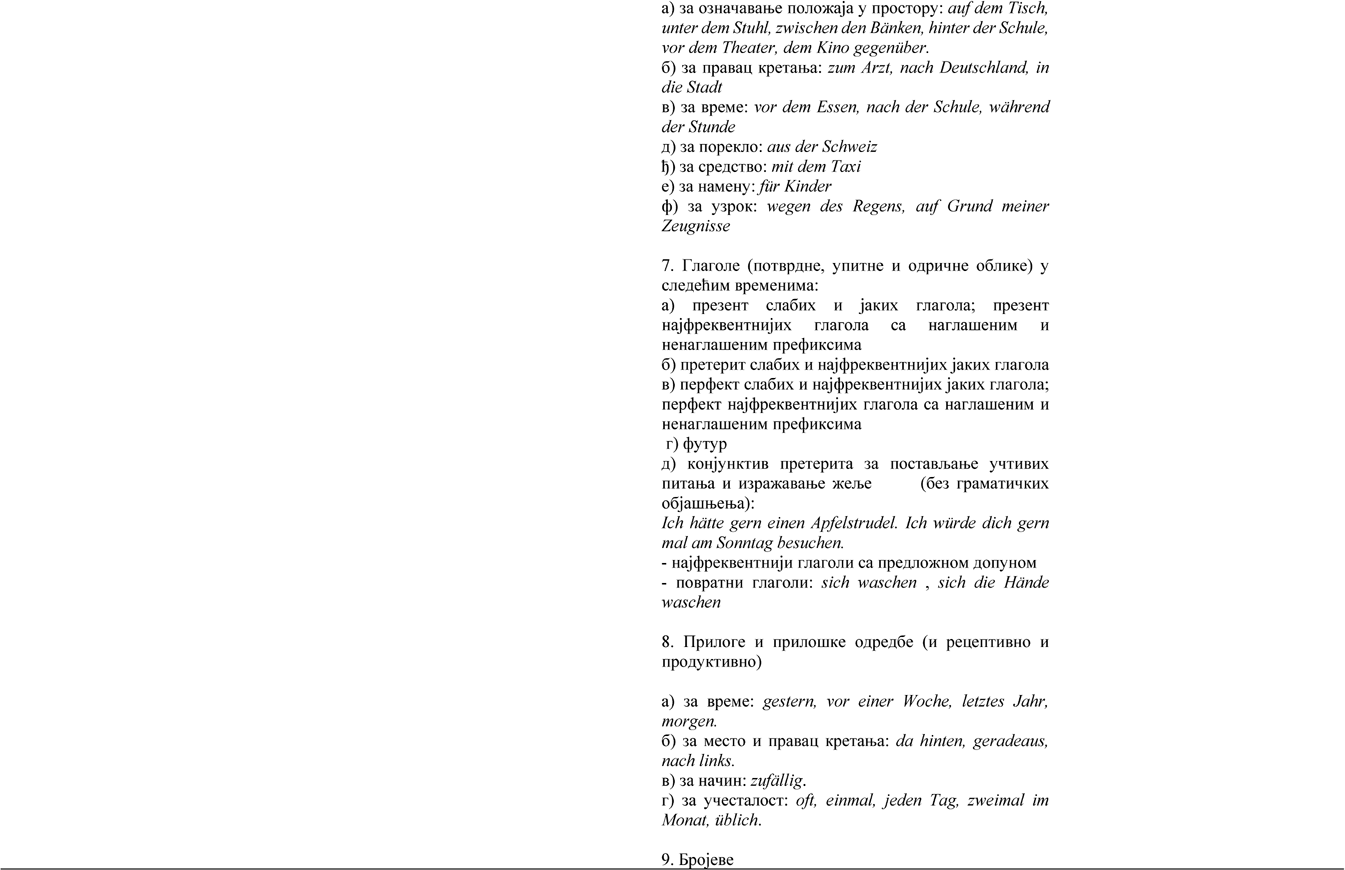 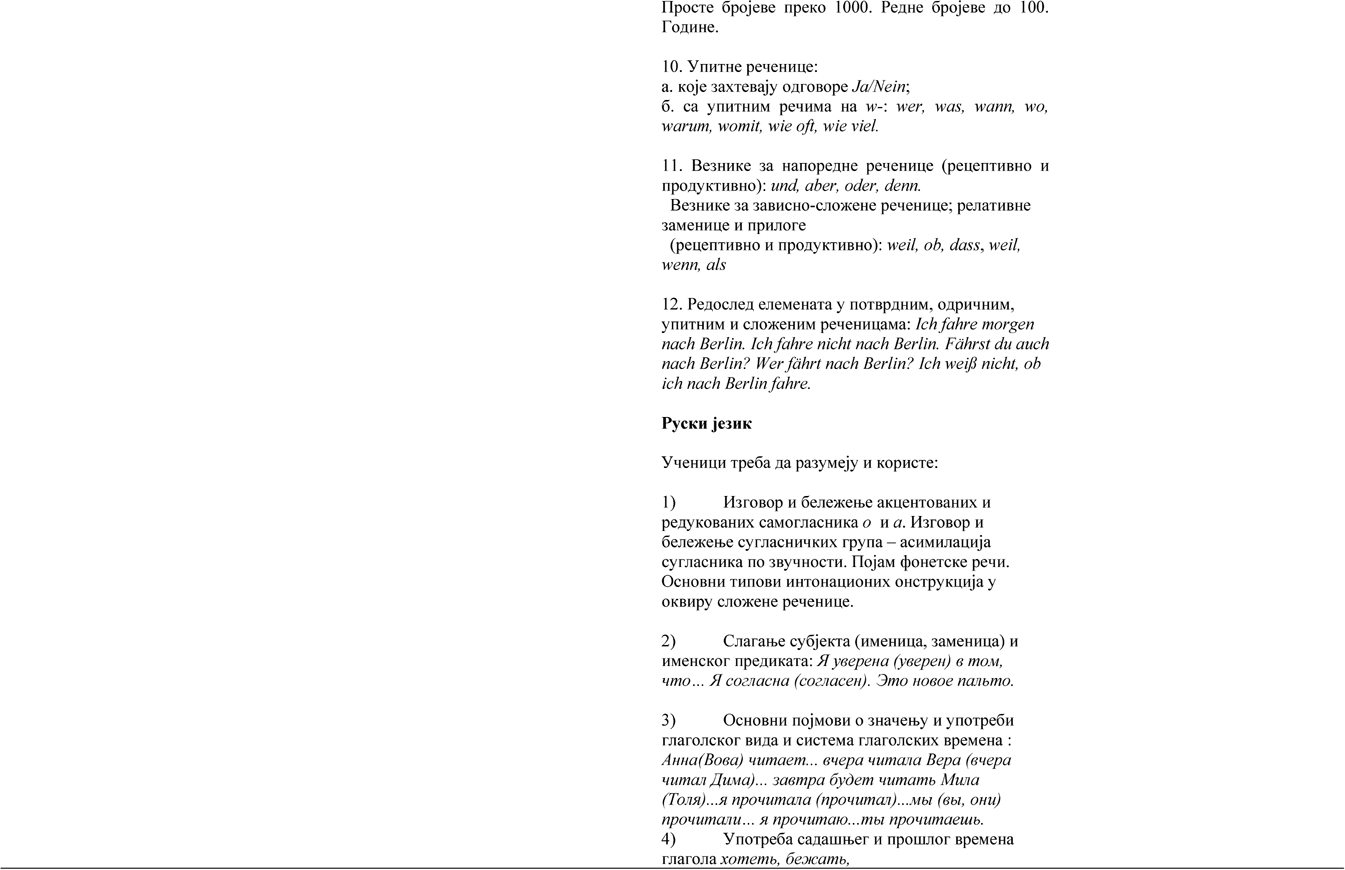 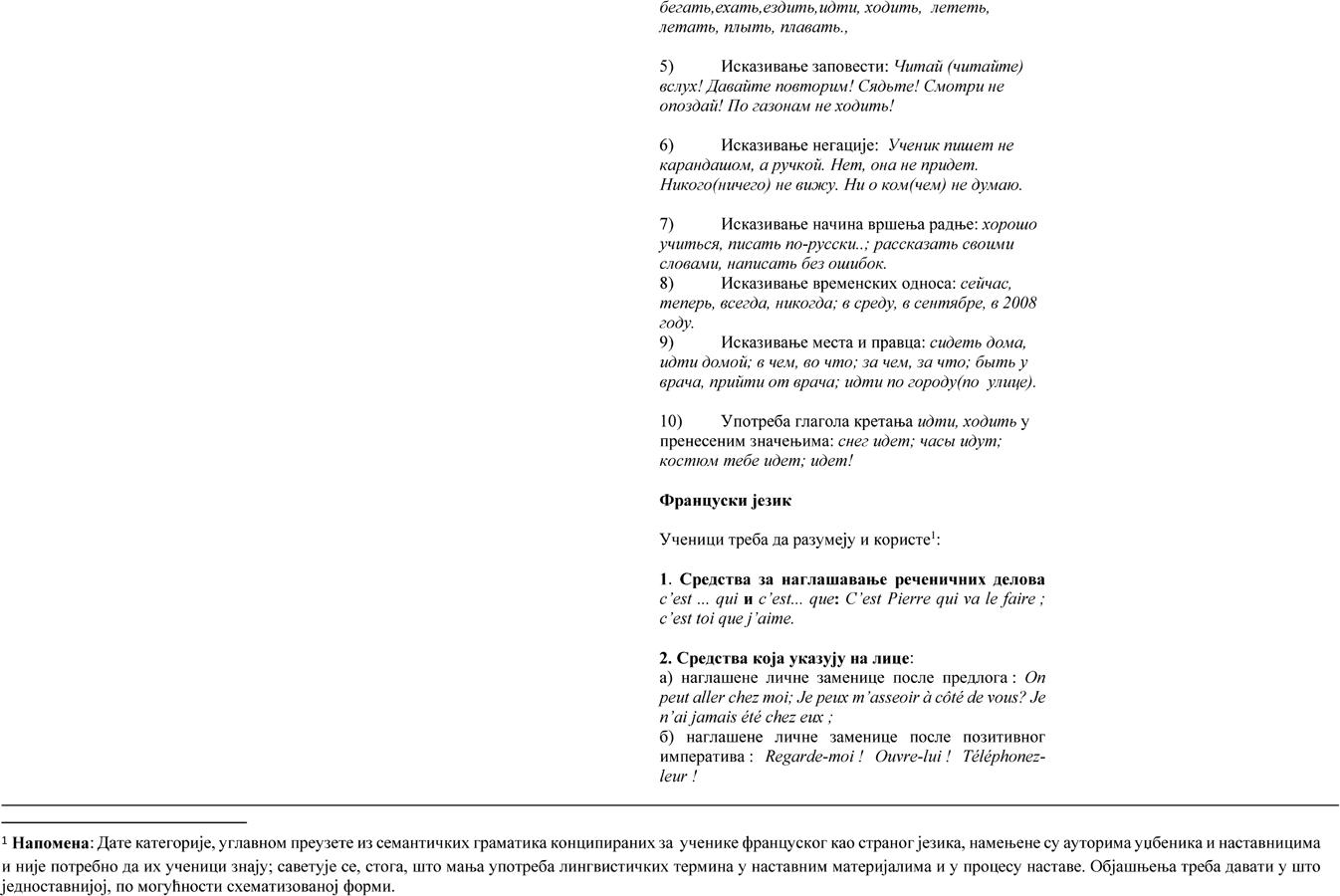 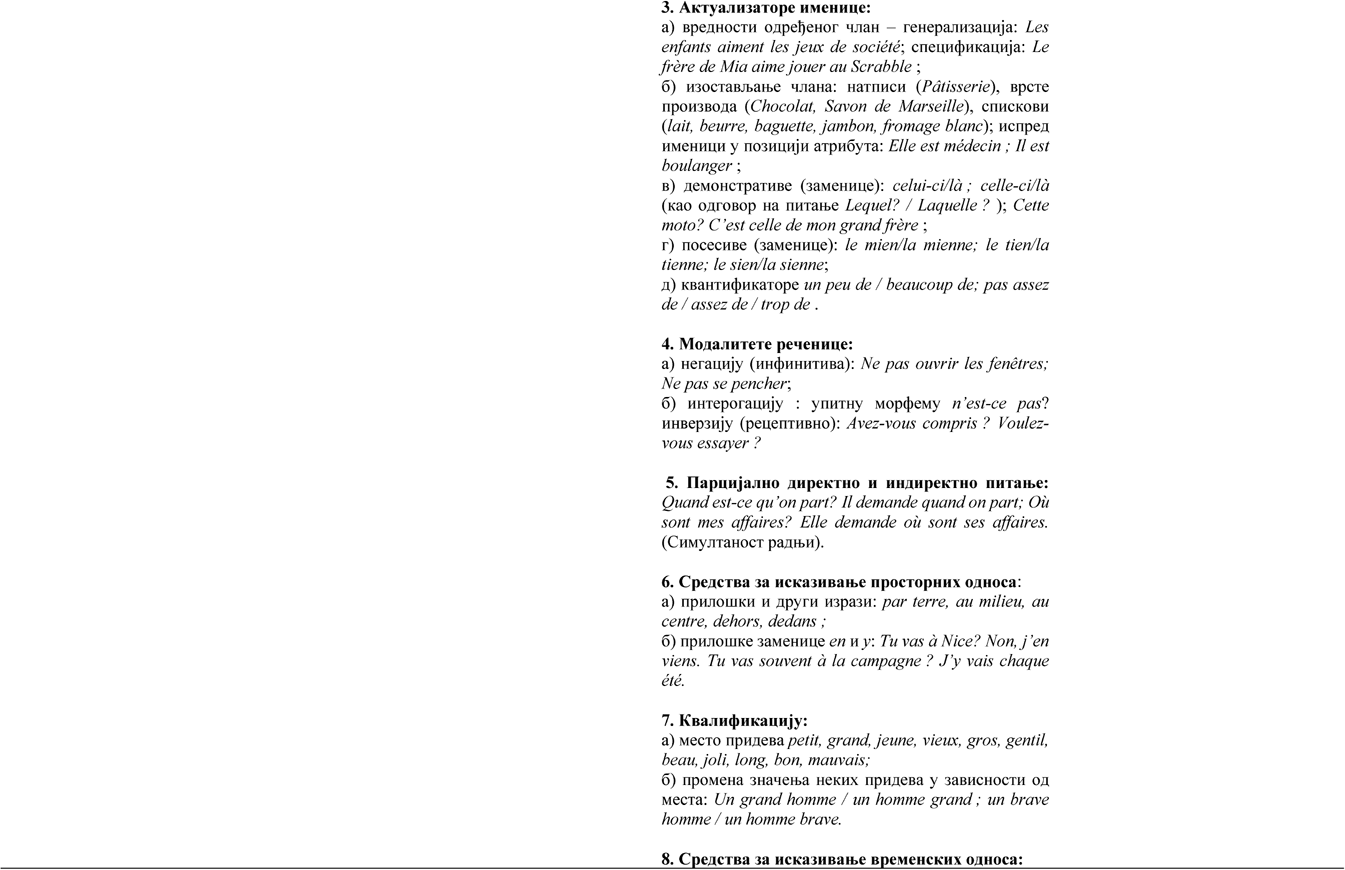 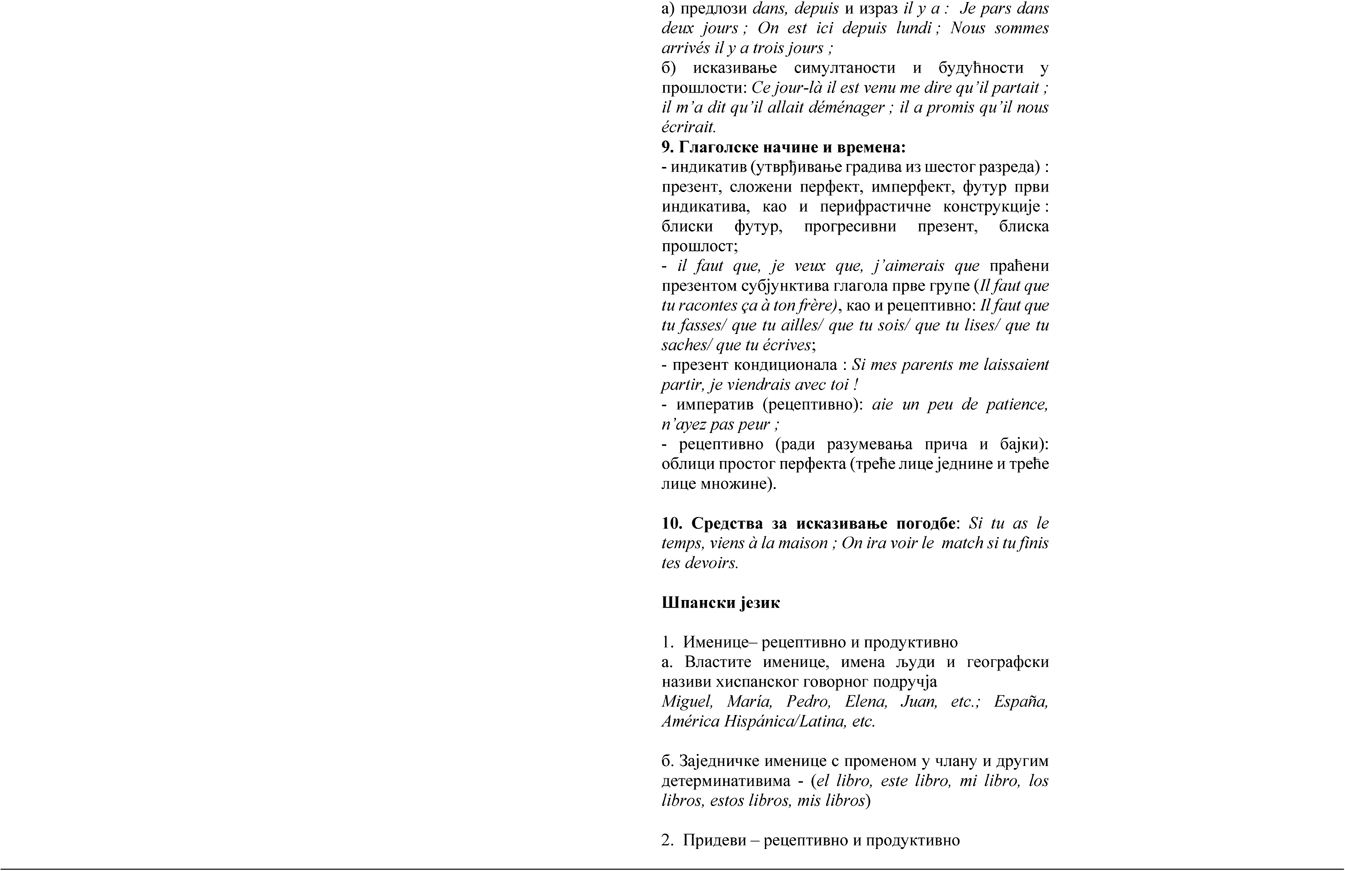 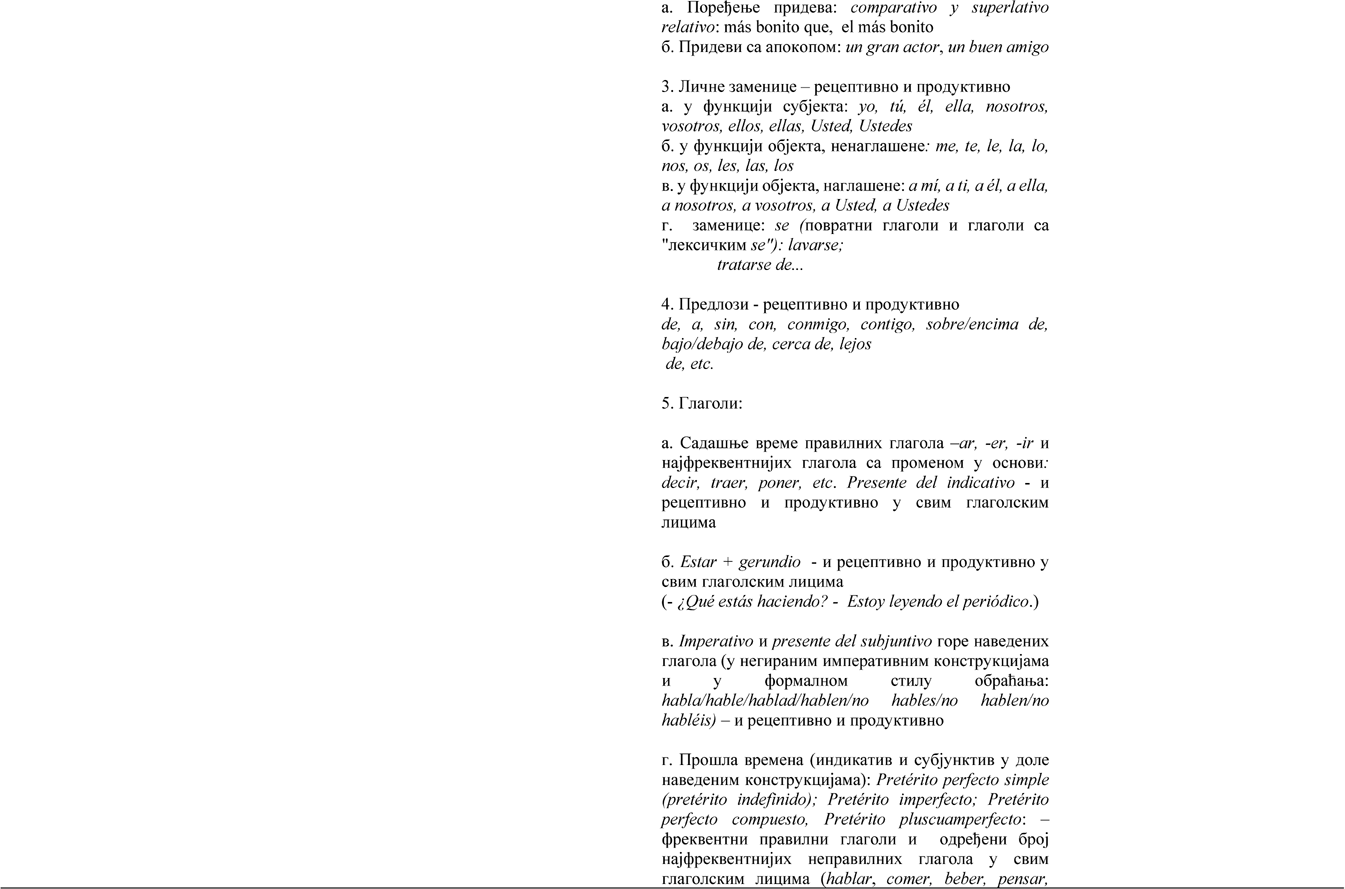 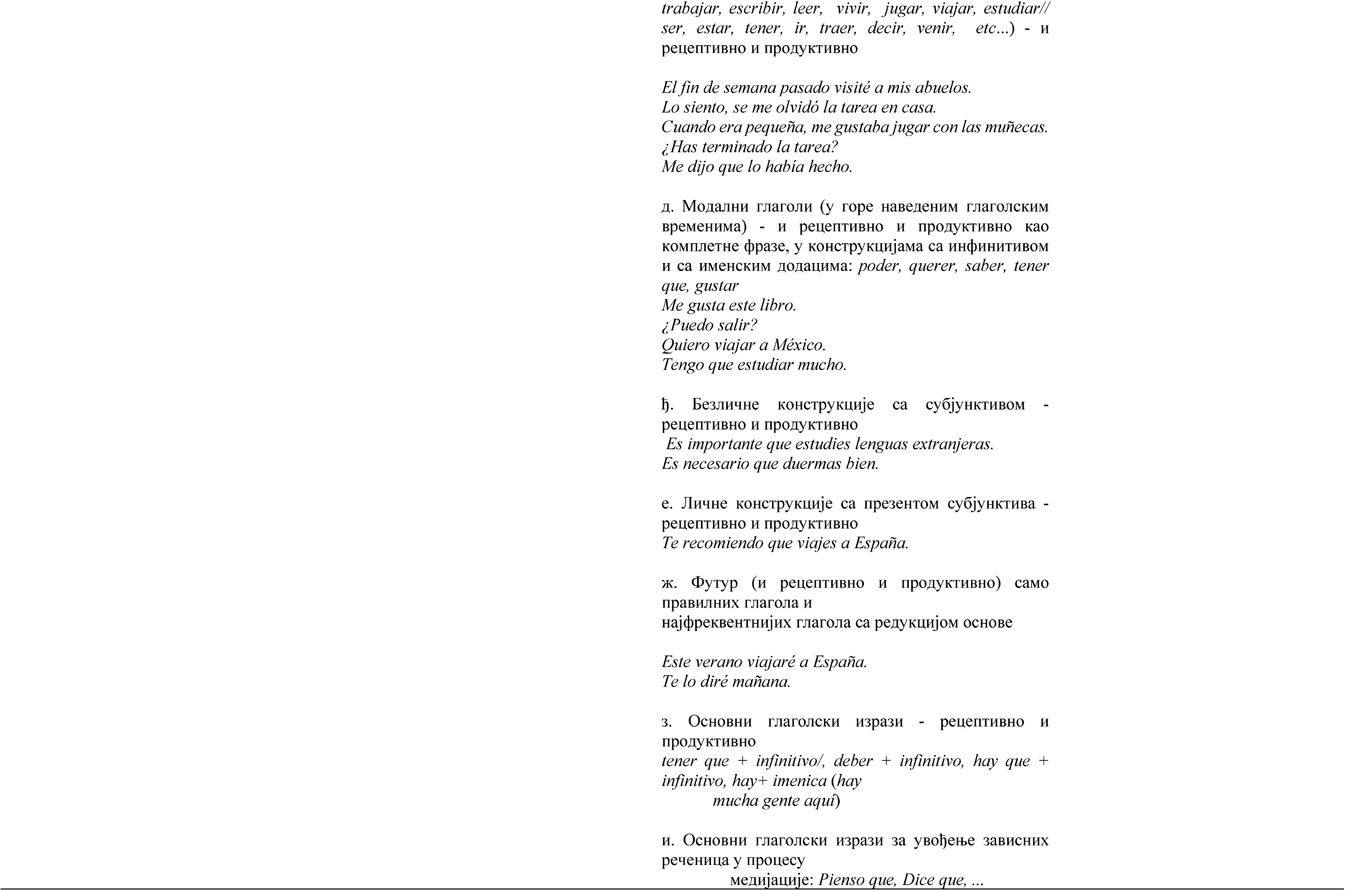 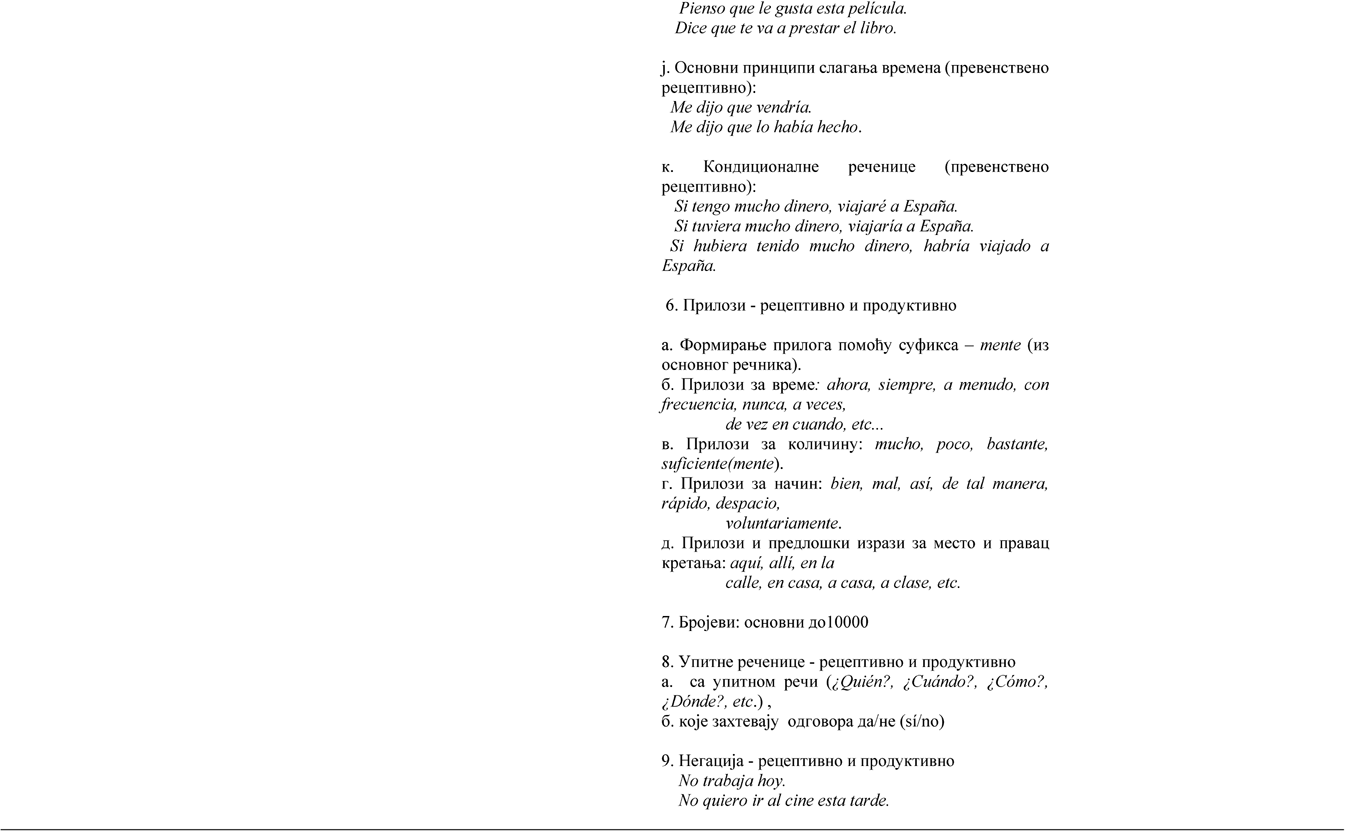 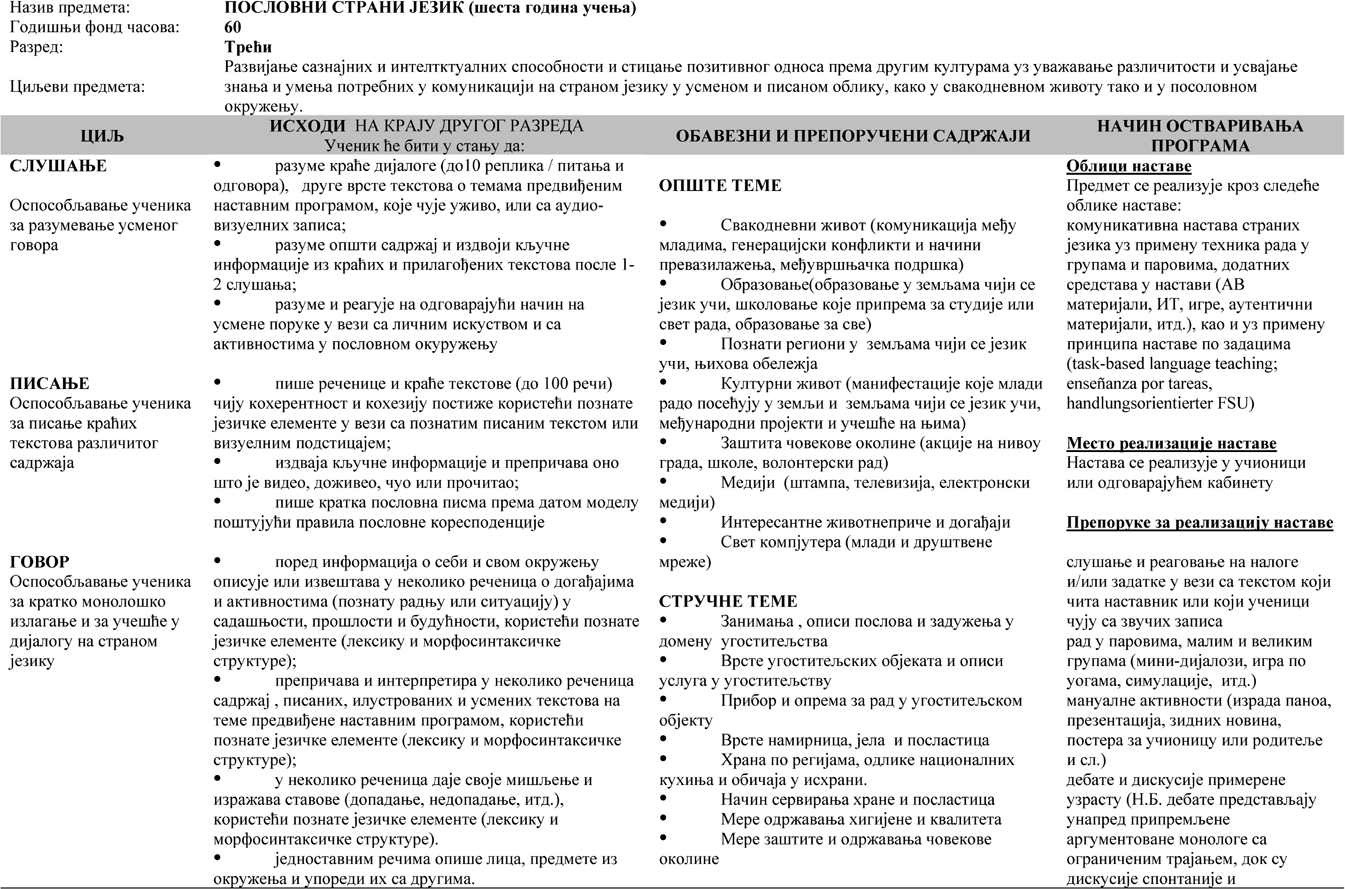 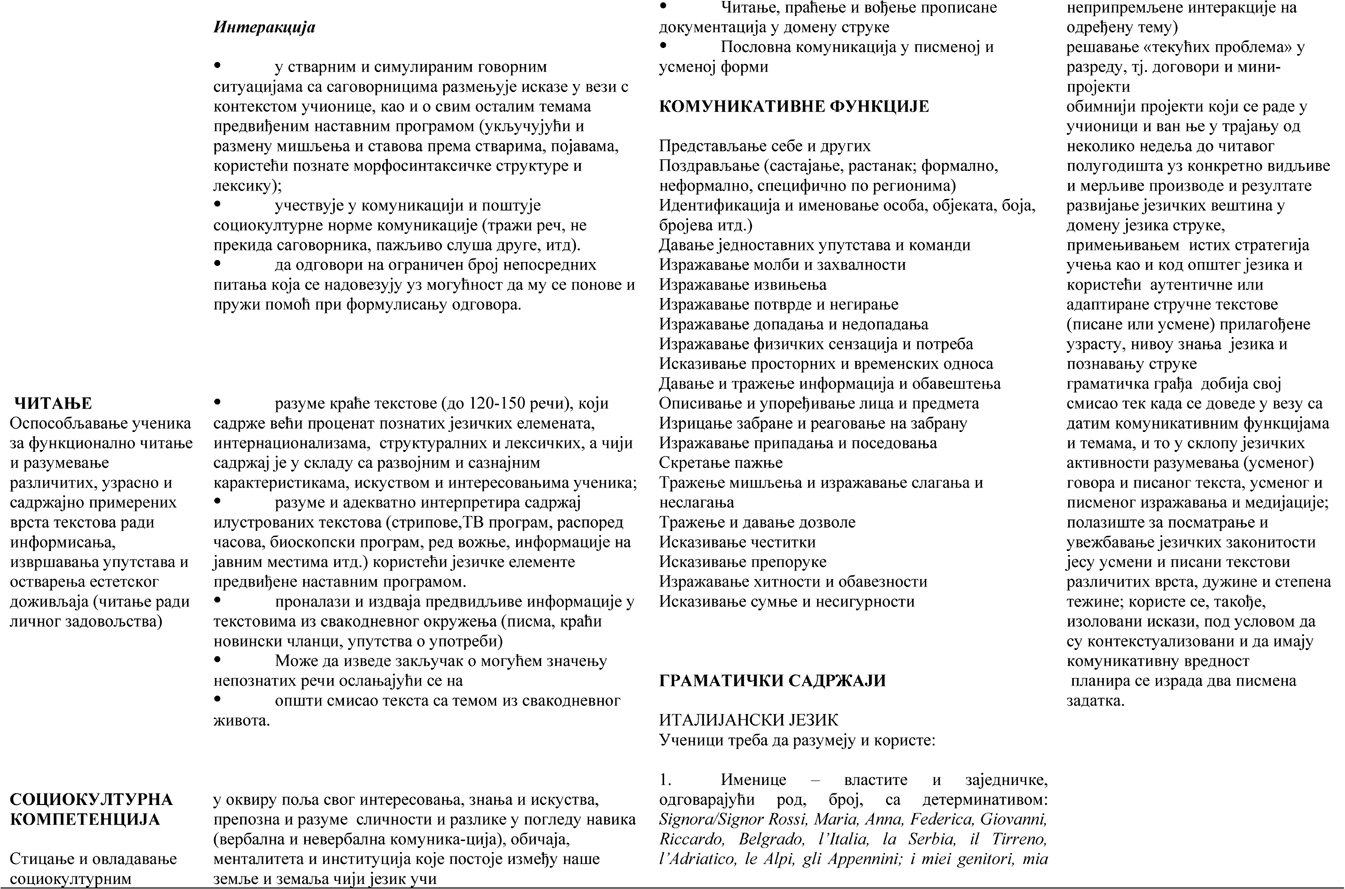 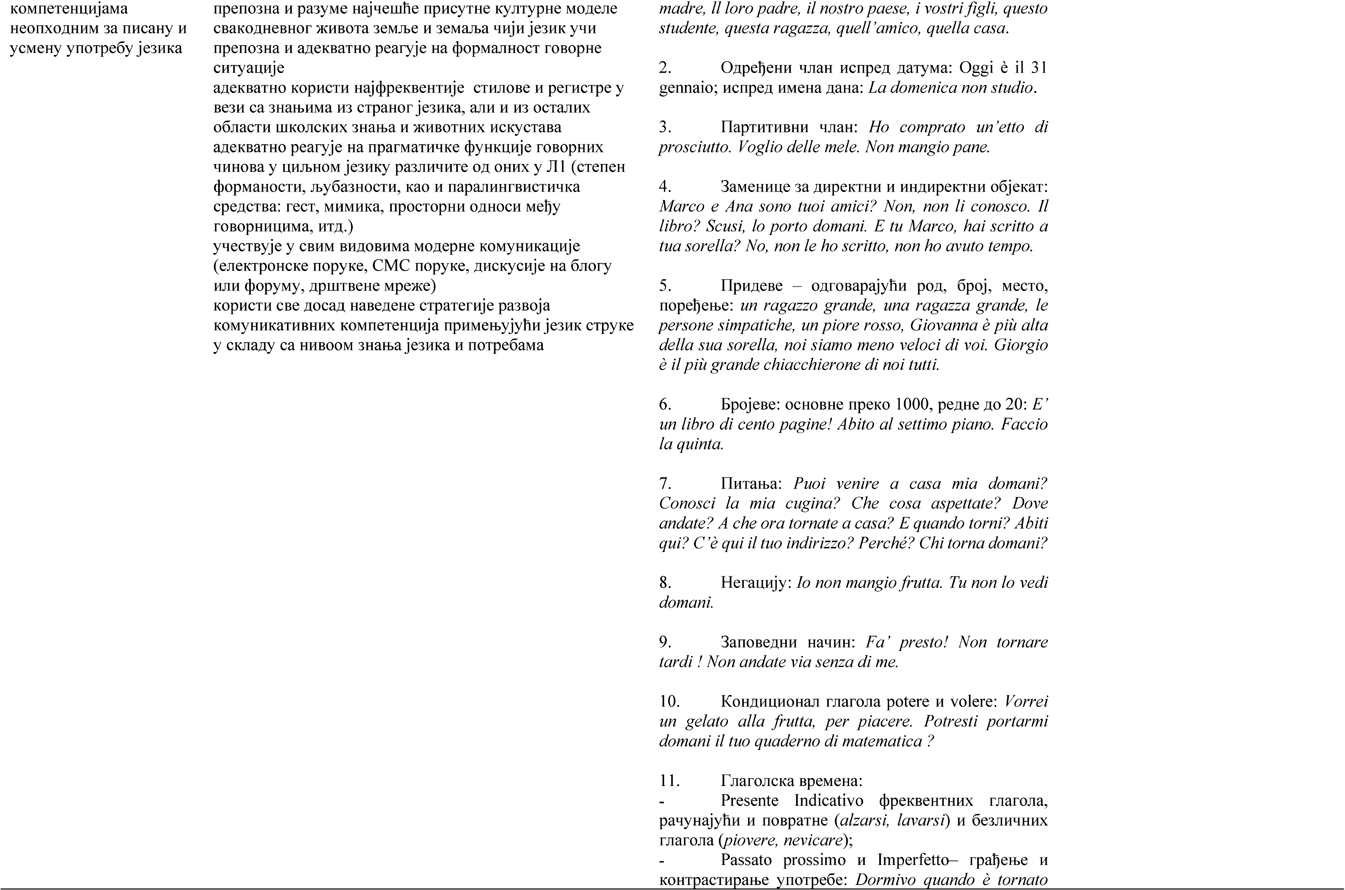 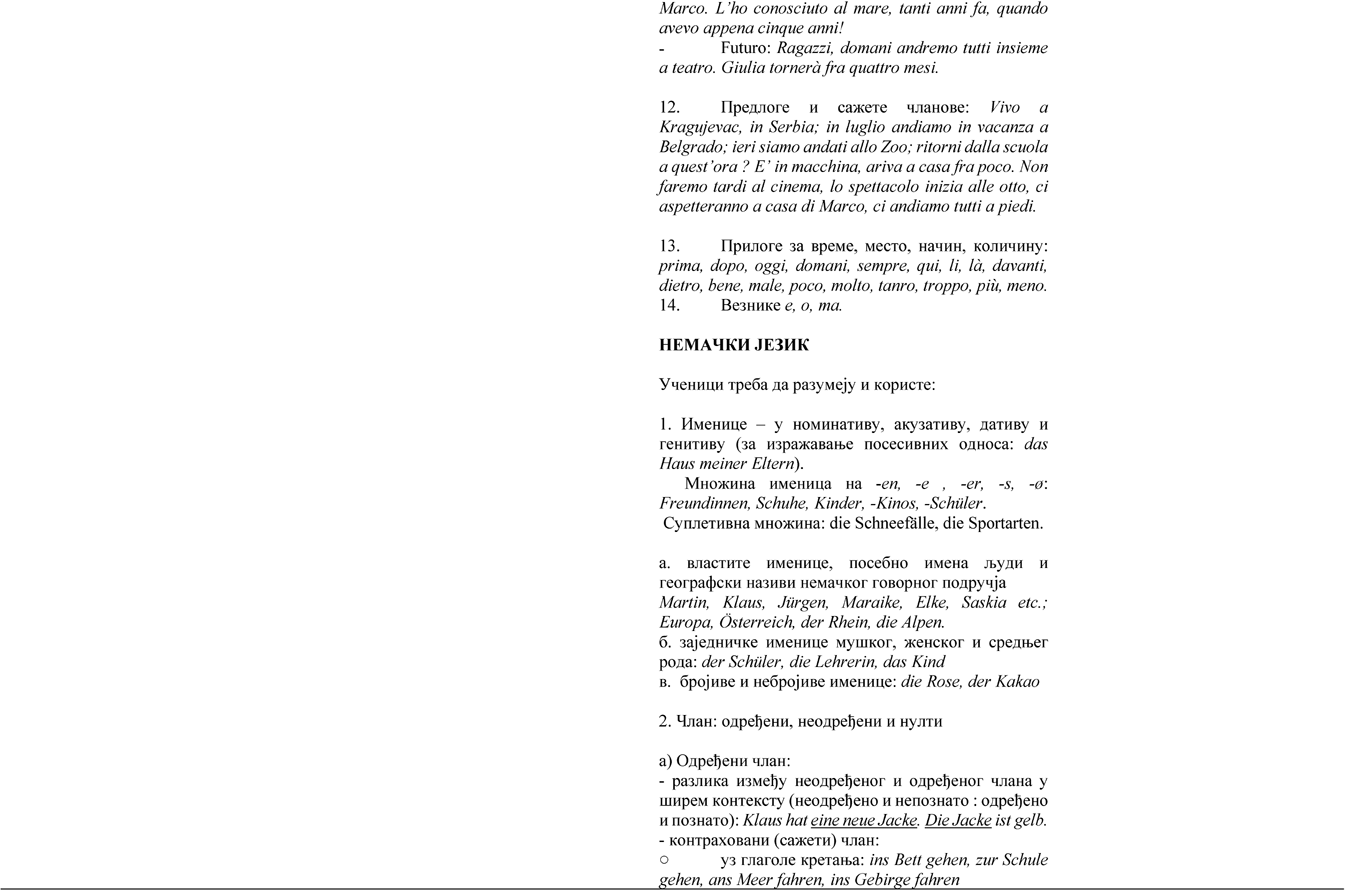 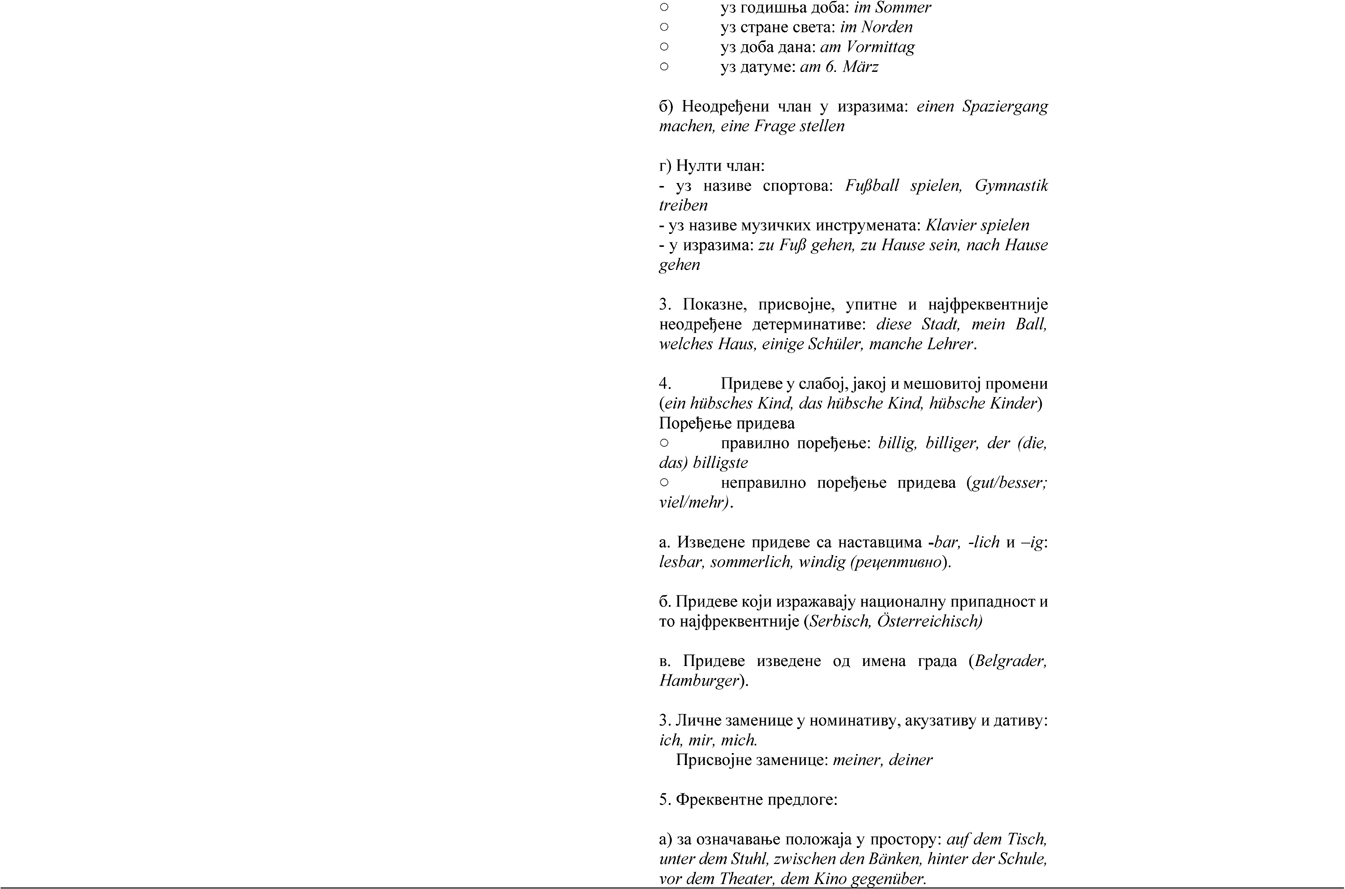 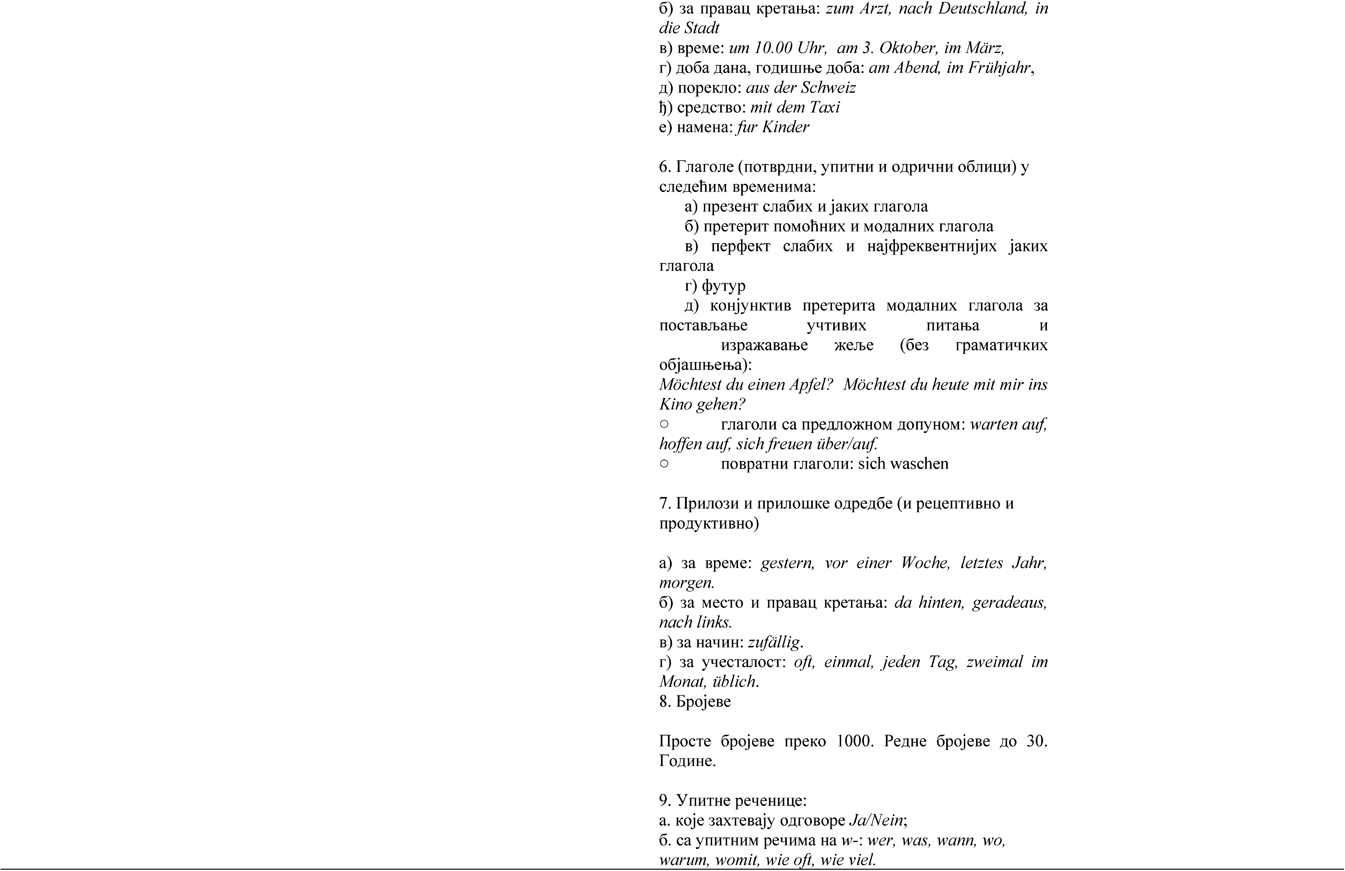 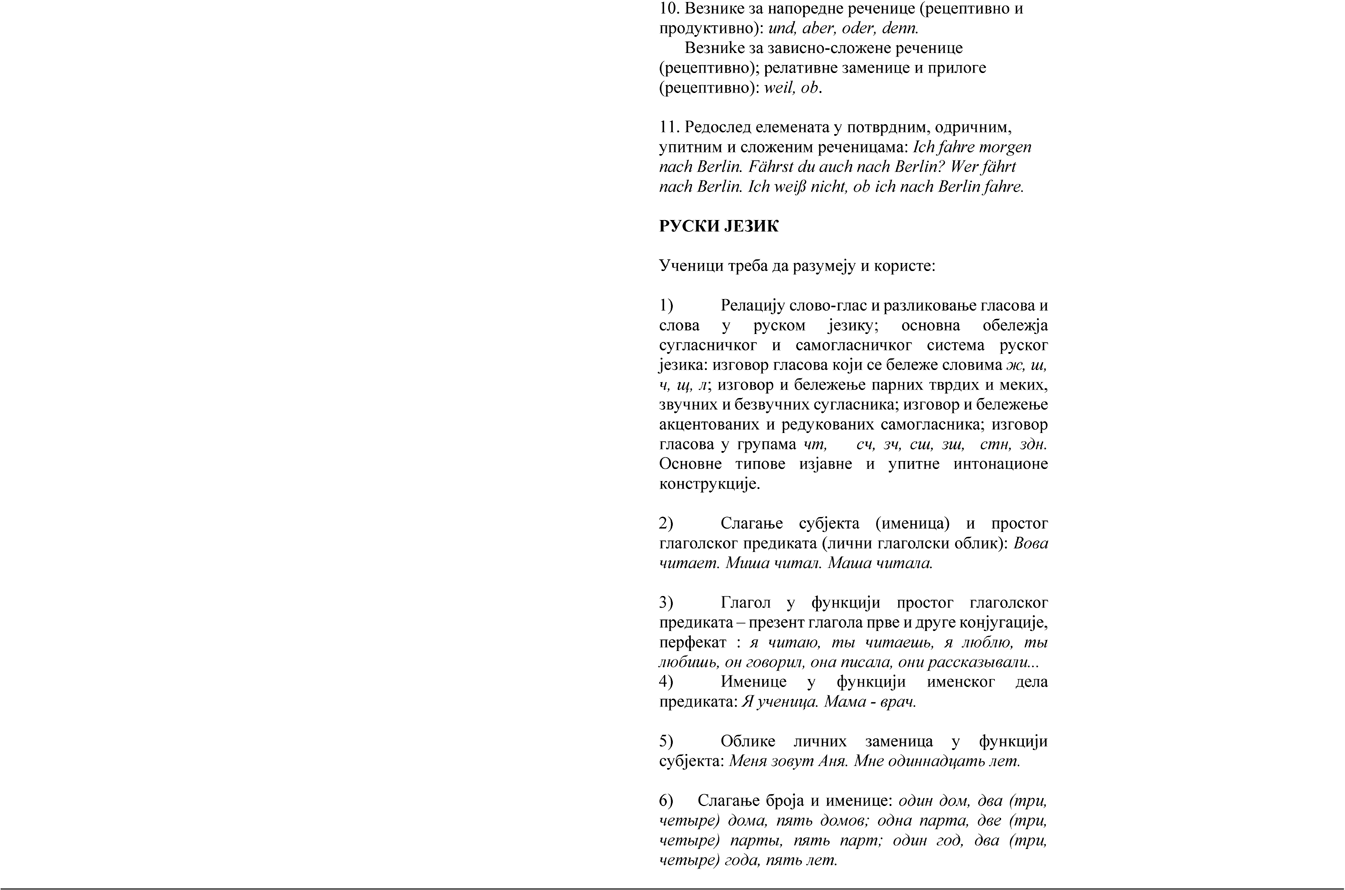 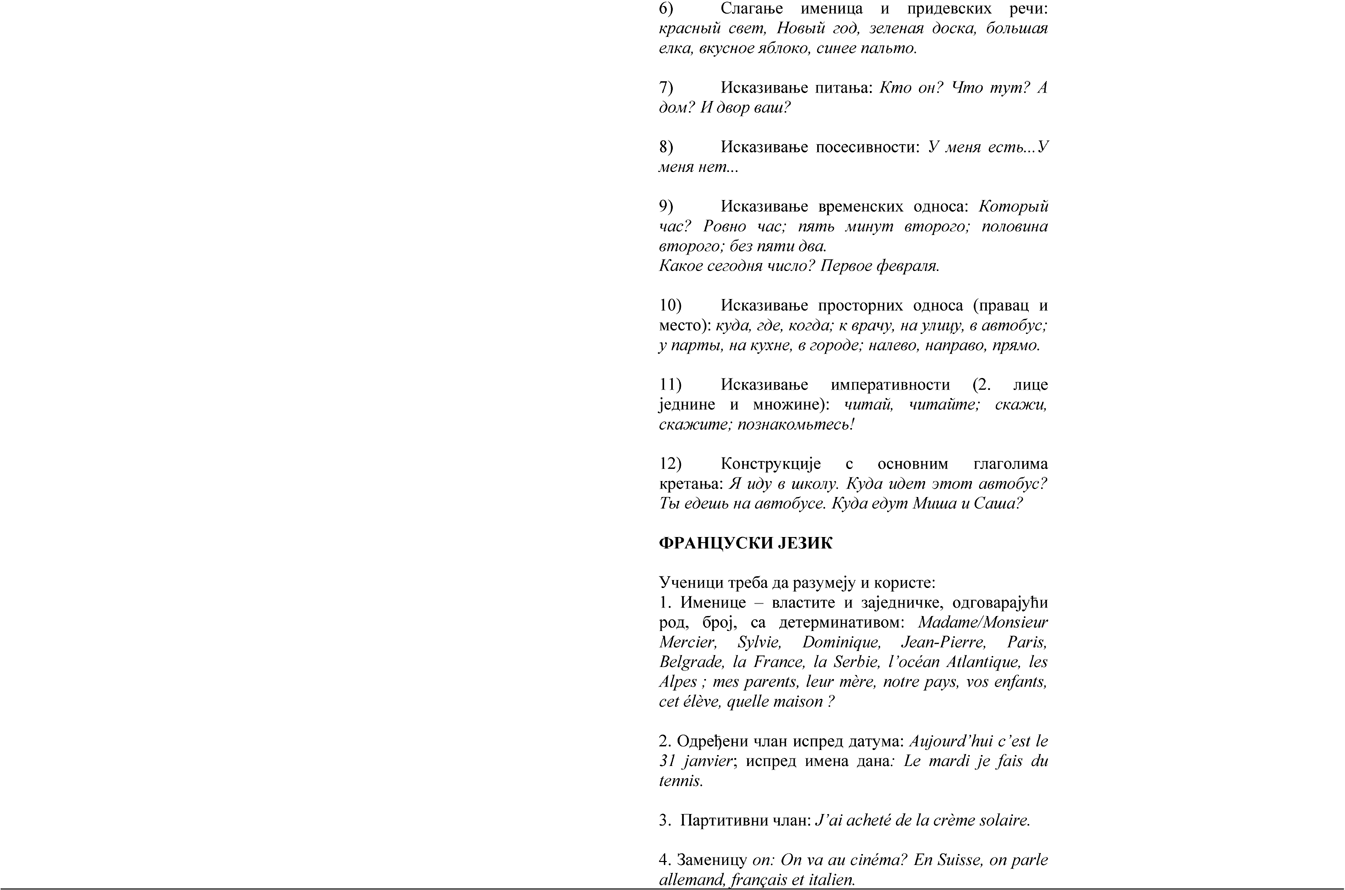 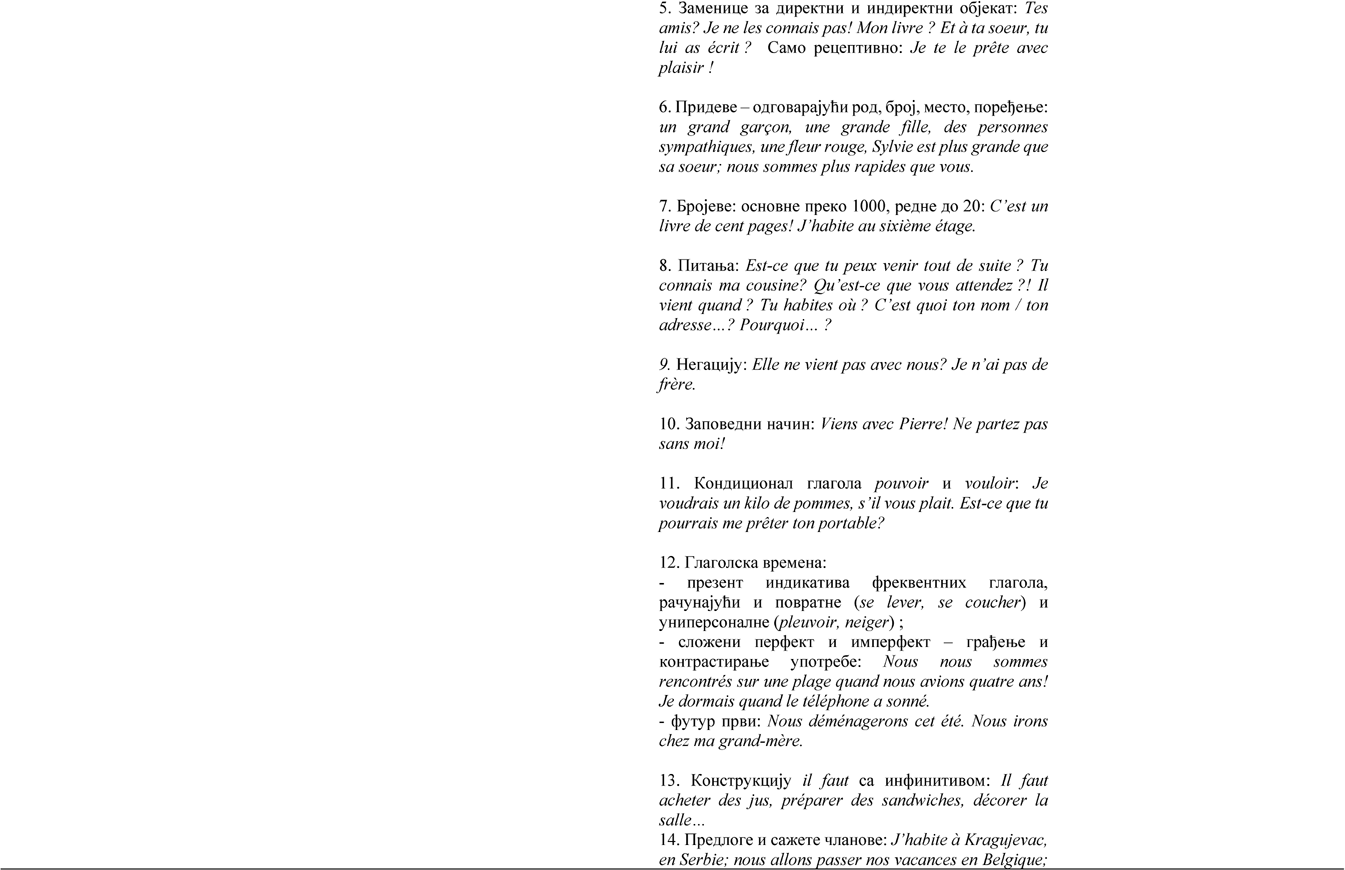 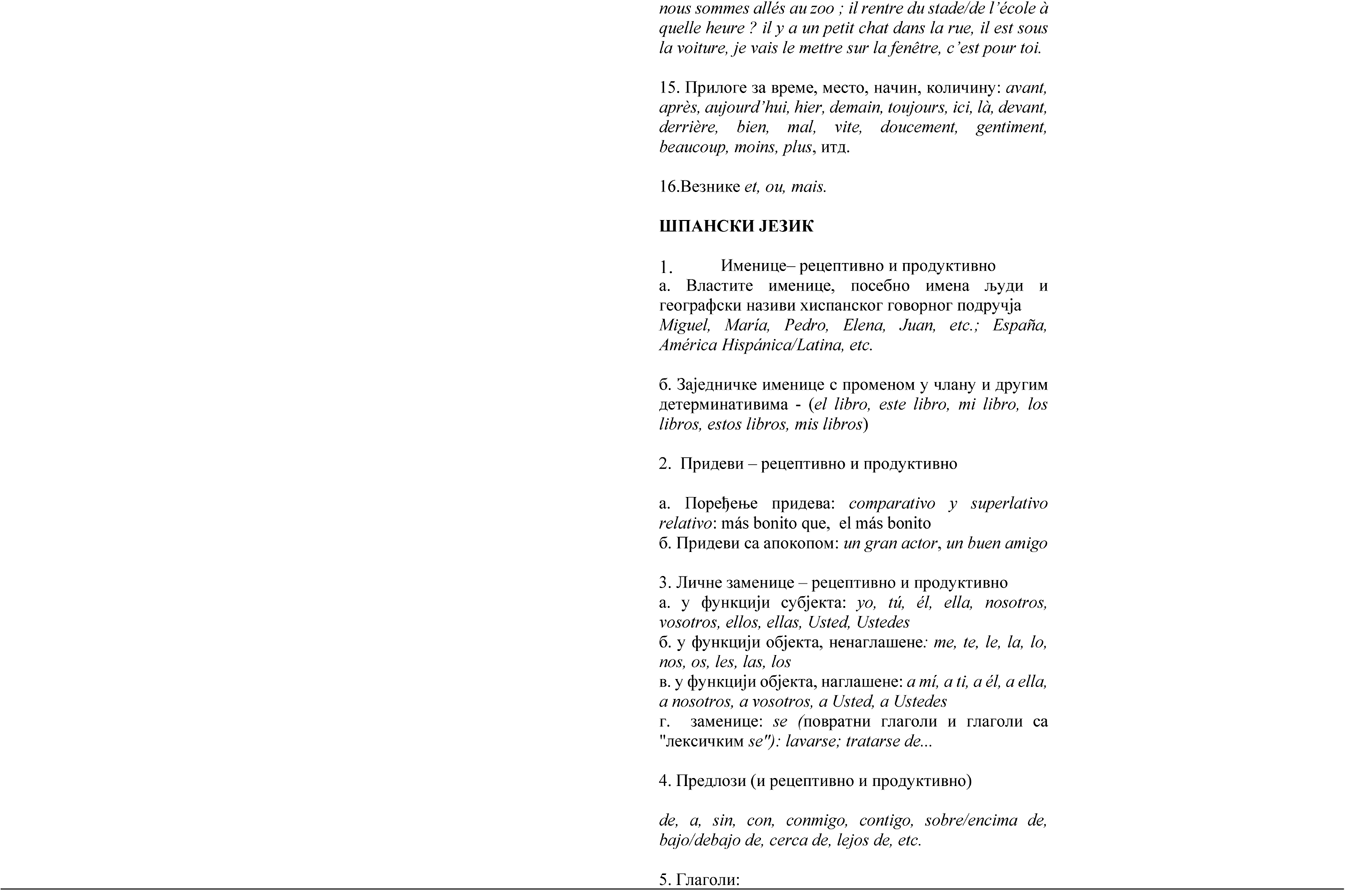 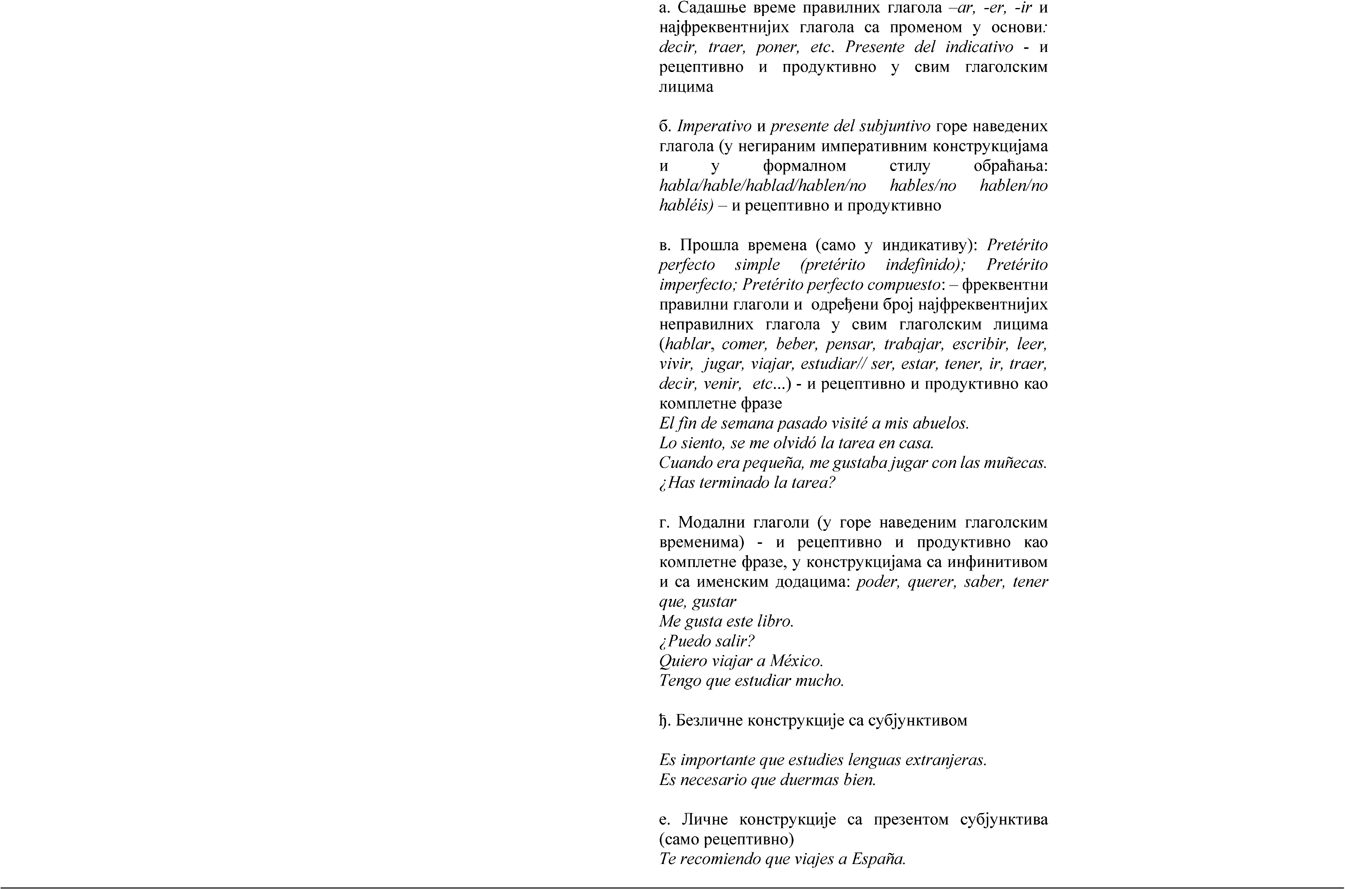 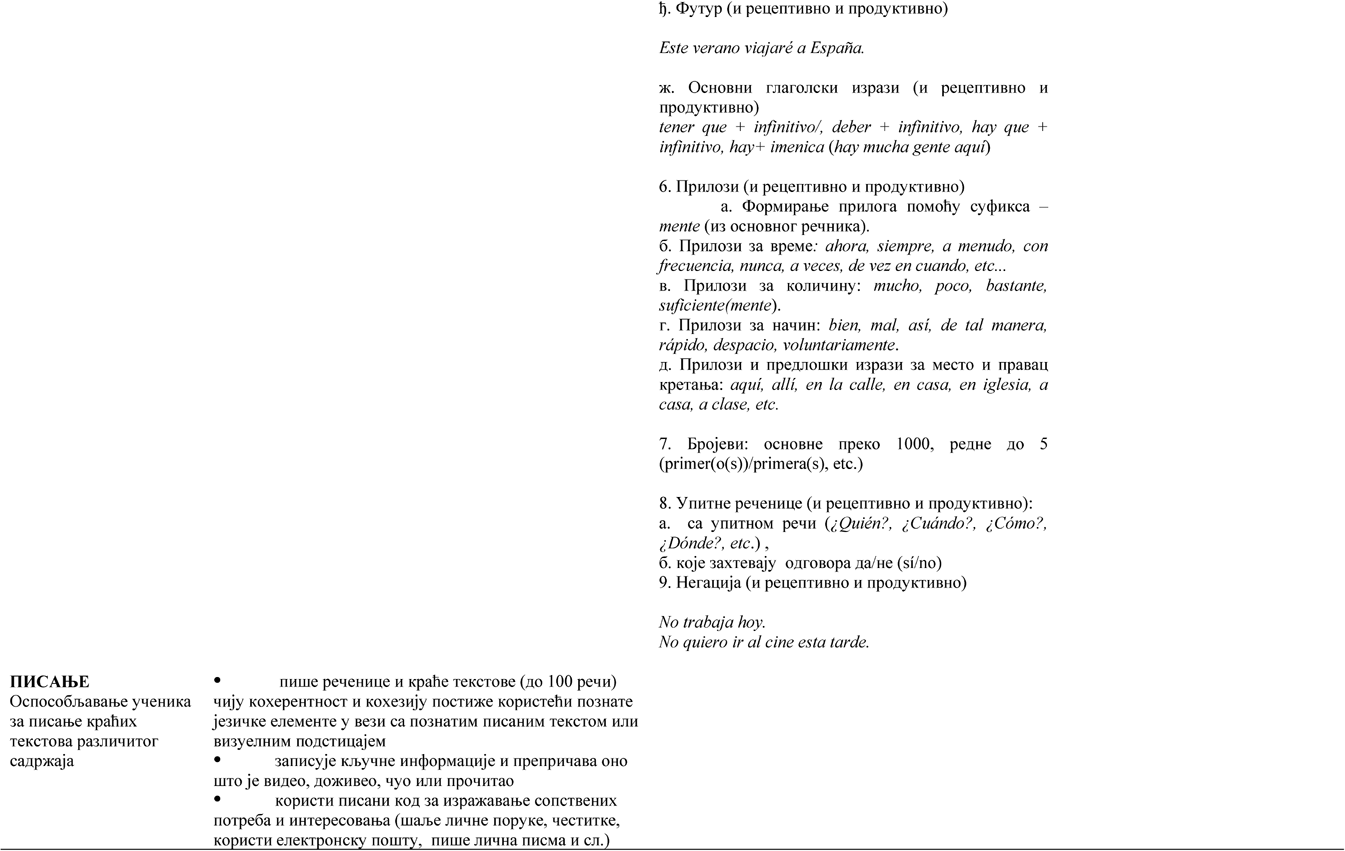 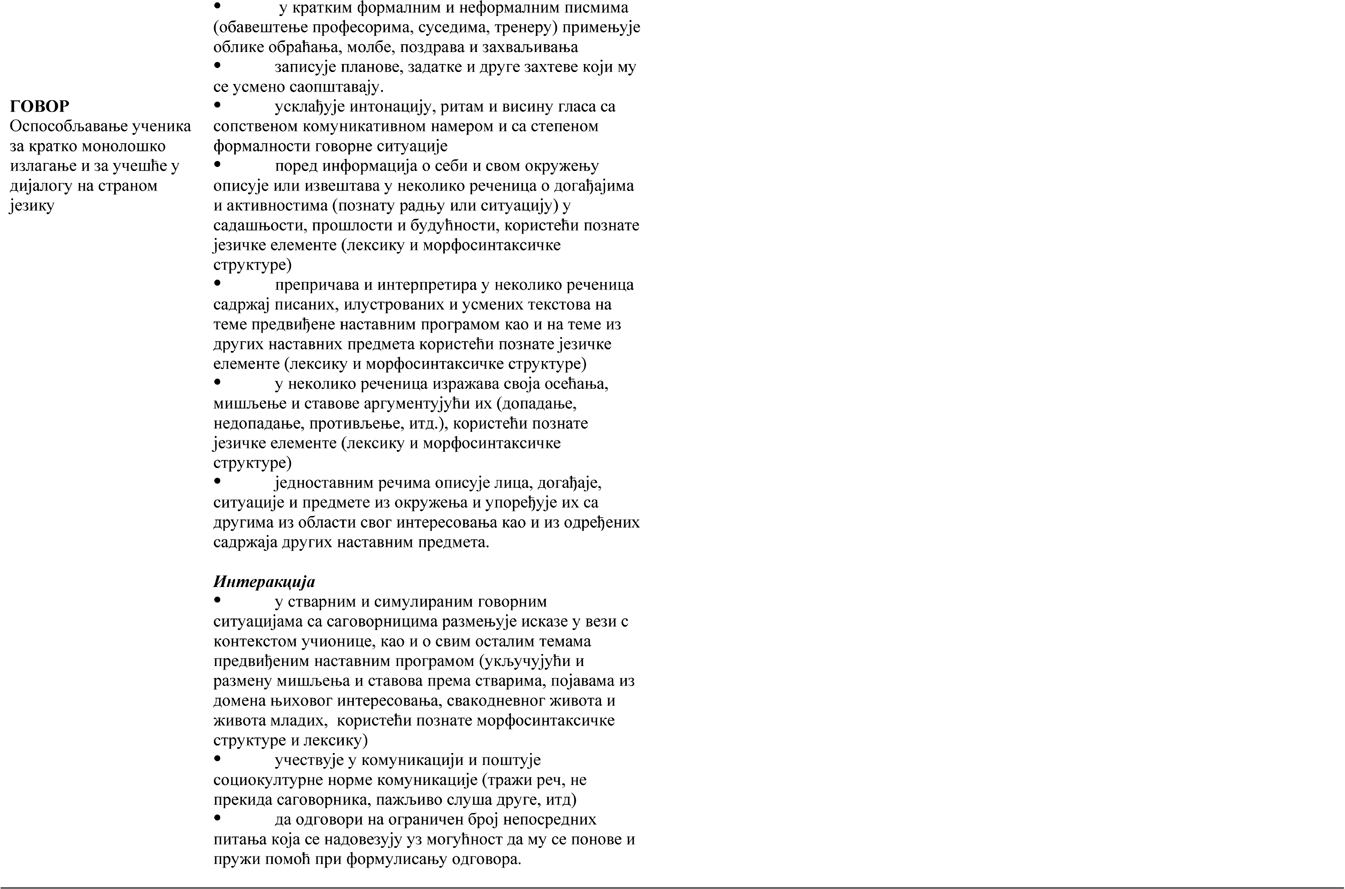 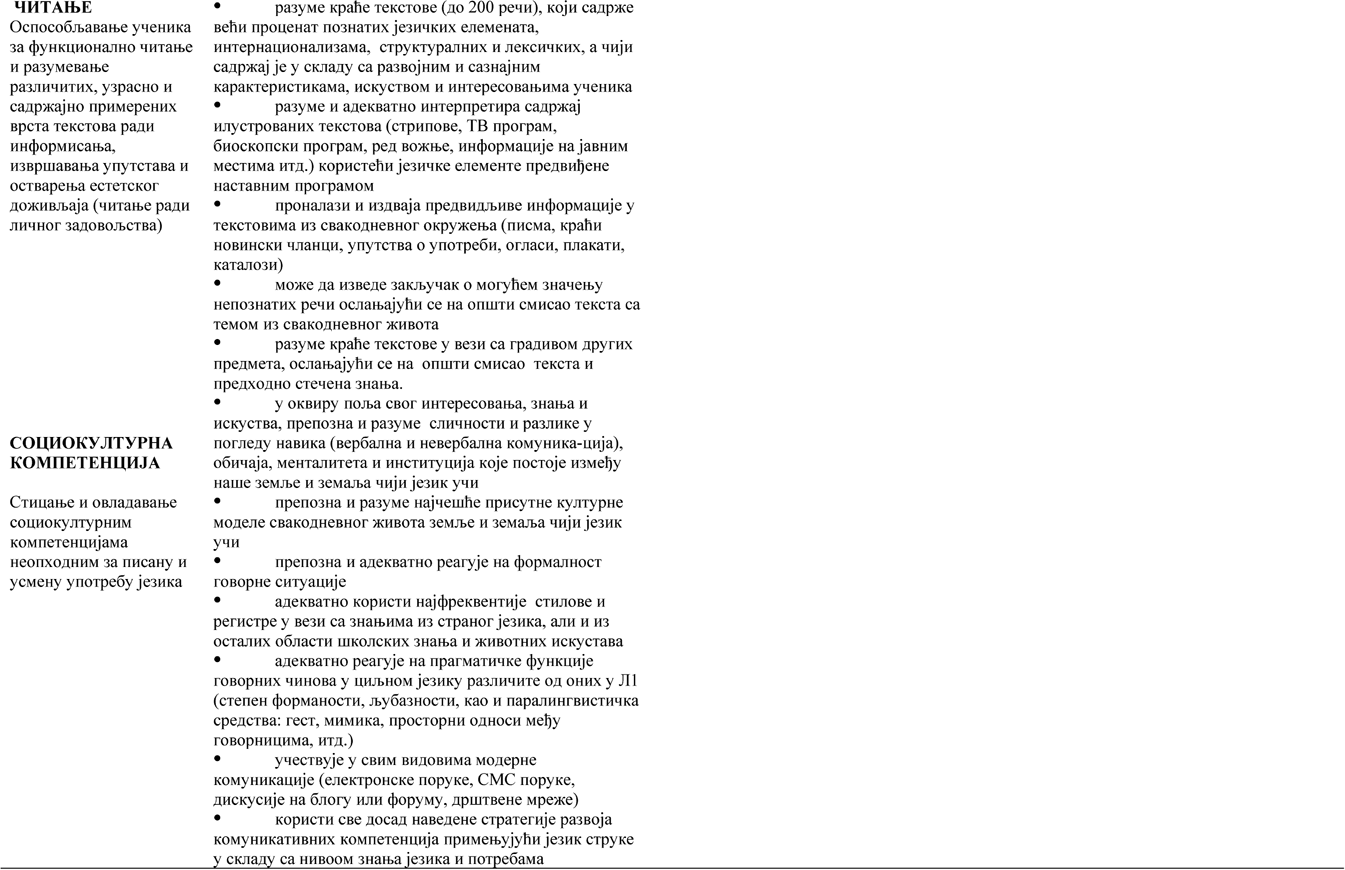 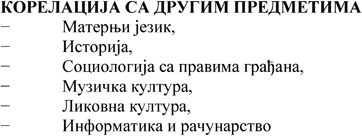 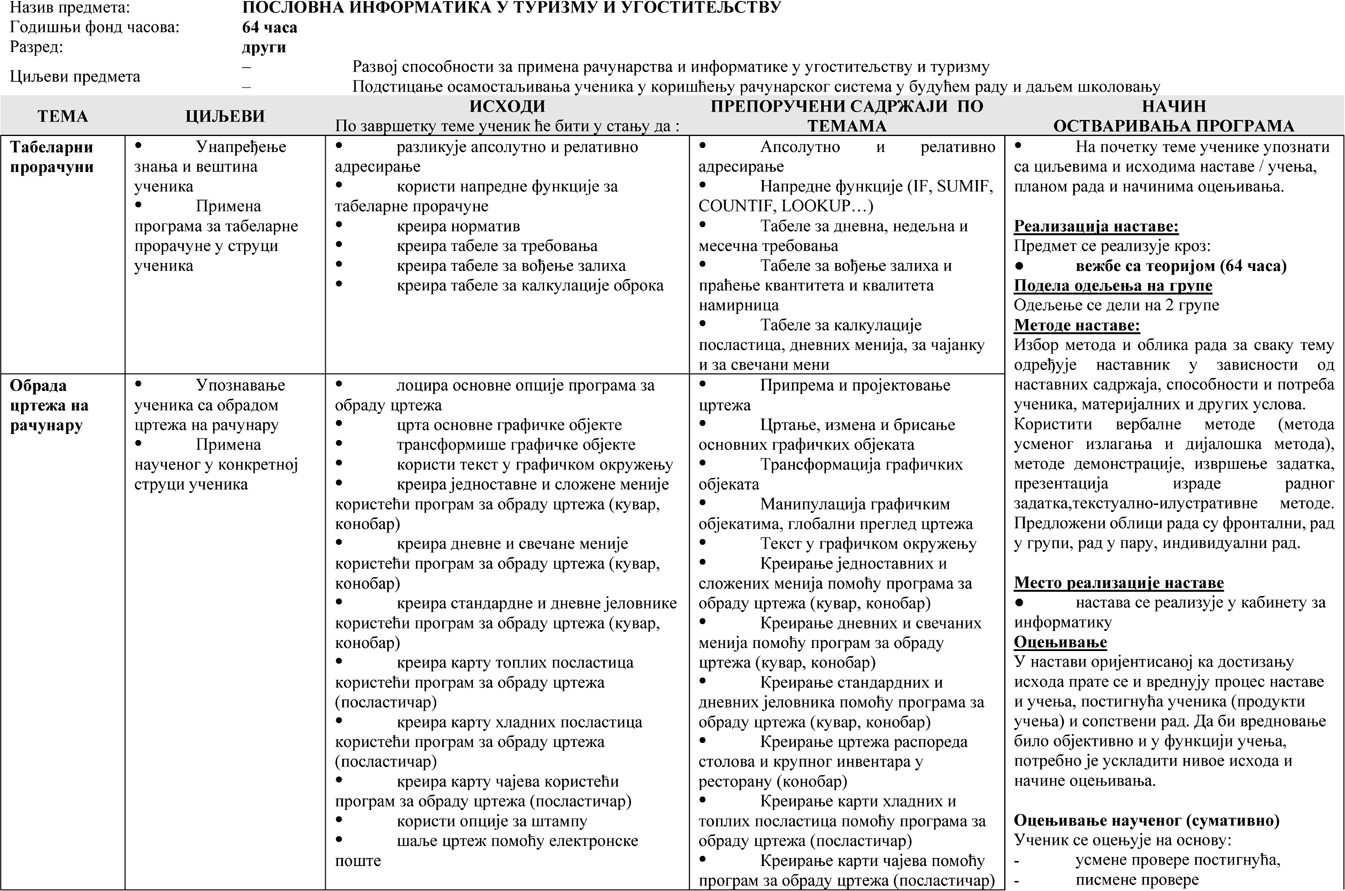 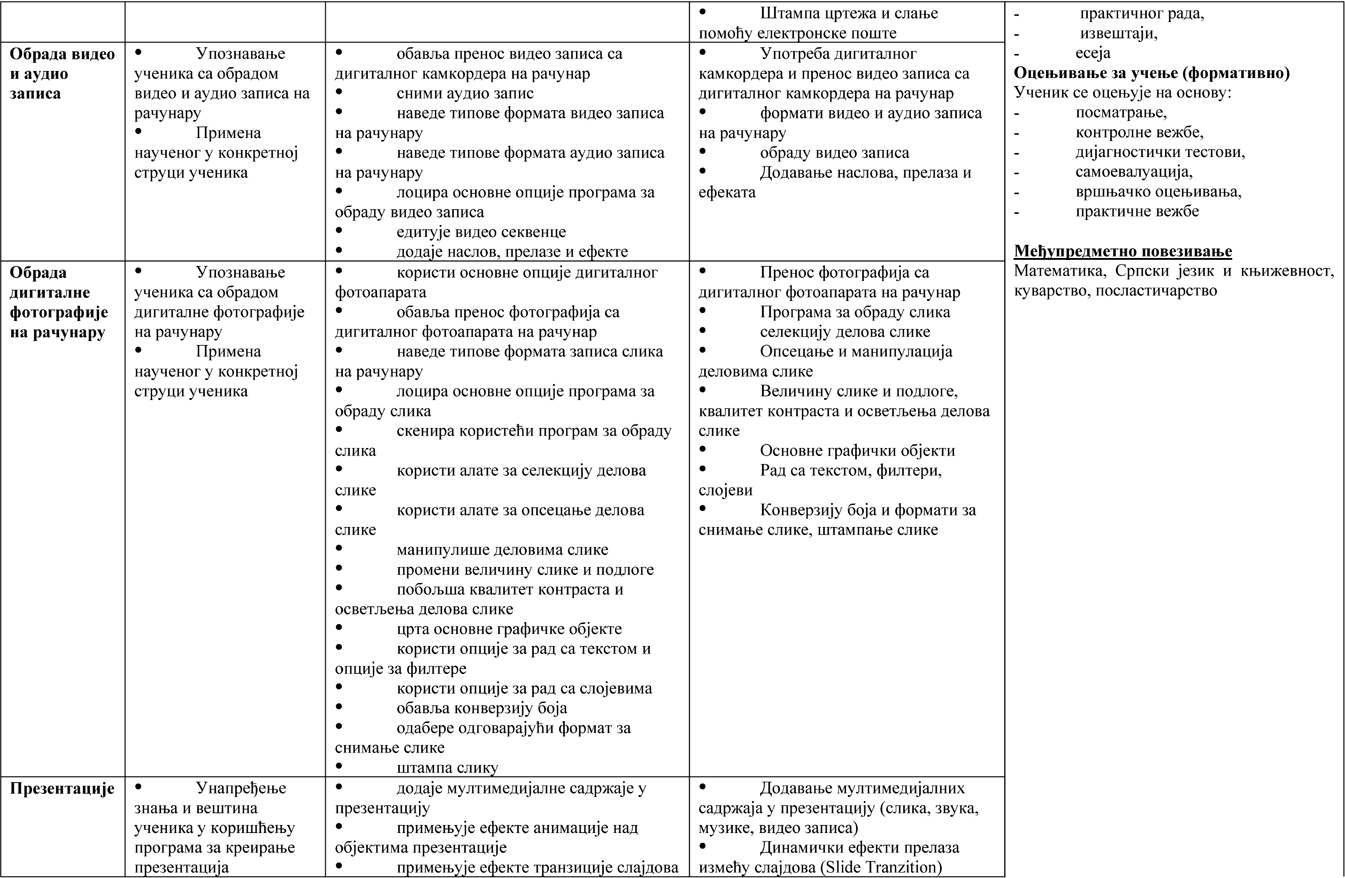 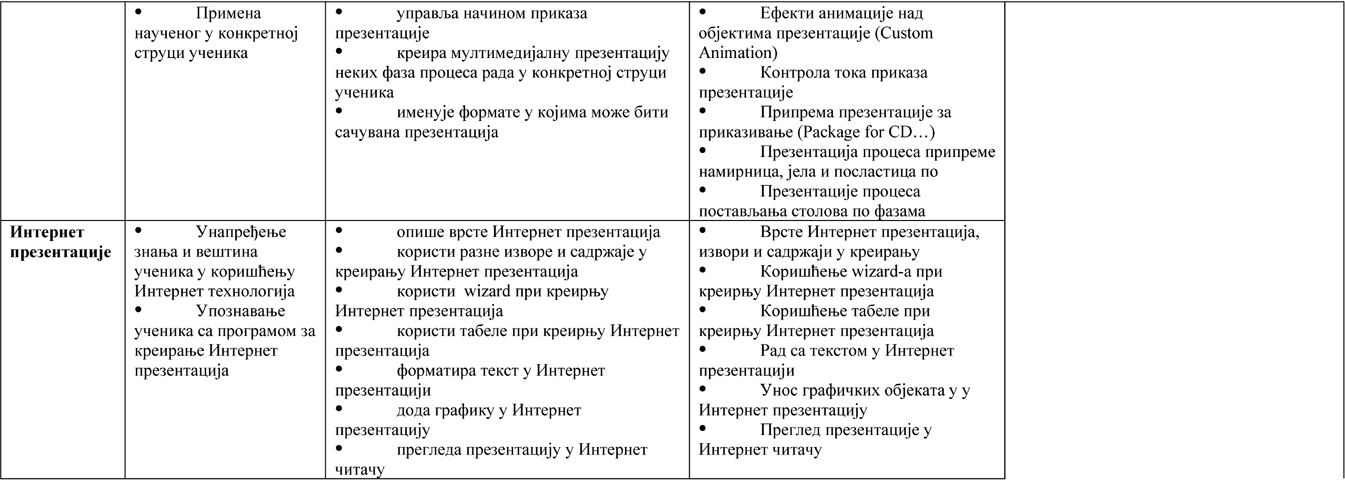 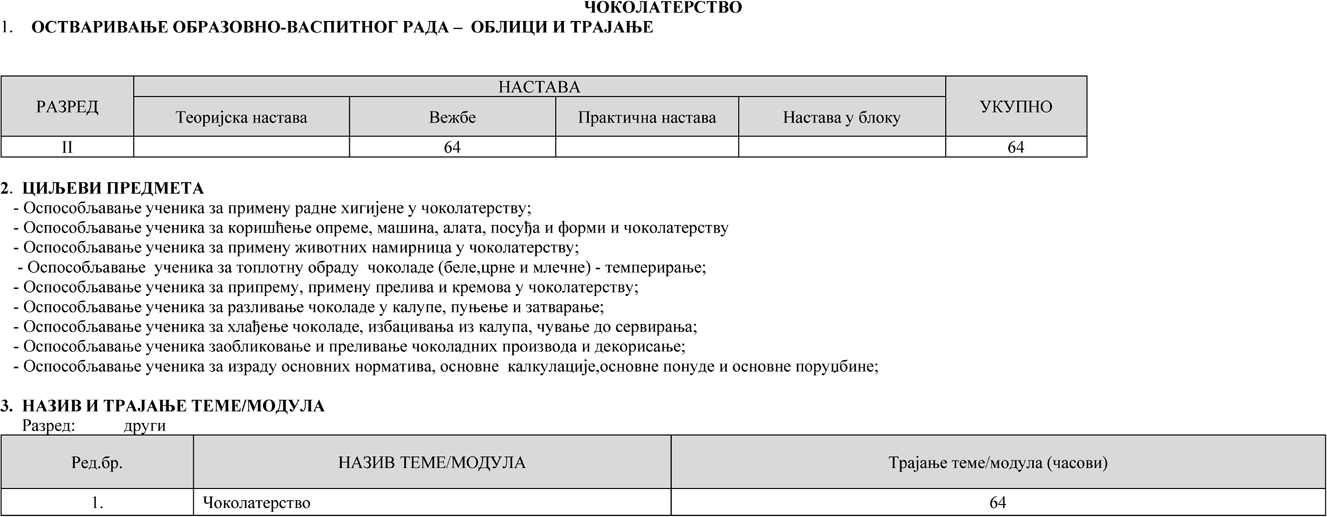 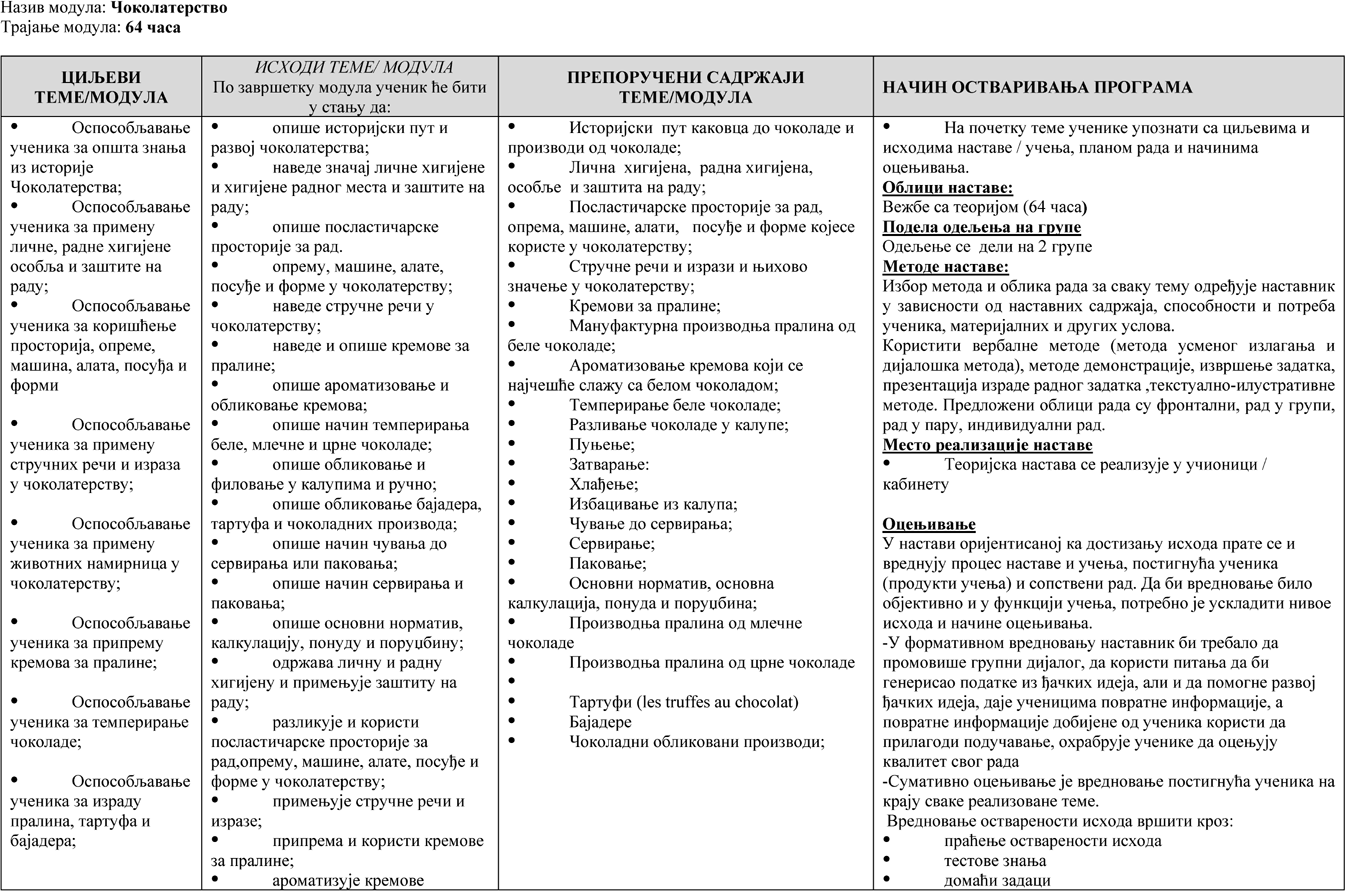 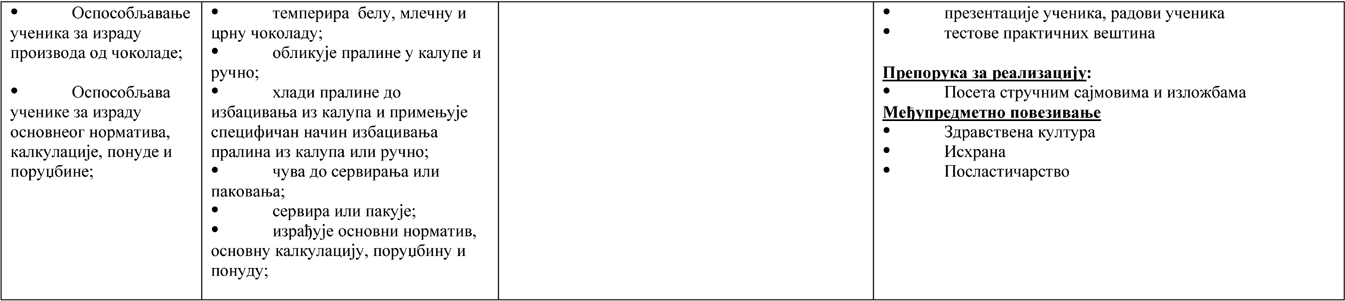 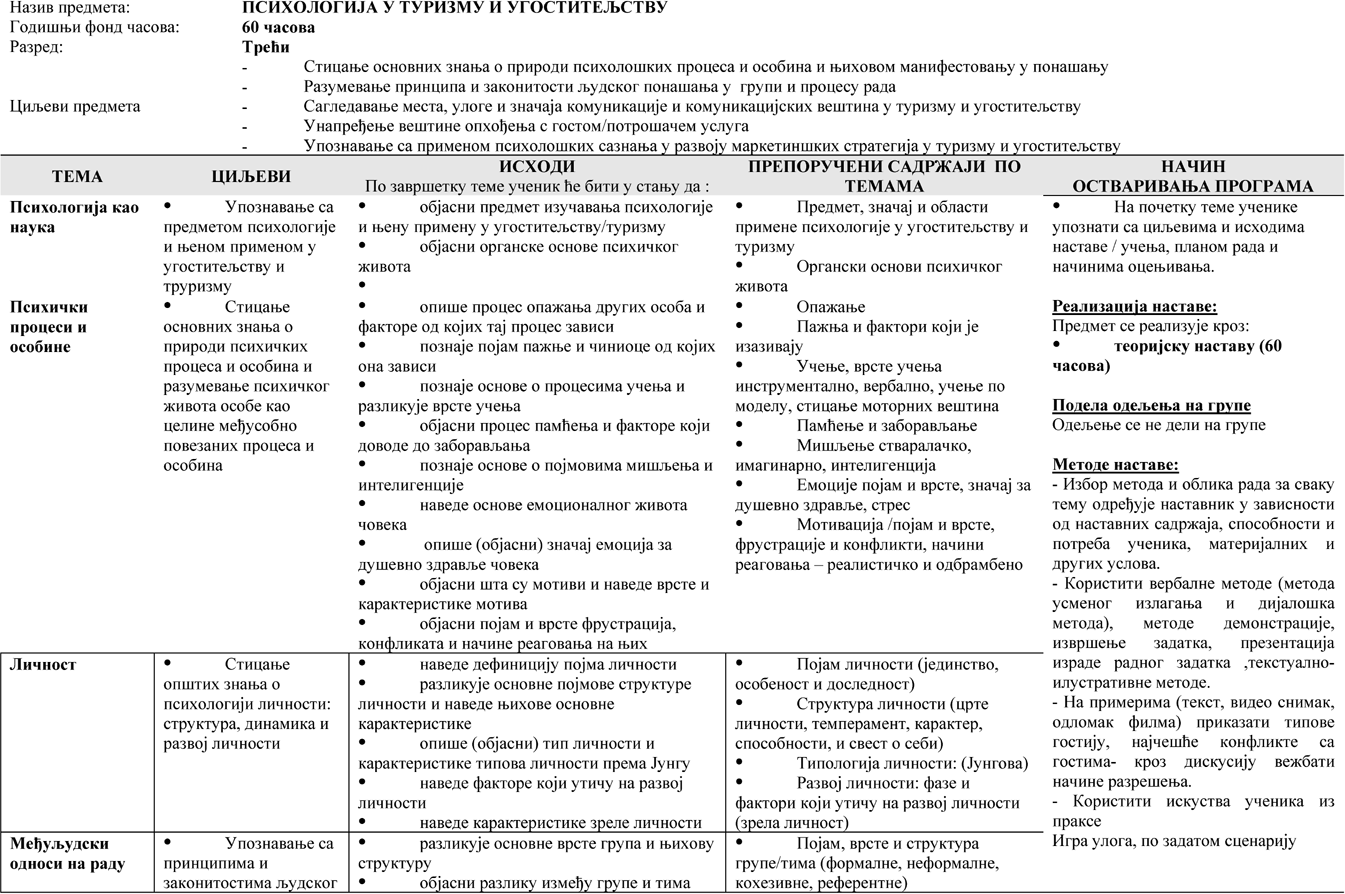 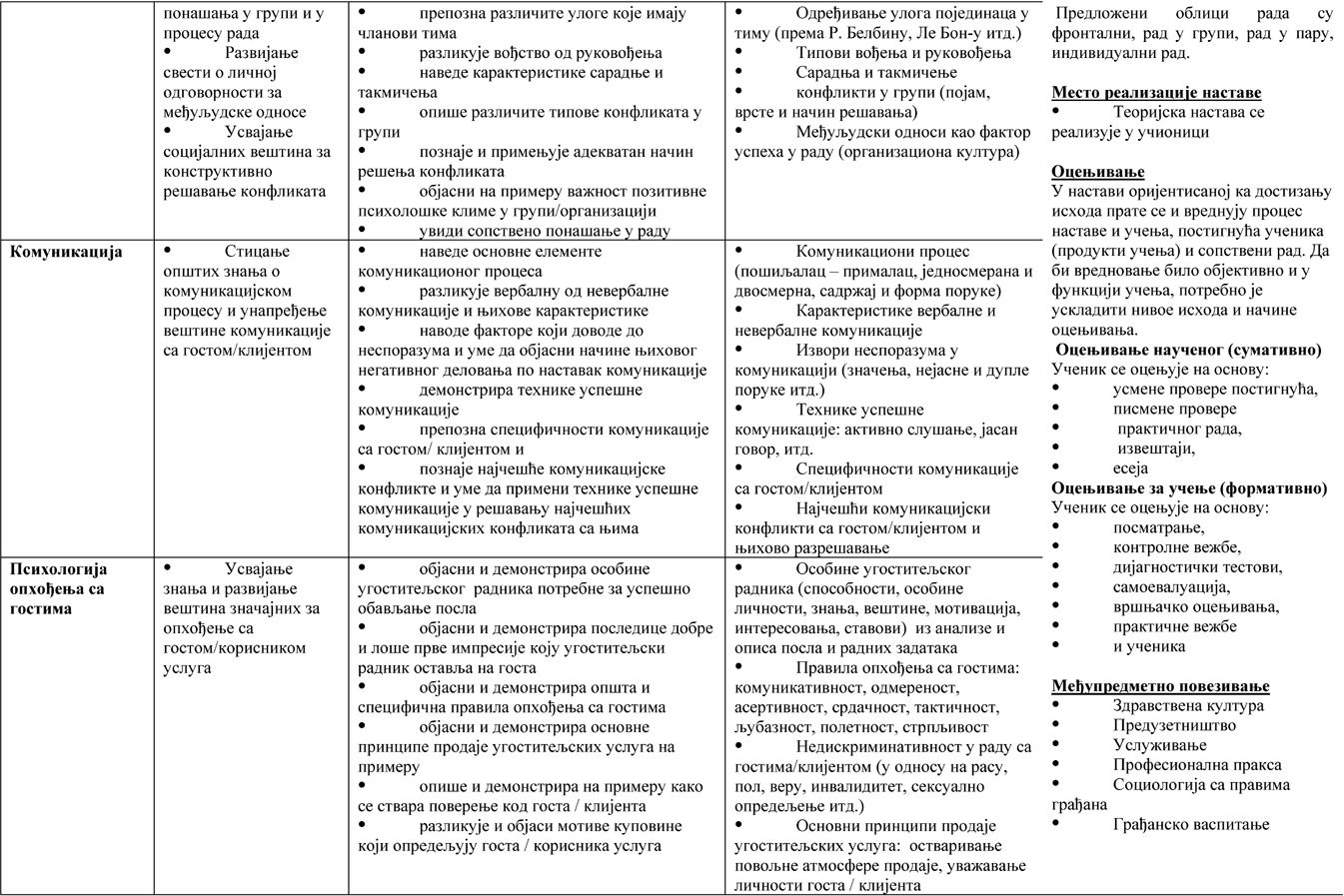 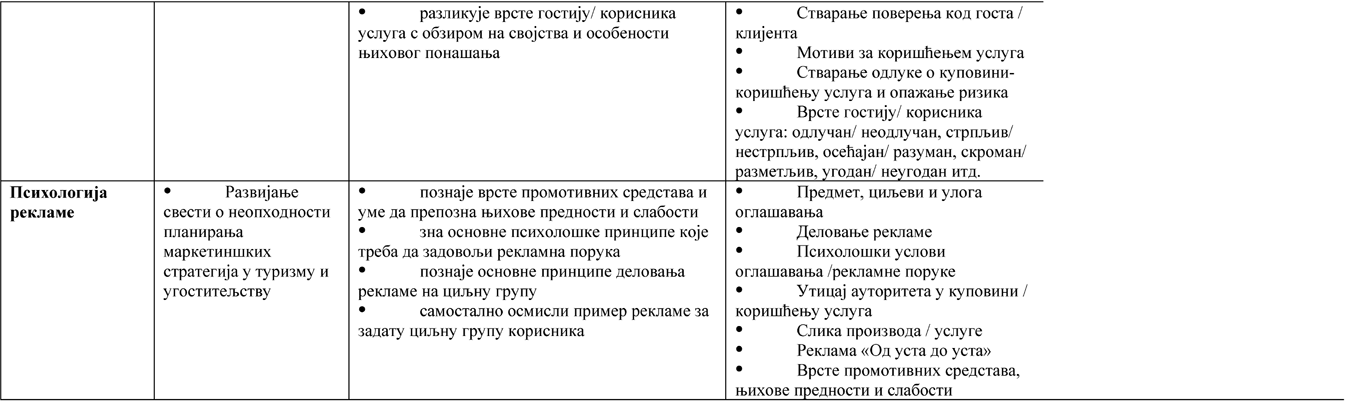 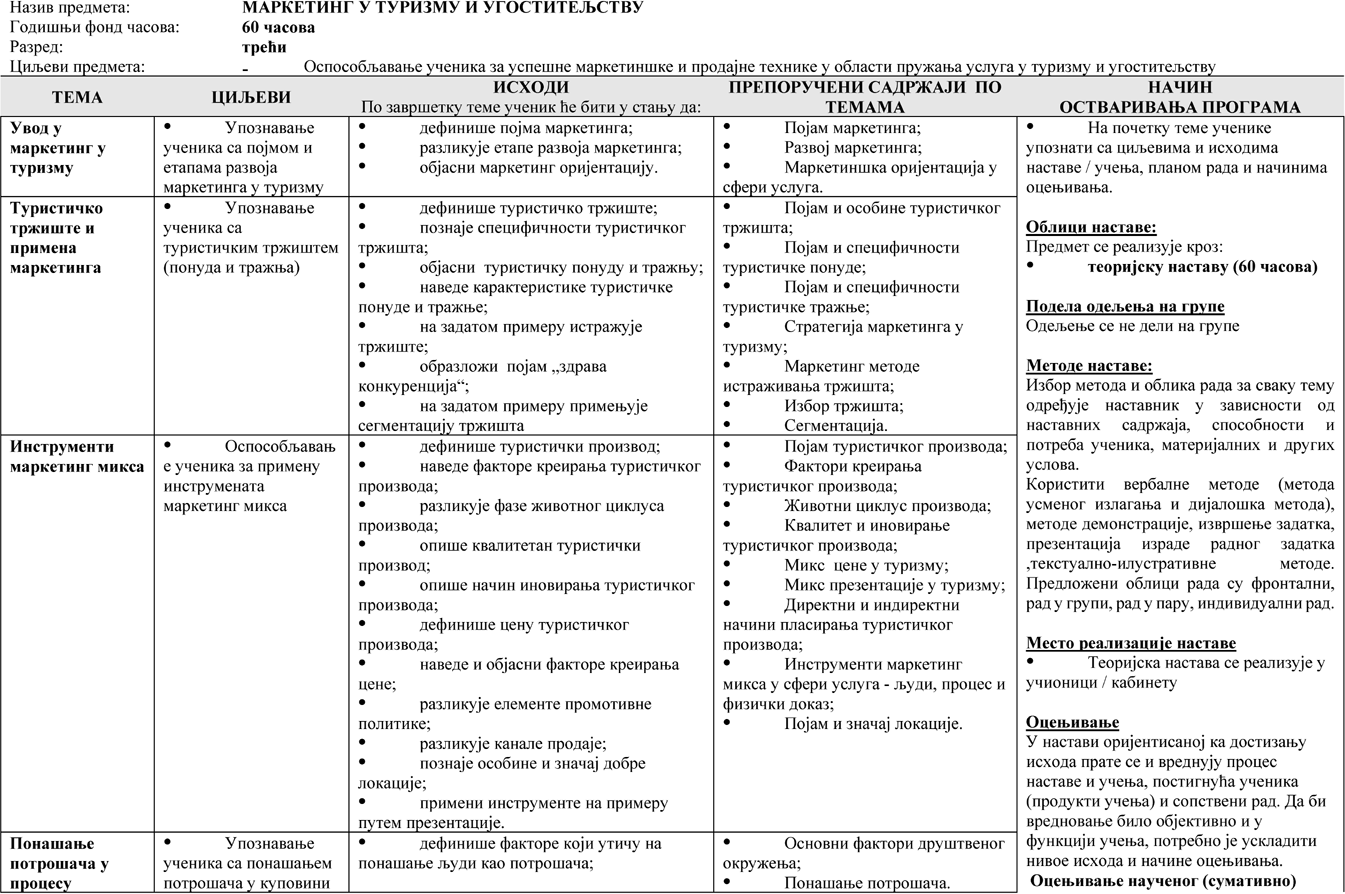 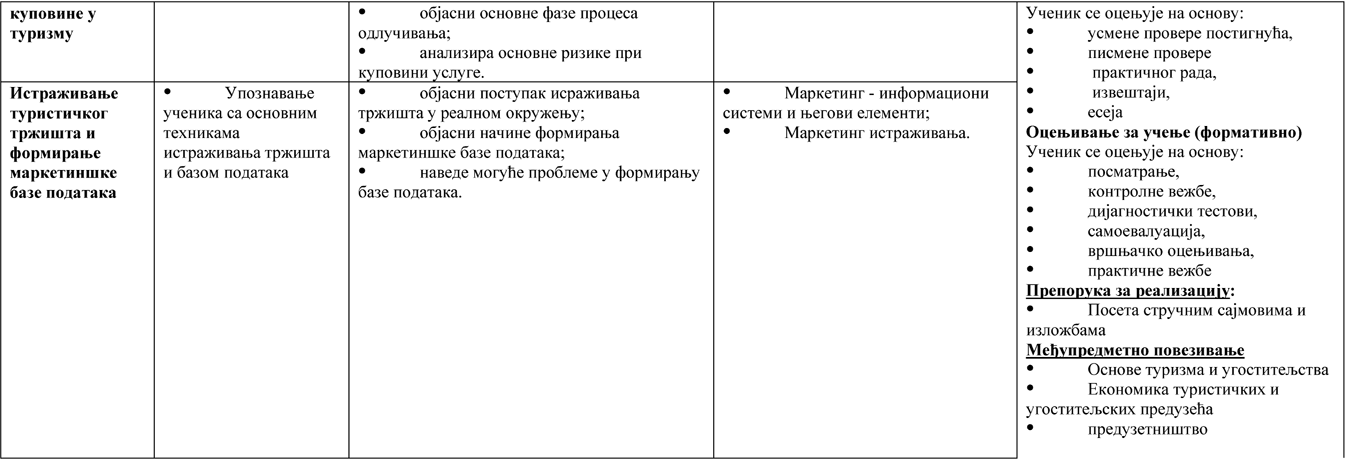 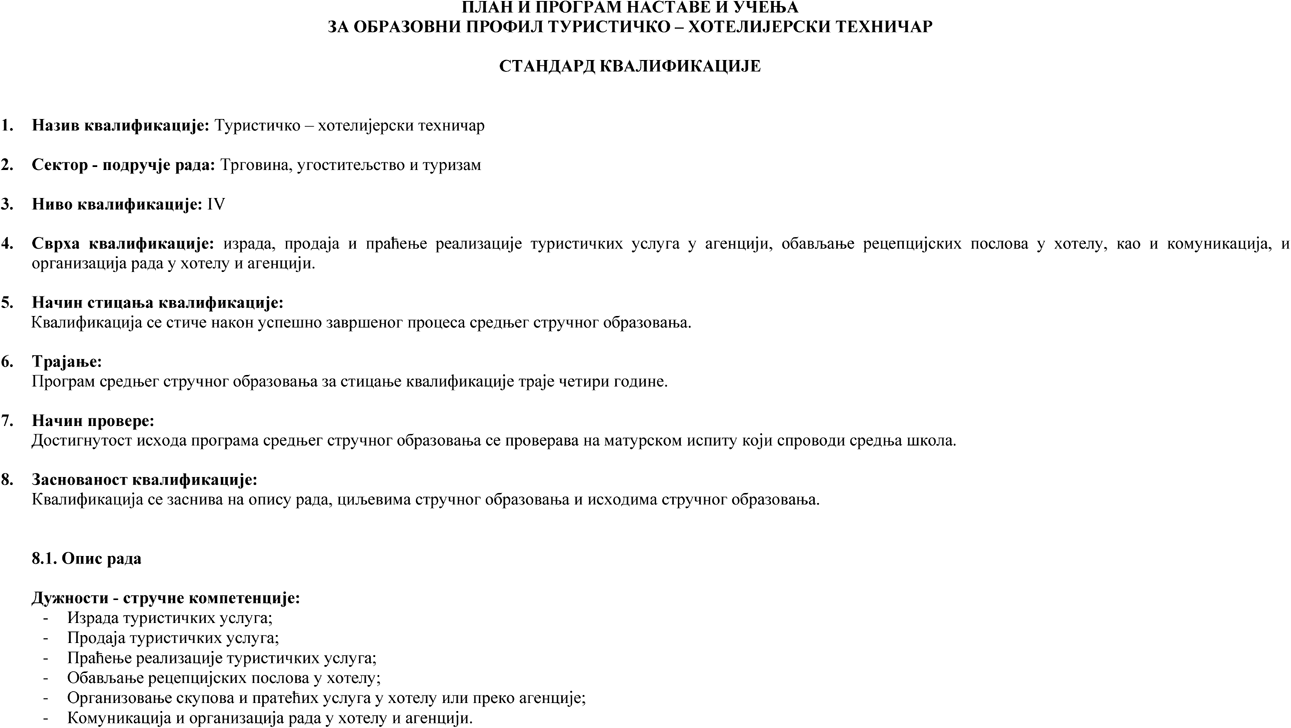 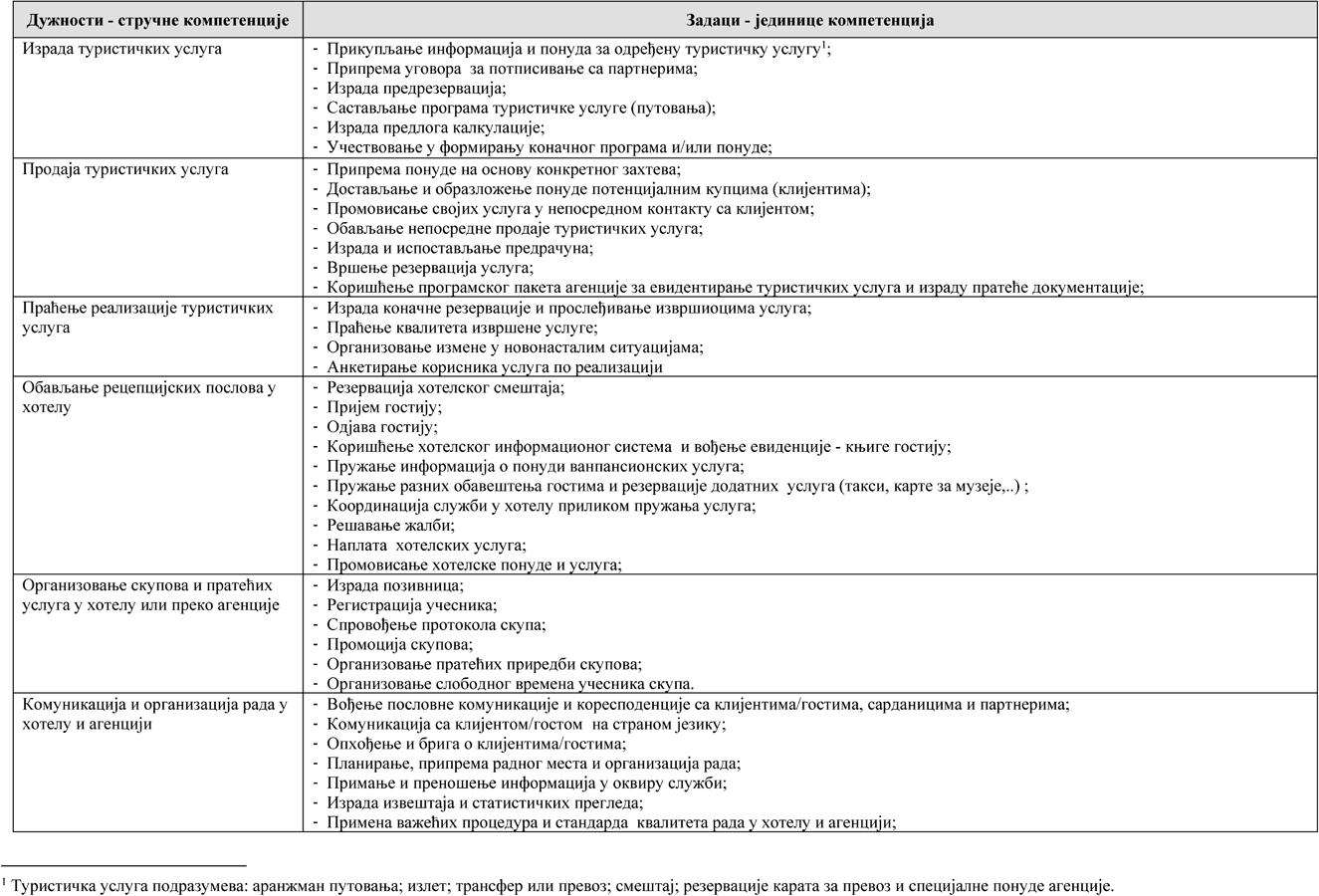 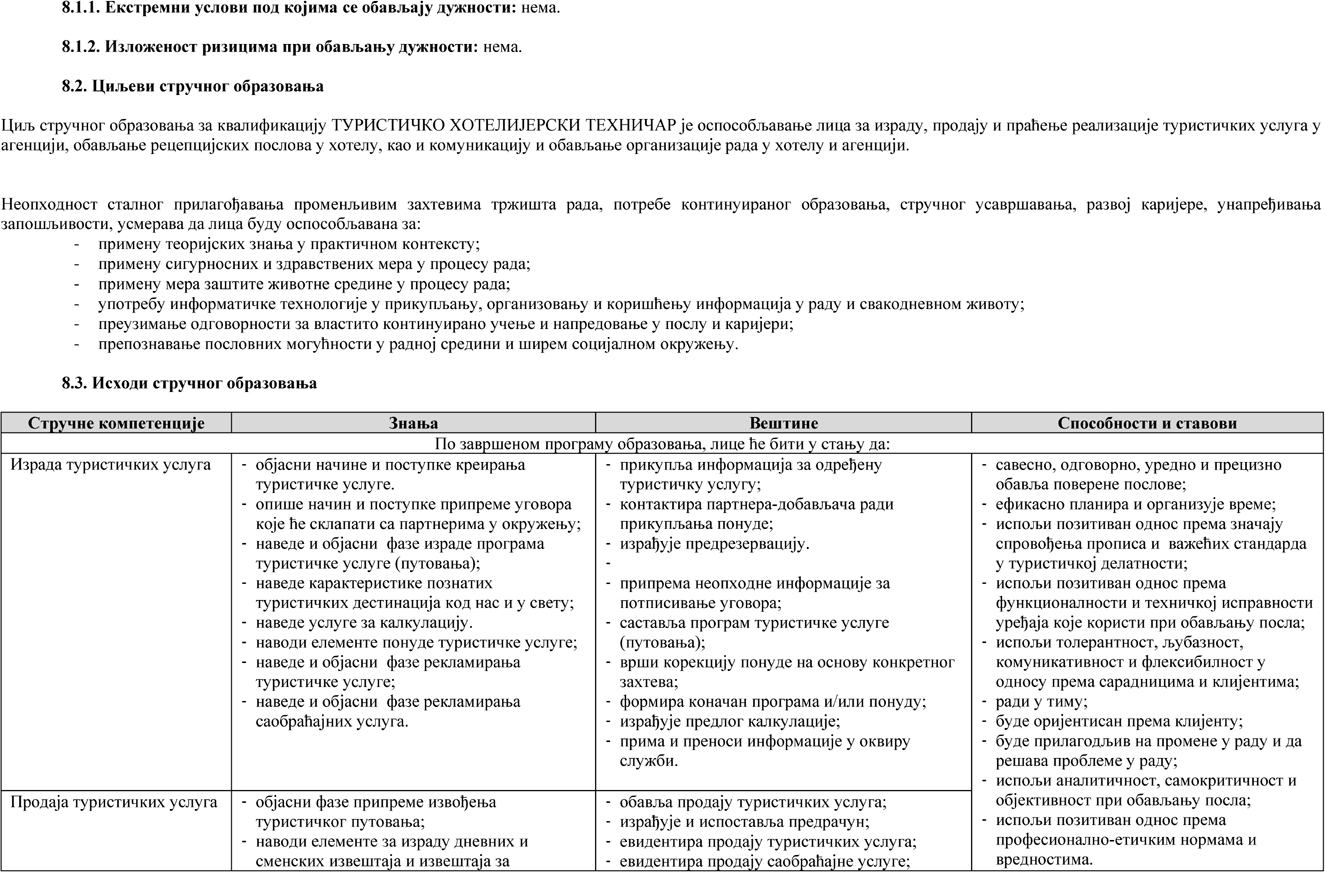 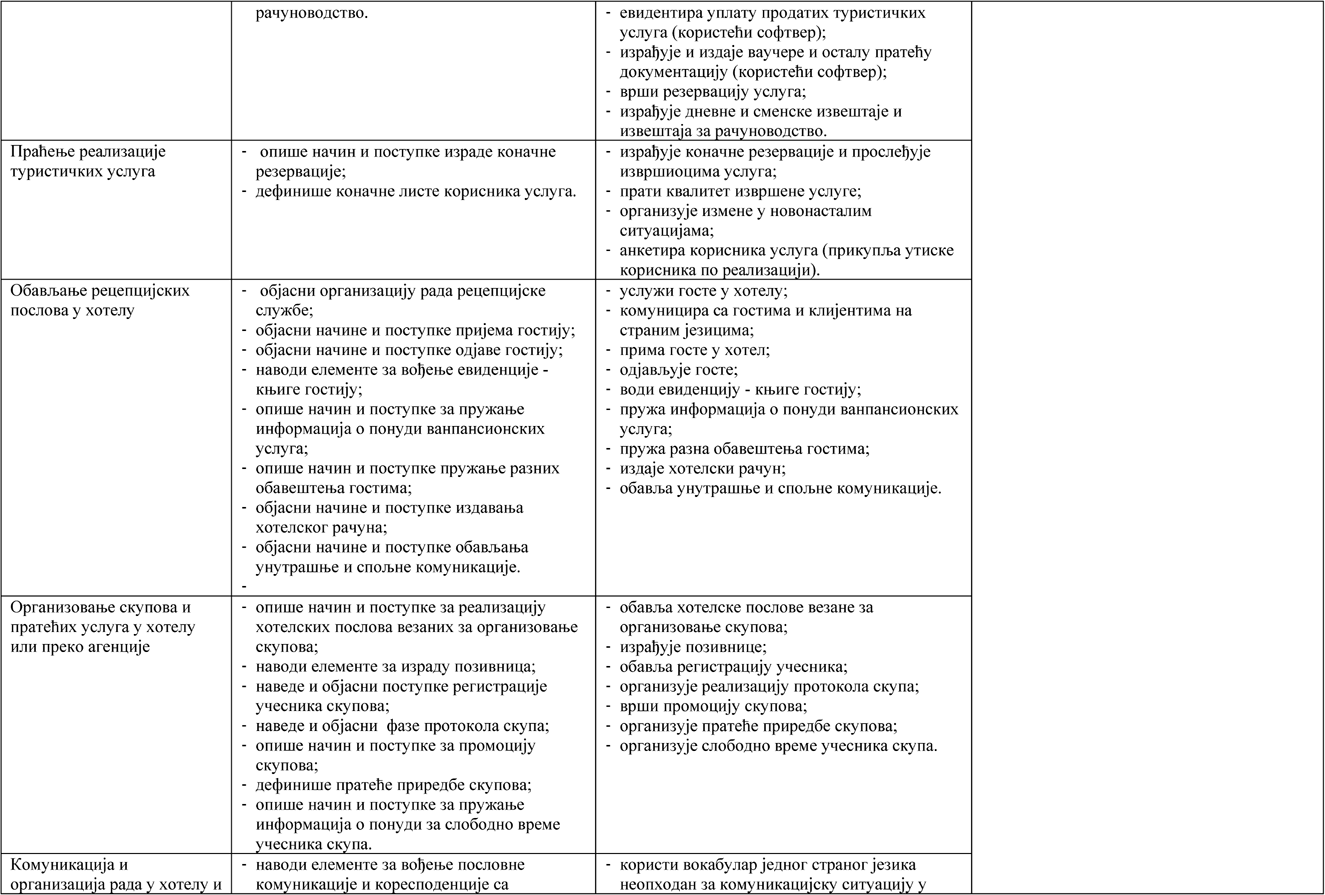 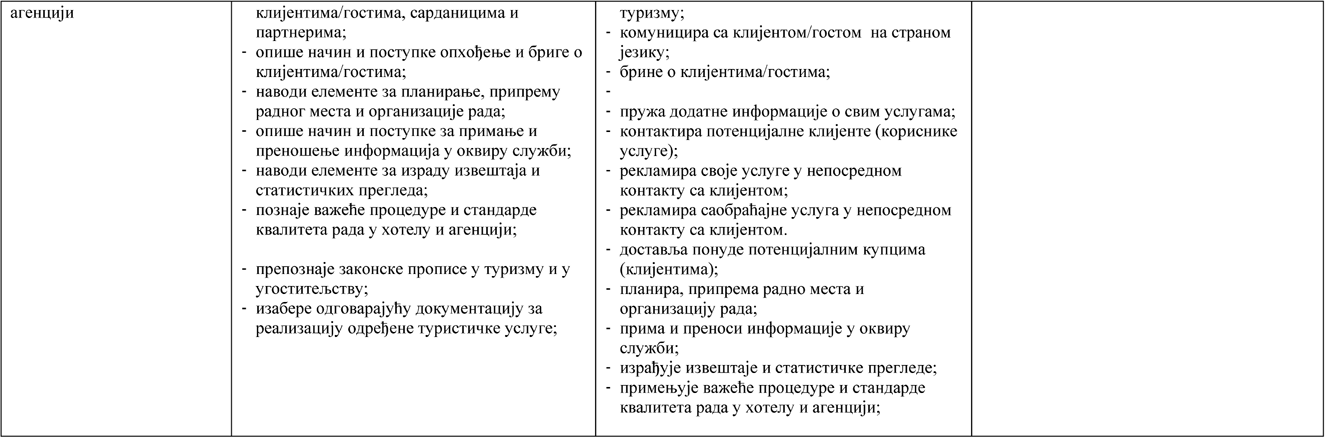 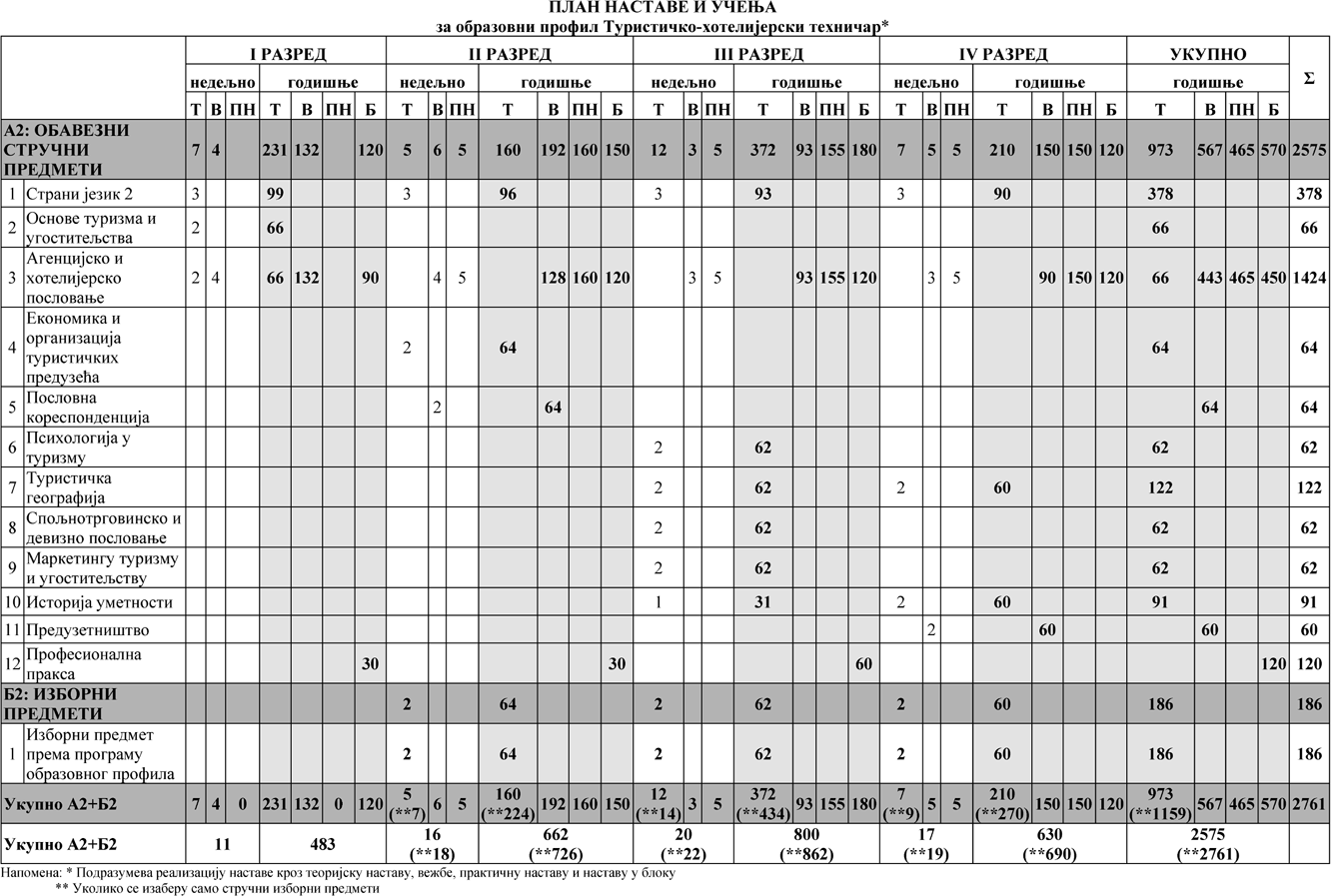 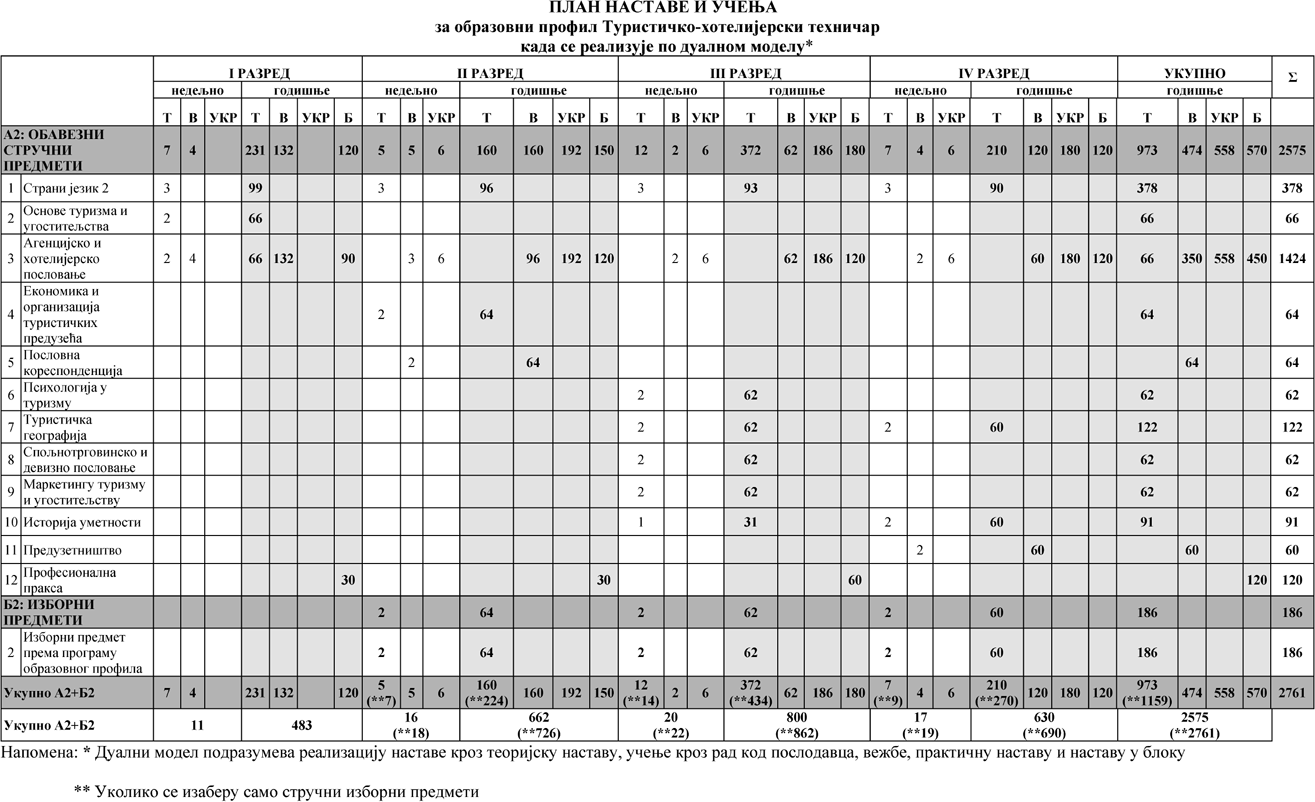 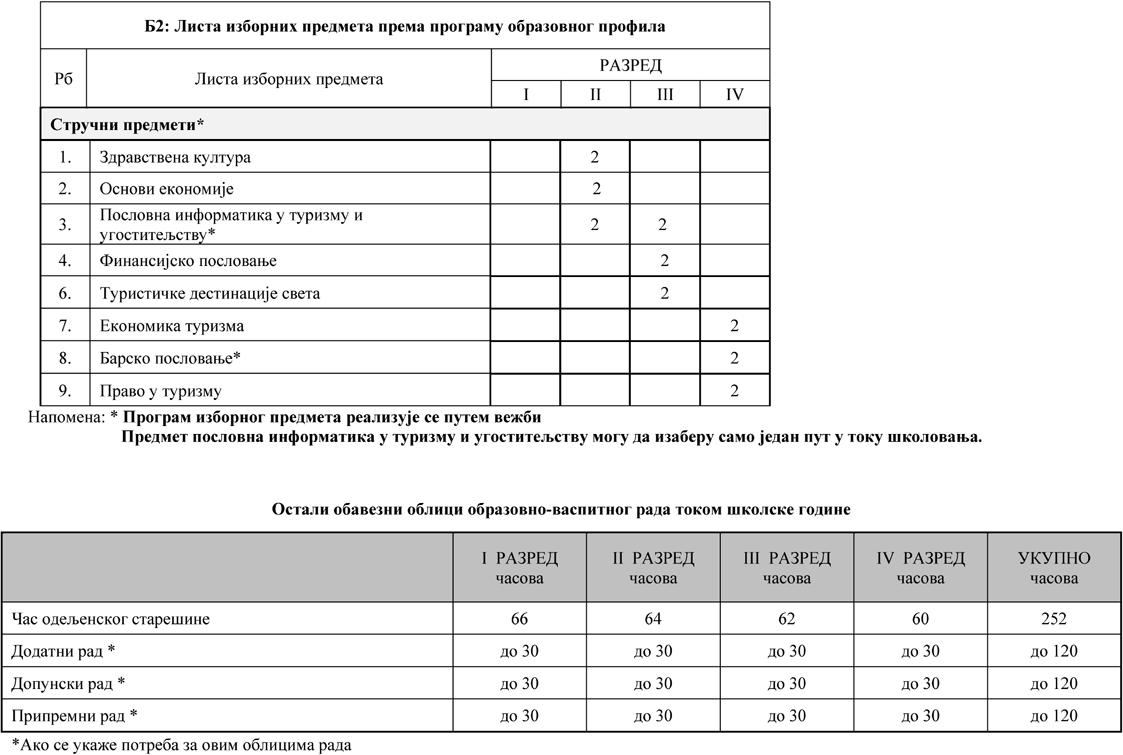 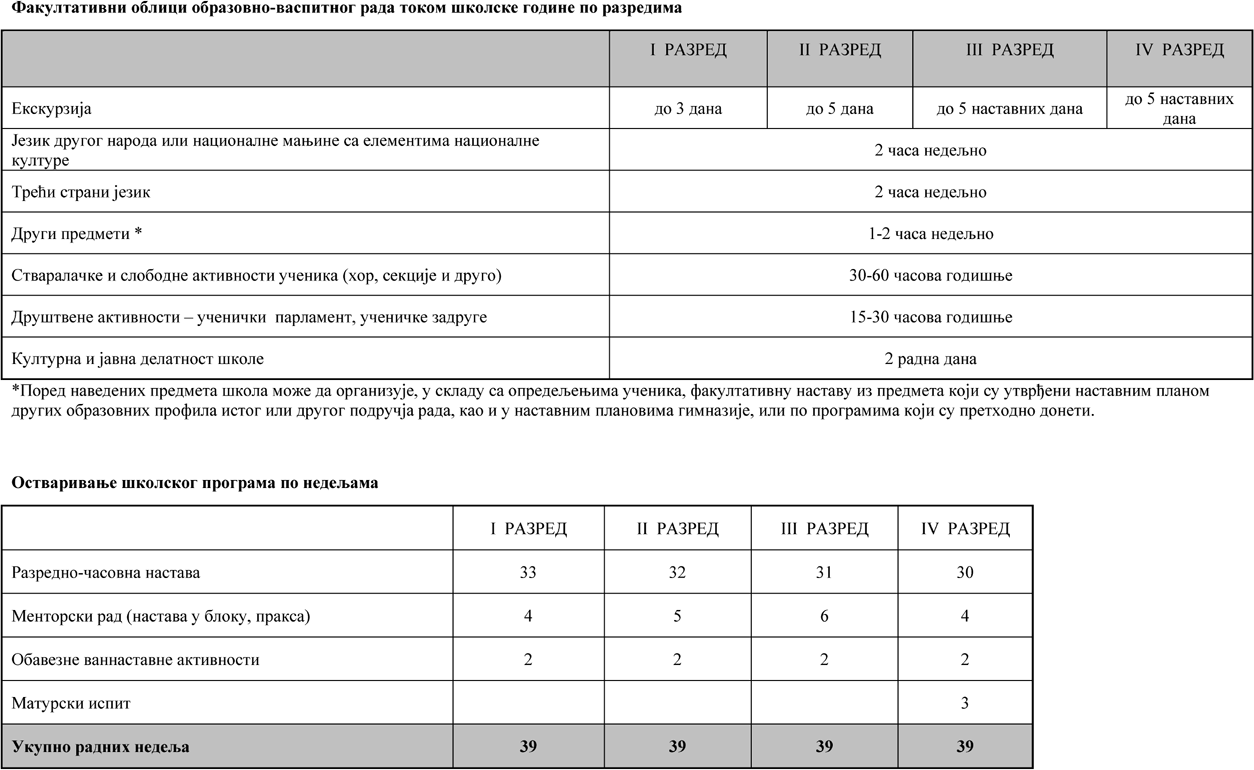 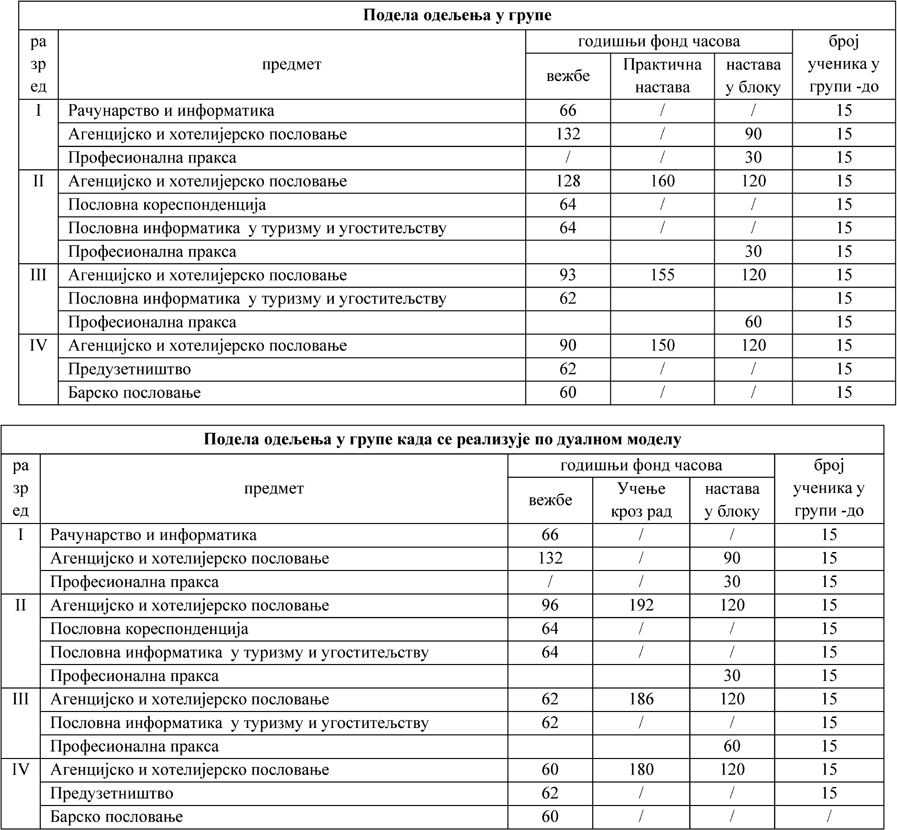 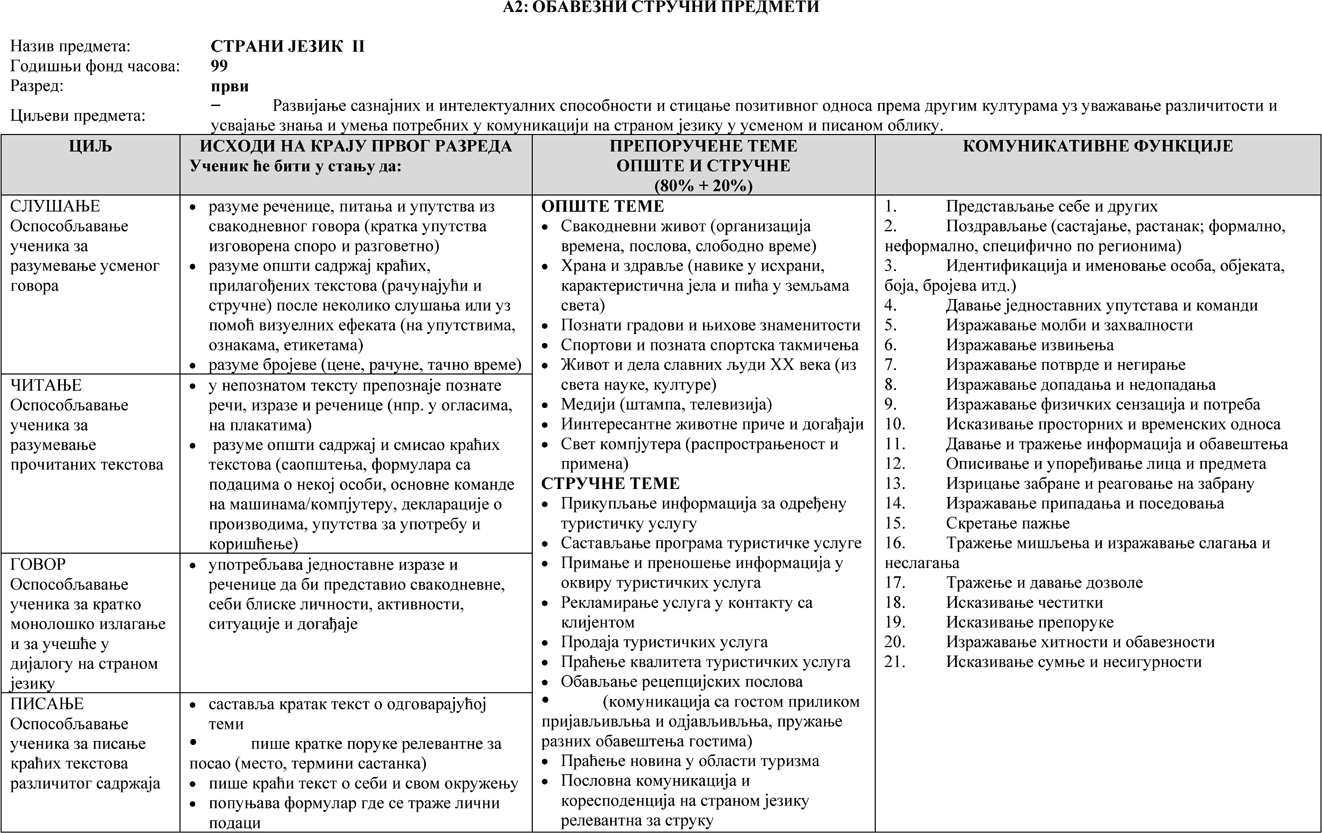 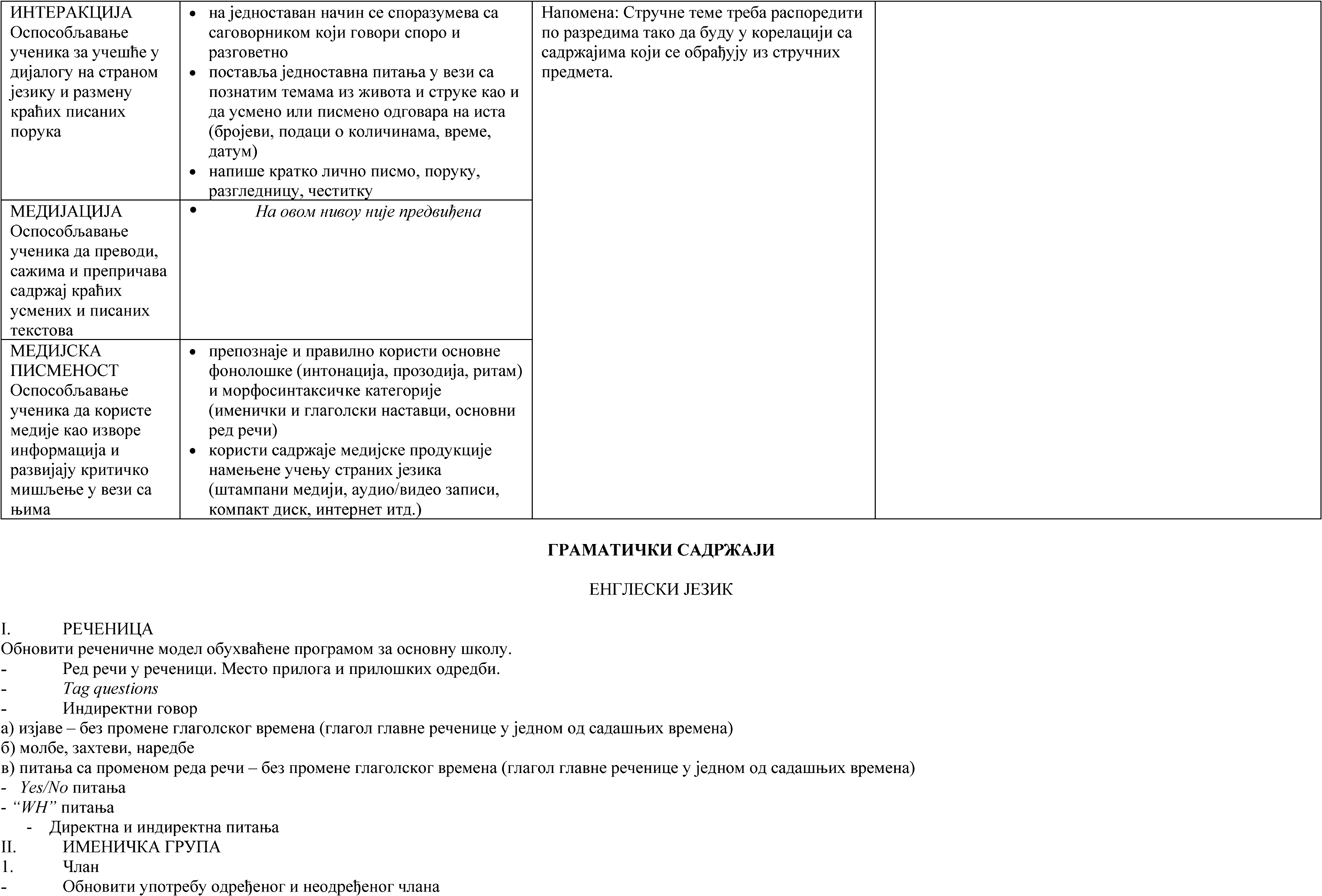 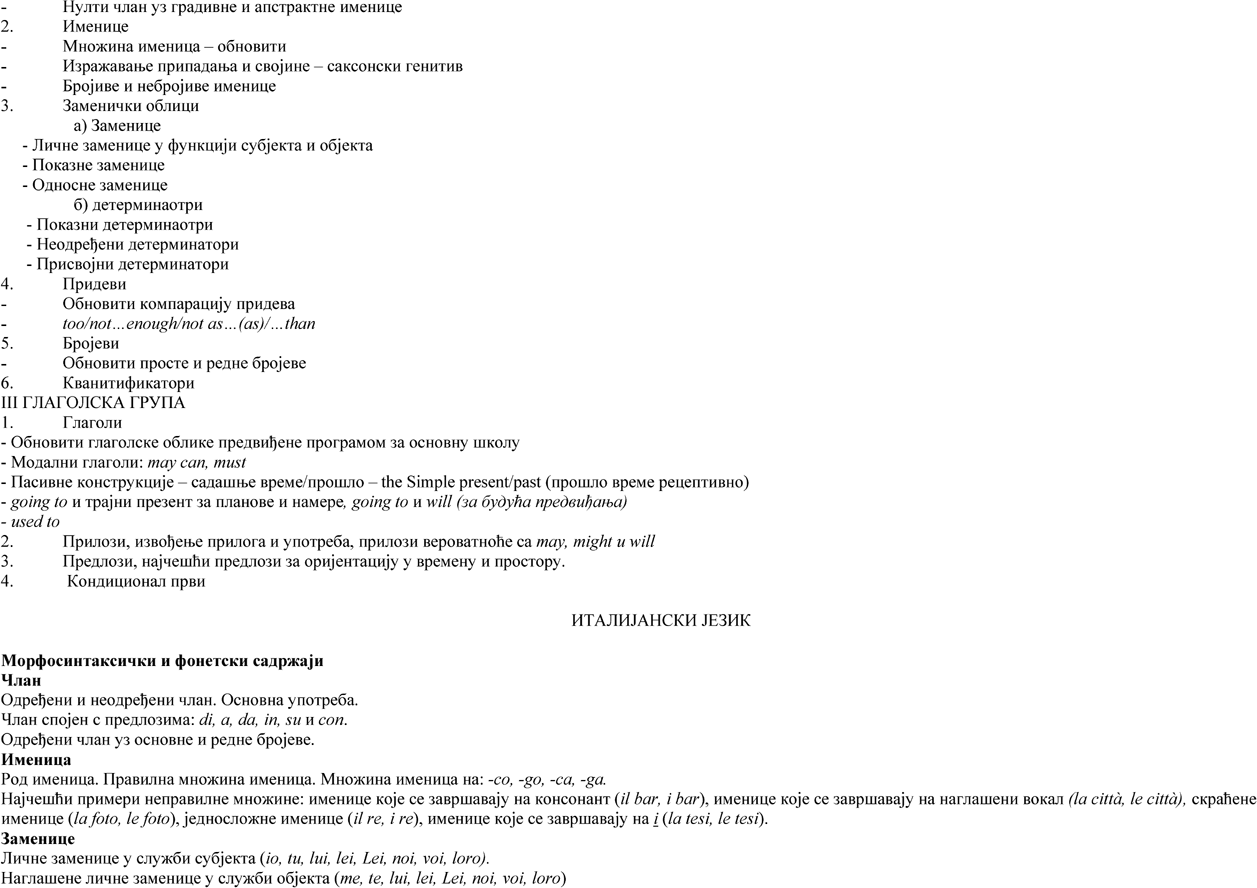 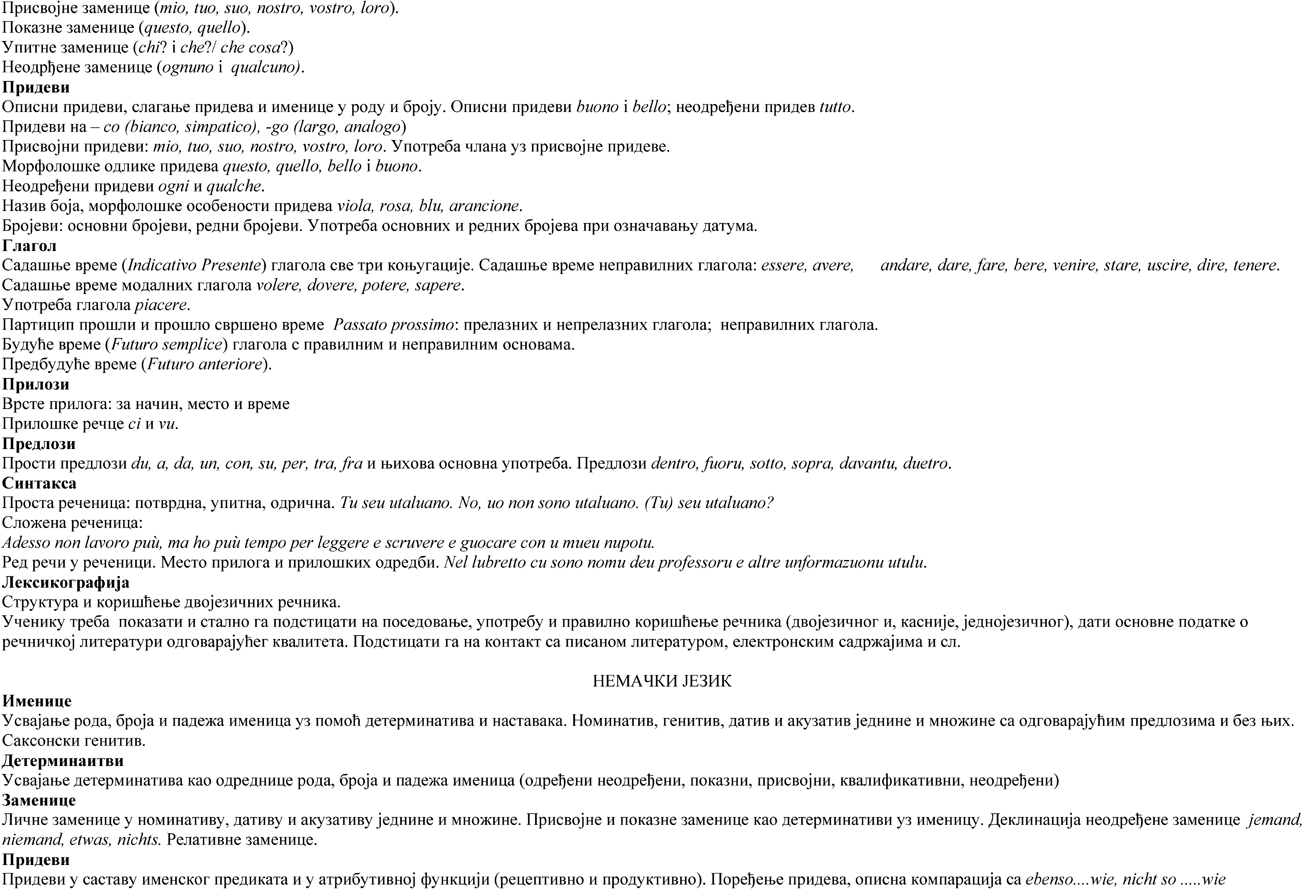 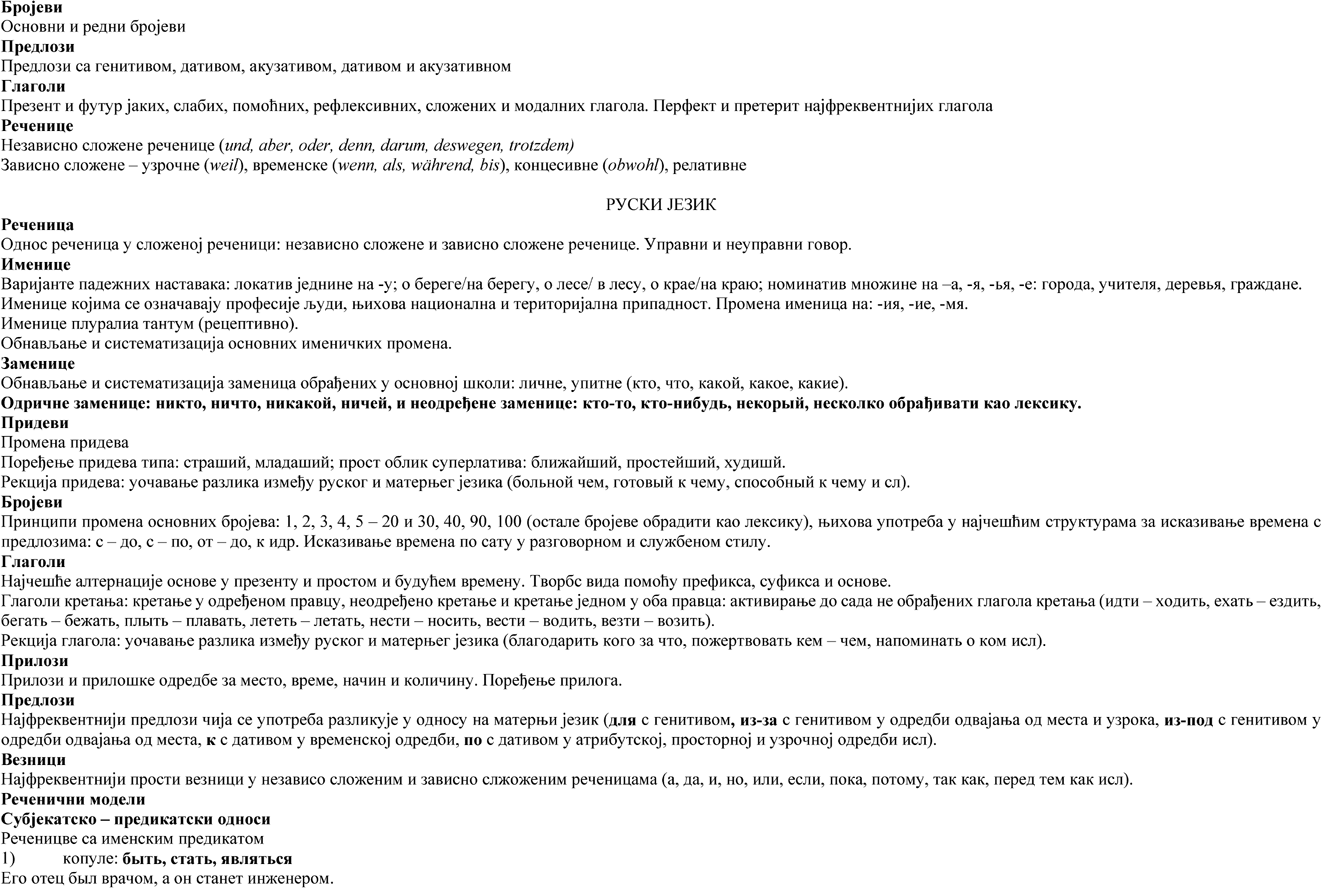 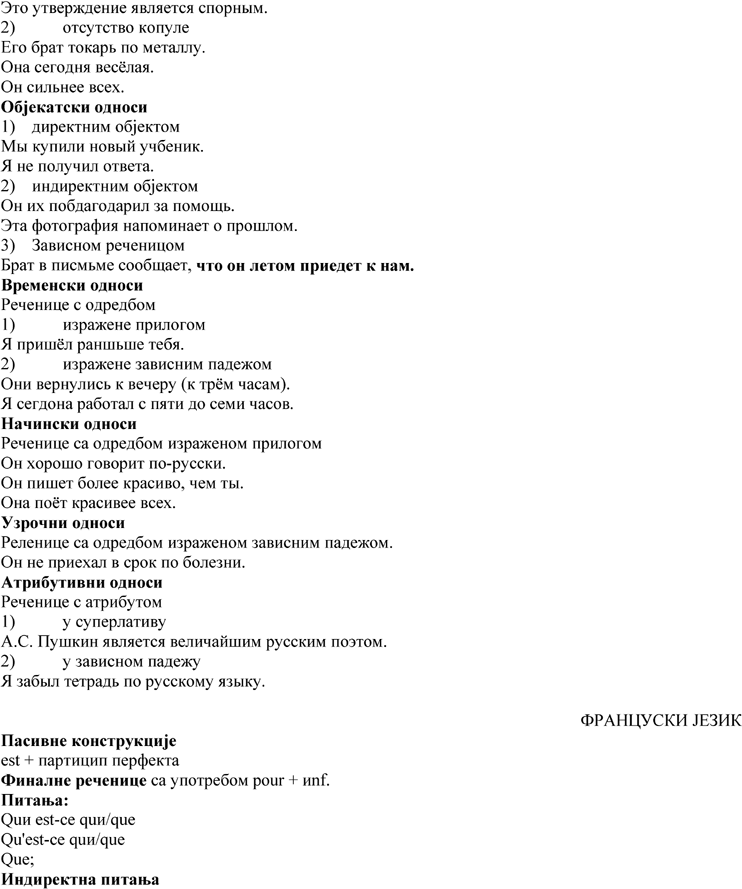 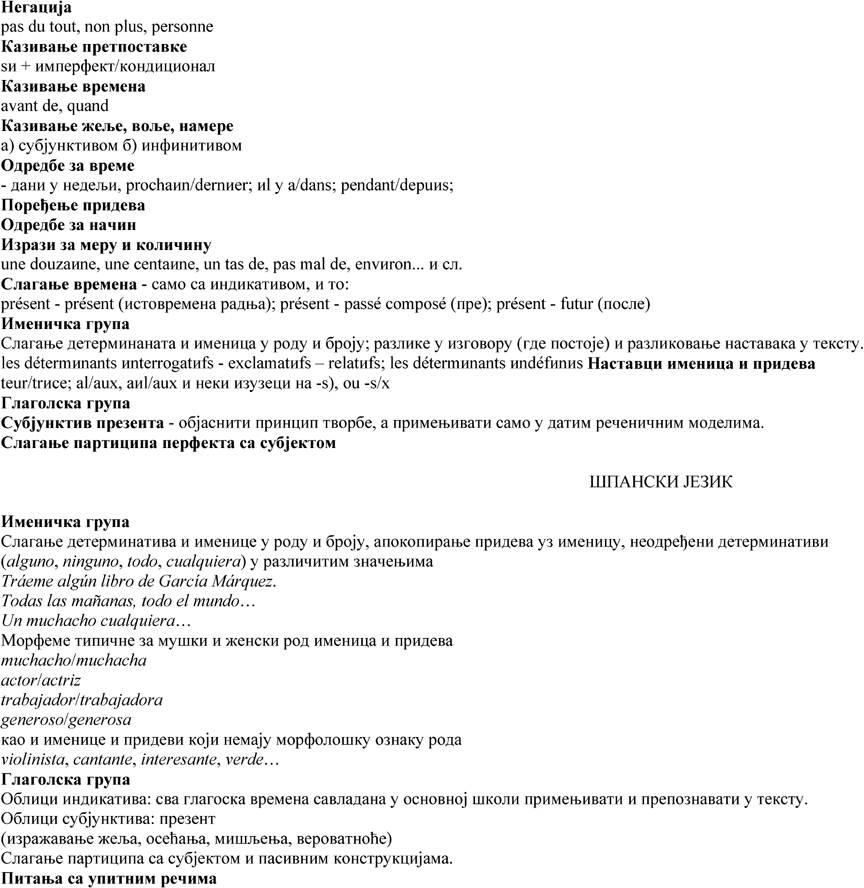 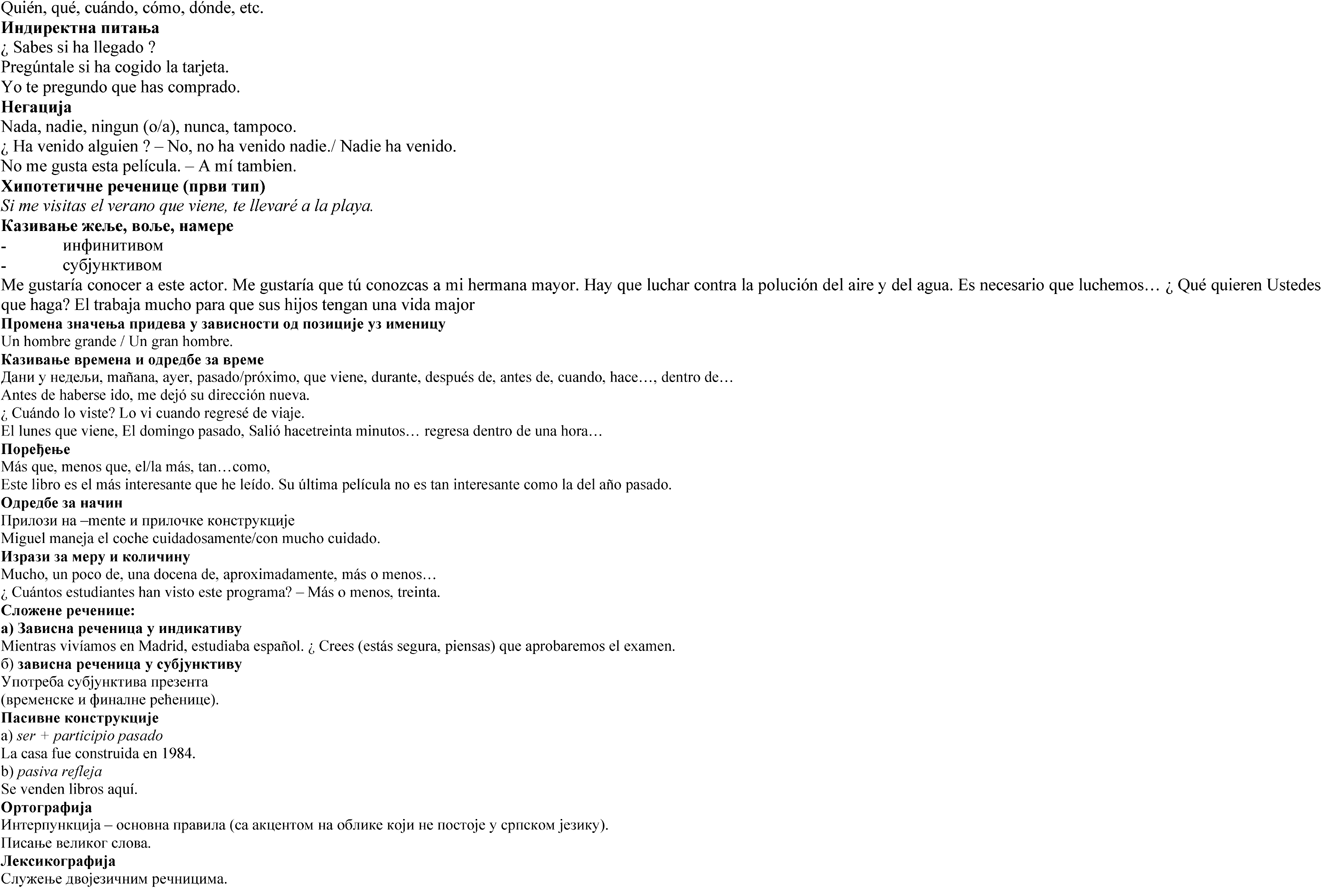 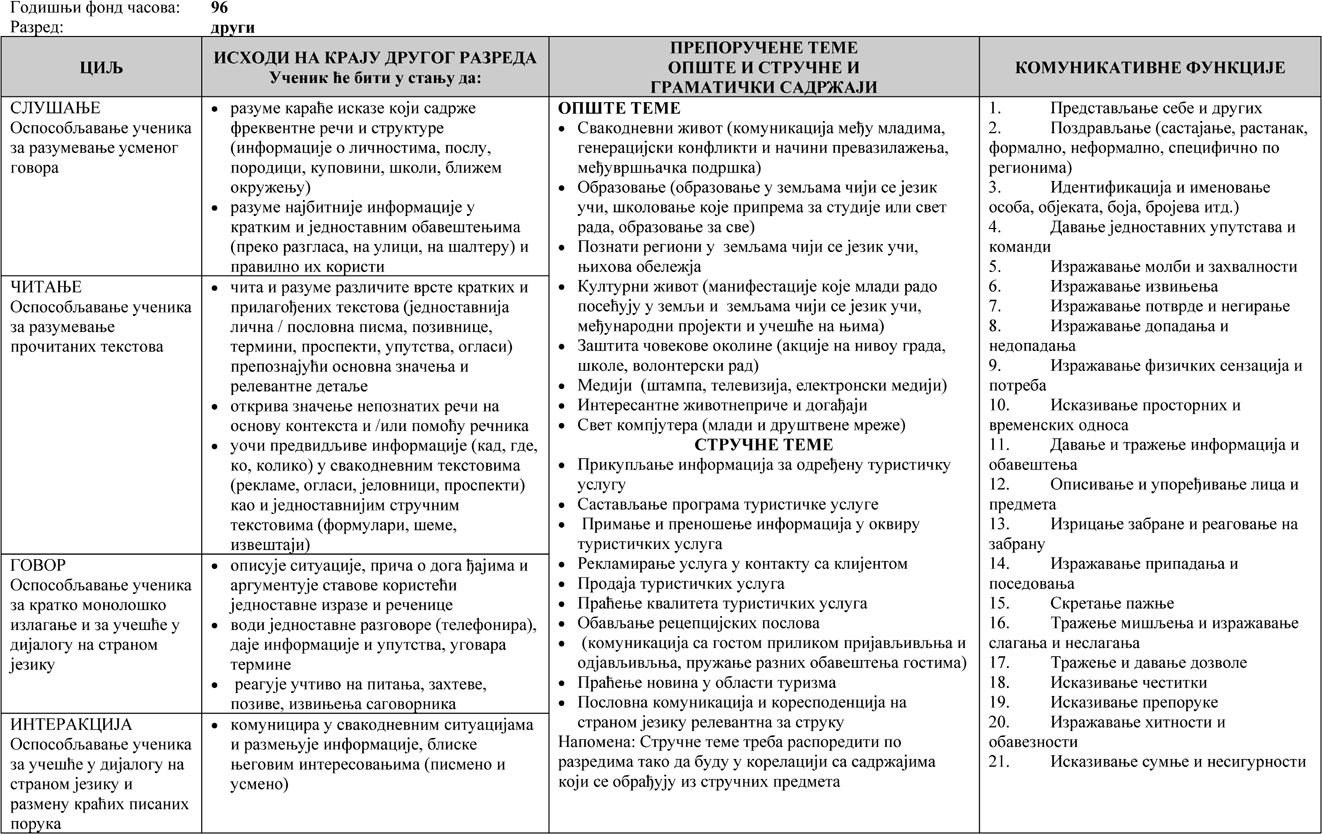 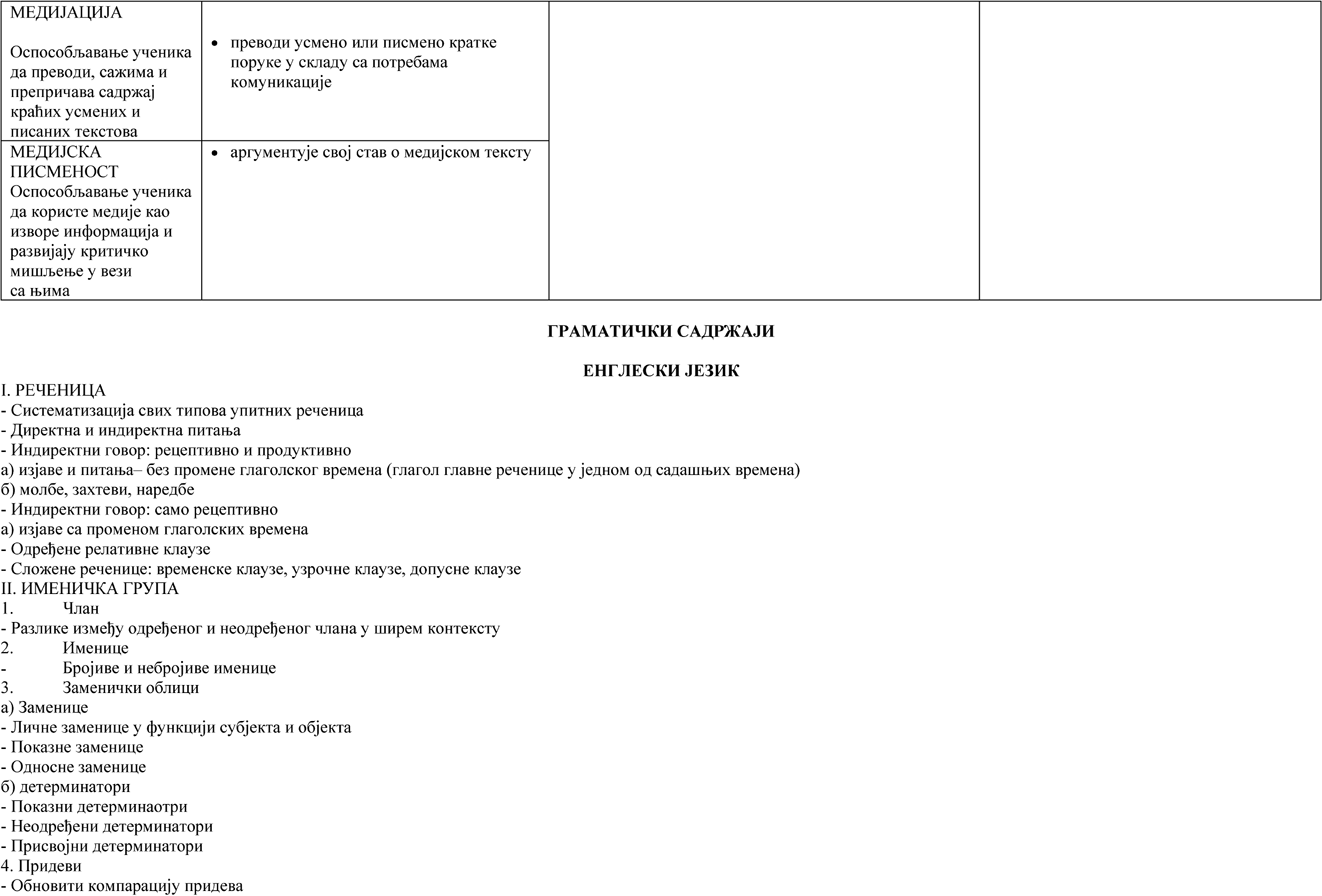 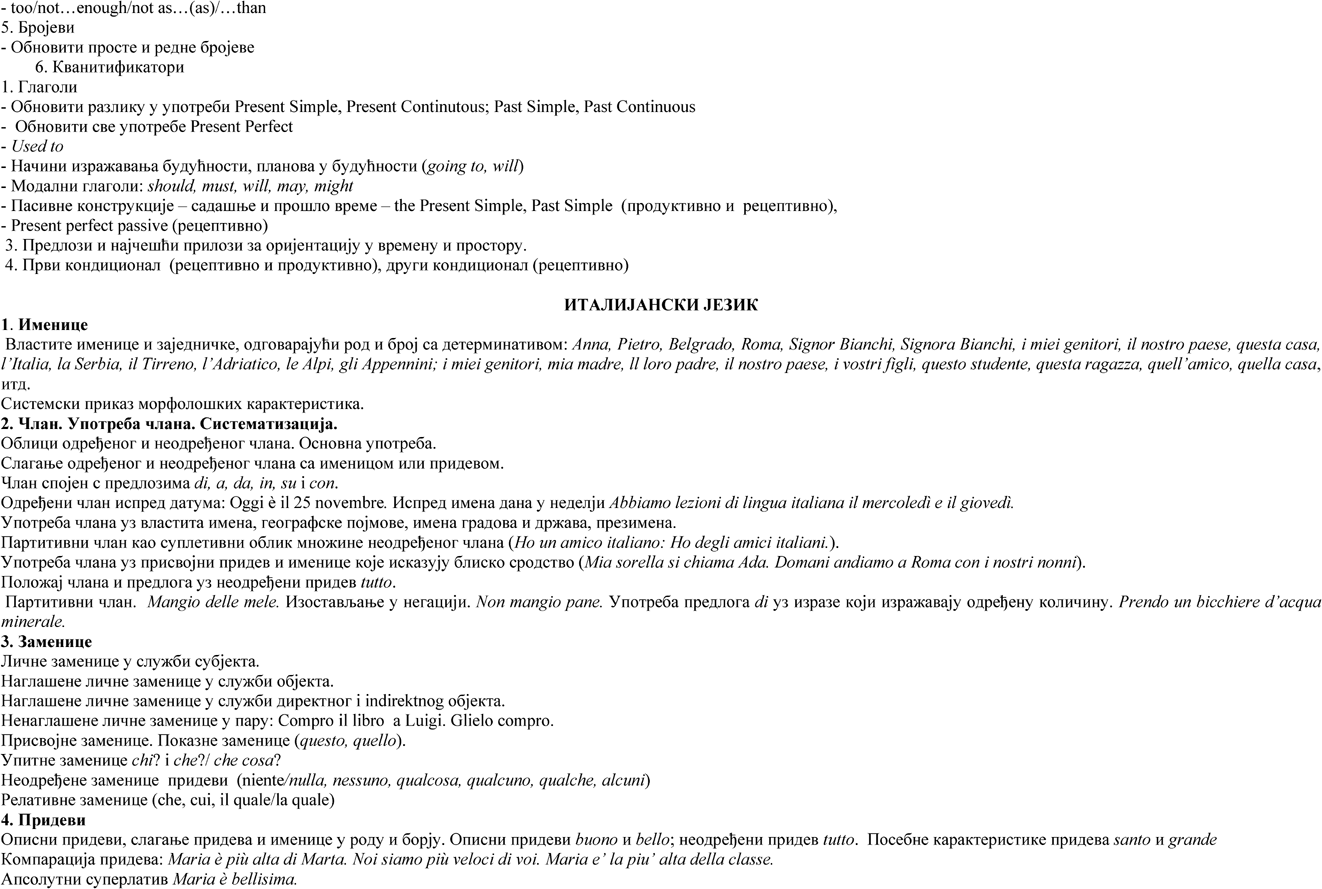 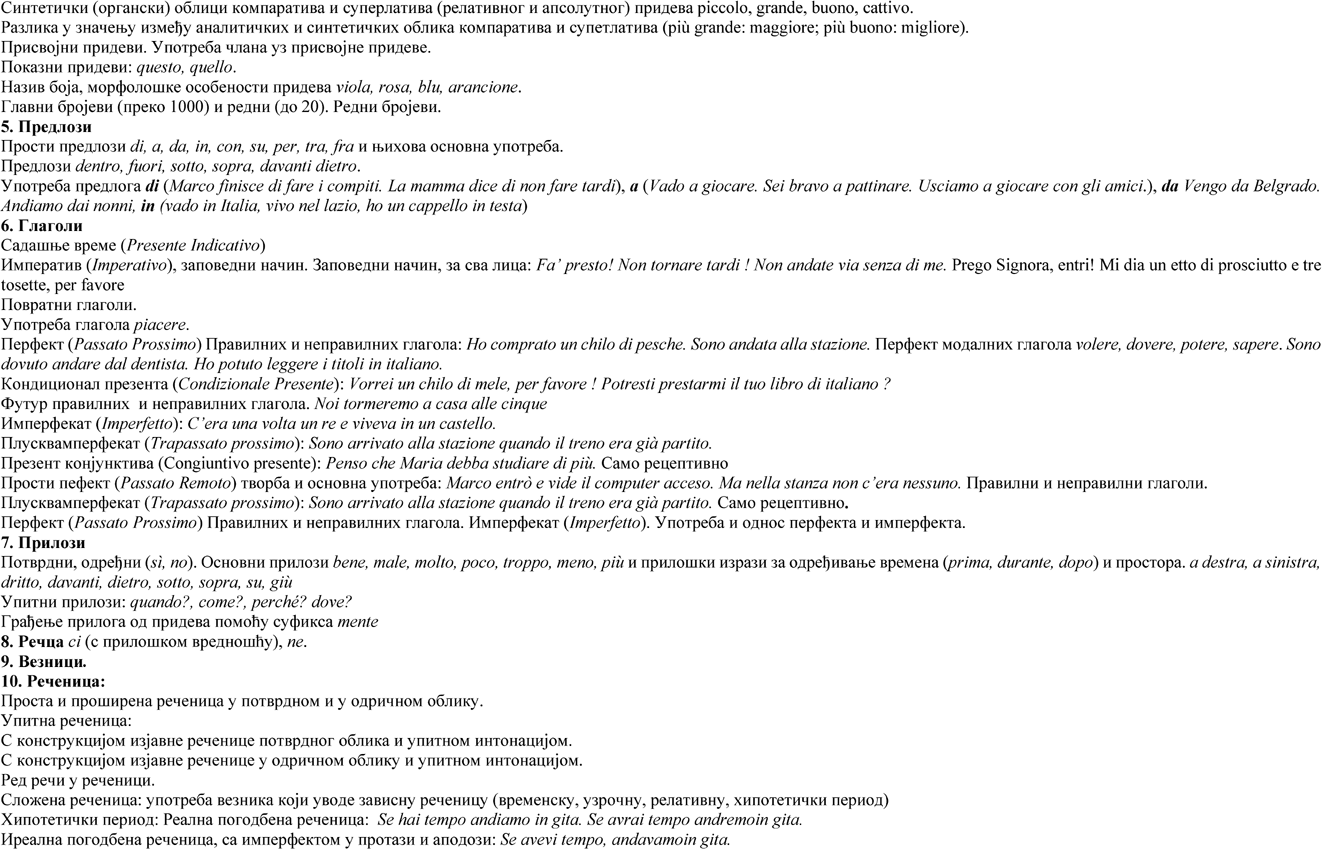 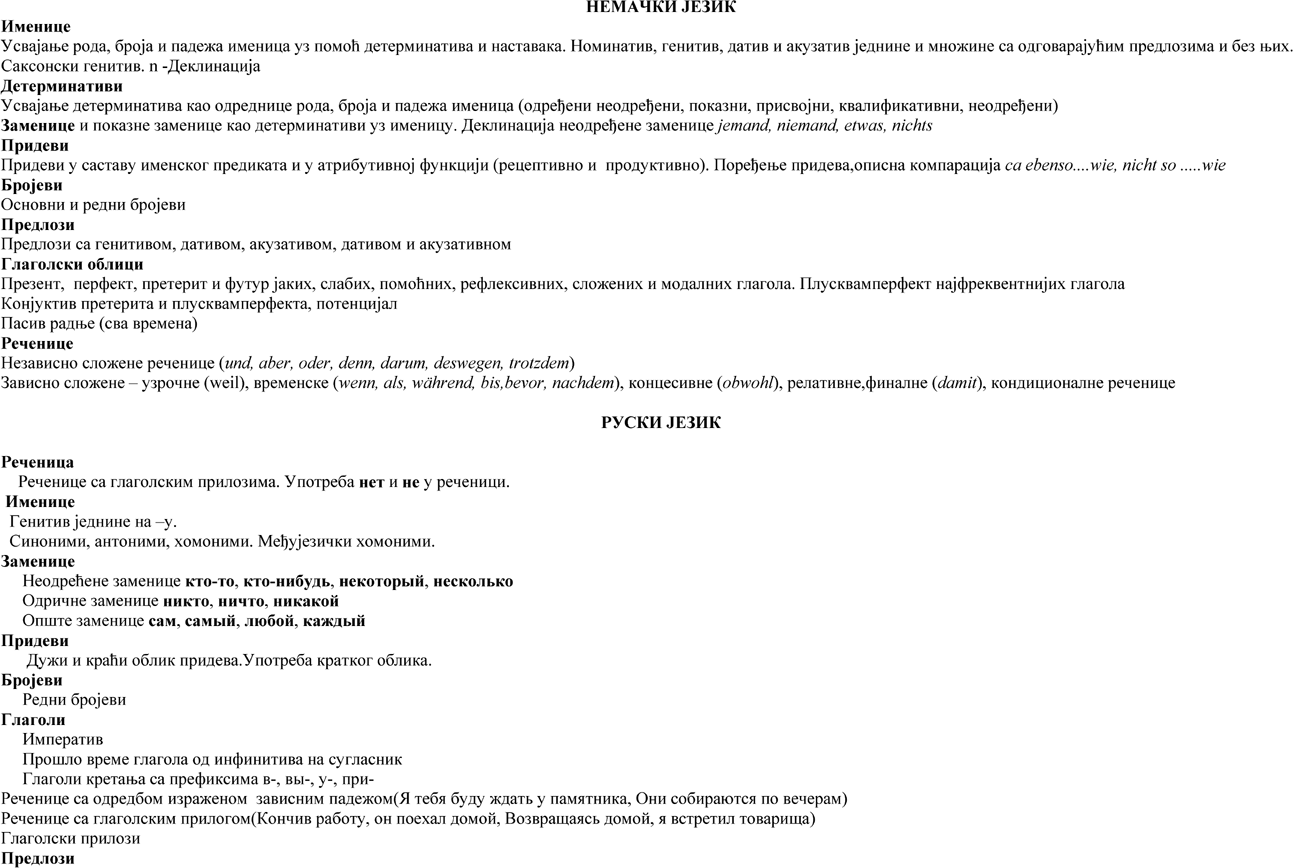 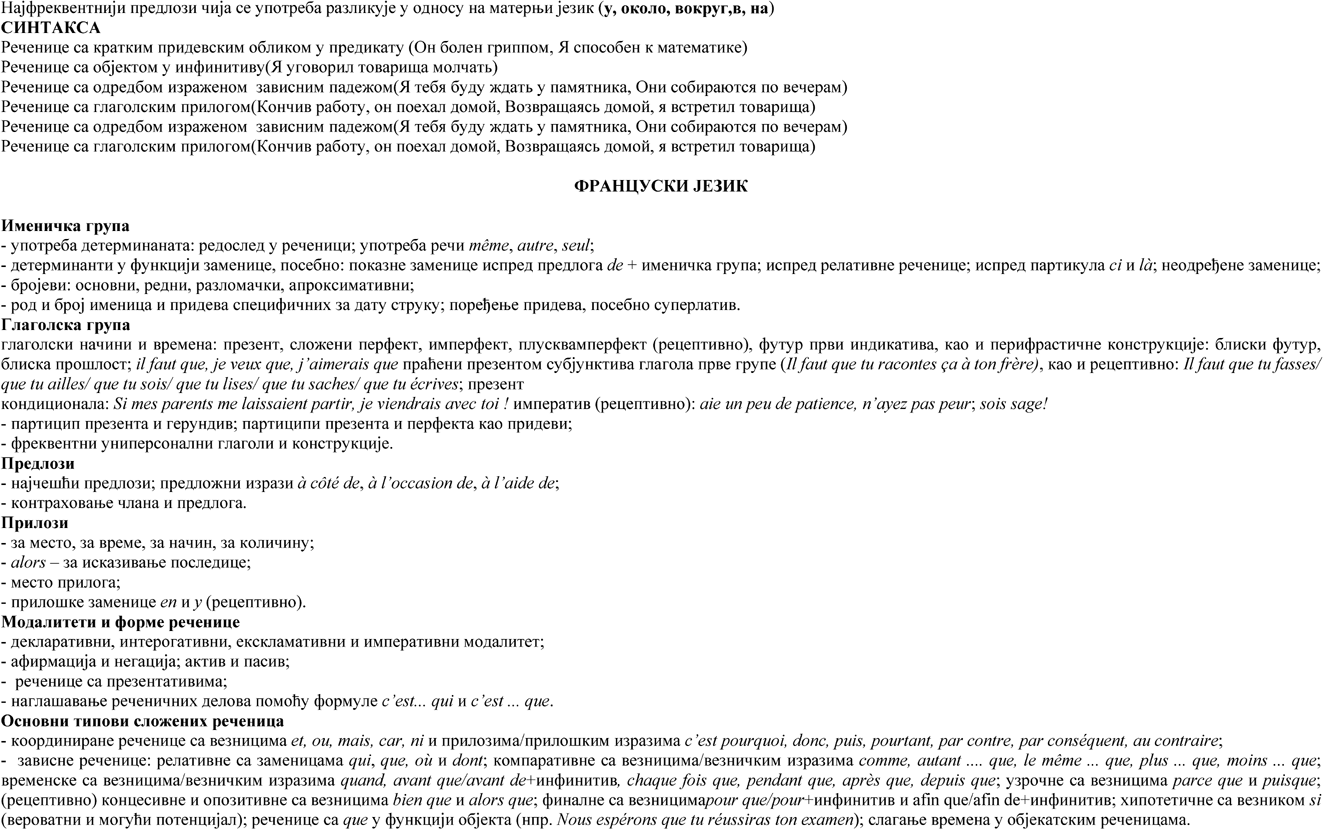 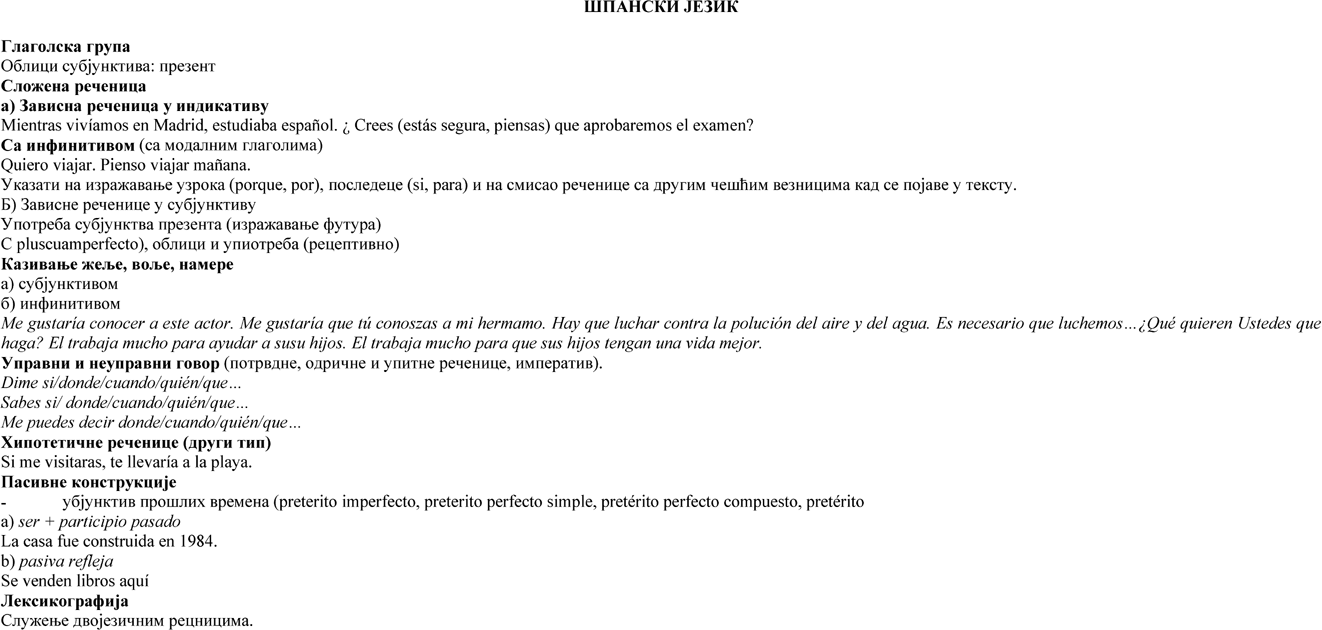 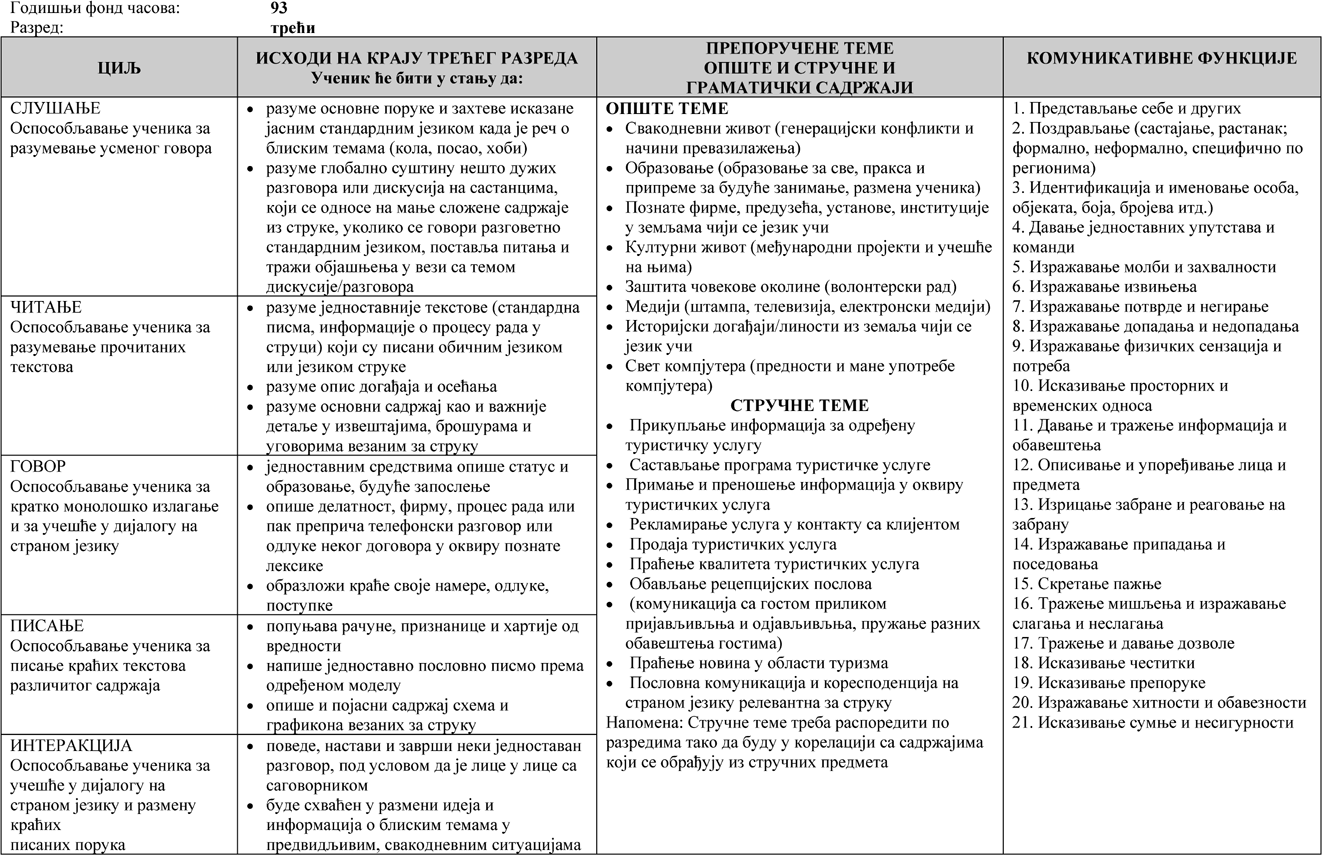 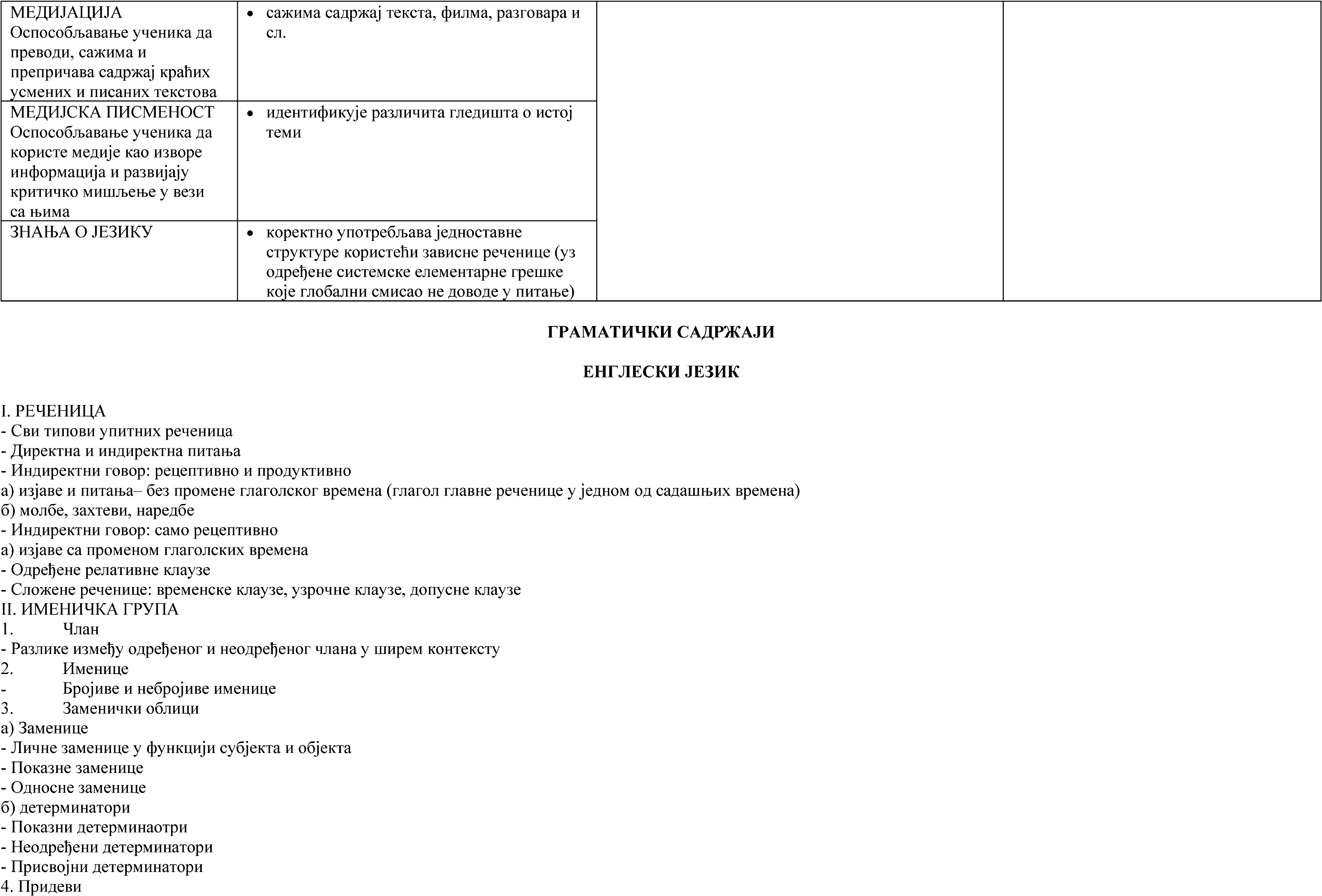 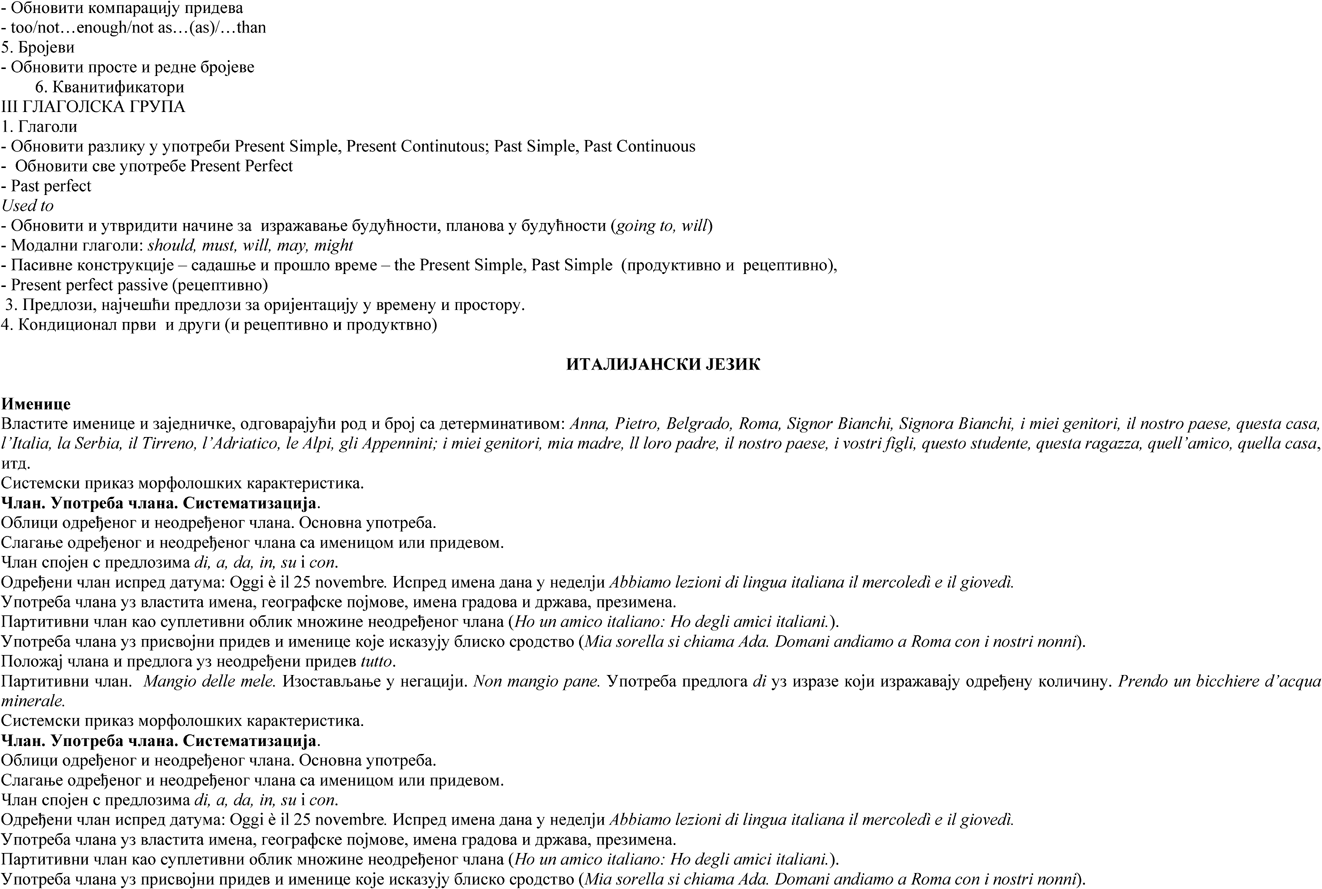 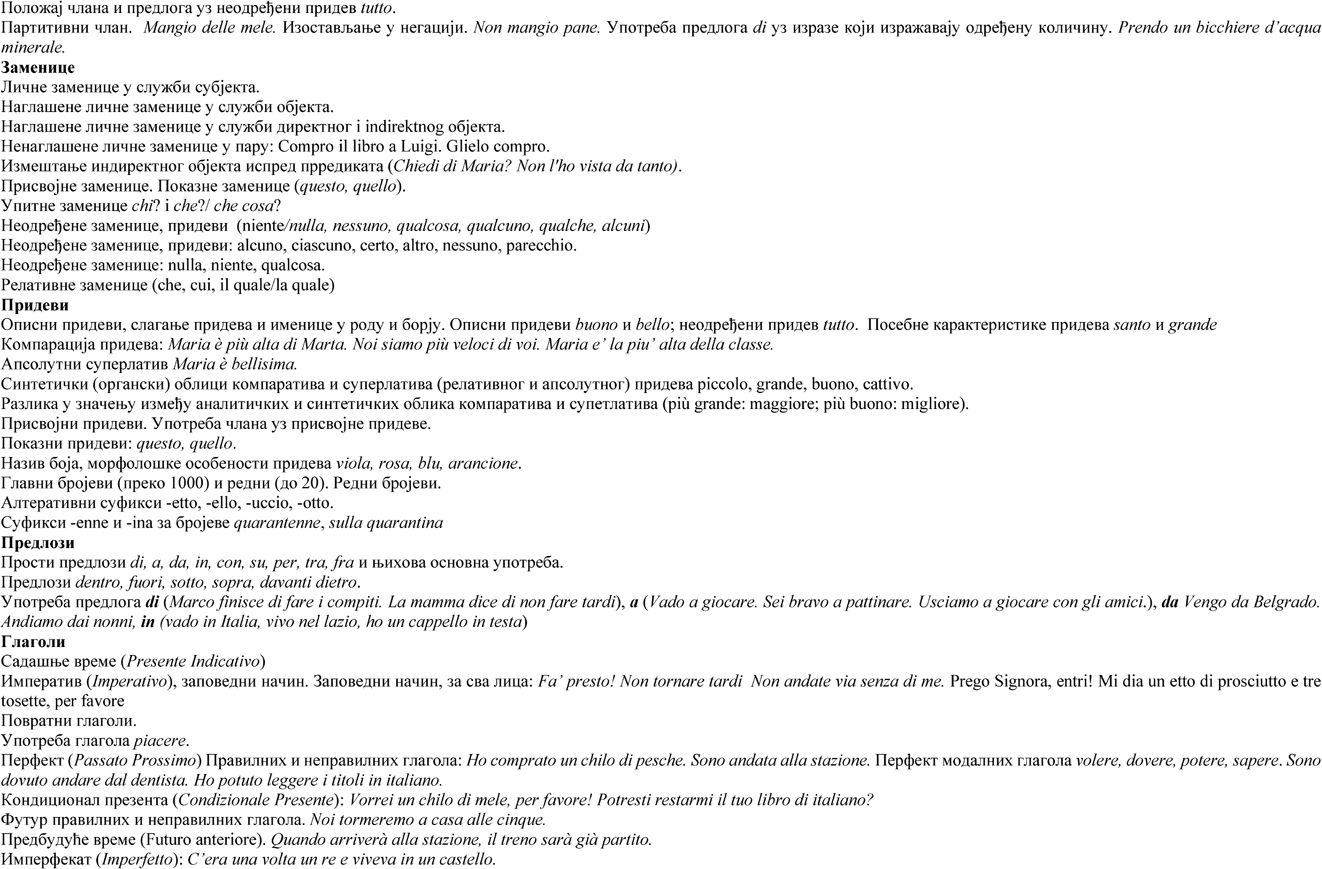 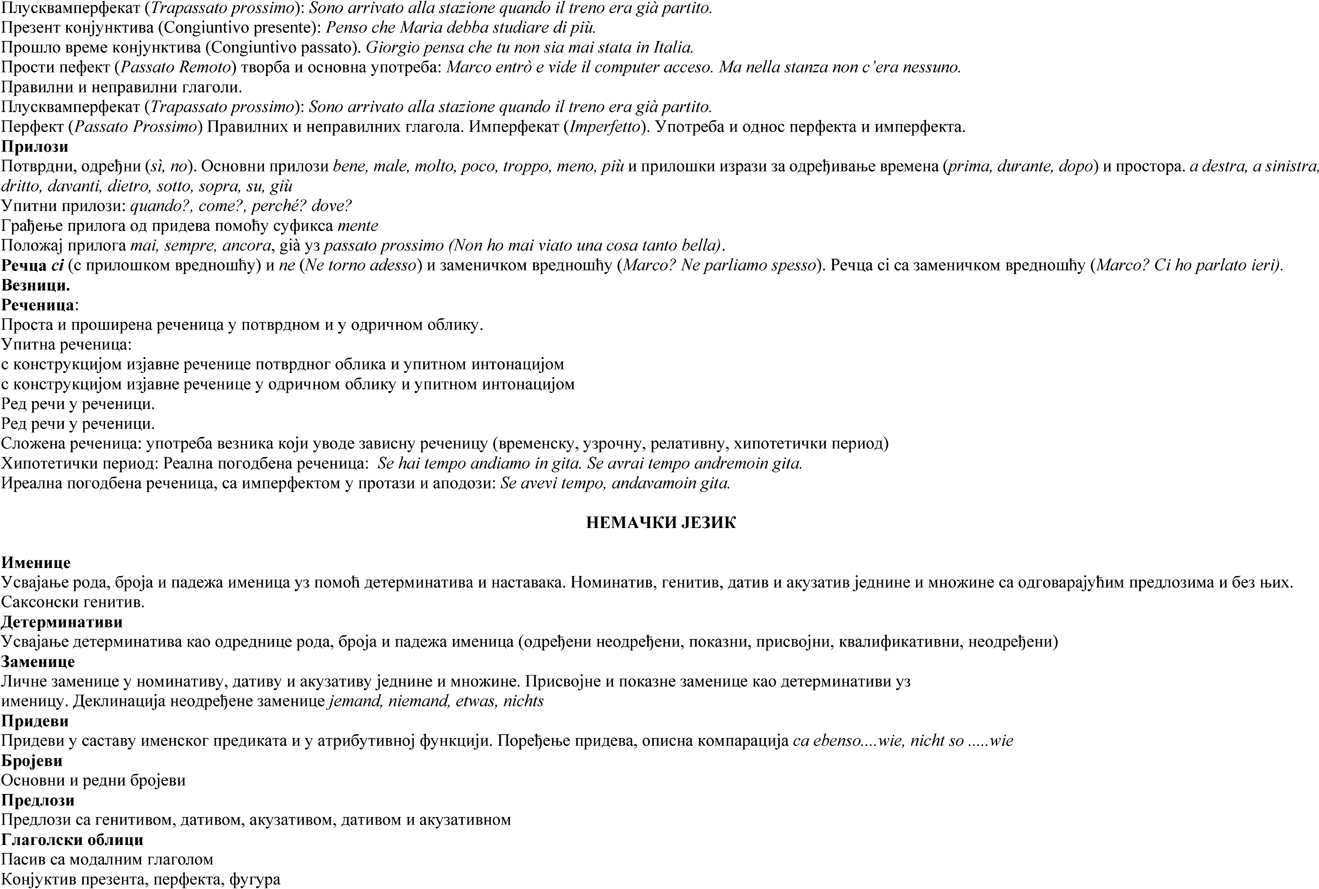 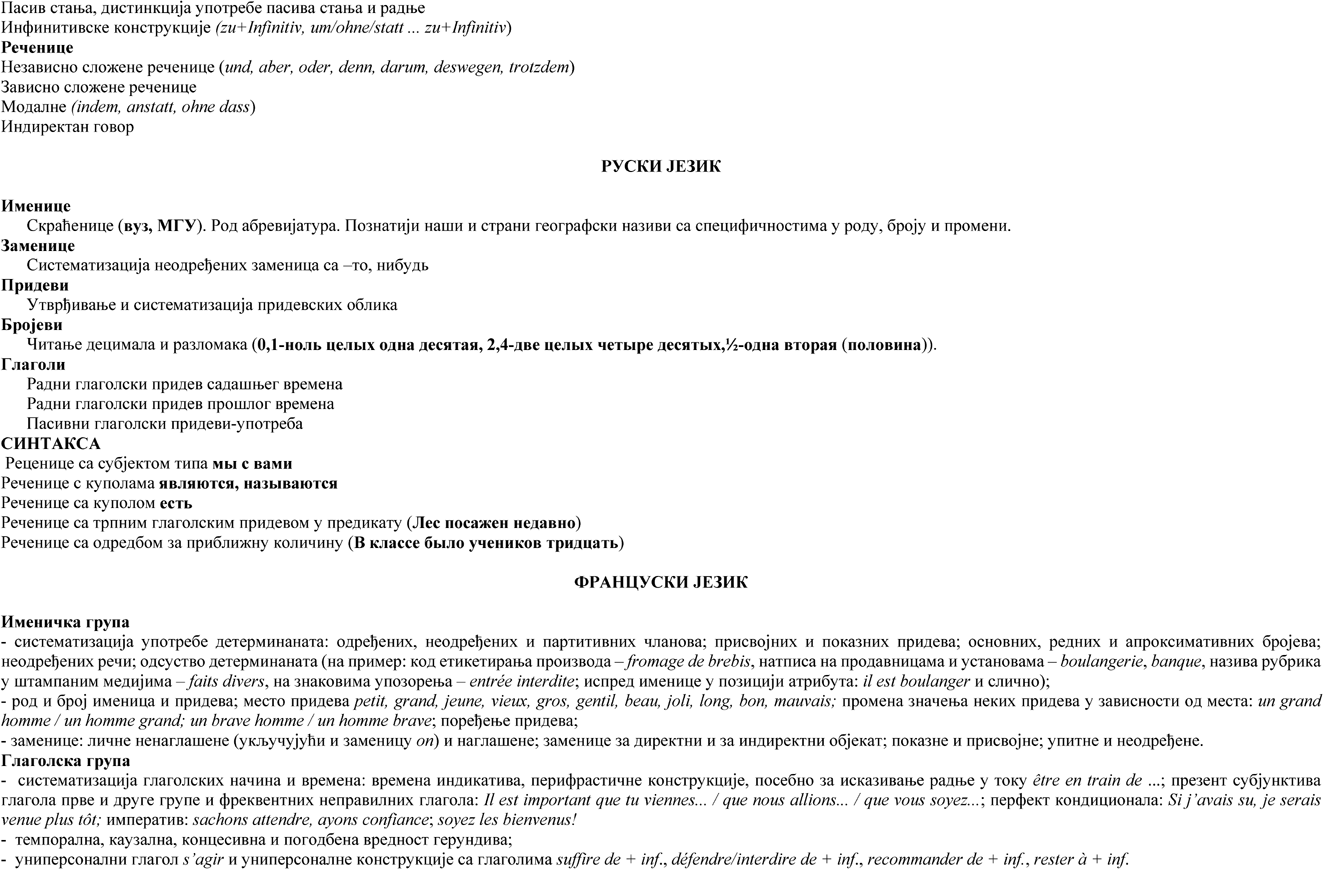 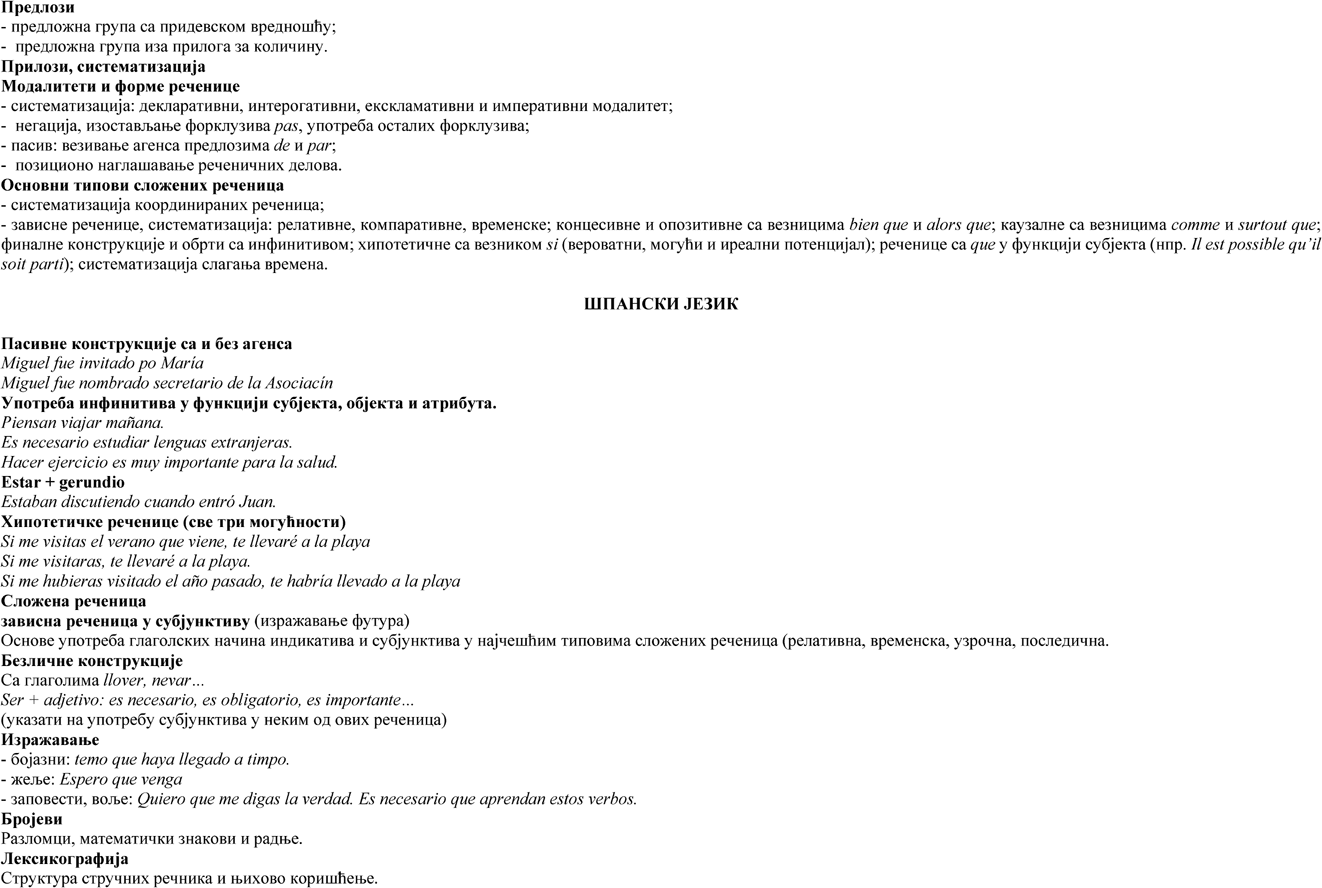 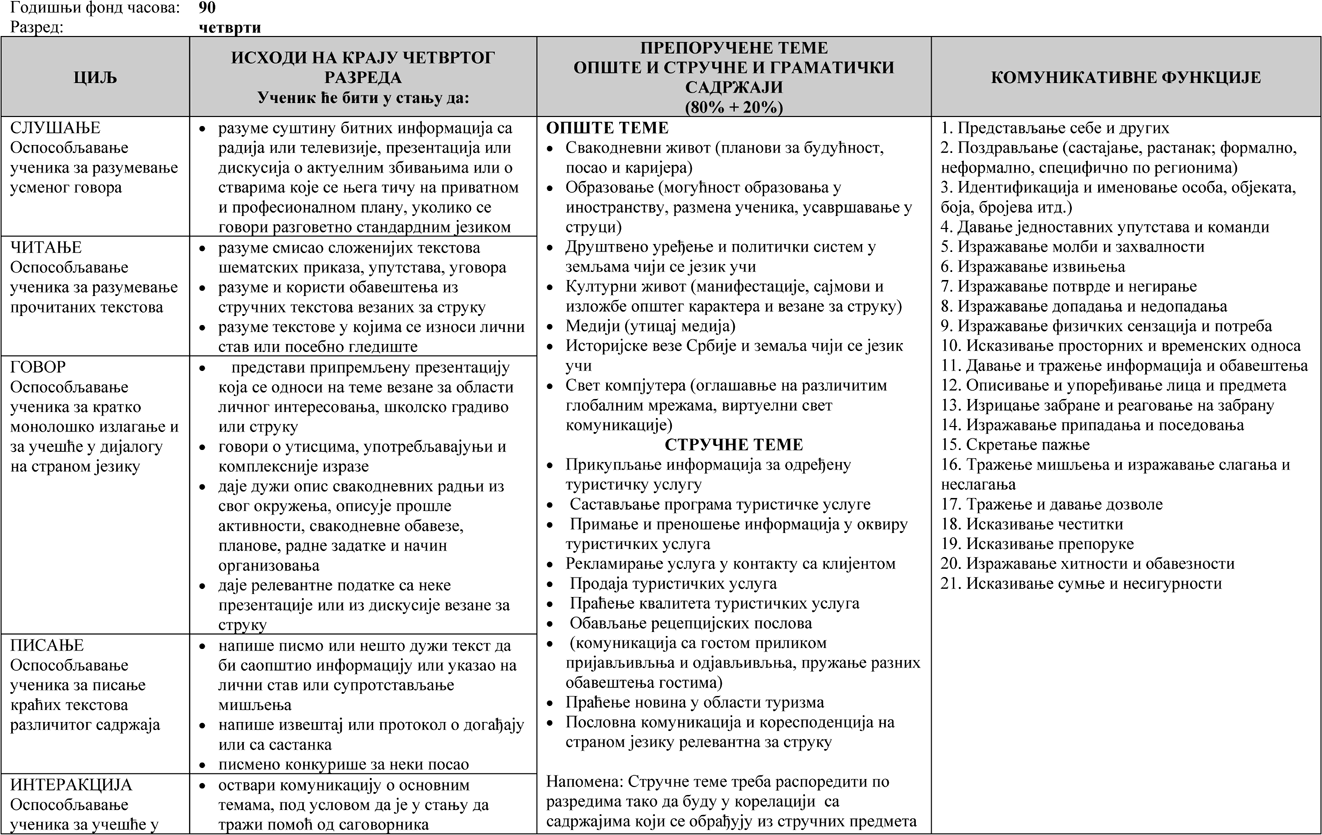 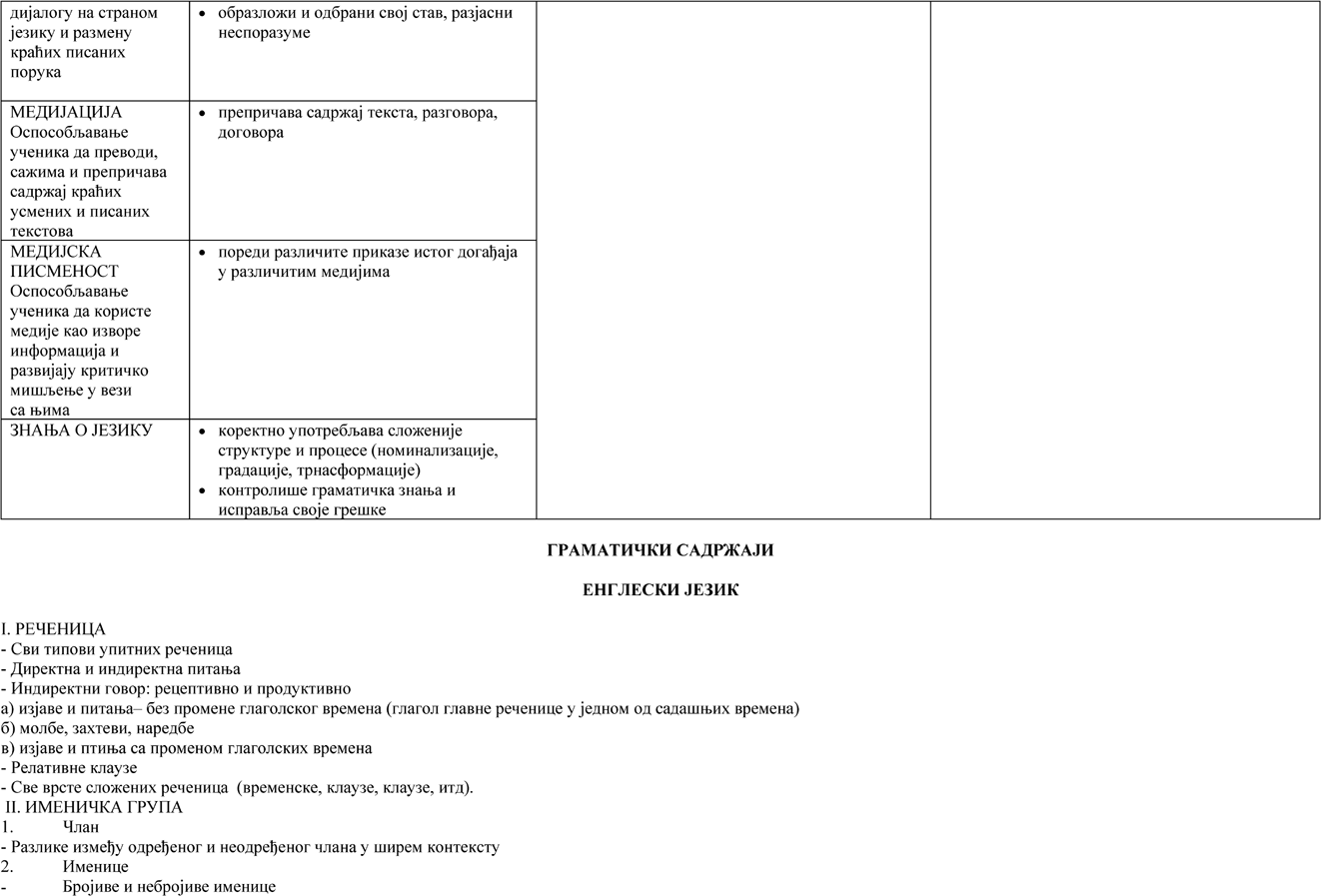 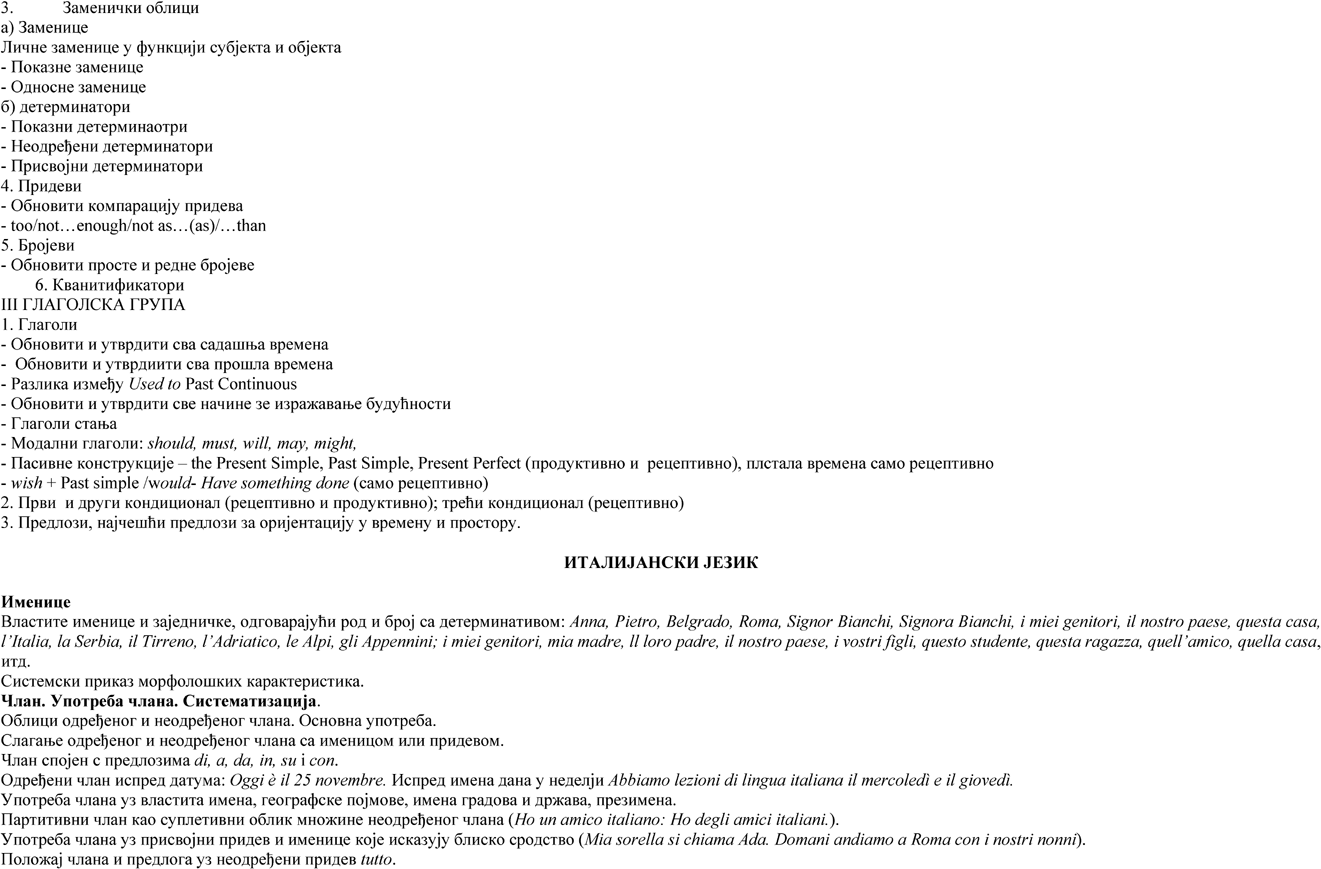 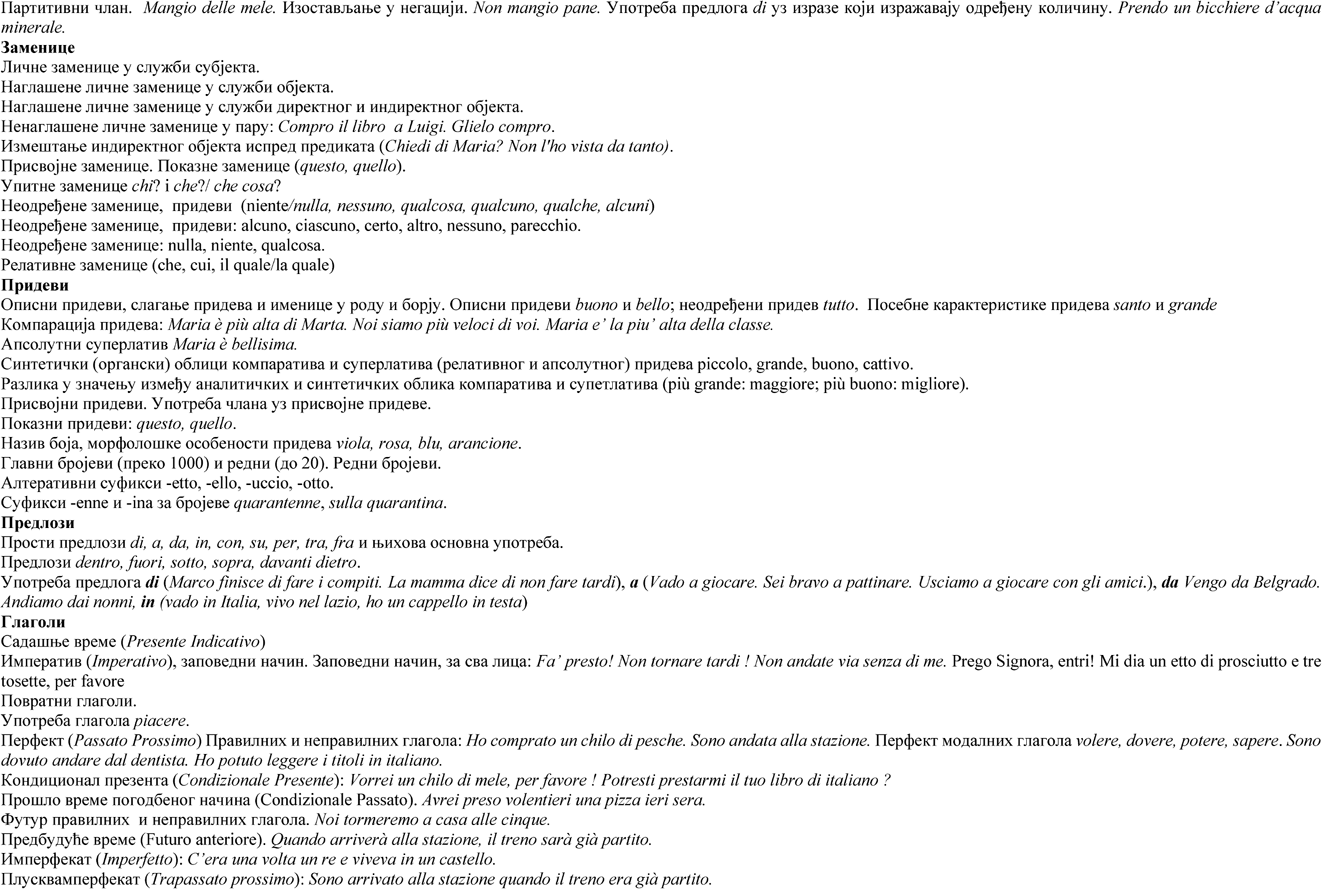 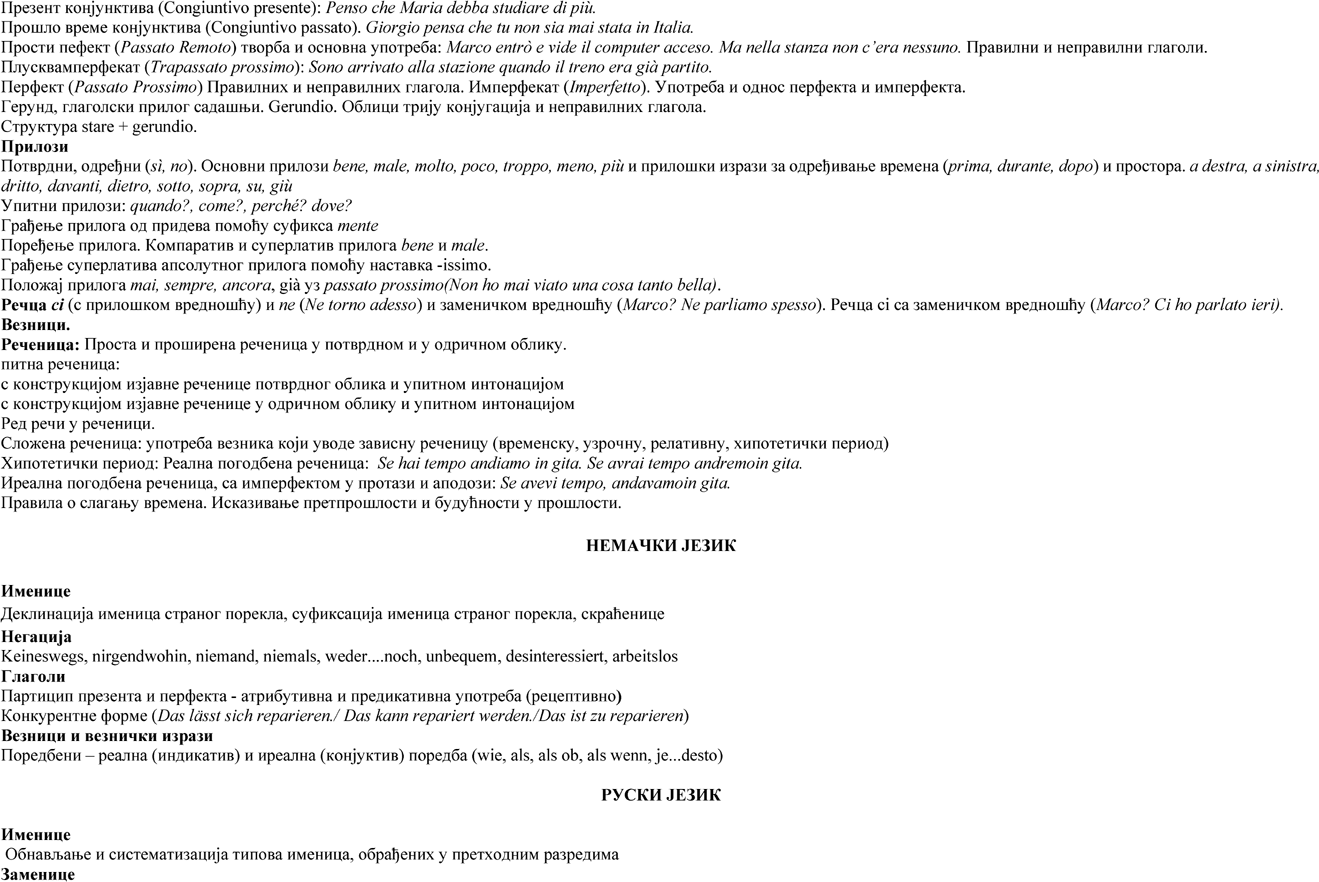 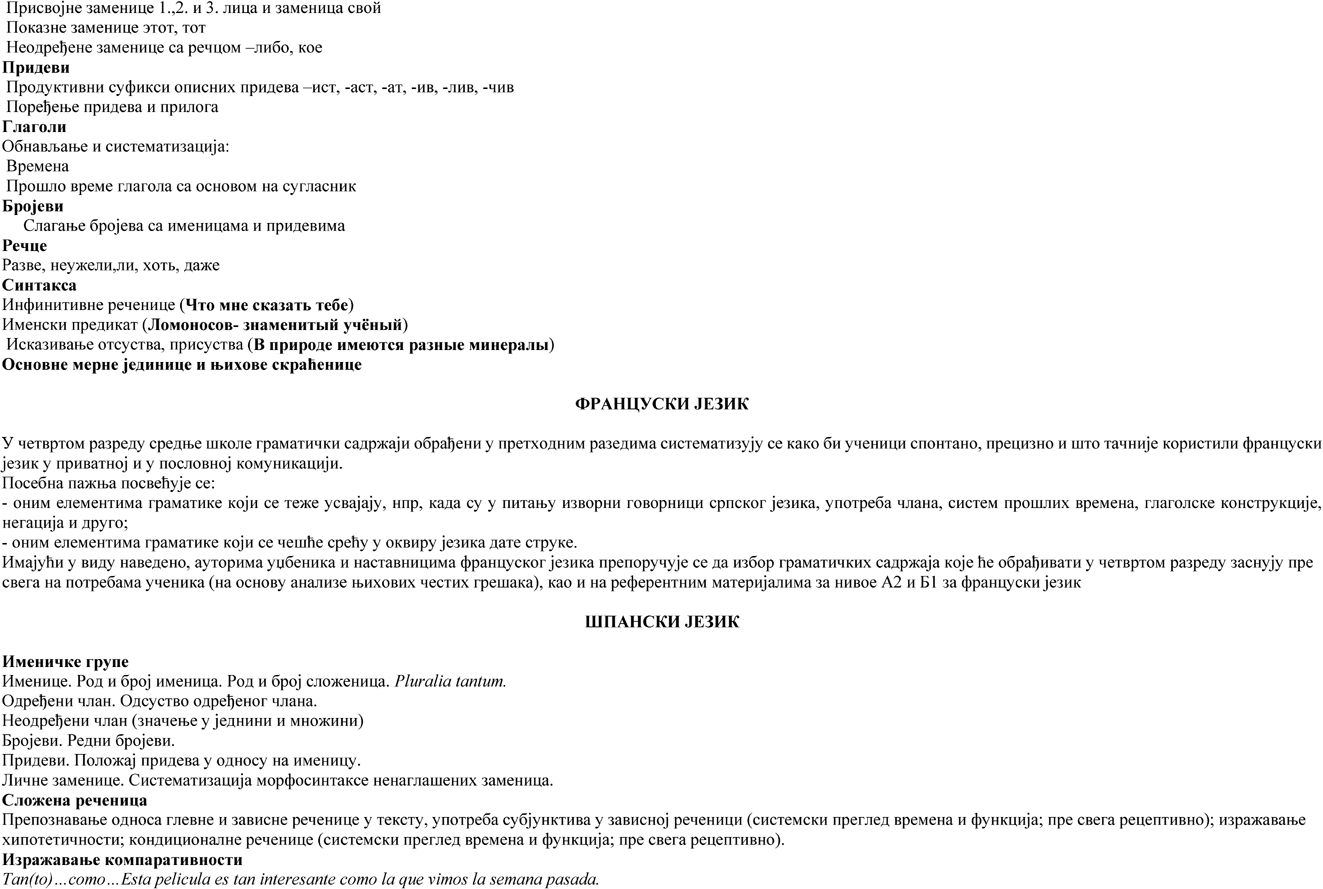 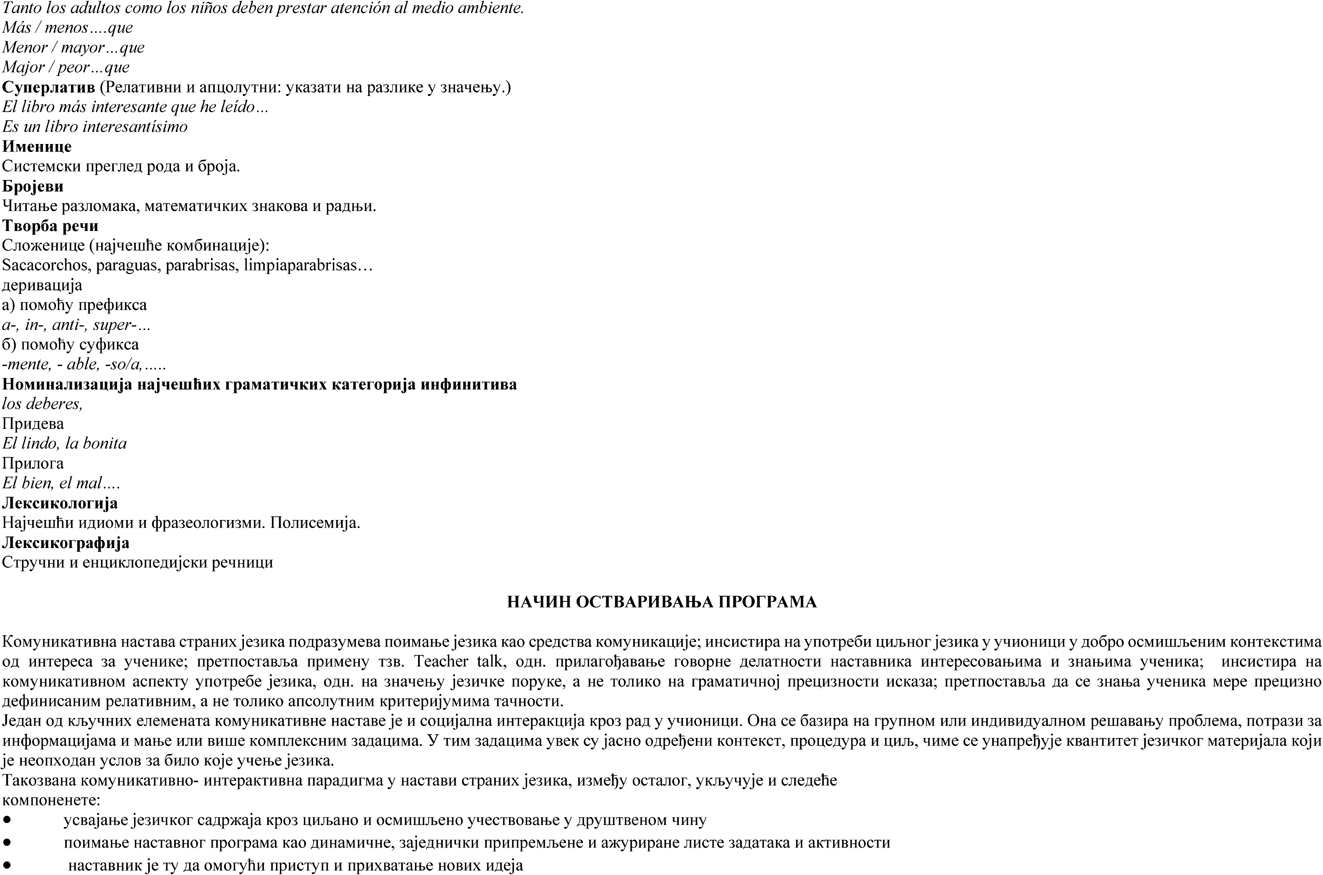 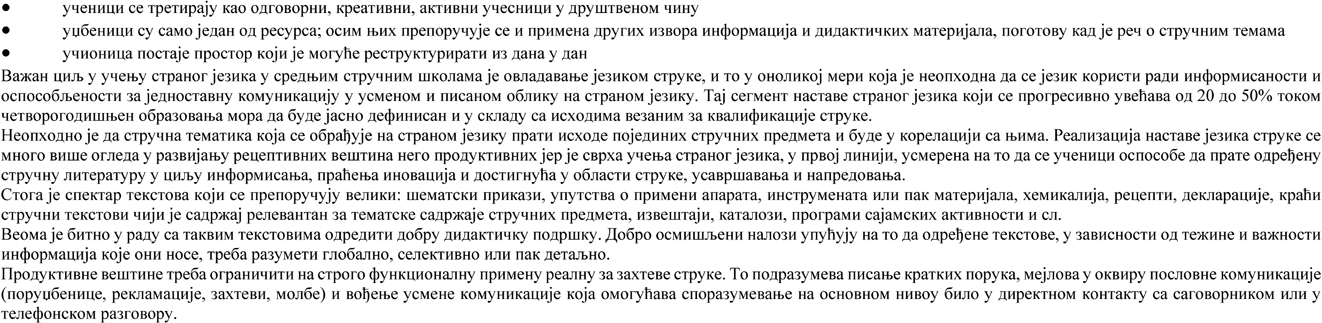 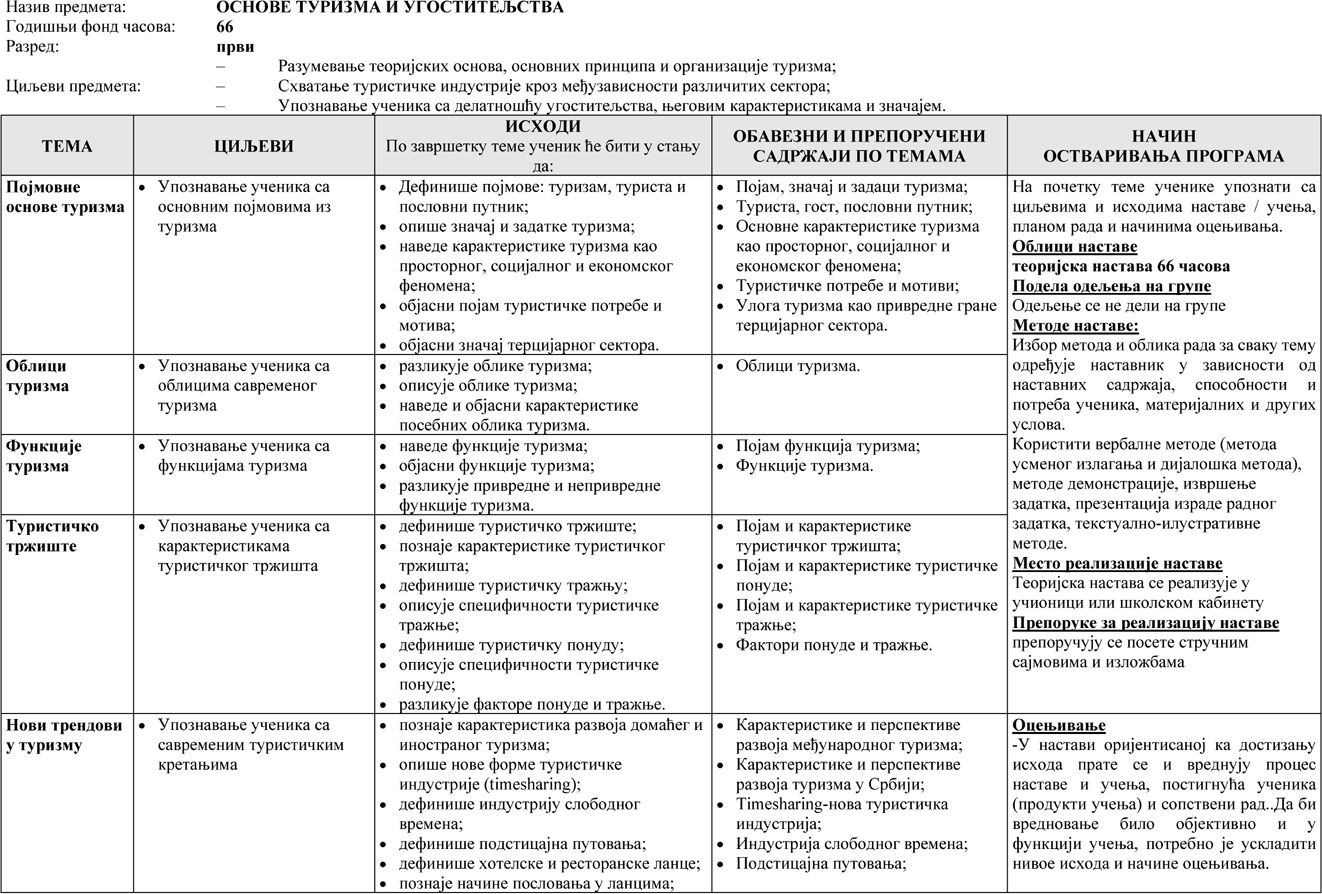 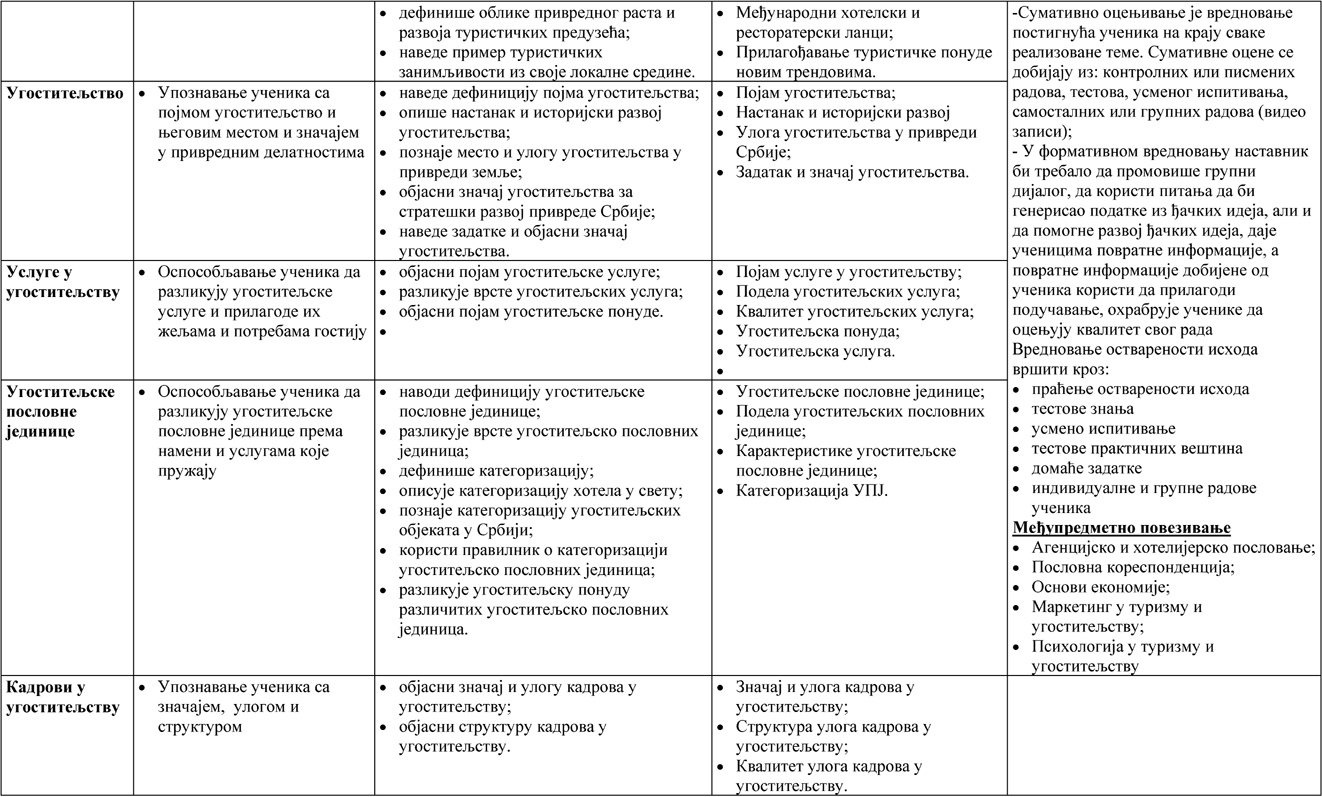 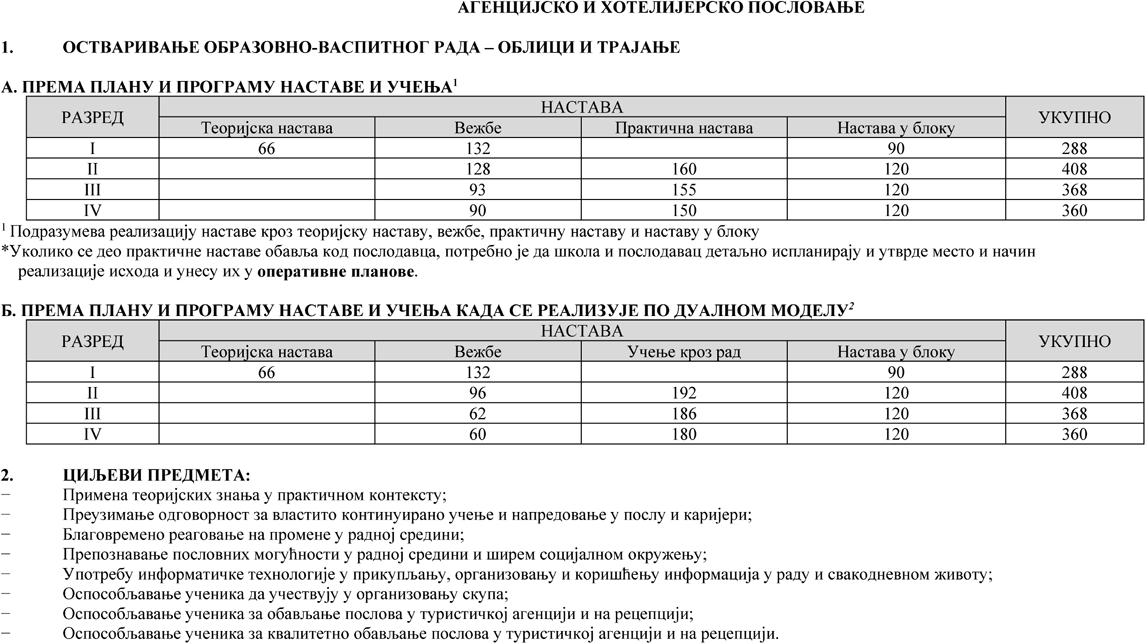 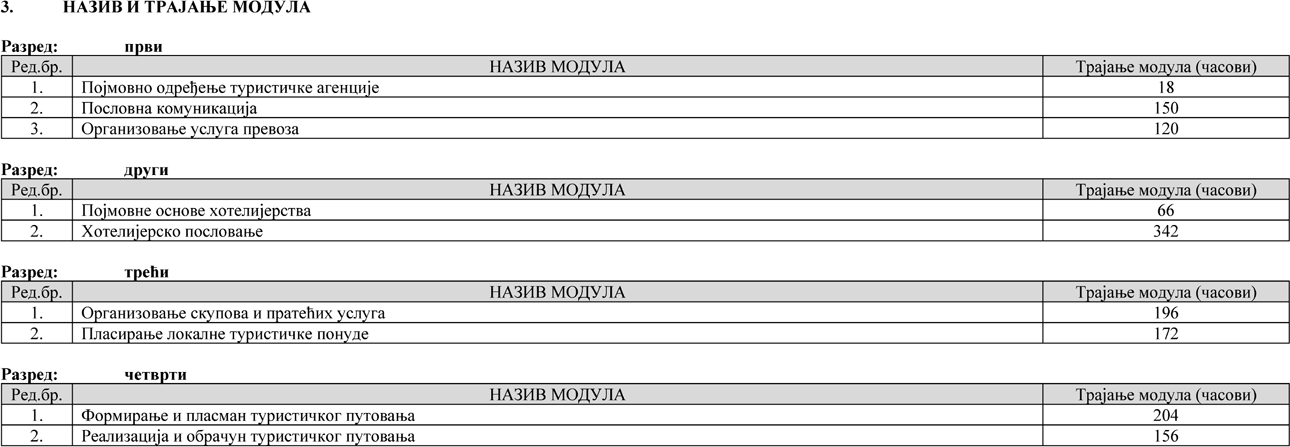 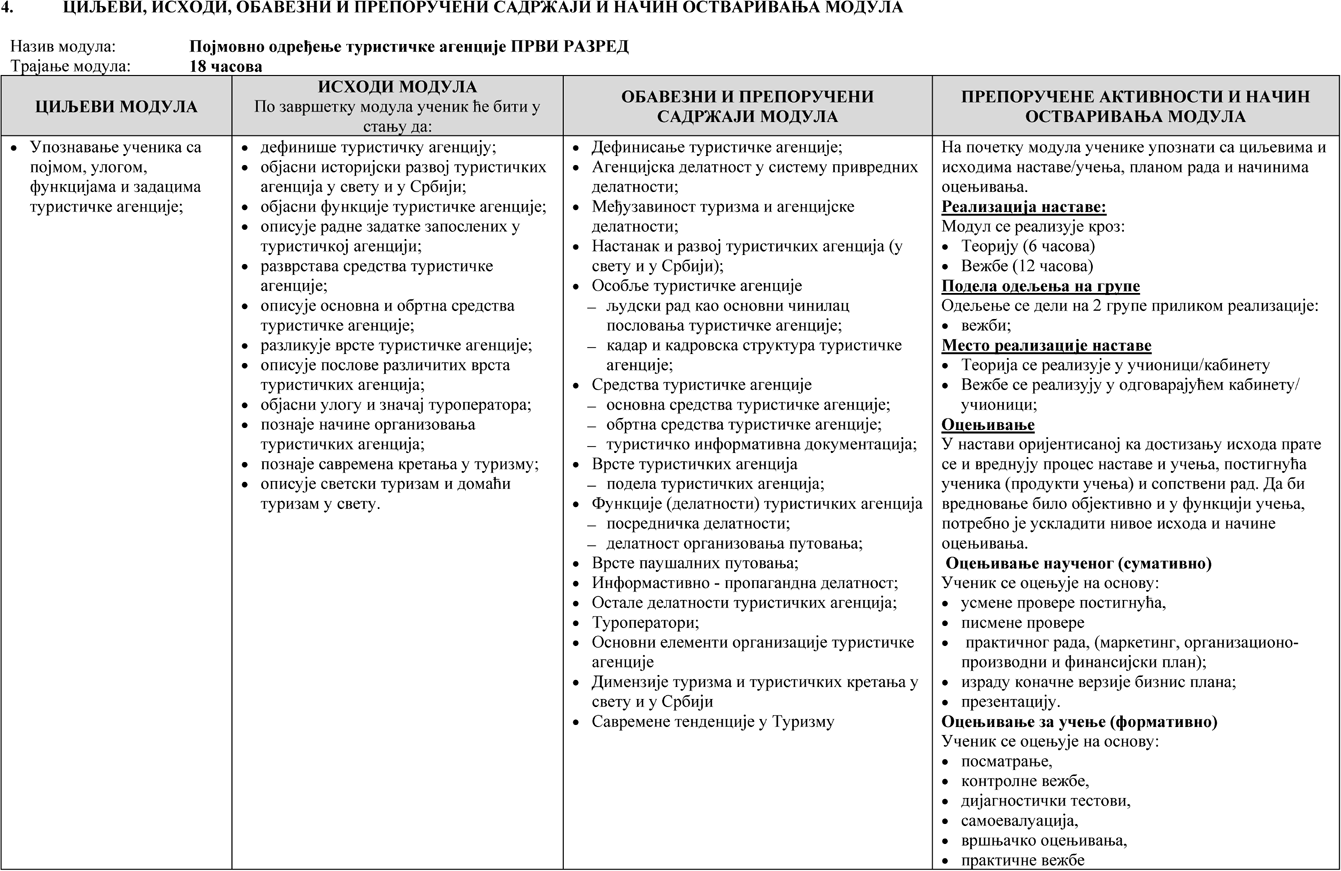 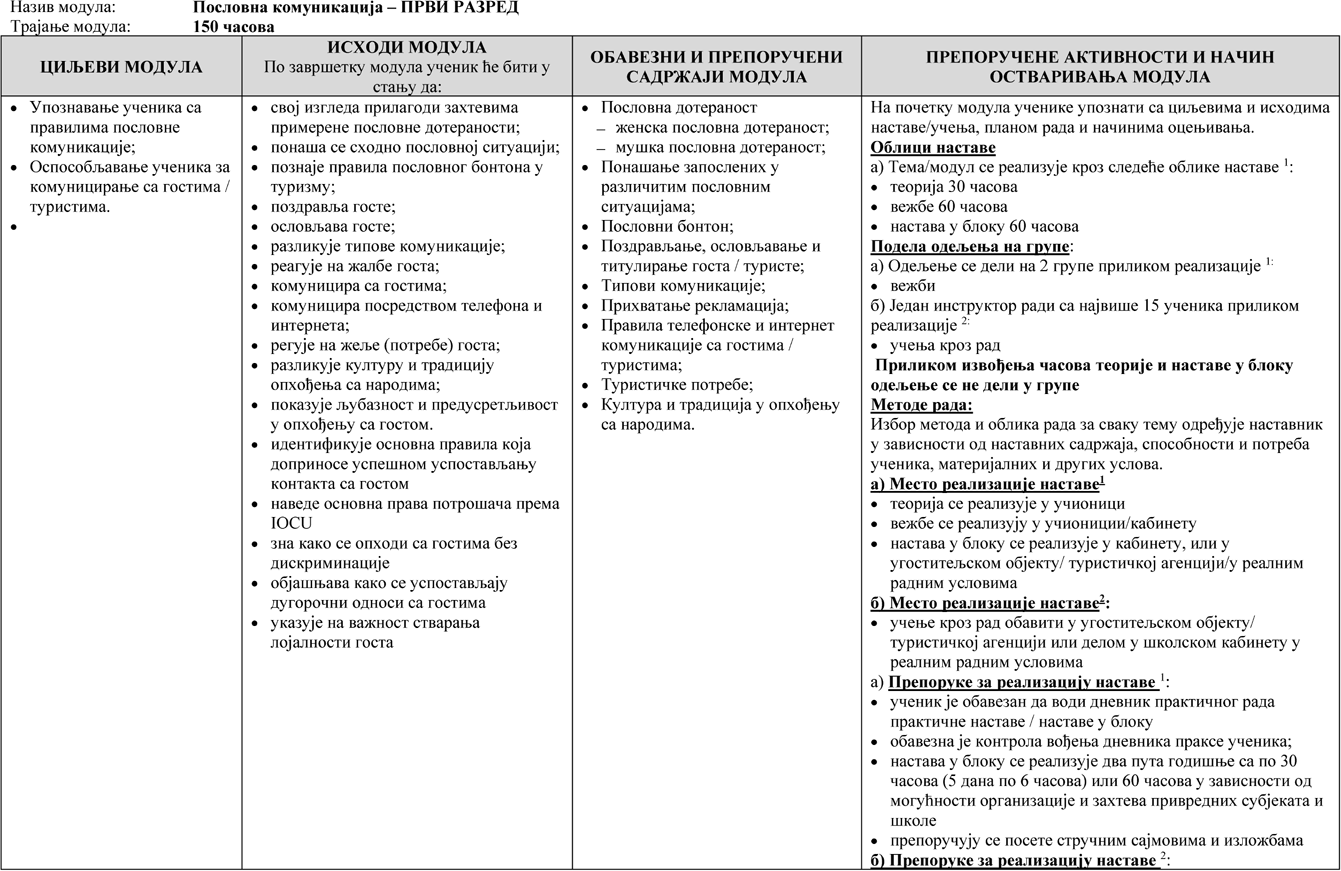 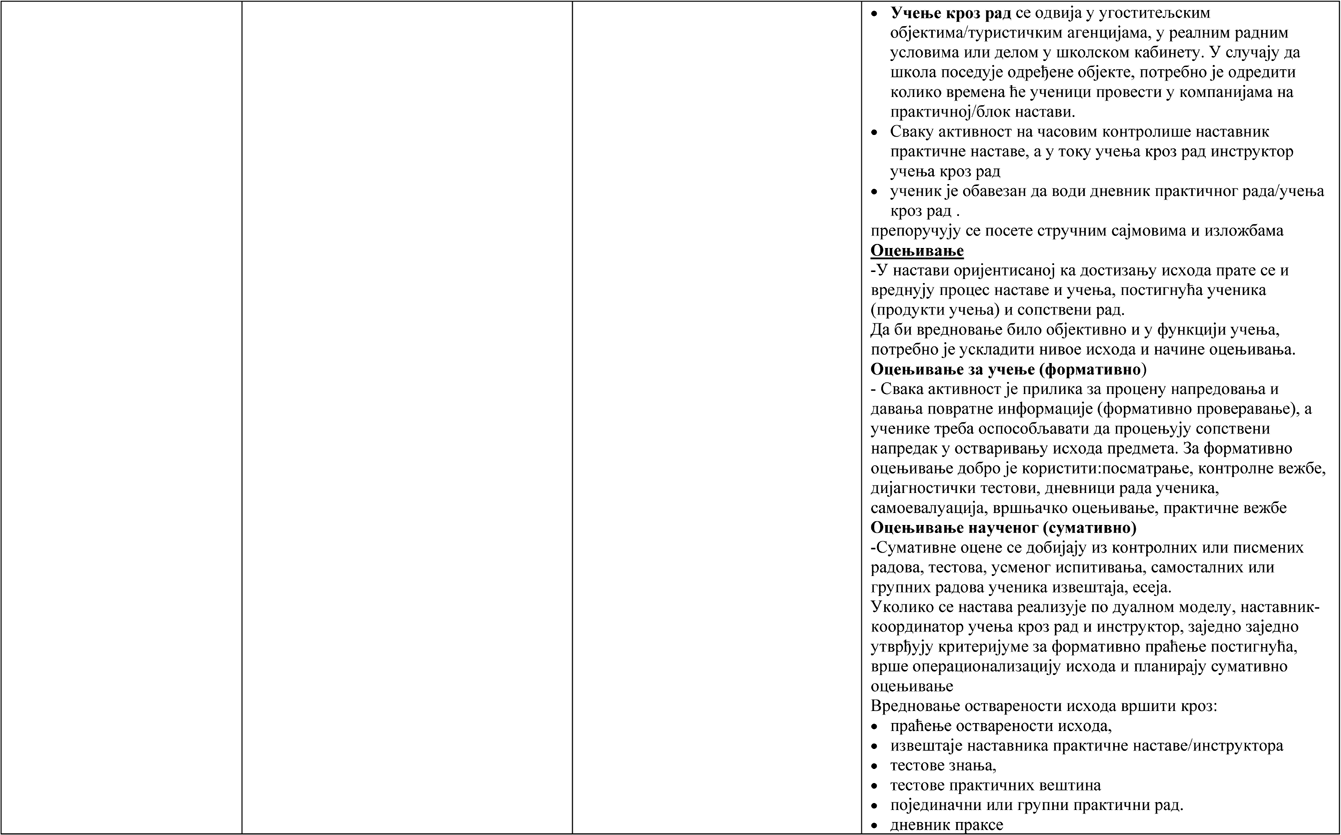 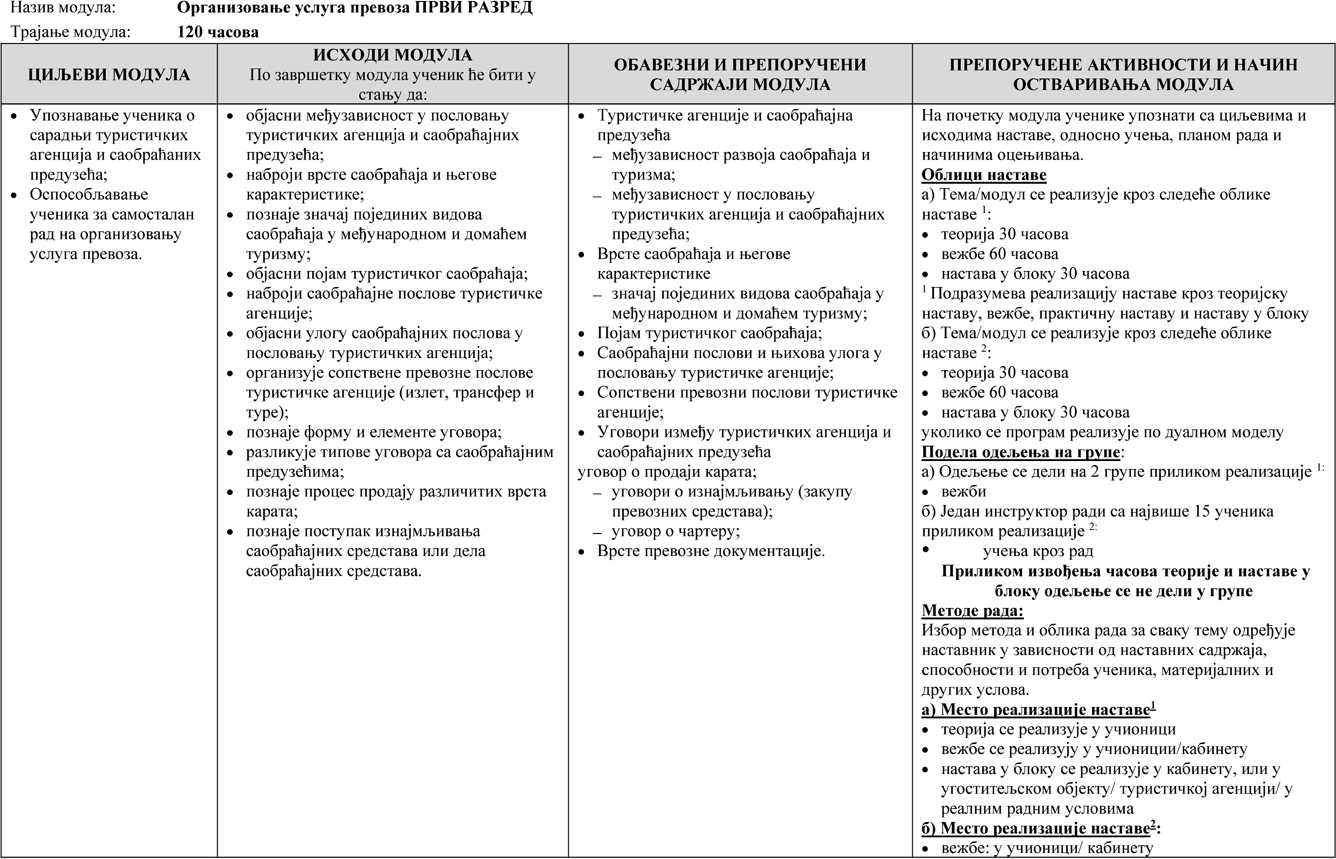 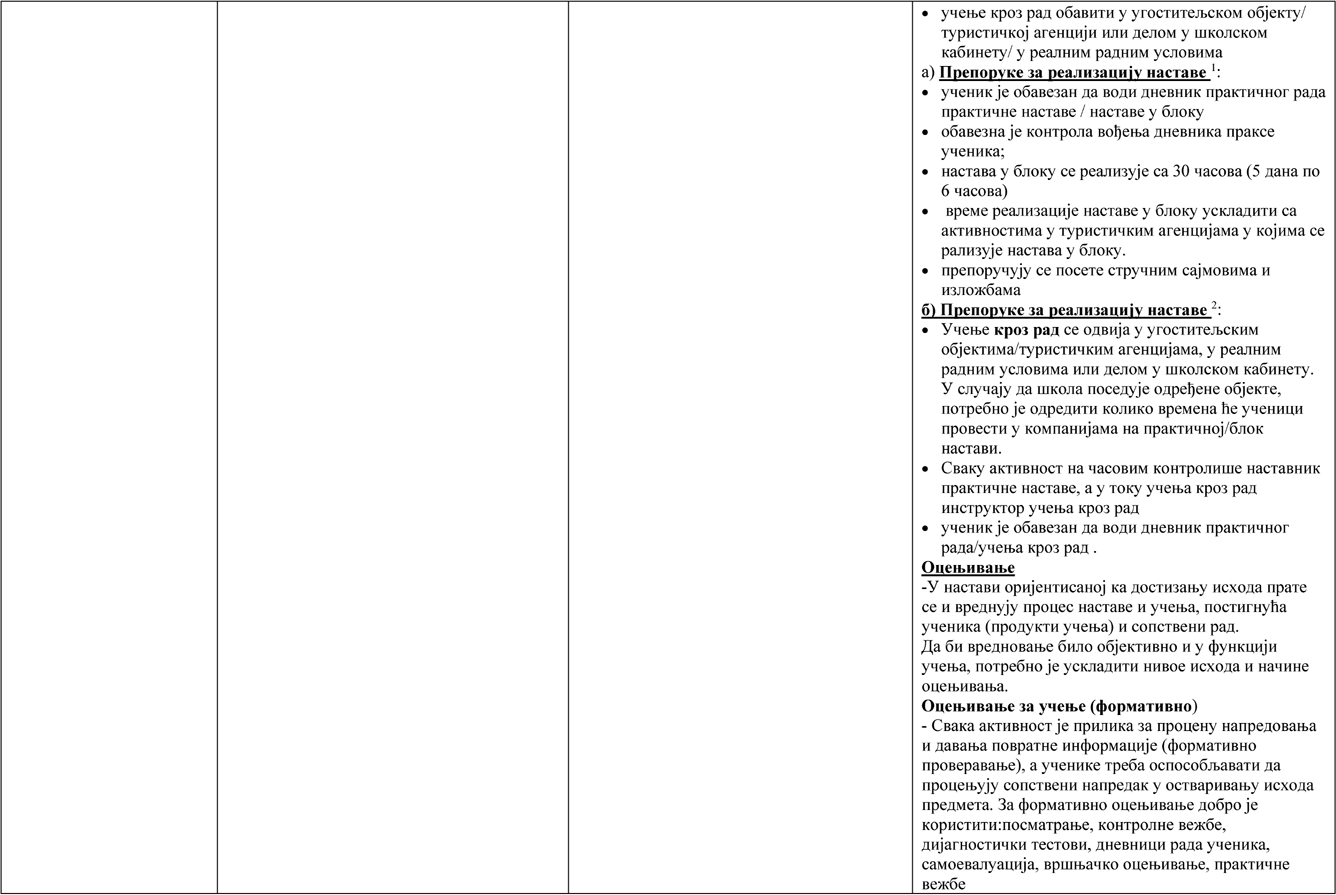 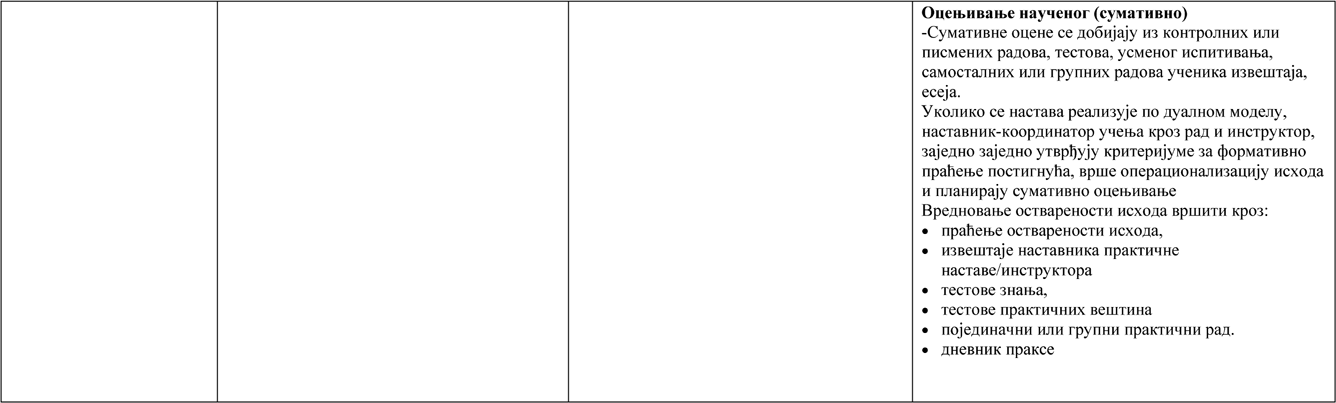 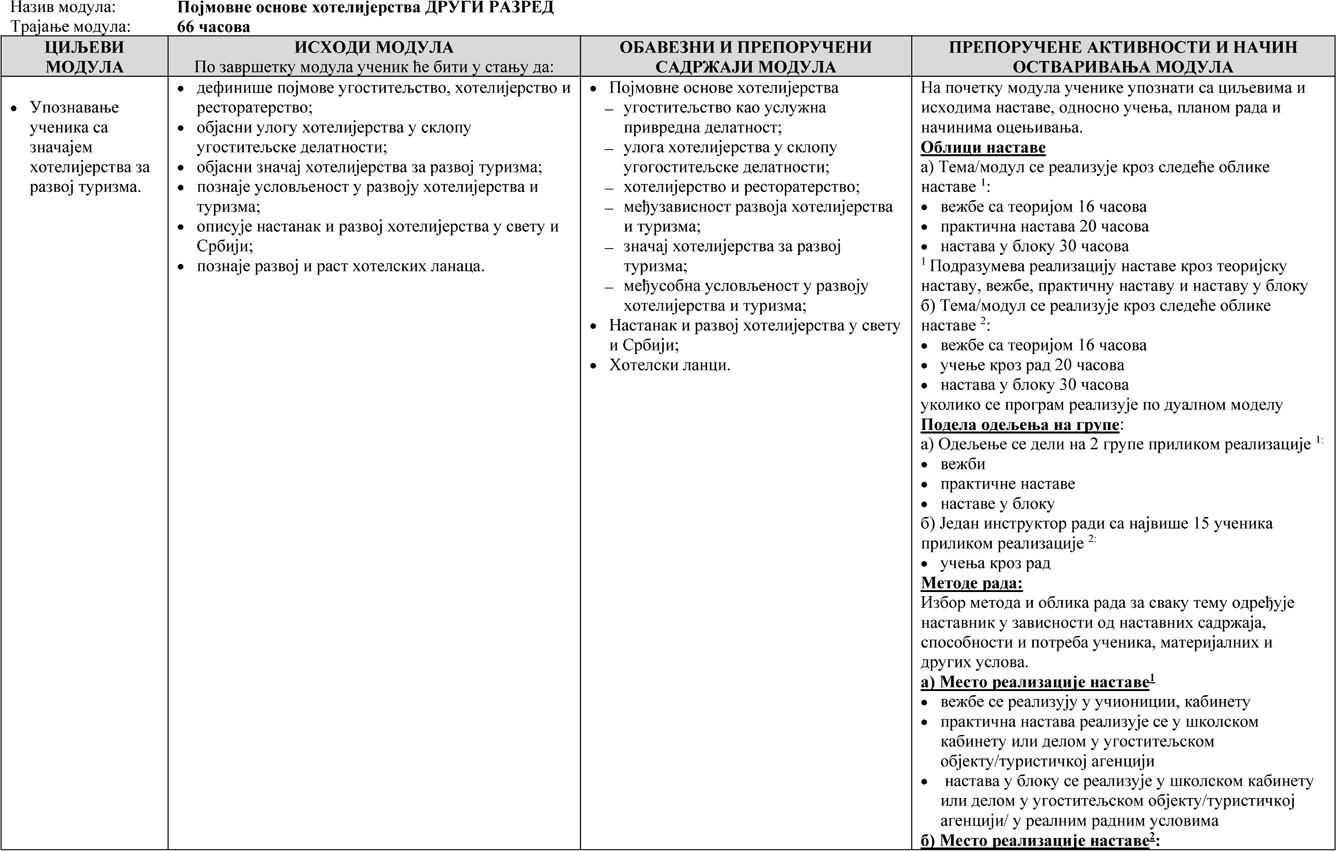 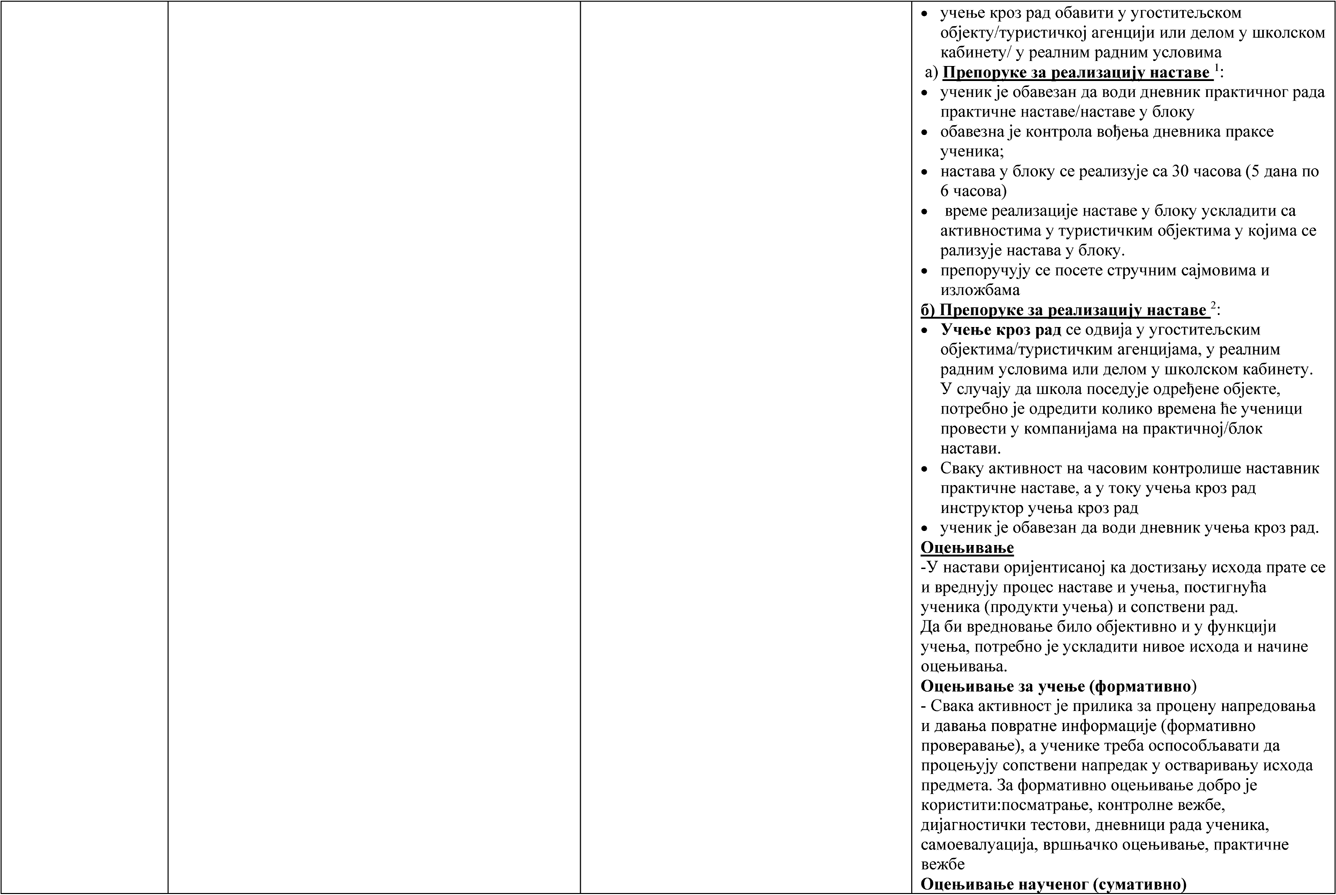 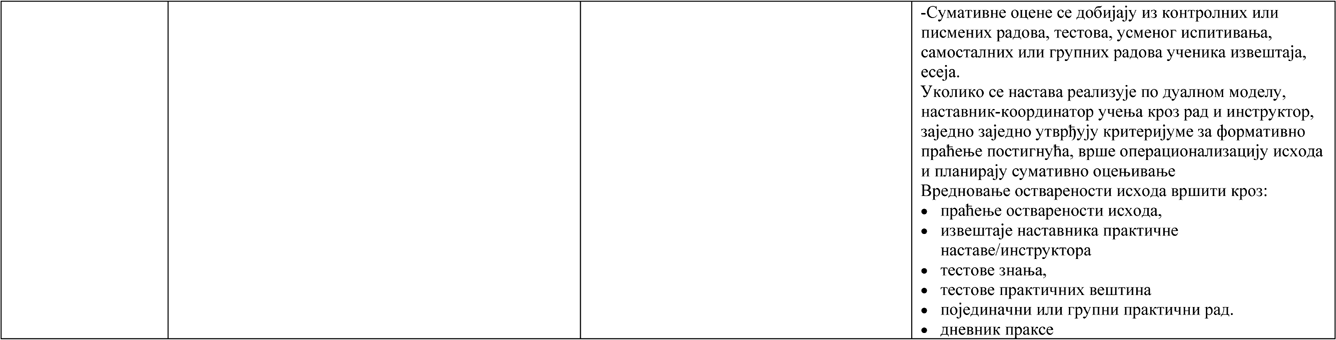 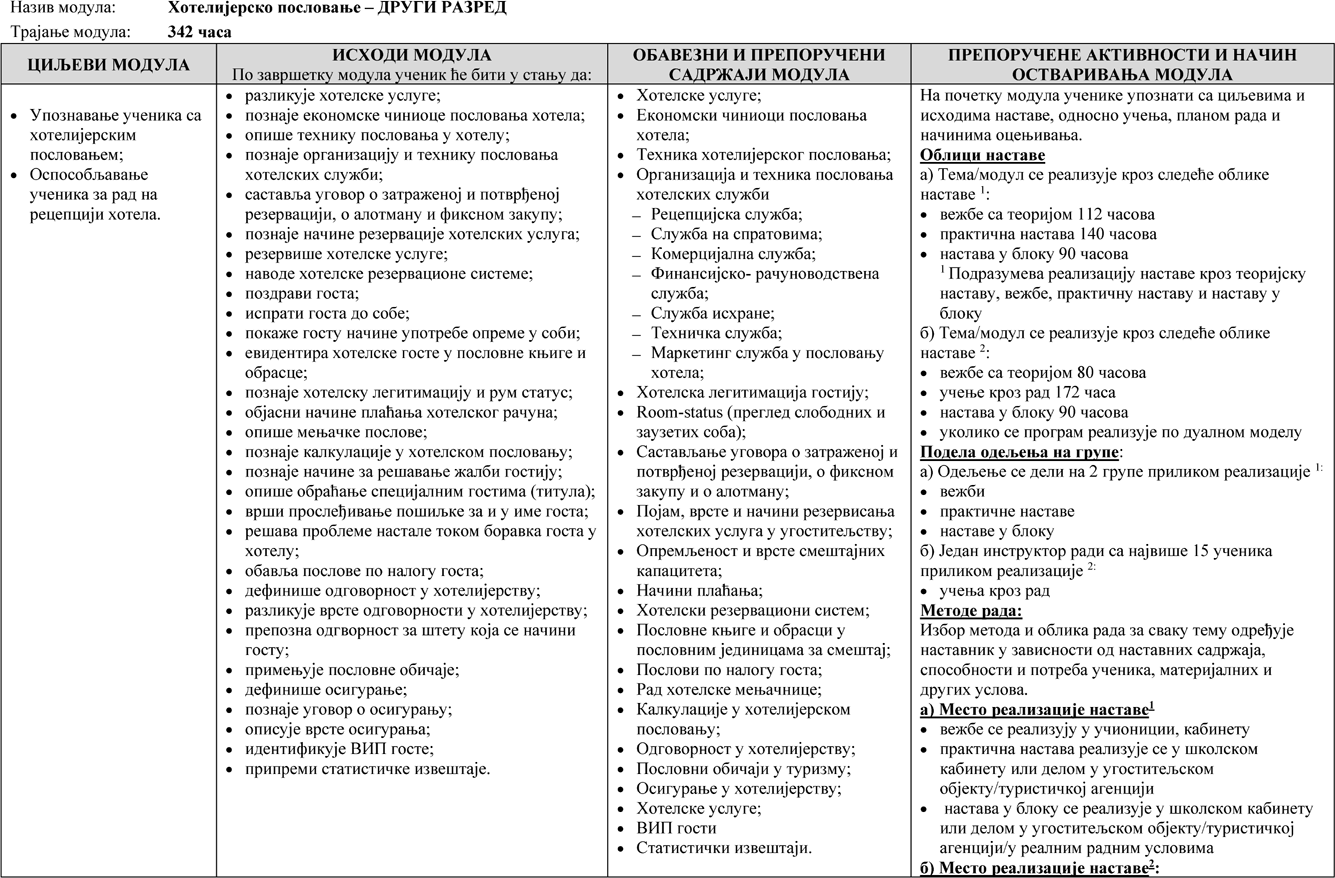 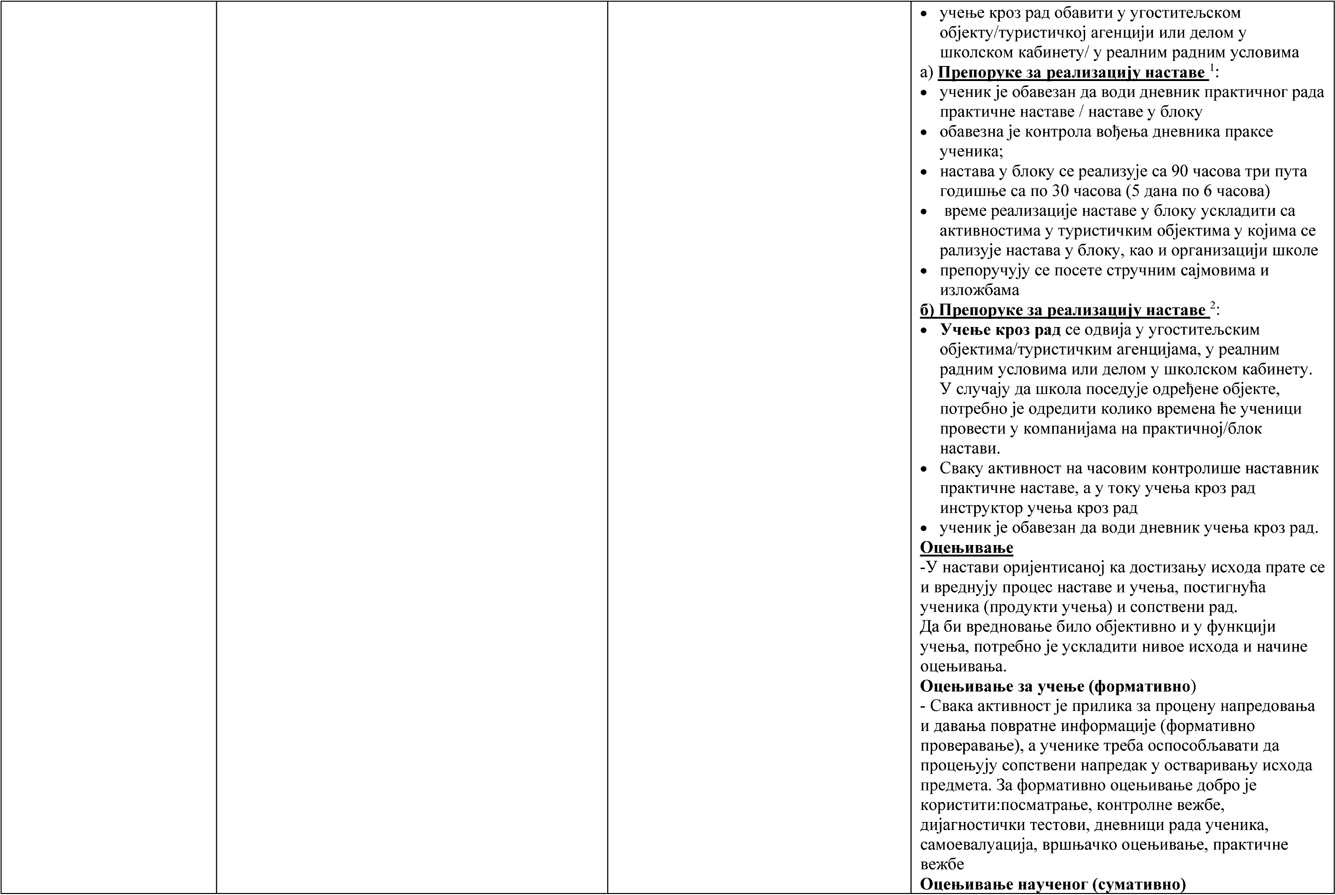 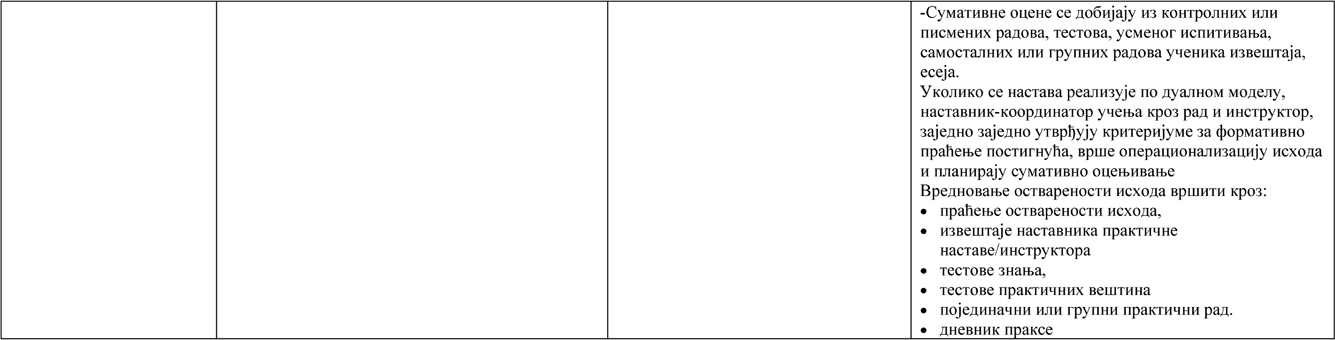 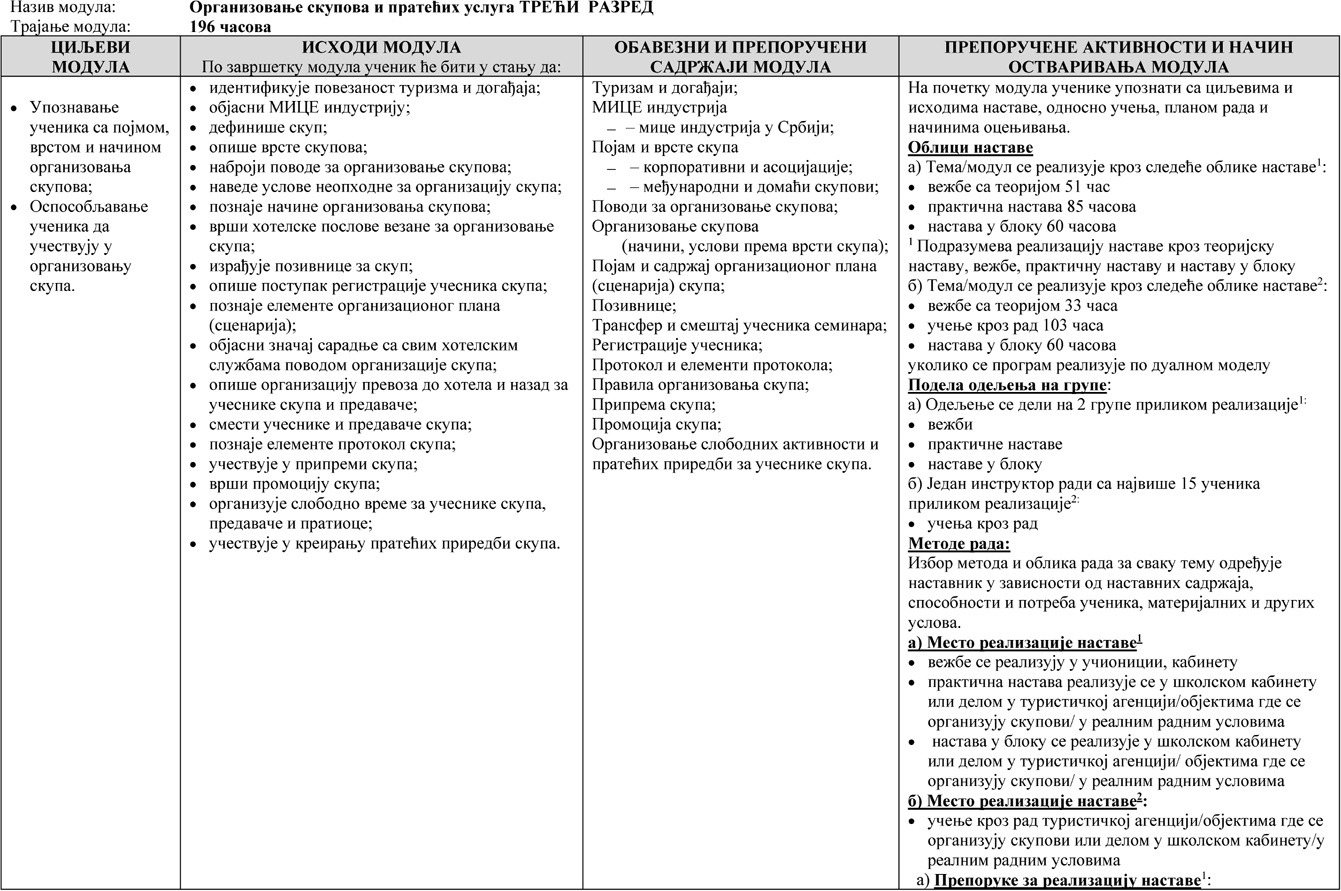 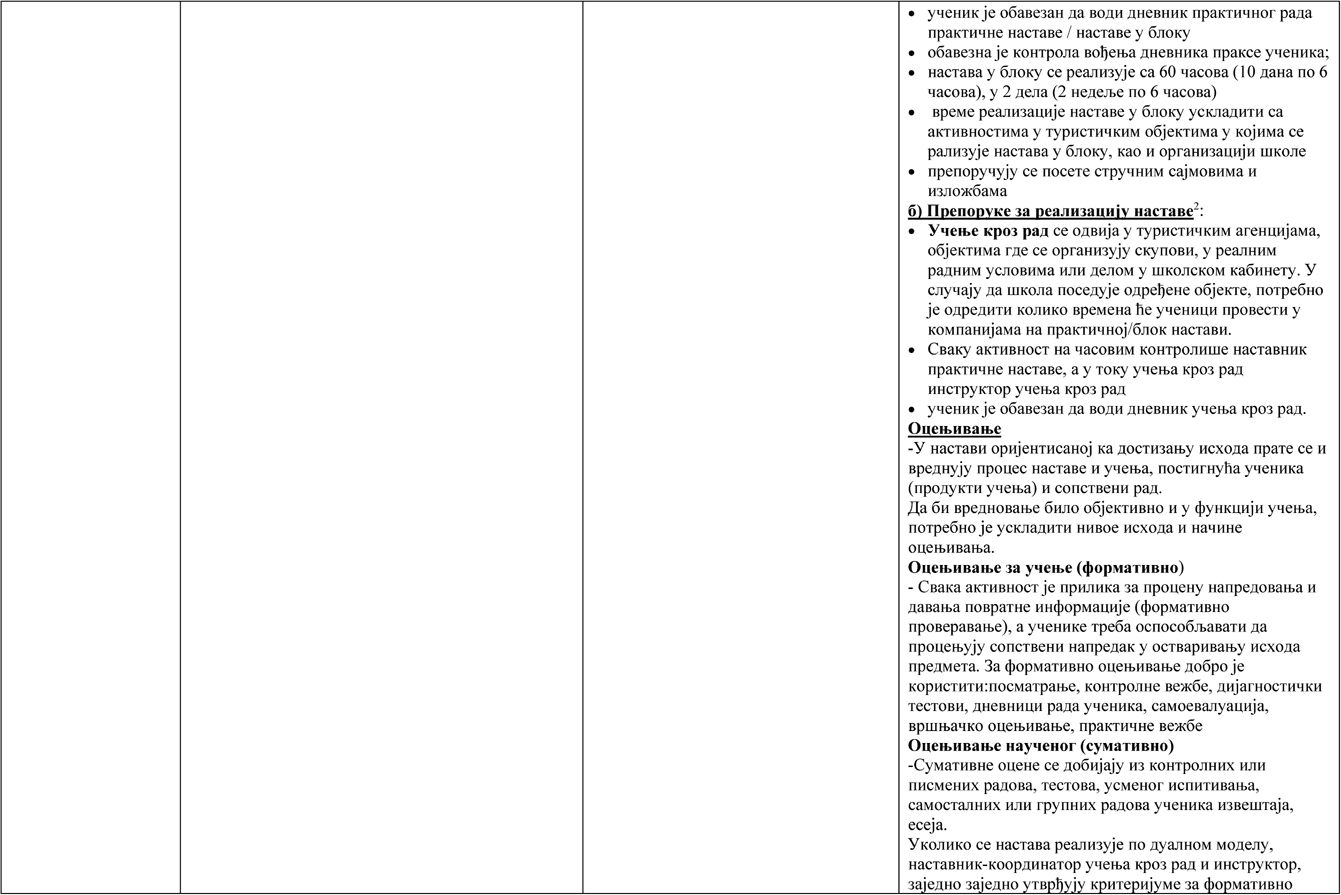 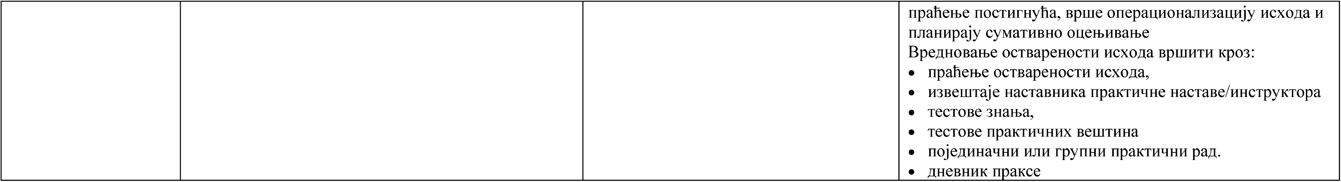 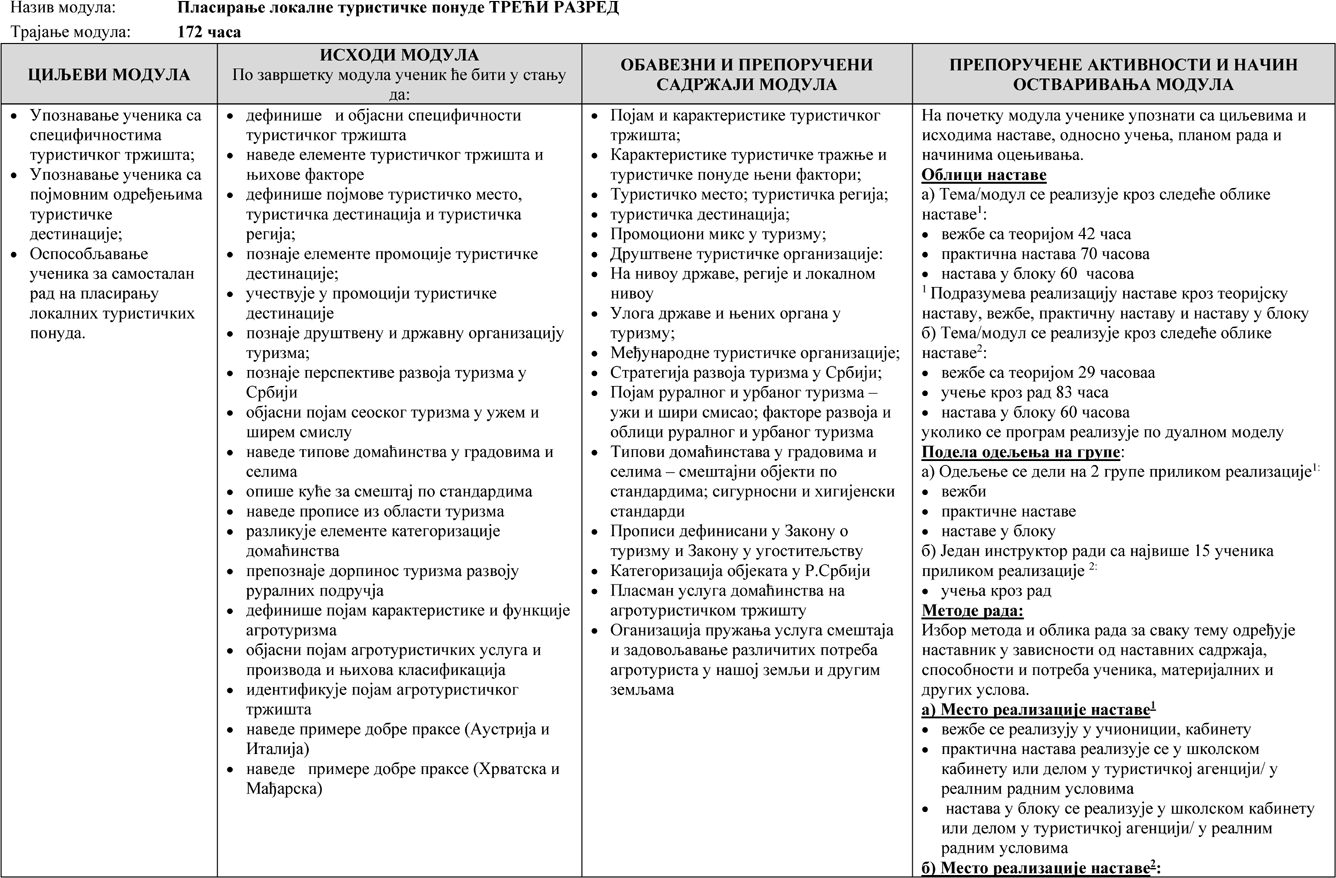 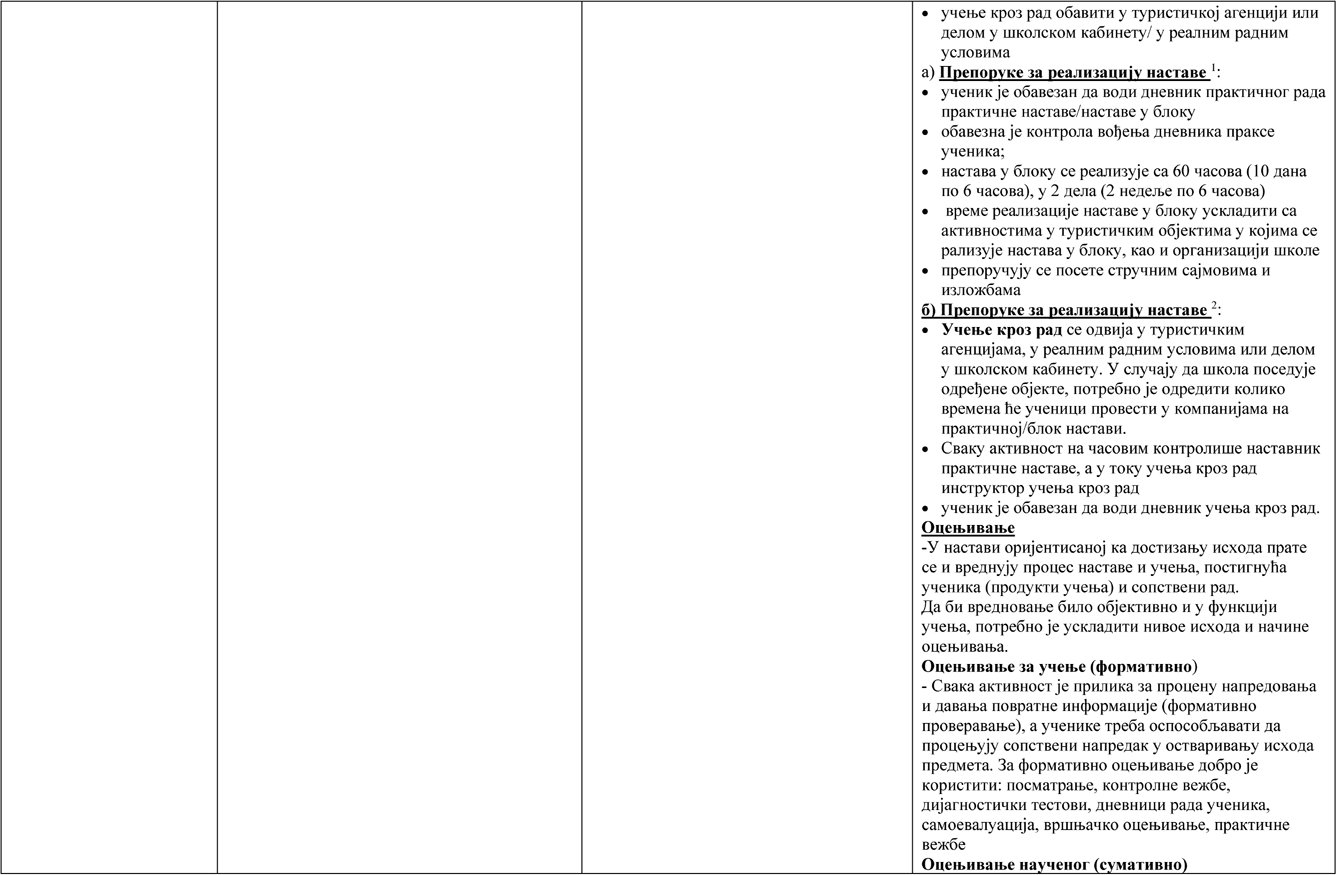 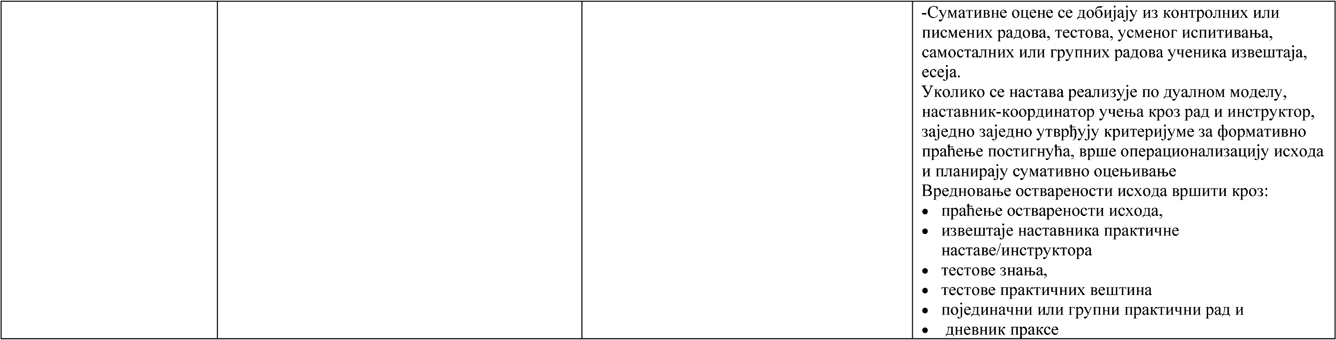 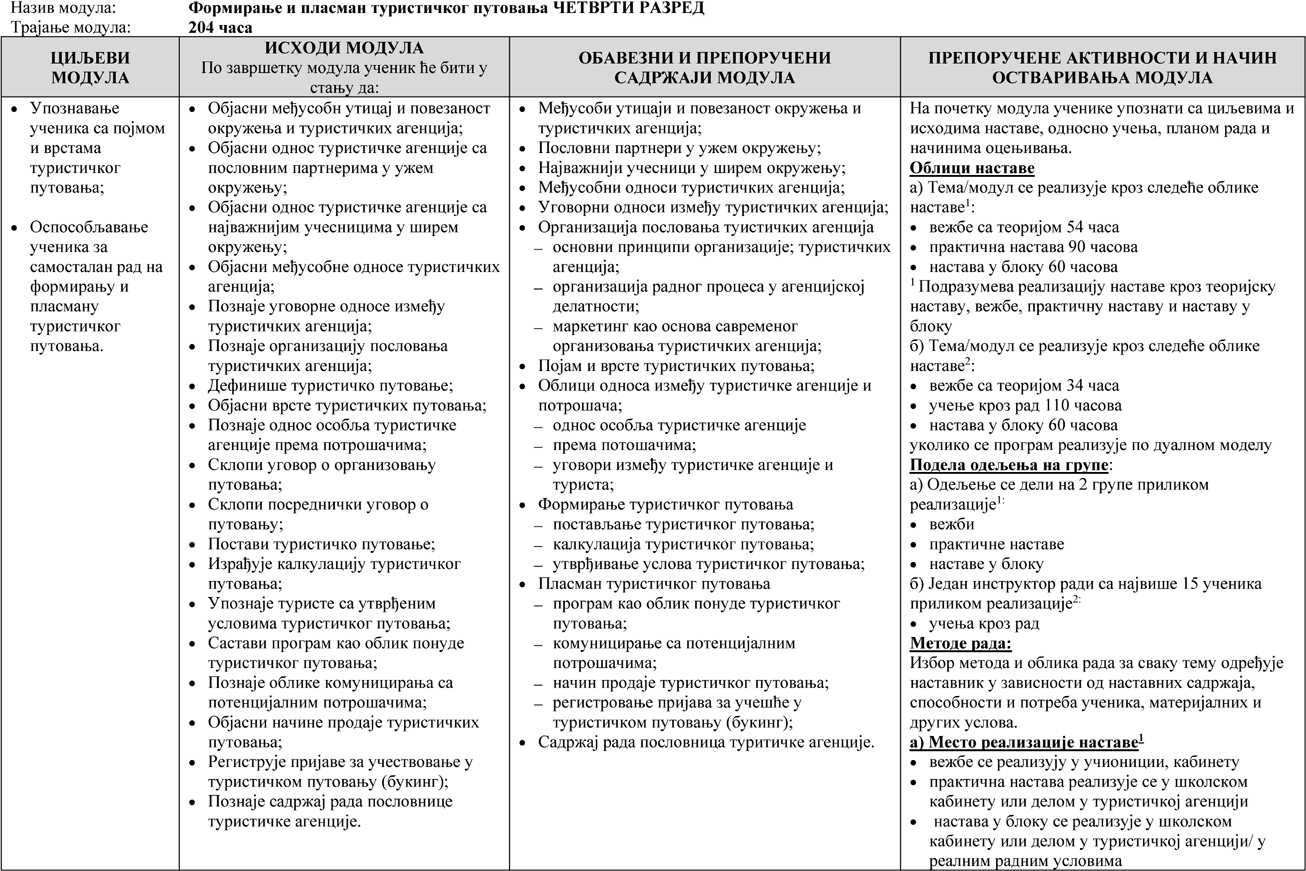 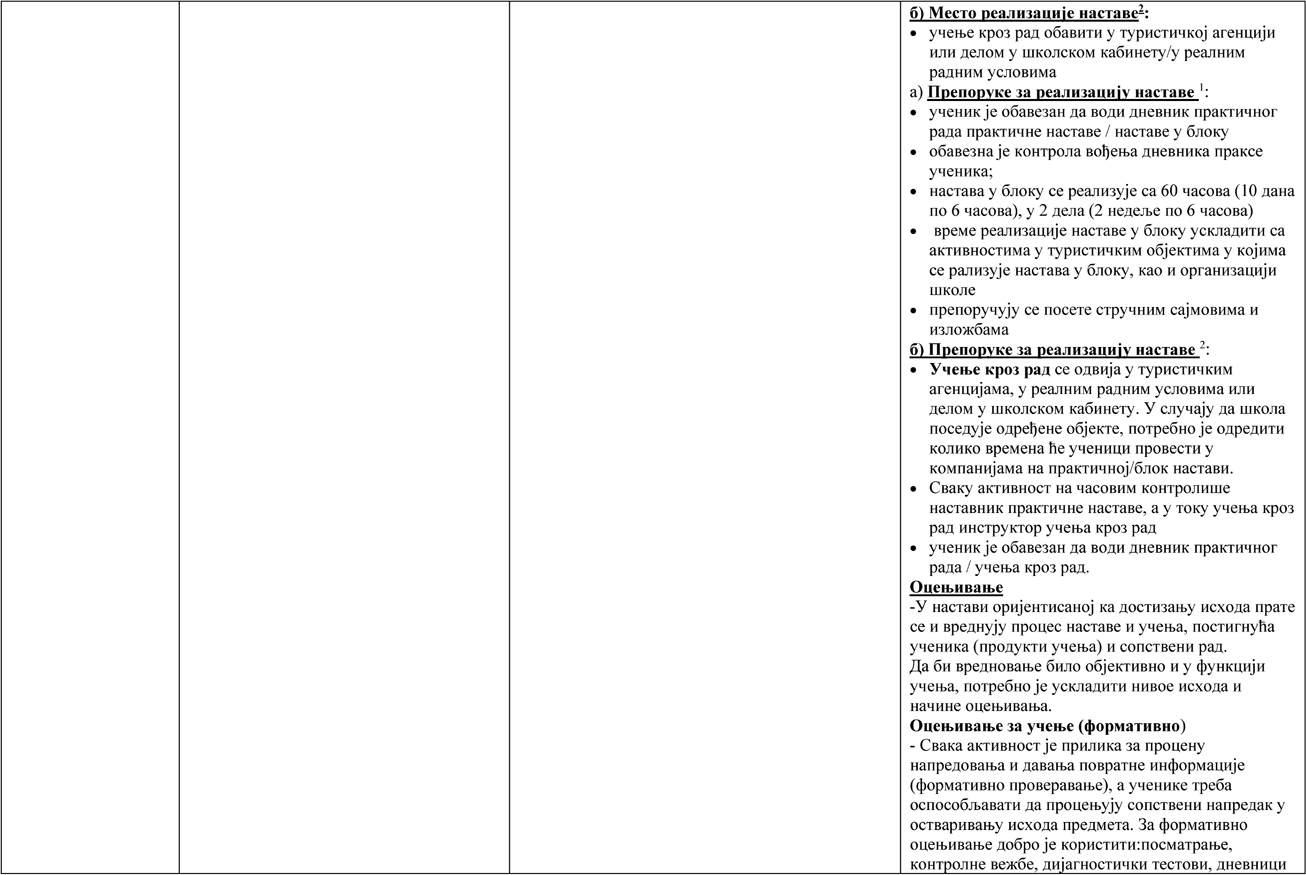 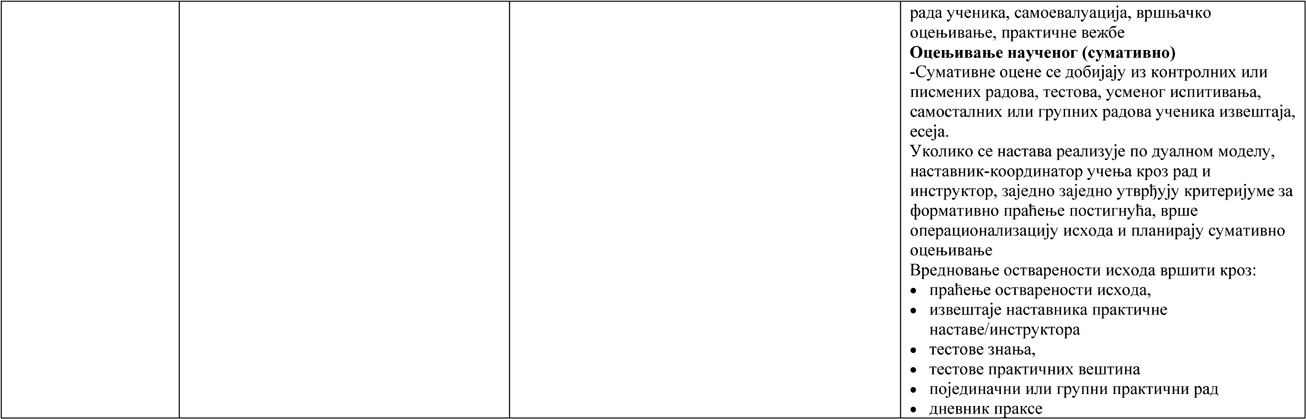 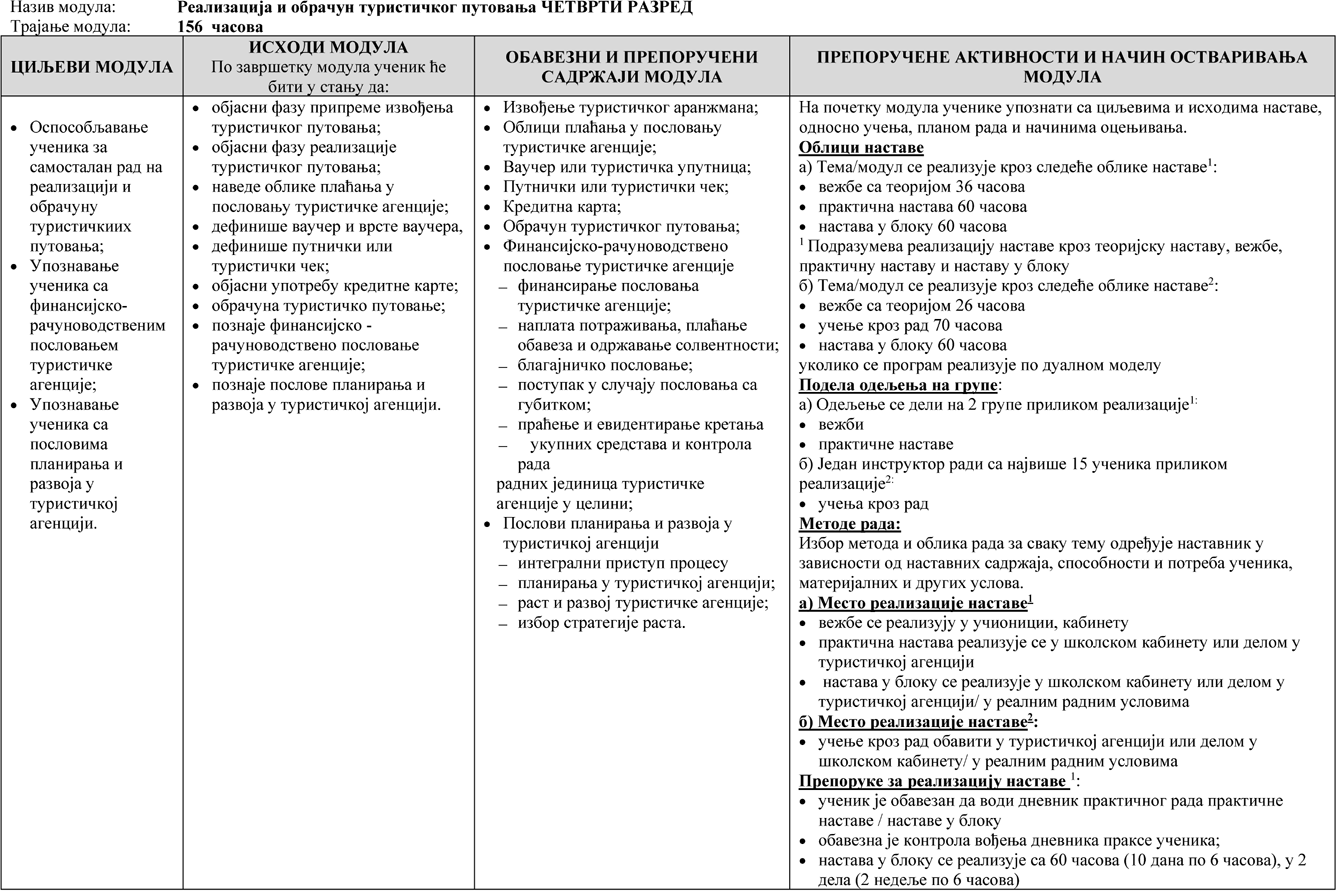 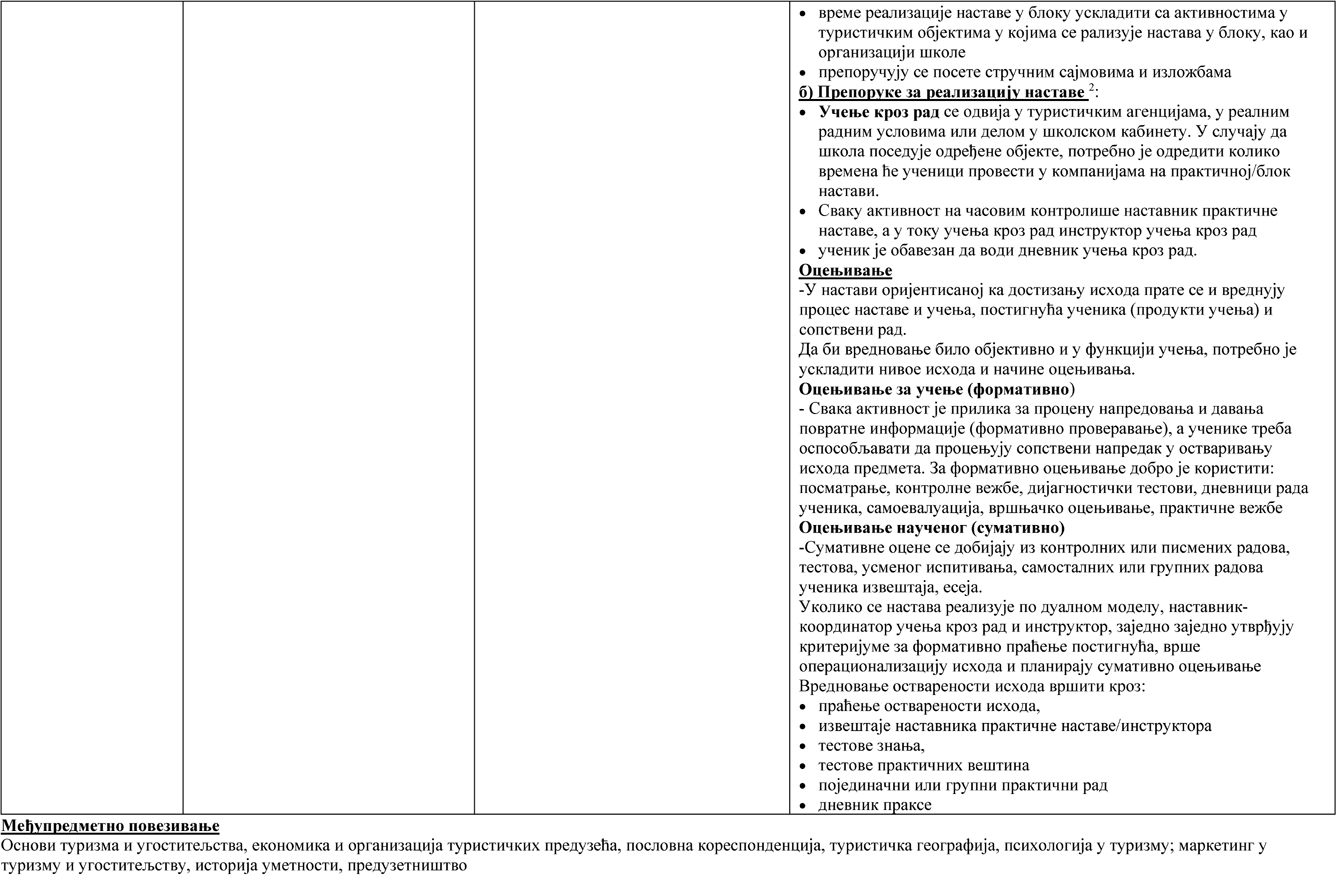 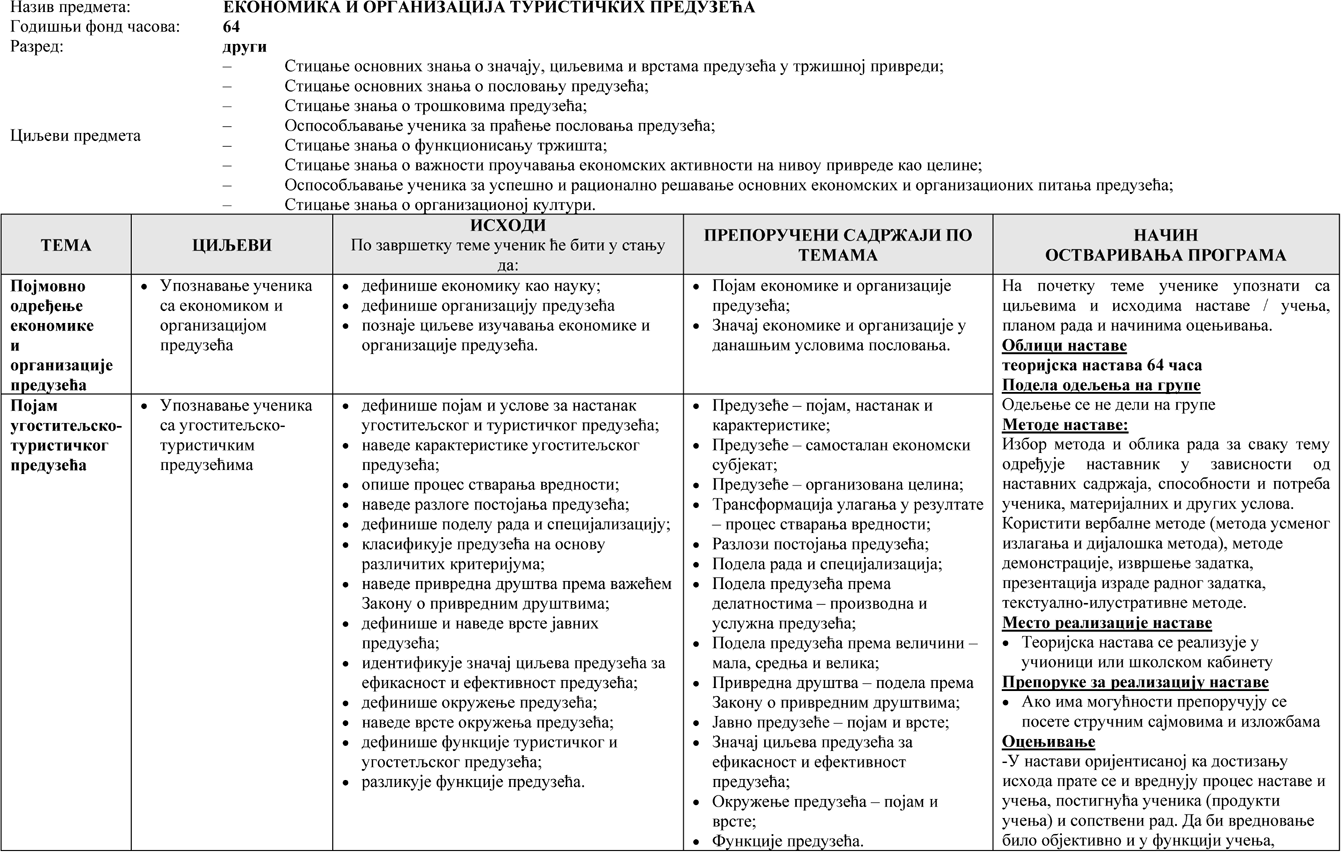 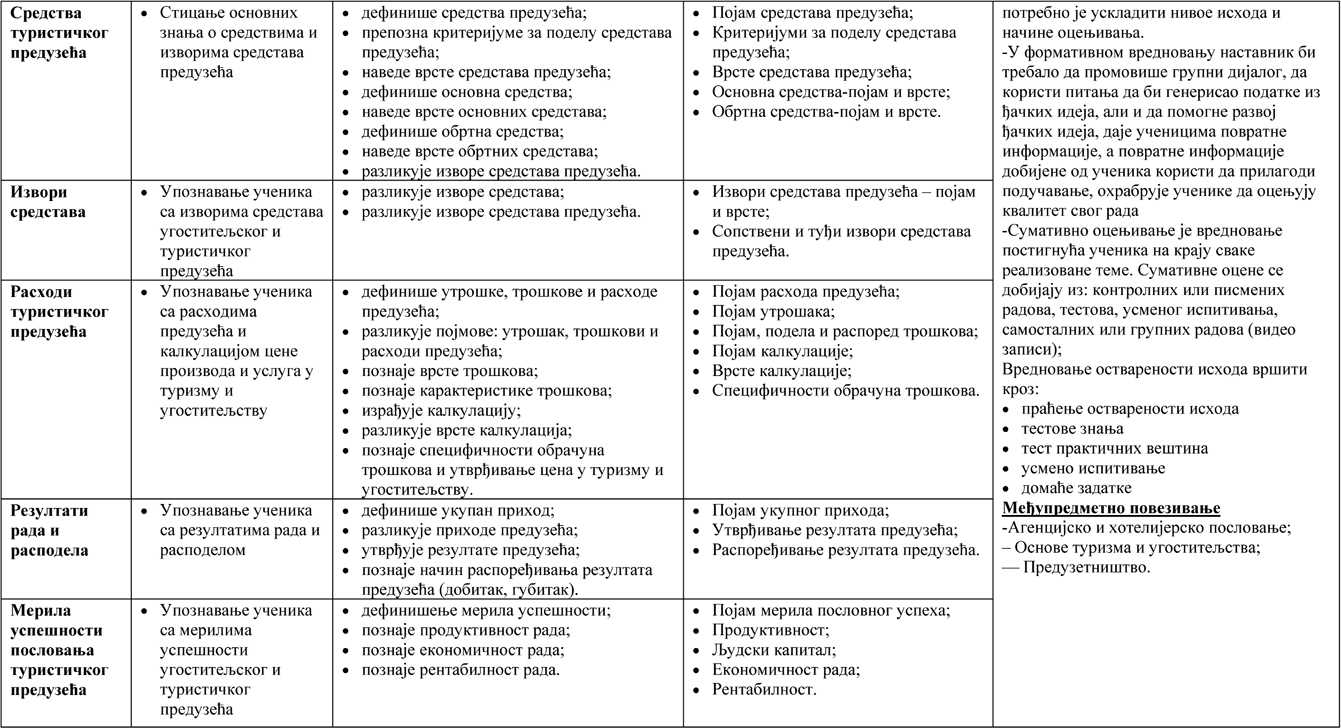 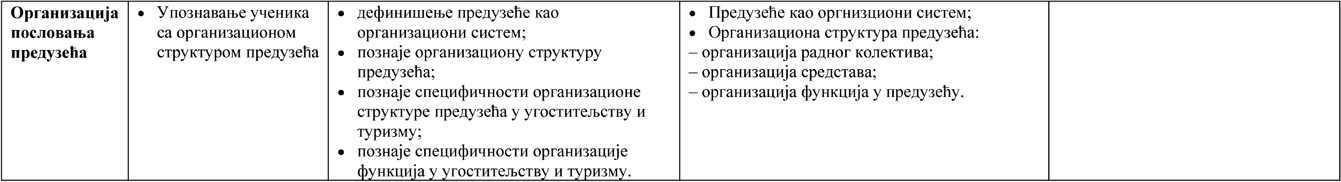 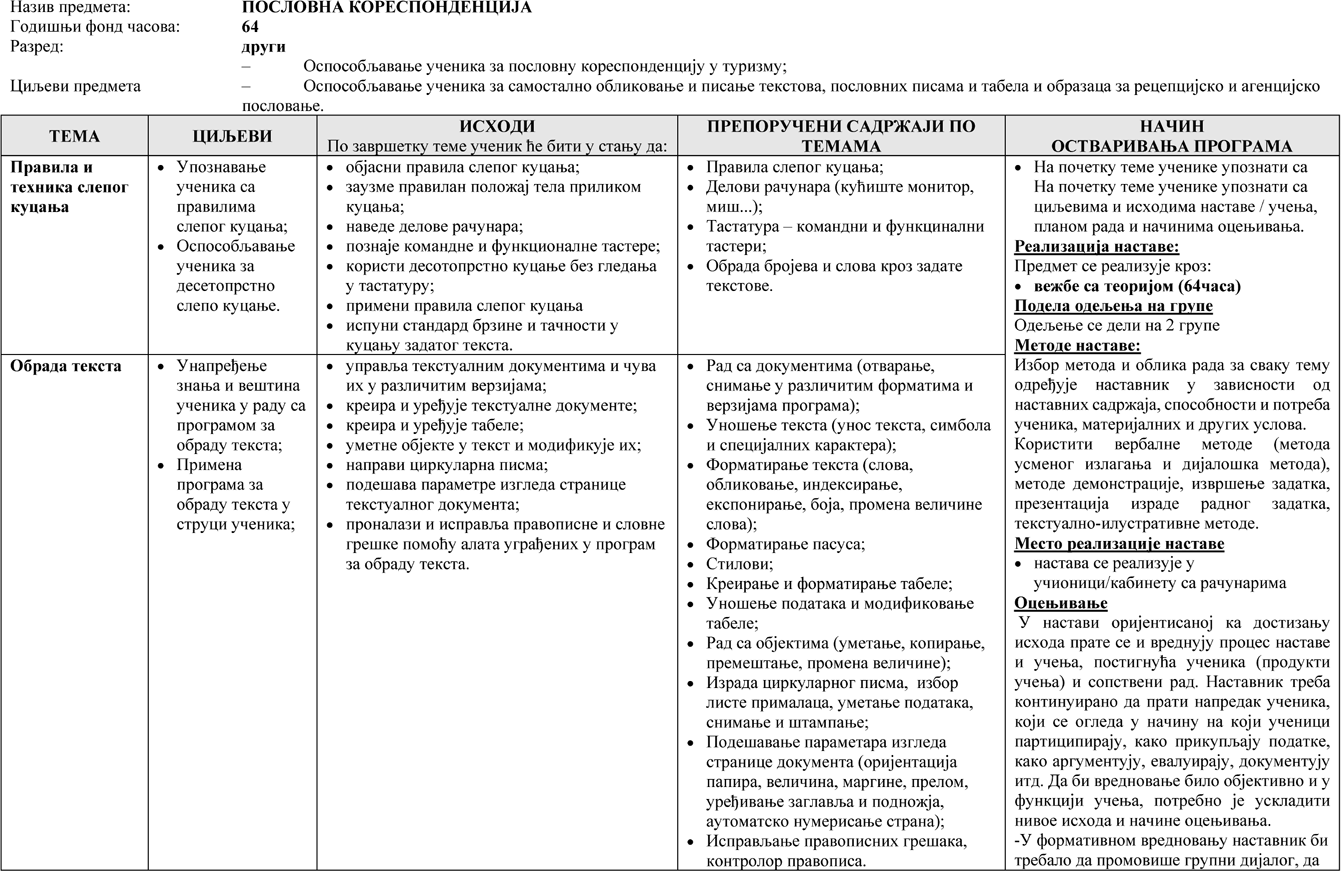 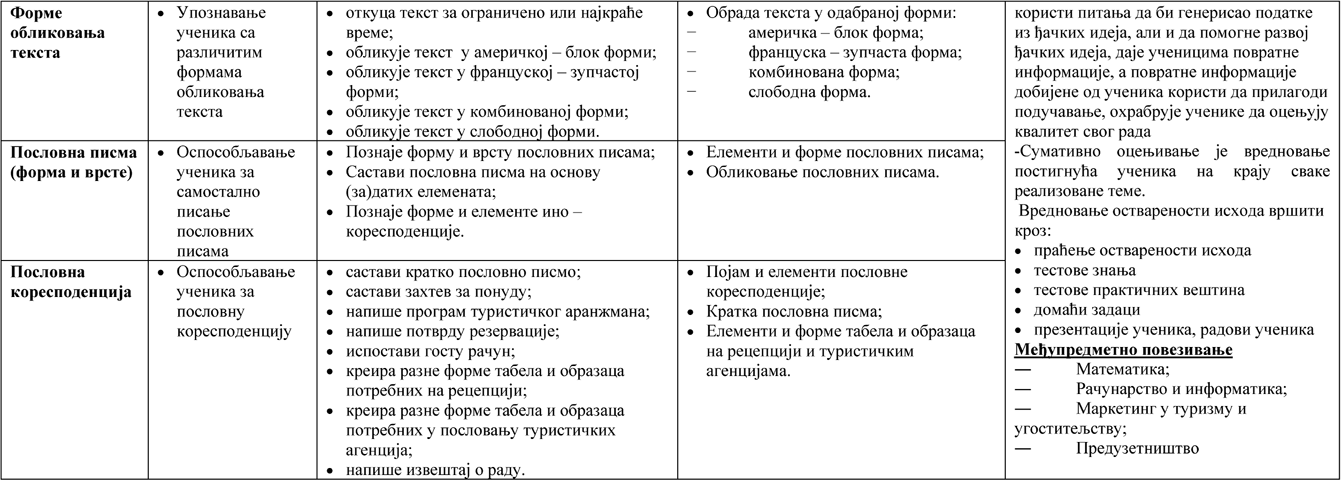 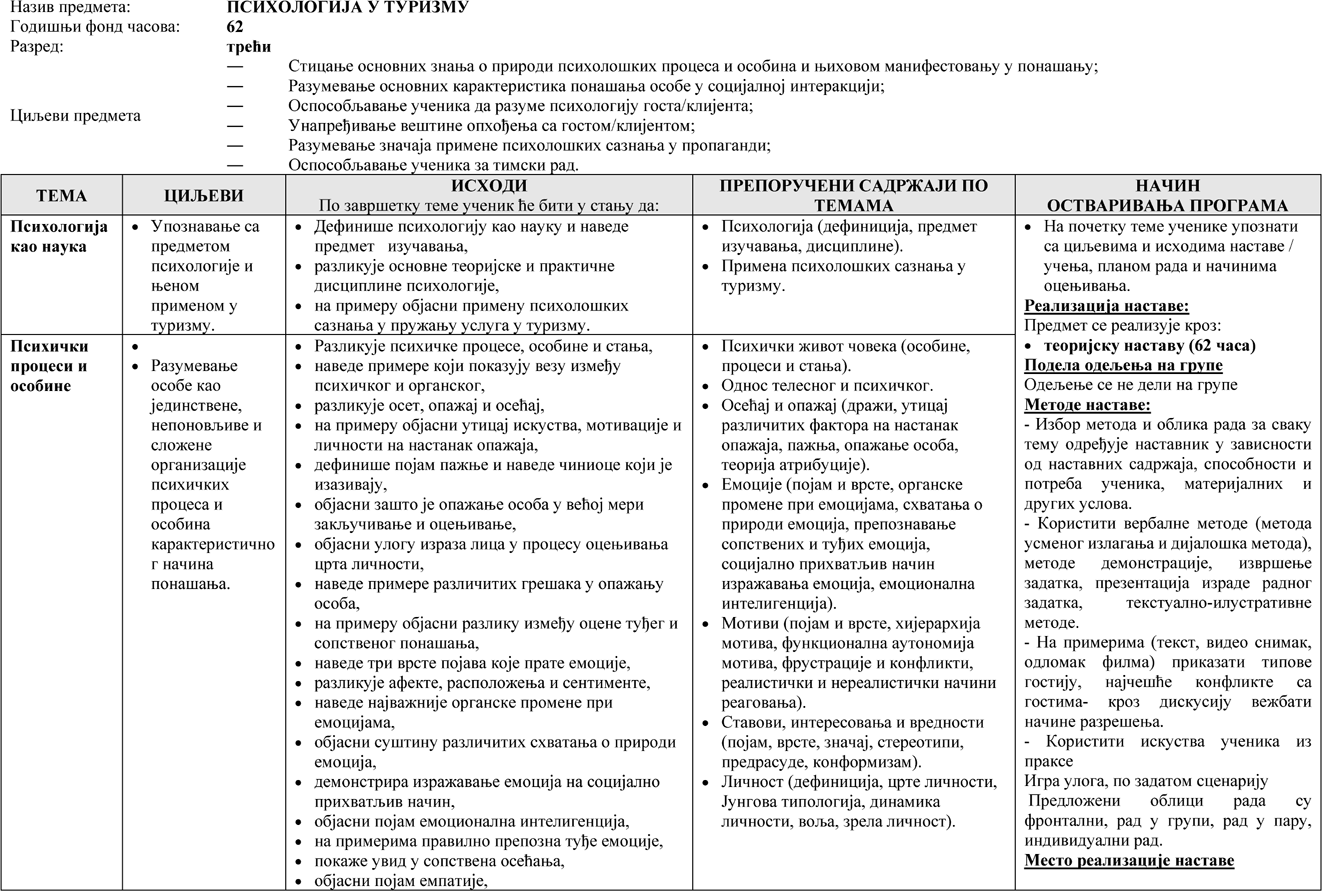 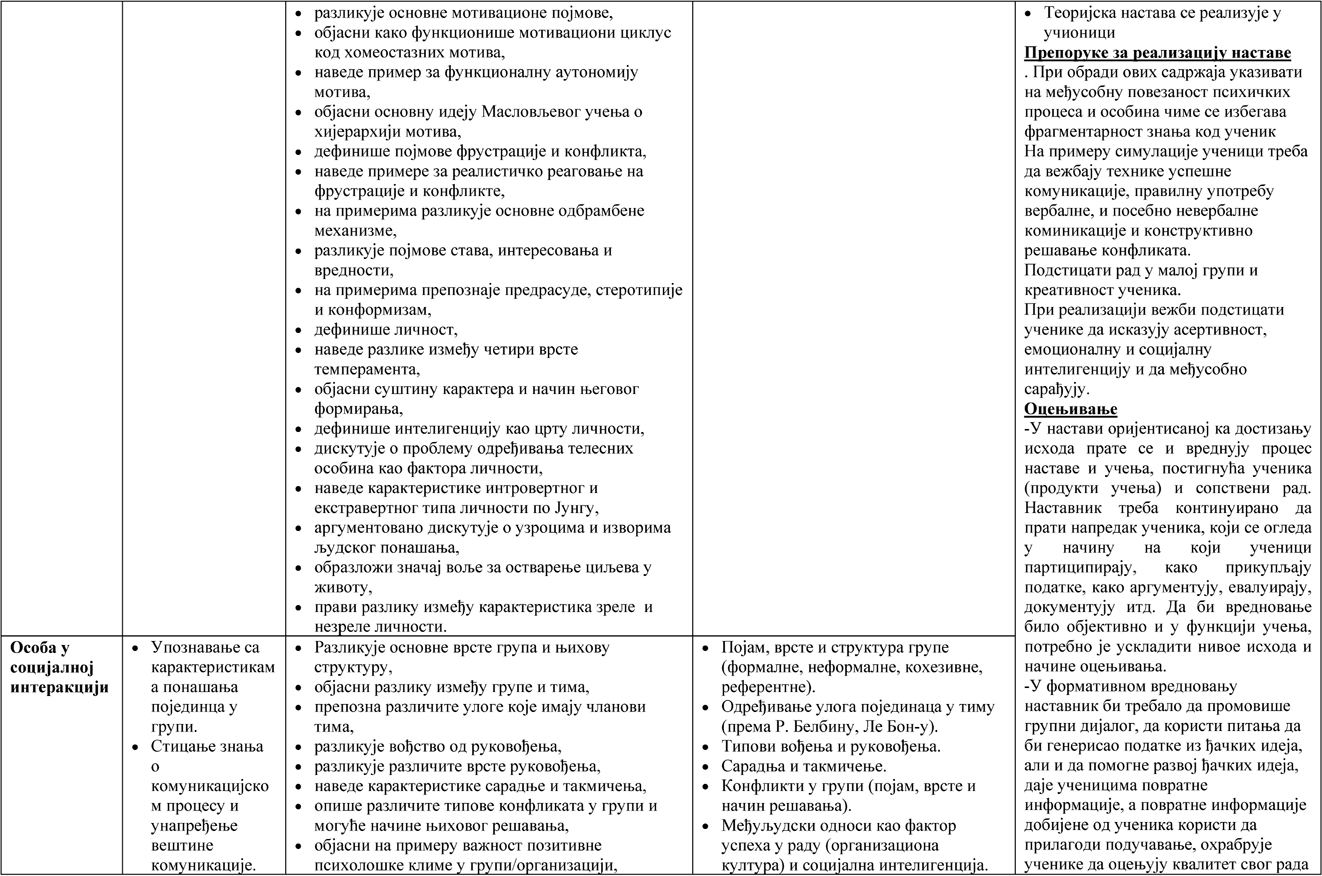 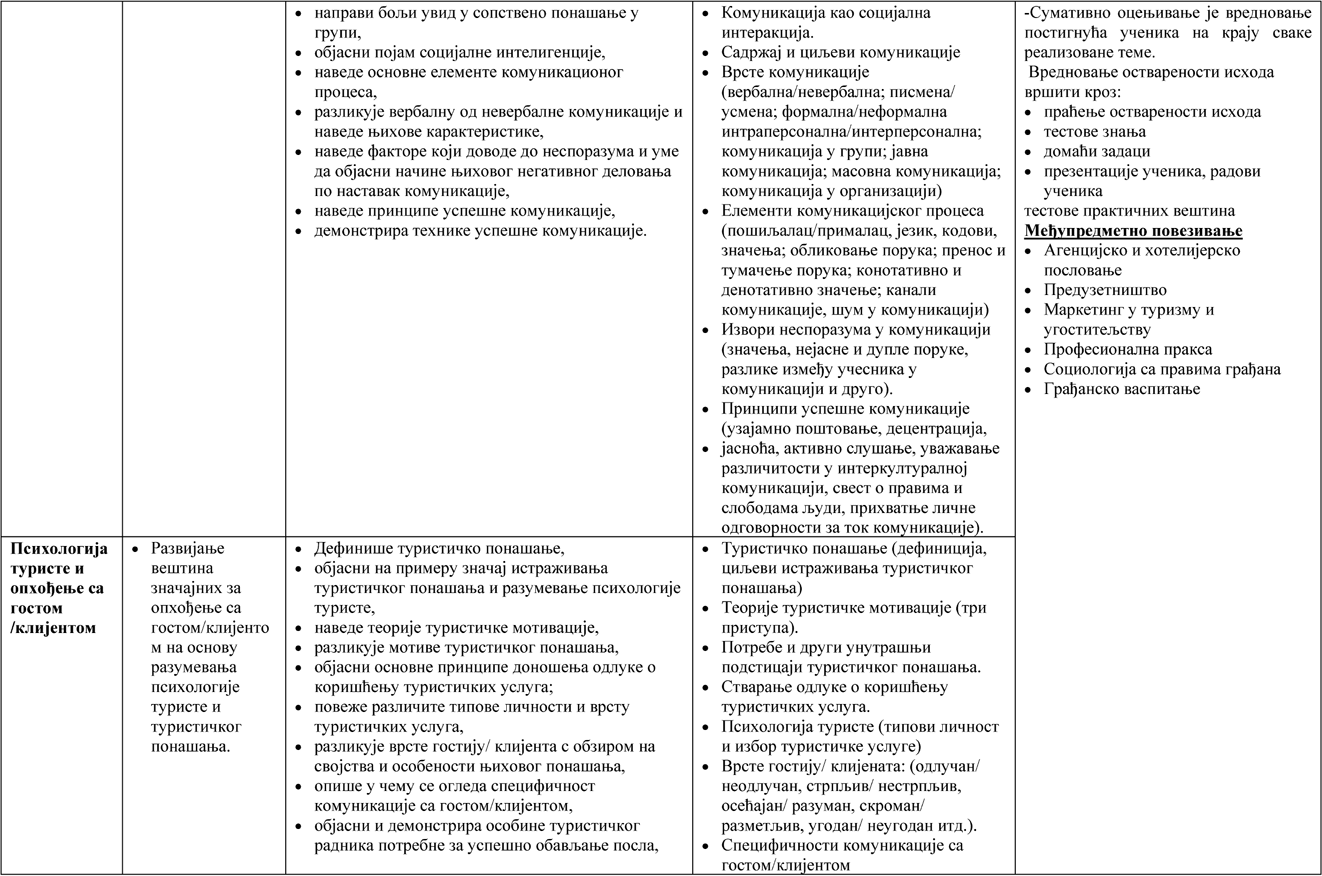 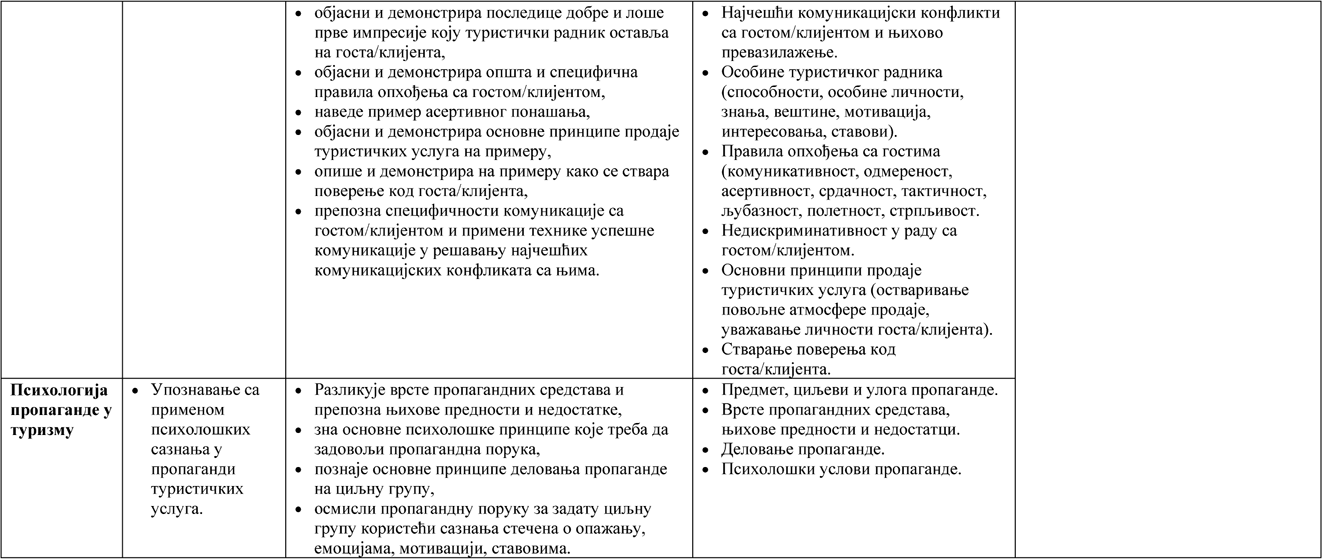 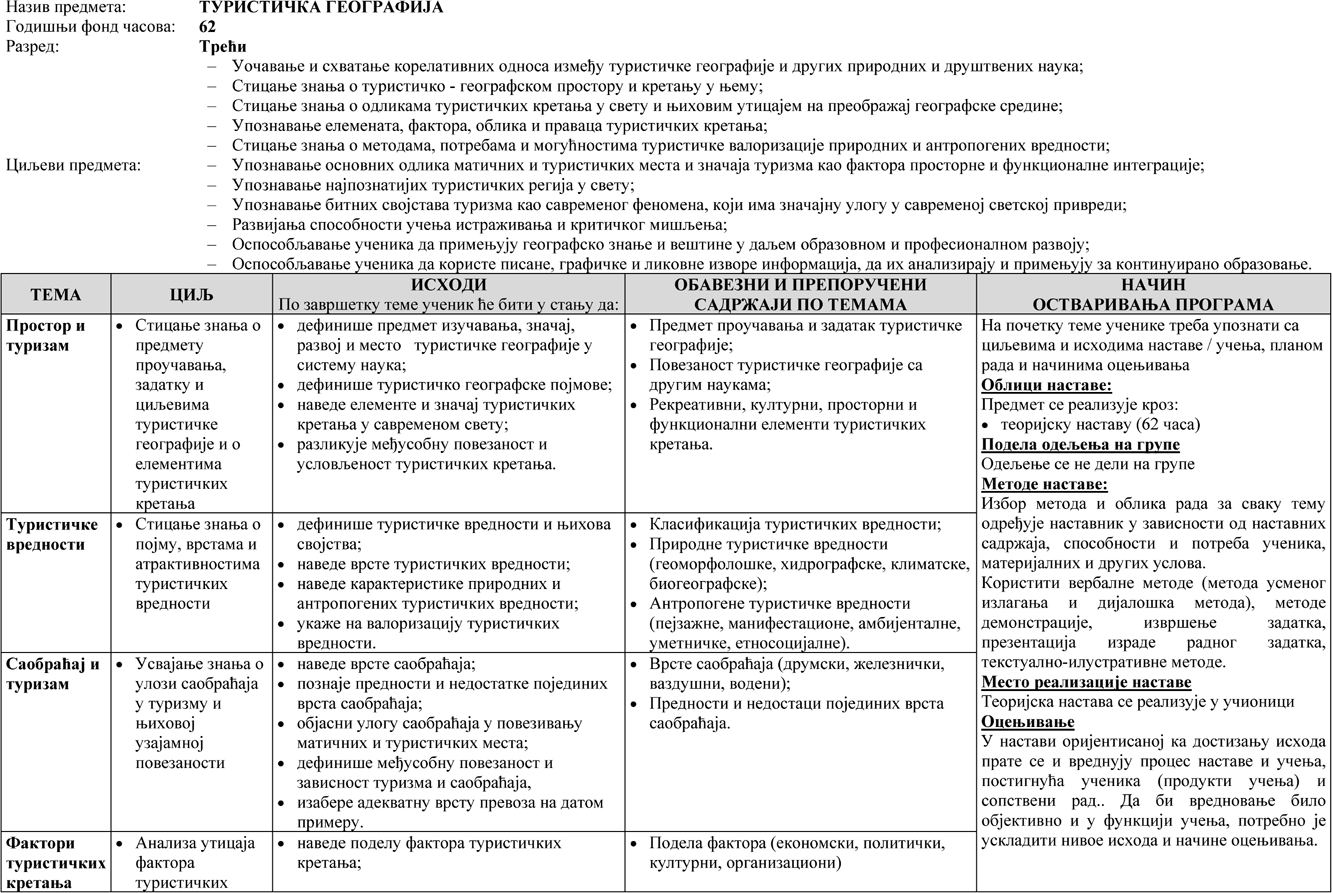 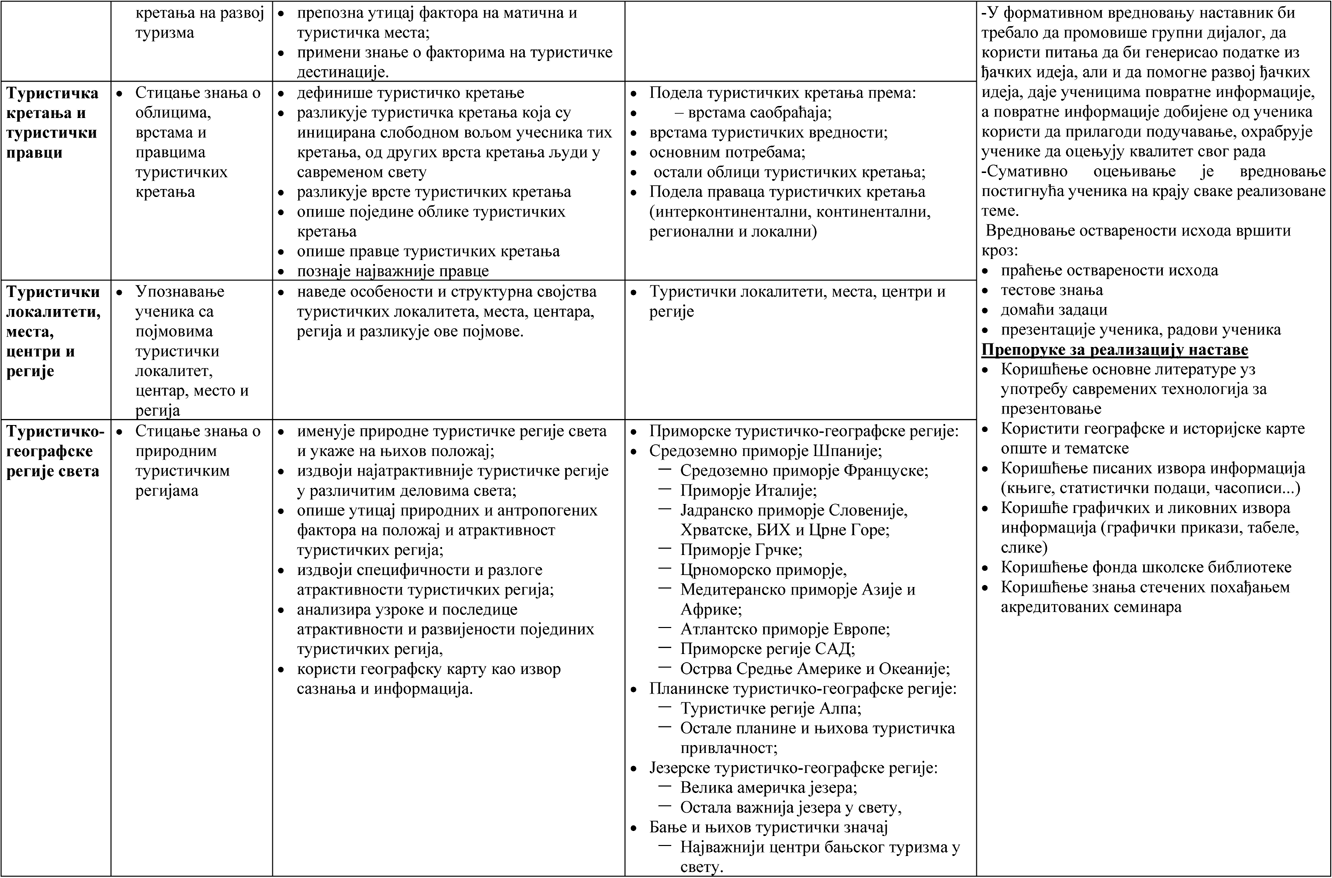 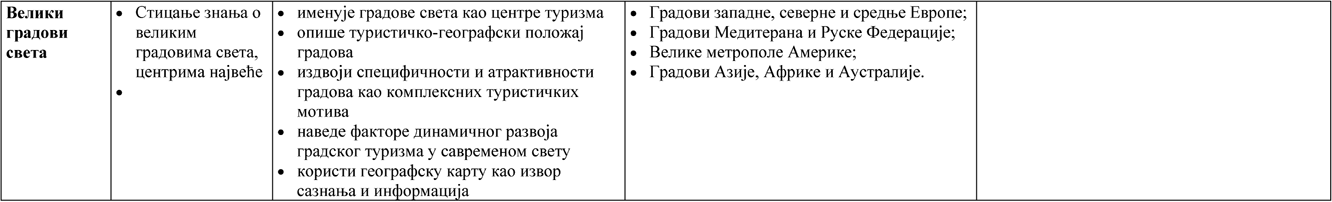 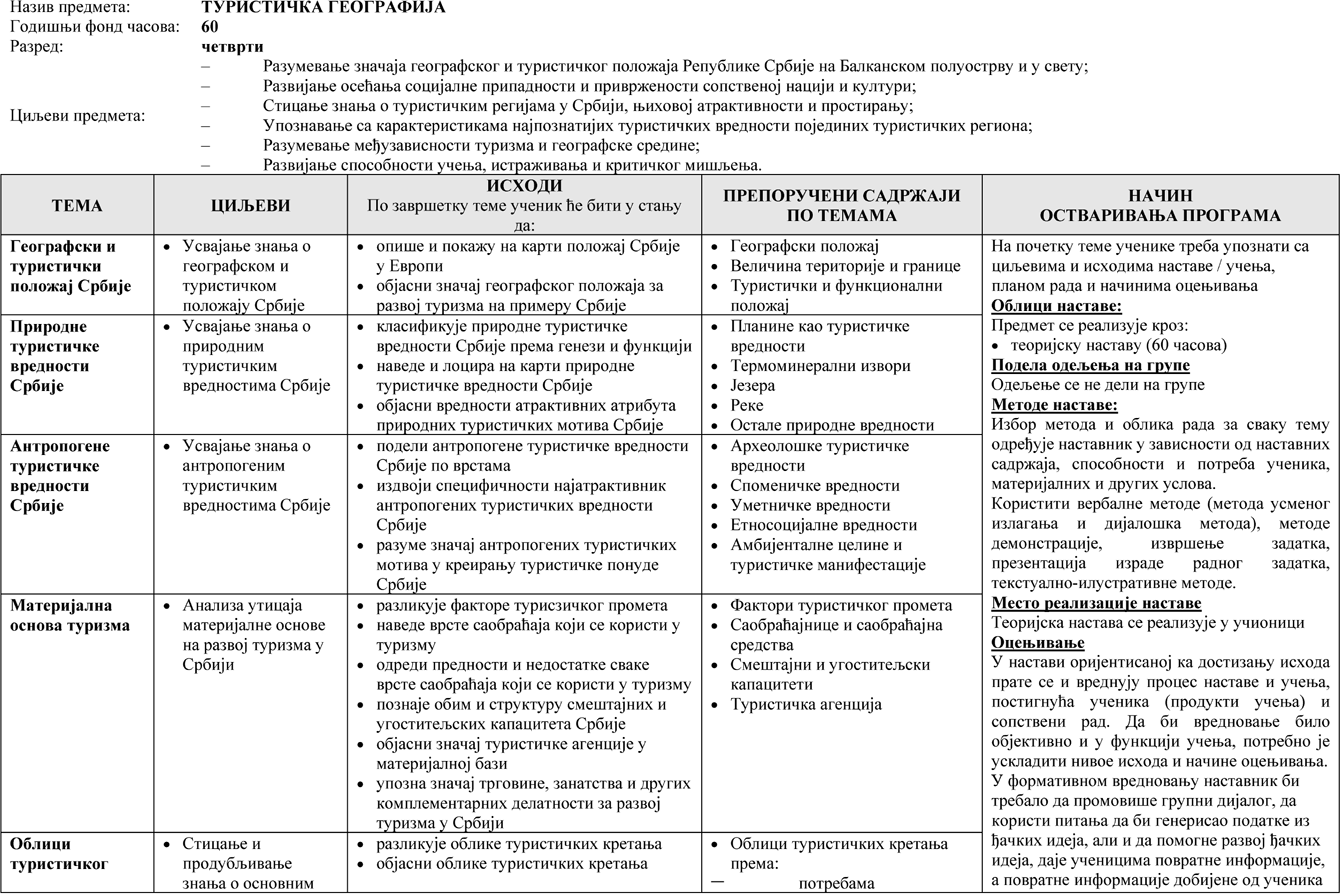 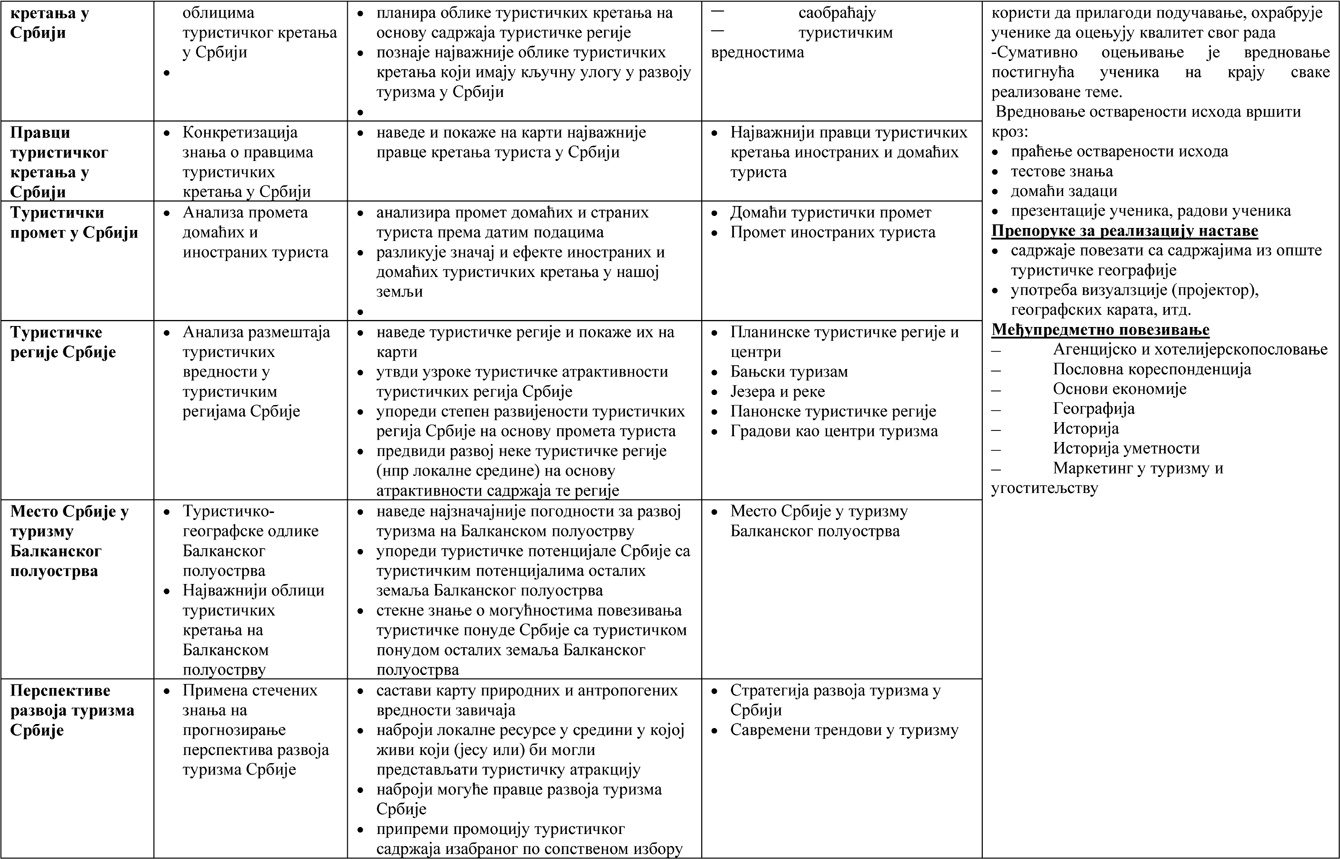 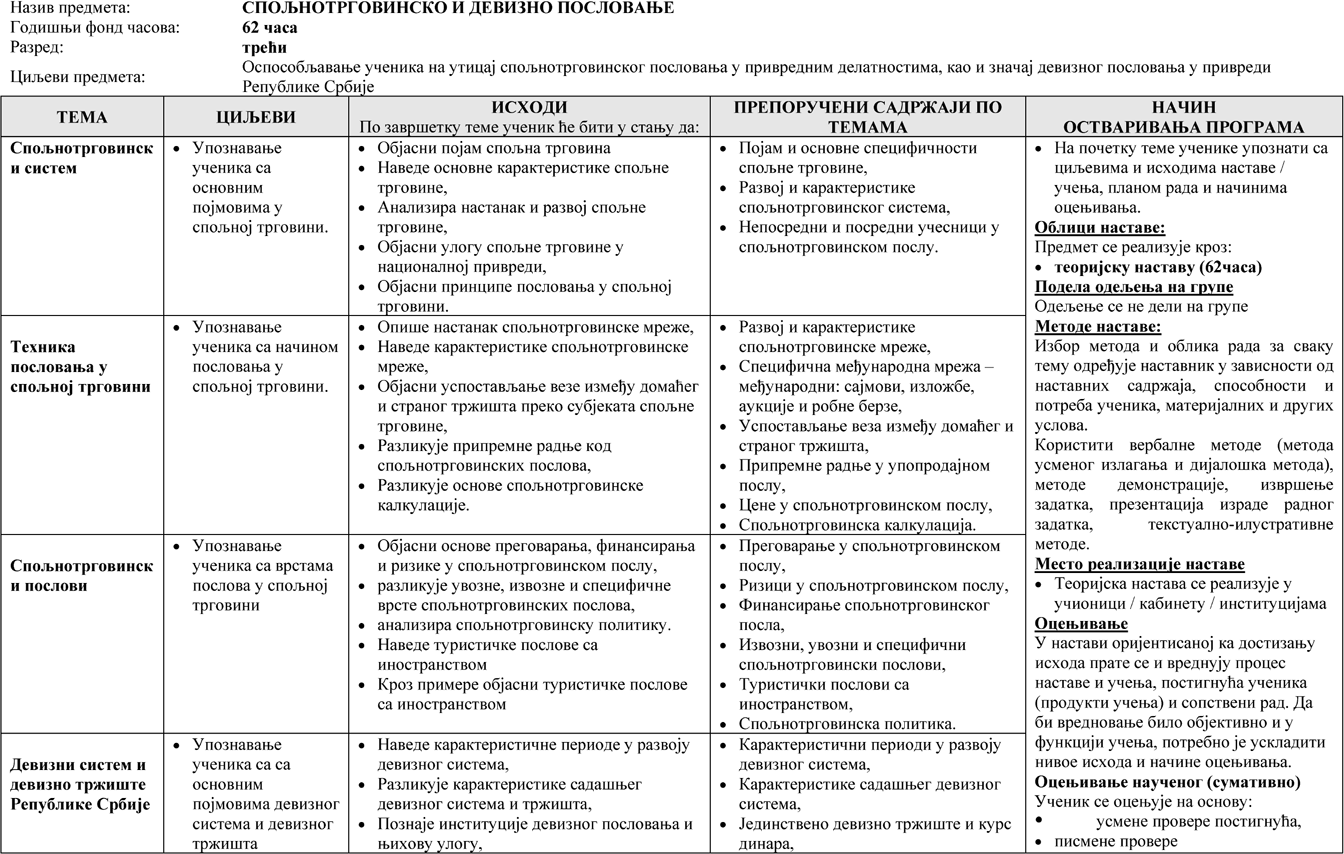 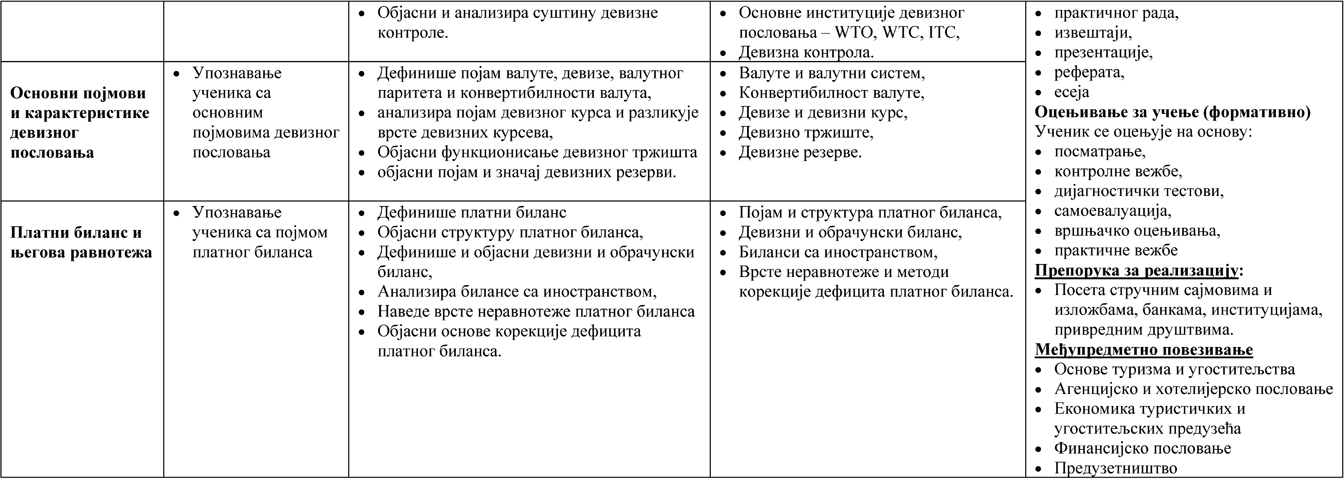 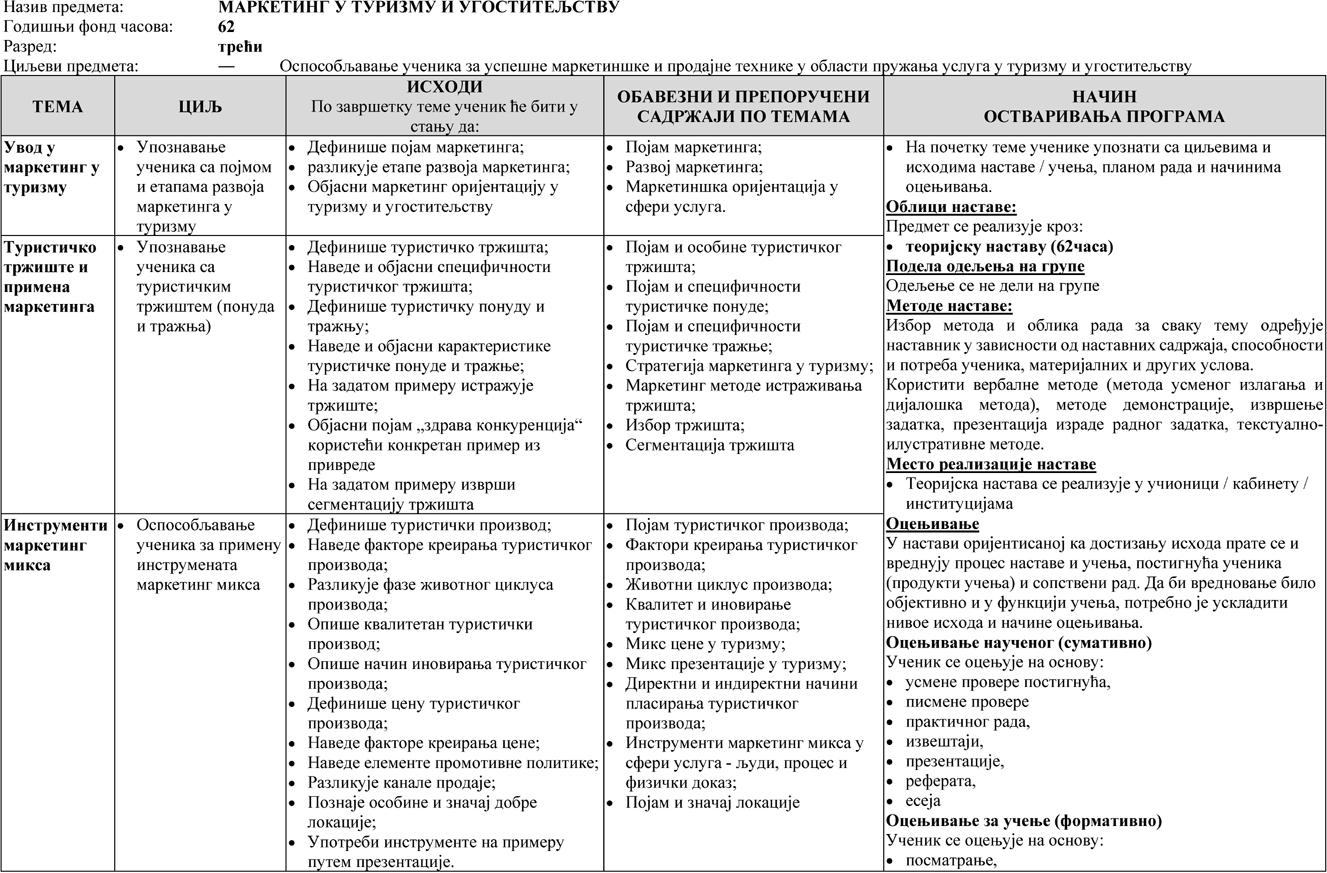 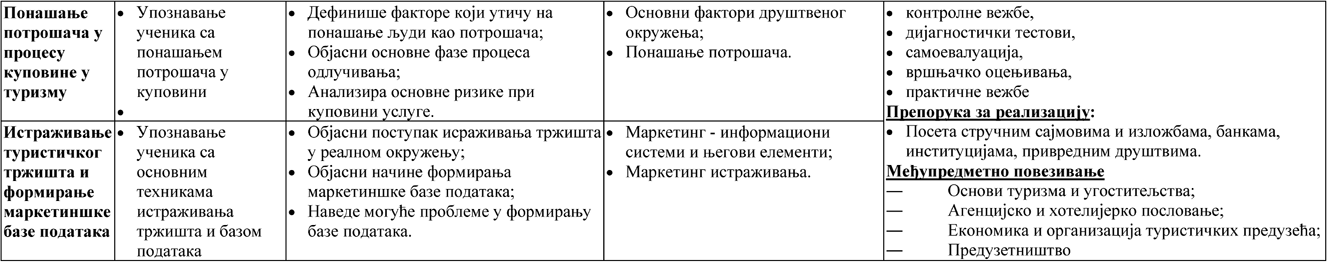 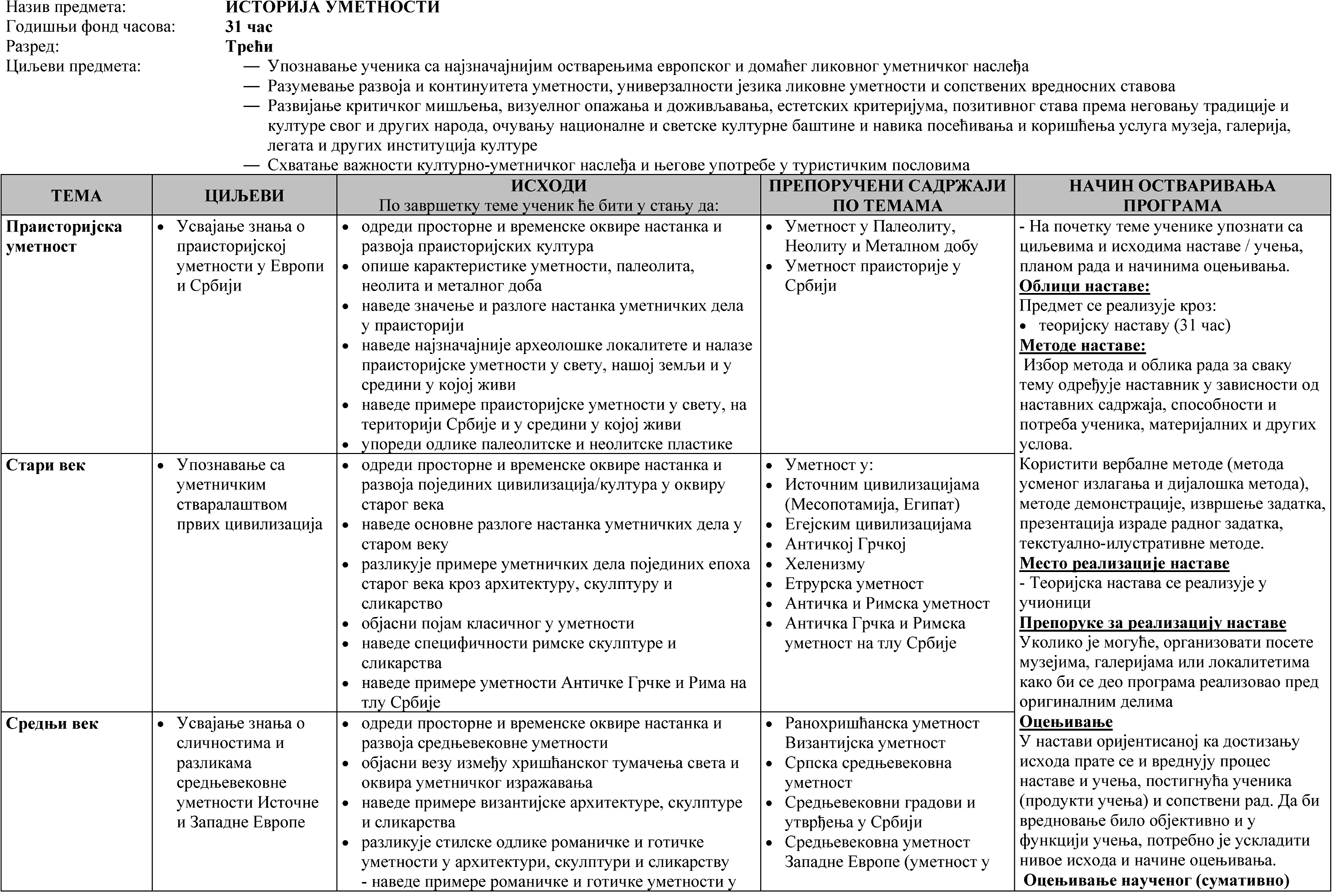 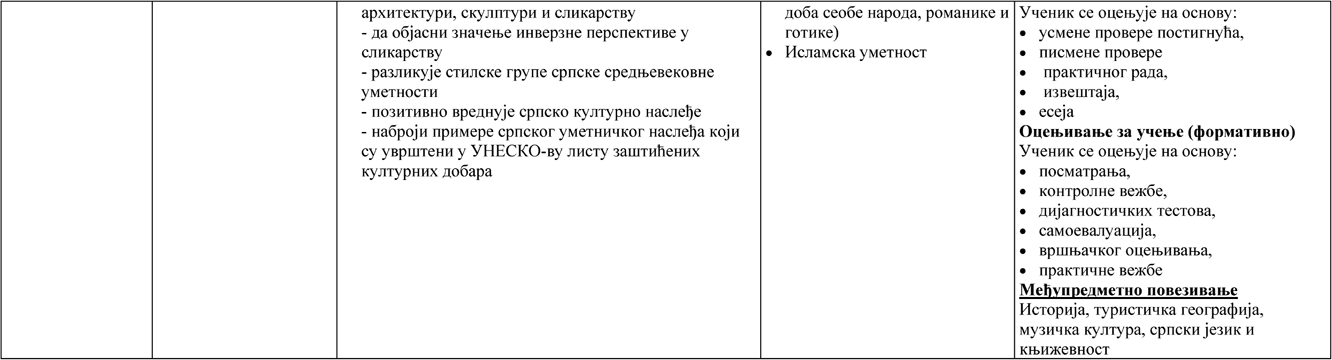 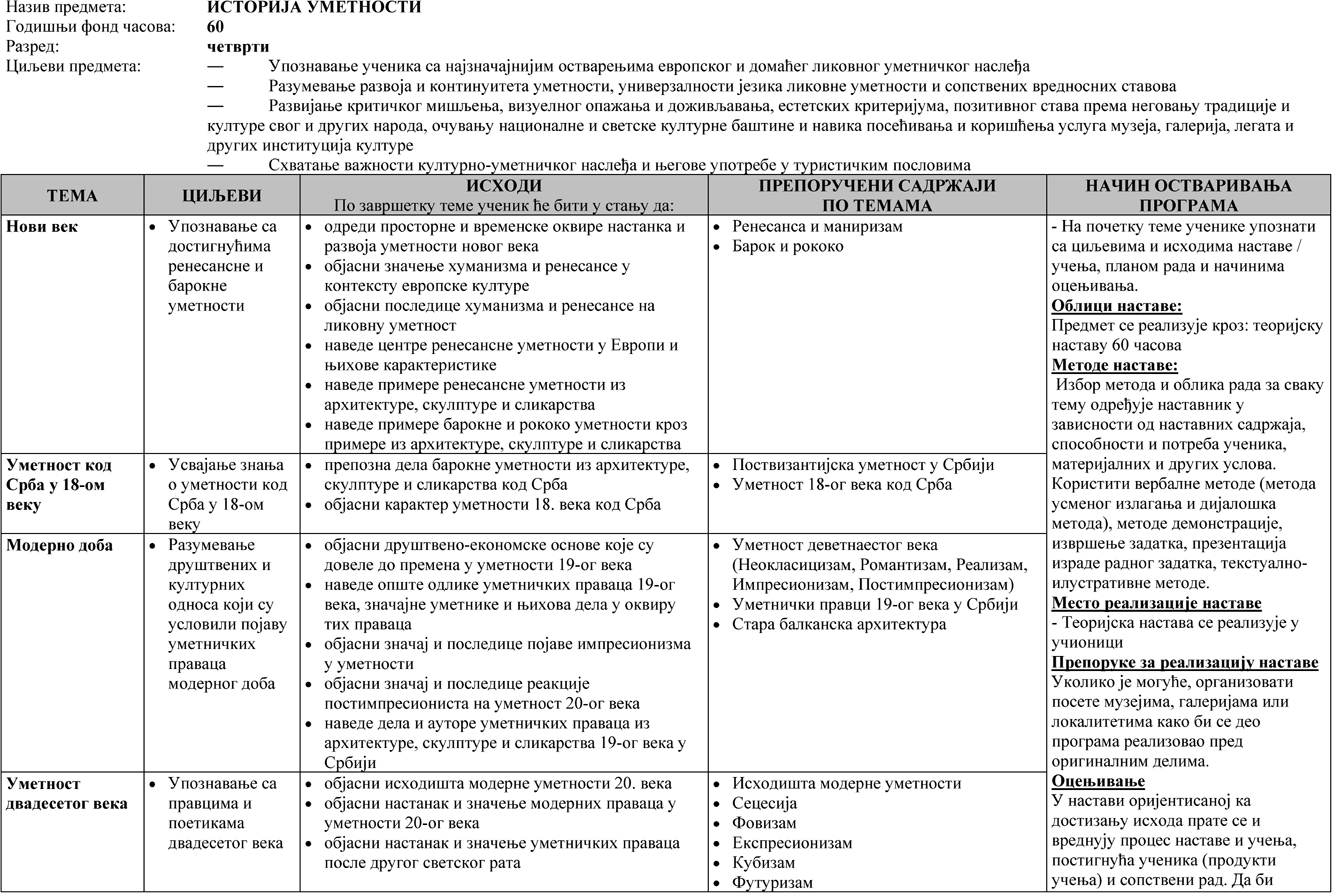 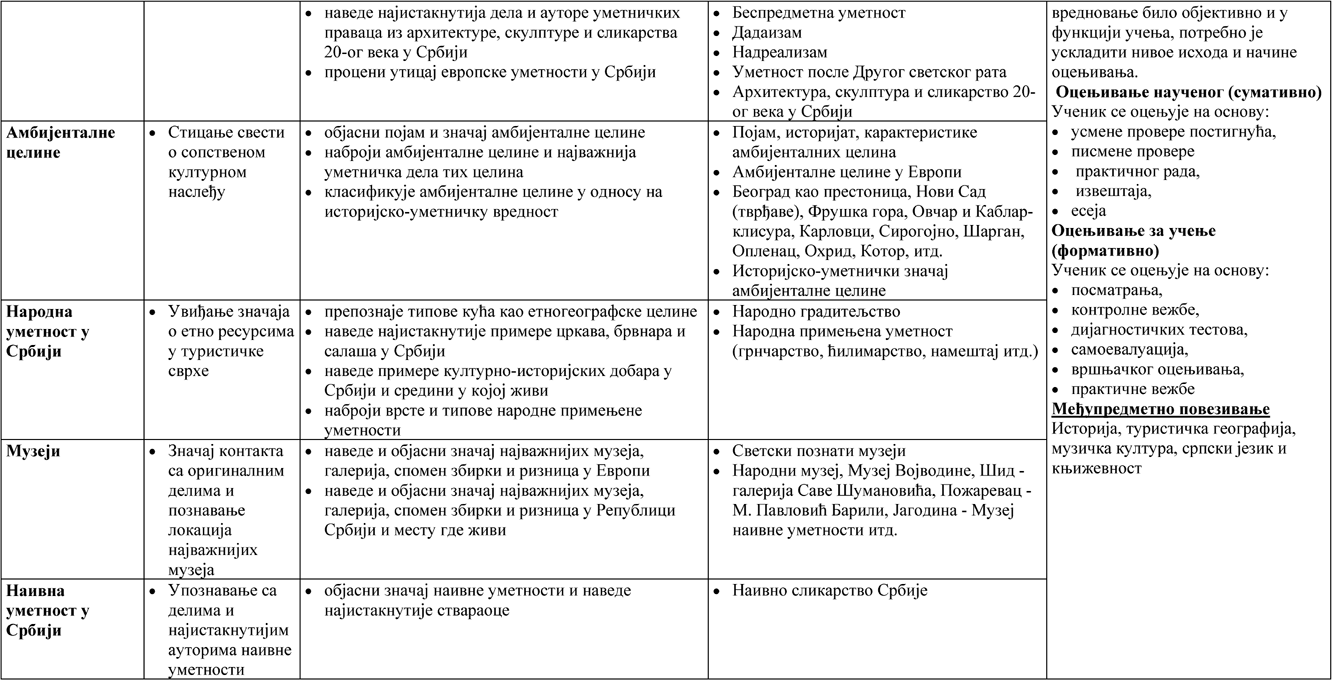 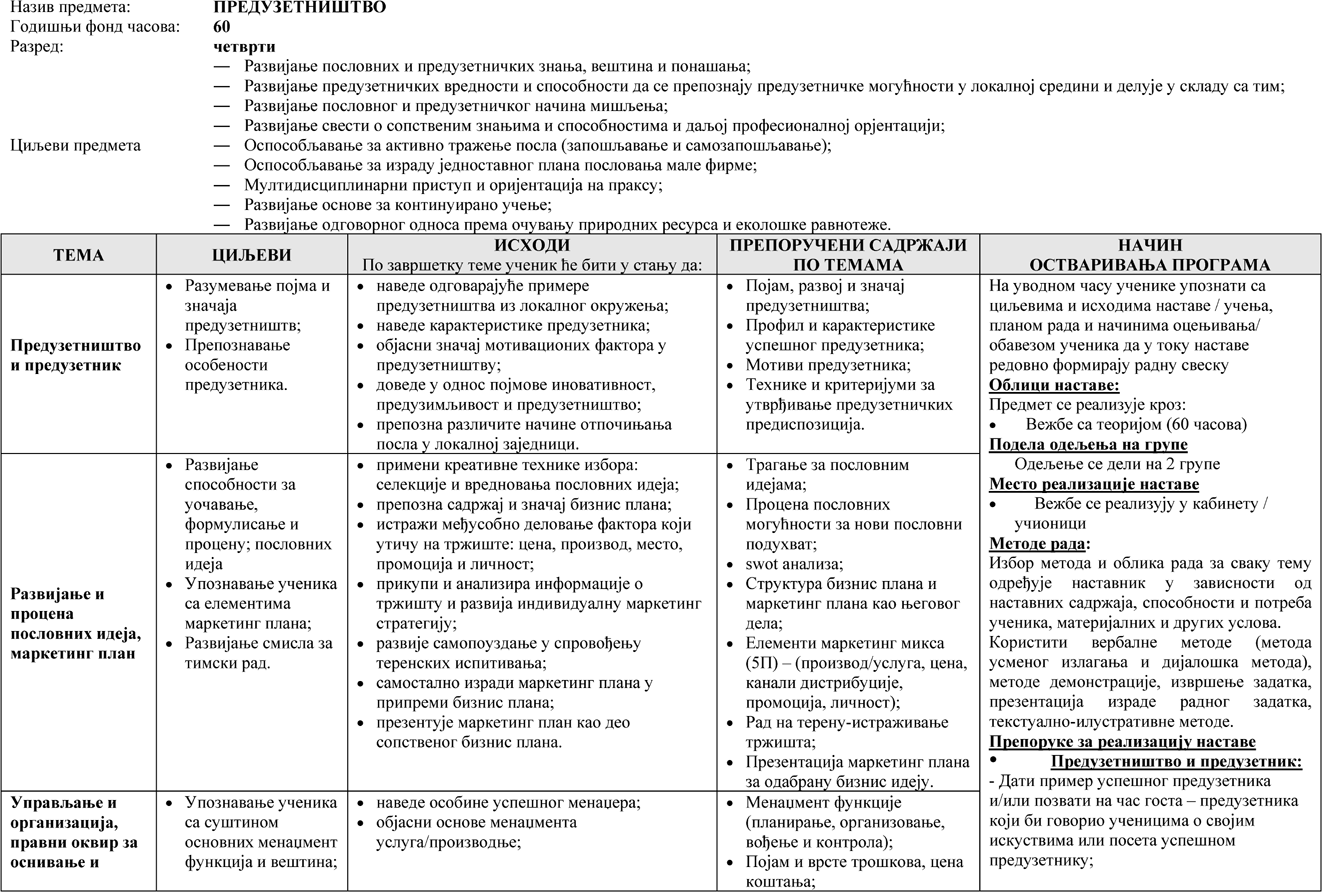 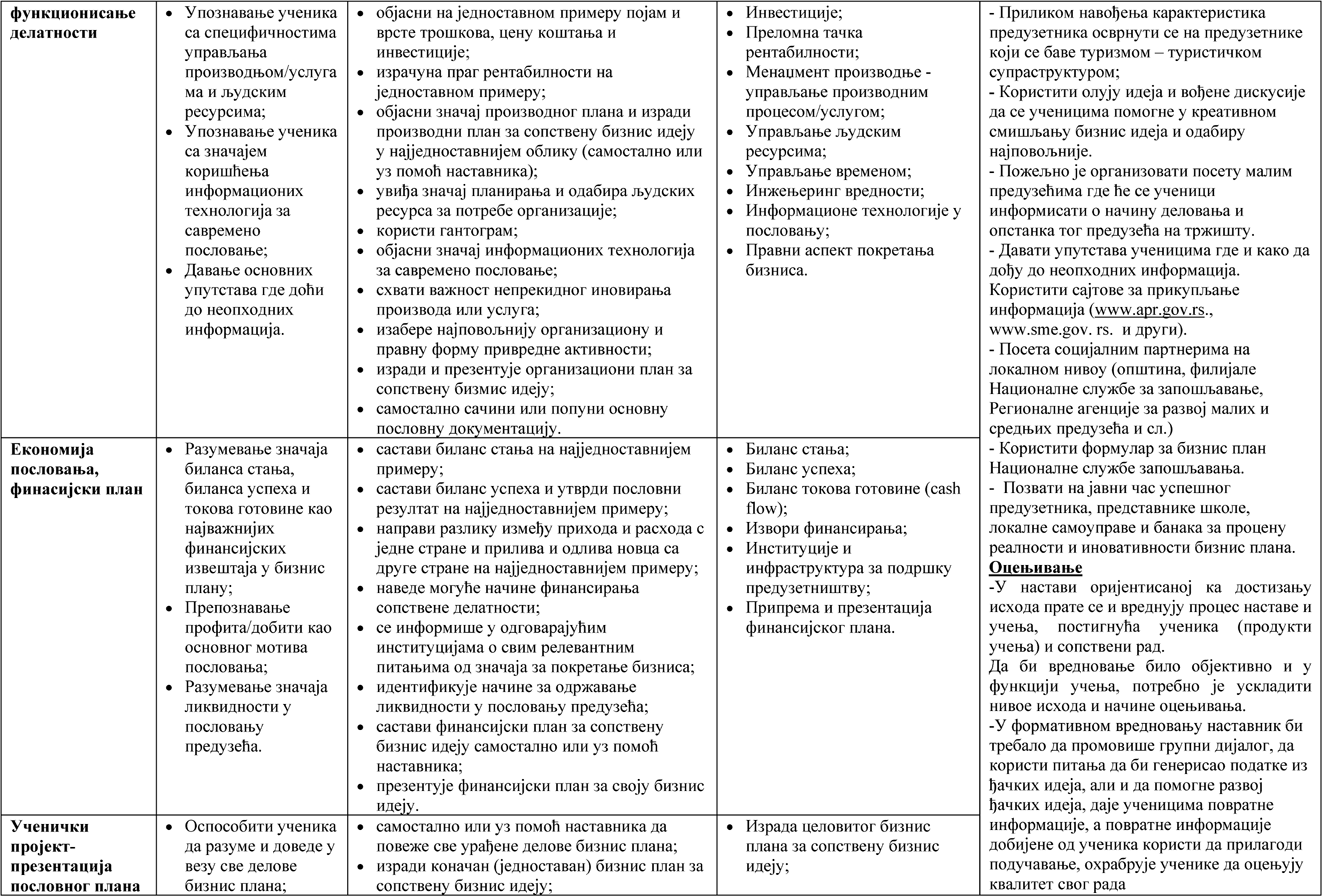 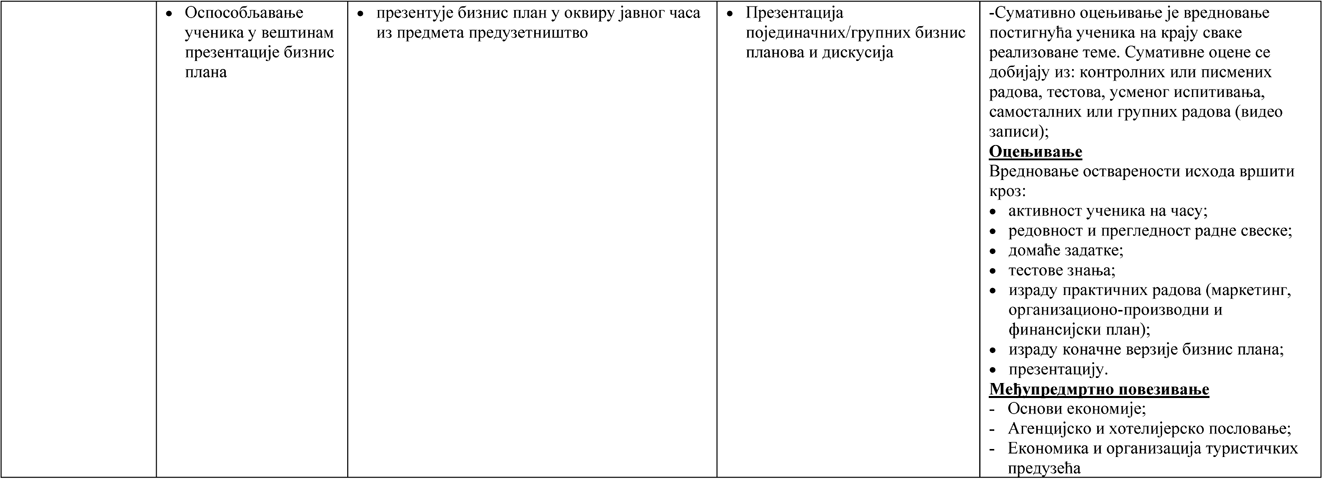 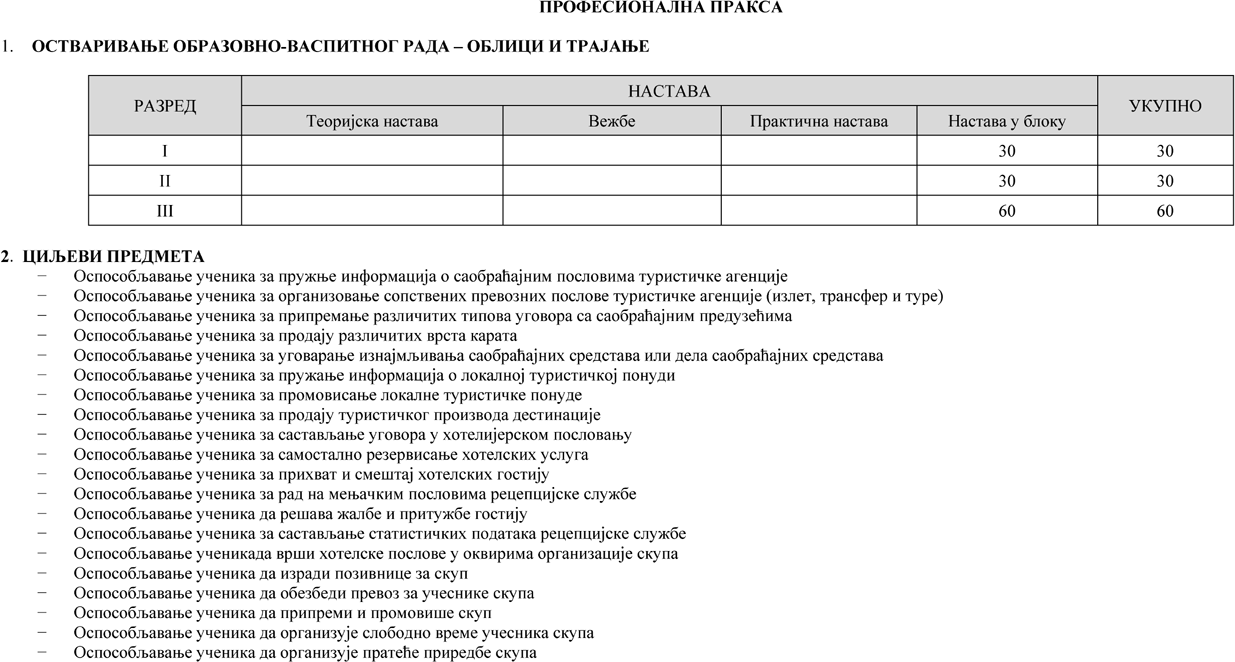 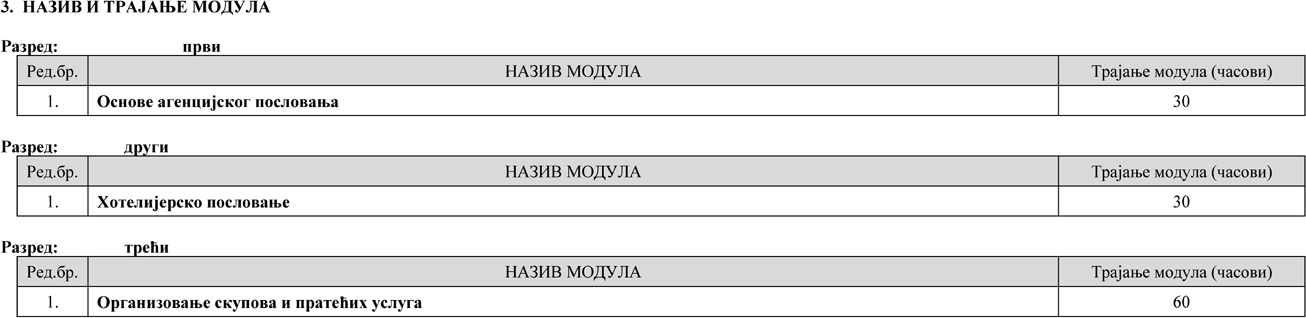 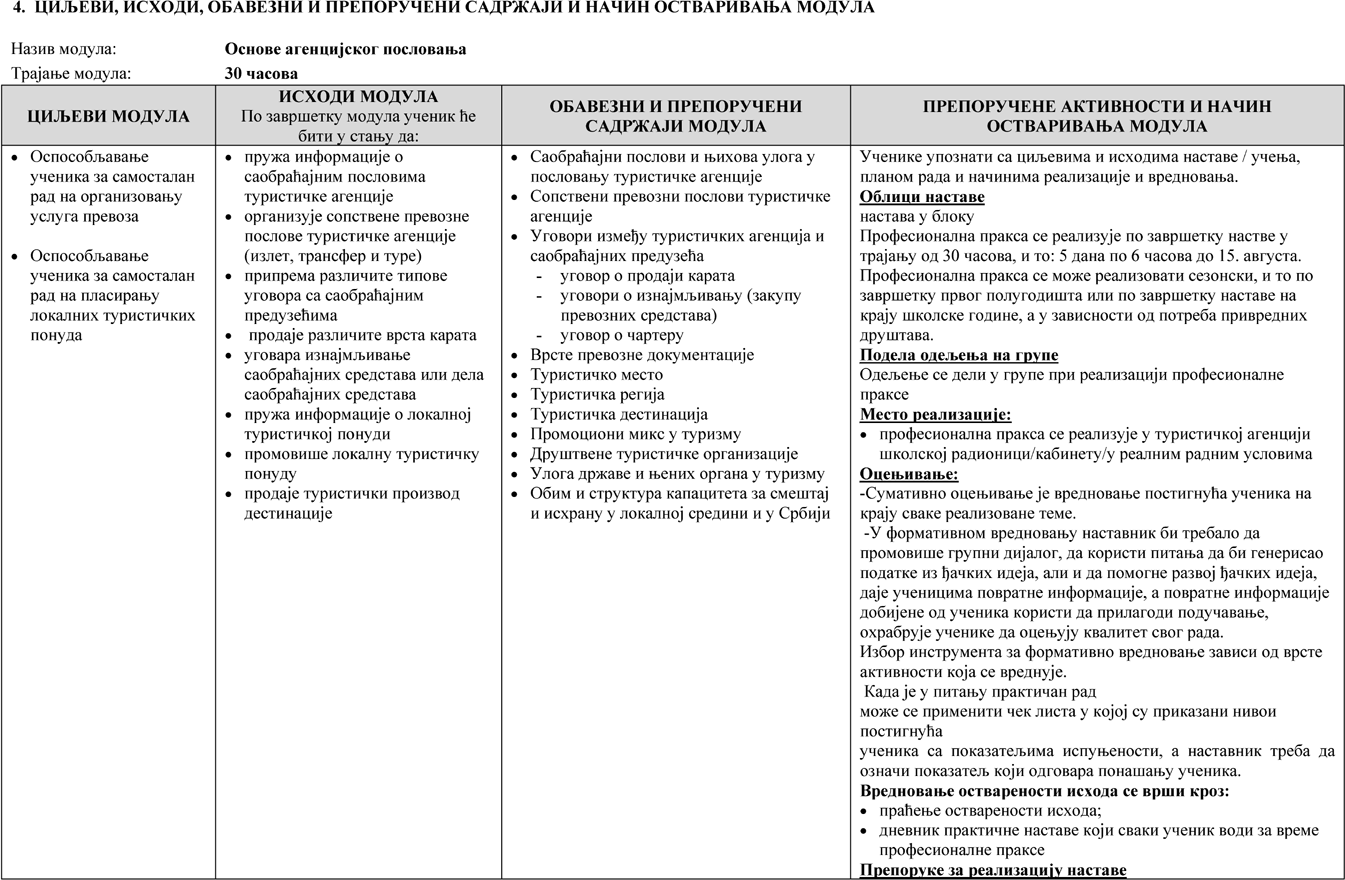 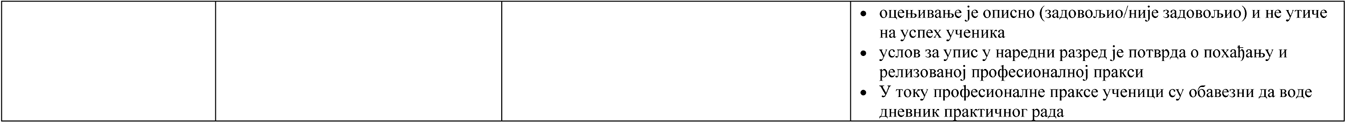 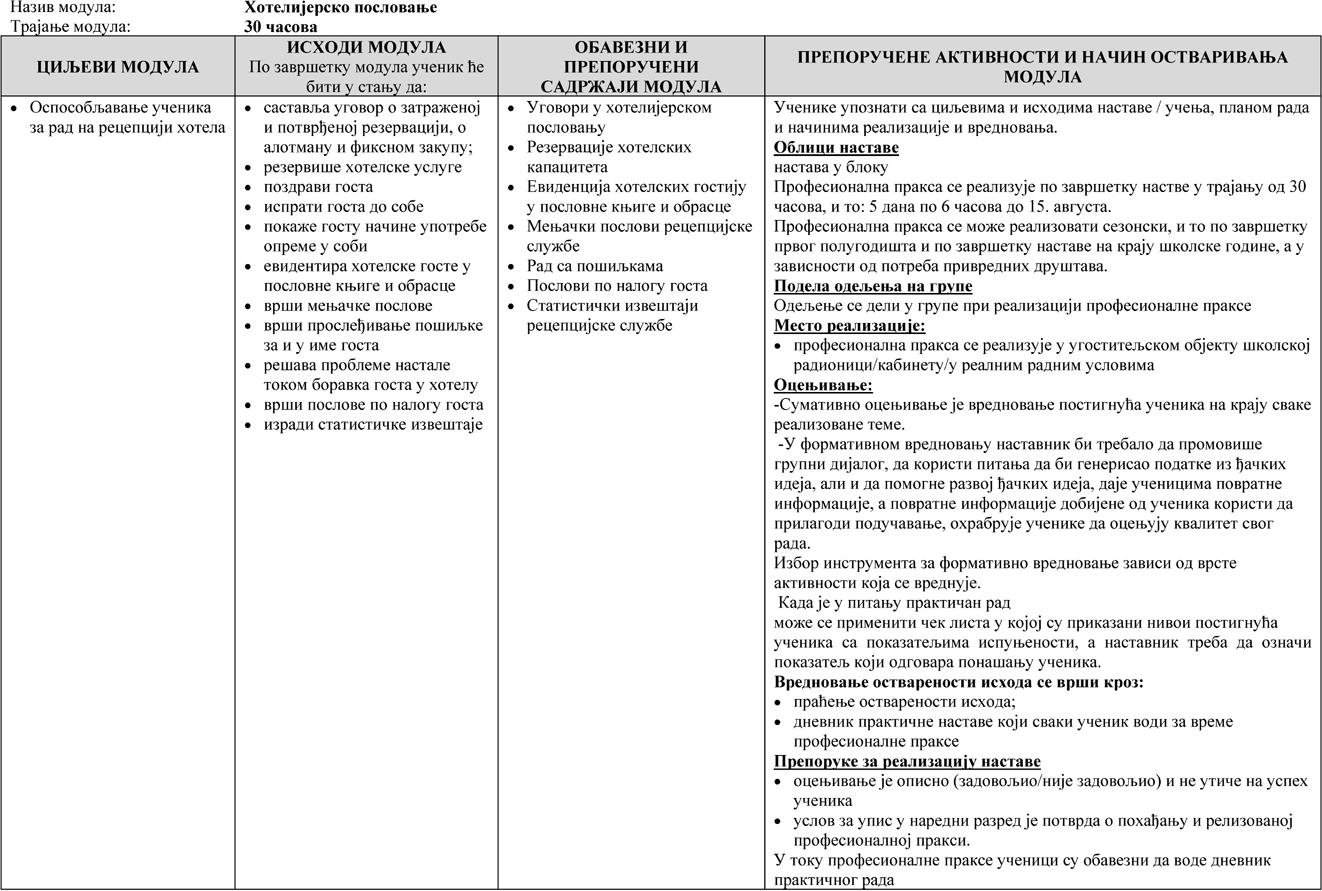 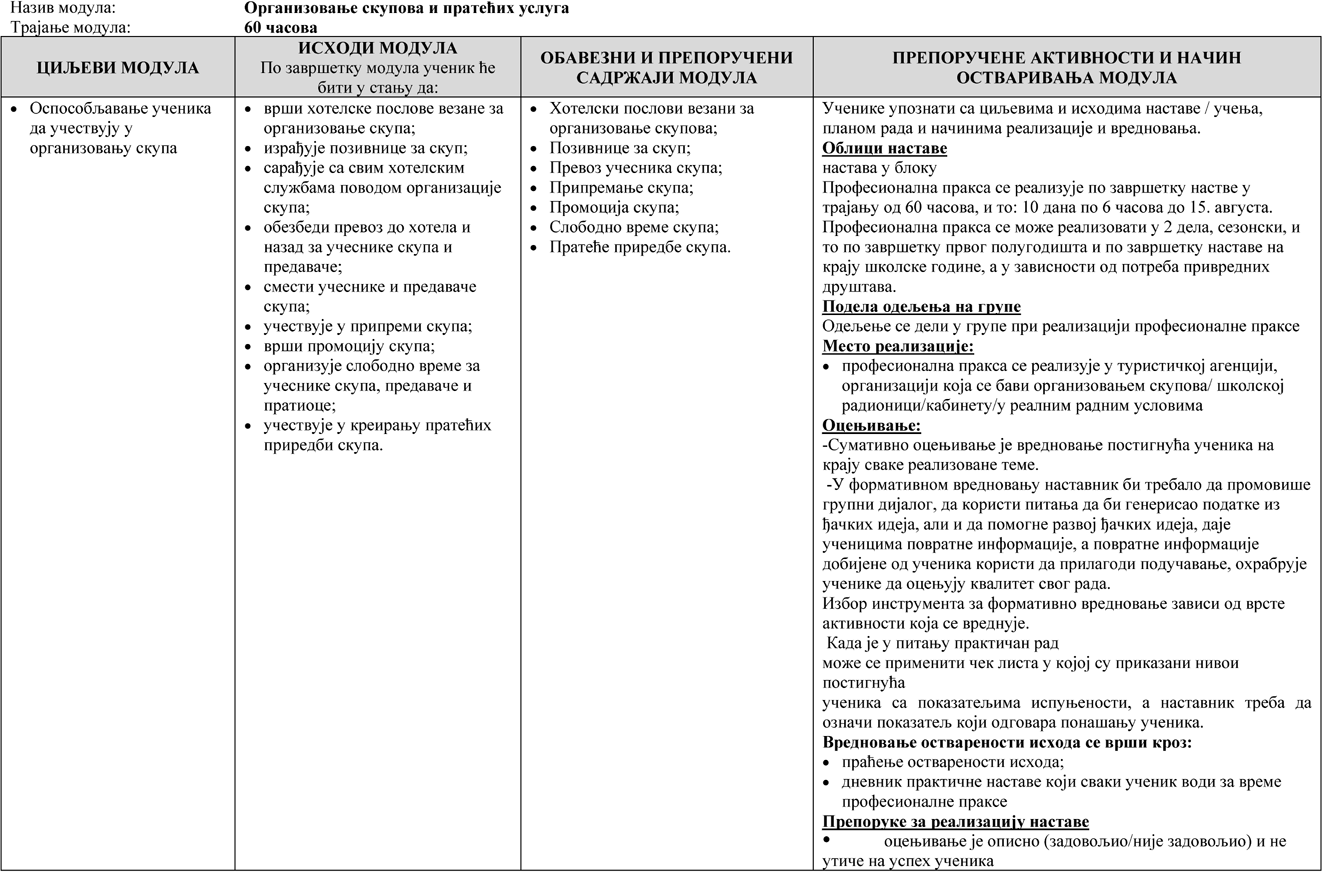 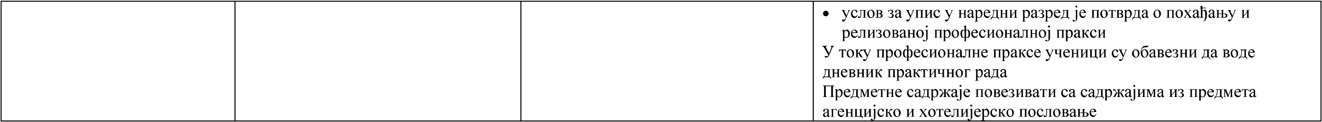 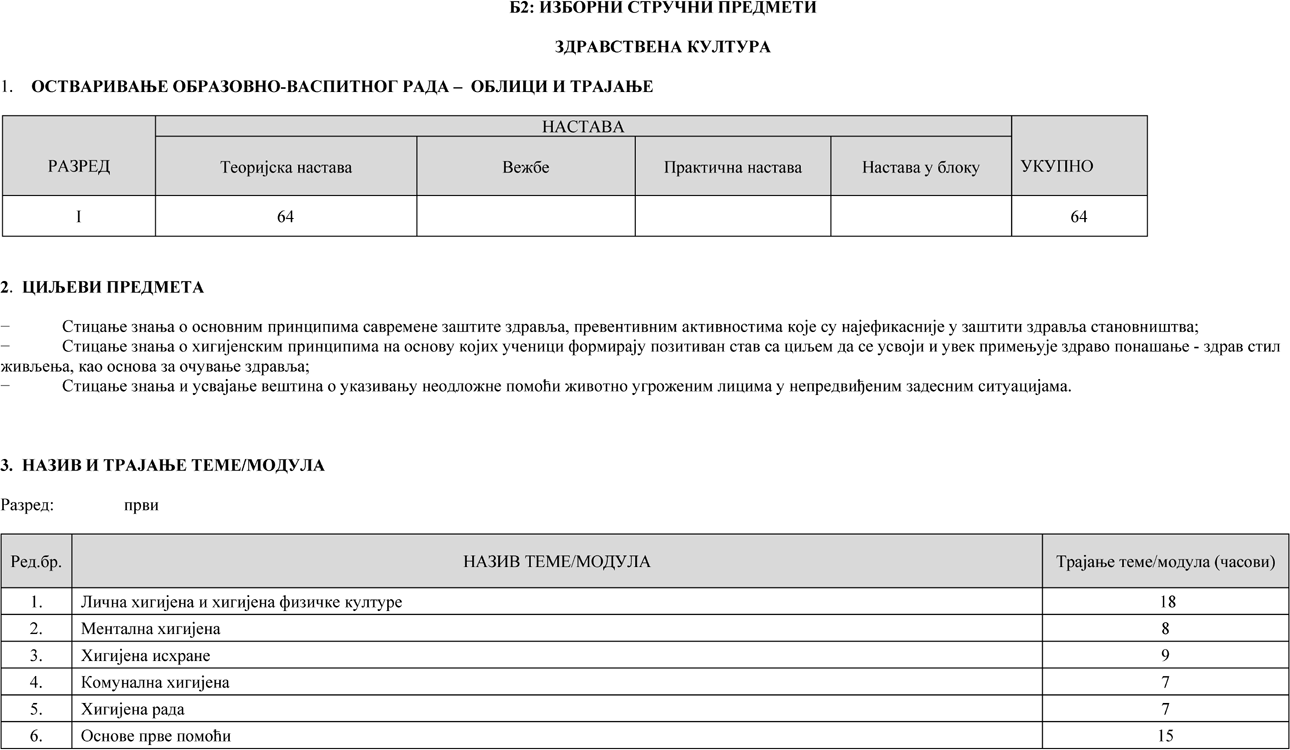 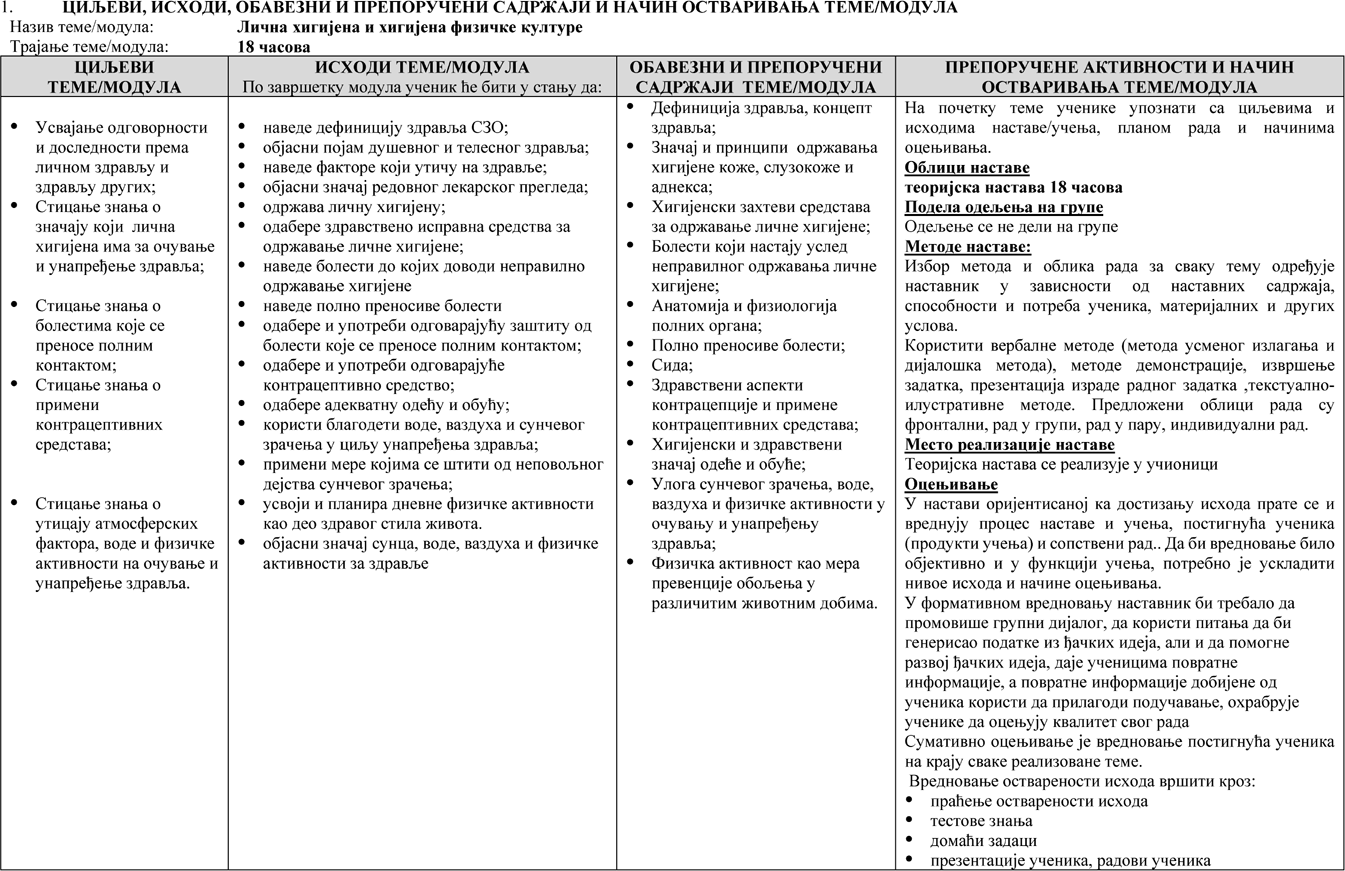 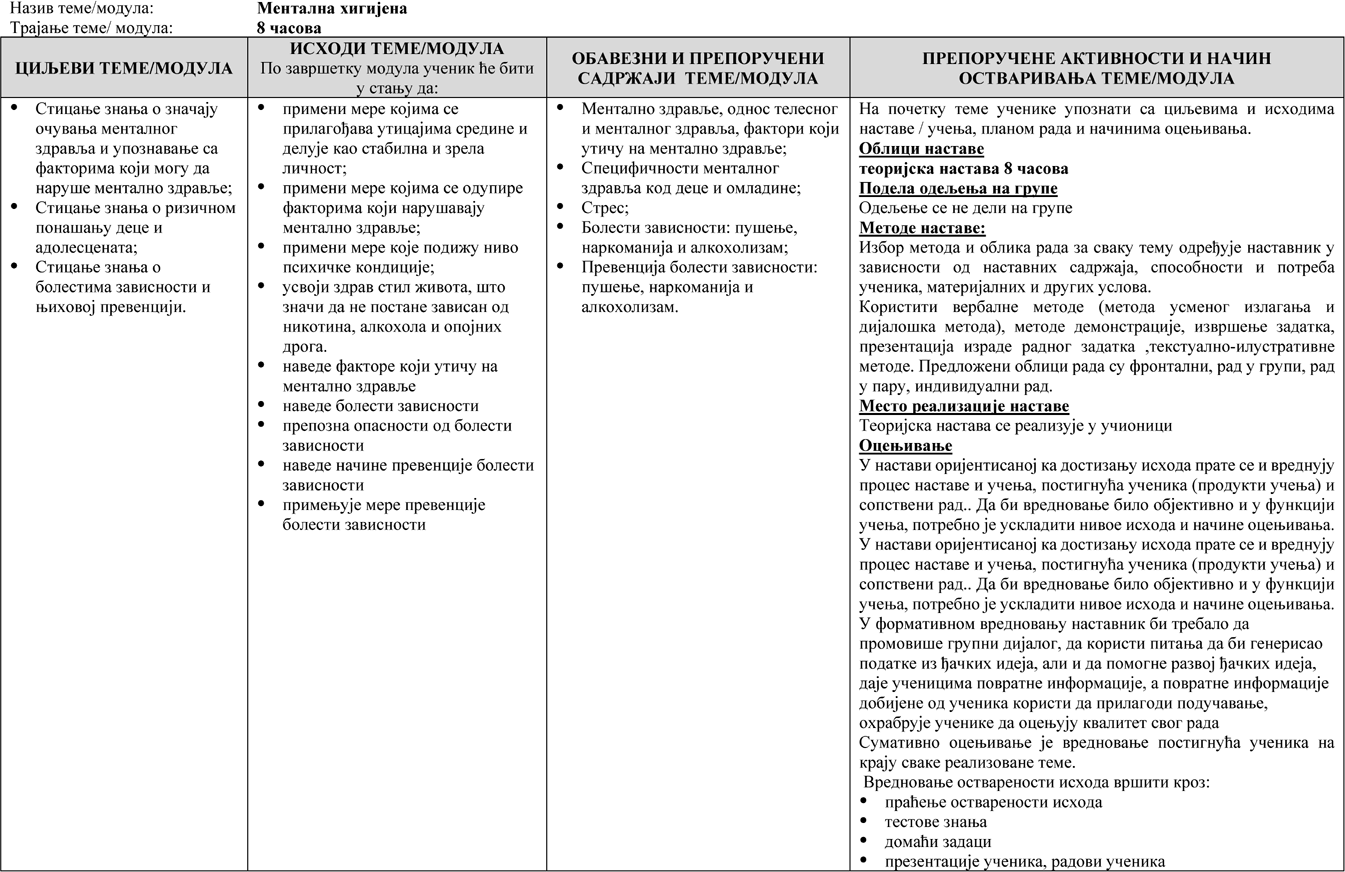 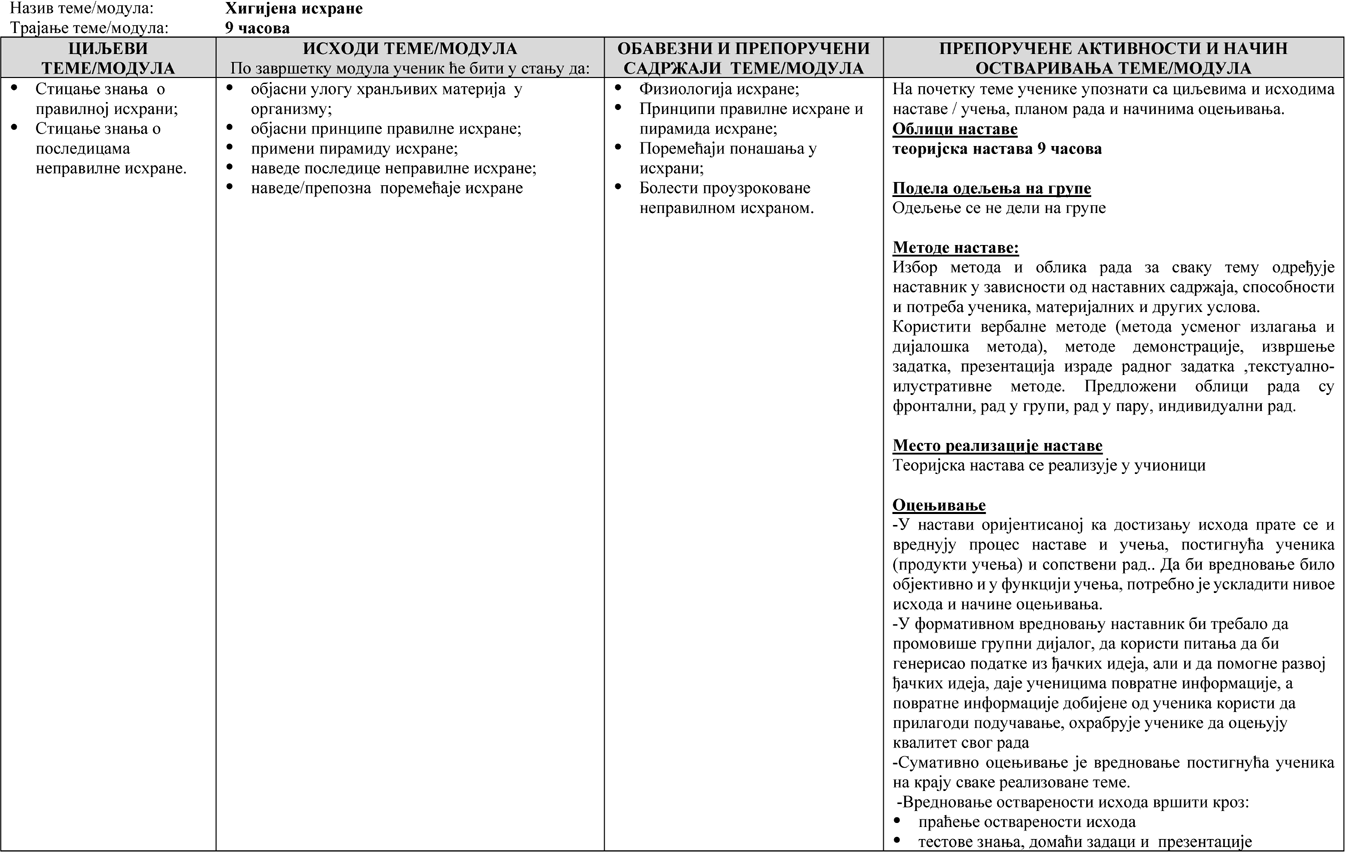 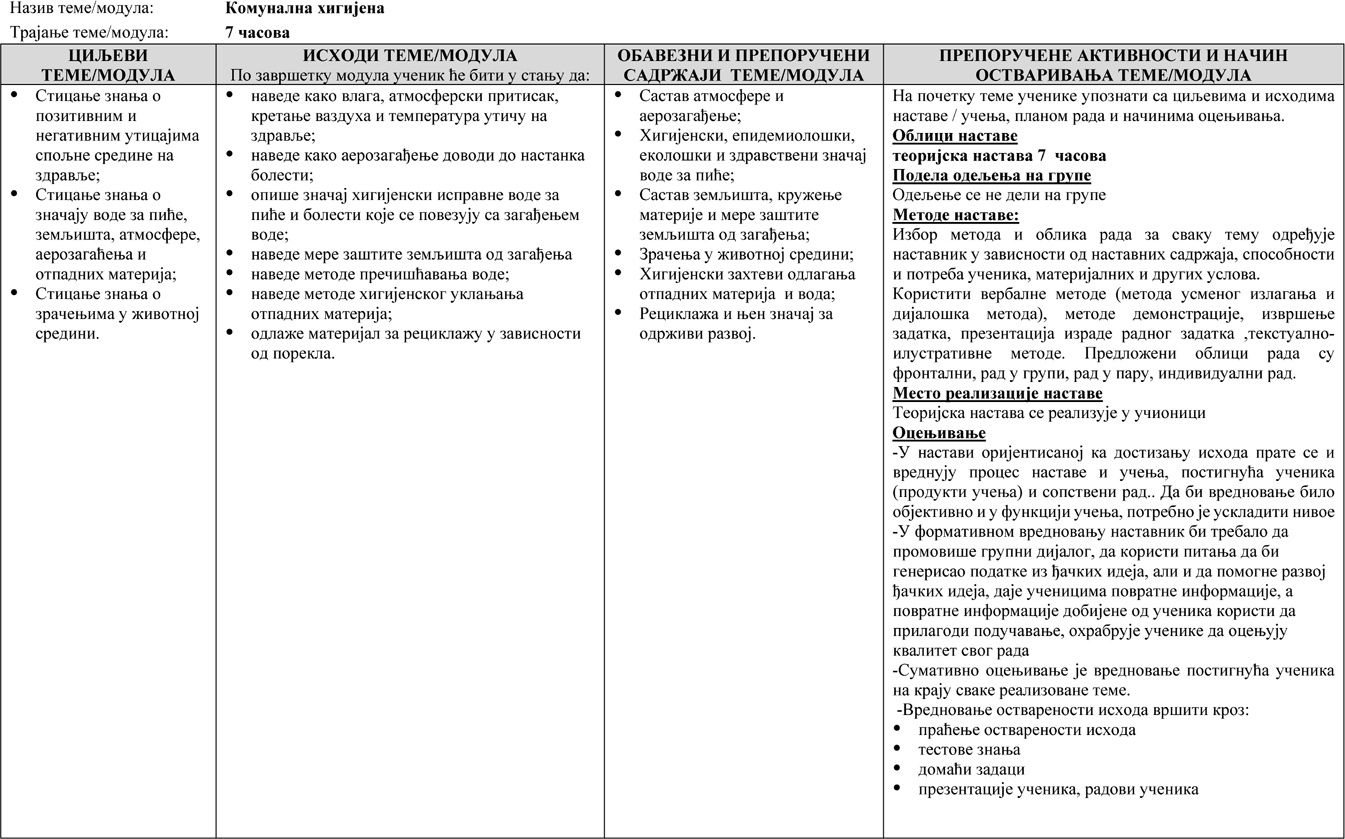 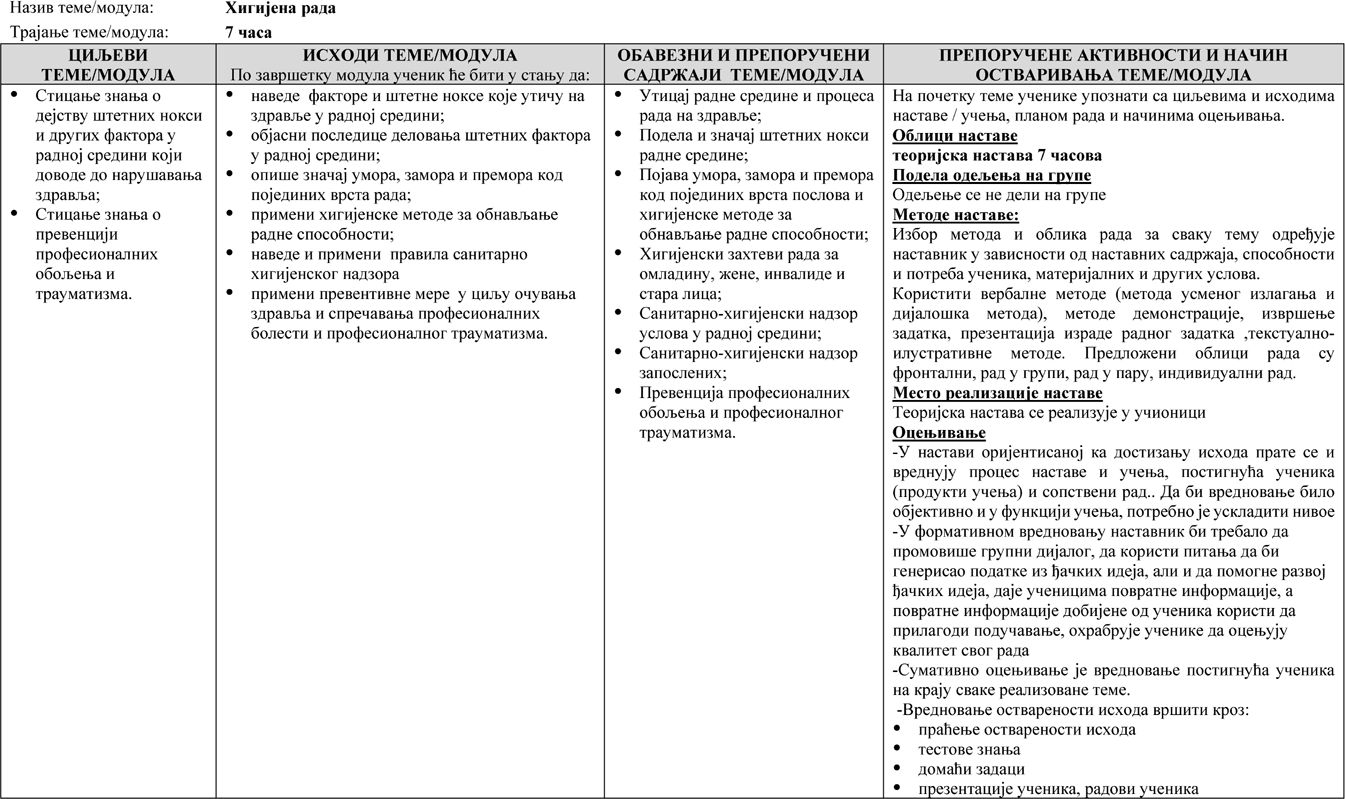 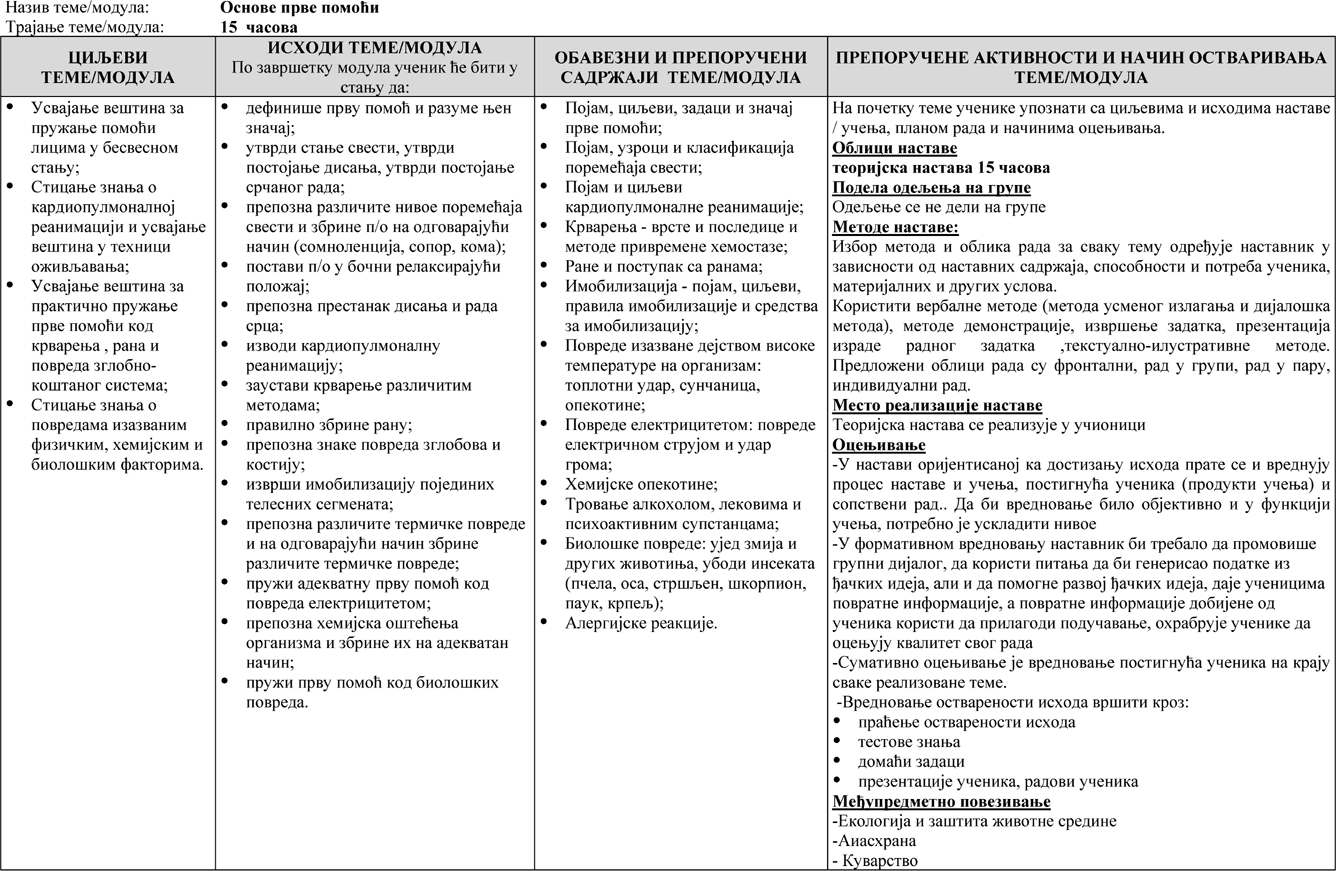 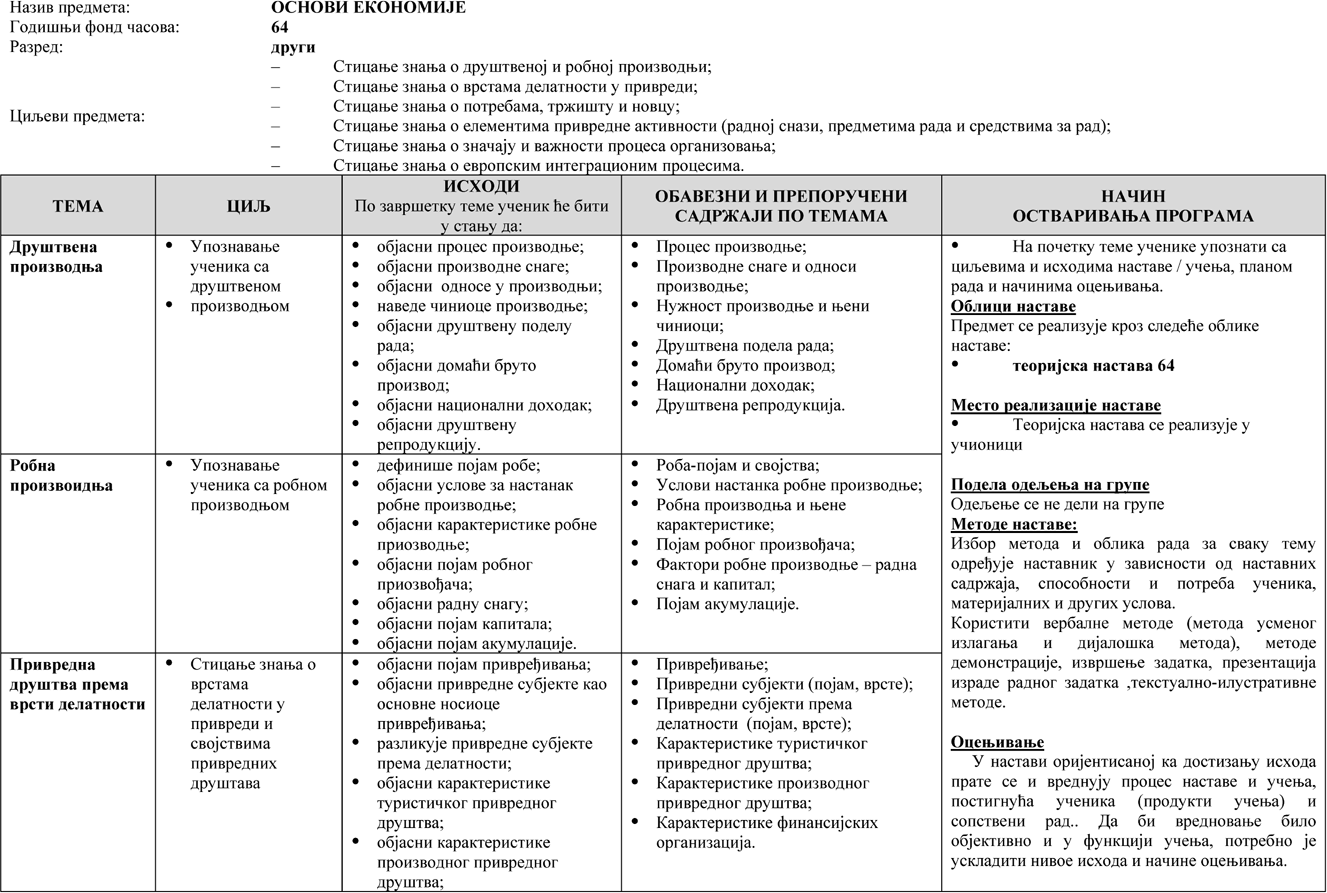 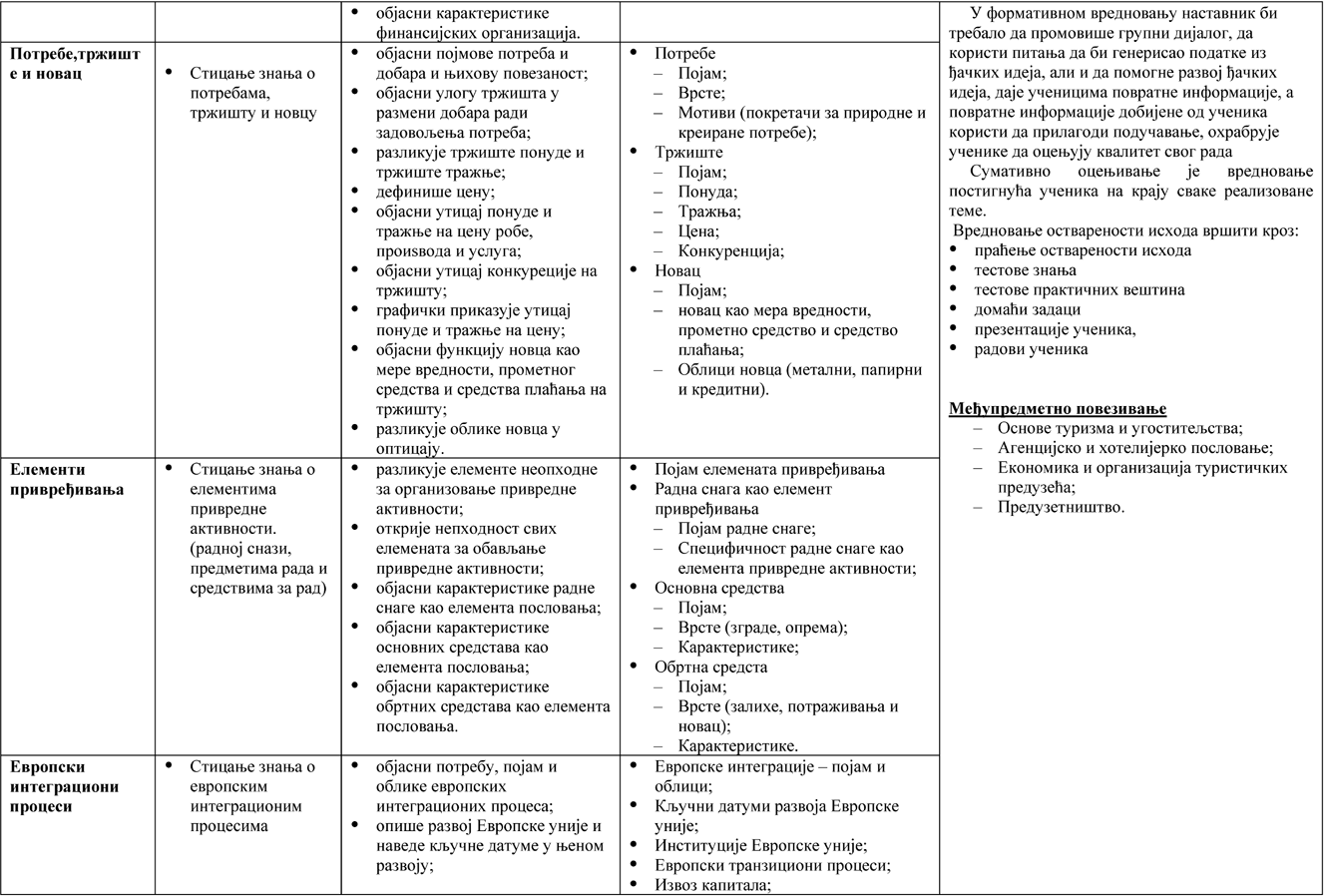 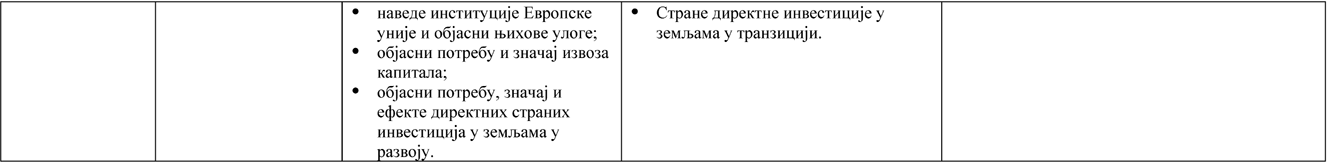 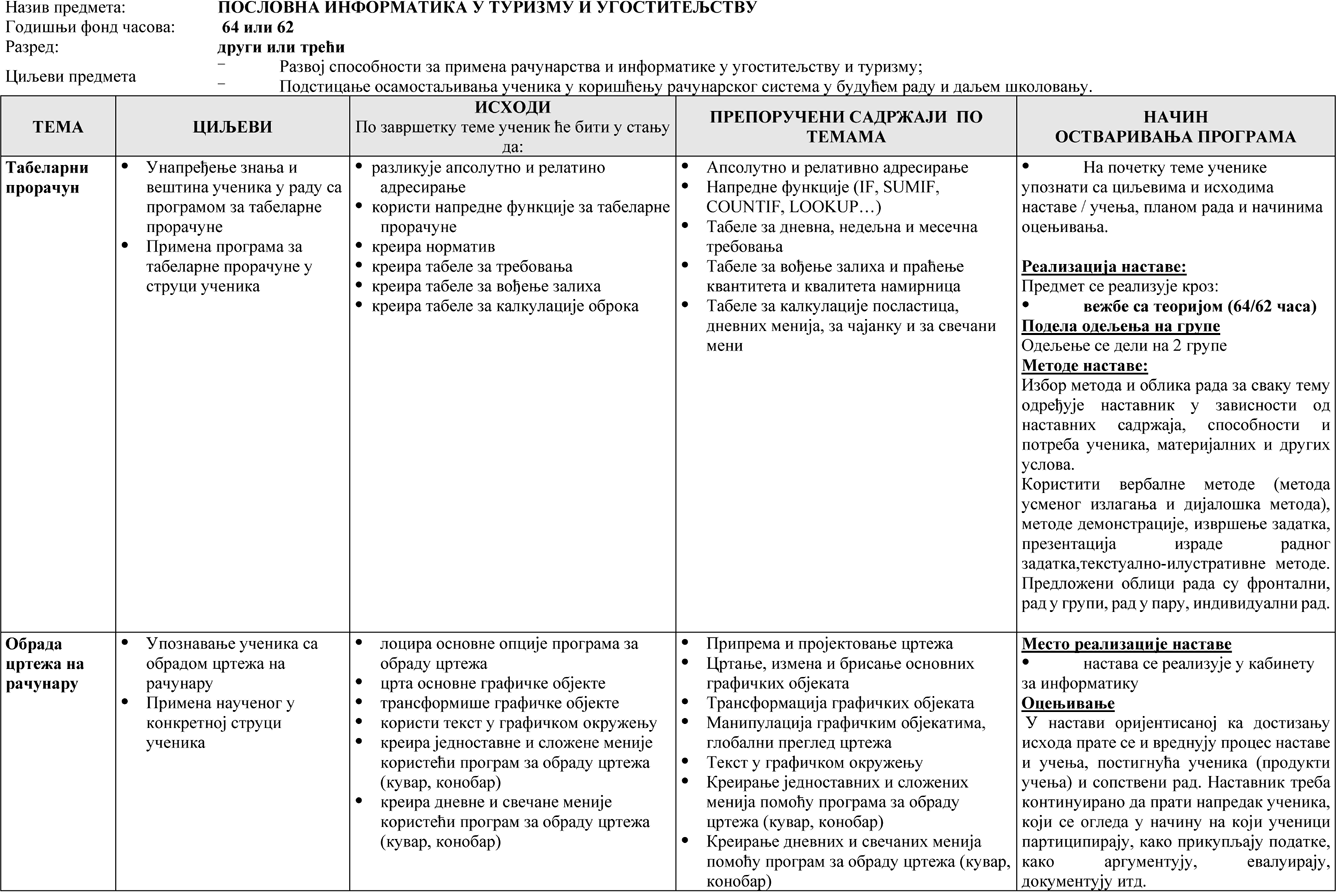 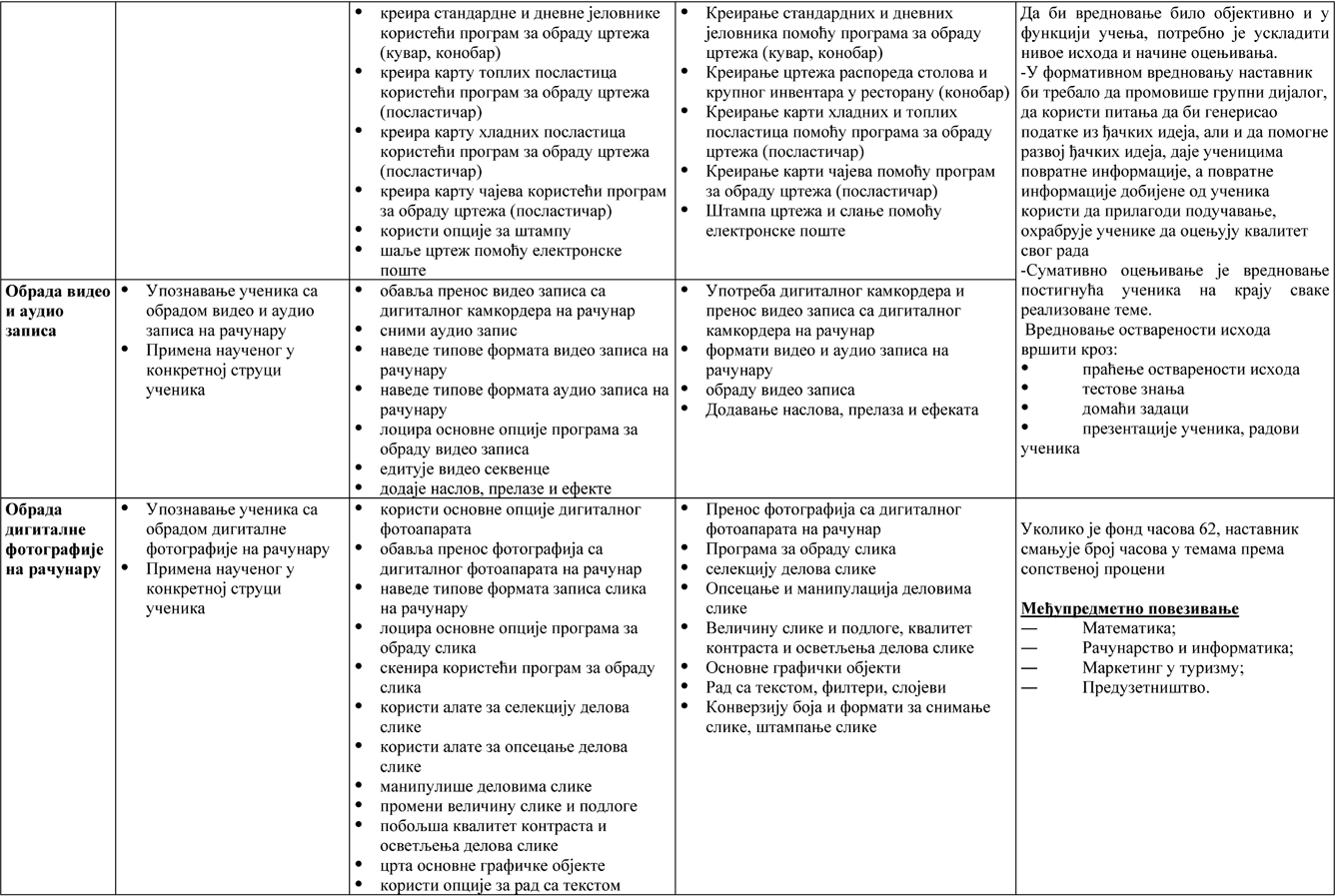 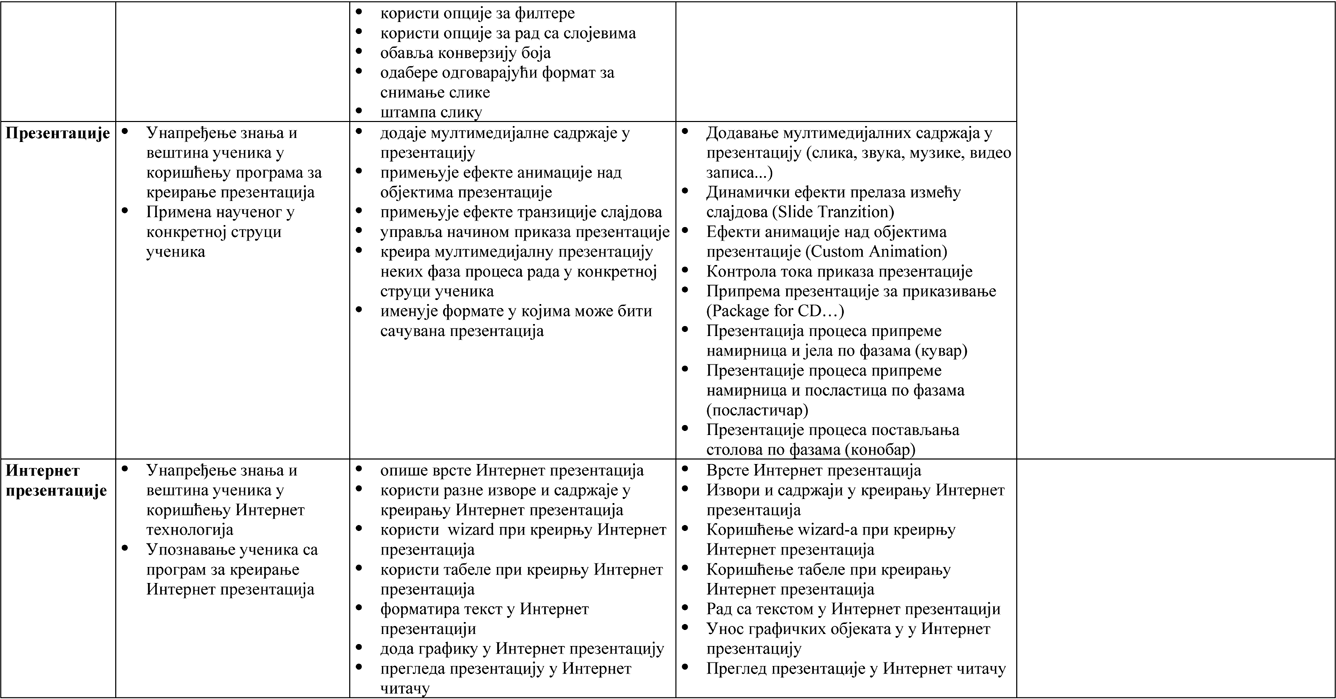 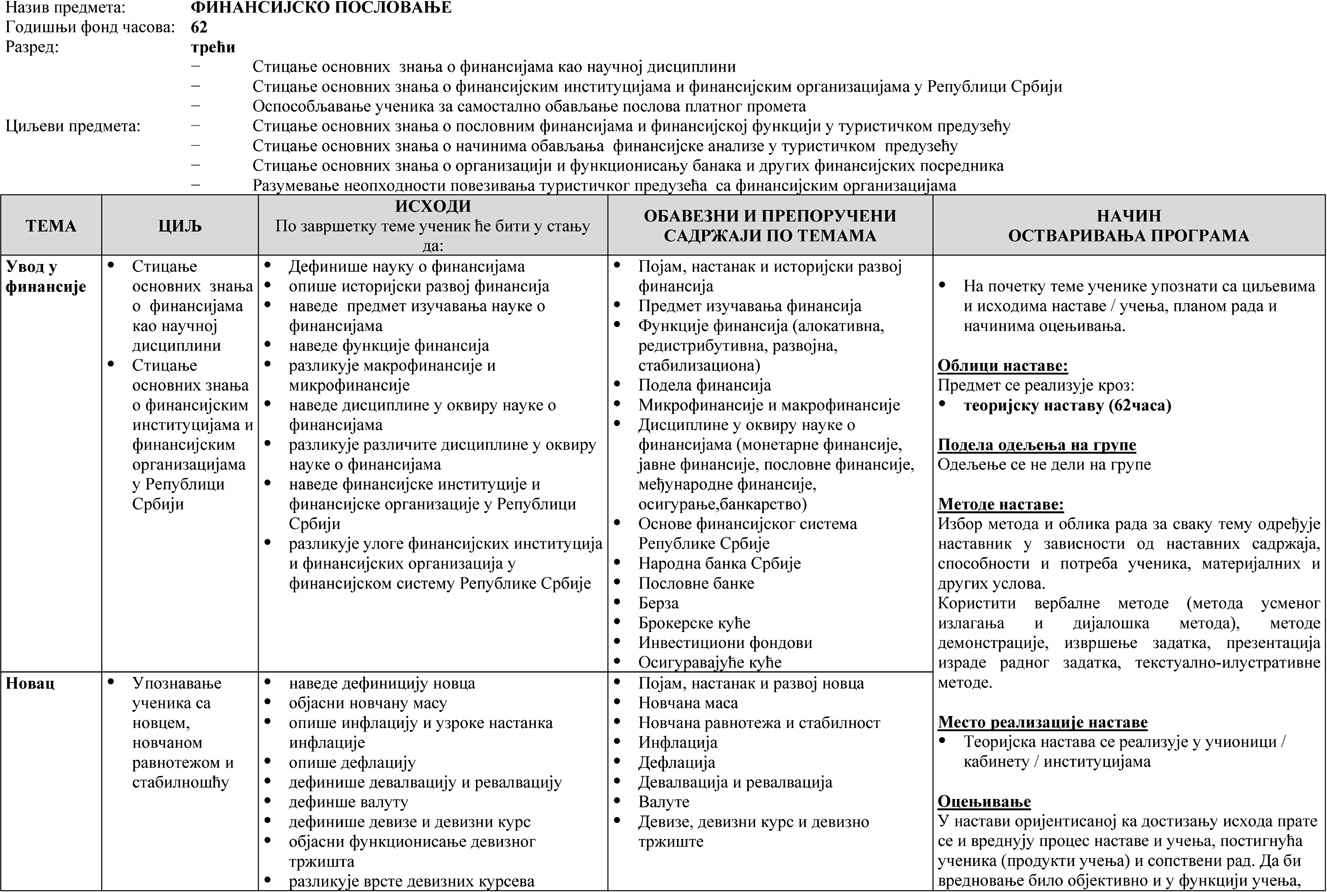 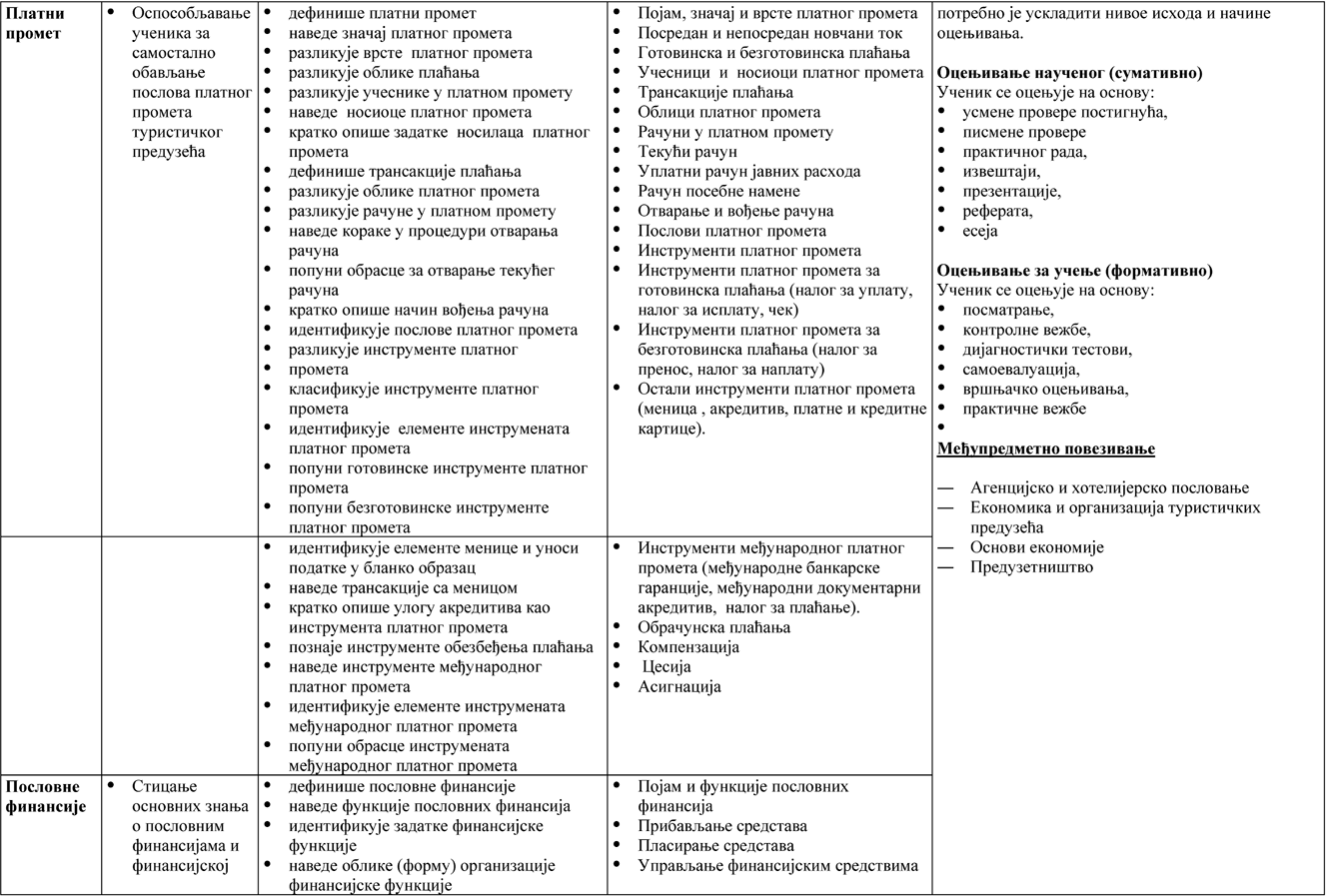 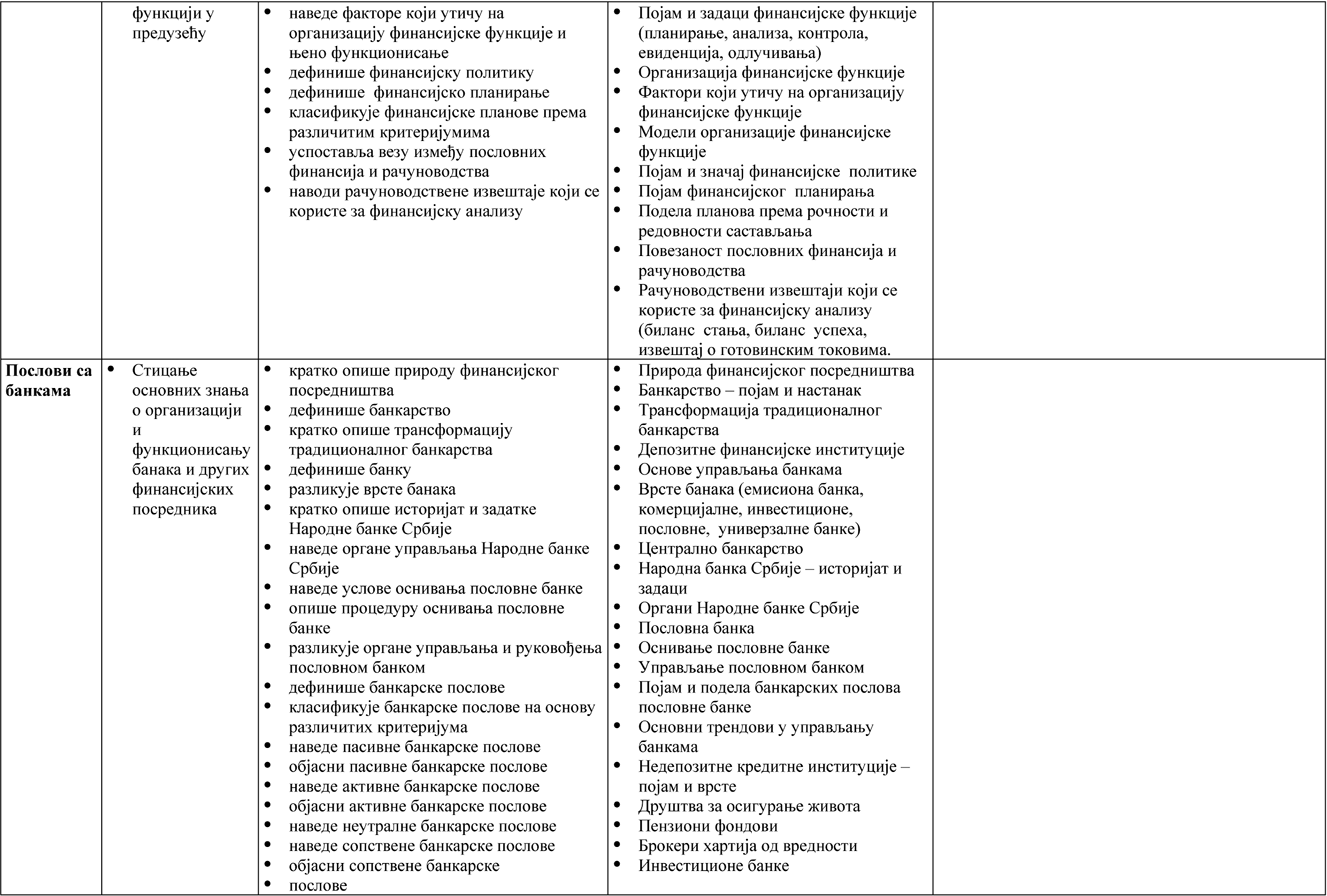 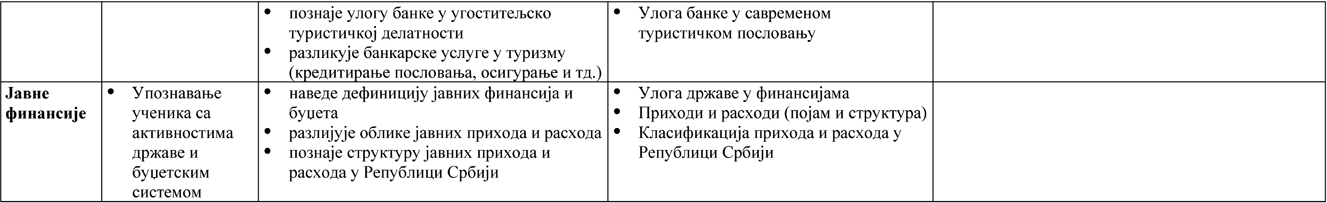 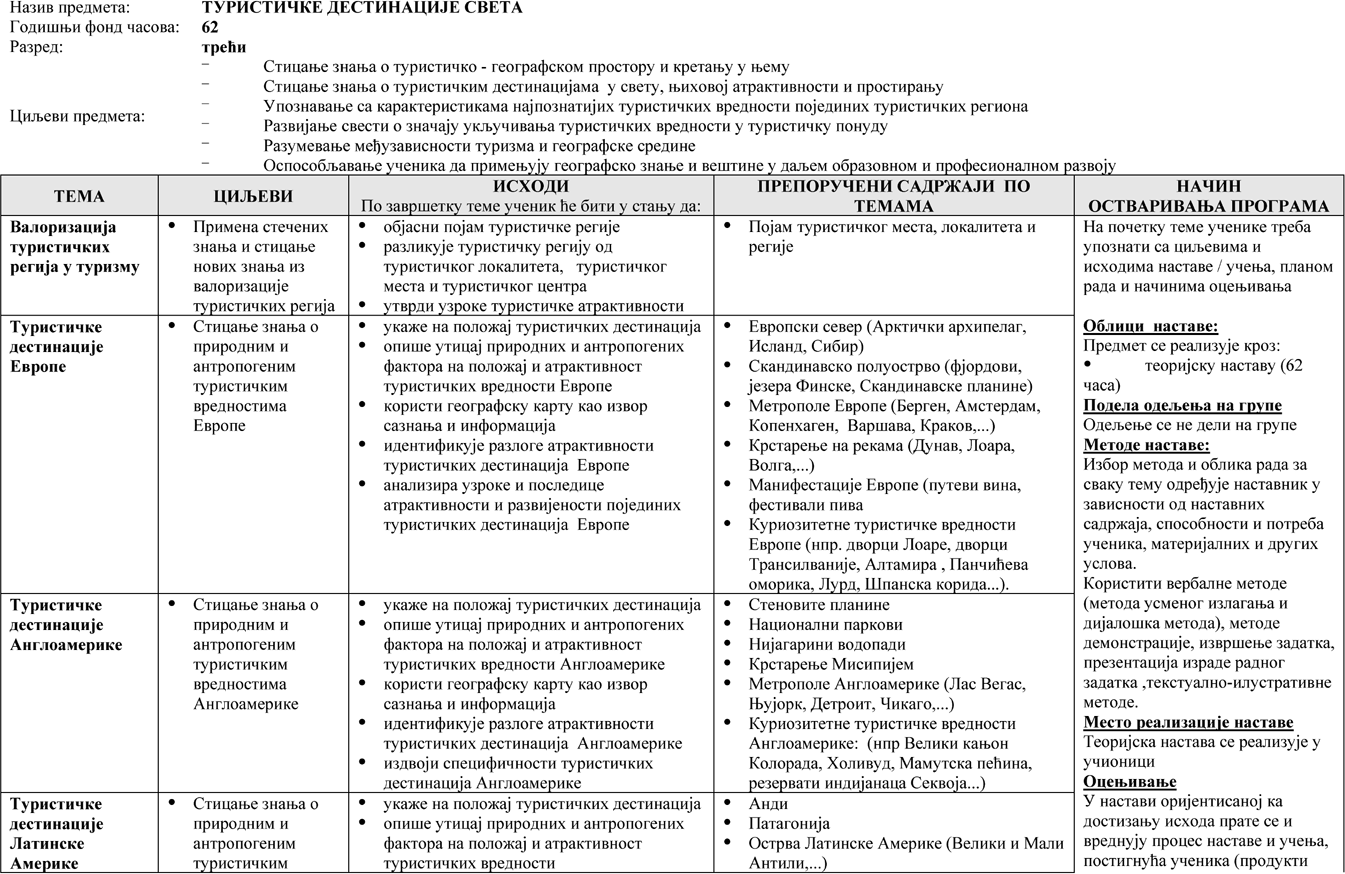 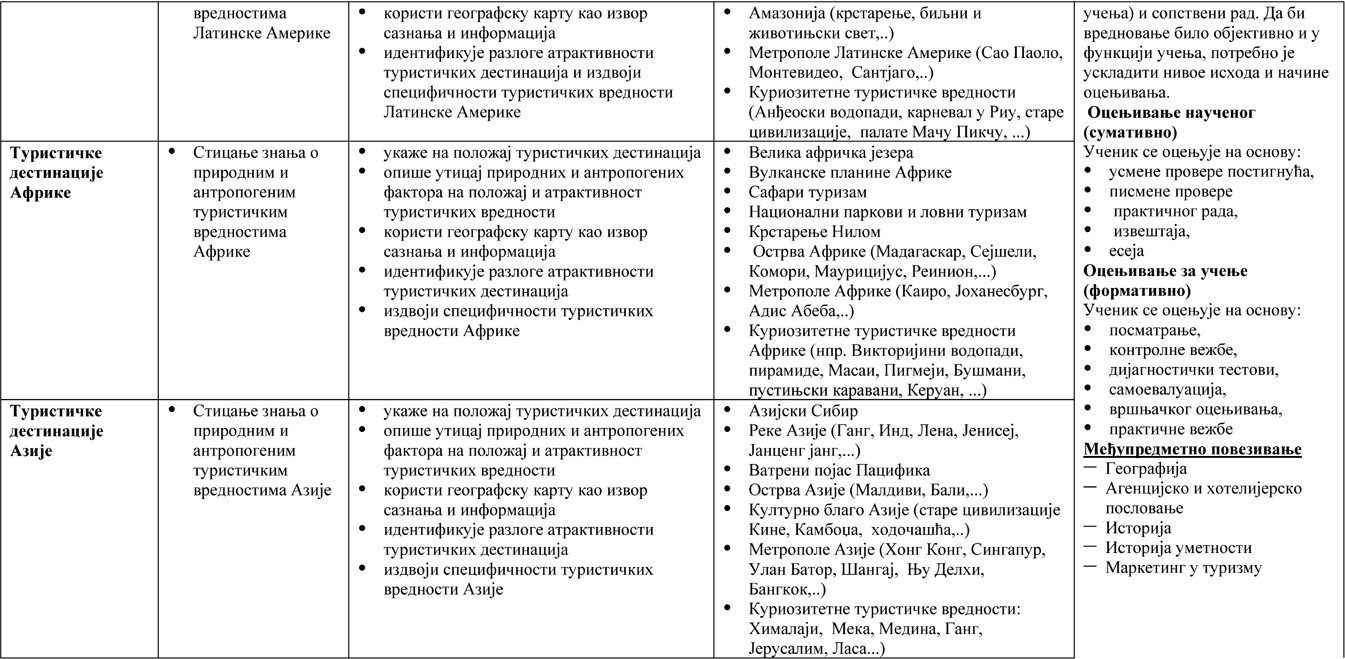 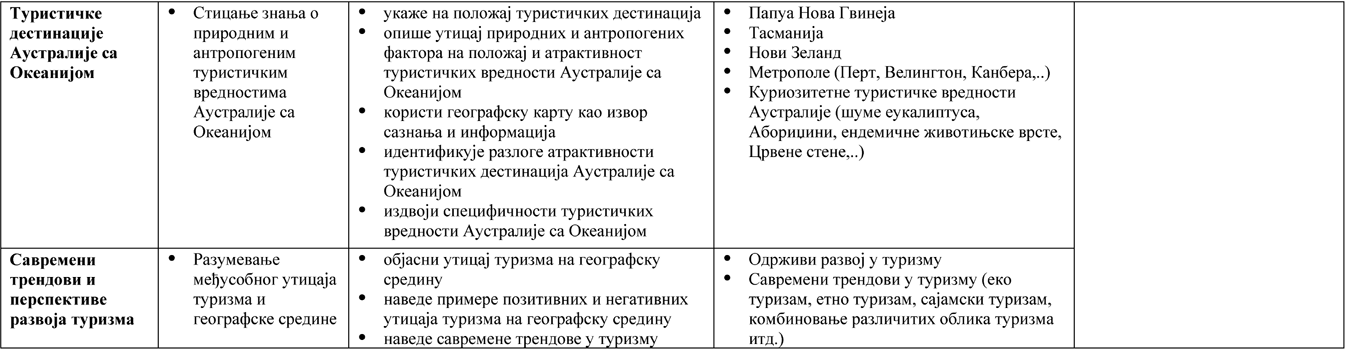 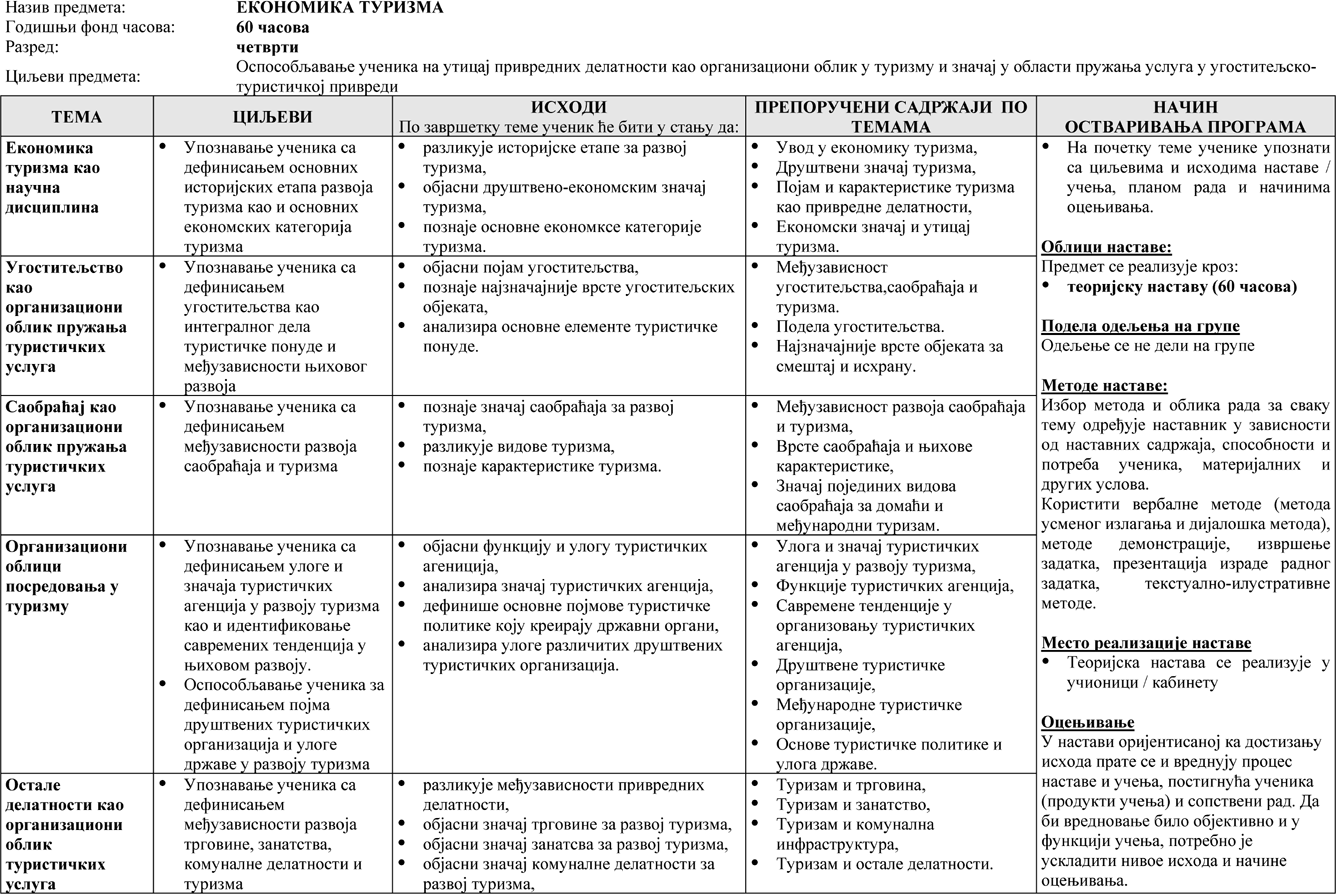 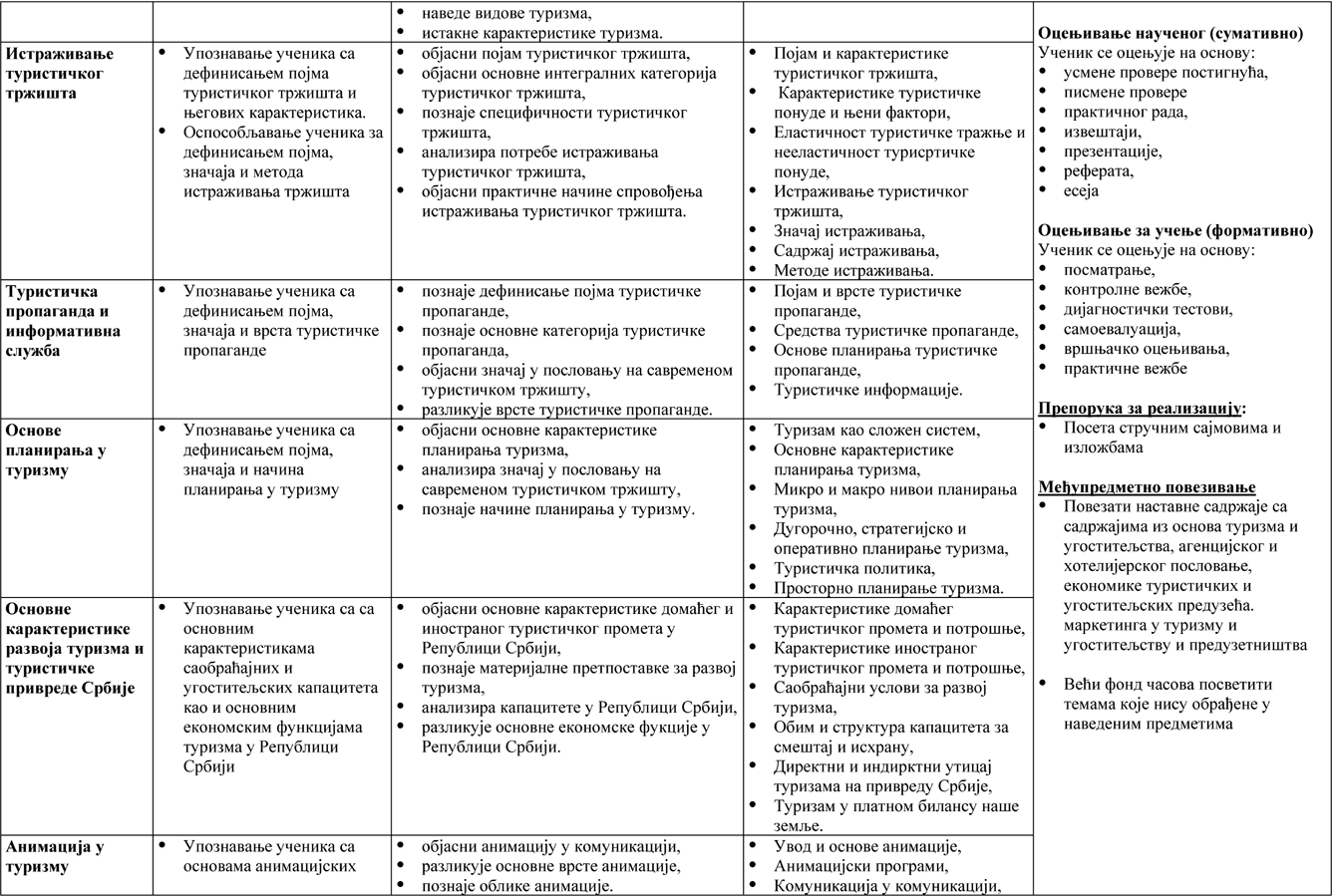 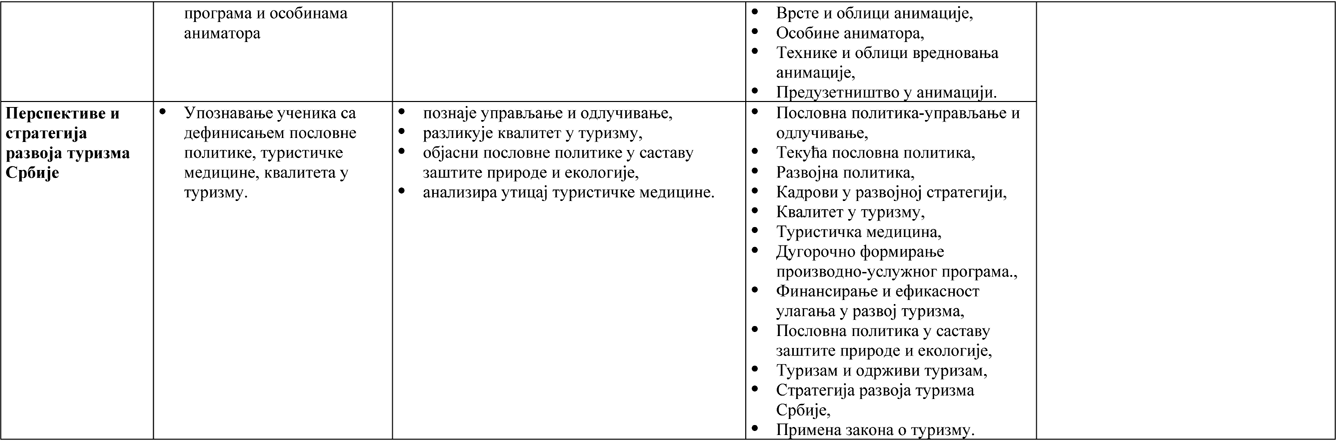 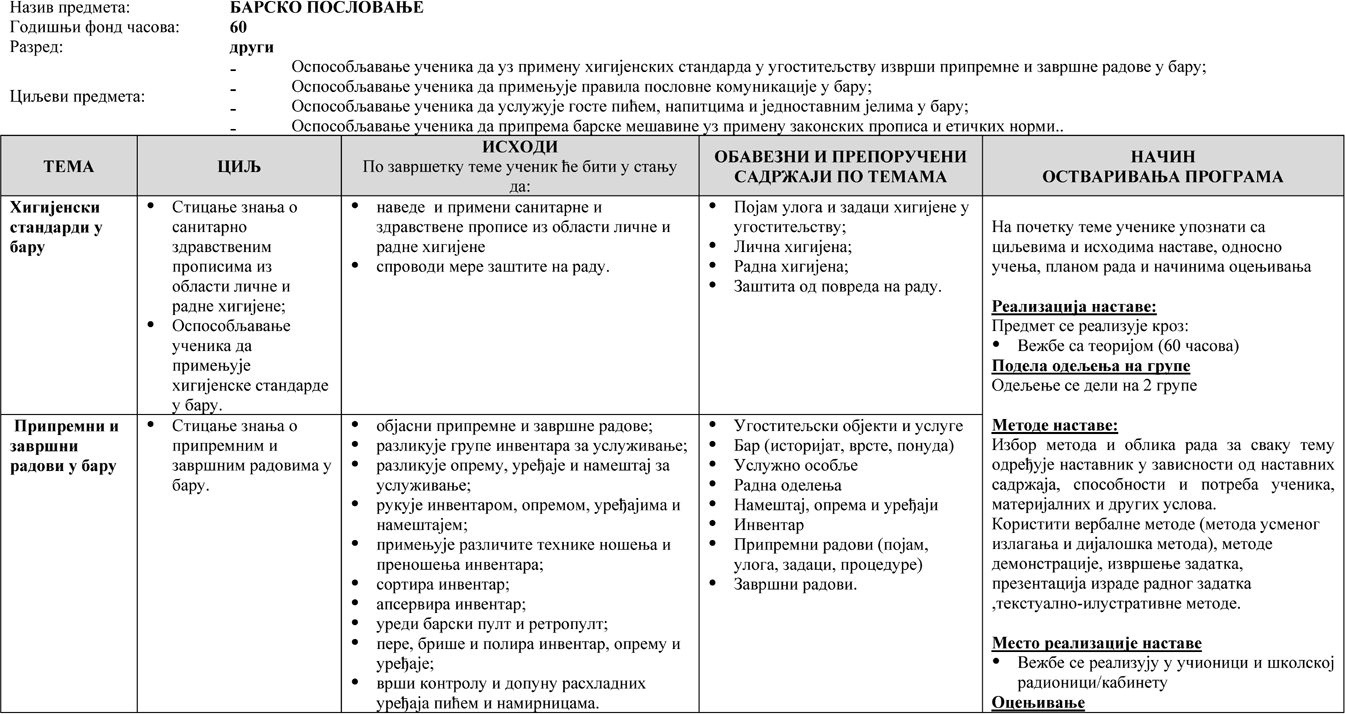 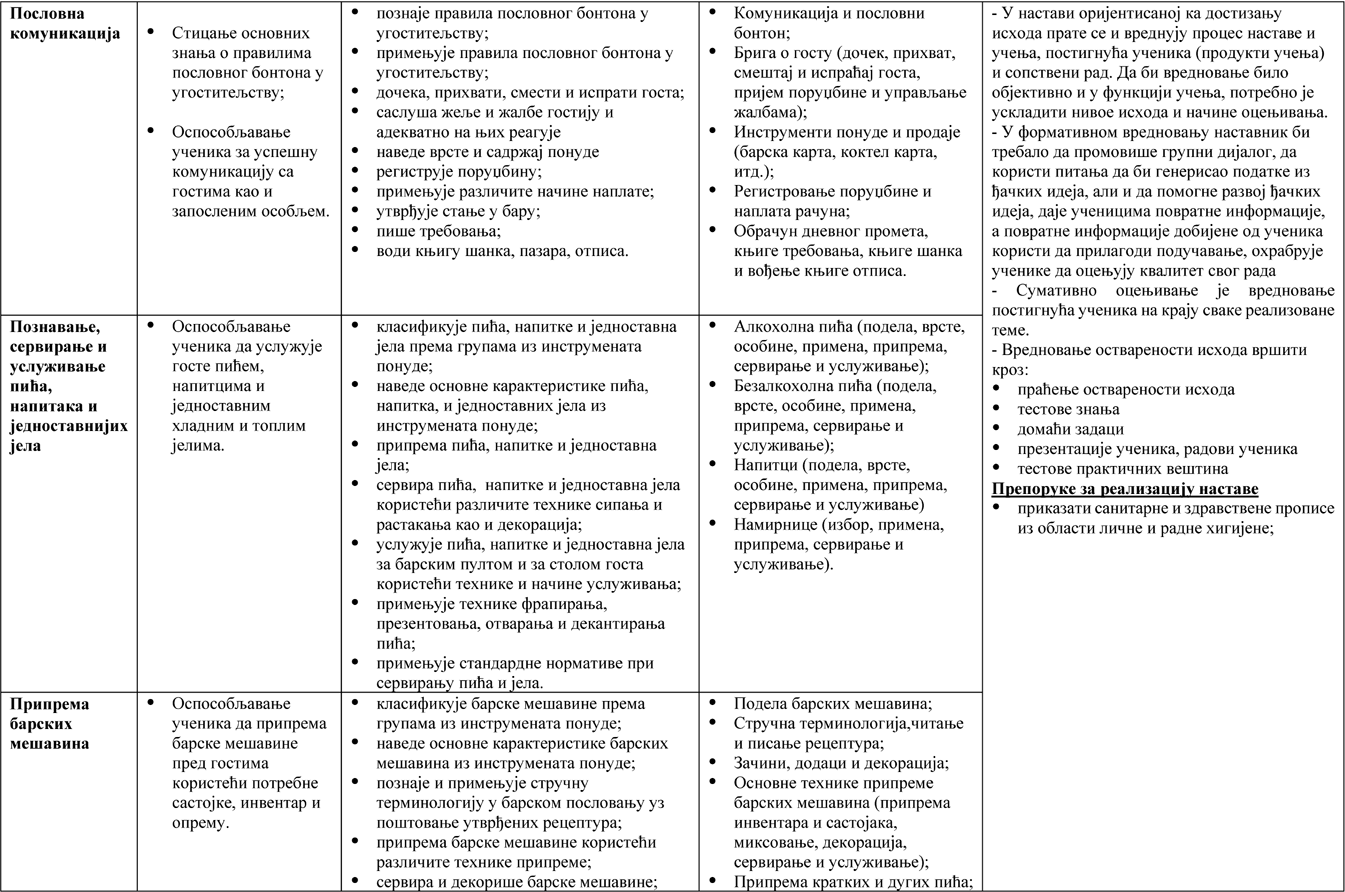 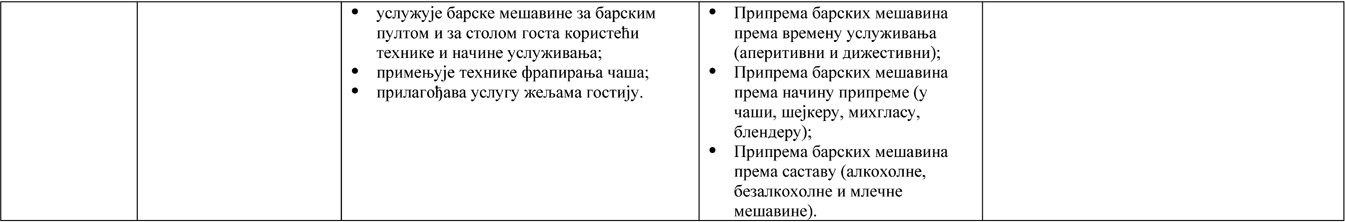 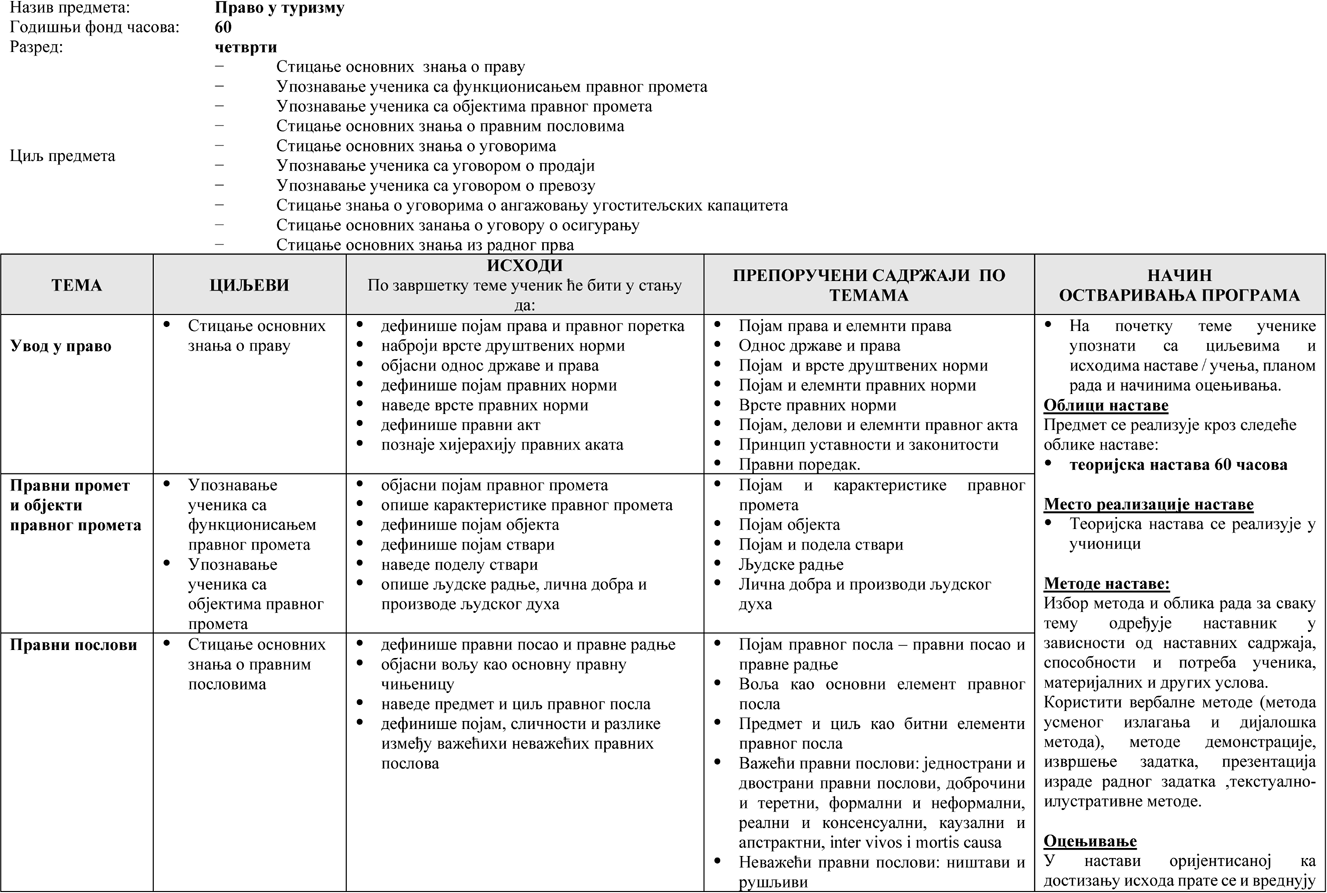 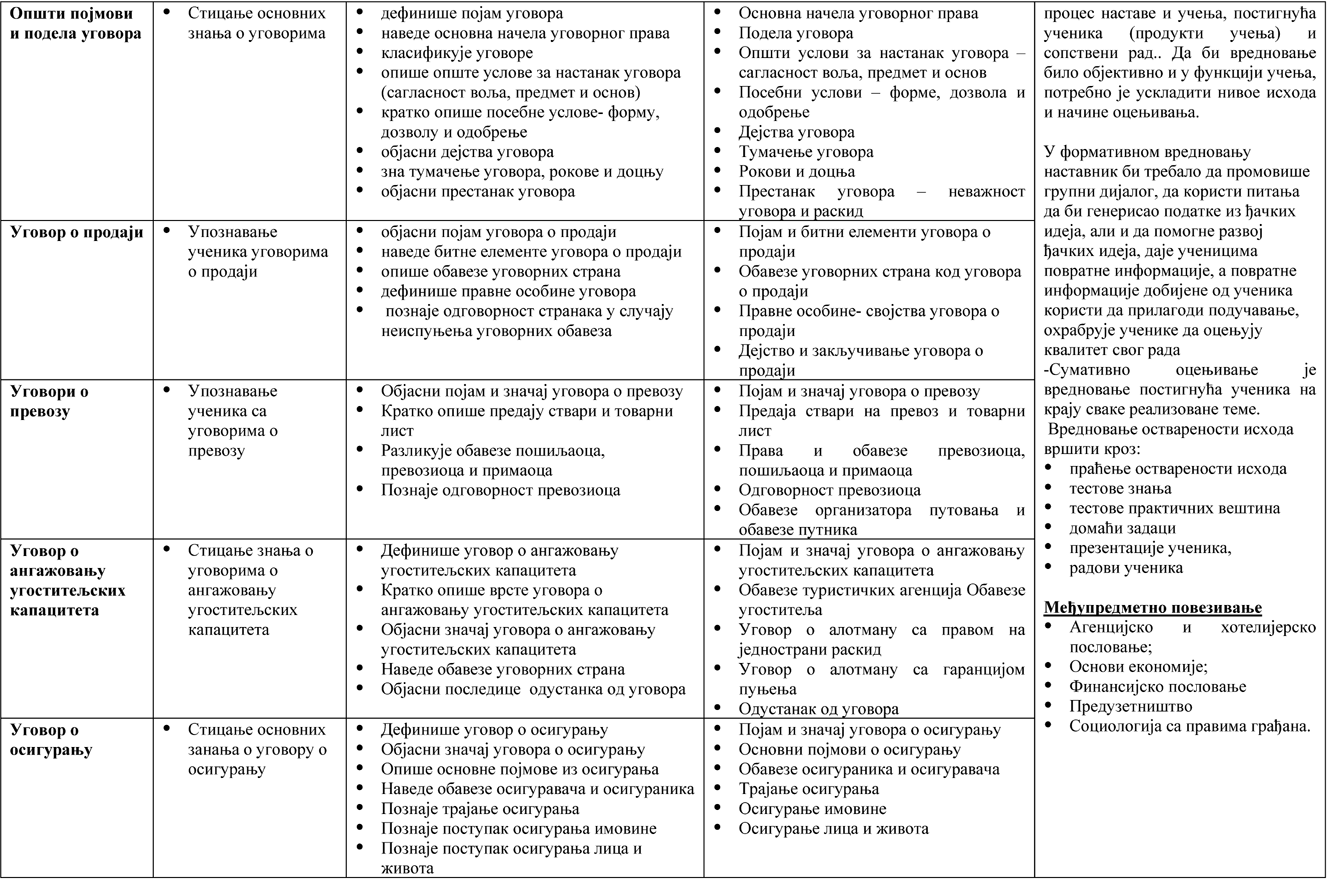 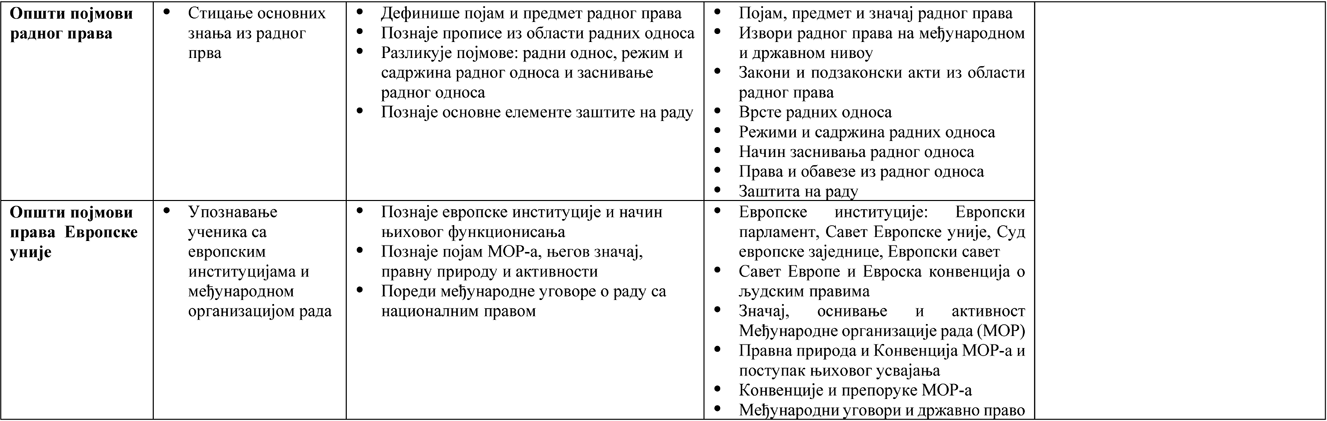 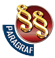 ПРАВИЛНИКО ПЛАНУ И ПРОГРАМУ НАСТАВЕ И УЧЕЊА СТРУЧНИХ ПРЕДМЕТА СРЕДЊЕГ СТРУЧНОГ ОБРАЗОВАЊА У ПОДРУЧЈУ РАДА ТРГОВИНА, УГОСТИТЕЉСТВО И ТУРИЗАМ("Сл. гласник РС - Просветни гласник", бр. 10/2020)